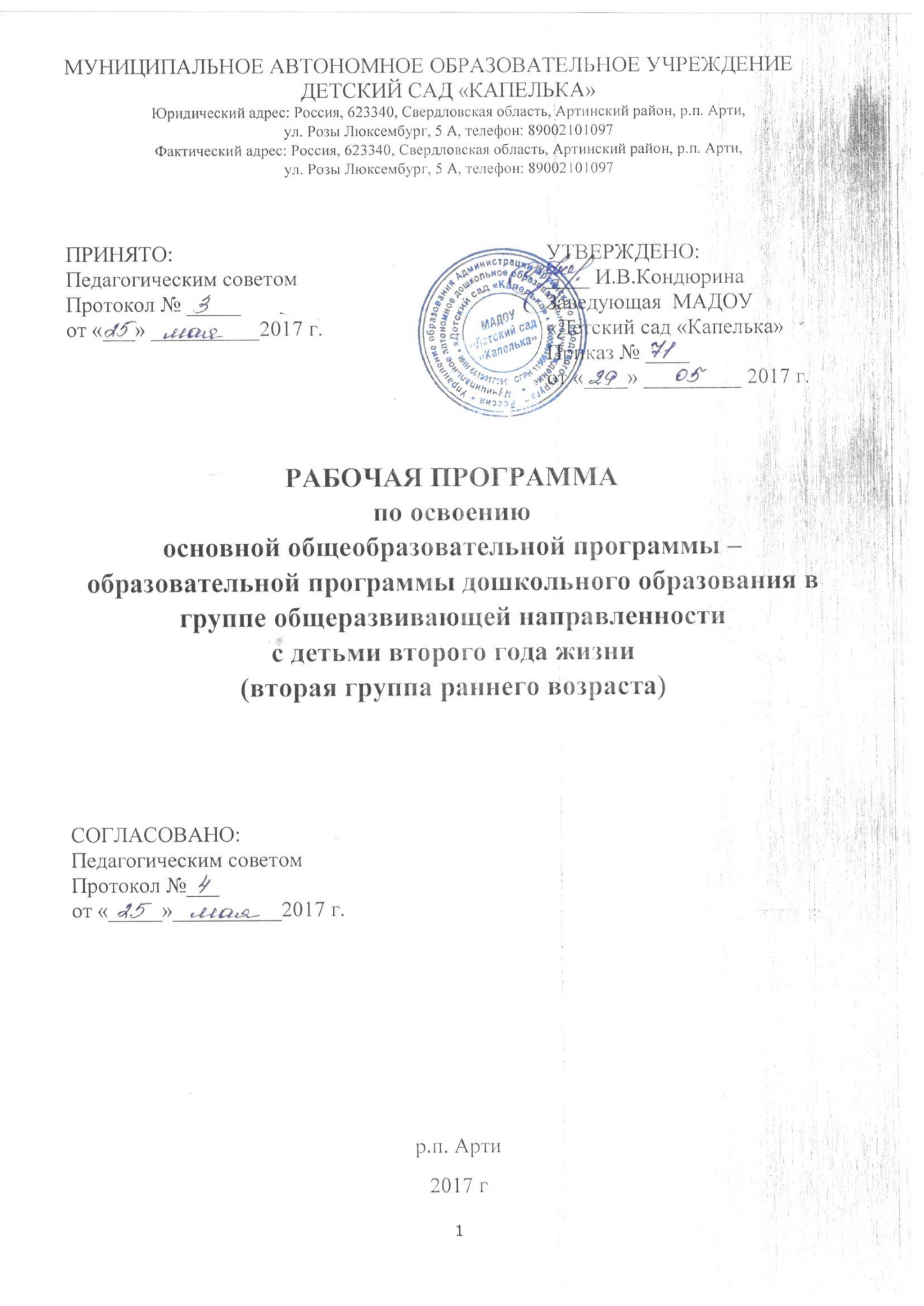 СОДЕРЖАНИЕДетская инициатива проявляется в свободной самостоятельной деятельности детей по выбору и интересам. Возможность играть, рисовать, конструировать, сочинять и пр. в соответствии с собственными интересами является важнейшим источником эмоционального благополучия ребенка в детском саду. Самостоятельная деятельность детей протекает преимущественно в утренний отрезок времени и во второй половине дня.Все виды деятельности ребенка в детском саду могут осуществляться в форме самостоятельной инициативной деятельности: самостоятельные сюжетно-ролевые, режиссерские и театрализованные игры; развивающие и логические игры; музыкальные игры и импровизации; речевые игры, игры с буквами, звуками и слогами; самостоятельная деятельность в книжном уголке; самостоятельная изобразительная и конструктивная деятельность по выбору детей; – самостоятельные опыты и эксперименты и др. В развитии детской инициативы и самостоятельности воспитателю важно соблюдать ряд общих требований: развивать активный интерес детей к окружающему миру, стремление к получению новых знаний и умений; создавать разнообразные условия и ситуации, побуждающие детей к активному применению знаний, умений, способов деятельности в личном опыте; постоянно расширять область задач, которые дети решают самостоятельно; постепенно выдвигать перед детьми более сложные задачи, требующие сообразительности, творчества, поиска новых подходов, поощрять детскую инициативу; тренировать волю детей, поддерживать желание преодолевать трудности, доводить начатое дело до конца; ориентировать дошкольников на получение хорошего результата; своевременно обратить особое внимание на детей, постоянно проявляющих небрежность, торопливость, равнодушие к результату, склонных не завершать работу; дозировать помощь детям. Если ситуация подобна той, в которой ребенок действовал раньше, но его сдерживает новизна обстановки, достаточно просто намекнуть, посоветовать вспомнить, как он действовал в аналогичном случае; поддерживать у детей чувство гордости и радости от успешных самостоятельных действий, подчеркивать рост возможностей и достижений каждого ребенка, побуждать к проявлению инициативы и творчества. 2.1.5. Особенности взаимодействия педагогического коллектива с семьями воспитанников.Взаимодействие педагога с родителями детей подготовительной группы     Одним из важных принципов технологии реализации программы является совместное с родителями воспитание и развитие дошкольников, вовлечение родителей в образовательный процесс ДОО. При этом сам воспитатель определяет, какие задачи он сможет более эффективно решить при взаимодействии с семьей, как поддерживать с родителями деловые и личные контакты, вовлекать их в процесс совместного воспитания дошкольников.  Направления работы по ФГОС ДО: • обеспечение психолого-педагогической поддержки семьи и повышения компетентности родителей в вопросах развития и образования, охраны и укрепления здоровья детей • оказание помощи родителям в воспитании детей, охране и укреплении их физического и психического здоровья, в развитии индивидуальных способностей и необходимой коррекции нарушений их развития; • создание условий для участия родителей в образовательной деятельности, • взаимодействие с родителями (законными представителями) по вопросам образования ребѐнка, непосредственного вовлечения их в образовательную деятельность, в том числе посредством создания образовательных проектов совместно с семьѐй на основе выявления потребностей и поддержки образовательных инициатив семьи • создание возможностей для обсуждения с родителями детей вопросов, связанных с реализацией Программы.(анкетирование, опросы)Задачи взаимодействия педагога с семьями дошкольников Ориентировать родителей на изменения в личностном развитии старших дошкольников – развитие любознательности, самостоятельности, инициативы и творчества в детских видах деятельности. Помочь родителям учитывать эти изменения в своей педагогической практике. Способствовать укреплению физического здоровья дошкольников в семье, обогащению совместного с детьми физкультурного досуга (занятия в бассейне, коньки, лыжи, туристические походы), развитию у детей умений безопасного поведения дома, на улице, в лесу, у водоема. Побуждать родителей к развитию гуманистической направленности отношения детей к окружающим людям, природе, предметам рукотворного мира, поддерживать стремление детей проявить внимание, заботу о взрослых и сверстниках. Познакомить родителей с условиями развития познавательных интересов, интеллектуальных способностей дошкольников в семье. Поддерживать стремление родителей развивать интерес детей к школе, желание занять позицию школьника. Включать родителей в совместную с педагогом деятельность по развитию субъектных проявлений ребенка в элементарной трудовой деятельности (ручной труд, труд по приготовлению пищи, труд в природе), развитию желания трудиться, ответственности, стремления довести начатое дело до конца. Помочь родителям создать условия для развития эстетических чувств старших дошкольников, приобщения детей в семье к разным видам искусства (архитектуре, музыке, театральному, изобразительному искусству) и художественной литературе. Направления взаимодействия педагога с родителями Педагогический мониторинг В подготовительной группе, учитывая формирующиеся образовательные запросы родителей, педагог стремится учесть их пожелания, узнать их возможности в совместном воспитании дошкольников. С этой целью он проводит беседы с родителями, анкетирование на темы «Какие мы родители», «Развиваем художественное творчество ребенка в семье и детском саду», «Воспитание чувств». Такие методы позволяют выявить интересы и потребности родителей, полученные знания и умения родителей в конкретных областях семейного воспитания, их возможности конкретного участия каждого родителя в педагогическом процессе детского сада. Такая диагностика предваряет внесение изменений в различные аспекты педагогического процесса ДОУ, требующих участия и поддержки семьи. В ходе педагогической диагностики воспитатель обращает внимание на характер детско-родительских отношений в семьях, проблемы семьи и семейного воспитания. Воспитатель использует методики, которые позволяют увидеть проблемы семьи глазами ребенка: анализ детских рисунков на тему «Моя семья», проективная беседа с детьми «Чтобы бы ты сделал?», диагностические игры «Семья» (автор – Т. И. Пухова, модификация В. И. Худяковой), «День рождения» М. Панфиловой и другие. Так, проективная беседа с детьми «Что бы ты сделал?»(модифицированный вариант методики Г. Т. Хоментаускаса) направлена на изучение особенностей взаимоотношения дошкольника с близкими людьми. В ходе этой методики ребенку предлагают обсудить по очереди шесть ситуаций. Представь себе, что у тебя есть два билета в цирк. Кого бы ты позвал с собой? Представь, что вся твоя семья идет в гости, но один из вас заболел и должен остаться дома. Кто он? Ты строишь из конструктора дом (вырезаешь бумажное платье для куклы (и т. д.), и у тебя плохо получается). Кого ты позовешь на помощь? Ты имеешь... билетов (на один меньше, чем членов семьи) на интересный фильм. Кто останется дома? Представь себе, что ты попал на необитаемый остров. С кем бы ты хотел там жить? Ты получил в подарок интересное лото. Вся семья села играть, но вас одним человеком больше, чем надо. Кто не будет играть? Результаты методики позволяют воспитателю понять, кто в семье для ребенка более значим, кому он доверяет, а с кем, наоборот, отношения не сложились, какие проблемы возникают у дошкольника в семейном общении.  Старший дошкольный возраст – это возраст, когда особое внимание семьи и самого ребенка нацелено на подготовку к будущему школьному обучению. Поэтому уже в старшей группе воспитатель использует такие методики, как анкетирование родителей «Готовы ли мы отдавать своего ребенка в школу?», беседа с детьми «Хочу ли я в школу», «Что я знаю о школе?», анализ детских рисунков на темы будущей школьной жизни. Анализ и совместное с родителями обсуждение результатов этих методик позволят увидеть особенности отношения к будущей школьной жизни как родителей, так и детей, наметить пути дальнейшей подготовки каждого ребенка к школе, ответить на волнующих многих родителей вопрос: когда лучше отдавать ребенка в школу. Педагогическая поддержка В старшем дошкольном возрасте для удовлетворения сформировавшихся образовательных запросов родителей педагог организует разные формы взаимодействия – семинары, выставки, видеосалоны, творческие гостиные. Беседуя с родителями старших дошкольников, воспитатель обращает их внимание на развивающуюся самостоятельность детей, потребность в познавательном общении со взрослыми, признании своих достижений со стороны близких взрослых и сверстников. Воспитатель показывает близким ребенка, что именно в старшем дошкольном детстве ребенок учится понимать позицию других людей, устанавливать связь между прошлым, настоящим и будущим. Этому будет способствовать создание совместного с детьми рукописного журнала «Традиции моей семьи», альбома «А в детство заглянуть так хочется», альбомов-воспоминаний: «Это было недавно, это было давно...» Так, в альбоме «Это было недавно, это было давно...» при участии прадедушек и прабабушек (прапрадедушек и прапрабабушек) воспитанников могут быть собраны рассказы об их жизни, о тех случаях, которые особенно запомнились, о праздниках и буднях, о войне и блокаде. Такие альбомы всегда пользуются большим интересом у детей группы. Они с удовольствием их рассматривают, находят знакомые лица, с гордостью показывают своим сверстникам членов семьи, рассказывают их истории. Достижения детей родителям помогают увидеть выставки детского и совместного детско-родительского творчества: «Вот мы какие!», «Мы рисуем наше село», «Рождественская открытка». Видя рост своего ребенка, сами родители более активно включаются в педагогический процесс, организуя совместную досуговую деятельность (детско-родительские праздники, развлечения, экскурсии и прогулки по городу). В ходе совместных с родителями прогулок воспитатель знакомит их с играми, упражнениями, которые развивают детскую любознательность, память, внимание: «Я назову, а ты продолжи», «Так и не так», «Кто больше запомнит и назовет», «Зададим друг другу интересные вопросы», «Угадай, что это». 	Для 	расширения 	представлений 	старших 	дошкольников 	о 	социальном 	миревоспитатель помогает родителям организовать с детьми игры-беседы о профессиях родителей и близких родственников, познакомить детей с путешествиями по родной стране и другим странам мира. Совместная с педагогом деятельность способствует накоплению родителями позитивного воспитательного опыта. Педагогическое образование родителей Осуществляя педагогическое образование родителей, воспитатель учитывает развивающиеся возможности родителей и детей, помогает родителям устанавливать партнерские взаимоотношения с дошкольниками, увидеть перспективы их будущей жизни. Для этого он организует такие встречи с родителями, как «Права ребенка и права родителей», «Здоровье и ум через игру», «Развиваем детскую любознательность», «Скоро в школу». В ходе реализации образовательных задач воспитатель использует такие формы, которые помогают занять родителю субъектную позицию, – тренинги, анализ реальных ситуаций, показ и обсуждение видеоматериалов. В общении с родителями воспитателю необходимо актуализировать различные проблемные ситуации, в решении которых родители принимают непосредственное участие. Развивая педагогическую компетентность родителей, помогая сплочению родительского коллектива, воспитатель продолжает содействовать деятельности родительских клубов. Так, организуя работу родительского клуба «Доверие», педагог поддерживает готовность родителей к обмену опытом по вопросам социально-личностного развития детей, включает их в совместные с детьми игры и упражнения «Приятные слова», «Что мы любим, что не любим», «Слушаем чувства», «Угадай, чьи это руки». В ходе встреч воспитатель предлагает родителям и детям совместно поучаствовать в различных видах деятельности – совместном рисовании (маме и ребенку создать рисунок на определенную тему или выполнить рисунок, используя одну ручку на двоих), совместно сложить картинку из частей, догадаться о чувствах другого по мимике и жестам. В ходе совместной деятельности и родительских дискуссий происходит обогащение детско-родительских отношений, приобретение опыта совместной творческой деятельности, развитие коммуникативных навыков детей и взрослых, развитие их эмоциональной отзывчивости. Вместе с тем педагогу необходимо помнить, что к старшему дошкольному возрасту у части родителей уже сложилась своя воспитательная тактика, появились свои достижения в развитии ребенка. Поэтому воспитателю важно создать условия для презентации их педагогического роста – проведение родительских встреч, конкурсов «Успешный родитель», «Семья года», «Что я знаю о своем ребенке». Так, конкурс «Что я знаю о своем ребенке» развивает интерес к познанию своего ребенка, содействует активному взаимодействию с ним. Совместная деятельность педагогов и родителей Опираясь на интерес к совместной деятельности, развивающиеся творческие умения детей и взрослых, педагог делает родителей активными участниками разнообразных встреч, викторин, вечеров досуга, музыкальных салонов и творческих гостиных. Так, знакомя старших дошкольников с родным селом и его знаменитыми жителями, воспитатель может предложить организацию праздника, посвященного дню рождения села, мини-музея «русская изба». Такие нетрадиционные формы творческих вечеров активизируют интерес родителей и детей, позволяют участникам занимать разные роли: «хозяйки гостиной», «оформителей», «музыкантов», «рассказчиков», «артистов», помогают детям и взрослым лучше узнать творческие возможности друг друга. В ходе развития совместной с родителями деятельности по развитию старших дошкольников педагог организует совместные детско-родительские проекты поисково - познавательной и творческой направленности – «Музыка моей мечты», «Приглашаем в наш театр», «Наша забота нужна всем», «Энциклопедия городов российских». Так, в ходе проекта «Энциклопедия городов российских» дошкольники совместно с родителями и педагогами собирают материал о разных городах России и оформляют его в виде рукописной книги, сопровождая текст фотографиями, схемами, детскими рисунками, проводят «экскурсии» по разным городам, обмениваются впечатлениями в книге отзывов. Такие проекты не только объединяют педагогов, родителей и детей, но и развивают детскую любознательность, вызывают интерес к совместной деятельности, воспитывают у дошкольников целеустремленность, настойчивость, умение доводить начатое дело до конца. Итоговой формой сотрудничества с родителями в старшей группе может стать День семьи, в ходе которого каждая семья планирует и совместно с детьми презентацию своей семьи и организует различные формы совместной деятельности – игры, конкурсы, викторины, сюрпризы, совместное чаепитие детей и взрослых. В ходе такой встречи педагог занимает новую позицию: он не столько организатор, сколько координатор деятельности детей и взрослых. Он поддерживает любые инициативы разных членов семьи, помогает каждой семье придумать свой концертный номер, оформить группу к празднику, подсказывает родителям, какие игры лучше включить в программу, чем угостить детей. Сама возможность организации такой встречи говорит об эффективности сотрудничества педагога с семьей, при которой родители постепенно от наблюдателей педагогического процесса переходят к позиции инициаторов и активных участников. Результаты взаимодействия взрослых и детей становятся предметом дальнейшего обсуждения с родителями, в ходе которого важно уделить внимание развитию педагогической рефлексии, послужить основой для определения перспектив совместного с семьей развития дошкольников. Формы работы с родителями  2.1.7. Иные характеристики содержания рабочей программы, наиболее существенные для  реализации образовательной программыПрограмма предусматривает взаимодействие дошкольников с различными сферами культуры: с изобразительным искусством и музыкой, детской литературой и родным языком, экологией, математикой, игрой и трудом. Широкое образовательное содержание становится основой для развития любознательности, познавательных способностей детей, удовлетворения их индивидуальных склонностей и интересов, успешной социализации в современном мире. В 	процессе 	комплексной 	непосредственно-образовательной 	деятельности 	дети приобретают опыт разносторонней деятельности, социализации, коммуникативных умений во взаимодействии с педагогом и сверстниками при выполнении того или иного совместного упражнения, во время подвижных, дидактических, музыкальных, познавательных игр, самостоятельного выполнения заданий разной сложности, что способствует развитию социально-личностных 	качеств, 	выполнению 	требований 	к 	результатам 	освоения дошкольниками 	образовательной 	программы, 	представленных 	в 	ФГОС дошкольного образования в виде целевых ориентиров ДО.  В раннем возрасте используется тематическое планирование содержания образовательного процесса. Темы определяются исходя из потребностей обогащения детского опыта: предметный мир, социальный мир, мир природы и пр. Например, могут быть такие темы: «Наш детский сад», «Игрушки», «Я и мои друзья», «Домашние животные», «Мы едем, едем, едем», «Мама, папа и я» и т. п. Тема планируется на 3–5 дней. Она объединяет содержание, методы и приемы из разных образовательных областей. Детям раннего возраста доступно понимание ярких сезонных изменений. Они не просто наблюдают, но и отражают их в своей деятельности: рисуют падающий снег; изображают в движении, как кружатся снежинки; делают аппликацию снеговиков; слушают стихи и сказки о зиме; строят домик из снега для мишки и пр. Тема «Времена года» находит отражение как в планировании образовательных ситуаций и занятий, так и в свободной игровой деятельности детей. В содержании планирования учитываются также доступные пониманию детей праздники, такие как Новый год, день рождения и т. п. Например, в декабре планируются образовательные ситуации и занятия, отражающие предновогоднее время, тема «Мы встречаем Новый год». Ситуация «Поможем куклам Маше и Пете собраться на праздник» предусматривает подбор нарядной одежды с учетом пола и развитие эмоциональных переживаний, связанных с праздником (направление – окружающий мир: предметы и люди). 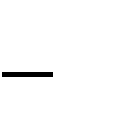 Ситуация «Дети на празднике елки» – рассматривание картины (направление - развитие речи). Ситуация «Мы зажигаем на елке огоньки» – рисование на силуэте елки огоньков при помощи тампонов с краской (направление – изобразительная деятельность: рисование). Ситуация «Мы готовим праздничное угощение для кукол» – коллективная лепка (направление – изобразительная деятельность: лепка). Ситуация-инсценировка «Здравствуй, Дедушка Мороз» – диалог с Дедом Морозом, рассматривание подарков и группировка их по цвету и форме (направления – окружающий мир: предметы и люди; первые шаги в математику). Ситуация «Какие мы нарядные сегодня» (направления – окружающий мир: люди; развитие речи). На музыкальных и физкультурных занятиях предусматривается включение игровых образов, связанных с предстоящим праздником (музыкальные игры, песенки, хороводы, подвижные игры и т. п.). Естественно, что в этот период происходит и знакомство детей с соответствующими новогодними стихами и сказками (направление – детская литература). На прогулках воспитатель вовлекает детей в образные игры-имитации («Кружатся снежинки», «Веселые зайчата»), в эмоциональные моменты типа «Здравствуй, зимушка-зима», включающие любование красотой белого снега или катание кукол на саночках, в общие практические дела («Сделаем в снегу дорожку для Дедушки Мороза» и т. п.). В игровом уголке создается обстановка новогоднего праздника игрушек и семьи за праздничным столом (куклы). Важно, чтобы все содержание образовательного процесса способствовало неуклонному развитию познавательной и эмоциональной сфер детей, обогащению их личного опыта, росту самостоятельности и давало каждому ребенку ощущение единой дружной семьи и радости общения со сверстниками и взрослыми в детском саду. Для организации традиционных событий эффективно использование сюжетно-тематического планирования образовательного процесса. Темы определяются исходя из интересов и потребностей детей, необходимости обогащения детского опыта и интегрируют содержание, методы и приемы из разных образовательных областей. Единая тема отражается в организуемых воспитателем образовательных ситуациях детской практической, игровой, изобразительной деятельности, в музыке, в наблюдениях и общении воспитателя с детьми. В организации образовательной деятельности учитывается также принцип сезонности. Тема «Времена года» находит отражение как в планировании образовательных ситуаций, так и в свободной, игровой деятельности детей. В организации образовательной деятельности учитываются также доступные пониманию детей сезонные праздники, такие как Новый год, проводы Зимушки-зимы и т. п., общественно-политические праздники (День народного единства, День защитника Отечества, Международный женский день, День Победы и др.). Для развития детской инициативы и творчества воспитатель проводит отдельные дни необычно – как День космических путешествий, День волшебных превращений, День лесных обитателей. В такие дни виды деятельности и режимные процессы организуются в соответствии с выбранным тематическим замыслом и принятыми ролями: «космонавты» готовят космический корабль, снаряжение, готовят космический завтрак, расшифровывают послания инопланетян, отправляются в путешествие по незнакомой планете и пр. В общей игровой, интересной, совместной деятельности решаются многие важные образовательные задачи. Во второй половине дня не более двух раз в неделю проводятся тематические вечера досуга, свободные игры и самостоятельная деятельность детей по интересам, театрализованная деятельность, слушание любимых музыкальных произведений по заявкам детей, чтение художественной литературы, доверительный разговор и обсуждение с детьми интересующих их проблем. Организационная модель тематического планирования. Тематическое планирование непосредственно-образовательной деятельности  во второй группе раннего возраста..Режим дня на июнь-август (теплый  период года)при 10,5-часовом пребывании детей в дошкольном образовательном учрежденииРаспорядок дня при карантине Ежедневный приём в группу производится при уточнении состояния здоровья ребёнка у родителей.  Прекращаются контакты с другими группами.  Самостоятельная, игровая и совместная с воспитателем деятельность осуществляется с материалами, подлежащими специальной дезинфицирующей обработке.  Результаты продуктивной деятельности дезинфицируются и выбрасываются.  Организация деятельности по физическому и музыкальному развитию проводится в групповом помещении.  Изменения состояния здоровья ребёнка незамедлительно сообщаются медицинскому персоналу и родителям.  Воспитателями группы и помощником воспитателя неукоснительно выполняются требования «Мероприятий в период карантина».   Индивидуальный щадящий режим после перенесённых заболеваний  Назначается перенёсшим заболевание детям и часто болеющим детям медицинским работником ДОУ для снижения физической и интеллектуальной нагрузки по рекомендации лечащего педиатра на определённый срок в зависимости от состояния здоровья ребёнка и диагноза заболевания.  Ориентировочные сроки щадящего режима:  ОРВИ, грипп, ангина, о. бронхит, о. гнойный отит, БА после обострения – 25 дней.  О. пневмония, о. инфекционные заболевания, обострение экземы, сотрясение мозга ср. тяжести, состояние после полостных операций, после тонзилэктомии – 2 месяца.  О. пиелонефрит, менингит – более 2-х месяцев Годовой календарный учебный график  МАДОУ «Детский сад «Капелька» на 2017-2018 учебный годПояснительная записка к учебному плану МАДОУ «Детский сад «Капелька»Учебный план является организационно-управленческим актом, устанавливающим перечень учебных предметов и объем учебного времени, отводимого на изучение по годам освоения основной общеобразовательной программы дошкольного образования. Нормативной базой для составления учебного плана являются: - Закон РФ от 29.12.2013 г. №273-ФЗ «Об образовании в Российской Федерации»;  Санитарно-эпидемиологические правила и нормативы 2.4.1.3049-13 «Санитарно- эпидемиологические требования у устройству, содержанию и организации режима работы в дошкольных организациях», утвержденные постановлением Главного государственного санитарного врача Российской Федерации от 15.05.2013г. №26;  Приказ Министерства образования и науки Российской Федерации от 30.08.2013г. №1014 «Об утверждении порядка организации и осуществления образовательной деятельности по основным общеобразовательным программам – образовательным программам дошкольного образования»;  Приказ Министерства образования и науки Российской Федерации от 17.10.2013г. № 1155 «Об утверждении ФГОС ДО»;  Приказ Министерства образования и науки Российской Федерации от 28.02.2014г. №08-249 «Комментарии к ФГОС ДО»; Основная общеобразовательная программа – образовательная программа дошкольного образования ДОУ; Примерная образовательная программа дошкольного образования «Детство» под редакцией Т.И. Бабаевой, А. Г. Гогоберидзе, Образовательная программа с учетом специфики национальных, социокультурных и иных условий, в которых осуществляется образовательная деятельность с детьми дошкольного возраста Толстиковой О.В., Савельевой О.В. «Мы живем на Урале»; Программа И.М. Каплуновой и И.А. Новоскольцевой«Ладушки»; Парциальная программа Р. Б. Стеркиной, О. Л. Князевой, Н. Н. Авдеевой «Основы безопасности детей дошкольного возраста»; - Парциальная программа И.А. Лыковой «Цветные ладошки»Устав Муниципального автономного дошкольного образовательного учреждения «Детский сад «Капелька».Основными задачами учебного плана являются:  Определение максимальной нагрузки на детей в непрерывной непосредственно-образовательной деятельности (ННОД) или (образовательных ситуациях). Реализация федерального государственного образовательного стандарта дошкольного образования к содержанию и организации образовательного процесса в ДОУ.В структуру плана входят: обязательная часть ННОД, которая реализует федеральный государственный образовательный стандарт и часть ННОД, формируемая участниками образовательных отношений, которая учитывает особенности ДОУ. Обязательная часть и часть формируемая участниками образовательного процесса реализуются во взаимодействии друг с другом. В ДОУ реализуется в обязательной части программа «Детство». Программа обеспечивает целостность образовательного процесса, содействуют эффективному решению преемственности при постепенном переходе из одной возрастной группы в другую.  Учебный план ДОУ обеспечивает комплексный подход в воспитании и развитии личности ребенка, создание благоприятных условий для полноценного проживания ребенком дошкольного детства, формирование основ базовой культуры личности, всестороннее развитие психических и физических качеств в соответствии с возрастными и индивидуальными особенностями, подготовку к жизни в современном обществе, к обучению в школе, обеспечение безопасности жизнедеятельности дошкольника. Содержание воспитательно-образовательного процесса включает совокупность пяти образовательных областей: «Социально – коммуникативное развитие», 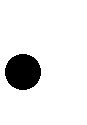 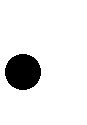 «Познавательное развитие», «Речевое развитие», «Художественно-эстетическое развитие» «Физическое развитие». Они обеспечивают разностороннее развитие детей с учетом их возрастных и индивидуальных особенностей.  В раннем возрасте различные формы работы с детьми организуются утром и во вторую половину дня. Для детей раннего возраста от 1 до 3 лет планируем 10 ННОД в неделю; одно НОД в первую и одно НОД во вторую половину дня.Продолжительность ННОД по возрастным группам: ранний возраст  8-10 минут;В обязательной части учебного плана для детей раннего возраста 8 НОД (80 мин) в неделю.Занятия проводятся с 1 сентября по 31 мая. Учебный год состоит из 34-х учебных недель. В середине учебного года для воспитанников организуют недельные каникулы, во время которых проводятся только занятия эстетически-оздоровительного цикла (музыкальные, спортивные, изобразительного искусства). В летний период (12 недель) учебные занятия также не проводятся. Организуются спортивные и подвижные игры, летний спортивный праздник, экскурсии, увеличивается продолжительность прогулок. Введение учебного плана предполагает: - удовлетворение образовательных потребностей детей и их родителей;  - повышение качества дошкольного образования; -создание каждому ребенку условий для развития базиса личностной культуры;- повышение компетентности ребенка в разных видах деятельности и в области отношений с другими людьми, проявляющейся  в том, что ребенок способен применять знания, умения и навыки для самореализации и саморазвития в различных сферах действительности. Учебный план непрерывной непосредственно-образовательной деятельности с детьми раннего возраста (1-3 года)МАДОУ «Детский сад «КапелькаМодель образовательной деятельностиДвигательный режим, закаливающие процедуры. Физическое воспитание детей в детском саду направлено на улучшение здоровья и физического развития, расширение функциональных возможностей детского организма, формирование двигательных навыков и двигательных качеств.Двигательный режим, физические упражнения и закаливающие мероприятия осуществляются с учетом здоровья, возраста детей и времени года.Используются такие формы двигательной деятельности: – утренняя гимнастика, – занятия физической культурой в помещении и на воздухе, – физкультурные минутки, – подвижные игры, – спортивные упражнения, – ритмическая гимнастика,– занятия на тренажерах и другие.Для реализации двигательной деятельности детей используются оборудование и инвентарь групповых ячеек и прогулочных площадок в соответствии с возрастом и ростом ребенка.С детьми второго года жизни занятия по физическому развитию осуществляют по подгруппам 2 раза в неделю. В теплое время года при благоприятных метеорологических условиях непосредственно образовательная деятельность по физическому развитию организуется на открытом воздухе.Закаливание детей включает комплекс мероприятий: широкая аэрация помещений, правильно организованная прогулка, физические упражнения, проводимые в легкой спортивной одежде в помещении и на открытом воздухе, умывание прохладной водой и другие водные, воздушные и солнечные процедуры.Для закаливания детей основные природные факторы (солнце, воздух и вода) используют дифференцированно в зависимости от возраста детей, здоровья. При организации закаливания учитываются основные гигиенические принципы – постепенность систематичность, комплексность и индивидуальные особенности ребенка.Для достижения достаточного объема двигательной активности детей используются все организованные формы занятий физическими упражнениями с широким включением подвижных игр, спортивных упражнений.Формы двигательной деятельности детей.Закаливающие мероприятияОрганизация закаливающих процедурРежим занятий обучающихся в МАДОУ детский сад «Капелька» на 2017-2018 учебный год3.1.4.Особенности традиционных событий, праздников, мероприятий.В группах раннего возрастаВ раннем возрасте используется тематическое планирование содержания образовательного процесса. Темы определяются исходя из потребностей обогащения детского опыта: предметный мир, социальный мир, мир природы и пр. Например, могут быть такие темы: «Наш детский сад», «Игрушки», «Я и мои друзья», «Домашние животные», «Мы едем-едем-едем», «Мама, папа и я» и т.п. Тема планируется на 3-5 дней. Она объединяет содержание, методы и приемы из разных образовательных областей.Для работы с детьми 2-3 лет эффективно сюжетно-тематическое е планирование образовательного процесса. В этом случае образовательный процесс строится вокруг конкретных игровых персонажей, определяющих в рамках темы на некоторый отрезок времени «сюжет» и содержание детской жизни. Например, в гости к детям приходит из леса Мишка-Топтыжка или приезжает из цирка веселая обезьянка. Они в течение недели становятся инициаторами интересных событий, проблемных ситуаций, образных игр- импровизаций, экспериментирования, наблюдений и разговоров. Игровые персонажи учат детей правильно общаться, показывают новые способы действий с игрушками и другими предметами, участвуют в музыкальной и изобразительной деятельности, помогают малышам проявлять заботу и внимание к близким и пр. В планировании работы учитываются принципы сезонности, повторяемости содержания с определенным усложнением, нарастания самостоятельности и активности детей. Детям раннего возраста доступно понимание ярких сезонных изменений. Они не просто наблюдают, но и отражают их в своей деятельности: рисуют падающий снег; изображают в движении, как кружатся снежинки; делают аппликацию снеговиков; слушают стихи и сказки о зиме; делают домик из снега для мишки и пр. Тема «Времена года» находит отражение как в планировании образовательных ситуаций и занятий, так и в свободной игровой деятельности детей. В содержании планирования учитываются также доступные пониманию детей праздники, такие как Новый год, день рождения и т.п. Например, в декабре планируются образовательные ситуации и занятия, отражающие предновогоднее время, тема «Мы встречаем Новый год».Традиционные события и праздники  Особенности организации развивающей предметно-пространственной средыВ реальном образовательном процессе реализация содержания образования обеспечивается развивающей средой, в создании которой учитываются интересы и потребности ребенка, предоставляется возможность ребенку продвигаться в своем развитии. Обогащение предметно- пространственной среды, обладающей разносторонним потенциалом активизации, является одним из значимых психофизиологических механизмов перевода игры в учебную деятельность с целью формирования познавательной, социальной мотивации ребенка к развитию, самореализации. Развивающая среда способствует эмоциональному благополучию ребенка, формирует чувство защищенности и уверенности в себе, обеспечивает влияние на эмоциональную атмосферу образовательного процесса через такие компоненты среды как:эмоционально-поддерживающий, т.е. отношения между участниками совместной жизнедеятельности;    эмоционально-стабилизирующий, т.е. режимные моменты, организующие процесс пребывания ребенка в группе детского сада;  эмоционально-настраивающий, т.е. внешняя обстановка (цветовое решение, удобство мебели и пр.);  эмоционально-активизирующий, т.е. организация занятости детей (игры, занятия, «сюрпризные» моменты и пр.);   эмоционально-тренирующий, т.е. проведение психо-гимнастических упражнений с детьми, развивающих тренингов.В основе концепции основной общеобразовательной программы дошкольного образования лежит убеждение, что дети развиваются наилучшим образом тогда, когда они действительно увлечены процессом обучения. Тщательно продуманная среда развития сама побуждает детей к исследованию, проявлению инициативы и творчества. При этом воспитатели: -имеют четкое представление о том, как происходит развитие ребенка;- формируют обстановку и предоставляют материалы для развития; -ставят перед каждым ребенком и перед группой в целом подходящие цели, учитывая интересы, способности и потребности каждого; -поддерживают в детях естественную любознательность, инициативу, активность; формируют навыки совместного освоения действительности.На основе такого подхода дети: • активно развиваются, усваивая информацию об окружающем мире в ходе игр и др. видов детской деятельности; • проходят через закономерные стадии развития; • обеспечены социальным взаимодействием для своего эмоционального и когнитивного развития; • неповторимо индивидуальны и развиваются каждый в своем темпе.Развивающая предметно-пространственная среда обеспечивает максимальную реализацию образовательного потенциала пространства детского сада, группы и участка, материалов, оборудования и инвентаря для развития детей дошкольного возраста в соответствии с особенностями каждого возрастного этапа, охраны и укрепления их здоровья, возможность общения и совместной деятельности детей (в том числе детей разного возраста) и взрослых, двигательной активности детей, а также возможности для уединения.Развивающая предметно-пространственная среда обеспечивает реализацию различных образовательных программ;учет национально-культурных, климатических условий, в которых осуществляется образовательная деятельность; учет возрастных особенностей детей.Развивающая  среда  построена  на  следующих  принципах:насыщенность;трансформируемость;полифункциональность;вариативность;доступность; безопасность.Насыщенность среды соответствует возрастным возможностям детей и содержанию Программы.Образовательное пространство оснащено средствами обучения и воспитания, соответствующими материалами, игровым, спортивным, оздоровительным оборудованием, инвентарем, которые  обеспечивают:– игровую, познавательную, исследовательскую и творческую активность всех воспитанников, экспериментирование с доступными детям материалами (в том числе с песком и водой);– двигательную активность, в том числе развитие крупной и мелкой моторики, участие в подвижных играх и соревнованиях;– эмоциональное благополучие детей во взаимодействии с предметно-пространственным окружением;– возможность самовыражения детей.Для детей раннего возраста образовательное пространство предоставляет необходимые и достаточные возможности для движения, предметной и игровой деятельности с разными материалами.Трансформируемость пространства дает возможность изменений предметно-пространственной среды в зависимости от образовательной ситуации, в том числе от меняющихся интересов и возможностей детей;Полифункциональность материалов позволяет разнообразно использовать различные  составляющих предметной среды: детскую мебель, маты, мягкие модули, ширмы, природные материалы, пригодные  в разных видах детской активности (в том числе в качестве предметов-заместителей в детской игре).Вариативность среды позволяет создать различные пространства (для игры, конструирования, уединения и пр.), а также разнообразный материал, игры, игрушки и оборудование, обеспечивают свободный выбор детей.Игровой материал периодически сменяется, что стимулирует  игровую, двигательную, познавательную и исследовательскую активность детей.Доступность среды создает условия для свободного доступа детей к играм, игрушкам, материалам, пособиям, обеспечивающим все основные виды детской активности;исправность и сохранность материалов и оборудования.Безопасность предметно-пространственной среды обеспечивает соответствие всех ее элементов требованиям по надежности и безопасности их использования.Информация о развивающей предметно-пространственной среде в соответствии с интересами, потребностями ребенка, целями и задачами основной общеобразовательной программы детского садаПринцип учёта половых и возрастных различий ребёнка:- мальчики и девочки могут проявить свои склонности в различных видах деятельности (игровой: сюжетно-ролевые игры отдельно для мальчиков и для девочек и объединение общим сюжетом игр; трудовой деятельности, продуктивной деятельности, физкультурной)- для детей разного возраста существуют и учитываются различия в общении, в организации предметно-развивающей среды, в организации игровой деятельностиПринцип стабильности - динамичности: он предполагает возможность изменять содержание разных видов детской деятельности, дополнять, вносить новые атрибуты, использовать уже знакомые атрибуты и материалы в новом качестве, интегрировать образовательный процесс, вносить варианты.Природная среда и объекты: на территории детского сада создаются условия для наблюдения, ухода за цветами, разрабатывается мини - огород. Планируется создание уголка леса с кустарниками и деревьями уральских пород. В наличии наглядные пособия, иллюстративный материал (альбомы, наборы картин, дидактические игры). Построение предметно-развивающей среды взрослыми должно позволять организовать как совместную, так и самостоятельную деятельность детей, направленную на его саморазвитие под наблюдением и при поддержке взрослого. В этом случае среда выполняет образовательную, развивающую, воспитывающую, стимулирующую, организационную, коммуникативную функции. Но самое главное - она работает на развитие самостоятельности и самодеятельности ребенка.Показатели, по которым воспитатель может оценить качество созданной в группе развивающей предметно-игровой среды и степень ее влияния на детей1. Включенность всех детей в активную самостоятельную деятельность. Каждый ребенок выбирает занятие по интересам в центрах активности, что обеспечивается разнообразием предметного содержания, доступностью материалов, удобством их размещения.2. Низкий уровень шума в группе (так называемый рабочий шум), при этом голос воспитателя не доминирует над голосами детей, но тем не менее хорошо всем слышен. 3. Низкая конфликтность между детьми: они редко ссорятся из-за игр, игрового пространства или материалов, так как увлечены интересной деятельностью. 4. Выраженная продуктивность самостоятельной деятельности детей: много рисунков, поделок, рассказов, экспериментов, игровых импровизаций и других продуктов создается детьми в течение дня. 5. Положительный эмоциональный настрой детей, их жизнерадостность, открытость, желание посещать детский сад.Предметно-развивающая среда помещений и групповых МАДОУ «Детский сад «Капелька»Основные характеристики развивающей предметно-пространственной среды в группах раннего возрастаРазнообразие: наличие всевозможного и максимально вариативного игрового и дидактического материала для развития ребенка, позволяющего усваивать знания и умения одного плана, но разными способами. Доступность (расположение игрового и дидактического материала в поле зрения и досягаемости ребенка), а также доступность по показателям возрастного развития. Эмоциогенность (обеспечение индивидуальной комфортности, психологической защищенности и эмоционального благополучия): среда должна быть яркой, красочной, привлекающей внимание ребенка и вызывающей у него положительные эмоции; позволить ребенку проявить свои эмоции. Гибкое зонирование пространства по направлениям деятельности: построениене пересекающихся друг с другом развивающих зон, некая параллельность – это связано с особенностями возраста: играем не вместе, а рядом. Взаимодополняемость, взаимозаменяемость предметов одной зоны и другой. Удовлетворение естественной детской активности (ранний возраст – возраст повышенной двигательной активности, исследовательского характера). Для удовлетворения возрастной активности ребенка необходимо, чтобы он имел возможность преобразовывать окружающую среду, изменять ее самыми разнообразными способами. Важно помнить, что развивающая предметно–пространственная среда групп раннего возраста рассматривается как комплекс эргономических и психолого–педагогических условий, обеспечивающих организацию жизни детей и взрослых.  Развивающее пространство для малышей 1 – 3-х лет в первую очередь должно быть безопасно. Необходимо обратить внимание на правильное расположение мебели и крупногабаритного оборудования (например, детских горок, больших игровых блоков), обеспечивающее детям и взрослым свободу передвижения по групповой комнате. Все оборудование, перегородки должны быть надежно зафиксированы, радиаторы закрыты защитными накладками. Мебель — без острых углов, изготовленная из натуральных и нетоксичных материалов. Безопасность предметно-развивающей среды обеспечивается и грамотным расположением игр и игрушек, в первую очередь они должны быть расположены на доступном для детей уровне, чтобы малыши могли легко достать любую интересующую их игрушку, а также самостоятельно убирать ее на место по завершении игры. Для удобства и рациональности использования группового помещения рекомендуется зонирование его пространства. С этой целью можно использовать перегородки, специальные ячейки, ниши. Главное, чтобы каждая зона хорошо просматривалась из разных уголков группы с целью обеспечения безопасности малышей. Положительный эффект зонирования пространства заключается в возможности ребенка сосредоточиться на интересующем его виде деятельности, не отвлекаясь на другие занятия. В помещении группы раннего возраста можно создать следующие зоны предметноразвивающей среды: физического развития;– сюжетных игр;строительных игр;игр с транспортом;игр с природным материалом (песком, водой);творчества;музыкальных занятий;чтения и рассматривания иллюстраций;релаксации (уголок отдыха и уединения).Важно продумать разные способы размещения детей во время развивающего взаимодействия воспитанников и педагога. Это могут быть коврики, где можно удобно расположиться педагогу с подгруппой детей и поиграть, рассмотреть иллюстрации.Не лишним будет и уголок релаксации или уединения, где ребенок можетотдохнуть, побыть в одиночестве, особенно после шумных и подвижных игр, чтобыизбежать нервного перенапряжения.Не стоит перенасыщать пространство, наоборот, мобильные, мягкие и легкиемодули позволят менять облик групповой комнаты и создавать возможности дляудовлетворения двигательной, сенсомоторной потребности детей в различных видахдвижений.При проектировании предметно-развивающего пространства в группах раннеговозраста важно помнить о необходимости его динамичности. Выделенные зоныдолжны иметь возможность объединяться, взаимозаменяться и дополняться.Обстановка может модифицироваться в зависимости от изменения потребностей,интересов и возможностей детей. 3.1.6.Психолого-педагогические условия реализации основной образовательной программы дошкольного образованияПсихолого-педагогические условия, обеспечивающие развитие ребенка Программа предполагает создание следующих психолого-педагогических условий, обеспечивающих развитие ребенка в соответствии с его возрастными и индивидуальными возможностями и интересами.  Личностно-порождающее взаимодействие взрослых с детьми, предполагающее создание таких ситуаций, в которых каждому ребенку предоставляется возможность выбора деятельности, партнера, средств и пр.; обеспечивается опора на его личный опыт при освоении новых знаний и жизненных навыков.  Ориентированность педагогической оценки на относительные показатели детской успешности, то есть сравнение нынешних и предыдущих достижений ребенка, стимулирование самооценки.  Формирование игры как важнейшего фактора развития ребенка.  Создание развивающей образовательной среды, способствующей физическому, социально- коммуникативному, познавательному, речевому, художественно-эстетическому развитию ребенка и сохранению его индивидуальности.  Сбалансированность репродуктивной (воспроизводящей готовый образец) и продуктивной (производящей субъективно новый продукт) деятельности, то есть деятельности по освоению культурных форм и образцов и детской исследовательской, творческой деятельности; совместных и самостоятельных, подвижных и статичных форм активности.  Участие семьи как необходимое условие для полноценного развития ребенка дошкольного возраста.  Профессиональное развитие педагогов, направленное на развитие профессиональных компетентностей, в том числе коммуникативной компетентности и мастерства мотивирования ребенка, а также владения правилами безопасного пользования Интернетом, предполагающее создание сетевого взаимодействия педагогов и управленцев, работающих по Программе.  Роль педагога в организации психолого-педагогических условий Обеспечение эмоционального благополучия ребенка Обеспечение эмоционального благополучия ребенка достигается за счет уважения к его индивидуальности, чуткости к его эмоциональному состоянию, поддержки его чувства собственного достоинства. В дошкольном учреждении педагоги должны создать атмосферу принятия, в которой каждый ребенок чувствует, что его ценят и принимают таким, какой он есть; могут выслушать его и понять.  Для обеспечения в группе эмоционального благополучия педагог должен: • общаться с детьми доброжелательно, без обвинений и угроз;  внимательно выслушивать детей, показывать, что понимает их чувства, помогать делиться своими переживаниями и мыслями;  помогать детям обнаружить конструктивные варианты поведения; создавать ситуации, в которых дети при помощи разных культурных средств (игра, рисунок, движение и т. д.) могут выразить свое отношение к личностно-значимым для них событиям и явлениям, в том числе происходящим в детском саду;  обеспечивать в течение дня чередование ситуаций, в которых дети играют вместе и могут при желании побыть в одиночестве или в небольшой группе детей. Особенности организации предметно-пространственной среды для обеспечения эмоционального благополучия ребенка.  Для обеспечения эмоционального благополучия детей обстановка в детском саду должна быть располагающей, почти домашней, в таком случае дети быстро осваиваются в ней, свободно выражают свои эмоции. Все помещения детского сада, предназначенные для детей, должны быть оборудованы таким образом, чтобы ребенок чувствовал себя комфортно и свободно. Комфортная среда – это среда, в которой ребенку уютно и уверенно, где он может себя занять интересным, любимым делом. Комфортность среды дополняется ее художественно-эстетическим оформлением, которое положительно влияет на ребенка, вызывает эмоции, яркие и неповторимые ощущения. Пребывание в такой эмоциогенной среде способствует снятию напряжения, зажатости, излишней тревоги, открывает перед ребенком возможности выбора рода занятий, материалов, пространства. Формирование доброжелательных, внимательных отношений Воспитание у детей доброжелательного и внимательного отношения к людям возможно только в том случае, если педагог сам относится к детям доброжелательно и внимательно, помогает конструктивно разрешать возникающие конфликты.  Для формирования у детей доброжелательного отношения к людям педагогу следует:  устанавливать понятные для детей правила взаимодействия;  создавать ситуации обсуждения правил, прояснения детьми их смысла;  поддерживать инициативу детей старшего дошкольного возраста по созданию новых норм и правил (когда дети совместно предлагают правила для разрешения возникающих проблемных ситуаций).  Развитие самостоятельности Развитие самостоятельности включает две стороны: адаптивную (умение понимать существующие социальные нормы и действовать в соответствии с ними) и активную (готовность принимать самостоятельные решения) . В ходе реализации Программы дошкольники получают позитивный социальный опыт создания и воплощения собственных замыслов. Дети должны чувствовать, что их попытки пробовать новое, в том числе и при планировании собственной жизни в течение дня, будут поддержаны взрослыми. Это возможно в том случае, если образовательная ситуация будет строиться с учетом детских интересов. Образовательная траектория группы детей может меняться с учетом происходящих в жизни дошкольников событий. Самостоятельность человека (инициативность, автономия, ответственность) формируется именно в дошкольном возрасте, разумеется, если взрослые создают для этого условия. Для формирования детской самостоятельности педагог должен выстраивать образовательную среду таким образом, чтобы дети могли:  учиться на собственном опыте, экспериментировать с различными объектами, в том числе с растениями;  находиться в течение дня как в одновозрастных, так и в разновозрастных группах; • изменять или конструировать игровое пространство в соответствии с возникающими игровыми ситуациями;  быть автономными в своих действиях и принятии доступных им решений.С целью поддержания детской инициативы педагогам следует регулярно создавать ситуации, в которых дошкольники учатся:  при участии взрослого обсуждать важные события со сверстниками; • совершать выбор и обосновывать его (например, детям можно предлагать специальные способы фиксации их выбора);  предъявлять и обосновывать свою инициативу (замыслы, предложения и пр.);  планировать собственные действия индивидуально и в малой группе, команде;  • оценивать результаты своих действий индивидуально и в малой группе, команде. Важно, чтобы все утренники и праздники создавались с учетом детской инициативы и включали импровизации и презентации детских произведений. Особенности организации предметно-пространственной среды для развития самостоятельности. Среда должна быть вариативной, состоять из различных площадок (мастерских, исследовательских площадок, художественных студий, библиотечек, игровых, лабораторий и пр.), которые дети могут выбирать по собственному желанию. Предметно- пространственная среда должна меняться в соответствии с интересами и проектами детей не реже, чем один раз в несколько недель. В течение дня необходимо выделять время, чтобы дети могли выбрать пространство активности (площадку) по собственному желанию.  Создание условий для развития свободной игровой деятельностиИгра – одно из наиболее ценных новообразований дошкольного возраста. Играя, ребенок свободно и с удовольствием осваивает мир во всей его полноте – со стороны смыслов и норм, учась понимать правила и творчески преобразовывать их. Развитие свободной игровой деятельности требует поддержки со стороны взрослого. При этом роль педагога в игре может быть разной в зависимости от возраста детей, уровня развития игровой деятельности, характера ситуации и пр. Педагог может выступать в игре и в роли активного участника, и в роли внимательного наблюдателя. С целью развития игровой деятельности педагоги должны уметь:  создавать в течение дня условия для свободной игры детей;  определять игровые ситуации, в которых детям нужна косвенная помощь;  наблюдать за играющими детьми и понимать, какие именно события дня отражаются в игре;  отличать детей с развитой игровой деятельностью от тех, у кого игра развита слабо; косвенно руководить игрой, если игра носит стереотипный характер (например, предлагать новые идеи или способы реализации детских идей).  Кроме того, педагоги должны знать детскую субкультуру: наиболее типичные роли и игры детей, понимать их значимость. Воспитатели должны устанавливать взаимосвязь между игрой и другими видами деятельности. Спонтанная игра является не столько средством для организации обучения, сколько самоценной деятельностью детей. Особенности организации предметно-пространственной среды для развития игровой деятельности. Игровая среда должна стимулировать детскую активность и постоянно обновляться в соответствии с текущими интересами и инициативой детей. Игровое оборудование должно быть разнообразным и легко трансформируемым. Дети должны иметь возможность участвовать в создании и обновлении игровой среды. Возможность внести свой вклад в ее усовершенствование должны иметь и родители.  Создание условий для развития познавательной деятельности Обучение наиболее эффективно тогда, когда ребенок занят значимым и интересным исследованием окружающего мира, в ходе которого он самостоятельно и при помощи взрослого совершает открытия. Педагог должен создавать ситуации, в которых может проявляться детская познавательная активность, а не просто воспроизведение информации. Ситуации, которые могут стимулировать познавательное развитие (то есть требующие от детей развития восприятия, мышления, воображения, памяти), возникают в повседневной жизни ребенка постоянно: на прогулках, во время еды, укладывания спать, одевания, подготовки к празднику и т. д.  Стимулировать детскую познавательную активность педагог может:  регулярно предлагая детям вопросы, требующие не только воспроизведения информации, но и мышления;  регулярно предлагая детям открытые, творческие вопросы, в том числе – проблемнопротиворечивые ситуации, на которые могут быть даны разные ответы;  обеспечивая в ходе обсуждения атмосферу поддержки и принятия;  позволяя детям определиться с решением в ходе обсуждения той или иной ситуации организуя обсуждения, в которых дети могут высказывать разные точки зрения по одному и тому же вопросу, помогая увидеть несовпадение точек зрения; строя обсуждение с учетом высказываний детей, которые могут изменить ход дискуссии;  помогая детям обнаружить ошибки в своих рассуждениях;  помогая организовать дискуссию;  предлагая дополнительные средства (двигательные, образные, в т. ч. наглядные модели и символы), в тех случаях, когда детям трудно решить задачу. Особенности организации предметно-пространственной среды для развития познавательной деятельности. Среда должна быть насыщенной, предоставлять ребенку возможность для активного исследования и решения задач, содержать современные материалы (конструкторы, материалы для формирования сенсорики, наборы для экспериментирования и пр.).  Создание условий для развития проектной деятельностиВ дошкольном возрасте у детей должен появиться опыт создания собственного замысла и воплощения своих проектов. В дошкольном возрасте дети могут задумывать и реализовывать исследовательские, творческие и нормативные проекты. С целью развития проектной деятельности в группе следует создавать открытую атмосферу, которая вдохновляет детей на проектное действие и поощряет его. Необходимо регулярно выделять время для проектной деятельности, создавать условия для презентации проектов.  С целью развития проектной деятельности педагоги должны:  создавать проблемные ситуации, которые инициируют детское любопытство, стимулируют стремление к исследованию;  быть внимательными к детским вопросам, возникающим в разных ситуациях, регулярно предлагать проектные образовательные ситуации в ответ на заданные детьми вопросы;  • поддерживать детскую автономию: предлагать детям самим выдвигать проектные решения;  • помогать детям планировать свою деятельность при выполнении своего замысла;  в ходе обсуждения предложенных детьми проектных решений поддерживать их идеи, делая акцент на новизне каждого предложенного варианта;  помогать детям сравнивать предложенные ими варианты решений, аргументировать выбор варианта. Особенности организации предметно-пространственной среды для развития проектной деятельности. Стимулируя детей к исследованию и творчеству, следует предлагать им большое количество увлекательных материалов и оборудования. Природа и ближайшее окружение – важные элементы среды исследования, содержащие множество явлений и объектов, которые можно использовать в совместной исследовательской деятельности воспитателей и детей.  Создание условий для самовыражения средствами искусстваВ дошкольном возрасте дети должны получить опыт осмысления происходящих событий и выражения своего отношения к ним при помощи культурных средств – линий, цвета, формы, звука, движения, сюжета и пр.  Для того чтобы дети научились выражать себя средствами искусства, педагог должен: планировать время в течение дня, когда дети могут создавать свои произведения;  создавать атмосферу принятия и поддержки во время занятий творческими видами деятельности;  оказывать помощь и поддержку в овладении необходимыми для занятий техническими навыками;  предлагать такие задания, чтобы детские произведения не были стереотипными, отражали их замысел;  поддерживать детскую инициативу в воплощении замысла и выборе необходимых для этого средств;  организовывать события, мероприятия, выставки проектов, на которых дошкольники могут представить свои произведения для детей разных групп и родителей.  Особенности организации предметно-пространственной среды для самовыражения средствами искусства. Образовательная среда должна обеспечивать наличие необходимых материалов, возможность заниматься разными видами деятельности: живописью, рисунком, игрой на музыкальных инструментах, пением, конструированием, актерским мастерством, танцем, различными видами ремесел, поделками по дереву, из глины и пр.  Создание условий для физического развития Физическое развитие очень важно для здоровья детей, потому что позволяет реализовать их врожденное стремление к движению. Становление детской идентичности, образа Я тесно связано с физическим развитием ребенка, с его ловкостью, подвижностью, активностью.  Для того чтобы стимулировать физическое развитие детей, важно:  • ежедневно предоставлять детям возможность активно двигаться;  обучать детей правилам безопасности;  создавать доброжелательную атмосферу эмоционального принятия, способствующую проявлениям активности всех детей (в том числе и менее активных) в двигательной сфере;  использовать различные методы обучения, помогающие детям с разным уровнем физического развития с удовольствием бегать, лазать, прыгать.  Особенности организации предметно-пространственной среды для физического развития. Среда должна стимулировать физическую активность детей, присущее им желание двигаться, познавать, побуждать к подвижным играм. В ходе подвижных игр, в том числе спонтанных, дети должны иметь возможность использовать игровое и спортивное оборудование. Игровая площадка должна предоставлять условия для развития крупной моторики. Игровое пространство (как на площадке, так и в помещениях) должно быть трансформируемым (меняться в зависимости от игры и предоставлять достаточно места для двигательной активности). 3.1.7.Особенности общей организации образовательного пространства Важнейшим условием реализации программы является создание развивающей и эмоционально комфортной для ребенка образовательной среды. Пребывание в детском саду должно доставлять ребенку радость, а образовательные ситуации должны быть увлекательными. Важнейшие образовательные ориентиры:  обеспечение эмоционального благополучия детей;  создание условий для формирования доброжелательного и внимательного отношения детей к другим людям;  развитие 	детской 	самостоятельности 	(инициативности, 	автономии 	и ответственности);  развитие детских способностей, формирующихся в разных видах деятельности. Для реализации этих целей педагогам рекомендуется:  проявлять уважение к личности ребенка и развивать демократический стиль взаимодействия с ним и с другими педагогами; создавать условия для принятия ребенком ответственности и проявления эмпатии к другим людям; обсуждать совместно с детьми возникающие конфликты, помогать решать их, вырабатывать общие правила, учить проявлять уважение друг к другу;  обсуждать с детьми важные жизненные вопросы, стимулировать проявление позиции ребенка;  обращать внимание детей на тот факт, что люди различаются по своим убеждениям и ценностям, обсуждать, как это влияет на их поведение;  обсуждать с родителями (законными представителями) целевые ориентиры, на достижение которых направлена деятельность педагогов, и включать членов семьи в совместное взаимодействие по достижению этих целей. Система дошкольного образования в образовательной организации должна быть нацелена то, чтобы у ребенка развивались игра и познавательная активность.  В детском саду созданы условия для проявления таких качеств, как: инициативность, жизнерадостность, любопытство и стремление узнавать новое.  Адекватная организация образовательной среды стимулирует развитие уверенности в себе, оптимистического отношения к жизни, дает право на ошибку, формирует познавательные интересы, поощряет готовность к сотрудничеству и поддержку другого в трудной ситуации, то есть обеспечивает успешную социализацию ребенка и становление его личности.  Изучаемые детьми темы выступают как материал для достижения целей образовательной работы – развития способностей и инициативы ребенка, овладения доступными для дошкольного возраста культурными средствами (наглядными моделями и символами). Благодаря этому образовательная программа становится залогом подготовки детей к жизни в современном обществе, требующем умения учиться всю жизнь (lifelonglearning) и при этом разумно и творчески относиться к действительности.  Все ситуации повседневной жизни, в которых оказывается ребенок в детском саду, имеют образовательное значение: на прогулке и во время режимных моментов ребенок выстраивает отношение к себе и другим, учится быть инициативным и принимать решения, использовать свое мышление и воображение.  Планирование образовательной деятельностиПрограмма не предусматривает жесткого регламентирования образовательного процесса и календарного планирования образовательной деятельности, оставляя педагогам детского сада пространство для гибкого планирования их деятельности, исходя из особенностей реализуемой основной образовательной программы, условий образовательной деятельности, потребностей, возможностей и готовностей, интересов и инициатив воспитанников и их семей, педагогов и других сотрудников детского сада.  Недопустимо требовать календарных учебных графиков (жестко привязанных к годовому и другому типу планирования) и привязанных к календарю рабочих программ по реализации содержательных компонентов Программы. Планирование деятельности педагогов опирается на результаты педагогической оценкииндивидуального развития детей и первую очередь направлено вна создание психологопедагогических условий для развития каждого ребенка, в том числе, на, формированиеразвивающей предметно-пространственной среды.  В планировании задачи психолого-педагогической работы по формированию физических, интеллектуальных и личностных качеств детей решаются интегрировано в ходе освоения образовательных областей «Социально-коммуникативное развитие», «Познавательное развитие», «Речевое развитие», «Художественно-эстетическое развитие», «Физическое развитие». В соответствии с ФГОС планирование построено на адекватных возрасту формах работы с детьми, основной из которых (и ведущим видом деятельности) для них  является игра. Поэтому освоение содержания всех образовательных областей (модулей) предусмотрено в игровой деятельности, а также в коммуникативной, двигательной, музыкальной, познавательно-исследовательской деятельности, восприятии художественной литературы. Предусмотрена такая организация воспитательно-образовательного процесса, чтобы каждый ребенок мог проявить свои качества, способности, предпочтения и получить удовольствие от совместной  познавательной, творческой, игровой деятельности с детьми и педагогами. Основной единицей образовательного процесса выступает образовательная ситуация, то есть такая форма совместной деятельности педагога и детей, которая планируется и целенаправленно организуется педагогом с целью решения определенных задач развития и воспитания. Преимущественно образовательные ситуации носят комплексный характер и включают задачи, реализуемые в разных видах деятельности на одном тематическом содержании. Образовательные ситуации используются в процессе непосредственно-образовательной деятельности. Их основные задачи – формирование у детей новых умений в разных видах деятельности и представлений, обобщение знаний по теме, развитие способности рассуждать и делать выводы.  Модель развернутой табличной формы планирования включает в себя содержание образования, развития и воспитания (на основе интеграции образовательных областей), осуществляемое во время воспитательно-образовательной работы в течение дня (организация утреннего приема, питания, сна, прогулки, деятельность детей во 2-ой половине дня).  Педагог по своему усмотрению заполняет колонки и строки в различных частях планирования, исходя из своего опыта, творческого подхода, индивидуальных особенностей детей, оснащенности детского сада, национально-культурных, демографических, климатических особенностей. Ежедневное планирование осуществляется воспитателем во время тихого часа на вечер текущего дня и первую половину следующего дня. Пример гибкого планирования представлен в таблице:"______"__________________ 201__ годтема недели___________________________________________________________Цель ________________________________________________________________________Итоговое мероприятие_________________________________________________________ дата проведения  "____"________________ 201__год.Ответственный за проведение итогового мероприятия______________________________ПЛАНИРОВАНИЯ ВОСПИТАТЕЛЬНО-ОБРАЗОВАТЕЛЬНОЙ РАБОТЫ (на день)Тема дня:______________________________________________________________В раннем возрасте используется тематическое планирование содержания образовательного процесса. Темы определяются исходя из потребностей обогащения детского опыта: предметный мир, социальный мир, мир природы и пр. Например, могут быть такие темы: «Наш детский сад», «Игрушки», «Я и мои друзья», «Домашние животные», «Мы едем, едем, едем», «Мама, папа и я» и т. п. Тема планируется на 3–5 дней. Она объединяет содержание, методы и приемы из разных образовательных областей. Для работы с детьми 2–3-х лет эффективно сюжетно-тематическое планированиеобразовательного процесса. В этом случае образовательный процессстроится вокруг конкретных игровых персонажей, определяющих в рамках темы нанекоторый отрезок времени «сюжет» и содержание детской жизни. Например, в гости кдетям приходит из леса мишка Топтыжка или приезжает из цирка веселая обезьянка.Они в течение недели становятся инициаторами интересных событий, проблемныхситуаций, образных игримпровизаций, экспериментирования, наблюдений иразговоров. Игровые персонажи учат детей правильно общаться, показывают новыеспособы действий с игрушками и другими предметами, участвуют в музыкальной зобразительной деятельности, помогают малышам проявлять заботу и внимание к близким и пр. В планировании работы учитываются принципы сезонности, повторяемости содержания с определенным усложнением, нарастания самостоятельности и активности детей. Детям раннего возраста доступно понимание ярких сезонных изменений. Они не просто наблюдают, но и отражают их в своей деятельности: рисуют падающий снег; изображают в движении, как кружатся снежинки; делают аппликацию снеговиков; слушают стихи и сказки о зиме; строят домик из снега для мишки и пр. Тема «Времена года» находит отражение как в планировании образовательных ситуаций и занятий, так и в свободной игровой деятельности детей. В содержании планирования учитываются также доступные пониманию детей праздники, такие как Новый год, день рождения и т. п. Например, в декабре планируются образовательные ситуации и занятия, отражающие предновогоднее время, тема «Мы встречаем Новый год». Ситуация «Поможем куклам Маше и Пете собраться на праздник» предусматривает подбор нарядной одежды с учетом пола и развитие эмоциональных переживаний, связанных с праздником (направление – окружающий мир: предметы и люди). Ситуация «Дети на празднике елки» – рассматривание картины (направление – развитие речи). Ситуация «Мы зажигаем на елке огоньки» – рисование на силуэте елки огоньков при помощи тампонов с краской (направление – изобразительная деятельность: рисование). Ситуация «Мы готовим праздничное угощение для кукол» – коллективная лепка (направление – изобразительная деятельность: лепка). Ситуация-инсценировка «Здравствуй, Дедушка Мороз» – диалог с Дедом Морозом, рассматривание подарков и группировка их по цвету и форме (направления – окружающий мир: предметы и люди; первые шаги в математику). Ситуация «Какие мы нарядные сегодня» (направления – окружающий мир: люди; развитие речи). На музыкальных и физкультурных занятиях предусматривается включение игровых образов, связанных с предстоящим праздником (музыкальные игры, песенки, хороводы, подвижные игры и т. п.). Естественно, что в этот период происходит и знакомство детей с соответствующими новогодними стихами и сказками (направление – детская литература). На прогулках воспитатель вовлекает детей в образные игры-имитации («Кружатся снежинки», «Веселые зайчата»), в эмоциональные моменты типа «Здравствуй, зимушка-зима», включающие любование красотой белого снега или катание кукол на саночках, в общие практические дела («Сделаем в снегу дорожку для Дедушки Мороза» и т. п.). В игровом уголке создается обстановка новогоднего праздника игрушек и семьи за праздничным столом (куклы). Важно, чтобы все содержание образовательного процесса способствовало неуклонному развитию познавательной и эмоциональной сфер детей, обогащению их личного опыта, росту самостоятельности и давало каждому ребенку ощущение единой дружной семьи и радости общения со сверстниками и взрослыми в детском саду. 3.1.9. Перечень нормативных и нормативно-методических документовПрограмма разработана в соответствии с нормативно-правовыми актами:  Приказом Министерства образования и науки РФ от 17 октября 2013г. N1155 "Об утверждении федерального государственного образовательного-стандарта дошкольного образования"Министерство образования и науки Российской Федерации (Мин-обрнауки России) Департамент общего образования 28 февраля 2014 год № 08-249 Комментарии к ФГОС дошкольного образования. Постановлением Главного государственного санитарного врача РФ от 15 мая 2013г. N26 "Об утверждении СанПиН 2.4.1.3049-13 "Санитарно-эпидемиологические требования к устройству, содержанию и организации режима работы дошкольных образовательных организаций"Приказом Министерства здравоохранения и социального развития РФ от 26 августа 2010г. N761н "Об утверждении Единого квалификационного справочника должностей руководителей, специалистов и служащих, раздел "Квалификационные характеристики должностей работников образования"Постановлением Правительства РФ от 8 августа 2013г. N678 "Об утверждении номенклатуры должностей педагогических работников организаций, осуществляющих образовательную деятельность, должностей руководителей образовательных организаций"Приказом Министерства образования и науки РФ от 30 августа 2013г. N1014 «Об утверждении Порядка организации и осуществления образовательной деятельности по основным общеобразовательным программам – образовательным программам дошкольного образования»Письмом Министерства образования и науки РФ от 10 января 2014г. N 08-10«План действий по обеспечению введения Федерального государственного образовательного стандарта дошкольного образования»Приказом Министерства образования и науки РФ от 15 января 2014г. N14«Об утверждении показателей мониторинга системы образования»Приказом Министерства труда и социальной защиты РФ от 18 октября 2013г. N544н «Об утверждении профессионального стандарта «Педагог (педагогическая деятельность в сфере дошкольного, начального общего, основного общего, среднего общего образования) (воспитатель, учитель)»Постановлением Правительства РФ от 5 августа 2013г. N662 «Об осуществлении мониторинга системы образования»Постановлением Правительства РФ от 10 июля 2013г.N582 «Об утверждении Правил размещения на официальном сайте образовательной организации в информационно-телекоммуникационной сети «Интернет» и обновления информации об образовательной организации»Планом-графиком 	мероприятий 	по 	обеспечению 	введения 	федерального государственного образовательного стандарта дошкольного образования (ФГОС ДО) в 20142016 г. в Артинском городском округе, утвержденным Приказом Управления образования Администрации Артинского городского округа от 18 апреля 2014 г № 98 «Об утверждении плана-графика мероприятий по обеспечению введения федерального государственного стандарта дошкольного образования (ФГОС ДО) в Артинском городском округе». Уставом Муниципального автономного дошкольного образовательного учреждения «Детский сад «Капелька»» утвержденным приказом Управления образования Администрации Артинского городского округа №   от 20 августа 2015 г.  1.1.1.1.План культурно-досуговой деятельности на год в группе раннего возрастаВажнейшим условием реализации рабочей программы является создание развивающей и эмоционально комфортной для ребенка образовательной среды. Пребывание в детском саду должно доставлять ребенку радость, а образовательные ситуации должны быть увлекательными. Важнейшие образовательные ориентиры: обеспечение эмоционального благополучия детей; создание 	условий 	для формирования доброжелательного и внимательного отношения детей к другим людям; развитие детской самостоятельности (инициативности, автономии 	и ответственности); развитие детских способностей, формирующихся в разных видах деятельности. Адекватная организация образовательной среды стимулирует развитие уверенности в себе, 	оптимистического 	отношения 	к 	жизни, 	дает 	право 	на ошибку, формирует познавательные интересы, поощряет готовность к сотрудничеству и поддержку другого в трудной ситуации, то есть обеспечивает успешную социализацию  ребенка и становление его личности.  Важную роль в решении задач по музыкальному воспитанию играют музыкальные инструменты, технические средства обучения, наглядный иллюстративный материал, дидактические пособия, фонотека. Весь необходимый наглядно-методический материал подобран согласно требованиям Сан ПиНа и возрастным особенностям дошкольников. В музыкальном зале имеется следующее оборудование: Технические средства обучения: Музыкальный центр Фонотека -Видеопроектор Ноутбук Наглядный материал: Иллюстрации (времена года, музыкальные инструменты, музыкальная мозаика, ) -Портреты композиторов Театр кукол бибабо Маски Театральные костюмы Дидактические пособия: Музыкально-дидактические игры («Игры с картинками», «Гусеница», «Паровоз», «Кукушка», «Курицы», «Баю-баю», «Две тетери», «Серенькая кошечка», «Музыкальный домик», «Горошина», «Качели», «Эхо», «Листопад», «Кузнечик», «Баба Яга», «Птица и птенчики», «Мишка и мышка», «Чудесный мешочек», «Курица и цыплята», «Петушок большой и маленький», «Угадай-ка», «Кто как идет?», «На чем играю?», «Громкая и тихая музыка», «Узнай какой инструмент», «Колпачки», «Солнышко и тучка», «Грустно-весело»). Музыкальные инструменты: Бубны Гитара Колокольчики Погремушки Деревянные ложки Барабаны Треугольники Маракасы Деревянные палочки Балалайки В ходе работы с детьми по развитию музыкально-ритмических способностей применяется следующее оборудование: Набор 	деревянных 	музыкальных 	инструментов, 	ударных 	музыкальных инструментов; Оборудование, 	способствующее 	развитию 	мелкой 	моторики 	пальцев 	рук: султанчики, платочки, шарфики, ленты, флажки, цветы, осенние листочки; Оборудование, необходимое для развития у детей внимания, ориентировки в зале: обручи, мячи, игрушки, кегли; Предметы для развития координации движений, выразительности движений, освоения танцевальных элементов: платочки, мячи, цветы, султанчики, погремушки, колокольчики, бубны, обручи. Для развития чувства ритма, выразительности движений большую роль оказывают аудиозаписи с упражнениями, музыкальными подвижными играми, танцами, хороводами, гимнастикой. Систематическое обновление и приобретение оборудования способствует хорошему усвоению материала и общему гармоничному развитию ребенка. Используемая примерная основная образовательная программаПрограмма разработана с учетом программы «Детство» Примерной основной общеобразовательной программы дошкольного образования под редакцией Т. И. Бабаевой, А. Г. Гогоберидзе, 3. А. Михайловой и др. 2014 г. Целевые ориентиры образования в раннем возрасте:ребенок интересуется окружающими предметами и активно действует с ними; эмоционально вовлечен в действия с игрушками и другими предметами, стремится проявлять настойчивость в достижении результата своих действий; использует специфические, культурно фиксированные предметные действия, знает назначение бытовых предметов (ложки, расчески, карандаша и пр.) и умеет пользоваться ими. Владеет простейшими навыками самообслуживания; стремится проявлять самостоятельность в бытовом и игровом поведении; владеет активной речью, включенной в общение; может обращаться с вопросами и просьбами, понимает речь взрослых; знает названия окружающих предметов и игрушек; стремится к общению со взрослыми и активно подражает им в движениях и действиях; появляются игры, в которых ребенок воспроизводит действия взрослого; проявляет интерес к сверстникам; наблюдает за их действиями и подражает им; проявляет интерес к стихам, песням и сказкам, рассматриванию картинки, стремится двигаться под музыку; эмоционально откликается на различные произведения культуры и искусства; у ребенка развита крупная моторика, он стремится осваивать различные виды движения (бег, лазанье, перешагивание и пр.). РАЗДЕЛ  I. Целевой раздел обязательной части рабочей программы и части , формируемой участниками образовательных отношений…………………………4 стр.РАЗДЕЛ  I. Целевой раздел обязательной части рабочей программы и части , формируемой участниками образовательных отношений…………………………4 стр.РАЗДЕЛ  I. Целевой раздел обязательной части рабочей программы и части , формируемой участниками образовательных отношений…………………………4 стр.ОБЯЗАТЕЛЬНАЯ ЧАСТЬ ПРОГРАММЫ…………………………………………….4 стр. 1.1.1.Пояснительная записка………………………………………………………….. 4 стр.ОБЯЗАТЕЛЬНАЯ ЧАСТЬ ПРОГРАММЫ…………………………………………….4 стр. 1.1.1.Пояснительная записка………………………………………………………….. 4 стр.ОБЯЗАТЕЛЬНАЯ ЧАСТЬ ПРОГРАММЫ…………………………………………….4 стр. 1.1.1.Пояснительная записка………………………………………………………….. 4 стр.1.1.2. Цели и задачи реализации пяти образовательной областей (модулей).............5 стр.1.1.2. Цели и задачи реализации пяти образовательной областей (модулей).............5 стр.1.1.2. Цели и задачи реализации пяти образовательной областей (модулей).............5 стр.1.1.3. Принципы и подходы к реализации пяти образовательных областей (модулей)…………………………………………………………………………………6 стр.1.1.3. Принципы и подходы к реализации пяти образовательных областей (модулей)…………………………………………………………………………………6 стр.1.1.3. Принципы и подходы к реализации пяти образовательных областей (модулей)…………………………………………………………………………………6 стр.1.1.4. Значимые для разработки и реализации, целей и задач пяти образовательных областей (модулей),возрастные и индивидуальные характеристики особенностей развития детей 2-го года жизни (ясельная группа)………………………………..….....................................7 стр.1.1.4. Значимые для разработки и реализации, целей и задач пяти образовательных областей (модулей),возрастные и индивидуальные характеристики особенностей развития детей 2-го года жизни (ясельная группа)………………………………..….....................................7 стр.1.1.4. Значимые для разработки и реализации, целей и задач пяти образовательных областей (модулей),возрастные и индивидуальные характеристики особенностей развития детей 2-го года жизни (ясельная группа)………………………………..….....................................7 стр.    1.1.5. Планируемые  результаты освоения детьми содержания пяти образовательных областей  (модулей)………………………………………………………….…………………………23 стр.1.2.ЧАСТЬ ПРОГРАММЫ, ФОРМИРУЕМАЯ УЧАСТНИКАМИ ОБРАЗОВАТЕЛЬНЫХ ОТНОШЕНИЙ………………………………………………………………………………24 стр.1.2.1. Пояснительная записка………………………………………………………………24 стр.РАЗДЕЛ 2. СОДЕРЖАТЕЛЬНЫЙ………………………………………………………27 стр.2.1. ОБЯЗАТЕЛЬНАЯ ЧАСТЬ………………………………………………………………27 стр.2.1.1. Описание особенностей образовательной деятельности в соответствии с направлениями развития ребенка, представленными в пяти образовательных областях (модулях) с детьми второго года жизни…………………………………………………………………………………....27 стр.2.1.1.1. Модуль №1 образовательной области «Социально – коммуникативное развитие» ...30 стр.2.1.1.2.Модуль №2 образовательной области «Познавательное  развитие»……………….…31 стр. 2.1.1.3Модуль №3 образовательной области «Речевое развитие»……………………………33 стр.2.1.1.4.Модуль №4 образовательной области «Художественно – эстетическое развитие»…34 стр.2.1.1.5.Модуль №5 образовательной области «Физическое развитие»……………………….35стр.2.1.1.6. Игра как особое пространство развития ребенка второго года жизни……………….36 стр.    1.1.5. Планируемые  результаты освоения детьми содержания пяти образовательных областей  (модулей)………………………………………………………….…………………………23 стр.1.2.ЧАСТЬ ПРОГРАММЫ, ФОРМИРУЕМАЯ УЧАСТНИКАМИ ОБРАЗОВАТЕЛЬНЫХ ОТНОШЕНИЙ………………………………………………………………………………24 стр.1.2.1. Пояснительная записка………………………………………………………………24 стр.РАЗДЕЛ 2. СОДЕРЖАТЕЛЬНЫЙ………………………………………………………27 стр.2.1. ОБЯЗАТЕЛЬНАЯ ЧАСТЬ………………………………………………………………27 стр.2.1.1. Описание особенностей образовательной деятельности в соответствии с направлениями развития ребенка, представленными в пяти образовательных областях (модулях) с детьми второго года жизни…………………………………………………………………………………....27 стр.2.1.1.1. Модуль №1 образовательной области «Социально – коммуникативное развитие» ...30 стр.2.1.1.2.Модуль №2 образовательной области «Познавательное  развитие»……………….…31 стр. 2.1.1.3Модуль №3 образовательной области «Речевое развитие»……………………………33 стр.2.1.1.4.Модуль №4 образовательной области «Художественно – эстетическое развитие»…34 стр.2.1.1.5.Модуль №5 образовательной области «Физическое развитие»……………………….35стр.2.1.1.6. Игра как особое пространство развития ребенка второго года жизни……………….36 стр.    1.1.5. Планируемые  результаты освоения детьми содержания пяти образовательных областей  (модулей)………………………………………………………….…………………………23 стр.1.2.ЧАСТЬ ПРОГРАММЫ, ФОРМИРУЕМАЯ УЧАСТНИКАМИ ОБРАЗОВАТЕЛЬНЫХ ОТНОШЕНИЙ………………………………………………………………………………24 стр.1.2.1. Пояснительная записка………………………………………………………………24 стр.РАЗДЕЛ 2. СОДЕРЖАТЕЛЬНЫЙ………………………………………………………27 стр.2.1. ОБЯЗАТЕЛЬНАЯ ЧАСТЬ………………………………………………………………27 стр.2.1.1. Описание особенностей образовательной деятельности в соответствии с направлениями развития ребенка, представленными в пяти образовательных областях (модулях) с детьми второго года жизни…………………………………………………………………………………....27 стр.2.1.1.1. Модуль №1 образовательной области «Социально – коммуникативное развитие» ...30 стр.2.1.1.2.Модуль №2 образовательной области «Познавательное  развитие»……………….…31 стр. 2.1.1.3Модуль №3 образовательной области «Речевое развитие»……………………………33 стр.2.1.1.4.Модуль №4 образовательной области «Художественно – эстетическое развитие»…34 стр.2.1.1.5.Модуль №5 образовательной области «Физическое развитие»……………………….35стр.2.1.1.6. Игра как особое пространство развития ребенка второго года жизни……………….36 стр.    1.1.5. Планируемые  результаты освоения детьми содержания пяти образовательных областей  (модулей)………………………………………………………….…………………………23 стр.1.2.ЧАСТЬ ПРОГРАММЫ, ФОРМИРУЕМАЯ УЧАСТНИКАМИ ОБРАЗОВАТЕЛЬНЫХ ОТНОШЕНИЙ………………………………………………………………………………24 стр.1.2.1. Пояснительная записка………………………………………………………………24 стр.РАЗДЕЛ 2. СОДЕРЖАТЕЛЬНЫЙ………………………………………………………27 стр.2.1. ОБЯЗАТЕЛЬНАЯ ЧАСТЬ………………………………………………………………27 стр.2.1.1. Описание особенностей образовательной деятельности в соответствии с направлениями развития ребенка, представленными в пяти образовательных областях (модулях) с детьми второго года жизни…………………………………………………………………………………....27 стр.2.1.1.1. Модуль №1 образовательной области «Социально – коммуникативное развитие» ...30 стр.2.1.1.2.Модуль №2 образовательной области «Познавательное  развитие»……………….…31 стр. 2.1.1.3Модуль №3 образовательной области «Речевое развитие»……………………………33 стр.2.1.1.4.Модуль №4 образовательной области «Художественно – эстетическое развитие»…34 стр.2.1.1.5.Модуль №5 образовательной области «Физическое развитие»……………………….35стр.2.1.1.6. Игра как особое пространство развития ребенка второго года жизни……………….36 стр.    1.1.5. Планируемые  результаты освоения детьми содержания пяти образовательных областей  (модулей)………………………………………………………….…………………………23 стр.1.2.ЧАСТЬ ПРОГРАММЫ, ФОРМИРУЕМАЯ УЧАСТНИКАМИ ОБРАЗОВАТЕЛЬНЫХ ОТНОШЕНИЙ………………………………………………………………………………24 стр.1.2.1. Пояснительная записка………………………………………………………………24 стр.РАЗДЕЛ 2. СОДЕРЖАТЕЛЬНЫЙ………………………………………………………27 стр.2.1. ОБЯЗАТЕЛЬНАЯ ЧАСТЬ………………………………………………………………27 стр.2.1.1. Описание особенностей образовательной деятельности в соответствии с направлениями развития ребенка, представленными в пяти образовательных областях (модулях) с детьми второго года жизни…………………………………………………………………………………....27 стр.2.1.1.1. Модуль №1 образовательной области «Социально – коммуникативное развитие» ...30 стр.2.1.1.2.Модуль №2 образовательной области «Познавательное  развитие»……………….…31 стр. 2.1.1.3Модуль №3 образовательной области «Речевое развитие»……………………………33 стр.2.1.1.4.Модуль №4 образовательной области «Художественно – эстетическое развитие»…34 стр.2.1.1.5.Модуль №5 образовательной области «Физическое развитие»……………………….35стр.2.1.1.6. Игра как особое пространство развития ребенка второго года жизни……………….36 стр.2.1.2. Вариативные формы, способы, методы и средства реализации образовательных областей (модулей) с учетом возрастных и индивидуальных особенностей воспитанников, специфики их образовательных потребностей и интересов.………………………………..................................38 стр.2.1.2. Вариативные формы, способы, методы и средства реализации образовательных областей (модулей) с учетом возрастных и индивидуальных особенностей воспитанников, специфики их образовательных потребностей и интересов.………………………………..................................38 стр.2.1.2. Вариативные формы, способы, методы и средства реализации образовательных областей (модулей) с учетом возрастных и индивидуальных особенностей воспитанников, специфики их образовательных потребностей и интересов.………………………………..................................38 стр.2.1.2. Вариативные формы, способы, методы и средства реализации образовательных областей (модулей) с учетом возрастных и индивидуальных особенностей воспитанников, специфики их образовательных потребностей и интересов.………………………………..................................38 стр.2.1.2. Вариативные формы, способы, методы и средства реализации образовательных областей (модулей) с учетом возрастных и индивидуальных особенностей воспитанников, специфики их образовательных потребностей и интересов.………………………………..................................38 стр.2.1.2. Вариативные формы, способы, методы и средства реализации образовательных областей (модулей) с учетом возрастных и индивидуальных особенностей воспитанников, специфики их образовательных потребностей и интересов.………………………………..................................38 стр.2.1.3. Особенности образовательной деятельности разных видов и культурных практик…….44 стр.2.1.3. Особенности образовательной деятельности разных видов и культурных практик…….44 стр.2.1.3. Особенности образовательной деятельности разных видов и культурных практик…….44 стр.2.1.3. Особенности образовательной деятельности разных видов и культурных практик…….44 стр.2.1.3. Особенности образовательной деятельности разных видов и культурных практик…….44 стр.2.1.3. Особенности образовательной деятельности разных видов и культурных практик…….44 стр.2.1.4. Способы и направления поддержки детской инициативы.……….....................................50 стр.2.1.4. Способы и направления поддержки детской инициативы.……….....................................50 стр.2.1.4. Способы и направления поддержки детской инициативы.……….....................................50 стр.2.1.4. Способы и направления поддержки детской инициативы.……….....................................50 стр.2.1.4. Способы и направления поддержки детской инициативы.……….....................................50 стр.2.1.4. Способы и направления поддержки детской инициативы.……….....................................50 стр.2.1.5. Особенности взаимодействия педагогического коллектива с семьями воспитанников...53 стр.2.1.5. Особенности взаимодействия педагогического коллектива с семьями воспитанников...53 стр.2.1.5. Особенности взаимодействия педагогического коллектива с семьями воспитанников...53 стр.2.1.5. Особенности взаимодействия педагогического коллектива с семьями воспитанников...53 стр.2.1.5. Особенности взаимодействия педагогического коллектива с семьями воспитанников...53 стр.2.1.5. Особенности взаимодействия педагогического коллектива с семьями воспитанников...53 стр.2.1.6.  Иные характеристики содержания рабочей программы, наиболее существенные для реализации образовательной программы………………………………………………………………………..63 стр.Раздел 3. Организационный раздел обязательной части рабочей программы и части формируемой участниками образовательных отношений……………………………………92 стр.2.1.6.  Иные характеристики содержания рабочей программы, наиболее существенные для реализации образовательной программы………………………………………………………………………..63 стр.Раздел 3. Организационный раздел обязательной части рабочей программы и части формируемой участниками образовательных отношений……………………………………92 стр.2.1.6.  Иные характеристики содержания рабочей программы, наиболее существенные для реализации образовательной программы………………………………………………………………………..63 стр.Раздел 3. Организационный раздел обязательной части рабочей программы и части формируемой участниками образовательных отношений……………………………………92 стр.2.1.6.  Иные характеристики содержания рабочей программы, наиболее существенные для реализации образовательной программы………………………………………………………………………..63 стр.Раздел 3. Организационный раздел обязательной части рабочей программы и части формируемой участниками образовательных отношений……………………………………92 стр.2.1.6.  Иные характеристики содержания рабочей программы, наиболее существенные для реализации образовательной программы………………………………………………………………………..63 стр.Раздел 3. Организационный раздел обязательной части рабочей программы и части формируемой участниками образовательных отношений……………………………………92 стр.2.1.6.  Иные характеристики содержания рабочей программы, наиболее существенные для реализации образовательной программы………………………………………………………………………..63 стр.Раздел 3. Организационный раздел обязательной части рабочей программы и части формируемой участниками образовательных отношений……………………………………92 стр. 3.1. Обязательная часть программы (ранний возраст)…………………………………………….92 стр. 3.1. Обязательная часть программы (ранний возраст)…………………………………………….92 стр. 3.1. Обязательная часть программы (ранний возраст)…………………………………………….92 стр. 3.1. Обязательная часть программы (ранний возраст)…………………………………………….92 стр. 3.1. Обязательная часть программы (ранний возраст)…………………………………………….92 стр. 3.1. Обязательная часть программы (ранний возраст)…………………………………………….92 стр.3.1.1. Материально - техническое обеспечение рабочей программы……………………………..92 стр.3.1.1. Материально - техническое обеспечение рабочей программы……………………………..92 стр.3.1.1. Материально - техническое обеспечение рабочей программы……………………………..92 стр.3.1.1. Материально - техническое обеспечение рабочей программы……………………………..92 стр.3.1.1. Материально - техническое обеспечение рабочей программы……………………………..92 стр.3.1.1. Материально - техническое обеспечение рабочей программы……………………………..92 стр.3.1.2. Методические материалы и средства обучения и воспитания……………………………..3.1.2. Методические материалы и средства обучения и воспитания……………………………..3.1.2. Методические материалы и средства обучения и воспитания……………………………..3.1.2. Методические материалы и средства обучения и воспитания……………………………..3.1.2. Методические материалы и средства обучения и воспитания……………………………..3.1.2. Методические материалы и средства обучения и воспитания……………………………..3.1.3. Распорядок и/или режим дня……………………………………………………………………3.1.3. Распорядок и/или режим дня……………………………………………………………………3.1.3. Распорядок и/или режим дня……………………………………………………………………3.1.3. Распорядок и/или режим дня……………………………………………………………………3.1.3. Распорядок и/или режим дня……………………………………………………………………3.1.3. Распорядок и/или режим дня……………………………………………………………………3.1.4. Особенности традиционных событий, праздников, мероприятий ……………………...3.1.4. Особенности традиционных событий, праздников, мероприятий ……………………...3.1.4. Особенности традиционных событий, праздников, мероприятий ……………………...3.1.4. Особенности традиционных событий, праздников, мероприятий ……………………...3.1.4. Особенности традиционных событий, праздников, мероприятий ……………………...3.1.4. Особенности традиционных событий, праздников, мероприятий ……………………...3.1.5. Особенности организации развивающей предметно–пространственной среды ……..3.1.6. Психолого - педагогические условия реализации рабочей программы……………………..3.1.7.Особенности общей организации образовательного пространства ……………Планирование образовательной деятельности…………3.1.9. Перечень нормативных и нормативно-методических документов……….3.2. Часть программы, формируемая участниками образовательных отношений (ранний возраст)……………………………………………………………………..1.1. ОБЯЗАТЕЛЬНАЯ ЧАСТЬ ПРОГРАММЫ1.1.1. Пояснительная запискаВ группе раннего возраста детского сада «Капелька» поселка Арти реализуется основная образовательная программа – программа дошкольного образования в группах общеразвивающей направленности (далее Программа) с 1 до 2 лет.  Программа в группе раннего возраста реализуется в течение всего периода времени (в течение дня) пребывания ребенка в детском саду. Режим работы группы составляет 5 дней в неделю: с 7.30 до 18.00 (в предпраздничные дни с 7.30 до 17.00). Выходные: суббота, воскресенье, праздничные дни, установленные в соответствие с действующим законодательством.  Обучение и воспитание в детском саду «Капелька» ведется на русском языке. Программа разработана в соответствии с нормативно-правовыми документами:  Законом Российской Федерации от 29.12.2012 №273-ФЗ «Об образовании РФ»;Приказом Министерства образования и науки РФ от 17 октября 2013 г. N 1155 "Об утверждении федерального государственного образовательного стандарта дошкольного образования"Министерство образования и науки Российской Федерации (Минобрнауки России) Департамент общего образования 28 февраля 2014 год № 08-249 Комментарии к ФГОС дошкольного образования.Постановлением Главного государственного санитарного врача РФ от 15 мая 2013 г. N 26 "Об утверждении СанПиН 2.4.1.3049-13 "Санитарно-эпидемиологические требования к устройству, содержанию и организации режима работы дошкольных образовательных организаций"Приказом Министерства здравоохранения и социального развития РФ от 26 августа 2010 г. N 761н "Об утверждении Единого квалификационного справочника должностей руководителей, специалистов и служащих, раздел "Квалификационные характеристики должностей работников образования"Постановлением Правительства РФ от 8 августа 2013 г. N 678 "Об утверждении номенклатуры должностей педагогических работников организаций, осуществляющих образовательную деятельность, должностей руководителей образовательных организаций"Приказом Министерства образования и науки РФ от 30 августа 2013 г. N 1014 «Об утверждении Порядка организации и осуществления образовательной деятельности по основным общеобразовательным программам – образовательным программам дошкольного образования»Письмом Министерства образования и науки РФ от 10 января 2014г. N 08-10«План действий по обеспечению введения Федерального государственного образовательного стандарта дошкольного образования»Приказом Министерства образования и науки РФ от 15 января 2014 г. N 14
«Об утверждении показателей мониторинга системы образования»Приказом Министерства труда и социальной защиты РФ от 18 октября 2013 г. N 544н «Об утверждении профессионального стандарта «Педагог (педагогическая деятельность в сфере дошкольного, начального общего, основного общего, среднего общего образования) (воспитатель, учитель)»Постановлением Правительства РФ от 5 августа 2013 г. N 662 «Об осуществлении мониторинга системы образования»Постановлением Правительства РФ от 10 июля 2013 г. N 582 «Об утверждении Правил размещения на официальном сайте образовательной организации в информационно-телекоммуникационной сети «Интернет» и обновления информации об образовательной организации»Планом-графиком мероприятий по обеспечению введения федерального государственного образовательного стандарта дошкольного образования (ФГОС ДО) в 2014-2016 г. в Артинском городском округе, утвержденным ПриказомУправления образования Администрации Артинского городского округа от 18 апреля 2014 г № 98 «Об утверждении плана-графика мероприятий по обеспечению введения федерального государственного стандарта дошкольного образования (ФГОС ДО) в Артинском городском округе».Письмом министерства образования Российской Федерации от 14.03.2000 № 65/23-16 «О гигиенических требованиях к максимальной нагрузке на детей дошкольного возраста в организованных формах обучения»;Приказом министерства образования и науки Российской Федерации от 17.10.2013г.  № 1155 «Об утверждении федерального государственного стандарта дошкольного образования»;Уставом Муниципального автономного дошкольного образовательного учреждения «Детский сад «Капелька» утвержденным приказом Управления образования Администрации Артинского городского округа № 304-од  от 30 декабря 2014 г. 1.1.2. Цели и задачи реализации пяти образовательных областей (модулей) Цели программы: Создание социокультурной, образовательной среды развития ребенка, соответствующей возрастным, индивидуальным, психологическим и физиологическим особенностям детей; Создание условий развития ребенка, открывающих возможности для его позитивной социализации, его личностного развития, развития инициативы и творческих способностей на основе сотрудничества со взрослыми и сверстниками и соответствующим возрасту видам деятельности; Создание развивающей образовательной среды, которая представляет собой систему условий социализации и индивидуализации детей. В ходе реализации Программы учитываются: Индивидуальные потребности ребенка, связанные с его жизненной ситуацией и состоянием здоровья, определяющие особые условия получения им образования (далее - особые образовательные потребности), индивидуальные потребности отдельных категорий детей, в том числе с ограниченными возможностями здоровья; Возможности освоения ребенком образовательной программы на разных этапах ее реализации (младенческий, ранний, дошкольный). Задачи программы: Охрана и укрепление физического и психического здоровья детей, в том числе их эмоционального благополучия;Обеспечение равных возможностей для полноценного развития каждого ребенка в период дошкольного детства независимо от места жительства, пола, нации, языка, социального статуса, психофизиологических и других особенностей (в том числе ограниченных возможностей здоровья);Обеспечение преемственности целей, задач и содержания образования, реализуемых в рамках образовательных программ различных уровней (далее - преемственность основных образовательных программ дошкольного и начального общего образования); Создание благоприятных условий развития детей в соответствии с их возрастными и индивидуальными особенностями и склонностями, развития способностей и творческого потенциала каждого ребенка как субъекта отношений с самим собой, другими детьми, взрослыми и миром; Объединение обучения и воспитания в целостный образовательный процесс на основе духовно-нравственных и социокультурных ценностей и принятых в обществе правил и норм поведения в интересах человека, семьи, общества; Формирование общей культуры личности детей, в том числе ценностей здорового образа жизни, развития их социальных, нравственных, эстетических, интеллектуальных, физических качеств, инициативности, самостоятельности и ответственности ребенка, формирования предпосылок учебной деятельности; Формирование социокультурной среды соответствующей возрастным и индивидуальным особенностям детей.Обеспечение психолого-педагогической поддержки семьи и повышения компетентности родителей (законных представителей) в вопросах развития и образования, охраны и укрепления здоровья детей. 1.1.3. Принципы и подходы к реализации пяти образовательных областей (модулей)В Программе учитываются принципы и подходы к её формированию в соответствии с ФГОС ДО и парциальными, авторскими образовательными, иными программами, методическими пособиями:  полноценное проживание ребенком всех этапов детства (младенческого, раннего и дошкольного возраста), обогащение (амплификация) детского развития; построение образовательной деятельности на основе индивидуальных особенностей каждого ребенка, при котором сам ребенок становится активным в выборе содержания своего образования, становится субъектом образования (далее - индивидуализация дошкольного образования); содействие и сотрудничество детей и взрослых, признание ребенка полноценным участником (субъектом) образовательных отношений; поддержка инициативы детей в различных видах деятельности; сотрудничество Организации с семьей; приобщение детей к социокультурным нормам, традициям семьи, общества и государства; формирование познавательных интересов и познавательных действий ребенка в различных видах деятельности; возрастная адекватность дошкольного образования (соответствие условий, требований, методов возрасту и особенностям развития); - учет этнокультурной ситуации развития детей; Методологические подходы к формированию Программы. культурологический личностный подход Программа построена с учетом методологических принципов развития ребенка вообще и с учетом возрастных закономерностей психического развития ребенка на каждом возрастном этапе. Возрастной подход (Л.С.Выготский, А.Н.Леонтьев, Д.Б.Эльконин, Л.И.Божович, А.В.Запорожец, Ж.Пиаже) к проблеме развития психики ребенка. Возрастной подход к развитию психики ребенка учитывает, что психическое развитие на каждом возрастном этапе подчиняется определенным возрастным закономерностям, а также имеет свою специфику, отличную от другого возраста. Культурно-исторический подход (Л.С.Выготский) к развитию психики человека. Культурно-исторический подход к развитию психики человека, предложенный Л.С.Выготским, рассматривает формирование психики в онтогенезе как феномен культурного происхождения. Культурно-исторический подход Л.С.Выготского наиболее полно отражает качественный подход к развитию ребенка. В рамках этого подхода развитие определяется как «...процесс формирования человека или личности, совершающийся путем возникновения на каждой ступени новых качеств, специфических для человека, подготовленных всем предшествующим ходом развития, но не содержащихся в готовом виде на более ранних ступенях» (Л.С.Выготский, 1956). Личностный подход (Л.С.Выготский, А.Н.Леонтьев, Л.И.Божович, Д.Б.Эльконин, А.В.Запорожец) к проблеме развития психики ребенка. Все поведение ребенка определяется непосредственными и широкими социальными мотивами поведения и деятельности. В дошкольном возрасте социальные мотивы поведения развиты еще слабо, а потому в этот возрастной период деятельность мотивируется в основном непосредственными мотивами. Исходя из этого, предлагаемая ребенку деятельность должна быть для него осмысленной, только в этом случае она будет оказывать на него развивающее воздействие. Программа исходит из положения, что в основе развития лежит прежде всего эволюция поведения и интересов ребенка, изменение структуры направленности его поведения. Идея о поступательном развитии ребенка главным образом за счет его личностного развития принципиально противоположна господствующим в современной педагогике идеям о приоритете интеллектуального развития. Деятельностный подход (А.Н.Леонтьев, Д.Б.Эльконин, А.В.Запорожец, В.В.Давыдов) к проблеме развития психики ребенка. В рамках деятельностного подхода деятельность наравне с обучением рассматривается как движущая сила психического развития. В каждом возрасте существует своя ведущая деятельность, внутри которой возникают новые виды деятельности, развиваются (перестраиваются) психические процессы и возникают личностные новообразования. 1.1.4. Значимые для реализации целей и задач пяти образовательных областей (модулей) характеристики на разных возрастных этапах дошкольного возраста1) Климатические условия Климатические условия.        Природа Среднего Урала отличается исключительным разнообразием. Основными чертами климата являются: холодная зима (t = - 20 - 30˚); сухое жаркое лето (t=+20 - 30◦); достаточно длинный весенний и осенний периоды.С учетом особенностей климата, природных условий сельской местности, близлежащих водоемов (река Чекмаш, река Артя, Артинский пруд), лесной зоны (березовый лес и сосновый лес), находящегося в доступности родника «Теплый ключ» и близлежащих дорог, благоприятного состояния экологической обстановки, здоровья детей, проводятся оздоровительные мероприятия, организация режимных моментов, прогулка.Предусматривается ознакомление детей с природно-климатическими условиями и особенностями Свердловской области, воспитание любви к родной природе, через экосистемы поселка (лес, луг, овраг, река, родник). Процесс воспитания и развития в детском саду является непрерывным, но, тем не менее, график образовательного процесса составляется в соответствии с выделением двух периодов: –  холодный период - образовательный: (сентябрь-май), составляется определенный режим дня и осуществляется планирование непосредственно образовательной деятельности с детьми в разнообразных формах работы; –  летний период - оздоровительный (июнь-август), для которого составляется другой режим дня, осуществляется оздоровительная и культурно-досуговая деятельность. При планировании образовательной деятельности во всех возрастных группах вносятся коррективы в физкультурно-оздоровительную работу. Учитывая климатические и природные особенности ближайшего окружения, два раза непосредственно образовательная деятельность со старшими детьми по физическому развитию проводится в зале и один раз – на воздухе.Прогулки с детьми в холодный период предусматриваются в соответствии с требованиями СанПиН2.4.1.3049-13 и режимом/распорядком дня. Рекомендуемая продолжительность ежедневных прогулок составляет 3–4 часа. Продолжительность прогулки определяется в зависимости от климатических условий. При температуре воздуха ниже минус 15 С и скорости ветра более 7 м/с продолжительность прогулки рекомендуется сокращать.Прогулки организуются 2 раза в день: в первую половину дня и во вторую половину дня - перед уходом детей домой, в летний период прием детей осуществляется на улице.В условиях холодной уральской зимы, когда световой день уменьшается до 7 часов, количество прогулок и совместной деятельности взрослого и детей, осуществляемой  на улице во вторую половину дня, сводится к минимуму. Прогулка не проводятся при t воздуха ниже -15С и скорости ветра боле 15м/с для детей до 4-х лет; для детей 5-7 лет при t воздуха ниже -20С и скорости ветра более 15м/с.Особое внимание уделяется одежде детей, которая должна соответствовать погодным условиям. На зимних прогулках детям удобнее в утепленных куртках и штанах (комбинезонах) спортивного фасона, чем в тяжелых шубах (для занятий по физическому развитию и игре в подвижные, народные игры на прогулке).Медицинское обслуживание Медицинское обслуживание детей в МАДОУ «Детский сад «Капелька» в соответствии с договором в пределах должностных обязанностей оказывается медицинскими работниками ГБУЗ СО «Артинская центральная районная больница». Медицинские работники несут ответственность за здоровье и физическое развитие детей, проведение лечебно-профилактических мероприятий, соблюдение санитарно-гигиенических норм, режима и обеспечение качества питания.С целью обеспечения равных возможностей получения каждым ребёнком качественного дошкольного образования, на базе МАДОУ «Детский сад «Капелька», организован пункт службы ранней помощи, ориентированный на родителей поселка, имеющих детей в возрасте от 2-х месяцев, и родителей воспитанников, посещающих  детский сад. Основные цели создания консультативного пункта:– обеспечение доступности дошкольного образования;– обеспечение единства и преемственности семейного и дошкольного воспитания с учетом возрастных и индивидуальных особенностей  ребенка;– повышение компетентности родителей (законных представителей) воспитывающих детей дошкольного возраста на дому, в т. ч. детей с ограниченными возможностями здоровья в вопросах воспитания, обучения, развития детей, сохранения и укрепления их здоровья; – обеспечение информационной открытости образовательного пространства.	Основные задачи пункта службы ранней помощи:– оказание поддержки родителям;– оказание помощи и поддержки родителям в выявлении индивидуальных особенностей в развития ребенка;– оказание дошкольникам содействия в социализации;– обеспечение успешной адаптации детей при поступлении в ДОУ или школу;– информирование родителей (законных представителей) об учреждениях системы образования, которые могут оказать квалифицированную помощь ребенку в соответствии с его индивидуальными особенностями.	Принципы деятельности пункта службы ранней помощи:– личностно-ориентированный подход к работе с детьми и родителями (законными представителями) детей раннего и дошкольного возраста;– сотрудничество субъектов социально-педагогического пространства;– открытость системы образования для родителей (законных представителей).Культурно-исторические условияДети раннего и дошкольного возраста, посещающие МАДОУ «Детский сад «Капелька» воспитываются в русских семьях, в которых общаются на русском языке. Однако есть семьи воспитанников, в которых мама и папа имеют разные национальности (русский – татарин, русский – мариец, русский – таджик). При переходе в школу выпускники детского сада сталкиваются с детьми, пришедшими в школу из марийской деревни «Курки», «Афонасково» говорящими на двух языках: русском и марийском. Поэтому в детском саду отбор произведений народов Среднего Урала осуществляется с учетом национально-культурных традиций, образцов национального фольклора, народных художественных промыслов (вышивание национальным узором, ткание половиков) при ознакомлении детей с искусством, народными играми, средствами оздоровления в условиях сельской местности.Дети приобщаются к национально-культурным традициям, знакомятся с обычаями народов Среднего Урала, праздниками, мероприятиями через:- поговорки и пословицы - загадки - песни - сказки и легенды, сказы Бажова П.П.- игры - народную игрушку- декоративно-прикладное искусство народов Среднего Урала - природные богатства земли Уральской.Социокультурные условия: В ходе реализации создания единого социокультурного комплекса в детском саду имеются договоры о взаимоотношениях между Учреждением и родителями (законными представителями) детей, посещающих учреждение, договор о сотрудничестве МБУ «ЦБС АГО» Детской  центральной библиотеки, договор о безвозмездном сотрудничестве между ГОУ СО СРЦН «ПОЛЯНКА» Артинского района., ГБУЗ СО "Артинская ЦРБ" об оказании медицинских услуг. Демографические условия: Основными участниками реализации программы являются: дети дошкольного возраста, родители (законные представители), педагоги, заинтересованные лица. Общие сведения о детях. 9) Характеристика психофизического здоровья: Распределение детей по группам здоровья  в МАДОУ детский сад «Капелька»Характеристика семей воспитанников Социальными заказчиками деятельности учреждения являются в первую очередь родители воспитанников. Поэтому коллектив ДОУ пытается создать доброжелательную, психологически комфортную атмосферу, в основе которой лежит определенная система взаимодействия с родителями, взаимопонимание и сотрудничество на основе информации об особенностях семей воспитанников и их характеристик. Возрастные характеристики воспитанников. В ходе планирования и реализации Программы педагогами детского сада «Капелька» учитываются возрастные характеристики, данные авторами комплексной образовательной программы «Детство» Примерная образовательная программа дошкольного под редакцией Т. И. Бабаевой, А. Г. Гогоберидзе, 3. А. Михайловой и др. 2014 г. Возрастные особенности развития детей 1-2 лет. В ходе планирования и реализации Программы педагогами МАДОУ «Детский сад «Капелька» учитываются возрастные характеристики данные авторами комплексной образовательной программы «Детство» Примерная основная образовательная программа дошкольного образования под редакцией Т. И. Бабаевой, А. Г. Гогоберидзе, 3. А. Михайловой и др. 2014 г.9) Преемственность основных образовательных программ дошкольного и начального общего образования Преемственность дошкольного и начального общего образования 11) Характеристика интересов (увлечений детей), выявленная на основе наблюдения за детьми: В ходе наблюдений за детьми группы были выявлены их интересы и увлечения: Все дети без исключения проявляют интерес к игре на детских музыкальных инструментах, любят конструировать из конструктора ЛЕГО. Педагогическая диагностика, изучение целевых ориентиров ФГОС дошкольного образования дала возможность определить значимое содержание и средства его реализации, направленные на формирование культуры деятельности, способов деятельности, развитие воображения и умения различать условную и реальную ситуацию, формирование чувства собственного достоинства, веры в себя, развитие предпосылок грамотности, крупной и мелкой моторики, воспитание волевых качеств и умения следовать социальным нормам  поведения и правилам. Данные характеристики учитываются в ходе планирования и организации образовательного процесса, осуществляемого воспитателями, специалистами в партнерском взаимодействии с семьей и другими социальными институтами. 12)Особенности организации педагогической диагностики и мониторинга Педагогическая диагностика в детском саду Педагогическая диагностика воспитателя детского сада преимущественно направлена на изучение ребенка дошкольного возраста для познания его индивидуальности и оценки его развития как субъекта познания, общения и деятельности; на понимание мотивов его поступков, видение скрытых резервов личностного развития, предвидение его поведения в будущем. Понимание ребенка помогает педагогу сделать условия воспитания и обучения максимально приближенными к реализации детских потребностей, интересов, способностей, способствует поддержке и развитию детской индивидуальности. Без педагогической диагностики трудно представить осознанную и целенаправленную профессиональную деятельность педагога. Диагностическая деятельность является начальным этапом педагогического проектирования, позволяя определить актуальные образовательные задачи, индивидуализировать образовательный процесс, и завершает цепочку по решению этих задач, поскольку направлена на выявление результативности образовательного процесса. Познание и понимание педагогом ребенка дошкольного возраста как основная цель педагогической диагностики в ДОО определяет использование им преимущественно малоформализованных диагностических методов, ведущими среди которых являются наблюдение проявлений ребенка в деятельности и общении с другими субъектами педагогического процесса, а также свободные беседы с детьми. В качестве дополнительных методов используются анализ продуктов детской деятельности, простые тесты, специальные диагностические ситуации. Педагогическая диагностика достижений ребенка направлена на изучение: деятельностных умений ребенка; интересов, предпочтений, склонностей ребенка; личностных особенностей ребенка; поведенческих проявлений ребенка; особенностей взаимодействия ребенка со сверстниками; – особенностей взаимодействия ребенка со взрослыми. Принципы педагогической диагностики Педагогическая диагностика осуществляется с учетом ряда принципов, обусловленных спецификой образовательного процесса детского сада. Принцип объективности означает стремление к максимальной объективности в процедурах и результатах диагностики, избегание в оформлении диагностических данных субъективных оценочных суждений, предвзятого отношения к диагностируемому. Реализация принципа предполагает соблюдение ряда правил.Соответствие диагностических методик возрастным и личностным особенностям диагностируемых. Фиксация всех проявлений личности ребенка. Сопоставление полученных данных с данными других педагогов, родителей. Перепроверка, уточнение полученного фактического материала при проведении диагностики. Постоянный самоконтроль педагога за своими собственными переживаниями, эмоциями, симпатиями и антипатиями, которые часто субъективируют фиксацию фактов; развитие педагогической рефлексии. Принцип целостного изучения педагогического процесса предполагает: для того чтобы оценить общий уровень развития ребенка, необходимо иметь информацию о различных аспектах его развития: социальном, эмоциональном, интеллектуальном, физическом, художественно-творческом.  Важно помнить, что развитие ребенка представляет собой целостный процесс, и что направление развития в каждой из сфер не может рассматриваться изолированно. Различные сферы развития личности связаны между собой и оказывают взаимное влияние друг на друга. Принцип процессуальности предполагает изучение явления в изменении, развитии. Правила, детализирующие принцип процессуальности, состоят в том, чтобы: не ограничиваться отдельными «срезами состояний», оценками без выявления закономерностей развития; учитывать половозрастные и социокультурные особенности индивидуально-личностного становления ребенка; обеспечивать непрерывность изучения диагностируемого предмета в естественных условиях педагогического процесса. Принцип компетентности означает принятие педагогом решений только по тем вопросам, по которым он имеет специальную подготовку; запрет в процессе и по результатам диагностики на какие-либо действия, которые могут нанести ущерб испытуемому. Этот принцип раскрывается: в правилах сотрудничества (согласие, добровольность участия в диагностике); в безопасности для испытуемого применяемых методик; в доступности для педагога диагностических процедур и методов; во взвешенности и корректном использовании диагностических сведений (разумной конфиденциальности результатов диагностики). Принцип персонализации требует от педагога в диагностической деятельности обнаруживать не только индивидуальные проявления общих закономерностей, но также индивидуальные пути развития, а отклонения от нормы не оценивать как негативные без анализа динамических тенденций становления. Как осуществлять процесс диагностирования? Прежде чем проводить диагностику, необходимо спроектировать ее. Первый этап – проектировочный. Определяем цели диагностики (например, оценить проявления детьми старшей группы активности и любознательности, выявить проявляющиеся при этом индивидуальные особенности). В проектировании диагностической деятельности многие педагоги, как правило, решают вопрос, как ее осуществлять, пропуская вопросы что и, в особенности, зачем диагностировать. Между тем это основные вопросы. От ответа на них зависят и подбор методов, и анализ результатов, и принятие управленческих решений. В диагностической деятельности педагога постоянно происходит сравнение результатов оценки развития конкретного ребенка с его же прежними достижениями, или с поведением других детей в настоящее время или в прошлом,или же с описанием поведения какого-то неизвестного нам лица. Это те аспекты сравнения, которые называются в педагогической диагностике индивидуальной, социальной или объективной соотносительной нормой. Например, определяем критерии для оценки проявлений активности и любознательности у детей. Так, критерием любознательности является чуткость ребенка к новому, а показателями проявления этого критерия могут быть выделение новых объектов в окружении, вопросы познавательной направленности о новых объектах, внимательное слушание рассказов воспитателя и т. п. Определяем методы диагностики. В педагогической диагностике основными методами выступают включенное наблюдение и нестандартизированные беседы с детьми. Кроме того, используются диагностические ситуации, фактически провоцирующие деятельность ребенка, которую хотел бы пронаблюдать педагог. Второй этап – практический. Проведение диагностики. Для этого необходимо определить ответственных, обозначить время и длительность диагностики, а также способы фиксации результатов (запись в блокноте, на диагностических карточках, на магнитофоне, видеокамере и т. д.). Третий этап – аналитический. Анализ полученных фактов, получение количественных данных. Анализ позволяет установить, почему результат того или иного ребенка отличается или не отличается от его прежнего результата, от результатов других детей или же существенно отклоняется от нормы (яркое достижение или большая проблема). На основе анализа определяются причины такого проявления диагностируемого качества. Педагогу необходимо осознавать, что отклонение полученных результатов от намеченных нормативов не требует стремительного изменения и вмешательства в процесс развития ребенка, а предполагает анализ качества процессов и условий, обеспечивающих эти результаты. Может ли каждый ребенок (или хотя бы большинство детей) достигать описанного в программе высокого уровня (по всему содержанию программы), заданного как идеальный вариант развития? Развитие всегда индивидуально и неравномерно, для педагога важно прежде всего замечать и поддерживать ярко проявляющиеся в ребенке хорошие качества и только потом видеть проблемы развития и помогать их решать. Четвертый этап – интерпретация данных. Интерпретация воспитателем полученных фактов – основной путь понимания ребенка и прогнозирования перспектив его развития. Любые количественные показатели обладают возможностью их различного толкования, порой диаметрально противоположного. Например, как оценить такие данные: проявляют высокую степень любознательности половина детей группы, любознательна избирательно (т. е. не всегда и не все вызывает детский интерес) третья часть, а остальные дети нелюбознательны? Это хорошо или нет? Ответить на этот вопрос можно, только сопоставив полученные данные с теми, которые фиксировались ранее. Пятый этап – целеобразовательный. Он предполагает определение актуальных образовательных задач для каждого ребенка и для группы в целом. Результаты диагностики используются преимущественно для обнаружения сильных сторон ребенка и определения перспектив его развития. Полученная в результате диагностики информация и сделанные на ее основе выводы помогают педагогу предположить возможные действия ребенка в разных ситуациях и понять, какие достижения ребенка следует всячески поддержать и развивать дальше, в чем именно требуется оказать этому ребенку помощь. Искусство педагога как раз заключается в том, чтобы открыть перед каждым ребенком перспективы его развития, показать ему те сферы, где он может проявить себя, достичь больших успехов, черпать силы из этого источника, чтобы в целом личность становилась полноценной, богатой, неповторимой. Мониторинг образовательного процесса в детском саду Мониторинг образовательного процесса может быть определен как система организации сбора, хранения, обработки и распространения информации о деятельности педагогической системы, для непрерывного слежения за ее состоянием и прогнозирования развития. Мониторинг в отличие от диагностики имеет более широкий спектр возможностей благодаря своей регулярности, строгой направленности на решение задач управления и высокой технологичности. Мониторинг позволяет обнаружить эффективность реализуемой образовательной деятельности и всегда ориентирован на цели этой деятельности.  Система мониторинга подразумевает, помимо ожидаемых результатов, обнаружение и неожиданных эффектов, и прогнозирование проблематики в будущем. Мониторинг предполагает: постоянный сбор информации об объектах контроля, т. е. выполнение функции слежения; – изучение объекта по одним и тем же критериям с целью выявления динамики изменений; компактность, минимальность измерительных процедур и их включенность в педагогический процесс. Мониторинг в детском саду направлен на отслеживание качества дошкольного образования. 1. Качества результатов деятельности ДОО. Определение результативности деятельности ДОО прежде всего связано со степенью решения целевых задач: охрана жизни и укрепление здоровья детей, развитие детей раннего и дошкольного возраста, взаимодействие и поддержка семьи в процессе воспитания детей дошкольного возраста. Исходя из этого, мониторинг направлен на изучение: степени освоения ребенком образовательной программы, его образовательных достижений с целью индивидуализации образования, развития способностей и склонностей, интересов воспитанников; степени готовности ребенка к школьному обучению; удовлетворенности различных групп потребителей (родителей, учителей, воспитателей) деятельностью детского сада. 2. Качества педагогического процесса, реализуемого в ДОО. Деятельность детского сада и достижение выше обозначенных результатов обеспечиваются реализацией образовательной программы. При проектировании карты мониторинга образовательного процесса следует обеспечить его направленность на отслеживание качества: образовательной деятельности, осуществляемой в процессе организации различных видов детской деятельности (игровой, коммуникативной, трудовой, познавательноисследовательской, изобразительной, конструктивной, музыкальной, чтения художественной литературы) и в ходе режимных моментов; организации самостоятельной деятельности детей; взаимодействия с семьями детей по реализации основной образовательной программы дошкольного образования для детей дошкольного возраста. 3. Качества условий деятельности ДОО. Реализация образовательного процесса возможна при обеспечении соответствующими ресурсами и создании необходимых условий. Поэтому в систему мониторинга должен быть включен анализ условий, обеспечивающих качество образовательного процесса в детском саду: – особенности профессиональной компетентности педагогов; – развивающая предметно-пространственная среда детского сада. Определение направленности мониторинга предполагает следующим шагом разработку измерительного инструментария – критериев и методов проведения диагностических процедур в рамках мониторинга. В мониторинге к критериям предъявляется одно, но чрезвычайно важное требование – критерий должен позволять производить измерение. Измерение – это определение степени выраженности исследуемого признака, сопоставление со шкалой, нормой или другим измерением. Некоторые критерии имеют очень слабую динамику, и их измерение имеет смысл производить один раз в несколько лет. Другие изменяются быстрее. В качестве методов мониторинга используются методы, схожие с методами педагогической диагностики: формализованные и малоформализованные методы.  Формализованные методы: тесты, опросники, методы проективной техники и психофизиологические методы. Для них характерны определенная регламентация, объективизация процедуры обследования или испытания (точное соблюдение инструкций, строго определенные способы предъявления стимульного материала, невмешательство исследователя в деятельность испытуемого и др.), стандартизация (установление единообразия проведения обработки и представления результатов диагностических экспериментов), надежность и валидность. Эти методики позволяют собрать диагностическую информацию в относительно короткие сроки и в таком виде, который дает возможность количественно и качественно сравнивать полученные результаты. Малоформализованные методы: наблюдение, беседа, анализ продуктов детской деятельности. Эти методы дают очень ценные сведения о ребенке, особенно когда предметом изучения выступают такие явления, которые мало поддаются объективизации (например, ценностные ориентации, отношение ребенка к различным явлениям) или являются чрезвычайно изменчивыми по своему содержанию (динамика интересов, состояний, настроений и т. д.). Следует иметь в виду, что малоформализованные методы очень трудоемки. Только наличие высокого уровня культуры проведения при наблюдении, беседах с детьми помогает избежать влияния случайных и побочных факторов на результаты диагностики. Этапы мониторинга также схожи с этапами диагностической деятельности, описанными выше. Определение объекта и цели мониторинга, формулирование эталона, определение критериев и показателей, диагностических методов. Практический сбор информации об объекте мониторинга. Обработка и анализ полученной, а также уже имеющейся информации из существующих источников. Интерпретация и комплексная оценка объекта на основе полученной информации, прогноз развития объекта. Принятие управленческого решения об изменении деятельности. Результаты педагогического мониторинга можно охарактеризовать как: описательные, ограничивающиеся выявлением отдельных (иногда несущественных) связей и процессов объекта исследования; сущностные, определяющие особенности и характер протекания значимых внутренних связей и процессов объекта; репродуктивные, характеризующие развитие объекта в прошлом на основании ранее полученных данных; продуктивные, прогнозирующие развитие объекта в целом или отдельных его сторон, свойств, качеств; интегральные, исследующие важнейшие внутренние и внешние связи, свойства, отношения объекта исследования. 1.1.5. Планируемые результаты освоения детьми содержания пяти образовательных областей (модулей)Планируемые результаты освоения Программы представляют собой социально-нормативные возрастные характеристики возможных достижений ребенка на этапе завершения уровня дошкольного образования. Специфика дошкольного детства (гибкость, пластичность развития ребенка, высокий разброс вариантов его развития, его непосредственность и непроизвольность), а также системные особенности дошкольного образования (необязательность уровня дошкольного образования в Российской Федерации, отсутствие возможности вменения ребенку какой-либо ответственности за результат) делают неправомерными требования от ребенка дошкольного возраста конкретных образовательных достижений и обусловливают необходимость определения результатов освоения образовательной программы в виде целевых ориентиров. Планируемые результаты Программы представлены в виде целевых ориентиров дошкольного образования на этапе раннего возраста и на этапе завершения уровня дошкольного образования  Целевые ориентиры не подлежат непосредственной оценке, в том числе в виде педагогической диагностики (мониторинга), и не являются основанием для их формального сравнения с реальными достижениями детей. Они не являются основой объективной оценки соответствия установленным требованиям образовательной деятельности и подготовки детей. Освоение Программы не сопровождается проведением промежуточных аттестаций и итоговой аттестации воспитанников. Целевые ориентиры учитываются при: а) построении образовательной политики в детском саду; б) решении задач: формирования Программы, рабочих программ педагогов; анализа профессиональной деятельности; взаимодействия с семьями; в) изучении характеристик образования детей в возрасте от 2 месяцев до 8 лет; 	г) 	информировании	родителей 	(законных 	представителей) 	и 	общественности относительно целей Программы. Целевые 	ориентиры 	представлены 	следующими 	социально-нормативными возрастными характеристиками возможных достижений ребенка: К двум годам ребенок:Целевые ориентиры образования в  раннем возрасте:- ребенок интересуется окружающими предметами и активно действует с ними; эмоционально вовлечен в действия с игрушками и другими предметами, стремится проявлять настойчивость в достижении результата своих действий;- использует специфические, культурно фиксированные предметные действия, знает назначение бытовых предметов (ложки, расчески, карандаша и пр.) и умеет пользоваться ими. Владеет простейшими навыками самообслуживания; стремится проявлять самостоятельность в бытовом и игровом поведении;- владеет активной речью, включенной в общение; может обращаться с вопросами и просьбами, понимает речь взрослых; знает названия окружающих предметов и игрушек;- стремится к общению со взрослыми и активно подражает им в движениях и действиях; появляются игры, в которых ребенок воспроизводит действия взрослого;- проявляет интерес к сверстникам; наблюдает за их действиями и подражает им;- проявляет интерес к стихам, песням и сказкам, рассматриванию картинки, стремится двигаться под музыку; эмоционально откликается на различные произведения культуры и искусства;- у ребенка развита крупная моторика, он стремится осваивать различные виды движения (бег, лазанье, перешагивание и пр.).1.2. ЧАСТЬ ПРОГРАММЫ, ФОРМИРУЕМАЯ УЧАСТНИКАМИОБРАЗОВАТЕЛЬНЫХ ОТНОШЕНИЙ1.2.1. Пояснительная запискаСогласно проведенного анализа запросов родителей (законных представителей) воспитанников в МАДОУ «Детский сад «Капелька» на основе анкетирования проведенного в августе 2017 г. были определены парциальные программы для детей дошкольного возраста: по музыкальному воспитанию - программа «Ладушки» И. Каплуновой, И. Новоскольцевой, приобщению к культуре и традициям родного края – «Мы живем на Урале» Толстиковой О.В., Савельевой О.В. и основам безопасности - Р. Б. Стеркиной, О. Л. Князевой, Н. Н. Авдеевой «Основы безопасности детей дошкольного возраста, 2008 г., художественному  воспитанию -«Цветные  ладошки» Лыковой  И.А.Специальная программа по музыкальному воспитанию «Ладушки» И. Каплуновой, И. Новоскольцевой подразумевает всестороннее музыкальное воспитание и образование без углубления в какой-либо раздел.Образовательная программа «Мы живем на Урале» разработана в соответствии с Федеральным государственным образовательным стандартом дошкольного образования, утвержденным Приказом Министерства образования и науки Российской Федерации (Минобрнауки России) от 17 октября 2013 г., N 1155, г. Москва и отвечает современным принципам государственной политики - «единство образовательного пространства на территории Российской Федерации, защита и развитие этнокультурных особенностей и традиций народов Российской Федерации в условиях многонационального государства».В образовательной программе:определены основные принципы, цели и задачи образовательной деятельности с детьми дошкольного возраста, с сохранением для взрослого (педагога, родителей) пространства для творчества, возможности учета индивидуальных особенностей и интересов современного ребенка;- представлено содержание программы, направленное на обеспечение развития личности современного ребенка, его социализации при сохранении этнической самоценности; компонентами содержания становятся толерантность, гражданственность и этнотолерантность, которые могут  формироваться целенаправленно средствами вхождения ребенка в культуру;описаны вариативные формы, способы, методы и средства реализации образовательной программы;определены планируемые результаты освоения ребенком образовательной программы как целевые ориентиры для взрослых;определены подходы к конструированию интерактивной предметно-развивающей среды, способствующей развитию и саморазвитию ребенка дошкольного возраста;определены требования, предъявляемые к взрослому, ориентированному на учет специфики национальных, социокультурных условий, в которых осуществляется образовательная деятельность.В соответствии с Федеральным государственным образовательным стандартом объем обязательной части должен составлять не менее 60% времени, необходимого для реализации основной образовательной программы дошкольного образования, а части, формируемой участниками образовательных отношений – не более 40% общего объема. Образовательная программа «Мы живем на Урале» позволяет определить целевые ориентиры, содержание, средства и условия образования детей младшего и старшего дошкольного возраста в части формируемой участниками образовательных отношений основной образовательной программы дошкольного образования каждой дошкольной образовательной организации, а также может служить для родителей дошкольников основой содержания процесса воспитания и обучения ребенка в условиях семейного образования.Парциальная  программа «Ладушки» представляет собой оригинальную разработку системы музыкальных занятий с дошкольниками. Она учитывает психологические особенности детей, строится на принципах внимания к потребностям и реакциям детей, создания атмосферы доверия и партнерства в музицировании, танцах, играх. Парциальная программа «Ладушки» отличается творческим, профессиональным подходом к развитию музыкальных способностей детей, их образного мышления, и развитию личности. Программа «Ладушки» представляет собой качественно разработанный оригинальный продукт, позволяющий эффективно осуществлять комплексное всестороннее музыкальное воспитание и развитие ребенка: от восприятия музыки к ее исполнительству, доступными дошкольнику средствами, и к творчеству.    Данная программа разработана с учетом  основных принципов, требований к организации и содержанию различных видов музыкальной деятельности в ДОУ, а так же  возрастных особенностей детей. Программа разработана в соответствии с ФГОС.В программе сформулированы и конкретизированы задачи по музыкальному воспитанию.Парциальная программа «Основы безопасности детей дошкольного возраста» (Р. Б. Стеркина, О. Л. Князева, Н. Н. Авдеева )предполагает решение важнейшей социально-педагогической задачи - воспитания у ребенка навыков адекватного поведения в различных неожиданных ситуациях. Разработана на основе проекта государственного стандарта дошкольного образования. Содержит комплекс материалов, обеспечивающих стимулирование в дошкольном детстве (старшем дошкольном возрасте) самостоятельности и ответственности за свое поведение. Авторская Программа «Цветные  ладошки» Лыковой  И.А.составлена   на основе Программы художественного  воспитания, обучения и развития детей  2-7  лет     В современной эстетико-педагогической литературе сущность художественного воспитания понимается,  как формирование эстетического отношения посредством развития умения понимать и создавать художественные образы.Художественный образ лежит в основе передаваемого детям эстетического опыта и является центральным, связующим понятием в системе эстетических знаний. Эстетическое отношение может быть сформировано только в установке на восприятие художественных образов и выразительность явлений.В эстетическом развитии детей центральной является способность к восприятию художественного произведения и самостоятельному созданию выразительного образа, который отличается оригинальностью (субъективной новизной), вариативностью, гибкостью, подвижностью... Эти показатели относятся как к конечному продукту, так и к характеру процесса деятельности, с учётом индивидуальных особенностей и возрастных возможностей детей.Художественная деятельность - специфическая по своему содержанию и формам выражения активность, направленная на эстетическое освоение мира посредством искусства.Художественная деятельность - ведущий способ эстетического воспитания детей дошкольного возраста, основное средство художественного развития детей с самого раннего возраста. Следовательно, художественная деятельность выступает как содержательное основание эстетического отношения ребёнка, представляет собой систему специфических (художественных) действий, направленных на восприятие, познание и создание художественного образа (эстетического объекта) в целях эстетического освоения мира.Изучение психологического механизма развития способности восприятия художественных образов (Венгер Л.А., Запорожец А.В.) привело к выводу о взаимосвязи видимых свойств образа с имеющимся у ребёнка эстетическим опытом (эстетической апперцепцией). Полнота и точность образов восприятия зависят, в связи с этим, от овладения детьми выразительными средствами и эстетическими эталонами, которые ребёнок присваивает так же, как всю духовную культуру (Выготский Л.С, Мухина B.C.) и от уровня владения операциями по соотнесению их со свойствами художественного объекта.Дошкольник в своём эстетическом развитии проходит путь от элементарного наглядно-чувственного впечатления до возможности создания оригинального образа адекватными выразительными средствами. Движение от простого образа-представления к эстетическому обобщению, от восприятия цельного образа как единичного к осознанию его внутреннего смысла и пониманию типичного осуществляется под влиянием взрослых, передающих детям основы социальной и духовной культуры.Современный взгляд на эстетическое воспитание ребенка предполагает единство формирования эстетического отношения к миру и художественного развития средствами разных видов изобразительного и декоративно-прикладного искусства в эстетической деятельности.____________________________Все парциальные программы реализуются с трех лет.РАЗДЕЛ 2. СОДЕРЖАТЕЛЬНЫЙ2.1. ОБЯЗАТЕЛЬНАЯ ЧАСТЬ2.1.1.  Описание особенностей образовательной деятельности в соответствии с направлениями развития ребенка, представленными в пяти образовательных областях (модулях) с второго года жизниПрограмма определяет содержание и организацию образовательной деятельности с детьми раннего дошкольного возраста от 1до 2 лет. Программа направлена на обеспечение развития личности детей дошкольного возраста в различных видах общения и деятельности с учетом их возрастных, индивидуальных, психологических и физиологических особенностей. Программа сформирована как программа психолого-педагогической поддержки, позитивной социализации и индивидуализации, развития личности детей дошкольного возраста и определяет комплекс основных характеристик дошкольного образования.  Содержание Программы обеспечивает развитие личности, мотивации и способностей детей в различных видах деятельности и охватывает следующие структурные единицы, представляющие определенные направления развития и образования детей (далее - образовательные области (модули)): модуль №1 образовательной области «социально-коммуникативное развитие»; модуль №2 образовательной области «познавательное развитие»; модуль №3 образовательной области «речевое развитие»; модуль №4 образовательной области «художественно-эстетическое развитие»; -          модуль №5 образовательной области «физическое развитие». Конкретное содержание указанных образовательных областей (модулей) зависит от возрастных и индивидуальных особенностей детей, определяется целями и задачами Программы и реализуется в различных видах деятельности.  Содержание Программы отражает следующие аспекты образовательной среды для ребенка дошкольного возраста: предметно-пространственная развивающая образовательная среда; характер взаимодействия со взрослыми; характер взаимодействия с другими детьми; система отношений ребенка к миру, к другим людям, к себе самому. Содержание Программы представлено двумя частями: обязательной части и части, формируемой участниками образовательных отношений. Обе части являются взаимодополняющими и необходимыми.  Содержание обязательной части Программы определено на основе комплексного подхода, обеспечивает развитие детей во всех пяти взаимодополняющих образовательных областях (модулях). Содержание части, формируемой участниками образовательных отношений, представлено выбранными участниками образовательных отношений парциальными Программами, методическими пособиями, направленными на развитие детей в одной или нескольких образовательных областях (модулях), видах деятельности и культурных практиках, с учетом методики дошкольного образования, и реализуется в разнообразных формах организации образовательной работы. Содержание обязательной части Программы в группах дошкольного возраста представлено не менее 60% от ее общего объема; содержание части, формируемой участниками образовательных отношений, не более 40 %. Ранний возраст. Детство от рождения до трех летИгра как особое пространство развития ребенка третьего года жизниК двум годам ребенок уже способен отображать в игре простейшие действия с предметами, подражая действиям взрослого (кормит и укладывает спать куклу, прокатывает машинки и др.). Ребенок передает несложный сюжет из нескольких игровых действий. Дети становятся способными действовать с предметами- заместителями, появляются действия и без предмета, в которых сохраняется «рисунок» действия. Основная черта игровой деятельности детей третьего года жизни — стремление многократно повторять одни и те же действия, например кормить куклу или катать ее в коляске. Постепенно игровые ситуации насыщаются речевыми элементами, сюжетными диалогами и пояснениями. На третьем году жизни начинают формироваться предпосылки режиссерской игры, деятельности, в которой ребенок «как режиссер» управляет игрушками, озвучивает их, не принимая на себя ролей. В режиссерской игре происходит формирование игрового отношения детей к предметам (одушевление предмета, придание ему неспецифических значений)Задачи развития игровой деятельности детей: 1. Развивать игровой опыт каждого ребенка. 2. Способствовать отражению в игре представлений об окружающей действительности. 3. Поддерживать первые творческие проявления детей. 4. Воспитывать стремление к игровому общению со сверстниками.Сюжетно-отобразительные и сюжетно-ролевые игры Отображение в сюжетно-ролевой игре бытовых действий, взрослых, семейных отношений, передача рисунка роли: как доктор слушать больного и делать укол, как шофер крутить руль, как парикмахер подстригать волосы, как кассир выдавать чек и пр. В совместной игре со взрослым воспроизведение действий, характерных для персонажа, проявление добрых чувств по отношению к игрушкам (приласкать зайчика, накормить куклу).       Установление связи игровых действий с образом взрослого (как мама, как папа), с образом животного (как зайчик, как петушок). Подбор необходимых для развития сюжета игрушек и предметов, замещение недостающих игрушек или предметов другими.       Отражение в игровом сюжете эпизодов знакомых стихотворений, сказок или мультфильмов. К концу третьего года жизни выстраивает цепочки из 2—3-х игровых действий, установление связи между действиями в игровом сюжете (сначала.., потом...).       Наблюдение за игровыми действиями других детей, спокойные игры рядом с другими детьми. Во втором полугодии — кратковременное игровое взаимодействие со сверстниками.         Передача в движении образов зверей, птиц в играх-имитациях, участие в играх- имитациях, сопровождаемых текстом («Котик и козлик», «Я люблю свою лошадку» и др.). В сюжетных играх — использование построек (строим диванчик, кроватку для куклы и укладываем куклу спать).Режиссерские игры     Содержанием элементарных режиссерских игр становятся непосредственные впечатления от окружающей действительности (по улице едут машины и идут люди; мама укладывает дочку спать и накрывает одеялом и пр.).    Разыгрывание сюжетов многократно повторяемых сказок и потешек. Сюжетная и предметная игры тесно переплетаются: ребенок действует с шариками, бусинами как с предметами, закутывает их в платочек, качает, возит; шарики становятся птенчиками в гнездышке и опять превращаются в шарики.       По побуждению воспитателя сопровождение режиссерской игры игровыми репликами персонажей: «Ау, мама! Где моя мама?»; «Я спрятался, меня не видно!», сопровождение речью движений игрушек. Обыгрывание построек в режиссерской игре: поездка на транспорте; катание с горки («Крепче, куколка, держись, покатилась с горки вниз»); постройка из песка будки для собачки; прогулка игрушек по песочным дорожкам.Дидактические игры     Игры с дидактическими игрушками — матрешками, башенками, предметами. Настольные игры с картинками, мозаика, кубики и пр. Ребенок учится принимать игровую задачу: разбирать и собирать игрушки в правильной последовательности (пирамидки, башенки, матрешки); называть цвет, форму, размер. Сравнение двух предметов, составление пар. Действия в соответствии с игровой задачей (положить красный шарик в красную коробочку; большому мишке дать большую чашку, маленькому — маленькую). Развитие умения разговаривать с воспитателем по ходу игры: о названии предмета, о его цвете, размере.Результаты развития игровой деятельности. Достижения ребенка (Что нас радует)       - Ребенок выстраивает сюжет из нескольких связанных по смыслу действий.-  Принимает (иногда называет) свою игровую роль, выполняет игровые действия в соответствии с ролью.  - Игровые действия разнообразны.-  Ребенок принимает предложения к использованию в игре предметов- заместителей, пользуется ими в самостоятельных играх.  - Охотно общается с воспитателем и с детьми, вступает в игровое взаимодействие. Вызывает озабоченность и требует совместных усилий педагогов и родителей- Ребенок отражает в игре хорошо знакомые, не всегда связанные по смыслу действия. -  Игровую роль не принимает («роль в действии»).-  Игровые действия воспитателя в самостоятельной игре воспроизводит частично. -  Игровые действия однообразны.- Предметами-заместителями пользуется только по предложению воспитателя.-   Редко включается в игру со сверстником, испытывает трудности в  согласовании игровых действийОбразовательная область «Социально-коммуникативное развитие»Второй год жизни. 2-я группа раннего возрастаЗадачи образовательной деятельностиСоздавать условия для благоприятной адаптации ребенка к ДОО: помогать переживать расставание с родителями, привыкать к новым условиям жизни. Поощрять вступление в непродолжительный контакт со сверстниками, интерес к сверстнику, стремление показать свою игрушку. Формировать элементарные представления: о себе, своем имени, внешнем виде; своей половой принадлежности (мальчик, девочка) по внешним признакам (одежда, прическа); о близких людях; о ближайшем предметном окружении (игрушках, предметах быта, личных вещах). Формировать первичный опыт социальной жизни (о том, что можно делать, а чего делать нельзя; учить здороваться, отвечать на приветствие взрослого, благодарить; поддерживать проявления первых самостоятельных желаний («хочу», «не хочу»); развивать желание выполнять просьбу воспитателя, поощряя детские инициативы). Содержание образовательной деятельностиДля благоприятной адаптации к ДОО воспитатель обеспечивает эмоциональный комфорт детей в группе. Побуждая ребенка к действиям с предметами и игрушками, поддерживает потребность в доброжелательном внимании, заботе, положительной оценке взрослых. Использует разнообразные телесные контакты (прикосновения), жесты, мимику. Проявление ребенком разнообразных эмоциональных состояний.Называние своего имени, имен членов своей семьи, а также проявление эмоциональной реакции на состояние близких (пожалеть, посочувствовать). Участие ребенка в совместной с воспитателем и другими детьми деятельности.Проявление инициативы ребенка в общении со взрослыми и сверстниками. Очень важно в ходе взаимодействия выделять положительные черты. Говорить очувствах, возникающих в подобных ситуациях. Маленький ребенок очень чувствителен к оценке взрослого. Хорошо различает положительную и отрицательную оценки своих действий. Похвала вызывает радость, стимулирует активность малыша, улучшает его отношение к взрослому, усиливает доверие к нему. Порицание, с одной стороны, огорчает ребенка, иногда даже ведет к прекращению деятельности, с другой — усиливает поиск оценки, что способствует уточнению способов действий с предметами.Проявление у ребенка интереса к себе, желание участвовать в совместной деятельности, игре, развлечении. С этой целью дети включаются в игровые ситуации, вспоминая любимые сказки, стихотворения и др.Содержательное общение с детьми обеспечивает доверительные отношения с воспитателем, и у детей возникает желание подражать ему.Результаты образовательной деятельностиДостижения ребенка (Что нас радует)Ребенок демонстрирует ярко выраженную потребность в общении. Умеет действовать с предметами в соответствии с их социальным назначением. Активно подражает сверстникам и взрослым. Стремится к самостоятельности, проявляя активность и инициативность. Пока не принимает на себя роль, но может копировать известные действия, движения, слова взрослых. Демонстрирует элементарный навык самообслуживания. Обращается к взрослому с просьбой о помощи. Активно включается в парные игры со взрослым. Вызывает озабоченность и требует совместных усилий педагогов и родителейРебенок не демонстрирует ярко выраженную потребность в общении. Затрудняется использовать предметы в соответствии с их социальным назначением. Инициативность, активность малыша недостаточна для того, чтобы провоцировать совместные действия в игре со взрослым и сверстником. Ребенок испытывает сложности в самообслуживании, не стремится к самостоятельным действиям. Образовательная область «Познавательное развитие»Второй год жизни. 2-я группа раннего возраста.Задачи образовательной деятельностиОт 1 года до 1 года 6 месяцевУчить самым разнообразным действиям с предметом, в том числе обследовательским. Учить соотносить предметы (сравнивать) по величине, по цвету, вовлекая детей в освоение предметов, сделанных из различных материалов (дерево, пластмасса, резина, полиэтилен, бумага, металл, ткань), имеющих разный цвет и самые разнообразные на ощупь поверхности. Обращать внимание на звуки, издаваемые предметами из различных материалов, а также музыкальные разнотембровые игрушки, звучащие тихо и громко (колокольчик, бубен, погремушка и пр.). От 1 года 6 месяцев до 1 года 9 месяцев Формировать умение собирать предметы, формы из двух частей (как объемные, так и плоскостные из плотных материалов — фанеры, толстого картона). Учить выбирать предметы по размеру и соответственно различать их (большой, маленький), способствовать узнаванию предметов по форме, цвету, величине как наиболее характерным внешним признакам и свойствам. Развивать крупную и мелкую моторику рук, побуждая выполнять более тонкие действия с предметами (мелкие вкладыши, «чудесный мешочек» с мелкими игрушками разных форм и размеров). Знакомить с предметами, издающими различные звуки (колокольчики, металлические подвесные палочки, игрушки-пищалки, музыкальные игрушки). От 1 года 9 месяцев до 2 лет Совершенствовать умения собирать двух- и трехчастные дидактические игрушки; подбирать соответствующие детали-вкладыши; раскладывать предметы по убывающей величине. Учить собирать пирамидку из 2—3-х групп колец контрастных размеров, а с помощью взрослого собирать пирамидку из 4—5 и более колец разной величины. Формировать элементарные представления о величине, форме, цвете; выполнять задания с ориентировкой на два свойства одновременно — цвет и величину, форму и величину, форму и цвет, используя дидактические и народные игрушки, бытовые предметы; группировать однородные предметы по одному из трех признаков. Развивать практическое экспериментирование. Содержание образовательной деятельностиПродолжается интенсивное ознакомление с окружающим предметным миром. Обогащение его предметно-практической деятельности: развитие интереса к предметам, их свойствам, качествам и способам использования. Появление разнообразных действий с игрушками и предметами быта, а также простейшими орудиями (молоточками, лопатками, грабельками и др.) и способов их применения.На эмоционально-чувственной, ориентировочной основе идет познание физических свойств предметов. Освоение прямых и обратных действий, получение первых представлений о количестве (много, мало) — формирование восприятия, мышления, памяти.В сенсорике второй год жизни ребенка условно делится на четыре этапа.От 1 года до 1 года 3 месяцев — проявление разнообразных действий со сборно-разборными игрушками, дидактическими пособиями. Накопление впечатлений о внешних свойствах предметов, расширение чувственного опыта.Овладение самостоятельными действиями с игрушками и предметами, которые направлены на выполнение разного рода заданий — сравнение предметов по одномупризнаку: по контрастной величине, по форме или цвету. Развитие способности различать внешние признаки предметов и отождествлять по одному из трех (цвету, форме, величине).От 1 года 3 месяцев до 1 года 6 месяцев — освоение постепенно усложняющихся действий с предметами и дидактическими игрушками. Самостоятельное применение усвоенных действий с игрушками и разнообразным материалом для активизации представлений о сенсорных эталонах.Дети различают контрастные по величине предметы, осваивая способы обследования формы предметов — ощупывание, рассматривание, сравнение, сопоставление и т. д.Определение детьми связи формы конкретных предметов с ее обобщенным выражением. Использование опредмеченных слов-названий помогает развитию и углублению восприятия формы, цвета и величины предмета, поскольку активный словарный запас ребенка естественным образом отстает от развития непосредственного восприятия предмета (освоение через предэталоны).От 1 года 6 месяцев до 1 года 9 месяцев — продолжение знакомства с цветом, формой, величиной. Задачи сенсорного развития усложняются.Ориентирование в величине предметов — раскладывают на две группы игрушки, ознакомление детей с простейшими приемами для определения тождества и различия однородных предметов по величине и понимание слов «такой», «не такой», «большой», «маленький».Осуществление выбора и соотнесение из двух заданных форм; дети переходят к заданиям на выбор двух форм из четырех разновидностей.От 1 года 9 месяцев до 2 лет — усложнение сенсорного развития и содержание деятельности с игрушками и дидактическим материалом.Различение предметов по форме при сборке и раскладывании полых кубов, цилиндров, конусов, полусфер из 2—3-х деталей. Понимание ребенком слов, соответствующих промежуточной величине предмета.Выполнение задания с одновременной ориентировкой на два свойства.Результаты образовательной деятельностиДостижения ребенка (Что нас радует)Ребенок уверенно вкладывает плоскостные и объемные фигуры в отверстия соответствующих форм (доски Сегена, сортеры). Группирует предметы по цвету (основные), величине (контрастной), форме (шар, куб, призма, цилиндр). Умеет расположить предметы в порядке увеличения и уменьшения. Успешно выполняет несложное конструирование из кубиков и включает их в игру. Активно экспериментирует с предметами, действуя по-разному (стучит, поворачивает, просовывает в отверстие, катает). Вызывает озабоченность и требует совместных усилий педагогов и родителей Ребенок не демонстрирует уверенности в группировке предметов по основным признакам. Затрудняется расположить предметы в порядке увеличения и уменьшения. Не проявляет активности в разнообразном использовании предметов. Образовательная область «Речевое развитие»Второй год жизни. 2-я группа раннего возрастаЗадачи образовательной деятельностиРазвитие умений понимать речь взрослогоУчить пониманию функций предметов и действий с ними; соотносить действия со словом, выполнять несложные просьбы. Побуждать отыскивать предметы, игрушки, задавая вопросы «Где?», «Куда?» Учить наблюдать за разыгрыванием небольших игровых действий со знакомыми игрушками, сопровождаемых словом. Учить понимать, что одно и то же действие можно совершать с разными игрушками, с одной и той же игрушкой — разные действия. Развитие активной речи Побуждать ребенка включаться в диалог с помощью доступных средств (вокализаций, движений, мимики, жестов, слов). Учить отвечать на вопросы «Кто?», «Что?», «Что делает?» Побуждать выполнять несложные поручения (дай, принеси, покажи, возьми). Стимулировать подражание речи взрослого человека. Активизировать речевые реакции путем разыгрывания простых сюжетов со знакомыми предметами, показа картин, отражающих понятные детям ситуации. Содержание образовательной деятельностиВыполнение несложных поручений по слову воспитателя, умение отвечать на вопросы о названии предметов одежды, посуды, овощей и фруктов и действиях с ними.Самостоятельные предметные и игровые действия, подсказывание, как можно обозначить их словом, как развить несложный сюжет, иллюстрируя предметную деятельность, а также речевая активность ребенка в процессе отобразительной игры.Наблюдения детей за живыми объектами и движущимся транспортом. Эти объекты привлекают внимание малышей и вызывают яркие эмоциональные и речевые реакции, непроизвольную ситуативную речь.Взрослый в любом контакте с ребенком поддерживает речевую активность малыша, а именно дает развернутое речевое описание происходящего, того, что малыш пока может выразить лишь в однословном высказывании.Игры-занятия по рассматриванию предметов, игрушек, картинок («Чудесный мешочек», «Кто в домике живет?», «Чей малыш?», «Чья мама?», «Кто приехал на машине?»). В них объекты и действия обозначаются словом, одноименные действия выполняются разными игрушками, одна и та же игрушка действует многообразными способами.Результаты образовательной деятельностиДостижения ребенка (Что нас радует)Ребенок проявляет интерес к книгам, демонстрирует запоминание первых сказок путем включения в рассказ взрослого отдельных слов и действий. Эмоционально позитивно реагирует на песенки и потешки. Демонстрирует достаточный активный словарь (называет предметы и их части, частично действия и качества предметов). Способен вступать в диалог со взрослыми и сверстниками (обращается с просьбой, привлекает внимание к своим действиям, задает вопросы «Кто?», «Что?» и ждет на них ответа). Вызывает озабоченность и требует совместных усилий педагогов и родителей Ребенок не проявляет интерес к книгам. Не стремится рассматривать картинки, повторять слова, имитировать звуки окружающего мира. Демонстрирует бедный активный словарь. Не способен вступать в диалог со взрослыми и сверстниками. Образовательная область «Художественно-эстетическое  развитие»Второй год жизни. 2-я группа раннего возрастаЗадачи образовательной деятельностиРазвивать способность слушать художественный текст и активно (эмоционально) реагировать на его содержание. Давать возможность наблюдать за процессом рисования, лепки взрослого, вызывать к ним интерес, замечать следы карандаша или краски на бумаге, подражать изобразительным действиям взрослого, вызывать эмоциональную реакцию на яркие цвета красок, объемную форму лепки.Поощрять желание рисовать красками, карандашами, фломастерами, предоставлять возможность ритмично заполнять лист бумаги яркими пятнами, мазками, линиями. Развивать умение прислушиваться к словам песен, воспроизводить звукоподражания и простейшие интонации. Учить выполнять под музыку игровые и плясовые движения, соответствующие словам песни и характеру музыки. Содержание образовательной деятельностиЗнакомство детей с художественными произведениями (многократное рассказывание, чтение художественных одних и тех же произведений), рассматривание плоскостных и объемных иллюстраций, показ тех или иных действий, постоянное включение художественного слова в повседневную жизнь ребенка. Эмоциональная включенность самого воспитателя в процесс чтения или рассказывания художественного произведения.Самостоятельное рассматривание книг детьми, узнавание персонажей, озвучивание характерными вокализациями, как кричит животное, издают звук самолет, машина.Ознакомление детей с предметами народного декоративно-прикладного искусства: дымковской игрушкой, семеновской матрешкой, городецкой лошадкой-качалкой. Эмоциональное восприятие народной игрушки хорошо сочетается с чтением потешек, пением народных песенок.Экспериментирование детей с красками, глиной, пластилином. Рисование на больших цветных листах бумаги, обращая внимание на красоту цветовых пятен. Процесс рисования, лепки носит характер совместных действий.Музыкальное развитие на втором году жизни включает слушание инструментальной музыки (небольшие пьесы для детей) в живом исполнении взрослым на музыкальных инструментах и пение взрослого. Музыкально-ритмические движения дети воспроизводят по показу воспитателя. Музыкальная игра занимает на музыкальном занятии место эмоциональной кульминации. Освоение движений, умения слушать музыку, действовать согласно с ней.Результаты образовательной деятельностиДостижения ребенка (Что нас радует)Ребенок рисует каракули как случайные метки, оставляемые на бумаге карандашом или красками в зависимости от движения руки, начинает давать им название. Возникают простейшие изображения (домик в виде полукруга, квадратик — машина и др.). Ребенок контролирует зрением; овладевает приемами раскатывания (колбаски), сплющивания (тарелочки, блины), круговыми движениями (яблочки, шарики, конфеты), используя глину, пластилин. Активно реагирует на музыку, с удовольствием двигается под музыку и слушает простые произведения. Вызывает озабоченность и требует совместных усилий педагогов и родителейРебенок не проявляет интереса к изобразительной деятельности. Не стремится подражать изобразительным действиям взрослого. Не  демонстрирует  стремление  получить  какую-либо  форму,  используя пластилин или глину.Испытывает затруднения в совместной со взрослым деятельности (сотворчестве): не проявляет инициативы. Реагирует не активно на музыку, настороженно двигается под музыку и слушает простые произведения. Образовательная область «Физическое  развитие»Второй год жизни. 2-я группа раннего возрастаЗадачи образовательной деятельностиСпособствовать формированию естественных видов движений (ходьба, ползание, лазание, попытки бега и подпрыгивания вверх и пр.). Обогащать двигательный опыт выполнением игровых действий с предметами игрушками, разными по форме, величине, цвету, назначению. Формировать умение ходить и бегать, не наталкиваясь друг на друга. Развивать сенсомоторную активность, крупную и тонкую моторику, двигательную координацию. Формировать элементарные культурно-гигиенические навыки. Содержание образовательной деятельностиДвижения малышей развиваются и совершенствуются на протяжении всего времени пребывания ребенка в детском саду: на утренней гимнастике, занятиях по физической культуре, на прогулке, в подвижных играх, самостоятельной двигательной деятельности.При объяснении двигательных заданий воспитатель показывает, поясняет, образно рассказывает, помогает и страхует, подбадривает, хвалит, поддерживает у детей чувство удовольствия и уверенности в себе. Поощряются доброжелательность и дружелюбие в общении со сверстниками и взрослыми.Общеразвивающие упражнения заключаются в движениях головы, рук, ног, а также движения туловища из положения тела стоя, сидя, лежа на спине, переворачивание со спины на бок, живот и обратно.Выполнение общеразвивающих упражнений с мелкими предметами (погремушками, колечками, платочками), рядом с предметами (стул, скамейка) и на них.Выполнение определенных упражнений в основных движениях — ходьба парами, по кругу, в заданном направлении; «стайкой» за воспитателем; огибая предметы; приставными шагами вперед.Бег за воспитателем и от него; в разных направлениях. Прыжки на двух ногах на месте с легким продвижением вперед; подпрыгивание до предмета, находящегося выше поднятых рук ребенка. Активное ползание, лазание: проползание; подползание; перелезание.Катание, бросание, ловля: скатывание мячей с горки; катание мячей, шаров в паре с воспитателем. Основные движения и другие действия в игровых ситуациях возможно организовывать в подвижных играх, игровых упражнениях, преимущественно связанные с ходьбой и бегомКультурно-гигиенические навыки. Формирование культурно-гигиенических навыков начинается с полутора лет. В этом возрасте дети становятся более самостоятельными в мытье рук; умывании; полоскании рта; раздевании; пользовании горшком.Результаты образовательной деятельностиДостижения ребенка (Что нас радует)Ребенок владеет основными движениями (ходьба в разных направлениях, с перешагиванием через предметы (высотой 10 см), в различном темпе, бег в разных направлениях и к цели, непрерывный в течение 30—40 с; прыжки на месте и с продвижением вперед). Воспроизводит простые движения по показу взрослого. Охотно выполняет движения имитационного характера, участвует в несложных сюжетных подвижных играх, организованных взрослым. Получает удовольствие от процесса выполнения движений. Вызывает озабоченность и требует совместных усилий педагогов и родителей Ребенок слабо владеет основными движениями, имеет нарушение в координации движений и ориентировке в пространстве помещения.Затрудняется воспроизводить движения по показу взрослого. Не проявляет двигательной активности. Не включается в участие в подвижных играх, организованных педагогом. В ситуациях повышенной двигательной активности занимает наблюдательную позицию. 2.1.1.6. Игра как особое пространство развития ребенка К двум годам ребенок уже способен отображать в игре простейшие действия с предметами, подражая действиям взрослого (кормит и укладывает спать куклу, прокатывает машинки и др.). Ребенок передает несложный сюжет из нескольких игровых действий. Дети становятся способными действовать с предметами-заместителями, появляются действия и без предмета, в которых сохраняется «рисунок» действия.Основная черта игровой деятельности детей третьего года жизни — стремление многократно повторять одни и те же действия, например кормить куклу или катать ее в коляске. Постепенно игровые ситуации насыщаются речевыми элементами, сюжетными диалогами и пояснениями. На третьем году жизни начинают формироваться предпосылки режиссерской игры, деятельности, в которой ребенок «как режиссер» управляет игрушками, озвучивает их, не принимая на себя ролей. В режиссерской игре происходит формирование игрового отношения детей к предметам (одушевление предмета, придание ему неспецифических значений).Задачи развития игровой деятельности детейРазвивать игровой опыт каждого ребенка.  Способствовать отражению в игре представлений об окружающей действительности. Поддерживать первые творческие проявления детей. Воспитывать стремление к игровому общению со сверстниками. Сюжетно-отобразительные и сюжетно-ролевые игрыОтображение в сюжетно-ролевой игре бытовых действий, взрослых, семейных отношений, передача рисунка роли: как доктор слушать больного и делать укол, как шофер крутить руль, как парикмахер подстригать волосы, как кассир выдавать чек и пр. В совместной игре со взрослым воспроизведение действий, характерных для персонажа, проявление добрых чувств по отношению к игрушкам (приласкать зайчика, накормить куклу).Установление связи игровых действий с образом взрослого (как мама, как папа), с образом животного (как зайчик, как петушок). Подбор необходимых для развития сюжета игрушек и предметов, замещение недостающих игрушек или предметов другими.Отражение в игровом сюжете эпизодов знакомых стихотворений, сказок или мультфильмов. К концу третьего года жизни выстраивает цепочки из 2—3-х игровых действий, установление связи между действиями в игровом сюжете (сначала.., потом...).Наблюдение за игровыми действиями других детей, спокойные игры рядом с другими детьми. Во втором полугодии — кратковременное игровое взаимодействие со сверстниками.Передача в движении образов зверей, птиц в играх-имитациях, участие в играх-имитациях, сопровождаемых текстом («Котик и козлик», «Я люблю свою лошадку» и др.). В сюжетных играх — использование построек (строим диванчик, кроватку для куклы и укладываем куклу спать).Режиссерские игрыСодержанием элементарных режиссерских игр становятся непосредственные впечатления от окружающей действительности (по улице едут машины и идут люди; мама укладывает дочку спать и накрывает одеялом и пр.).Разыгрывание сюжетов многократно повторяемых сказок и потешек.Сюжетная и предметная игры тесно переплетаются: ребенок действует с шариками, бусинами как с предметами, закутывает их в платочек, качает, возит; шарики становятся птенчиками в гнездышке и опять превращаются в шарики.По побуждению воспитателя сопровождение режиссерской игры игровыми репликами персонажей: «Ау, мама! Где моя мама?»; «Я спрятался, меня не видно!», сопровождение речью движений игрушек. Обыгрывание построек в режиссерской игре: поездка на транспорте; катание с горки («Крепче, куколка, держись, покатилась с горки вниз»); постройка из песка будки для собачки; прогулка игрушек по песочным дорожкам.Дидактические игрыИгры с дидактическими игрушками — матрешками, башенками, предметами. Настольные игры с картинками, мозаика, кубики и пр.Ребенок учится принимать игровую задачу: разбирать и собирать игрушки в правильной последовательности (пирамидки, башенки, матрешки); называть цвет, форму, размер.Сравнение двух предметов, составление пар. Действия в соответствии с игровой задачей (положить красный шарик в красную коробочку; большому мишке дать большую чашку, маленькому — маленькую). Развитие умения разговаривать с воспитателем по ходу игры: о названии предмета, о его цвете, размере.Результаты развития игровой деятельностиДостижения ребенка (Что нас радует)Ребенок выстраивает сюжет из нескольких связанных по смыслу действий. Принимает (иногда называет) свою игровую роль, выполняет игровые действия в соответствии с ролью. Игровые действия разнообразны. Ребенок принимает предложения к использованию в игре предметов-заместителей, пользуется ими в самостоятельных играх. Охотно общается с воспитателем и с детьми, вступает в игровое взаимодействие. Вызывает озабоченность и требует совместных усилий педагогов и родителей Ребенок отражает в игре хорошо знакомые, не всегда связанные по смыслу действия. Игровую роль не принимает («роль в действии»). Игровые  действия  воспитателя  в  самостоятельной  игре  воспроизводит частично. Игровые действия однообразны. Предметами-заместителями пользуется только по предложению воспитателя. Редко включается в игру со сверстником, испытывает трудности в согласовании игровых действий 2.1.2. Вариативные формы, способы, методы и средства реализации образовательных областей (модулей) с учетом возрастных и индивидуальных особенностей воспитанников, специфики ихобразовательных потребностей и интересовПри реализации Программы педагог: продумывает содержание и организацию совместного образа жизни детей, условия эмоционального благополучия и развития каждого ребенка; определяет единые для всех детей правила сосуществования детского общества, включающие равенство прав, взаимную доброжелательность и внимание друг к другу, готовность прийти на помощь, поддержать; соблюдает гуманистические принципы педагогического сопровождения развития детей, в числе которых забота, теплое отношение, интерес к каждому ребенку, поддержка и установка на успех, развитие детской самостоятельности, инициативы;осуществляет развивающее взаимодействие с детьми, основанное на современных педагогических позициях: «Давай сделаем это вместе»; «Посмотри, как я это делаю»; «Научи меня, помоги мне сделать это»; сочетает совместную с ребенком деятельность (игры, труд, наблюдения и пр.) и самостоятельную деятельность детей; ежедневно планирует образовательные ситуации, обогащающие практический и познавательный опыт детей, эмоции и представления о мире; создает развивающую предметно-пространственную среду; наблюдает, как развиваются самостоятельность каждого ребенка и взаимоотношения детей; сотрудничает с родителями, совместно с ними решая задачи воспитания и развития малышей. Для реализации Программы педагоги ДОУ используют следующие педагогические технологии: 1.  Личностно-ориентированного взаимодействия педагога детьми.Характерные особенности технологии: смена педагогического воздействия на педагогическое взаимодействие; изменение направленности педагогического «вектора» – не только от взрослого к ребенку, но и от ребенка к взрослому; основной доминантой является выявление личностных особенностей каждого ребенка как индивидуального субъекта познания и других видов деятельности; содержание образования не должно представлять собой только лишь набор социокультурных образцов в виде правил, приемов действия, поведения, оно должно включать содержание субъектного опыта ребенка как опыта его индивидуальной жизнедеятельности, без чего содержание образования становится обезличенным, формальным, невостребованным. Характерные черты личностно-ориентированного взаимодействия педагога с детьми в ДОУ: создание педагогом условий для максимального влияния образовательного процесса на развитие индивидуальности ребенка (актуализация субъектного опыта детей);  оказание помощи в поиске и обретении своего индивидуального стиля и темпа деятельности, раскрытии и развитии индивидуальных познавательных процессов и интересов;  содействие ребенку в формировании положительной  Я-концепции, развитии творческих способностей, овладении умениями и навыками самопознания).  Интегрированные свойства личности педагога, которые в основном определяют успешность в личностно-ориентированном взаимодействии: Социально-педагогическая ориентация – осознание педагогом необходимости отстаивания интересов, прав и свобод ребенка на всех уровнях педагогической деятельности. Рефлексивные 	способности, 	которые 	помогут 	педагогу 	остановиться, оглянуться, осмыслить то, что он делает: «Не навредить!» Методологическая культура – система знаний и способов деятельности, позволяющих грамотно, осознанно выстраивать свою деятельность в условиях выбора образовательных альтернатив; одним из важных элементов этой культуры является умение педагога мотивировать деятельность своих воспитанников. Составляющие педагогической технологии: Построение субъект-субъектного взаимодействия педагога с детьми, которое требует от педагога высокого профессионального мастерства, развитой педагогической рефлексии, способности конструировать педагогический процесс на основе педагогической диагностики. Построение педагогического процесса на основе педагогической диагностики, которая представляет собой набор специально разработанных информативных методик и тестовых заданий, позволяющих воспитателю в повседневной жизни детского сада диагностировать реальный уровень развития ребенка, находить пути помощи ребенку в его развитии (задания направлены на выявление успешности освоения содержания различных разделов программы, на определение уровня владения ребенком позиции субъекта, на возможность отслеживания основных параметров эмоционального благополучия ребенка в группе сверстников, на выявление успешности формирования отдельных сторон социальной компетентности (экологическая воспитанность, ориентировка в предметном мире и др). Осуществление индивидуально-дифференцированного подхода, при котором воспитатель дифференцирует группу на типологические подгруппы, объединяющие детей с общей социальной ситуацией развития, и конструирует педагогическое воздействие в подгруппах путем создания дозированных по содержанию, объему, сложности, физическим, эмоциональным и психическим нагрузкам заданий и образовательных ситуаций (цель индивидуально-дифференцированного подхода – помочь ребенку максимально реализовать свой личностный потенциал, освоить доступный возрасту социальный опыт; в старших группах конструирование педагогического процесса требует дифференциации его содержания в зависимости от половых интересов и склонностей детей). Творческое конструирование воспитателем разнообразных образовательных ситуаций (игровых, практических, театрализованных и т.д.), позволяющих воспитывать гуманное отношение к живому, развивать любознательность, познавательные, сенсорные, речевые, творческие способности. Наполнение повседневной жизни группы интересными делами, проблемами, идеями, включение каждого ребенка в содержательную деятельность, способствующую реализации детских интересов и жизненной активности. Нахождение способа педагогического воздействия для того, чтобы поставить ребенка в позицию активного субъект детской деятельности (использование игровых ситуаций, требующих оказание помощи любому персонажу, использование дидактических игр, моделирования, использование в старшем дошкольном возрасте занятий по интересам, которые не являются обязательными, а предполагают объединение взрослых и детей на основе свободного детского выбора, строятся по законам творческой деятельности, сотрудничества, сотворчества). Создание комфортных условий, исключающих «дидактический синдром», заорганизованность, излишнюю регламентацию, при этом важны атмосфера доверия, сотрудничества, сопереживания, гуманистическая система взаимодействия взрослых и детей во взаимоувлекательной деятельности (этим обусловлен отказ от традиционных занятий по образцу, ориентированных на репродуктивную детскую деятельность, формирование навыков). Предоставление ребенку свободы выбора, приобретение индивидуального стиля деятельности (для этого используются методика обобщенных способов создания поделок из разных материалов, а также опорные схемы, модели, пооперационные карты, простейшие чертежи, детям предоставляется широкий выбор материалов, инструментов). Сотрудничество педагогического коллектива детского сада с родителями (выделяются три ступени взаимодействия: создание общей установки на совместное решение задач воспитания; разработка общей стратегии сотрудничества; реализация единого согласованного индивидуального подхода к ребенку с целью максимального развития его личностного потенциала). Организация материальной развивающей среды, состоящей из ряда центров (сенсорный центр, центр математики, центр сюжетной игры, центр строительства, центр искусства и др.), которая способствовала бы организации содержательной деятельности детей и соответствовала бы ряду показателей, по которым воспитатель может оценить качество созданной в группе развивающей предметно-игровой среды и степень ее влияния на детей (включенность всех детей в активную самостоятельную деятельность; низкий уровень шума в группе; низкая конфликтность между детьми; выраженная продуктивность самостоятельной деятельности детей; положительный эмоциональный настрой детей, их жизнерадостность, открытость). Интеграция образовательного содержания программы. 4. Информационно-коммуникативные технологииВ детском саду применяются информационно-коммуникационные технологии с использованием мультимедийных презентации, клипов, видеофильмов, которые дают возможность педагогу выстроить объяснение с использованием видеофрагментов.  Основные требования при проведении занятий с использованием компьютеров: образовательная деятельность должна быть четко организована и включать многократное переключение внимания детей на другой вид деятельности; на образовательной деятельности  дети должны не просто получить какую-то информацию, а выработать определенный навык работы с ней или получить конечный продукт (продукт должен быть получен за одно занятие, без переноса части работы, так как у детей происходит ослабление мотивации в процессе длительной работы); на образовательной деятельности не рекомендуется использовать презентации и видеоматериалы, пропагандирующие применение физической силы к персонажам, программный продукт, с одной стороны, должен критически реагировать на неправильные действия ребенка, а с другой – реакция не должна быть очень острой; перед образовательной деятельностью должна быть проведена специализированная подготовка – социально-ориентированная мотивация действий ребенка. 5.Игровые технологии  «Блоки Дьенеша» «Палочки   Кюизенера» Элементы технологии  ТРИЗ (теория развития изобретательских задач).Методическая литература«Познвательное развитие»Воспитание экологической культуры в дошкольном детстве: М. Новая школа . авт. -сост. С.Н. Николаева. 1995г.;Ознакомление детей раннего возраста с природой. Авт. –сост. Т.Н. Зенина. 2006г.;Педагогическое наблюдение как метод мониторинга в дошкольном образовании. Авт.-сост. Л.С.Вакуленко, А.К.Золотова. ООО «Издательство- «Детство Пресс» 2013г.;Добро пожаловать в эколгию. Перспективный план работы по формированию экологической культуры у детей младшего и среднего дошкольного возраста. Авт.-сост. О.А.Воронкевич. ООО «Издательство- «Детство Пресс» 2003г.;Добро пожаловать в эколгию. Перспективный план работы по формированию экологической культуры у детей старшего дошкольного возраста. Авт.-сост. О.А.Воронкевич. ООО «Издательство- «Детство Пресс» 2003гОзнакомление дошкольников с неживой природой. Авт.-сост. С.Н. Николаева. 2005г.;Как приобщить ребенка к природе. Авт.-сост. С.Н. Николаева. Новая школа 1993 стр. 64Ребенок и окружающий мир:явления общественной жизни: состаитель Т. В. Иванова ИТД Корифей – Волгоград -96 с.Методика и организация экологических наблюдений и эксперементов в детском саду: Пособие для работников дошкольных учереждений. – М.:ТЦ Сфера, 2007.-56с.Занятие с детьми старшего дошкольного возраста по теме «Вода». – М.: ( Издательство Скрипторий 2003), 2010.-96с.Беседы о воде и природе. Методические рекомендации.-М.: ТЦ Сфера,2015.-96с.Занятия по ознакомлению с окружающим миром во второй младшей группе детского сада.  Дыбина О.В. Конспекты занятий.-М.: Мозаика-Синтез, 2008.-64с.Беседы по картинке: Времена года. Гусарова Н.Н.  Спб.: ДЕТСТВО-ПРЕСС, 2006.-24с.+цветная вкладка 16с.Естественно-научные наблюдения и эксперименты в детском саду. Человек. Иванова И.А. –М.: ТЦ Сфера,2007. -224с.Экологические наблюдения и эксперименты в детском саду. Мир растений. Иванова И.А. –М.: ТЦ Сфера,2007. -240с.Игровая деятельность на занятиях по экологии. Младшая группа. / Автор-сост. П.Г. Федосеева. – Волгоград: ИТД «Корифей».-96с.Врачующий пояс Рифея: Культурно-исторические очерки/ Колл.авт.- Екатеринбург: Издательство «СОКРАТ»,2004.-352с.Веселая ботаника. Викторины, ребусы, кроссворды. Анашкина Е.Н. –Ярославль: «Академия развити», 1998.-192с.«Художественно-эстетическое развитие»Комплексные занятия по развитию творческих способностей дошкольников: Методическое пособие. Авторы-составители : КорчаловскаяН.В.,  ПосевинаГ.Д.- Ростов н/Д: «Феникс», 2003.-288с.Нравственно-эстетическое воспитание ребенка в детском сад/ Ветлугина Н.А., Казакова Т.Г., Пантелеев Г.Н. и др.; -М: Просвещение, 1989.-79с.Художетвенно-эстетическое развитие старших дошкольников. Парциальная программа. Леонова Н.Н. –Спб.: ООО «ИЗДАТЕЛЬСТВО «ДЕТСТВО-ПРЕСС», 2014.-208с.Художетвенно-эстетическое развитие детей в старшей группе ДОУ. Перспективное планирование, конспекты. Леонова Н.Н. –Спб.: ООО «ИЗДАТЕЛЬСТВО «ДЕТСТВО-ПРЕСС», 2014.-240с.Тематическе занятия по формированиюизобразительных навыков у детей 2-7 лет. «Природа» Вводныезанятия: Учебно-тематическое пособие для воспитателей. –Спб.: «ДЕТСТВО-ПРЕСС», 2006.-112с.1 Проектная деятельность дошкольника в условиях реализации ФГОС ДО: О.Л. Гильманова, Н.Я. Гомоюнова. Метод . рекомендации.- Нижний Тагил: НТФ ИРО,2015.- 46с.2Управление дошкольным образовательным учереждением Л,И, Фалюшина-М.: Педагогическое сообщество России,2005.-80с.3 Родительсктие собрания Н. М. Метенова Часть 1. Методика проведения ИПК « Индиго» .2009. 64.4 Руководство ДОУ: контрольно-диагностическая функция К.Ю. Белая- М.: ТЦ Сфера,2005-64с.5 Рабочая программа педагога ДОО. Из опытаработы. Н. В. Нищева-СПБ.: ООО « ИЗДАТЕЛЬСТВО « ДЕТСТВО-ПРЕСС».2015.-320c/6 Проектирование индивидуального образовательного маршрута как средство социализации ребенка: методические рекомендации./О.в. Толстикова, О. В. Савельева; государственное автономное образовательное учереждение дополнительного профессионального образования Свердловской области « Институт развития образования».- Екатеринбург:ГАОУ ДПО СО «ИРО»,2015.-204с.7 Организационно-методические условия предшкольной подготовки детей. Учебно методическое пособие.- СПб.: ООО « ИЗДАТЕЛЬСТВО « ДЕТСТВО-ПРЕСС».2012.-160c8 Логопедическая ритмика. Учебник для студентов ВУЗОВ- СПб.: ООО « ИЗДАТЕЛЬСТВО « ДЕТСТВО-ПРЕСС».2010.-352c.10 Составление плана воспитательно-образовательной работы в дошкольной образовательной организации. Методические рекомендации.С. М. Андреева, О. Н. Сенова.- Нижний Тагил: НТФ ИРО, 2015.-45с.11 Проектирование деятельности воспитателя в условиях введения ФГОС ДО: методические рекомендации. О.Л. Гильманова, Е. П. Корнева. государственное автономное образовательное учереждение дополнительного профессионального образования Свердловской области « Институт развития образования».- Нижний Тагил :ГАОУ ДПО СО «ИРО»,2015.-28с.12 Разработка основной образовательной программы учереждения дошкольного образования. Методические рекомендации. Е. П. Корнева; профессионального образования Свердловской области « Институт развития образования» Нижнеиагильский филиал.- Нижний Тагил :ГАОУ ДПО СО «ИРО»,2015.-36с.13 Современный педагогические технологии в ДОУ: учебно методическое пособие.-СПб.: ООО « ИЗДАТЕЛЬСТВО « ДЕТСТВО-ПРЕСС».2012.-112c.14 Планирование образовательной деятельности и оздоровления в ДОО в летний период.Методическое пособие. Л.Л. Тимофеевой-М.: Центр педагогического образования,2014.-224с.15 Интерактивные методы и формы диссеменации передового опытав дошкольном образовании. Методические рекомендации. О. В. Толстикова,  И. А. Малахова, Н. В. Серебрякова, О. В. Савельева. Государственное автономное образовательное учереждение дополнительного профессионального образования Свердловской области « Институт развития образования», Кафедра педагогики и психологии.-Екатеринбург: ГАОУ ДПО СО «ИРО» 2015.-372с.16. Планирование образовательного процесса дошкольной организации: современные подходы и технология. Учебно-методическое пособие. СПб.: ООО « ИЗДАТЕЛЬСТВО « ДЕТСТВО-ПРЕСС»,2015.-288.«Развитие речи»1 Развиваем связную речь. Методические рекомендации.М.: ТЦ Сфера,2012-128с.2 Ознакомление детей младшего и среднего дошкольного возраста с русским народным творчеством.-2-е изд.СПб.: ООО « ИЗДАТЕЛЬСТВО « ДЕТСТВО-ПРЕСС»,2013.-352с.3 Ознакомление детей дошкольного возраста с русским народным творчеством. Старшая группа.Перспективное планирование ,конспекты бесед.- СПб.: ООО « ИЗДАТЕЛЬСТВО « ДЕТСТВО-ПРЕСС»,2013.-432с.4 Веселые встречи: Конспекты занятий по развитию речи с использованием элементов мнемотехники: Методическое пособие для воспитателей детских дошкольных учереждений.- СПб.: «ДЕТСТВО-ПРЕСС»,2004.-128с.«Нравственно патриотическое развитие»         1 Нравственно-патриотическое воспитание детей дошкольного возраста. Планирование и конспекты занятий. Методическое пособие для педагогов. СПб.: ООО « ИЗДАТЕЛЬСТВО « ДЕТСТВО-ПРЕСС»,2015.-192с.2 С чего начинается родина. Н. В. Фадеева. Каменск Уральский. 2009.-58с.3 Патриотическое воспитание детей 4-6 лет. Методическое пособие.-М.: ТЦ Сфера,2007.-224с.4 С чего начинается родина Л. А. Кондрыкинская.- М:ТЦ Сфера 2003.-192с.5 Гражданин и патриотическое воспитание. Методическое пособие. В. Н. Фадеева. Каменск-Уральский.-2007.-75с.6 Увлекательные истории о правах. В. В. Нестеров.- Екатеринбург: Издательство «Сократ»; Центр «Учебная книга»,2004.-112с.7 Воспитание маленького гражданина. Методическое пособие. О. В. Кордюкова заведующая детского сада № 100 «Калинка» г. Каменск-Уральского и музыкальный руководитель Г. В. Подкорытова. 2006.- 34с.8 Правовое воспитание. Старшая и подготовительная группы. Разработка занятий. Изд 2-е переработанное.Р. А. Жукова. Волгоград: ИТД « Корифей».-112с.9 Система работы по воспитанию чувств патриотизма. Старшая группа. Т. В. Иванова.- Волгоград: ИТД « Корифей».-96с.2.1.3. Особенности образовательной деятельности разных видов и культурных практикРазвитие ребенка в образовательном процессе детского сада осуществляется целостно в процессе всей его жизнедеятельности. В то же время освоение любого вида деятельности требует обучения общим и специальным умениям, необходимым для ее осуществления. Особенностью организации образовательной деятельности является ситуационный подход. Основной единицей образовательного процесса выступает образовательная ситуация, то есть такая форма совместной деятельности педагога и детей, которая планируется и целенаправленно организуется педагогом с целью решения определенных задач развития, воспитания и обучения. Образовательная ситуация протекает в конкретный временной период образовательной деятельности. Особенностью образовательной ситуации является появление образовательного результата (продукта) в ходе специально организованного взаимодействия воспитателя и ребенка. Такие продукты могут быть как материальными (рассказ, рисунок, поделка, коллаж, экспонат для выставки), так и нематериальными (новое знание, образ, идея, отношение, переживание). Ориентация на конечный продукт определяет технологию создания образовательных ситуаций. Преимущественно образовательные ситуации носят комплексный характер и включают задачи, реализуемые в разных видах деятельности на одном тематическом содержании. Образовательные ситуации используются в процессе непосредственно организованной образовательной деятельности. Главными задачами таких образовательных ситуаций являются формирование у детей новых умений в разных видах деятельности и представлений, обобщение знаний по теме, развитие способности рассуждать и делать выводы. Воспитатель создает разнообразные образовательные ситуации, побуждающие детей применять свои знания и умения, активно искать новые пути решения возникшей в ситуации задачи, проявлять эмоциональную отзывчивость и творчество. Организованные воспитателем образовательные ситуации ставят детей перед необходимостью понять, принять и разрешить поставленную задачу. Активно используются игровые приемы, разнообразные виды наглядности, в том числе схемы, предметные и условно-графические модели. Назначение образовательных ситуаций состоит в систематизации, углублении, обобщении личного опыта детей: в освоении новых, более эффективных способов познания и деятельности; в осознании связей и зависимостей, которые скрыты от детей в повседневной жизни и требуют для их освоения специальных условий. Успешное и активное участие в образовательных ситуациях подготавливает детей к будущему школьному обучению. Воспитатель также широко использует ситуации выбора (практического и морального). Предоставление дошкольникам реальных прав практического выбора средств, цели, задач и условий своей деятельности создает почву для личного самовыражения и самостоятельности. Образовательные ситуации могут включаться в образовательную деятельность в режимных моментах. Они направлены на закрепление имеющихся у детей знаний иумений, их применение в новых условиях, проявление ребенком активности, самостоятельности и творчества.Образовательные ситуации могут запускать инициативную деятельность детей через постановку проблемы, требующей самостоятельного решения, через привлечение внимания детей к материалам для экспериментирования и исследовательской деятельности, для продуктивного творчества. Ситуационный подход дополняет принцип продуктивности образовательной деятельности, который связан с получением какого-либо продукта, который в материальной форме отражает социальный опыт, приобретаемый детьми (панно, газета, журнал, атрибуты для сюжетно-ролевой игры, экологический дневник и др.). Принцип продуктивности ориентирован на развитие субъектности ребенка в образовательной деятельности разнообразного содержания. Этому способствуют современные способы организации образовательного процесса с использованием детских проектов, игр-оболочек и игр - путешествий, коллекционирования, экспериментирования, ведения детских дневников и журналов, создания спектаклей-коллажей и многое другое.Непосредственно образовательная деятельность основана на организации педагогом видов деятельности, заданных ФГОС дошкольного образования. Примерная сетка непосредственно образовательной деятельностиИгровая деятельность является ведущей деятельностью ребенка дошкольного возраста. В организованной образовательной деятельности она выступает в качестве основы для интеграции всех других видов деятельности ребенка дошкольного возраста. В младшей и средней группах детского сада игровая деятельность является основой решения всех образовательных задач. В сетке непосредственно образовательной деятельности игровая деятельность не выделяется в качестве отдельного вида деятельности, так как она является основой для организации всех других видов детской деятельности. Игровая деятельность представлена в образовательном процессе в разнообразных формах – это дидактические и сюжетно-дидактические, развивающие, подвижные игры, игры - путешествия, игровые проблемные ситуации, игры-инсценировки, игры-этюды и пр. При этом обогащение игрового опыта творческих игр детей тесно связано с содержанием непосредственно организованной образовательной деятельности. Организация сюжетно - ролевых, режиссерских, театрализованных игр и игр-драматизаций осуществляется преимущественно в режимных моментах (в утренний отрезок времени и во второй половине дня). Коммуникативная деятельность направлена на решение задач, связанных с развитием свободного общения детей и освоением всех компонентов устной речи, освоение культуры общения и этикета, воспитание толерантности, подготовки к обучению грамоте (в старшем дошкольном возрасте). В сетке непосредственно организованной образовательной деятельности она занимает отдельное место, но при этом коммуникативная деятельность включается во все виды детской деятельности, в ней находит отражение опыт, приобретаемый детьми в других видах деятельности. Познавательно-исследовательская деятельность включает в себя широкое познание детьми объектов живой и неживой природы, предметного и социального мира (мира взрослых и детей, деятельности людей, знакомство с семьей и взаимоотношениями людей, городом, страной и другими странами), безопасного поведения, освоение средств и способов познания (моделирования, экспериментирования), сенсорное и математическое развитие детей. Восприятие художественной литературы и фольклора организуется как процесс слушания детьми произведений художественной и познавательной литературы, направленный на развитие читательских интересов детей, способности восприятия литературного текста и общения по поводу прочитанного. Чтение может быть организовано как непосредственно чтение (или рассказывание сказки) воспитателем вслух и как прослушивание аудиозаписи. Конструирование и изобразительная деятельность детей представлена разными видами художественно-творческой (рисование, лепка, аппликация) деятельности. Художественно-творческая деятельность неразрывно связана со знакомством детей с изобразительным искусством, развитием способности художественного восприятия. Художественное восприятие произведений искусства существенно обогащает личный опыт дошкольников, обеспечивает интеграцию между познавательно-исследовательской, коммуникативной и продуктивной видами деятельности. Музыкальная деятельность организуется в процессе музыкальных занятий, которые проводятся музыкальным руководителем ДОО в специально оборудованном помещении. Двигательная деятельность организуется в процессе занятий физической культурой, требования к проведению которых согласуются дошкольной организацией с положениями действующего СанПиН. Образовательная деятельность, осуществляемая в ходе режимных моментов, требует особых форм работы в соответствии с реализуемыми задачами воспитания, обучения и развития ребенка. В режимных процессах, в свободной детской деятельности воспитатель создает по мере необходимости дополнительно развивающие проблемно-игровые или практические ситуации, побуждающие дошкольников применить имеющийся опыт, проявить инициативу, активность для самостоятельного решения возникшей задачи. Образовательная деятельность, осуществляемая в утренний отрезок времени, включает: наблюдения – в уголке природы, за деятельностью взрослых (сервировка стола к завтраку); индивидуальные игры и игры с небольшими подгруппами детей (дидактические, развивающие, сюжетные, музыкальные, подвижные и пр.); создание практических, игровых, проблемных ситуаций и ситуаций общения, сотрудничества, гуманных проявлений, заботы о малышах в детском саду, проявлений эмоциональной отзывчивости ко взрослым и сверстникам; трудовые поручения (сервировка столов к завтраку, уход за комнатными растениями и пр.); беседы и разговоры с детьми по их интересам; рассматривание дидактических картинок, иллюстраций, просмотр видеоматериалов разнообразного содержания; индивидуальную работу с детьми в соответствии с задачами разных образовательных областей; двигательную деятельность детей, активность которой зависит от содержания организованной образовательной деятельности в первой половине дня; работу по воспитанию у детей культурно-гигиенических навыков и культуры здоровья. Образовательная деятельность, осуществляемая во время прогулки, включает: подвижные игры и упражнения, направленные на оптимизацию режима двигательной активности и укрепление здоровья детей; наблюдения за объектами и явлениями природы, направленные на установление разнообразных связей и зависимостей в природе, воспитание отношения к ней; экспериментирование с объектами неживой природы; сюжетно-ролевые и конструктивные игры (с песком, со снегом, с природным материалом); элементарную трудовую деятельность детей на участке детского сада; – свободное общение воспитателя с детьми.Культурные практикиВо второй половине дня организуются разнообразные культурные практики, ориентированные на проявление детьми самостоятельности и творчества в разных видах деятельности. В культурных практиках воспитателем создается атмосфера свободы выбора, творческого обмена и самовыражения, сотрудничества взрослого и детей. Организация культурных практик носит преимущественно подгрупповой характер. Совместная игра воспитателя и детей (сюжетно-ролевая, режиссерская, игра- драматизация, строительно-конструктивные игры) направлена на обогащение содержания творческих игр, освоение детьми игровых умений, необходимых для организации самостоятельной игры. Ситуации общения и накопления положительного социально-эмоционального опыта носят проблемный характер и заключают в себе жизненную проблему, близкую детям дошкольного возраста, в разрешении которой они принимают непосредственное участие. Такие ситуации могут быть реально-практического характера (оказание помощи малышам, старшим), условно-вербального характера (на основе жизненных сюжетов или сюжетов литературных произведений) и имитационно-игровыми. В ситуациях условно-вербального характера воспитатель обогащает представления детей об опыте разрешения тех или иных проблем, вызывает детей на задушевный разговор, связывает содержание разговора с личным опытом детей. В реально-практических ситуациях дети приобретают опыт проявления заботливого, участливого отношения к людям, принимают участие в важных делах («Мы сажаем рассаду для цветов», «Мы украшаем детский сад к празднику» и пр.).Ситуации могут планироваться воспитателем заранее, а могут возникать в ответ на события, которые происходят в группе, способствовать разрешению возникающих проблем.Творческая мастерская предоставляет детям условия для использования и применения знаний и умений. Мастерские разнообразны по своей тематике содержанию, например: занятия рукоделием, приобщение к народным промыслам («В гостях у народных мастеров»), просмотр познавательных презентаций, оформление художественной галереи, книжного уголка или библиотеки («Мастерская книгопечатания», «В гостях у сказки»), игры и коллекционирование. Начало мастерской – это обычно задание вокруг слова, мелодии, рисунка, предмета, воспоминания. Далее следует работа с самым разнообразным материалом: словом, звуком, цветом, природными материалами, схемами и моделями. И обязательно включение детей в рефлексивную деятельность: анализ своих чувств, мыслей, взглядов («Чему удивились? Что узнали? Что порадовало?» и пр.). Результатом работы в творческой мастерской является создание книг-самоделок, детских журналов, составление маршрутов путешествия на природу, оформление коллекции, создание продуктов детского рукоделия и пр. Музыкально-театральная и литературная гостиная (детская студия) – форма организации художественно-творческой деятельности детей, предполагающая организацию восприятия музыкальных и литературных произведений, творческую деятельность детей и свободное общение воспитателя и детей на литературном или музыкальном материале. Сенсорный и интеллектуальный тренинг – система заданий преимущественно игрового характера, обеспечивающая становление системы сенсорных эталонов (цвета, формы, пространственных отношений и др.), способов интеллектуальной деятельности (умение сравнивать, классифицировать, составлять сериационные ряды, систематизировать по какому-либо признаку и пр.). Сюда относятся развивающие игры, логические упражнения, занимательные задачи. Детский досуг – вид деятельности, целенаправленно организуемый взрослыми для игры, развлечения, отдыха. Как правило, в детском саду организуются досуги «Здоровья и подвижных игр», музыкальные и литературные досуги. Возможна организация досугов в соответствии с интересами и предпочтениями детей (в старшем дошкольном возрасте). В этом случае досуг организуется как кружок. Например, для занятий рукоделием, художественным трудом и пр. Коллективная и индивидуальная трудовая деятельность носит общественно полезный характер и организуется как хозяйственно-бытовой труд и труд в природе. Примерная сетка совместной образовательной деятельности и культурных практик в режимных моментах2.1.4. Способы и направления поддержки детской инициативы3.1.5. Особенности организации развивающей предметно–пространственной среды ……..3.1.6. Психолого - педагогические условия реализации рабочей программы……………………..3.1.7.Особенности общей организации образовательного пространства ……………Планирование образовательной деятельности…………3.1.9. Перечень нормативных и нормативно-методических документов……….3.2. Часть программы, формируемая участниками образовательных отношений (ранний возраст)……………………………………………………………………..1.1. ОБЯЗАТЕЛЬНАЯ ЧАСТЬ ПРОГРАММЫ1.1.1. Пояснительная запискаВ группе раннего возраста детского сада «Капелька» поселка Арти реализуется основная образовательная программа – программа дошкольного образования в группах общеразвивающей направленности (далее Программа) с 1 до 2 лет.  Программа в группе раннего возраста реализуется в течение всего периода времени (в течение дня) пребывания ребенка в детском саду. Режим работы группы составляет 5 дней в неделю: с 7.30 до 18.00 (в предпраздничные дни с 7.30 до 17.00). Выходные: суббота, воскресенье, праздничные дни, установленные в соответствие с действующим законодательством.  Обучение и воспитание в детском саду «Капелька» ведется на русском языке. Программа разработана в соответствии с нормативно-правовыми документами:  Законом Российской Федерации от 29.12.2012 №273-ФЗ «Об образовании РФ»;Приказом Министерства образования и науки РФ от 17 октября 2013 г. N 1155 "Об утверждении федерального государственного образовательного стандарта дошкольного образования"Министерство образования и науки Российской Федерации (Минобрнауки России) Департамент общего образования 28 февраля 2014 год № 08-249 Комментарии к ФГОС дошкольного образования.Постановлением Главного государственного санитарного врача РФ от 15 мая 2013 г. N 26 "Об утверждении СанПиН 2.4.1.3049-13 "Санитарно-эпидемиологические требования к устройству, содержанию и организации режима работы дошкольных образовательных организаций"Приказом Министерства здравоохранения и социального развития РФ от 26 августа 2010 г. N 761н "Об утверждении Единого квалификационного справочника должностей руководителей, специалистов и служащих, раздел "Квалификационные характеристики должностей работников образования"Постановлением Правительства РФ от 8 августа 2013 г. N 678 "Об утверждении номенклатуры должностей педагогических работников организаций, осуществляющих образовательную деятельность, должностей руководителей образовательных организаций"Приказом Министерства образования и науки РФ от 30 августа 2013 г. N 1014 «Об утверждении Порядка организации и осуществления образовательной деятельности по основным общеобразовательным программам – образовательным программам дошкольного образования»Письмом Министерства образования и науки РФ от 10 января 2014г. N 08-10«План действий по обеспечению введения Федерального государственного образовательного стандарта дошкольного образования»Приказом Министерства образования и науки РФ от 15 января 2014 г. N 14
«Об утверждении показателей мониторинга системы образования»Приказом Министерства труда и социальной защиты РФ от 18 октября 2013 г. N 544н «Об утверждении профессионального стандарта «Педагог (педагогическая деятельность в сфере дошкольного, начального общего, основного общего, среднего общего образования) (воспитатель, учитель)»Постановлением Правительства РФ от 5 августа 2013 г. N 662 «Об осуществлении мониторинга системы образования»Постановлением Правительства РФ от 10 июля 2013 г. N 582 «Об утверждении Правил размещения на официальном сайте образовательной организации в информационно-телекоммуникационной сети «Интернет» и обновления информации об образовательной организации»Планом-графиком мероприятий по обеспечению введения федерального государственного образовательного стандарта дошкольного образования (ФГОС ДО) в 2014-2016 г. в Артинском городском округе, утвержденным ПриказомУправления образования Администрации Артинского городского округа от 18 апреля 2014 г № 98 «Об утверждении плана-графика мероприятий по обеспечению введения федерального государственного стандарта дошкольного образования (ФГОС ДО) в Артинском городском округе».Письмом министерства образования Российской Федерации от 14.03.2000 № 65/23-16 «О гигиенических требованиях к максимальной нагрузке на детей дошкольного возраста в организованных формах обучения»;Приказом министерства образования и науки Российской Федерации от 17.10.2013г.  № 1155 «Об утверждении федерального государственного стандарта дошкольного образования»;Уставом Муниципального автономного дошкольного образовательного учреждения «Детский сад «Капелька» утвержденным приказом Управления образования Администрации Артинского городского округа № 304-од  от 30 декабря 2014 г. 1.1.2. Цели и задачи реализации пяти образовательных областей (модулей) Цели программы: Создание социокультурной, образовательной среды развития ребенка, соответствующей возрастным, индивидуальным, психологическим и физиологическим особенностям детей; Создание условий развития ребенка, открывающих возможности для его позитивной социализации, его личностного развития, развития инициативы и творческих способностей на основе сотрудничества со взрослыми и сверстниками и соответствующим возрасту видам деятельности; Создание развивающей образовательной среды, которая представляет собой систему условий социализации и индивидуализации детей. В ходе реализации Программы учитываются: Индивидуальные потребности ребенка, связанные с его жизненной ситуацией и состоянием здоровья, определяющие особые условия получения им образования (далее - особые образовательные потребности), индивидуальные потребности отдельных категорий детей, в том числе с ограниченными возможностями здоровья; Возможности освоения ребенком образовательной программы на разных этапах ее реализации (младенческий, ранний, дошкольный). Задачи программы: Охрана и укрепление физического и психического здоровья детей, в том числе их эмоционального благополучия;Обеспечение равных возможностей для полноценного развития каждого ребенка в период дошкольного детства независимо от места жительства, пола, нации, языка, социального статуса, психофизиологических и других особенностей (в том числе ограниченных возможностей здоровья);Обеспечение преемственности целей, задач и содержания образования, реализуемых в рамках образовательных программ различных уровней (далее - преемственность основных образовательных программ дошкольного и начального общего образования); Создание благоприятных условий развития детей в соответствии с их возрастными и индивидуальными особенностями и склонностями, развития способностей и творческого потенциала каждого ребенка как субъекта отношений с самим собой, другими детьми, взрослыми и миром; Объединение обучения и воспитания в целостный образовательный процесс на основе духовно-нравственных и социокультурных ценностей и принятых в обществе правил и норм поведения в интересах человека, семьи, общества; Формирование общей культуры личности детей, в том числе ценностей здорового образа жизни, развития их социальных, нравственных, эстетических, интеллектуальных, физических качеств, инициативности, самостоятельности и ответственности ребенка, формирования предпосылок учебной деятельности; Формирование социокультурной среды соответствующей возрастным и индивидуальным особенностям детей.Обеспечение психолого-педагогической поддержки семьи и повышения компетентности родителей (законных представителей) в вопросах развития и образования, охраны и укрепления здоровья детей. 1.1.3. Принципы и подходы к реализации пяти образовательных областей (модулей)В Программе учитываются принципы и подходы к её формированию в соответствии с ФГОС ДО и парциальными, авторскими образовательными, иными программами, методическими пособиями:  полноценное проживание ребенком всех этапов детства (младенческого, раннего и дошкольного возраста), обогащение (амплификация) детского развития; построение образовательной деятельности на основе индивидуальных особенностей каждого ребенка, при котором сам ребенок становится активным в выборе содержания своего образования, становится субъектом образования (далее - индивидуализация дошкольного образования); содействие и сотрудничество детей и взрослых, признание ребенка полноценным участником (субъектом) образовательных отношений; поддержка инициативы детей в различных видах деятельности; сотрудничество Организации с семьей; приобщение детей к социокультурным нормам, традициям семьи, общества и государства; формирование познавательных интересов и познавательных действий ребенка в различных видах деятельности; возрастная адекватность дошкольного образования (соответствие условий, требований, методов возрасту и особенностям развития); - учет этнокультурной ситуации развития детей; Методологические подходы к формированию Программы. культурологический личностный подход Программа построена с учетом методологических принципов развития ребенка вообще и с учетом возрастных закономерностей психического развития ребенка на каждом возрастном этапе. Возрастной подход (Л.С.Выготский, А.Н.Леонтьев, Д.Б.Эльконин, Л.И.Божович, А.В.Запорожец, Ж.Пиаже) к проблеме развития психики ребенка. Возрастной подход к развитию психики ребенка учитывает, что психическое развитие на каждом возрастном этапе подчиняется определенным возрастным закономерностям, а также имеет свою специфику, отличную от другого возраста. Культурно-исторический подход (Л.С.Выготский) к развитию психики человека. Культурно-исторический подход к развитию психики человека, предложенный Л.С.Выготским, рассматривает формирование психики в онтогенезе как феномен культурного происхождения. Культурно-исторический подход Л.С.Выготского наиболее полно отражает качественный подход к развитию ребенка. В рамках этого подхода развитие определяется как «...процесс формирования человека или личности, совершающийся путем возникновения на каждой ступени новых качеств, специфических для человека, подготовленных всем предшествующим ходом развития, но не содержащихся в готовом виде на более ранних ступенях» (Л.С.Выготский, 1956). Личностный подход (Л.С.Выготский, А.Н.Леонтьев, Л.И.Божович, Д.Б.Эльконин, А.В.Запорожец) к проблеме развития психики ребенка. Все поведение ребенка определяется непосредственными и широкими социальными мотивами поведения и деятельности. В дошкольном возрасте социальные мотивы поведения развиты еще слабо, а потому в этот возрастной период деятельность мотивируется в основном непосредственными мотивами. Исходя из этого, предлагаемая ребенку деятельность должна быть для него осмысленной, только в этом случае она будет оказывать на него развивающее воздействие. Программа исходит из положения, что в основе развития лежит прежде всего эволюция поведения и интересов ребенка, изменение структуры направленности его поведения. Идея о поступательном развитии ребенка главным образом за счет его личностного развития принципиально противоположна господствующим в современной педагогике идеям о приоритете интеллектуального развития. Деятельностный подход (А.Н.Леонтьев, Д.Б.Эльконин, А.В.Запорожец, В.В.Давыдов) к проблеме развития психики ребенка. В рамках деятельностного подхода деятельность наравне с обучением рассматривается как движущая сила психического развития. В каждом возрасте существует своя ведущая деятельность, внутри которой возникают новые виды деятельности, развиваются (перестраиваются) психические процессы и возникают личностные новообразования. 1.1.4. Значимые для реализации целей и задач пяти образовательных областей (модулей) характеристики на разных возрастных этапах дошкольного возраста1) Климатические условия Климатические условия.        Природа Среднего Урала отличается исключительным разнообразием. Основными чертами климата являются: холодная зима (t = - 20 - 30˚); сухое жаркое лето (t=+20 - 30◦); достаточно длинный весенний и осенний периоды.С учетом особенностей климата, природных условий сельской местности, близлежащих водоемов (река Чекмаш, река Артя, Артинский пруд), лесной зоны (березовый лес и сосновый лес), находящегося в доступности родника «Теплый ключ» и близлежащих дорог, благоприятного состояния экологической обстановки, здоровья детей, проводятся оздоровительные мероприятия, организация режимных моментов, прогулка.Предусматривается ознакомление детей с природно-климатическими условиями и особенностями Свердловской области, воспитание любви к родной природе, через экосистемы поселка (лес, луг, овраг, река, родник). Процесс воспитания и развития в детском саду является непрерывным, но, тем не менее, график образовательного процесса составляется в соответствии с выделением двух периодов: –  холодный период - образовательный: (сентябрь-май), составляется определенный режим дня и осуществляется планирование непосредственно образовательной деятельности с детьми в разнообразных формах работы; –  летний период - оздоровительный (июнь-август), для которого составляется другой режим дня, осуществляется оздоровительная и культурно-досуговая деятельность. При планировании образовательной деятельности во всех возрастных группах вносятся коррективы в физкультурно-оздоровительную работу. Учитывая климатические и природные особенности ближайшего окружения, два раза непосредственно образовательная деятельность со старшими детьми по физическому развитию проводится в зале и один раз – на воздухе.Прогулки с детьми в холодный период предусматриваются в соответствии с требованиями СанПиН2.4.1.3049-13 и режимом/распорядком дня. Рекомендуемая продолжительность ежедневных прогулок составляет 3–4 часа. Продолжительность прогулки определяется в зависимости от климатических условий. При температуре воздуха ниже минус 15 С и скорости ветра более 7 м/с продолжительность прогулки рекомендуется сокращать.Прогулки организуются 2 раза в день: в первую половину дня и во вторую половину дня - перед уходом детей домой, в летний период прием детей осуществляется на улице.В условиях холодной уральской зимы, когда световой день уменьшается до 7 часов, количество прогулок и совместной деятельности взрослого и детей, осуществляемой  на улице во вторую половину дня, сводится к минимуму. Прогулка не проводятся при t воздуха ниже -15С и скорости ветра боле 15м/с для детей до 4-х лет; для детей 5-7 лет при t воздуха ниже -20С и скорости ветра более 15м/с.Особое внимание уделяется одежде детей, которая должна соответствовать погодным условиям. На зимних прогулках детям удобнее в утепленных куртках и штанах (комбинезонах) спортивного фасона, чем в тяжелых шубах (для занятий по физическому развитию и игре в подвижные, народные игры на прогулке).Медицинское обслуживание Медицинское обслуживание детей в МАДОУ «Детский сад «Капелька» в соответствии с договором в пределах должностных обязанностей оказывается медицинскими работниками ГБУЗ СО «Артинская центральная районная больница». Медицинские работники несут ответственность за здоровье и физическое развитие детей, проведение лечебно-профилактических мероприятий, соблюдение санитарно-гигиенических норм, режима и обеспечение качества питания.С целью обеспечения равных возможностей получения каждым ребёнком качественного дошкольного образования, на базе МАДОУ «Детский сад «Капелька», организован пункт службы ранней помощи, ориентированный на родителей поселка, имеющих детей в возрасте от 2-х месяцев, и родителей воспитанников, посещающих  детский сад. Основные цели создания консультативного пункта:– обеспечение доступности дошкольного образования;– обеспечение единства и преемственности семейного и дошкольного воспитания с учетом возрастных и индивидуальных особенностей  ребенка;– повышение компетентности родителей (законных представителей) воспитывающих детей дошкольного возраста на дому, в т. ч. детей с ограниченными возможностями здоровья в вопросах воспитания, обучения, развития детей, сохранения и укрепления их здоровья; – обеспечение информационной открытости образовательного пространства.	Основные задачи пункта службы ранней помощи:– оказание поддержки родителям;– оказание помощи и поддержки родителям в выявлении индивидуальных особенностей в развития ребенка;– оказание дошкольникам содействия в социализации;– обеспечение успешной адаптации детей при поступлении в ДОУ или школу;– информирование родителей (законных представителей) об учреждениях системы образования, которые могут оказать квалифицированную помощь ребенку в соответствии с его индивидуальными особенностями.	Принципы деятельности пункта службы ранней помощи:– личностно-ориентированный подход к работе с детьми и родителями (законными представителями) детей раннего и дошкольного возраста;– сотрудничество субъектов социально-педагогического пространства;– открытость системы образования для родителей (законных представителей).Культурно-исторические условияДети раннего и дошкольного возраста, посещающие МАДОУ «Детский сад «Капелька» воспитываются в русских семьях, в которых общаются на русском языке. Однако есть семьи воспитанников, в которых мама и папа имеют разные национальности (русский – татарин, русский – мариец, русский – таджик). При переходе в школу выпускники детского сада сталкиваются с детьми, пришедшими в школу из марийской деревни «Курки», «Афонасково» говорящими на двух языках: русском и марийском. Поэтому в детском саду отбор произведений народов Среднего Урала осуществляется с учетом национально-культурных традиций, образцов национального фольклора, народных художественных промыслов (вышивание национальным узором, ткание половиков) при ознакомлении детей с искусством, народными играми, средствами оздоровления в условиях сельской местности.Дети приобщаются к национально-культурным традициям, знакомятся с обычаями народов Среднего Урала, праздниками, мероприятиями через:- поговорки и пословицы - загадки - песни - сказки и легенды, сказы Бажова П.П.- игры - народную игрушку- декоративно-прикладное искусство народов Среднего Урала - природные богатства земли Уральской.Социокультурные условия: В ходе реализации создания единого социокультурного комплекса в детском саду имеются договоры о взаимоотношениях между Учреждением и родителями (законными представителями) детей, посещающих учреждение, договор о сотрудничестве МБУ «ЦБС АГО» Детской  центральной библиотеки, договор о безвозмездном сотрудничестве между ГОУ СО СРЦН «ПОЛЯНКА» Артинского района., ГБУЗ СО "Артинская ЦРБ" об оказании медицинских услуг. Демографические условия: Основными участниками реализации программы являются: дети дошкольного возраста, родители (законные представители), педагоги, заинтересованные лица. Общие сведения о детях. 9) Характеристика психофизического здоровья: Распределение детей по группам здоровья  в МАДОУ детский сад «Капелька»Характеристика семей воспитанников Социальными заказчиками деятельности учреждения являются в первую очередь родители воспитанников. Поэтому коллектив ДОУ пытается создать доброжелательную, психологически комфортную атмосферу, в основе которой лежит определенная система взаимодействия с родителями, взаимопонимание и сотрудничество на основе информации об особенностях семей воспитанников и их характеристик. Возрастные характеристики воспитанников. В ходе планирования и реализации Программы педагогами детского сада «Капелька» учитываются возрастные характеристики, данные авторами комплексной образовательной программы «Детство» Примерная образовательная программа дошкольного под редакцией Т. И. Бабаевой, А. Г. Гогоберидзе, 3. А. Михайловой и др. 2014 г. Возрастные особенности развития детей 1-2 лет. В ходе планирования и реализации Программы педагогами МАДОУ «Детский сад «Капелька» учитываются возрастные характеристики данные авторами комплексной образовательной программы «Детство» Примерная основная образовательная программа дошкольного образования под редакцией Т. И. Бабаевой, А. Г. Гогоберидзе, 3. А. Михайловой и др. 2014 г.9) Преемственность основных образовательных программ дошкольного и начального общего образования Преемственность дошкольного и начального общего образования 11) Характеристика интересов (увлечений детей), выявленная на основе наблюдения за детьми: В ходе наблюдений за детьми группы были выявлены их интересы и увлечения: Все дети без исключения проявляют интерес к игре на детских музыкальных инструментах, любят конструировать из конструктора ЛЕГО. Педагогическая диагностика, изучение целевых ориентиров ФГОС дошкольного образования дала возможность определить значимое содержание и средства его реализации, направленные на формирование культуры деятельности, способов деятельности, развитие воображения и умения различать условную и реальную ситуацию, формирование чувства собственного достоинства, веры в себя, развитие предпосылок грамотности, крупной и мелкой моторики, воспитание волевых качеств и умения следовать социальным нормам  поведения и правилам. Данные характеристики учитываются в ходе планирования и организации образовательного процесса, осуществляемого воспитателями, специалистами в партнерском взаимодействии с семьей и другими социальными институтами. 12)Особенности организации педагогической диагностики и мониторинга Педагогическая диагностика в детском саду Педагогическая диагностика воспитателя детского сада преимущественно направлена на изучение ребенка дошкольного возраста для познания его индивидуальности и оценки его развития как субъекта познания, общения и деятельности; на понимание мотивов его поступков, видение скрытых резервов личностного развития, предвидение его поведения в будущем. Понимание ребенка помогает педагогу сделать условия воспитания и обучения максимально приближенными к реализации детских потребностей, интересов, способностей, способствует поддержке и развитию детской индивидуальности. Без педагогической диагностики трудно представить осознанную и целенаправленную профессиональную деятельность педагога. Диагностическая деятельность является начальным этапом педагогического проектирования, позволяя определить актуальные образовательные задачи, индивидуализировать образовательный процесс, и завершает цепочку по решению этих задач, поскольку направлена на выявление результативности образовательного процесса. Познание и понимание педагогом ребенка дошкольного возраста как основная цель педагогической диагностики в ДОО определяет использование им преимущественно малоформализованных диагностических методов, ведущими среди которых являются наблюдение проявлений ребенка в деятельности и общении с другими субъектами педагогического процесса, а также свободные беседы с детьми. В качестве дополнительных методов используются анализ продуктов детской деятельности, простые тесты, специальные диагностические ситуации. Педагогическая диагностика достижений ребенка направлена на изучение: деятельностных умений ребенка; интересов, предпочтений, склонностей ребенка; личностных особенностей ребенка; поведенческих проявлений ребенка; особенностей взаимодействия ребенка со сверстниками; – особенностей взаимодействия ребенка со взрослыми. Принципы педагогической диагностики Педагогическая диагностика осуществляется с учетом ряда принципов, обусловленных спецификой образовательного процесса детского сада. Принцип объективности означает стремление к максимальной объективности в процедурах и результатах диагностики, избегание в оформлении диагностических данных субъективных оценочных суждений, предвзятого отношения к диагностируемому. Реализация принципа предполагает соблюдение ряда правил.Соответствие диагностических методик возрастным и личностным особенностям диагностируемых. Фиксация всех проявлений личности ребенка. Сопоставление полученных данных с данными других педагогов, родителей. Перепроверка, уточнение полученного фактического материала при проведении диагностики. Постоянный самоконтроль педагога за своими собственными переживаниями, эмоциями, симпатиями и антипатиями, которые часто субъективируют фиксацию фактов; развитие педагогической рефлексии. Принцип целостного изучения педагогического процесса предполагает: для того чтобы оценить общий уровень развития ребенка, необходимо иметь информацию о различных аспектах его развития: социальном, эмоциональном, интеллектуальном, физическом, художественно-творческом.  Важно помнить, что развитие ребенка представляет собой целостный процесс, и что направление развития в каждой из сфер не может рассматриваться изолированно. Различные сферы развития личности связаны между собой и оказывают взаимное влияние друг на друга. Принцип процессуальности предполагает изучение явления в изменении, развитии. Правила, детализирующие принцип процессуальности, состоят в том, чтобы: не ограничиваться отдельными «срезами состояний», оценками без выявления закономерностей развития; учитывать половозрастные и социокультурные особенности индивидуально-личностного становления ребенка; обеспечивать непрерывность изучения диагностируемого предмета в естественных условиях педагогического процесса. Принцип компетентности означает принятие педагогом решений только по тем вопросам, по которым он имеет специальную подготовку; запрет в процессе и по результатам диагностики на какие-либо действия, которые могут нанести ущерб испытуемому. Этот принцип раскрывается: в правилах сотрудничества (согласие, добровольность участия в диагностике); в безопасности для испытуемого применяемых методик; в доступности для педагога диагностических процедур и методов; во взвешенности и корректном использовании диагностических сведений (разумной конфиденциальности результатов диагностики). Принцип персонализации требует от педагога в диагностической деятельности обнаруживать не только индивидуальные проявления общих закономерностей, но также индивидуальные пути развития, а отклонения от нормы не оценивать как негативные без анализа динамических тенденций становления. Как осуществлять процесс диагностирования? Прежде чем проводить диагностику, необходимо спроектировать ее. Первый этап – проектировочный. Определяем цели диагностики (например, оценить проявления детьми старшей группы активности и любознательности, выявить проявляющиеся при этом индивидуальные особенности). В проектировании диагностической деятельности многие педагоги, как правило, решают вопрос, как ее осуществлять, пропуская вопросы что и, в особенности, зачем диагностировать. Между тем это основные вопросы. От ответа на них зависят и подбор методов, и анализ результатов, и принятие управленческих решений. В диагностической деятельности педагога постоянно происходит сравнение результатов оценки развития конкретного ребенка с его же прежними достижениями, или с поведением других детей в настоящее время или в прошлом,или же с описанием поведения какого-то неизвестного нам лица. Это те аспекты сравнения, которые называются в педагогической диагностике индивидуальной, социальной или объективной соотносительной нормой. Например, определяем критерии для оценки проявлений активности и любознательности у детей. Так, критерием любознательности является чуткость ребенка к новому, а показателями проявления этого критерия могут быть выделение новых объектов в окружении, вопросы познавательной направленности о новых объектах, внимательное слушание рассказов воспитателя и т. п. Определяем методы диагностики. В педагогической диагностике основными методами выступают включенное наблюдение и нестандартизированные беседы с детьми. Кроме того, используются диагностические ситуации, фактически провоцирующие деятельность ребенка, которую хотел бы пронаблюдать педагог. Второй этап – практический. Проведение диагностики. Для этого необходимо определить ответственных, обозначить время и длительность диагностики, а также способы фиксации результатов (запись в блокноте, на диагностических карточках, на магнитофоне, видеокамере и т. д.). Третий этап – аналитический. Анализ полученных фактов, получение количественных данных. Анализ позволяет установить, почему результат того или иного ребенка отличается или не отличается от его прежнего результата, от результатов других детей или же существенно отклоняется от нормы (яркое достижение или большая проблема). На основе анализа определяются причины такого проявления диагностируемого качества. Педагогу необходимо осознавать, что отклонение полученных результатов от намеченных нормативов не требует стремительного изменения и вмешательства в процесс развития ребенка, а предполагает анализ качества процессов и условий, обеспечивающих эти результаты. Может ли каждый ребенок (или хотя бы большинство детей) достигать описанного в программе высокого уровня (по всему содержанию программы), заданного как идеальный вариант развития? Развитие всегда индивидуально и неравномерно, для педагога важно прежде всего замечать и поддерживать ярко проявляющиеся в ребенке хорошие качества и только потом видеть проблемы развития и помогать их решать. Четвертый этап – интерпретация данных. Интерпретация воспитателем полученных фактов – основной путь понимания ребенка и прогнозирования перспектив его развития. Любые количественные показатели обладают возможностью их различного толкования, порой диаметрально противоположного. Например, как оценить такие данные: проявляют высокую степень любознательности половина детей группы, любознательна избирательно (т. е. не всегда и не все вызывает детский интерес) третья часть, а остальные дети нелюбознательны? Это хорошо или нет? Ответить на этот вопрос можно, только сопоставив полученные данные с теми, которые фиксировались ранее. Пятый этап – целеобразовательный. Он предполагает определение актуальных образовательных задач для каждого ребенка и для группы в целом. Результаты диагностики используются преимущественно для обнаружения сильных сторон ребенка и определения перспектив его развития. Полученная в результате диагностики информация и сделанные на ее основе выводы помогают педагогу предположить возможные действия ребенка в разных ситуациях и понять, какие достижения ребенка следует всячески поддержать и развивать дальше, в чем именно требуется оказать этому ребенку помощь. Искусство педагога как раз заключается в том, чтобы открыть перед каждым ребенком перспективы его развития, показать ему те сферы, где он может проявить себя, достичь больших успехов, черпать силы из этого источника, чтобы в целом личность становилась полноценной, богатой, неповторимой. Мониторинг образовательного процесса в детском саду Мониторинг образовательного процесса может быть определен как система организации сбора, хранения, обработки и распространения информации о деятельности педагогической системы, для непрерывного слежения за ее состоянием и прогнозирования развития. Мониторинг в отличие от диагностики имеет более широкий спектр возможностей благодаря своей регулярности, строгой направленности на решение задач управления и высокой технологичности. Мониторинг позволяет обнаружить эффективность реализуемой образовательной деятельности и всегда ориентирован на цели этой деятельности.  Система мониторинга подразумевает, помимо ожидаемых результатов, обнаружение и неожиданных эффектов, и прогнозирование проблематики в будущем. Мониторинг предполагает: постоянный сбор информации об объектах контроля, т. е. выполнение функции слежения; – изучение объекта по одним и тем же критериям с целью выявления динамики изменений; компактность, минимальность измерительных процедур и их включенность в педагогический процесс. Мониторинг в детском саду направлен на отслеживание качества дошкольного образования. 1. Качества результатов деятельности ДОО. Определение результативности деятельности ДОО прежде всего связано со степенью решения целевых задач: охрана жизни и укрепление здоровья детей, развитие детей раннего и дошкольного возраста, взаимодействие и поддержка семьи в процессе воспитания детей дошкольного возраста. Исходя из этого, мониторинг направлен на изучение: степени освоения ребенком образовательной программы, его образовательных достижений с целью индивидуализации образования, развития способностей и склонностей, интересов воспитанников; степени готовности ребенка к школьному обучению; удовлетворенности различных групп потребителей (родителей, учителей, воспитателей) деятельностью детского сада. 2. Качества педагогического процесса, реализуемого в ДОО. Деятельность детского сада и достижение выше обозначенных результатов обеспечиваются реализацией образовательной программы. При проектировании карты мониторинга образовательного процесса следует обеспечить его направленность на отслеживание качества: образовательной деятельности, осуществляемой в процессе организации различных видов детской деятельности (игровой, коммуникативной, трудовой, познавательноисследовательской, изобразительной, конструктивной, музыкальной, чтения художественной литературы) и в ходе режимных моментов; организации самостоятельной деятельности детей; взаимодействия с семьями детей по реализации основной образовательной программы дошкольного образования для детей дошкольного возраста. 3. Качества условий деятельности ДОО. Реализация образовательного процесса возможна при обеспечении соответствующими ресурсами и создании необходимых условий. Поэтому в систему мониторинга должен быть включен анализ условий, обеспечивающих качество образовательного процесса в детском саду: – особенности профессиональной компетентности педагогов; – развивающая предметно-пространственная среда детского сада. Определение направленности мониторинга предполагает следующим шагом разработку измерительного инструментария – критериев и методов проведения диагностических процедур в рамках мониторинга. В мониторинге к критериям предъявляется одно, но чрезвычайно важное требование – критерий должен позволять производить измерение. Измерение – это определение степени выраженности исследуемого признака, сопоставление со шкалой, нормой или другим измерением. Некоторые критерии имеют очень слабую динамику, и их измерение имеет смысл производить один раз в несколько лет. Другие изменяются быстрее. В качестве методов мониторинга используются методы, схожие с методами педагогической диагностики: формализованные и малоформализованные методы.  Формализованные методы: тесты, опросники, методы проективной техники и психофизиологические методы. Для них характерны определенная регламентация, объективизация процедуры обследования или испытания (точное соблюдение инструкций, строго определенные способы предъявления стимульного материала, невмешательство исследователя в деятельность испытуемого и др.), стандартизация (установление единообразия проведения обработки и представления результатов диагностических экспериментов), надежность и валидность. Эти методики позволяют собрать диагностическую информацию в относительно короткие сроки и в таком виде, который дает возможность количественно и качественно сравнивать полученные результаты. Малоформализованные методы: наблюдение, беседа, анализ продуктов детской деятельности. Эти методы дают очень ценные сведения о ребенке, особенно когда предметом изучения выступают такие явления, которые мало поддаются объективизации (например, ценностные ориентации, отношение ребенка к различным явлениям) или являются чрезвычайно изменчивыми по своему содержанию (динамика интересов, состояний, настроений и т. д.). Следует иметь в виду, что малоформализованные методы очень трудоемки. Только наличие высокого уровня культуры проведения при наблюдении, беседах с детьми помогает избежать влияния случайных и побочных факторов на результаты диагностики. Этапы мониторинга также схожи с этапами диагностической деятельности, описанными выше. Определение объекта и цели мониторинга, формулирование эталона, определение критериев и показателей, диагностических методов. Практический сбор информации об объекте мониторинга. Обработка и анализ полученной, а также уже имеющейся информации из существующих источников. Интерпретация и комплексная оценка объекта на основе полученной информации, прогноз развития объекта. Принятие управленческого решения об изменении деятельности. Результаты педагогического мониторинга можно охарактеризовать как: описательные, ограничивающиеся выявлением отдельных (иногда несущественных) связей и процессов объекта исследования; сущностные, определяющие особенности и характер протекания значимых внутренних связей и процессов объекта; репродуктивные, характеризующие развитие объекта в прошлом на основании ранее полученных данных; продуктивные, прогнозирующие развитие объекта в целом или отдельных его сторон, свойств, качеств; интегральные, исследующие важнейшие внутренние и внешние связи, свойства, отношения объекта исследования. 1.1.5. Планируемые результаты освоения детьми содержания пяти образовательных областей (модулей)Планируемые результаты освоения Программы представляют собой социально-нормативные возрастные характеристики возможных достижений ребенка на этапе завершения уровня дошкольного образования. Специфика дошкольного детства (гибкость, пластичность развития ребенка, высокий разброс вариантов его развития, его непосредственность и непроизвольность), а также системные особенности дошкольного образования (необязательность уровня дошкольного образования в Российской Федерации, отсутствие возможности вменения ребенку какой-либо ответственности за результат) делают неправомерными требования от ребенка дошкольного возраста конкретных образовательных достижений и обусловливают необходимость определения результатов освоения образовательной программы в виде целевых ориентиров. Планируемые результаты Программы представлены в виде целевых ориентиров дошкольного образования на этапе раннего возраста и на этапе завершения уровня дошкольного образования  Целевые ориентиры не подлежат непосредственной оценке, в том числе в виде педагогической диагностики (мониторинга), и не являются основанием для их формального сравнения с реальными достижениями детей. Они не являются основой объективной оценки соответствия установленным требованиям образовательной деятельности и подготовки детей. Освоение Программы не сопровождается проведением промежуточных аттестаций и итоговой аттестации воспитанников. Целевые ориентиры учитываются при: а) построении образовательной политики в детском саду; б) решении задач: формирования Программы, рабочих программ педагогов; анализа профессиональной деятельности; взаимодействия с семьями; в) изучении характеристик образования детей в возрасте от 2 месяцев до 8 лет; 	г) 	информировании	родителей 	(законных 	представителей) 	и 	общественности относительно целей Программы. Целевые 	ориентиры 	представлены 	следующими 	социально-нормативными возрастными характеристиками возможных достижений ребенка: К двум годам ребенок:Целевые ориентиры образования в  раннем возрасте:- ребенок интересуется окружающими предметами и активно действует с ними; эмоционально вовлечен в действия с игрушками и другими предметами, стремится проявлять настойчивость в достижении результата своих действий;- использует специфические, культурно фиксированные предметные действия, знает назначение бытовых предметов (ложки, расчески, карандаша и пр.) и умеет пользоваться ими. Владеет простейшими навыками самообслуживания; стремится проявлять самостоятельность в бытовом и игровом поведении;- владеет активной речью, включенной в общение; может обращаться с вопросами и просьбами, понимает речь взрослых; знает названия окружающих предметов и игрушек;- стремится к общению со взрослыми и активно подражает им в движениях и действиях; появляются игры, в которых ребенок воспроизводит действия взрослого;- проявляет интерес к сверстникам; наблюдает за их действиями и подражает им;- проявляет интерес к стихам, песням и сказкам, рассматриванию картинки, стремится двигаться под музыку; эмоционально откликается на различные произведения культуры и искусства;- у ребенка развита крупная моторика, он стремится осваивать различные виды движения (бег, лазанье, перешагивание и пр.).1.2. ЧАСТЬ ПРОГРАММЫ, ФОРМИРУЕМАЯ УЧАСТНИКАМИОБРАЗОВАТЕЛЬНЫХ ОТНОШЕНИЙ1.2.1. Пояснительная запискаСогласно проведенного анализа запросов родителей (законных представителей) воспитанников в МАДОУ «Детский сад «Капелька» на основе анкетирования проведенного в августе 2017 г. были определены парциальные программы для детей дошкольного возраста: по музыкальному воспитанию - программа «Ладушки» И. Каплуновой, И. Новоскольцевой, приобщению к культуре и традициям родного края – «Мы живем на Урале» Толстиковой О.В., Савельевой О.В. и основам безопасности - Р. Б. Стеркиной, О. Л. Князевой, Н. Н. Авдеевой «Основы безопасности детей дошкольного возраста, 2008 г., художественному  воспитанию -«Цветные  ладошки» Лыковой  И.А.Специальная программа по музыкальному воспитанию «Ладушки» И. Каплуновой, И. Новоскольцевой подразумевает всестороннее музыкальное воспитание и образование без углубления в какой-либо раздел.Образовательная программа «Мы живем на Урале» разработана в соответствии с Федеральным государственным образовательным стандартом дошкольного образования, утвержденным Приказом Министерства образования и науки Российской Федерации (Минобрнауки России) от 17 октября 2013 г., N 1155, г. Москва и отвечает современным принципам государственной политики - «единство образовательного пространства на территории Российской Федерации, защита и развитие этнокультурных особенностей и традиций народов Российской Федерации в условиях многонационального государства».В образовательной программе:определены основные принципы, цели и задачи образовательной деятельности с детьми дошкольного возраста, с сохранением для взрослого (педагога, родителей) пространства для творчества, возможности учета индивидуальных особенностей и интересов современного ребенка;- представлено содержание программы, направленное на обеспечение развития личности современного ребенка, его социализации при сохранении этнической самоценности; компонентами содержания становятся толерантность, гражданственность и этнотолерантность, которые могут  формироваться целенаправленно средствами вхождения ребенка в культуру;описаны вариативные формы, способы, методы и средства реализации образовательной программы;определены планируемые результаты освоения ребенком образовательной программы как целевые ориентиры для взрослых;определены подходы к конструированию интерактивной предметно-развивающей среды, способствующей развитию и саморазвитию ребенка дошкольного возраста;определены требования, предъявляемые к взрослому, ориентированному на учет специфики национальных, социокультурных условий, в которых осуществляется образовательная деятельность.В соответствии с Федеральным государственным образовательным стандартом объем обязательной части должен составлять не менее 60% времени, необходимого для реализации основной образовательной программы дошкольного образования, а части, формируемой участниками образовательных отношений – не более 40% общего объема. Образовательная программа «Мы живем на Урале» позволяет определить целевые ориентиры, содержание, средства и условия образования детей младшего и старшего дошкольного возраста в части формируемой участниками образовательных отношений основной образовательной программы дошкольного образования каждой дошкольной образовательной организации, а также может служить для родителей дошкольников основой содержания процесса воспитания и обучения ребенка в условиях семейного образования.Парциальная  программа «Ладушки» представляет собой оригинальную разработку системы музыкальных занятий с дошкольниками. Она учитывает психологические особенности детей, строится на принципах внимания к потребностям и реакциям детей, создания атмосферы доверия и партнерства в музицировании, танцах, играх. Парциальная программа «Ладушки» отличается творческим, профессиональным подходом к развитию музыкальных способностей детей, их образного мышления, и развитию личности. Программа «Ладушки» представляет собой качественно разработанный оригинальный продукт, позволяющий эффективно осуществлять комплексное всестороннее музыкальное воспитание и развитие ребенка: от восприятия музыки к ее исполнительству, доступными дошкольнику средствами, и к творчеству.    Данная программа разработана с учетом  основных принципов, требований к организации и содержанию различных видов музыкальной деятельности в ДОУ, а так же  возрастных особенностей детей. Программа разработана в соответствии с ФГОС.В программе сформулированы и конкретизированы задачи по музыкальному воспитанию.Парциальная программа «Основы безопасности детей дошкольного возраста» (Р. Б. Стеркина, О. Л. Князева, Н. Н. Авдеева )предполагает решение важнейшей социально-педагогической задачи - воспитания у ребенка навыков адекватного поведения в различных неожиданных ситуациях. Разработана на основе проекта государственного стандарта дошкольного образования. Содержит комплекс материалов, обеспечивающих стимулирование в дошкольном детстве (старшем дошкольном возрасте) самостоятельности и ответственности за свое поведение. Авторская Программа «Цветные  ладошки» Лыковой  И.А.составлена   на основе Программы художественного  воспитания, обучения и развития детей  2-7  лет     В современной эстетико-педагогической литературе сущность художественного воспитания понимается,  как формирование эстетического отношения посредством развития умения понимать и создавать художественные образы.Художественный образ лежит в основе передаваемого детям эстетического опыта и является центральным, связующим понятием в системе эстетических знаний. Эстетическое отношение может быть сформировано только в установке на восприятие художественных образов и выразительность явлений.В эстетическом развитии детей центральной является способность к восприятию художественного произведения и самостоятельному созданию выразительного образа, который отличается оригинальностью (субъективной новизной), вариативностью, гибкостью, подвижностью... Эти показатели относятся как к конечному продукту, так и к характеру процесса деятельности, с учётом индивидуальных особенностей и возрастных возможностей детей.Художественная деятельность - специфическая по своему содержанию и формам выражения активность, направленная на эстетическое освоение мира посредством искусства.Художественная деятельность - ведущий способ эстетического воспитания детей дошкольного возраста, основное средство художественного развития детей с самого раннего возраста. Следовательно, художественная деятельность выступает как содержательное основание эстетического отношения ребёнка, представляет собой систему специфических (художественных) действий, направленных на восприятие, познание и создание художественного образа (эстетического объекта) в целях эстетического освоения мира.Изучение психологического механизма развития способности восприятия художественных образов (Венгер Л.А., Запорожец А.В.) привело к выводу о взаимосвязи видимых свойств образа с имеющимся у ребёнка эстетическим опытом (эстетической апперцепцией). Полнота и точность образов восприятия зависят, в связи с этим, от овладения детьми выразительными средствами и эстетическими эталонами, которые ребёнок присваивает так же, как всю духовную культуру (Выготский Л.С, Мухина B.C.) и от уровня владения операциями по соотнесению их со свойствами художественного объекта.Дошкольник в своём эстетическом развитии проходит путь от элементарного наглядно-чувственного впечатления до возможности создания оригинального образа адекватными выразительными средствами. Движение от простого образа-представления к эстетическому обобщению, от восприятия цельного образа как единичного к осознанию его внутреннего смысла и пониманию типичного осуществляется под влиянием взрослых, передающих детям основы социальной и духовной культуры.Современный взгляд на эстетическое воспитание ребенка предполагает единство формирования эстетического отношения к миру и художественного развития средствами разных видов изобразительного и декоративно-прикладного искусства в эстетической деятельности.____________________________Все парциальные программы реализуются с трех лет.РАЗДЕЛ 2. СОДЕРЖАТЕЛЬНЫЙ2.1. ОБЯЗАТЕЛЬНАЯ ЧАСТЬ2.1.1.  Описание особенностей образовательной деятельности в соответствии с направлениями развития ребенка, представленными в пяти образовательных областях (модулях) с второго года жизниПрограмма определяет содержание и организацию образовательной деятельности с детьми раннего дошкольного возраста от 1до 2 лет. Программа направлена на обеспечение развития личности детей дошкольного возраста в различных видах общения и деятельности с учетом их возрастных, индивидуальных, психологических и физиологических особенностей. Программа сформирована как программа психолого-педагогической поддержки, позитивной социализации и индивидуализации, развития личности детей дошкольного возраста и определяет комплекс основных характеристик дошкольного образования.  Содержание Программы обеспечивает развитие личности, мотивации и способностей детей в различных видах деятельности и охватывает следующие структурные единицы, представляющие определенные направления развития и образования детей (далее - образовательные области (модули)): модуль №1 образовательной области «социально-коммуникативное развитие»; модуль №2 образовательной области «познавательное развитие»; модуль №3 образовательной области «речевое развитие»; модуль №4 образовательной области «художественно-эстетическое развитие»; -          модуль №5 образовательной области «физическое развитие». Конкретное содержание указанных образовательных областей (модулей) зависит от возрастных и индивидуальных особенностей детей, определяется целями и задачами Программы и реализуется в различных видах деятельности.  Содержание Программы отражает следующие аспекты образовательной среды для ребенка дошкольного возраста: предметно-пространственная развивающая образовательная среда; характер взаимодействия со взрослыми; характер взаимодействия с другими детьми; система отношений ребенка к миру, к другим людям, к себе самому. Содержание Программы представлено двумя частями: обязательной части и части, формируемой участниками образовательных отношений. Обе части являются взаимодополняющими и необходимыми.  Содержание обязательной части Программы определено на основе комплексного подхода, обеспечивает развитие детей во всех пяти взаимодополняющих образовательных областях (модулях). Содержание части, формируемой участниками образовательных отношений, представлено выбранными участниками образовательных отношений парциальными Программами, методическими пособиями, направленными на развитие детей в одной или нескольких образовательных областях (модулях), видах деятельности и культурных практиках, с учетом методики дошкольного образования, и реализуется в разнообразных формах организации образовательной работы. Содержание обязательной части Программы в группах дошкольного возраста представлено не менее 60% от ее общего объема; содержание части, формируемой участниками образовательных отношений, не более 40 %. Ранний возраст. Детство от рождения до трех летИгра как особое пространство развития ребенка третьего года жизниК двум годам ребенок уже способен отображать в игре простейшие действия с предметами, подражая действиям взрослого (кормит и укладывает спать куклу, прокатывает машинки и др.). Ребенок передает несложный сюжет из нескольких игровых действий. Дети становятся способными действовать с предметами- заместителями, появляются действия и без предмета, в которых сохраняется «рисунок» действия. Основная черта игровой деятельности детей третьего года жизни — стремление многократно повторять одни и те же действия, например кормить куклу или катать ее в коляске. Постепенно игровые ситуации насыщаются речевыми элементами, сюжетными диалогами и пояснениями. На третьем году жизни начинают формироваться предпосылки режиссерской игры, деятельности, в которой ребенок «как режиссер» управляет игрушками, озвучивает их, не принимая на себя ролей. В режиссерской игре происходит формирование игрового отношения детей к предметам (одушевление предмета, придание ему неспецифических значений)Задачи развития игровой деятельности детей: 1. Развивать игровой опыт каждого ребенка. 2. Способствовать отражению в игре представлений об окружающей действительности. 3. Поддерживать первые творческие проявления детей. 4. Воспитывать стремление к игровому общению со сверстниками.Сюжетно-отобразительные и сюжетно-ролевые игры Отображение в сюжетно-ролевой игре бытовых действий, взрослых, семейных отношений, передача рисунка роли: как доктор слушать больного и делать укол, как шофер крутить руль, как парикмахер подстригать волосы, как кассир выдавать чек и пр. В совместной игре со взрослым воспроизведение действий, характерных для персонажа, проявление добрых чувств по отношению к игрушкам (приласкать зайчика, накормить куклу).       Установление связи игровых действий с образом взрослого (как мама, как папа), с образом животного (как зайчик, как петушок). Подбор необходимых для развития сюжета игрушек и предметов, замещение недостающих игрушек или предметов другими.       Отражение в игровом сюжете эпизодов знакомых стихотворений, сказок или мультфильмов. К концу третьего года жизни выстраивает цепочки из 2—3-х игровых действий, установление связи между действиями в игровом сюжете (сначала.., потом...).       Наблюдение за игровыми действиями других детей, спокойные игры рядом с другими детьми. Во втором полугодии — кратковременное игровое взаимодействие со сверстниками.         Передача в движении образов зверей, птиц в играх-имитациях, участие в играх- имитациях, сопровождаемых текстом («Котик и козлик», «Я люблю свою лошадку» и др.). В сюжетных играх — использование построек (строим диванчик, кроватку для куклы и укладываем куклу спать).Режиссерские игры     Содержанием элементарных режиссерских игр становятся непосредственные впечатления от окружающей действительности (по улице едут машины и идут люди; мама укладывает дочку спать и накрывает одеялом и пр.).    Разыгрывание сюжетов многократно повторяемых сказок и потешек. Сюжетная и предметная игры тесно переплетаются: ребенок действует с шариками, бусинами как с предметами, закутывает их в платочек, качает, возит; шарики становятся птенчиками в гнездышке и опять превращаются в шарики.       По побуждению воспитателя сопровождение режиссерской игры игровыми репликами персонажей: «Ау, мама! Где моя мама?»; «Я спрятался, меня не видно!», сопровождение речью движений игрушек. Обыгрывание построек в режиссерской игре: поездка на транспорте; катание с горки («Крепче, куколка, держись, покатилась с горки вниз»); постройка из песка будки для собачки; прогулка игрушек по песочным дорожкам.Дидактические игры     Игры с дидактическими игрушками — матрешками, башенками, предметами. Настольные игры с картинками, мозаика, кубики и пр. Ребенок учится принимать игровую задачу: разбирать и собирать игрушки в правильной последовательности (пирамидки, башенки, матрешки); называть цвет, форму, размер. Сравнение двух предметов, составление пар. Действия в соответствии с игровой задачей (положить красный шарик в красную коробочку; большому мишке дать большую чашку, маленькому — маленькую). Развитие умения разговаривать с воспитателем по ходу игры: о названии предмета, о его цвете, размере.Результаты развития игровой деятельности. Достижения ребенка (Что нас радует)       - Ребенок выстраивает сюжет из нескольких связанных по смыслу действий.-  Принимает (иногда называет) свою игровую роль, выполняет игровые действия в соответствии с ролью.  - Игровые действия разнообразны.-  Ребенок принимает предложения к использованию в игре предметов- заместителей, пользуется ими в самостоятельных играх.  - Охотно общается с воспитателем и с детьми, вступает в игровое взаимодействие. Вызывает озабоченность и требует совместных усилий педагогов и родителей- Ребенок отражает в игре хорошо знакомые, не всегда связанные по смыслу действия. -  Игровую роль не принимает («роль в действии»).-  Игровые действия воспитателя в самостоятельной игре воспроизводит частично. -  Игровые действия однообразны.- Предметами-заместителями пользуется только по предложению воспитателя.-   Редко включается в игру со сверстником, испытывает трудности в  согласовании игровых действийОбразовательная область «Социально-коммуникативное развитие»Второй год жизни. 2-я группа раннего возрастаЗадачи образовательной деятельностиСоздавать условия для благоприятной адаптации ребенка к ДОО: помогать переживать расставание с родителями, привыкать к новым условиям жизни. Поощрять вступление в непродолжительный контакт со сверстниками, интерес к сверстнику, стремление показать свою игрушку. Формировать элементарные представления: о себе, своем имени, внешнем виде; своей половой принадлежности (мальчик, девочка) по внешним признакам (одежда, прическа); о близких людях; о ближайшем предметном окружении (игрушках, предметах быта, личных вещах). Формировать первичный опыт социальной жизни (о том, что можно делать, а чего делать нельзя; учить здороваться, отвечать на приветствие взрослого, благодарить; поддерживать проявления первых самостоятельных желаний («хочу», «не хочу»); развивать желание выполнять просьбу воспитателя, поощряя детские инициативы). Содержание образовательной деятельностиДля благоприятной адаптации к ДОО воспитатель обеспечивает эмоциональный комфорт детей в группе. Побуждая ребенка к действиям с предметами и игрушками, поддерживает потребность в доброжелательном внимании, заботе, положительной оценке взрослых. Использует разнообразные телесные контакты (прикосновения), жесты, мимику. Проявление ребенком разнообразных эмоциональных состояний.Называние своего имени, имен членов своей семьи, а также проявление эмоциональной реакции на состояние близких (пожалеть, посочувствовать). Участие ребенка в совместной с воспитателем и другими детьми деятельности.Проявление инициативы ребенка в общении со взрослыми и сверстниками. Очень важно в ходе взаимодействия выделять положительные черты. Говорить очувствах, возникающих в подобных ситуациях. Маленький ребенок очень чувствителен к оценке взрослого. Хорошо различает положительную и отрицательную оценки своих действий. Похвала вызывает радость, стимулирует активность малыша, улучшает его отношение к взрослому, усиливает доверие к нему. Порицание, с одной стороны, огорчает ребенка, иногда даже ведет к прекращению деятельности, с другой — усиливает поиск оценки, что способствует уточнению способов действий с предметами.Проявление у ребенка интереса к себе, желание участвовать в совместной деятельности, игре, развлечении. С этой целью дети включаются в игровые ситуации, вспоминая любимые сказки, стихотворения и др.Содержательное общение с детьми обеспечивает доверительные отношения с воспитателем, и у детей возникает желание подражать ему.Результаты образовательной деятельностиДостижения ребенка (Что нас радует)Ребенок демонстрирует ярко выраженную потребность в общении. Умеет действовать с предметами в соответствии с их социальным назначением. Активно подражает сверстникам и взрослым. Стремится к самостоятельности, проявляя активность и инициативность. Пока не принимает на себя роль, но может копировать известные действия, движения, слова взрослых. Демонстрирует элементарный навык самообслуживания. Обращается к взрослому с просьбой о помощи. Активно включается в парные игры со взрослым. Вызывает озабоченность и требует совместных усилий педагогов и родителейРебенок не демонстрирует ярко выраженную потребность в общении. Затрудняется использовать предметы в соответствии с их социальным назначением. Инициативность, активность малыша недостаточна для того, чтобы провоцировать совместные действия в игре со взрослым и сверстником. Ребенок испытывает сложности в самообслуживании, не стремится к самостоятельным действиям. Образовательная область «Познавательное развитие»Второй год жизни. 2-я группа раннего возраста.Задачи образовательной деятельностиОт 1 года до 1 года 6 месяцевУчить самым разнообразным действиям с предметом, в том числе обследовательским. Учить соотносить предметы (сравнивать) по величине, по цвету, вовлекая детей в освоение предметов, сделанных из различных материалов (дерево, пластмасса, резина, полиэтилен, бумага, металл, ткань), имеющих разный цвет и самые разнообразные на ощупь поверхности. Обращать внимание на звуки, издаваемые предметами из различных материалов, а также музыкальные разнотембровые игрушки, звучащие тихо и громко (колокольчик, бубен, погремушка и пр.). От 1 года 6 месяцев до 1 года 9 месяцев Формировать умение собирать предметы, формы из двух частей (как объемные, так и плоскостные из плотных материалов — фанеры, толстого картона). Учить выбирать предметы по размеру и соответственно различать их (большой, маленький), способствовать узнаванию предметов по форме, цвету, величине как наиболее характерным внешним признакам и свойствам. Развивать крупную и мелкую моторику рук, побуждая выполнять более тонкие действия с предметами (мелкие вкладыши, «чудесный мешочек» с мелкими игрушками разных форм и размеров). Знакомить с предметами, издающими различные звуки (колокольчики, металлические подвесные палочки, игрушки-пищалки, музыкальные игрушки). От 1 года 9 месяцев до 2 лет Совершенствовать умения собирать двух- и трехчастные дидактические игрушки; подбирать соответствующие детали-вкладыши; раскладывать предметы по убывающей величине. Учить собирать пирамидку из 2—3-х групп колец контрастных размеров, а с помощью взрослого собирать пирамидку из 4—5 и более колец разной величины. Формировать элементарные представления о величине, форме, цвете; выполнять задания с ориентировкой на два свойства одновременно — цвет и величину, форму и величину, форму и цвет, используя дидактические и народные игрушки, бытовые предметы; группировать однородные предметы по одному из трех признаков. Развивать практическое экспериментирование. Содержание образовательной деятельностиПродолжается интенсивное ознакомление с окружающим предметным миром. Обогащение его предметно-практической деятельности: развитие интереса к предметам, их свойствам, качествам и способам использования. Появление разнообразных действий с игрушками и предметами быта, а также простейшими орудиями (молоточками, лопатками, грабельками и др.) и способов их применения.На эмоционально-чувственной, ориентировочной основе идет познание физических свойств предметов. Освоение прямых и обратных действий, получение первых представлений о количестве (много, мало) — формирование восприятия, мышления, памяти.В сенсорике второй год жизни ребенка условно делится на четыре этапа.От 1 года до 1 года 3 месяцев — проявление разнообразных действий со сборно-разборными игрушками, дидактическими пособиями. Накопление впечатлений о внешних свойствах предметов, расширение чувственного опыта.Овладение самостоятельными действиями с игрушками и предметами, которые направлены на выполнение разного рода заданий — сравнение предметов по одномупризнаку: по контрастной величине, по форме или цвету. Развитие способности различать внешние признаки предметов и отождествлять по одному из трех (цвету, форме, величине).От 1 года 3 месяцев до 1 года 6 месяцев — освоение постепенно усложняющихся действий с предметами и дидактическими игрушками. Самостоятельное применение усвоенных действий с игрушками и разнообразным материалом для активизации представлений о сенсорных эталонах.Дети различают контрастные по величине предметы, осваивая способы обследования формы предметов — ощупывание, рассматривание, сравнение, сопоставление и т. д.Определение детьми связи формы конкретных предметов с ее обобщенным выражением. Использование опредмеченных слов-названий помогает развитию и углублению восприятия формы, цвета и величины предмета, поскольку активный словарный запас ребенка естественным образом отстает от развития непосредственного восприятия предмета (освоение через предэталоны).От 1 года 6 месяцев до 1 года 9 месяцев — продолжение знакомства с цветом, формой, величиной. Задачи сенсорного развития усложняются.Ориентирование в величине предметов — раскладывают на две группы игрушки, ознакомление детей с простейшими приемами для определения тождества и различия однородных предметов по величине и понимание слов «такой», «не такой», «большой», «маленький».Осуществление выбора и соотнесение из двух заданных форм; дети переходят к заданиям на выбор двух форм из четырех разновидностей.От 1 года 9 месяцев до 2 лет — усложнение сенсорного развития и содержание деятельности с игрушками и дидактическим материалом.Различение предметов по форме при сборке и раскладывании полых кубов, цилиндров, конусов, полусфер из 2—3-х деталей. Понимание ребенком слов, соответствующих промежуточной величине предмета.Выполнение задания с одновременной ориентировкой на два свойства.Результаты образовательной деятельностиДостижения ребенка (Что нас радует)Ребенок уверенно вкладывает плоскостные и объемные фигуры в отверстия соответствующих форм (доски Сегена, сортеры). Группирует предметы по цвету (основные), величине (контрастной), форме (шар, куб, призма, цилиндр). Умеет расположить предметы в порядке увеличения и уменьшения. Успешно выполняет несложное конструирование из кубиков и включает их в игру. Активно экспериментирует с предметами, действуя по-разному (стучит, поворачивает, просовывает в отверстие, катает). Вызывает озабоченность и требует совместных усилий педагогов и родителей Ребенок не демонстрирует уверенности в группировке предметов по основным признакам. Затрудняется расположить предметы в порядке увеличения и уменьшения. Не проявляет активности в разнообразном использовании предметов. Образовательная область «Речевое развитие»Второй год жизни. 2-я группа раннего возрастаЗадачи образовательной деятельностиРазвитие умений понимать речь взрослогоУчить пониманию функций предметов и действий с ними; соотносить действия со словом, выполнять несложные просьбы. Побуждать отыскивать предметы, игрушки, задавая вопросы «Где?», «Куда?» Учить наблюдать за разыгрыванием небольших игровых действий со знакомыми игрушками, сопровождаемых словом. Учить понимать, что одно и то же действие можно совершать с разными игрушками, с одной и той же игрушкой — разные действия. Развитие активной речи Побуждать ребенка включаться в диалог с помощью доступных средств (вокализаций, движений, мимики, жестов, слов). Учить отвечать на вопросы «Кто?», «Что?», «Что делает?» Побуждать выполнять несложные поручения (дай, принеси, покажи, возьми). Стимулировать подражание речи взрослого человека. Активизировать речевые реакции путем разыгрывания простых сюжетов со знакомыми предметами, показа картин, отражающих понятные детям ситуации. Содержание образовательной деятельностиВыполнение несложных поручений по слову воспитателя, умение отвечать на вопросы о названии предметов одежды, посуды, овощей и фруктов и действиях с ними.Самостоятельные предметные и игровые действия, подсказывание, как можно обозначить их словом, как развить несложный сюжет, иллюстрируя предметную деятельность, а также речевая активность ребенка в процессе отобразительной игры.Наблюдения детей за живыми объектами и движущимся транспортом. Эти объекты привлекают внимание малышей и вызывают яркие эмоциональные и речевые реакции, непроизвольную ситуативную речь.Взрослый в любом контакте с ребенком поддерживает речевую активность малыша, а именно дает развернутое речевое описание происходящего, того, что малыш пока может выразить лишь в однословном высказывании.Игры-занятия по рассматриванию предметов, игрушек, картинок («Чудесный мешочек», «Кто в домике живет?», «Чей малыш?», «Чья мама?», «Кто приехал на машине?»). В них объекты и действия обозначаются словом, одноименные действия выполняются разными игрушками, одна и та же игрушка действует многообразными способами.Результаты образовательной деятельностиДостижения ребенка (Что нас радует)Ребенок проявляет интерес к книгам, демонстрирует запоминание первых сказок путем включения в рассказ взрослого отдельных слов и действий. Эмоционально позитивно реагирует на песенки и потешки. Демонстрирует достаточный активный словарь (называет предметы и их части, частично действия и качества предметов). Способен вступать в диалог со взрослыми и сверстниками (обращается с просьбой, привлекает внимание к своим действиям, задает вопросы «Кто?», «Что?» и ждет на них ответа). Вызывает озабоченность и требует совместных усилий педагогов и родителей Ребенок не проявляет интерес к книгам. Не стремится рассматривать картинки, повторять слова, имитировать звуки окружающего мира. Демонстрирует бедный активный словарь. Не способен вступать в диалог со взрослыми и сверстниками. Образовательная область «Художественно-эстетическое  развитие»Второй год жизни. 2-я группа раннего возрастаЗадачи образовательной деятельностиРазвивать способность слушать художественный текст и активно (эмоционально) реагировать на его содержание. Давать возможность наблюдать за процессом рисования, лепки взрослого, вызывать к ним интерес, замечать следы карандаша или краски на бумаге, подражать изобразительным действиям взрослого, вызывать эмоциональную реакцию на яркие цвета красок, объемную форму лепки.Поощрять желание рисовать красками, карандашами, фломастерами, предоставлять возможность ритмично заполнять лист бумаги яркими пятнами, мазками, линиями. Развивать умение прислушиваться к словам песен, воспроизводить звукоподражания и простейшие интонации. Учить выполнять под музыку игровые и плясовые движения, соответствующие словам песни и характеру музыки. Содержание образовательной деятельностиЗнакомство детей с художественными произведениями (многократное рассказывание, чтение художественных одних и тех же произведений), рассматривание плоскостных и объемных иллюстраций, показ тех или иных действий, постоянное включение художественного слова в повседневную жизнь ребенка. Эмоциональная включенность самого воспитателя в процесс чтения или рассказывания художественного произведения.Самостоятельное рассматривание книг детьми, узнавание персонажей, озвучивание характерными вокализациями, как кричит животное, издают звук самолет, машина.Ознакомление детей с предметами народного декоративно-прикладного искусства: дымковской игрушкой, семеновской матрешкой, городецкой лошадкой-качалкой. Эмоциональное восприятие народной игрушки хорошо сочетается с чтением потешек, пением народных песенок.Экспериментирование детей с красками, глиной, пластилином. Рисование на больших цветных листах бумаги, обращая внимание на красоту цветовых пятен. Процесс рисования, лепки носит характер совместных действий.Музыкальное развитие на втором году жизни включает слушание инструментальной музыки (небольшие пьесы для детей) в живом исполнении взрослым на музыкальных инструментах и пение взрослого. Музыкально-ритмические движения дети воспроизводят по показу воспитателя. Музыкальная игра занимает на музыкальном занятии место эмоциональной кульминации. Освоение движений, умения слушать музыку, действовать согласно с ней.Результаты образовательной деятельностиДостижения ребенка (Что нас радует)Ребенок рисует каракули как случайные метки, оставляемые на бумаге карандашом или красками в зависимости от движения руки, начинает давать им название. Возникают простейшие изображения (домик в виде полукруга, квадратик — машина и др.). Ребенок контролирует зрением; овладевает приемами раскатывания (колбаски), сплющивания (тарелочки, блины), круговыми движениями (яблочки, шарики, конфеты), используя глину, пластилин. Активно реагирует на музыку, с удовольствием двигается под музыку и слушает простые произведения. Вызывает озабоченность и требует совместных усилий педагогов и родителейРебенок не проявляет интереса к изобразительной деятельности. Не стремится подражать изобразительным действиям взрослого. Не  демонстрирует  стремление  получить  какую-либо  форму,  используя пластилин или глину.Испытывает затруднения в совместной со взрослым деятельности (сотворчестве): не проявляет инициативы. Реагирует не активно на музыку, настороженно двигается под музыку и слушает простые произведения. Образовательная область «Физическое  развитие»Второй год жизни. 2-я группа раннего возрастаЗадачи образовательной деятельностиСпособствовать формированию естественных видов движений (ходьба, ползание, лазание, попытки бега и подпрыгивания вверх и пр.). Обогащать двигательный опыт выполнением игровых действий с предметами игрушками, разными по форме, величине, цвету, назначению. Формировать умение ходить и бегать, не наталкиваясь друг на друга. Развивать сенсомоторную активность, крупную и тонкую моторику, двигательную координацию. Формировать элементарные культурно-гигиенические навыки. Содержание образовательной деятельностиДвижения малышей развиваются и совершенствуются на протяжении всего времени пребывания ребенка в детском саду: на утренней гимнастике, занятиях по физической культуре, на прогулке, в подвижных играх, самостоятельной двигательной деятельности.При объяснении двигательных заданий воспитатель показывает, поясняет, образно рассказывает, помогает и страхует, подбадривает, хвалит, поддерживает у детей чувство удовольствия и уверенности в себе. Поощряются доброжелательность и дружелюбие в общении со сверстниками и взрослыми.Общеразвивающие упражнения заключаются в движениях головы, рук, ног, а также движения туловища из положения тела стоя, сидя, лежа на спине, переворачивание со спины на бок, живот и обратно.Выполнение общеразвивающих упражнений с мелкими предметами (погремушками, колечками, платочками), рядом с предметами (стул, скамейка) и на них.Выполнение определенных упражнений в основных движениях — ходьба парами, по кругу, в заданном направлении; «стайкой» за воспитателем; огибая предметы; приставными шагами вперед.Бег за воспитателем и от него; в разных направлениях. Прыжки на двух ногах на месте с легким продвижением вперед; подпрыгивание до предмета, находящегося выше поднятых рук ребенка. Активное ползание, лазание: проползание; подползание; перелезание.Катание, бросание, ловля: скатывание мячей с горки; катание мячей, шаров в паре с воспитателем. Основные движения и другие действия в игровых ситуациях возможно организовывать в подвижных играх, игровых упражнениях, преимущественно связанные с ходьбой и бегомКультурно-гигиенические навыки. Формирование культурно-гигиенических навыков начинается с полутора лет. В этом возрасте дети становятся более самостоятельными в мытье рук; умывании; полоскании рта; раздевании; пользовании горшком.Результаты образовательной деятельностиДостижения ребенка (Что нас радует)Ребенок владеет основными движениями (ходьба в разных направлениях, с перешагиванием через предметы (высотой 10 см), в различном темпе, бег в разных направлениях и к цели, непрерывный в течение 30—40 с; прыжки на месте и с продвижением вперед). Воспроизводит простые движения по показу взрослого. Охотно выполняет движения имитационного характера, участвует в несложных сюжетных подвижных играх, организованных взрослым. Получает удовольствие от процесса выполнения движений. Вызывает озабоченность и требует совместных усилий педагогов и родителей Ребенок слабо владеет основными движениями, имеет нарушение в координации движений и ориентировке в пространстве помещения.Затрудняется воспроизводить движения по показу взрослого. Не проявляет двигательной активности. Не включается в участие в подвижных играх, организованных педагогом. В ситуациях повышенной двигательной активности занимает наблюдательную позицию. 2.1.1.6. Игра как особое пространство развития ребенка К двум годам ребенок уже способен отображать в игре простейшие действия с предметами, подражая действиям взрослого (кормит и укладывает спать куклу, прокатывает машинки и др.). Ребенок передает несложный сюжет из нескольких игровых действий. Дети становятся способными действовать с предметами-заместителями, появляются действия и без предмета, в которых сохраняется «рисунок» действия.Основная черта игровой деятельности детей третьего года жизни — стремление многократно повторять одни и те же действия, например кормить куклу или катать ее в коляске. Постепенно игровые ситуации насыщаются речевыми элементами, сюжетными диалогами и пояснениями. На третьем году жизни начинают формироваться предпосылки режиссерской игры, деятельности, в которой ребенок «как режиссер» управляет игрушками, озвучивает их, не принимая на себя ролей. В режиссерской игре происходит формирование игрового отношения детей к предметам (одушевление предмета, придание ему неспецифических значений).Задачи развития игровой деятельности детейРазвивать игровой опыт каждого ребенка.  Способствовать отражению в игре представлений об окружающей действительности. Поддерживать первые творческие проявления детей. Воспитывать стремление к игровому общению со сверстниками. Сюжетно-отобразительные и сюжетно-ролевые игрыОтображение в сюжетно-ролевой игре бытовых действий, взрослых, семейных отношений, передача рисунка роли: как доктор слушать больного и делать укол, как шофер крутить руль, как парикмахер подстригать волосы, как кассир выдавать чек и пр. В совместной игре со взрослым воспроизведение действий, характерных для персонажа, проявление добрых чувств по отношению к игрушкам (приласкать зайчика, накормить куклу).Установление связи игровых действий с образом взрослого (как мама, как папа), с образом животного (как зайчик, как петушок). Подбор необходимых для развития сюжета игрушек и предметов, замещение недостающих игрушек или предметов другими.Отражение в игровом сюжете эпизодов знакомых стихотворений, сказок или мультфильмов. К концу третьего года жизни выстраивает цепочки из 2—3-х игровых действий, установление связи между действиями в игровом сюжете (сначала.., потом...).Наблюдение за игровыми действиями других детей, спокойные игры рядом с другими детьми. Во втором полугодии — кратковременное игровое взаимодействие со сверстниками.Передача в движении образов зверей, птиц в играх-имитациях, участие в играх-имитациях, сопровождаемых текстом («Котик и козлик», «Я люблю свою лошадку» и др.). В сюжетных играх — использование построек (строим диванчик, кроватку для куклы и укладываем куклу спать).Режиссерские игрыСодержанием элементарных режиссерских игр становятся непосредственные впечатления от окружающей действительности (по улице едут машины и идут люди; мама укладывает дочку спать и накрывает одеялом и пр.).Разыгрывание сюжетов многократно повторяемых сказок и потешек.Сюжетная и предметная игры тесно переплетаются: ребенок действует с шариками, бусинами как с предметами, закутывает их в платочек, качает, возит; шарики становятся птенчиками в гнездышке и опять превращаются в шарики.По побуждению воспитателя сопровождение режиссерской игры игровыми репликами персонажей: «Ау, мама! Где моя мама?»; «Я спрятался, меня не видно!», сопровождение речью движений игрушек. Обыгрывание построек в режиссерской игре: поездка на транспорте; катание с горки («Крепче, куколка, держись, покатилась с горки вниз»); постройка из песка будки для собачки; прогулка игрушек по песочным дорожкам.Дидактические игрыИгры с дидактическими игрушками — матрешками, башенками, предметами. Настольные игры с картинками, мозаика, кубики и пр.Ребенок учится принимать игровую задачу: разбирать и собирать игрушки в правильной последовательности (пирамидки, башенки, матрешки); называть цвет, форму, размер.Сравнение двух предметов, составление пар. Действия в соответствии с игровой задачей (положить красный шарик в красную коробочку; большому мишке дать большую чашку, маленькому — маленькую). Развитие умения разговаривать с воспитателем по ходу игры: о названии предмета, о его цвете, размере.Результаты развития игровой деятельностиДостижения ребенка (Что нас радует)Ребенок выстраивает сюжет из нескольких связанных по смыслу действий. Принимает (иногда называет) свою игровую роль, выполняет игровые действия в соответствии с ролью. Игровые действия разнообразны. Ребенок принимает предложения к использованию в игре предметов-заместителей, пользуется ими в самостоятельных играх. Охотно общается с воспитателем и с детьми, вступает в игровое взаимодействие. Вызывает озабоченность и требует совместных усилий педагогов и родителей Ребенок отражает в игре хорошо знакомые, не всегда связанные по смыслу действия. Игровую роль не принимает («роль в действии»). Игровые  действия  воспитателя  в  самостоятельной  игре  воспроизводит частично. Игровые действия однообразны. Предметами-заместителями пользуется только по предложению воспитателя. Редко включается в игру со сверстником, испытывает трудности в согласовании игровых действий 2.1.2. Вариативные формы, способы, методы и средства реализации образовательных областей (модулей) с учетом возрастных и индивидуальных особенностей воспитанников, специфики ихобразовательных потребностей и интересовПри реализации Программы педагог: продумывает содержание и организацию совместного образа жизни детей, условия эмоционального благополучия и развития каждого ребенка; определяет единые для всех детей правила сосуществования детского общества, включающие равенство прав, взаимную доброжелательность и внимание друг к другу, готовность прийти на помощь, поддержать; соблюдает гуманистические принципы педагогического сопровождения развития детей, в числе которых забота, теплое отношение, интерес к каждому ребенку, поддержка и установка на успех, развитие детской самостоятельности, инициативы;осуществляет развивающее взаимодействие с детьми, основанное на современных педагогических позициях: «Давай сделаем это вместе»; «Посмотри, как я это делаю»; «Научи меня, помоги мне сделать это»; сочетает совместную с ребенком деятельность (игры, труд, наблюдения и пр.) и самостоятельную деятельность детей; ежедневно планирует образовательные ситуации, обогащающие практический и познавательный опыт детей, эмоции и представления о мире; создает развивающую предметно-пространственную среду; наблюдает, как развиваются самостоятельность каждого ребенка и взаимоотношения детей; сотрудничает с родителями, совместно с ними решая задачи воспитания и развития малышей. Для реализации Программы педагоги ДОУ используют следующие педагогические технологии: 1.  Личностно-ориентированного взаимодействия педагога детьми.Характерные особенности технологии: смена педагогического воздействия на педагогическое взаимодействие; изменение направленности педагогического «вектора» – не только от взрослого к ребенку, но и от ребенка к взрослому; основной доминантой является выявление личностных особенностей каждого ребенка как индивидуального субъекта познания и других видов деятельности; содержание образования не должно представлять собой только лишь набор социокультурных образцов в виде правил, приемов действия, поведения, оно должно включать содержание субъектного опыта ребенка как опыта его индивидуальной жизнедеятельности, без чего содержание образования становится обезличенным, формальным, невостребованным. Характерные черты личностно-ориентированного взаимодействия педагога с детьми в ДОУ: создание педагогом условий для максимального влияния образовательного процесса на развитие индивидуальности ребенка (актуализация субъектного опыта детей);  оказание помощи в поиске и обретении своего индивидуального стиля и темпа деятельности, раскрытии и развитии индивидуальных познавательных процессов и интересов;  содействие ребенку в формировании положительной  Я-концепции, развитии творческих способностей, овладении умениями и навыками самопознания).  Интегрированные свойства личности педагога, которые в основном определяют успешность в личностно-ориентированном взаимодействии: Социально-педагогическая ориентация – осознание педагогом необходимости отстаивания интересов, прав и свобод ребенка на всех уровнях педагогической деятельности. Рефлексивные 	способности, 	которые 	помогут 	педагогу 	остановиться, оглянуться, осмыслить то, что он делает: «Не навредить!» Методологическая культура – система знаний и способов деятельности, позволяющих грамотно, осознанно выстраивать свою деятельность в условиях выбора образовательных альтернатив; одним из важных элементов этой культуры является умение педагога мотивировать деятельность своих воспитанников. Составляющие педагогической технологии: Построение субъект-субъектного взаимодействия педагога с детьми, которое требует от педагога высокого профессионального мастерства, развитой педагогической рефлексии, способности конструировать педагогический процесс на основе педагогической диагностики. Построение педагогического процесса на основе педагогической диагностики, которая представляет собой набор специально разработанных информативных методик и тестовых заданий, позволяющих воспитателю в повседневной жизни детского сада диагностировать реальный уровень развития ребенка, находить пути помощи ребенку в его развитии (задания направлены на выявление успешности освоения содержания различных разделов программы, на определение уровня владения ребенком позиции субъекта, на возможность отслеживания основных параметров эмоционального благополучия ребенка в группе сверстников, на выявление успешности формирования отдельных сторон социальной компетентности (экологическая воспитанность, ориентировка в предметном мире и др). Осуществление индивидуально-дифференцированного подхода, при котором воспитатель дифференцирует группу на типологические подгруппы, объединяющие детей с общей социальной ситуацией развития, и конструирует педагогическое воздействие в подгруппах путем создания дозированных по содержанию, объему, сложности, физическим, эмоциональным и психическим нагрузкам заданий и образовательных ситуаций (цель индивидуально-дифференцированного подхода – помочь ребенку максимально реализовать свой личностный потенциал, освоить доступный возрасту социальный опыт; в старших группах конструирование педагогического процесса требует дифференциации его содержания в зависимости от половых интересов и склонностей детей). Творческое конструирование воспитателем разнообразных образовательных ситуаций (игровых, практических, театрализованных и т.д.), позволяющих воспитывать гуманное отношение к живому, развивать любознательность, познавательные, сенсорные, речевые, творческие способности. Наполнение повседневной жизни группы интересными делами, проблемами, идеями, включение каждого ребенка в содержательную деятельность, способствующую реализации детских интересов и жизненной активности. Нахождение способа педагогического воздействия для того, чтобы поставить ребенка в позицию активного субъект детской деятельности (использование игровых ситуаций, требующих оказание помощи любому персонажу, использование дидактических игр, моделирования, использование в старшем дошкольном возрасте занятий по интересам, которые не являются обязательными, а предполагают объединение взрослых и детей на основе свободного детского выбора, строятся по законам творческой деятельности, сотрудничества, сотворчества). Создание комфортных условий, исключающих «дидактический синдром», заорганизованность, излишнюю регламентацию, при этом важны атмосфера доверия, сотрудничества, сопереживания, гуманистическая система взаимодействия взрослых и детей во взаимоувлекательной деятельности (этим обусловлен отказ от традиционных занятий по образцу, ориентированных на репродуктивную детскую деятельность, формирование навыков). Предоставление ребенку свободы выбора, приобретение индивидуального стиля деятельности (для этого используются методика обобщенных способов создания поделок из разных материалов, а также опорные схемы, модели, пооперационные карты, простейшие чертежи, детям предоставляется широкий выбор материалов, инструментов). Сотрудничество педагогического коллектива детского сада с родителями (выделяются три ступени взаимодействия: создание общей установки на совместное решение задач воспитания; разработка общей стратегии сотрудничества; реализация единого согласованного индивидуального подхода к ребенку с целью максимального развития его личностного потенциала). Организация материальной развивающей среды, состоящей из ряда центров (сенсорный центр, центр математики, центр сюжетной игры, центр строительства, центр искусства и др.), которая способствовала бы организации содержательной деятельности детей и соответствовала бы ряду показателей, по которым воспитатель может оценить качество созданной в группе развивающей предметно-игровой среды и степень ее влияния на детей (включенность всех детей в активную самостоятельную деятельность; низкий уровень шума в группе; низкая конфликтность между детьми; выраженная продуктивность самостоятельной деятельности детей; положительный эмоциональный настрой детей, их жизнерадостность, открытость). Интеграция образовательного содержания программы. 4. Информационно-коммуникативные технологииВ детском саду применяются информационно-коммуникационные технологии с использованием мультимедийных презентации, клипов, видеофильмов, которые дают возможность педагогу выстроить объяснение с использованием видеофрагментов.  Основные требования при проведении занятий с использованием компьютеров: образовательная деятельность должна быть четко организована и включать многократное переключение внимания детей на другой вид деятельности; на образовательной деятельности  дети должны не просто получить какую-то информацию, а выработать определенный навык работы с ней или получить конечный продукт (продукт должен быть получен за одно занятие, без переноса части работы, так как у детей происходит ослабление мотивации в процессе длительной работы); на образовательной деятельности не рекомендуется использовать презентации и видеоматериалы, пропагандирующие применение физической силы к персонажам, программный продукт, с одной стороны, должен критически реагировать на неправильные действия ребенка, а с другой – реакция не должна быть очень острой; перед образовательной деятельностью должна быть проведена специализированная подготовка – социально-ориентированная мотивация действий ребенка. 5.Игровые технологии  «Блоки Дьенеша» «Палочки   Кюизенера» Элементы технологии  ТРИЗ (теория развития изобретательских задач).Методическая литература«Познвательное развитие»Воспитание экологической культуры в дошкольном детстве: М. Новая школа . авт. -сост. С.Н. Николаева. 1995г.;Ознакомление детей раннего возраста с природой. Авт. –сост. Т.Н. Зенина. 2006г.;Педагогическое наблюдение как метод мониторинга в дошкольном образовании. Авт.-сост. Л.С.Вакуленко, А.К.Золотова. ООО «Издательство- «Детство Пресс» 2013г.;Добро пожаловать в эколгию. Перспективный план работы по формированию экологической культуры у детей младшего и среднего дошкольного возраста. Авт.-сост. О.А.Воронкевич. ООО «Издательство- «Детство Пресс» 2003г.;Добро пожаловать в эколгию. Перспективный план работы по формированию экологической культуры у детей старшего дошкольного возраста. Авт.-сост. О.А.Воронкевич. ООО «Издательство- «Детство Пресс» 2003гОзнакомление дошкольников с неживой природой. Авт.-сост. С.Н. Николаева. 2005г.;Как приобщить ребенка к природе. Авт.-сост. С.Н. Николаева. Новая школа 1993 стр. 64Ребенок и окружающий мир:явления общественной жизни: состаитель Т. В. Иванова ИТД Корифей – Волгоград -96 с.Методика и организация экологических наблюдений и эксперементов в детском саду: Пособие для работников дошкольных учереждений. – М.:ТЦ Сфера, 2007.-56с.Занятие с детьми старшего дошкольного возраста по теме «Вода». – М.: ( Издательство Скрипторий 2003), 2010.-96с.Беседы о воде и природе. Методические рекомендации.-М.: ТЦ Сфера,2015.-96с.Занятия по ознакомлению с окружающим миром во второй младшей группе детского сада.  Дыбина О.В. Конспекты занятий.-М.: Мозаика-Синтез, 2008.-64с.Беседы по картинке: Времена года. Гусарова Н.Н.  Спб.: ДЕТСТВО-ПРЕСС, 2006.-24с.+цветная вкладка 16с.Естественно-научные наблюдения и эксперименты в детском саду. Человек. Иванова И.А. –М.: ТЦ Сфера,2007. -224с.Экологические наблюдения и эксперименты в детском саду. Мир растений. Иванова И.А. –М.: ТЦ Сфера,2007. -240с.Игровая деятельность на занятиях по экологии. Младшая группа. / Автор-сост. П.Г. Федосеева. – Волгоград: ИТД «Корифей».-96с.Врачующий пояс Рифея: Культурно-исторические очерки/ Колл.авт.- Екатеринбург: Издательство «СОКРАТ»,2004.-352с.Веселая ботаника. Викторины, ребусы, кроссворды. Анашкина Е.Н. –Ярославль: «Академия развити», 1998.-192с.«Художественно-эстетическое развитие»Комплексные занятия по развитию творческих способностей дошкольников: Методическое пособие. Авторы-составители : КорчаловскаяН.В.,  ПосевинаГ.Д.- Ростов н/Д: «Феникс», 2003.-288с.Нравственно-эстетическое воспитание ребенка в детском сад/ Ветлугина Н.А., Казакова Т.Г., Пантелеев Г.Н. и др.; -М: Просвещение, 1989.-79с.Художетвенно-эстетическое развитие старших дошкольников. Парциальная программа. Леонова Н.Н. –Спб.: ООО «ИЗДАТЕЛЬСТВО «ДЕТСТВО-ПРЕСС», 2014.-208с.Художетвенно-эстетическое развитие детей в старшей группе ДОУ. Перспективное планирование, конспекты. Леонова Н.Н. –Спб.: ООО «ИЗДАТЕЛЬСТВО «ДЕТСТВО-ПРЕСС», 2014.-240с.Тематическе занятия по формированиюизобразительных навыков у детей 2-7 лет. «Природа» Вводныезанятия: Учебно-тематическое пособие для воспитателей. –Спб.: «ДЕТСТВО-ПРЕСС», 2006.-112с.1 Проектная деятельность дошкольника в условиях реализации ФГОС ДО: О.Л. Гильманова, Н.Я. Гомоюнова. Метод . рекомендации.- Нижний Тагил: НТФ ИРО,2015.- 46с.2Управление дошкольным образовательным учереждением Л,И, Фалюшина-М.: Педагогическое сообщество России,2005.-80с.3 Родительсктие собрания Н. М. Метенова Часть 1. Методика проведения ИПК « Индиго» .2009. 64.4 Руководство ДОУ: контрольно-диагностическая функция К.Ю. Белая- М.: ТЦ Сфера,2005-64с.5 Рабочая программа педагога ДОО. Из опытаработы. Н. В. Нищева-СПБ.: ООО « ИЗДАТЕЛЬСТВО « ДЕТСТВО-ПРЕСС».2015.-320c/6 Проектирование индивидуального образовательного маршрута как средство социализации ребенка: методические рекомендации./О.в. Толстикова, О. В. Савельева; государственное автономное образовательное учереждение дополнительного профессионального образования Свердловской области « Институт развития образования».- Екатеринбург:ГАОУ ДПО СО «ИРО»,2015.-204с.7 Организационно-методические условия предшкольной подготовки детей. Учебно методическое пособие.- СПб.: ООО « ИЗДАТЕЛЬСТВО « ДЕТСТВО-ПРЕСС».2012.-160c8 Логопедическая ритмика. Учебник для студентов ВУЗОВ- СПб.: ООО « ИЗДАТЕЛЬСТВО « ДЕТСТВО-ПРЕСС».2010.-352c.10 Составление плана воспитательно-образовательной работы в дошкольной образовательной организации. Методические рекомендации.С. М. Андреева, О. Н. Сенова.- Нижний Тагил: НТФ ИРО, 2015.-45с.11 Проектирование деятельности воспитателя в условиях введения ФГОС ДО: методические рекомендации. О.Л. Гильманова, Е. П. Корнева. государственное автономное образовательное учереждение дополнительного профессионального образования Свердловской области « Институт развития образования».- Нижний Тагил :ГАОУ ДПО СО «ИРО»,2015.-28с.12 Разработка основной образовательной программы учереждения дошкольного образования. Методические рекомендации. Е. П. Корнева; профессионального образования Свердловской области « Институт развития образования» Нижнеиагильский филиал.- Нижний Тагил :ГАОУ ДПО СО «ИРО»,2015.-36с.13 Современный педагогические технологии в ДОУ: учебно методическое пособие.-СПб.: ООО « ИЗДАТЕЛЬСТВО « ДЕТСТВО-ПРЕСС».2012.-112c.14 Планирование образовательной деятельности и оздоровления в ДОО в летний период.Методическое пособие. Л.Л. Тимофеевой-М.: Центр педагогического образования,2014.-224с.15 Интерактивные методы и формы диссеменации передового опытав дошкольном образовании. Методические рекомендации. О. В. Толстикова,  И. А. Малахова, Н. В. Серебрякова, О. В. Савельева. Государственное автономное образовательное учереждение дополнительного профессионального образования Свердловской области « Институт развития образования», Кафедра педагогики и психологии.-Екатеринбург: ГАОУ ДПО СО «ИРО» 2015.-372с.16. Планирование образовательного процесса дошкольной организации: современные подходы и технология. Учебно-методическое пособие. СПб.: ООО « ИЗДАТЕЛЬСТВО « ДЕТСТВО-ПРЕСС»,2015.-288.«Развитие речи»1 Развиваем связную речь. Методические рекомендации.М.: ТЦ Сфера,2012-128с.2 Ознакомление детей младшего и среднего дошкольного возраста с русским народным творчеством.-2-е изд.СПб.: ООО « ИЗДАТЕЛЬСТВО « ДЕТСТВО-ПРЕСС»,2013.-352с.3 Ознакомление детей дошкольного возраста с русским народным творчеством. Старшая группа.Перспективное планирование ,конспекты бесед.- СПб.: ООО « ИЗДАТЕЛЬСТВО « ДЕТСТВО-ПРЕСС»,2013.-432с.4 Веселые встречи: Конспекты занятий по развитию речи с использованием элементов мнемотехники: Методическое пособие для воспитателей детских дошкольных учереждений.- СПб.: «ДЕТСТВО-ПРЕСС»,2004.-128с.«Нравственно патриотическое развитие»         1 Нравственно-патриотическое воспитание детей дошкольного возраста. Планирование и конспекты занятий. Методическое пособие для педагогов. СПб.: ООО « ИЗДАТЕЛЬСТВО « ДЕТСТВО-ПРЕСС»,2015.-192с.2 С чего начинается родина. Н. В. Фадеева. Каменск Уральский. 2009.-58с.3 Патриотическое воспитание детей 4-6 лет. Методическое пособие.-М.: ТЦ Сфера,2007.-224с.4 С чего начинается родина Л. А. Кондрыкинская.- М:ТЦ Сфера 2003.-192с.5 Гражданин и патриотическое воспитание. Методическое пособие. В. Н. Фадеева. Каменск-Уральский.-2007.-75с.6 Увлекательные истории о правах. В. В. Нестеров.- Екатеринбург: Издательство «Сократ»; Центр «Учебная книга»,2004.-112с.7 Воспитание маленького гражданина. Методическое пособие. О. В. Кордюкова заведующая детского сада № 100 «Калинка» г. Каменск-Уральского и музыкальный руководитель Г. В. Подкорытова. 2006.- 34с.8 Правовое воспитание. Старшая и подготовительная группы. Разработка занятий. Изд 2-е переработанное.Р. А. Жукова. Волгоград: ИТД « Корифей».-112с.9 Система работы по воспитанию чувств патриотизма. Старшая группа. Т. В. Иванова.- Волгоград: ИТД « Корифей».-96с.2.1.3. Особенности образовательной деятельности разных видов и культурных практикРазвитие ребенка в образовательном процессе детского сада осуществляется целостно в процессе всей его жизнедеятельности. В то же время освоение любого вида деятельности требует обучения общим и специальным умениям, необходимым для ее осуществления. Особенностью организации образовательной деятельности является ситуационный подход. Основной единицей образовательного процесса выступает образовательная ситуация, то есть такая форма совместной деятельности педагога и детей, которая планируется и целенаправленно организуется педагогом с целью решения определенных задач развития, воспитания и обучения. Образовательная ситуация протекает в конкретный временной период образовательной деятельности. Особенностью образовательной ситуации является появление образовательного результата (продукта) в ходе специально организованного взаимодействия воспитателя и ребенка. Такие продукты могут быть как материальными (рассказ, рисунок, поделка, коллаж, экспонат для выставки), так и нематериальными (новое знание, образ, идея, отношение, переживание). Ориентация на конечный продукт определяет технологию создания образовательных ситуаций. Преимущественно образовательные ситуации носят комплексный характер и включают задачи, реализуемые в разных видах деятельности на одном тематическом содержании. Образовательные ситуации используются в процессе непосредственно организованной образовательной деятельности. Главными задачами таких образовательных ситуаций являются формирование у детей новых умений в разных видах деятельности и представлений, обобщение знаний по теме, развитие способности рассуждать и делать выводы. Воспитатель создает разнообразные образовательные ситуации, побуждающие детей применять свои знания и умения, активно искать новые пути решения возникшей в ситуации задачи, проявлять эмоциональную отзывчивость и творчество. Организованные воспитателем образовательные ситуации ставят детей перед необходимостью понять, принять и разрешить поставленную задачу. Активно используются игровые приемы, разнообразные виды наглядности, в том числе схемы, предметные и условно-графические модели. Назначение образовательных ситуаций состоит в систематизации, углублении, обобщении личного опыта детей: в освоении новых, более эффективных способов познания и деятельности; в осознании связей и зависимостей, которые скрыты от детей в повседневной жизни и требуют для их освоения специальных условий. Успешное и активное участие в образовательных ситуациях подготавливает детей к будущему школьному обучению. Воспитатель также широко использует ситуации выбора (практического и морального). Предоставление дошкольникам реальных прав практического выбора средств, цели, задач и условий своей деятельности создает почву для личного самовыражения и самостоятельности. Образовательные ситуации могут включаться в образовательную деятельность в режимных моментах. Они направлены на закрепление имеющихся у детей знаний иумений, их применение в новых условиях, проявление ребенком активности, самостоятельности и творчества.Образовательные ситуации могут запускать инициативную деятельность детей через постановку проблемы, требующей самостоятельного решения, через привлечение внимания детей к материалам для экспериментирования и исследовательской деятельности, для продуктивного творчества. Ситуационный подход дополняет принцип продуктивности образовательной деятельности, который связан с получением какого-либо продукта, который в материальной форме отражает социальный опыт, приобретаемый детьми (панно, газета, журнал, атрибуты для сюжетно-ролевой игры, экологический дневник и др.). Принцип продуктивности ориентирован на развитие субъектности ребенка в образовательной деятельности разнообразного содержания. Этому способствуют современные способы организации образовательного процесса с использованием детских проектов, игр-оболочек и игр - путешествий, коллекционирования, экспериментирования, ведения детских дневников и журналов, создания спектаклей-коллажей и многое другое.Непосредственно образовательная деятельность основана на организации педагогом видов деятельности, заданных ФГОС дошкольного образования. Примерная сетка непосредственно образовательной деятельностиИгровая деятельность является ведущей деятельностью ребенка дошкольного возраста. В организованной образовательной деятельности она выступает в качестве основы для интеграции всех других видов деятельности ребенка дошкольного возраста. В младшей и средней группах детского сада игровая деятельность является основой решения всех образовательных задач. В сетке непосредственно образовательной деятельности игровая деятельность не выделяется в качестве отдельного вида деятельности, так как она является основой для организации всех других видов детской деятельности. Игровая деятельность представлена в образовательном процессе в разнообразных формах – это дидактические и сюжетно-дидактические, развивающие, подвижные игры, игры - путешествия, игровые проблемные ситуации, игры-инсценировки, игры-этюды и пр. При этом обогащение игрового опыта творческих игр детей тесно связано с содержанием непосредственно организованной образовательной деятельности. Организация сюжетно - ролевых, режиссерских, театрализованных игр и игр-драматизаций осуществляется преимущественно в режимных моментах (в утренний отрезок времени и во второй половине дня). Коммуникативная деятельность направлена на решение задач, связанных с развитием свободного общения детей и освоением всех компонентов устной речи, освоение культуры общения и этикета, воспитание толерантности, подготовки к обучению грамоте (в старшем дошкольном возрасте). В сетке непосредственно организованной образовательной деятельности она занимает отдельное место, но при этом коммуникативная деятельность включается во все виды детской деятельности, в ней находит отражение опыт, приобретаемый детьми в других видах деятельности. Познавательно-исследовательская деятельность включает в себя широкое познание детьми объектов живой и неживой природы, предметного и социального мира (мира взрослых и детей, деятельности людей, знакомство с семьей и взаимоотношениями людей, городом, страной и другими странами), безопасного поведения, освоение средств и способов познания (моделирования, экспериментирования), сенсорное и математическое развитие детей. Восприятие художественной литературы и фольклора организуется как процесс слушания детьми произведений художественной и познавательной литературы, направленный на развитие читательских интересов детей, способности восприятия литературного текста и общения по поводу прочитанного. Чтение может быть организовано как непосредственно чтение (или рассказывание сказки) воспитателем вслух и как прослушивание аудиозаписи. Конструирование и изобразительная деятельность детей представлена разными видами художественно-творческой (рисование, лепка, аппликация) деятельности. Художественно-творческая деятельность неразрывно связана со знакомством детей с изобразительным искусством, развитием способности художественного восприятия. Художественное восприятие произведений искусства существенно обогащает личный опыт дошкольников, обеспечивает интеграцию между познавательно-исследовательской, коммуникативной и продуктивной видами деятельности. Музыкальная деятельность организуется в процессе музыкальных занятий, которые проводятся музыкальным руководителем ДОО в специально оборудованном помещении. Двигательная деятельность организуется в процессе занятий физической культурой, требования к проведению которых согласуются дошкольной организацией с положениями действующего СанПиН. Образовательная деятельность, осуществляемая в ходе режимных моментов, требует особых форм работы в соответствии с реализуемыми задачами воспитания, обучения и развития ребенка. В режимных процессах, в свободной детской деятельности воспитатель создает по мере необходимости дополнительно развивающие проблемно-игровые или практические ситуации, побуждающие дошкольников применить имеющийся опыт, проявить инициативу, активность для самостоятельного решения возникшей задачи. Образовательная деятельность, осуществляемая в утренний отрезок времени, включает: наблюдения – в уголке природы, за деятельностью взрослых (сервировка стола к завтраку); индивидуальные игры и игры с небольшими подгруппами детей (дидактические, развивающие, сюжетные, музыкальные, подвижные и пр.); создание практических, игровых, проблемных ситуаций и ситуаций общения, сотрудничества, гуманных проявлений, заботы о малышах в детском саду, проявлений эмоциональной отзывчивости ко взрослым и сверстникам; трудовые поручения (сервировка столов к завтраку, уход за комнатными растениями и пр.); беседы и разговоры с детьми по их интересам; рассматривание дидактических картинок, иллюстраций, просмотр видеоматериалов разнообразного содержания; индивидуальную работу с детьми в соответствии с задачами разных образовательных областей; двигательную деятельность детей, активность которой зависит от содержания организованной образовательной деятельности в первой половине дня; работу по воспитанию у детей культурно-гигиенических навыков и культуры здоровья. Образовательная деятельность, осуществляемая во время прогулки, включает: подвижные игры и упражнения, направленные на оптимизацию режима двигательной активности и укрепление здоровья детей; наблюдения за объектами и явлениями природы, направленные на установление разнообразных связей и зависимостей в природе, воспитание отношения к ней; экспериментирование с объектами неживой природы; сюжетно-ролевые и конструктивные игры (с песком, со снегом, с природным материалом); элементарную трудовую деятельность детей на участке детского сада; – свободное общение воспитателя с детьми.Культурные практикиВо второй половине дня организуются разнообразные культурные практики, ориентированные на проявление детьми самостоятельности и творчества в разных видах деятельности. В культурных практиках воспитателем создается атмосфера свободы выбора, творческого обмена и самовыражения, сотрудничества взрослого и детей. Организация культурных практик носит преимущественно подгрупповой характер. Совместная игра воспитателя и детей (сюжетно-ролевая, режиссерская, игра- драматизация, строительно-конструктивные игры) направлена на обогащение содержания творческих игр, освоение детьми игровых умений, необходимых для организации самостоятельной игры. Ситуации общения и накопления положительного социально-эмоционального опыта носят проблемный характер и заключают в себе жизненную проблему, близкую детям дошкольного возраста, в разрешении которой они принимают непосредственное участие. Такие ситуации могут быть реально-практического характера (оказание помощи малышам, старшим), условно-вербального характера (на основе жизненных сюжетов или сюжетов литературных произведений) и имитационно-игровыми. В ситуациях условно-вербального характера воспитатель обогащает представления детей об опыте разрешения тех или иных проблем, вызывает детей на задушевный разговор, связывает содержание разговора с личным опытом детей. В реально-практических ситуациях дети приобретают опыт проявления заботливого, участливого отношения к людям, принимают участие в важных делах («Мы сажаем рассаду для цветов», «Мы украшаем детский сад к празднику» и пр.).Ситуации могут планироваться воспитателем заранее, а могут возникать в ответ на события, которые происходят в группе, способствовать разрешению возникающих проблем.Творческая мастерская предоставляет детям условия для использования и применения знаний и умений. Мастерские разнообразны по своей тематике содержанию, например: занятия рукоделием, приобщение к народным промыслам («В гостях у народных мастеров»), просмотр познавательных презентаций, оформление художественной галереи, книжного уголка или библиотеки («Мастерская книгопечатания», «В гостях у сказки»), игры и коллекционирование. Начало мастерской – это обычно задание вокруг слова, мелодии, рисунка, предмета, воспоминания. Далее следует работа с самым разнообразным материалом: словом, звуком, цветом, природными материалами, схемами и моделями. И обязательно включение детей в рефлексивную деятельность: анализ своих чувств, мыслей, взглядов («Чему удивились? Что узнали? Что порадовало?» и пр.). Результатом работы в творческой мастерской является создание книг-самоделок, детских журналов, составление маршрутов путешествия на природу, оформление коллекции, создание продуктов детского рукоделия и пр. Музыкально-театральная и литературная гостиная (детская студия) – форма организации художественно-творческой деятельности детей, предполагающая организацию восприятия музыкальных и литературных произведений, творческую деятельность детей и свободное общение воспитателя и детей на литературном или музыкальном материале. Сенсорный и интеллектуальный тренинг – система заданий преимущественно игрового характера, обеспечивающая становление системы сенсорных эталонов (цвета, формы, пространственных отношений и др.), способов интеллектуальной деятельности (умение сравнивать, классифицировать, составлять сериационные ряды, систематизировать по какому-либо признаку и пр.). Сюда относятся развивающие игры, логические упражнения, занимательные задачи. Детский досуг – вид деятельности, целенаправленно организуемый взрослыми для игры, развлечения, отдыха. Как правило, в детском саду организуются досуги «Здоровья и подвижных игр», музыкальные и литературные досуги. Возможна организация досугов в соответствии с интересами и предпочтениями детей (в старшем дошкольном возрасте). В этом случае досуг организуется как кружок. Например, для занятий рукоделием, художественным трудом и пр. Коллективная и индивидуальная трудовая деятельность носит общественно полезный характер и организуется как хозяйственно-бытовой труд и труд в природе. Примерная сетка совместной образовательной деятельности и культурных практик в режимных моментах2.1.4. Способы и направления поддержки детской инициативы3.1.5. Особенности организации развивающей предметно–пространственной среды ……..3.1.6. Психолого - педагогические условия реализации рабочей программы……………………..3.1.7.Особенности общей организации образовательного пространства ……………Планирование образовательной деятельности…………3.1.9. Перечень нормативных и нормативно-методических документов……….3.2. Часть программы, формируемая участниками образовательных отношений (ранний возраст)……………………………………………………………………..1.1. ОБЯЗАТЕЛЬНАЯ ЧАСТЬ ПРОГРАММЫ1.1.1. Пояснительная запискаВ группе раннего возраста детского сада «Капелька» поселка Арти реализуется основная образовательная программа – программа дошкольного образования в группах общеразвивающей направленности (далее Программа) с 1 до 2 лет.  Программа в группе раннего возраста реализуется в течение всего периода времени (в течение дня) пребывания ребенка в детском саду. Режим работы группы составляет 5 дней в неделю: с 7.30 до 18.00 (в предпраздничные дни с 7.30 до 17.00). Выходные: суббота, воскресенье, праздничные дни, установленные в соответствие с действующим законодательством.  Обучение и воспитание в детском саду «Капелька» ведется на русском языке. Программа разработана в соответствии с нормативно-правовыми документами:  Законом Российской Федерации от 29.12.2012 №273-ФЗ «Об образовании РФ»;Приказом Министерства образования и науки РФ от 17 октября 2013 г. N 1155 "Об утверждении федерального государственного образовательного стандарта дошкольного образования"Министерство образования и науки Российской Федерации (Минобрнауки России) Департамент общего образования 28 февраля 2014 год № 08-249 Комментарии к ФГОС дошкольного образования.Постановлением Главного государственного санитарного врача РФ от 15 мая 2013 г. N 26 "Об утверждении СанПиН 2.4.1.3049-13 "Санитарно-эпидемиологические требования к устройству, содержанию и организации режима работы дошкольных образовательных организаций"Приказом Министерства здравоохранения и социального развития РФ от 26 августа 2010 г. N 761н "Об утверждении Единого квалификационного справочника должностей руководителей, специалистов и служащих, раздел "Квалификационные характеристики должностей работников образования"Постановлением Правительства РФ от 8 августа 2013 г. N 678 "Об утверждении номенклатуры должностей педагогических работников организаций, осуществляющих образовательную деятельность, должностей руководителей образовательных организаций"Приказом Министерства образования и науки РФ от 30 августа 2013 г. N 1014 «Об утверждении Порядка организации и осуществления образовательной деятельности по основным общеобразовательным программам – образовательным программам дошкольного образования»Письмом Министерства образования и науки РФ от 10 января 2014г. N 08-10«План действий по обеспечению введения Федерального государственного образовательного стандарта дошкольного образования»Приказом Министерства образования и науки РФ от 15 января 2014 г. N 14
«Об утверждении показателей мониторинга системы образования»Приказом Министерства труда и социальной защиты РФ от 18 октября 2013 г. N 544н «Об утверждении профессионального стандарта «Педагог (педагогическая деятельность в сфере дошкольного, начального общего, основного общего, среднего общего образования) (воспитатель, учитель)»Постановлением Правительства РФ от 5 августа 2013 г. N 662 «Об осуществлении мониторинга системы образования»Постановлением Правительства РФ от 10 июля 2013 г. N 582 «Об утверждении Правил размещения на официальном сайте образовательной организации в информационно-телекоммуникационной сети «Интернет» и обновления информации об образовательной организации»Планом-графиком мероприятий по обеспечению введения федерального государственного образовательного стандарта дошкольного образования (ФГОС ДО) в 2014-2016 г. в Артинском городском округе, утвержденным ПриказомУправления образования Администрации Артинского городского округа от 18 апреля 2014 г № 98 «Об утверждении плана-графика мероприятий по обеспечению введения федерального государственного стандарта дошкольного образования (ФГОС ДО) в Артинском городском округе».Письмом министерства образования Российской Федерации от 14.03.2000 № 65/23-16 «О гигиенических требованиях к максимальной нагрузке на детей дошкольного возраста в организованных формах обучения»;Приказом министерства образования и науки Российской Федерации от 17.10.2013г.  № 1155 «Об утверждении федерального государственного стандарта дошкольного образования»;Уставом Муниципального автономного дошкольного образовательного учреждения «Детский сад «Капелька» утвержденным приказом Управления образования Администрации Артинского городского округа № 304-од  от 30 декабря 2014 г. 1.1.2. Цели и задачи реализации пяти образовательных областей (модулей) Цели программы: Создание социокультурной, образовательной среды развития ребенка, соответствующей возрастным, индивидуальным, психологическим и физиологическим особенностям детей; Создание условий развития ребенка, открывающих возможности для его позитивной социализации, его личностного развития, развития инициативы и творческих способностей на основе сотрудничества со взрослыми и сверстниками и соответствующим возрасту видам деятельности; Создание развивающей образовательной среды, которая представляет собой систему условий социализации и индивидуализации детей. В ходе реализации Программы учитываются: Индивидуальные потребности ребенка, связанные с его жизненной ситуацией и состоянием здоровья, определяющие особые условия получения им образования (далее - особые образовательные потребности), индивидуальные потребности отдельных категорий детей, в том числе с ограниченными возможностями здоровья; Возможности освоения ребенком образовательной программы на разных этапах ее реализации (младенческий, ранний, дошкольный). Задачи программы: Охрана и укрепление физического и психического здоровья детей, в том числе их эмоционального благополучия;Обеспечение равных возможностей для полноценного развития каждого ребенка в период дошкольного детства независимо от места жительства, пола, нации, языка, социального статуса, психофизиологических и других особенностей (в том числе ограниченных возможностей здоровья);Обеспечение преемственности целей, задач и содержания образования, реализуемых в рамках образовательных программ различных уровней (далее - преемственность основных образовательных программ дошкольного и начального общего образования); Создание благоприятных условий развития детей в соответствии с их возрастными и индивидуальными особенностями и склонностями, развития способностей и творческого потенциала каждого ребенка как субъекта отношений с самим собой, другими детьми, взрослыми и миром; Объединение обучения и воспитания в целостный образовательный процесс на основе духовно-нравственных и социокультурных ценностей и принятых в обществе правил и норм поведения в интересах человека, семьи, общества; Формирование общей культуры личности детей, в том числе ценностей здорового образа жизни, развития их социальных, нравственных, эстетических, интеллектуальных, физических качеств, инициативности, самостоятельности и ответственности ребенка, формирования предпосылок учебной деятельности; Формирование социокультурной среды соответствующей возрастным и индивидуальным особенностям детей.Обеспечение психолого-педагогической поддержки семьи и повышения компетентности родителей (законных представителей) в вопросах развития и образования, охраны и укрепления здоровья детей. 1.1.3. Принципы и подходы к реализации пяти образовательных областей (модулей)В Программе учитываются принципы и подходы к её формированию в соответствии с ФГОС ДО и парциальными, авторскими образовательными, иными программами, методическими пособиями:  полноценное проживание ребенком всех этапов детства (младенческого, раннего и дошкольного возраста), обогащение (амплификация) детского развития; построение образовательной деятельности на основе индивидуальных особенностей каждого ребенка, при котором сам ребенок становится активным в выборе содержания своего образования, становится субъектом образования (далее - индивидуализация дошкольного образования); содействие и сотрудничество детей и взрослых, признание ребенка полноценным участником (субъектом) образовательных отношений; поддержка инициативы детей в различных видах деятельности; сотрудничество Организации с семьей; приобщение детей к социокультурным нормам, традициям семьи, общества и государства; формирование познавательных интересов и познавательных действий ребенка в различных видах деятельности; возрастная адекватность дошкольного образования (соответствие условий, требований, методов возрасту и особенностям развития); - учет этнокультурной ситуации развития детей; Методологические подходы к формированию Программы. культурологический личностный подход Программа построена с учетом методологических принципов развития ребенка вообще и с учетом возрастных закономерностей психического развития ребенка на каждом возрастном этапе. Возрастной подход (Л.С.Выготский, А.Н.Леонтьев, Д.Б.Эльконин, Л.И.Божович, А.В.Запорожец, Ж.Пиаже) к проблеме развития психики ребенка. Возрастной подход к развитию психики ребенка учитывает, что психическое развитие на каждом возрастном этапе подчиняется определенным возрастным закономерностям, а также имеет свою специфику, отличную от другого возраста. Культурно-исторический подход (Л.С.Выготский) к развитию психики человека. Культурно-исторический подход к развитию психики человека, предложенный Л.С.Выготским, рассматривает формирование психики в онтогенезе как феномен культурного происхождения. Культурно-исторический подход Л.С.Выготского наиболее полно отражает качественный подход к развитию ребенка. В рамках этого подхода развитие определяется как «...процесс формирования человека или личности, совершающийся путем возникновения на каждой ступени новых качеств, специфических для человека, подготовленных всем предшествующим ходом развития, но не содержащихся в готовом виде на более ранних ступенях» (Л.С.Выготский, 1956). Личностный подход (Л.С.Выготский, А.Н.Леонтьев, Л.И.Божович, Д.Б.Эльконин, А.В.Запорожец) к проблеме развития психики ребенка. Все поведение ребенка определяется непосредственными и широкими социальными мотивами поведения и деятельности. В дошкольном возрасте социальные мотивы поведения развиты еще слабо, а потому в этот возрастной период деятельность мотивируется в основном непосредственными мотивами. Исходя из этого, предлагаемая ребенку деятельность должна быть для него осмысленной, только в этом случае она будет оказывать на него развивающее воздействие. Программа исходит из положения, что в основе развития лежит прежде всего эволюция поведения и интересов ребенка, изменение структуры направленности его поведения. Идея о поступательном развитии ребенка главным образом за счет его личностного развития принципиально противоположна господствующим в современной педагогике идеям о приоритете интеллектуального развития. Деятельностный подход (А.Н.Леонтьев, Д.Б.Эльконин, А.В.Запорожец, В.В.Давыдов) к проблеме развития психики ребенка. В рамках деятельностного подхода деятельность наравне с обучением рассматривается как движущая сила психического развития. В каждом возрасте существует своя ведущая деятельность, внутри которой возникают новые виды деятельности, развиваются (перестраиваются) психические процессы и возникают личностные новообразования. 1.1.4. Значимые для реализации целей и задач пяти образовательных областей (модулей) характеристики на разных возрастных этапах дошкольного возраста1) Климатические условия Климатические условия.        Природа Среднего Урала отличается исключительным разнообразием. Основными чертами климата являются: холодная зима (t = - 20 - 30˚); сухое жаркое лето (t=+20 - 30◦); достаточно длинный весенний и осенний периоды.С учетом особенностей климата, природных условий сельской местности, близлежащих водоемов (река Чекмаш, река Артя, Артинский пруд), лесной зоны (березовый лес и сосновый лес), находящегося в доступности родника «Теплый ключ» и близлежащих дорог, благоприятного состояния экологической обстановки, здоровья детей, проводятся оздоровительные мероприятия, организация режимных моментов, прогулка.Предусматривается ознакомление детей с природно-климатическими условиями и особенностями Свердловской области, воспитание любви к родной природе, через экосистемы поселка (лес, луг, овраг, река, родник). Процесс воспитания и развития в детском саду является непрерывным, но, тем не менее, график образовательного процесса составляется в соответствии с выделением двух периодов: –  холодный период - образовательный: (сентябрь-май), составляется определенный режим дня и осуществляется планирование непосредственно образовательной деятельности с детьми в разнообразных формах работы; –  летний период - оздоровительный (июнь-август), для которого составляется другой режим дня, осуществляется оздоровительная и культурно-досуговая деятельность. При планировании образовательной деятельности во всех возрастных группах вносятся коррективы в физкультурно-оздоровительную работу. Учитывая климатические и природные особенности ближайшего окружения, два раза непосредственно образовательная деятельность со старшими детьми по физическому развитию проводится в зале и один раз – на воздухе.Прогулки с детьми в холодный период предусматриваются в соответствии с требованиями СанПиН2.4.1.3049-13 и режимом/распорядком дня. Рекомендуемая продолжительность ежедневных прогулок составляет 3–4 часа. Продолжительность прогулки определяется в зависимости от климатических условий. При температуре воздуха ниже минус 15 С и скорости ветра более 7 м/с продолжительность прогулки рекомендуется сокращать.Прогулки организуются 2 раза в день: в первую половину дня и во вторую половину дня - перед уходом детей домой, в летний период прием детей осуществляется на улице.В условиях холодной уральской зимы, когда световой день уменьшается до 7 часов, количество прогулок и совместной деятельности взрослого и детей, осуществляемой  на улице во вторую половину дня, сводится к минимуму. Прогулка не проводятся при t воздуха ниже -15С и скорости ветра боле 15м/с для детей до 4-х лет; для детей 5-7 лет при t воздуха ниже -20С и скорости ветра более 15м/с.Особое внимание уделяется одежде детей, которая должна соответствовать погодным условиям. На зимних прогулках детям удобнее в утепленных куртках и штанах (комбинезонах) спортивного фасона, чем в тяжелых шубах (для занятий по физическому развитию и игре в подвижные, народные игры на прогулке).Медицинское обслуживание Медицинское обслуживание детей в МАДОУ «Детский сад «Капелька» в соответствии с договором в пределах должностных обязанностей оказывается медицинскими работниками ГБУЗ СО «Артинская центральная районная больница». Медицинские работники несут ответственность за здоровье и физическое развитие детей, проведение лечебно-профилактических мероприятий, соблюдение санитарно-гигиенических норм, режима и обеспечение качества питания.С целью обеспечения равных возможностей получения каждым ребёнком качественного дошкольного образования, на базе МАДОУ «Детский сад «Капелька», организован пункт службы ранней помощи, ориентированный на родителей поселка, имеющих детей в возрасте от 2-х месяцев, и родителей воспитанников, посещающих  детский сад. Основные цели создания консультативного пункта:– обеспечение доступности дошкольного образования;– обеспечение единства и преемственности семейного и дошкольного воспитания с учетом возрастных и индивидуальных особенностей  ребенка;– повышение компетентности родителей (законных представителей) воспитывающих детей дошкольного возраста на дому, в т. ч. детей с ограниченными возможностями здоровья в вопросах воспитания, обучения, развития детей, сохранения и укрепления их здоровья; – обеспечение информационной открытости образовательного пространства.	Основные задачи пункта службы ранней помощи:– оказание поддержки родителям;– оказание помощи и поддержки родителям в выявлении индивидуальных особенностей в развития ребенка;– оказание дошкольникам содействия в социализации;– обеспечение успешной адаптации детей при поступлении в ДОУ или школу;– информирование родителей (законных представителей) об учреждениях системы образования, которые могут оказать квалифицированную помощь ребенку в соответствии с его индивидуальными особенностями.	Принципы деятельности пункта службы ранней помощи:– личностно-ориентированный подход к работе с детьми и родителями (законными представителями) детей раннего и дошкольного возраста;– сотрудничество субъектов социально-педагогического пространства;– открытость системы образования для родителей (законных представителей).Культурно-исторические условияДети раннего и дошкольного возраста, посещающие МАДОУ «Детский сад «Капелька» воспитываются в русских семьях, в которых общаются на русском языке. Однако есть семьи воспитанников, в которых мама и папа имеют разные национальности (русский – татарин, русский – мариец, русский – таджик). При переходе в школу выпускники детского сада сталкиваются с детьми, пришедшими в школу из марийской деревни «Курки», «Афонасково» говорящими на двух языках: русском и марийском. Поэтому в детском саду отбор произведений народов Среднего Урала осуществляется с учетом национально-культурных традиций, образцов национального фольклора, народных художественных промыслов (вышивание национальным узором, ткание половиков) при ознакомлении детей с искусством, народными играми, средствами оздоровления в условиях сельской местности.Дети приобщаются к национально-культурным традициям, знакомятся с обычаями народов Среднего Урала, праздниками, мероприятиями через:- поговорки и пословицы - загадки - песни - сказки и легенды, сказы Бажова П.П.- игры - народную игрушку- декоративно-прикладное искусство народов Среднего Урала - природные богатства земли Уральской.Социокультурные условия: В ходе реализации создания единого социокультурного комплекса в детском саду имеются договоры о взаимоотношениях между Учреждением и родителями (законными представителями) детей, посещающих учреждение, договор о сотрудничестве МБУ «ЦБС АГО» Детской  центральной библиотеки, договор о безвозмездном сотрудничестве между ГОУ СО СРЦН «ПОЛЯНКА» Артинского района., ГБУЗ СО "Артинская ЦРБ" об оказании медицинских услуг. Демографические условия: Основными участниками реализации программы являются: дети дошкольного возраста, родители (законные представители), педагоги, заинтересованные лица. Общие сведения о детях. 9) Характеристика психофизического здоровья: Распределение детей по группам здоровья  в МАДОУ детский сад «Капелька»Характеристика семей воспитанников Социальными заказчиками деятельности учреждения являются в первую очередь родители воспитанников. Поэтому коллектив ДОУ пытается создать доброжелательную, психологически комфортную атмосферу, в основе которой лежит определенная система взаимодействия с родителями, взаимопонимание и сотрудничество на основе информации об особенностях семей воспитанников и их характеристик. Возрастные характеристики воспитанников. В ходе планирования и реализации Программы педагогами детского сада «Капелька» учитываются возрастные характеристики, данные авторами комплексной образовательной программы «Детство» Примерная образовательная программа дошкольного под редакцией Т. И. Бабаевой, А. Г. Гогоберидзе, 3. А. Михайловой и др. 2014 г. Возрастные особенности развития детей 1-2 лет. В ходе планирования и реализации Программы педагогами МАДОУ «Детский сад «Капелька» учитываются возрастные характеристики данные авторами комплексной образовательной программы «Детство» Примерная основная образовательная программа дошкольного образования под редакцией Т. И. Бабаевой, А. Г. Гогоберидзе, 3. А. Михайловой и др. 2014 г.9) Преемственность основных образовательных программ дошкольного и начального общего образования Преемственность дошкольного и начального общего образования 11) Характеристика интересов (увлечений детей), выявленная на основе наблюдения за детьми: В ходе наблюдений за детьми группы были выявлены их интересы и увлечения: Все дети без исключения проявляют интерес к игре на детских музыкальных инструментах, любят конструировать из конструктора ЛЕГО. Педагогическая диагностика, изучение целевых ориентиров ФГОС дошкольного образования дала возможность определить значимое содержание и средства его реализации, направленные на формирование культуры деятельности, способов деятельности, развитие воображения и умения различать условную и реальную ситуацию, формирование чувства собственного достоинства, веры в себя, развитие предпосылок грамотности, крупной и мелкой моторики, воспитание волевых качеств и умения следовать социальным нормам  поведения и правилам. Данные характеристики учитываются в ходе планирования и организации образовательного процесса, осуществляемого воспитателями, специалистами в партнерском взаимодействии с семьей и другими социальными институтами. 12)Особенности организации педагогической диагностики и мониторинга Педагогическая диагностика в детском саду Педагогическая диагностика воспитателя детского сада преимущественно направлена на изучение ребенка дошкольного возраста для познания его индивидуальности и оценки его развития как субъекта познания, общения и деятельности; на понимание мотивов его поступков, видение скрытых резервов личностного развития, предвидение его поведения в будущем. Понимание ребенка помогает педагогу сделать условия воспитания и обучения максимально приближенными к реализации детских потребностей, интересов, способностей, способствует поддержке и развитию детской индивидуальности. Без педагогической диагностики трудно представить осознанную и целенаправленную профессиональную деятельность педагога. Диагностическая деятельность является начальным этапом педагогического проектирования, позволяя определить актуальные образовательные задачи, индивидуализировать образовательный процесс, и завершает цепочку по решению этих задач, поскольку направлена на выявление результативности образовательного процесса. Познание и понимание педагогом ребенка дошкольного возраста как основная цель педагогической диагностики в ДОО определяет использование им преимущественно малоформализованных диагностических методов, ведущими среди которых являются наблюдение проявлений ребенка в деятельности и общении с другими субъектами педагогического процесса, а также свободные беседы с детьми. В качестве дополнительных методов используются анализ продуктов детской деятельности, простые тесты, специальные диагностические ситуации. Педагогическая диагностика достижений ребенка направлена на изучение: деятельностных умений ребенка; интересов, предпочтений, склонностей ребенка; личностных особенностей ребенка; поведенческих проявлений ребенка; особенностей взаимодействия ребенка со сверстниками; – особенностей взаимодействия ребенка со взрослыми. Принципы педагогической диагностики Педагогическая диагностика осуществляется с учетом ряда принципов, обусловленных спецификой образовательного процесса детского сада. Принцип объективности означает стремление к максимальной объективности в процедурах и результатах диагностики, избегание в оформлении диагностических данных субъективных оценочных суждений, предвзятого отношения к диагностируемому. Реализация принципа предполагает соблюдение ряда правил.Соответствие диагностических методик возрастным и личностным особенностям диагностируемых. Фиксация всех проявлений личности ребенка. Сопоставление полученных данных с данными других педагогов, родителей. Перепроверка, уточнение полученного фактического материала при проведении диагностики. Постоянный самоконтроль педагога за своими собственными переживаниями, эмоциями, симпатиями и антипатиями, которые часто субъективируют фиксацию фактов; развитие педагогической рефлексии. Принцип целостного изучения педагогического процесса предполагает: для того чтобы оценить общий уровень развития ребенка, необходимо иметь информацию о различных аспектах его развития: социальном, эмоциональном, интеллектуальном, физическом, художественно-творческом.  Важно помнить, что развитие ребенка представляет собой целостный процесс, и что направление развития в каждой из сфер не может рассматриваться изолированно. Различные сферы развития личности связаны между собой и оказывают взаимное влияние друг на друга. Принцип процессуальности предполагает изучение явления в изменении, развитии. Правила, детализирующие принцип процессуальности, состоят в том, чтобы: не ограничиваться отдельными «срезами состояний», оценками без выявления закономерностей развития; учитывать половозрастные и социокультурные особенности индивидуально-личностного становления ребенка; обеспечивать непрерывность изучения диагностируемого предмета в естественных условиях педагогического процесса. Принцип компетентности означает принятие педагогом решений только по тем вопросам, по которым он имеет специальную подготовку; запрет в процессе и по результатам диагностики на какие-либо действия, которые могут нанести ущерб испытуемому. Этот принцип раскрывается: в правилах сотрудничества (согласие, добровольность участия в диагностике); в безопасности для испытуемого применяемых методик; в доступности для педагога диагностических процедур и методов; во взвешенности и корректном использовании диагностических сведений (разумной конфиденциальности результатов диагностики). Принцип персонализации требует от педагога в диагностической деятельности обнаруживать не только индивидуальные проявления общих закономерностей, но также индивидуальные пути развития, а отклонения от нормы не оценивать как негативные без анализа динамических тенденций становления. Как осуществлять процесс диагностирования? Прежде чем проводить диагностику, необходимо спроектировать ее. Первый этап – проектировочный. Определяем цели диагностики (например, оценить проявления детьми старшей группы активности и любознательности, выявить проявляющиеся при этом индивидуальные особенности). В проектировании диагностической деятельности многие педагоги, как правило, решают вопрос, как ее осуществлять, пропуская вопросы что и, в особенности, зачем диагностировать. Между тем это основные вопросы. От ответа на них зависят и подбор методов, и анализ результатов, и принятие управленческих решений. В диагностической деятельности педагога постоянно происходит сравнение результатов оценки развития конкретного ребенка с его же прежними достижениями, или с поведением других детей в настоящее время или в прошлом,или же с описанием поведения какого-то неизвестного нам лица. Это те аспекты сравнения, которые называются в педагогической диагностике индивидуальной, социальной или объективной соотносительной нормой. Например, определяем критерии для оценки проявлений активности и любознательности у детей. Так, критерием любознательности является чуткость ребенка к новому, а показателями проявления этого критерия могут быть выделение новых объектов в окружении, вопросы познавательной направленности о новых объектах, внимательное слушание рассказов воспитателя и т. п. Определяем методы диагностики. В педагогической диагностике основными методами выступают включенное наблюдение и нестандартизированные беседы с детьми. Кроме того, используются диагностические ситуации, фактически провоцирующие деятельность ребенка, которую хотел бы пронаблюдать педагог. Второй этап – практический. Проведение диагностики. Для этого необходимо определить ответственных, обозначить время и длительность диагностики, а также способы фиксации результатов (запись в блокноте, на диагностических карточках, на магнитофоне, видеокамере и т. д.). Третий этап – аналитический. Анализ полученных фактов, получение количественных данных. Анализ позволяет установить, почему результат того или иного ребенка отличается или не отличается от его прежнего результата, от результатов других детей или же существенно отклоняется от нормы (яркое достижение или большая проблема). На основе анализа определяются причины такого проявления диагностируемого качества. Педагогу необходимо осознавать, что отклонение полученных результатов от намеченных нормативов не требует стремительного изменения и вмешательства в процесс развития ребенка, а предполагает анализ качества процессов и условий, обеспечивающих эти результаты. Может ли каждый ребенок (или хотя бы большинство детей) достигать описанного в программе высокого уровня (по всему содержанию программы), заданного как идеальный вариант развития? Развитие всегда индивидуально и неравномерно, для педагога важно прежде всего замечать и поддерживать ярко проявляющиеся в ребенке хорошие качества и только потом видеть проблемы развития и помогать их решать. Четвертый этап – интерпретация данных. Интерпретация воспитателем полученных фактов – основной путь понимания ребенка и прогнозирования перспектив его развития. Любые количественные показатели обладают возможностью их различного толкования, порой диаметрально противоположного. Например, как оценить такие данные: проявляют высокую степень любознательности половина детей группы, любознательна избирательно (т. е. не всегда и не все вызывает детский интерес) третья часть, а остальные дети нелюбознательны? Это хорошо или нет? Ответить на этот вопрос можно, только сопоставив полученные данные с теми, которые фиксировались ранее. Пятый этап – целеобразовательный. Он предполагает определение актуальных образовательных задач для каждого ребенка и для группы в целом. Результаты диагностики используются преимущественно для обнаружения сильных сторон ребенка и определения перспектив его развития. Полученная в результате диагностики информация и сделанные на ее основе выводы помогают педагогу предположить возможные действия ребенка в разных ситуациях и понять, какие достижения ребенка следует всячески поддержать и развивать дальше, в чем именно требуется оказать этому ребенку помощь. Искусство педагога как раз заключается в том, чтобы открыть перед каждым ребенком перспективы его развития, показать ему те сферы, где он может проявить себя, достичь больших успехов, черпать силы из этого источника, чтобы в целом личность становилась полноценной, богатой, неповторимой. Мониторинг образовательного процесса в детском саду Мониторинг образовательного процесса может быть определен как система организации сбора, хранения, обработки и распространения информации о деятельности педагогической системы, для непрерывного слежения за ее состоянием и прогнозирования развития. Мониторинг в отличие от диагностики имеет более широкий спектр возможностей благодаря своей регулярности, строгой направленности на решение задач управления и высокой технологичности. Мониторинг позволяет обнаружить эффективность реализуемой образовательной деятельности и всегда ориентирован на цели этой деятельности.  Система мониторинга подразумевает, помимо ожидаемых результатов, обнаружение и неожиданных эффектов, и прогнозирование проблематики в будущем. Мониторинг предполагает: постоянный сбор информации об объектах контроля, т. е. выполнение функции слежения; – изучение объекта по одним и тем же критериям с целью выявления динамики изменений; компактность, минимальность измерительных процедур и их включенность в педагогический процесс. Мониторинг в детском саду направлен на отслеживание качества дошкольного образования. 1. Качества результатов деятельности ДОО. Определение результативности деятельности ДОО прежде всего связано со степенью решения целевых задач: охрана жизни и укрепление здоровья детей, развитие детей раннего и дошкольного возраста, взаимодействие и поддержка семьи в процессе воспитания детей дошкольного возраста. Исходя из этого, мониторинг направлен на изучение: степени освоения ребенком образовательной программы, его образовательных достижений с целью индивидуализации образования, развития способностей и склонностей, интересов воспитанников; степени готовности ребенка к школьному обучению; удовлетворенности различных групп потребителей (родителей, учителей, воспитателей) деятельностью детского сада. 2. Качества педагогического процесса, реализуемого в ДОО. Деятельность детского сада и достижение выше обозначенных результатов обеспечиваются реализацией образовательной программы. При проектировании карты мониторинга образовательного процесса следует обеспечить его направленность на отслеживание качества: образовательной деятельности, осуществляемой в процессе организации различных видов детской деятельности (игровой, коммуникативной, трудовой, познавательноисследовательской, изобразительной, конструктивной, музыкальной, чтения художественной литературы) и в ходе режимных моментов; организации самостоятельной деятельности детей; взаимодействия с семьями детей по реализации основной образовательной программы дошкольного образования для детей дошкольного возраста. 3. Качества условий деятельности ДОО. Реализация образовательного процесса возможна при обеспечении соответствующими ресурсами и создании необходимых условий. Поэтому в систему мониторинга должен быть включен анализ условий, обеспечивающих качество образовательного процесса в детском саду: – особенности профессиональной компетентности педагогов; – развивающая предметно-пространственная среда детского сада. Определение направленности мониторинга предполагает следующим шагом разработку измерительного инструментария – критериев и методов проведения диагностических процедур в рамках мониторинга. В мониторинге к критериям предъявляется одно, но чрезвычайно важное требование – критерий должен позволять производить измерение. Измерение – это определение степени выраженности исследуемого признака, сопоставление со шкалой, нормой или другим измерением. Некоторые критерии имеют очень слабую динамику, и их измерение имеет смысл производить один раз в несколько лет. Другие изменяются быстрее. В качестве методов мониторинга используются методы, схожие с методами педагогической диагностики: формализованные и малоформализованные методы.  Формализованные методы: тесты, опросники, методы проективной техники и психофизиологические методы. Для них характерны определенная регламентация, объективизация процедуры обследования или испытания (точное соблюдение инструкций, строго определенные способы предъявления стимульного материала, невмешательство исследователя в деятельность испытуемого и др.), стандартизация (установление единообразия проведения обработки и представления результатов диагностических экспериментов), надежность и валидность. Эти методики позволяют собрать диагностическую информацию в относительно короткие сроки и в таком виде, который дает возможность количественно и качественно сравнивать полученные результаты. Малоформализованные методы: наблюдение, беседа, анализ продуктов детской деятельности. Эти методы дают очень ценные сведения о ребенке, особенно когда предметом изучения выступают такие явления, которые мало поддаются объективизации (например, ценностные ориентации, отношение ребенка к различным явлениям) или являются чрезвычайно изменчивыми по своему содержанию (динамика интересов, состояний, настроений и т. д.). Следует иметь в виду, что малоформализованные методы очень трудоемки. Только наличие высокого уровня культуры проведения при наблюдении, беседах с детьми помогает избежать влияния случайных и побочных факторов на результаты диагностики. Этапы мониторинга также схожи с этапами диагностической деятельности, описанными выше. Определение объекта и цели мониторинга, формулирование эталона, определение критериев и показателей, диагностических методов. Практический сбор информации об объекте мониторинга. Обработка и анализ полученной, а также уже имеющейся информации из существующих источников. Интерпретация и комплексная оценка объекта на основе полученной информации, прогноз развития объекта. Принятие управленческого решения об изменении деятельности. Результаты педагогического мониторинга можно охарактеризовать как: описательные, ограничивающиеся выявлением отдельных (иногда несущественных) связей и процессов объекта исследования; сущностные, определяющие особенности и характер протекания значимых внутренних связей и процессов объекта; репродуктивные, характеризующие развитие объекта в прошлом на основании ранее полученных данных; продуктивные, прогнозирующие развитие объекта в целом или отдельных его сторон, свойств, качеств; интегральные, исследующие важнейшие внутренние и внешние связи, свойства, отношения объекта исследования. 1.1.5. Планируемые результаты освоения детьми содержания пяти образовательных областей (модулей)Планируемые результаты освоения Программы представляют собой социально-нормативные возрастные характеристики возможных достижений ребенка на этапе завершения уровня дошкольного образования. Специфика дошкольного детства (гибкость, пластичность развития ребенка, высокий разброс вариантов его развития, его непосредственность и непроизвольность), а также системные особенности дошкольного образования (необязательность уровня дошкольного образования в Российской Федерации, отсутствие возможности вменения ребенку какой-либо ответственности за результат) делают неправомерными требования от ребенка дошкольного возраста конкретных образовательных достижений и обусловливают необходимость определения результатов освоения образовательной программы в виде целевых ориентиров. Планируемые результаты Программы представлены в виде целевых ориентиров дошкольного образования на этапе раннего возраста и на этапе завершения уровня дошкольного образования  Целевые ориентиры не подлежат непосредственной оценке, в том числе в виде педагогической диагностики (мониторинга), и не являются основанием для их формального сравнения с реальными достижениями детей. Они не являются основой объективной оценки соответствия установленным требованиям образовательной деятельности и подготовки детей. Освоение Программы не сопровождается проведением промежуточных аттестаций и итоговой аттестации воспитанников. Целевые ориентиры учитываются при: а) построении образовательной политики в детском саду; б) решении задач: формирования Программы, рабочих программ педагогов; анализа профессиональной деятельности; взаимодействия с семьями; в) изучении характеристик образования детей в возрасте от 2 месяцев до 8 лет; 	г) 	информировании	родителей 	(законных 	представителей) 	и 	общественности относительно целей Программы. Целевые 	ориентиры 	представлены 	следующими 	социально-нормативными возрастными характеристиками возможных достижений ребенка: К двум годам ребенок:Целевые ориентиры образования в  раннем возрасте:- ребенок интересуется окружающими предметами и активно действует с ними; эмоционально вовлечен в действия с игрушками и другими предметами, стремится проявлять настойчивость в достижении результата своих действий;- использует специфические, культурно фиксированные предметные действия, знает назначение бытовых предметов (ложки, расчески, карандаша и пр.) и умеет пользоваться ими. Владеет простейшими навыками самообслуживания; стремится проявлять самостоятельность в бытовом и игровом поведении;- владеет активной речью, включенной в общение; может обращаться с вопросами и просьбами, понимает речь взрослых; знает названия окружающих предметов и игрушек;- стремится к общению со взрослыми и активно подражает им в движениях и действиях; появляются игры, в которых ребенок воспроизводит действия взрослого;- проявляет интерес к сверстникам; наблюдает за их действиями и подражает им;- проявляет интерес к стихам, песням и сказкам, рассматриванию картинки, стремится двигаться под музыку; эмоционально откликается на различные произведения культуры и искусства;- у ребенка развита крупная моторика, он стремится осваивать различные виды движения (бег, лазанье, перешагивание и пр.).1.2. ЧАСТЬ ПРОГРАММЫ, ФОРМИРУЕМАЯ УЧАСТНИКАМИОБРАЗОВАТЕЛЬНЫХ ОТНОШЕНИЙ1.2.1. Пояснительная запискаСогласно проведенного анализа запросов родителей (законных представителей) воспитанников в МАДОУ «Детский сад «Капелька» на основе анкетирования проведенного в августе 2017 г. были определены парциальные программы для детей дошкольного возраста: по музыкальному воспитанию - программа «Ладушки» И. Каплуновой, И. Новоскольцевой, приобщению к культуре и традициям родного края – «Мы живем на Урале» Толстиковой О.В., Савельевой О.В. и основам безопасности - Р. Б. Стеркиной, О. Л. Князевой, Н. Н. Авдеевой «Основы безопасности детей дошкольного возраста, 2008 г., художественному  воспитанию -«Цветные  ладошки» Лыковой  И.А.Специальная программа по музыкальному воспитанию «Ладушки» И. Каплуновой, И. Новоскольцевой подразумевает всестороннее музыкальное воспитание и образование без углубления в какой-либо раздел.Образовательная программа «Мы живем на Урале» разработана в соответствии с Федеральным государственным образовательным стандартом дошкольного образования, утвержденным Приказом Министерства образования и науки Российской Федерации (Минобрнауки России) от 17 октября 2013 г., N 1155, г. Москва и отвечает современным принципам государственной политики - «единство образовательного пространства на территории Российской Федерации, защита и развитие этнокультурных особенностей и традиций народов Российской Федерации в условиях многонационального государства».В образовательной программе:определены основные принципы, цели и задачи образовательной деятельности с детьми дошкольного возраста, с сохранением для взрослого (педагога, родителей) пространства для творчества, возможности учета индивидуальных особенностей и интересов современного ребенка;- представлено содержание программы, направленное на обеспечение развития личности современного ребенка, его социализации при сохранении этнической самоценности; компонентами содержания становятся толерантность, гражданственность и этнотолерантность, которые могут  формироваться целенаправленно средствами вхождения ребенка в культуру;описаны вариативные формы, способы, методы и средства реализации образовательной программы;определены планируемые результаты освоения ребенком образовательной программы как целевые ориентиры для взрослых;определены подходы к конструированию интерактивной предметно-развивающей среды, способствующей развитию и саморазвитию ребенка дошкольного возраста;определены требования, предъявляемые к взрослому, ориентированному на учет специфики национальных, социокультурных условий, в которых осуществляется образовательная деятельность.В соответствии с Федеральным государственным образовательным стандартом объем обязательной части должен составлять не менее 60% времени, необходимого для реализации основной образовательной программы дошкольного образования, а части, формируемой участниками образовательных отношений – не более 40% общего объема. Образовательная программа «Мы живем на Урале» позволяет определить целевые ориентиры, содержание, средства и условия образования детей младшего и старшего дошкольного возраста в части формируемой участниками образовательных отношений основной образовательной программы дошкольного образования каждой дошкольной образовательной организации, а также может служить для родителей дошкольников основой содержания процесса воспитания и обучения ребенка в условиях семейного образования.Парциальная  программа «Ладушки» представляет собой оригинальную разработку системы музыкальных занятий с дошкольниками. Она учитывает психологические особенности детей, строится на принципах внимания к потребностям и реакциям детей, создания атмосферы доверия и партнерства в музицировании, танцах, играх. Парциальная программа «Ладушки» отличается творческим, профессиональным подходом к развитию музыкальных способностей детей, их образного мышления, и развитию личности. Программа «Ладушки» представляет собой качественно разработанный оригинальный продукт, позволяющий эффективно осуществлять комплексное всестороннее музыкальное воспитание и развитие ребенка: от восприятия музыки к ее исполнительству, доступными дошкольнику средствами, и к творчеству.    Данная программа разработана с учетом  основных принципов, требований к организации и содержанию различных видов музыкальной деятельности в ДОУ, а так же  возрастных особенностей детей. Программа разработана в соответствии с ФГОС.В программе сформулированы и конкретизированы задачи по музыкальному воспитанию.Парциальная программа «Основы безопасности детей дошкольного возраста» (Р. Б. Стеркина, О. Л. Князева, Н. Н. Авдеева )предполагает решение важнейшей социально-педагогической задачи - воспитания у ребенка навыков адекватного поведения в различных неожиданных ситуациях. Разработана на основе проекта государственного стандарта дошкольного образования. Содержит комплекс материалов, обеспечивающих стимулирование в дошкольном детстве (старшем дошкольном возрасте) самостоятельности и ответственности за свое поведение. Авторская Программа «Цветные  ладошки» Лыковой  И.А.составлена   на основе Программы художественного  воспитания, обучения и развития детей  2-7  лет     В современной эстетико-педагогической литературе сущность художественного воспитания понимается,  как формирование эстетического отношения посредством развития умения понимать и создавать художественные образы.Художественный образ лежит в основе передаваемого детям эстетического опыта и является центральным, связующим понятием в системе эстетических знаний. Эстетическое отношение может быть сформировано только в установке на восприятие художественных образов и выразительность явлений.В эстетическом развитии детей центральной является способность к восприятию художественного произведения и самостоятельному созданию выразительного образа, который отличается оригинальностью (субъективной новизной), вариативностью, гибкостью, подвижностью... Эти показатели относятся как к конечному продукту, так и к характеру процесса деятельности, с учётом индивидуальных особенностей и возрастных возможностей детей.Художественная деятельность - специфическая по своему содержанию и формам выражения активность, направленная на эстетическое освоение мира посредством искусства.Художественная деятельность - ведущий способ эстетического воспитания детей дошкольного возраста, основное средство художественного развития детей с самого раннего возраста. Следовательно, художественная деятельность выступает как содержательное основание эстетического отношения ребёнка, представляет собой систему специфических (художественных) действий, направленных на восприятие, познание и создание художественного образа (эстетического объекта) в целях эстетического освоения мира.Изучение психологического механизма развития способности восприятия художественных образов (Венгер Л.А., Запорожец А.В.) привело к выводу о взаимосвязи видимых свойств образа с имеющимся у ребёнка эстетическим опытом (эстетической апперцепцией). Полнота и точность образов восприятия зависят, в связи с этим, от овладения детьми выразительными средствами и эстетическими эталонами, которые ребёнок присваивает так же, как всю духовную культуру (Выготский Л.С, Мухина B.C.) и от уровня владения операциями по соотнесению их со свойствами художественного объекта.Дошкольник в своём эстетическом развитии проходит путь от элементарного наглядно-чувственного впечатления до возможности создания оригинального образа адекватными выразительными средствами. Движение от простого образа-представления к эстетическому обобщению, от восприятия цельного образа как единичного к осознанию его внутреннего смысла и пониманию типичного осуществляется под влиянием взрослых, передающих детям основы социальной и духовной культуры.Современный взгляд на эстетическое воспитание ребенка предполагает единство формирования эстетического отношения к миру и художественного развития средствами разных видов изобразительного и декоративно-прикладного искусства в эстетической деятельности.____________________________Все парциальные программы реализуются с трех лет.РАЗДЕЛ 2. СОДЕРЖАТЕЛЬНЫЙ2.1. ОБЯЗАТЕЛЬНАЯ ЧАСТЬ2.1.1.  Описание особенностей образовательной деятельности в соответствии с направлениями развития ребенка, представленными в пяти образовательных областях (модулях) с второго года жизниПрограмма определяет содержание и организацию образовательной деятельности с детьми раннего дошкольного возраста от 1до 2 лет. Программа направлена на обеспечение развития личности детей дошкольного возраста в различных видах общения и деятельности с учетом их возрастных, индивидуальных, психологических и физиологических особенностей. Программа сформирована как программа психолого-педагогической поддержки, позитивной социализации и индивидуализации, развития личности детей дошкольного возраста и определяет комплекс основных характеристик дошкольного образования.  Содержание Программы обеспечивает развитие личности, мотивации и способностей детей в различных видах деятельности и охватывает следующие структурные единицы, представляющие определенные направления развития и образования детей (далее - образовательные области (модули)): модуль №1 образовательной области «социально-коммуникативное развитие»; модуль №2 образовательной области «познавательное развитие»; модуль №3 образовательной области «речевое развитие»; модуль №4 образовательной области «художественно-эстетическое развитие»; -          модуль №5 образовательной области «физическое развитие». Конкретное содержание указанных образовательных областей (модулей) зависит от возрастных и индивидуальных особенностей детей, определяется целями и задачами Программы и реализуется в различных видах деятельности.  Содержание Программы отражает следующие аспекты образовательной среды для ребенка дошкольного возраста: предметно-пространственная развивающая образовательная среда; характер взаимодействия со взрослыми; характер взаимодействия с другими детьми; система отношений ребенка к миру, к другим людям, к себе самому. Содержание Программы представлено двумя частями: обязательной части и части, формируемой участниками образовательных отношений. Обе части являются взаимодополняющими и необходимыми.  Содержание обязательной части Программы определено на основе комплексного подхода, обеспечивает развитие детей во всех пяти взаимодополняющих образовательных областях (модулях). Содержание части, формируемой участниками образовательных отношений, представлено выбранными участниками образовательных отношений парциальными Программами, методическими пособиями, направленными на развитие детей в одной или нескольких образовательных областях (модулях), видах деятельности и культурных практиках, с учетом методики дошкольного образования, и реализуется в разнообразных формах организации образовательной работы. Содержание обязательной части Программы в группах дошкольного возраста представлено не менее 60% от ее общего объема; содержание части, формируемой участниками образовательных отношений, не более 40 %. Ранний возраст. Детство от рождения до трех летИгра как особое пространство развития ребенка третьего года жизниК двум годам ребенок уже способен отображать в игре простейшие действия с предметами, подражая действиям взрослого (кормит и укладывает спать куклу, прокатывает машинки и др.). Ребенок передает несложный сюжет из нескольких игровых действий. Дети становятся способными действовать с предметами- заместителями, появляются действия и без предмета, в которых сохраняется «рисунок» действия. Основная черта игровой деятельности детей третьего года жизни — стремление многократно повторять одни и те же действия, например кормить куклу или катать ее в коляске. Постепенно игровые ситуации насыщаются речевыми элементами, сюжетными диалогами и пояснениями. На третьем году жизни начинают формироваться предпосылки режиссерской игры, деятельности, в которой ребенок «как режиссер» управляет игрушками, озвучивает их, не принимая на себя ролей. В режиссерской игре происходит формирование игрового отношения детей к предметам (одушевление предмета, придание ему неспецифических значений)Задачи развития игровой деятельности детей: 1. Развивать игровой опыт каждого ребенка. 2. Способствовать отражению в игре представлений об окружающей действительности. 3. Поддерживать первые творческие проявления детей. 4. Воспитывать стремление к игровому общению со сверстниками.Сюжетно-отобразительные и сюжетно-ролевые игры Отображение в сюжетно-ролевой игре бытовых действий, взрослых, семейных отношений, передача рисунка роли: как доктор слушать больного и делать укол, как шофер крутить руль, как парикмахер подстригать волосы, как кассир выдавать чек и пр. В совместной игре со взрослым воспроизведение действий, характерных для персонажа, проявление добрых чувств по отношению к игрушкам (приласкать зайчика, накормить куклу).       Установление связи игровых действий с образом взрослого (как мама, как папа), с образом животного (как зайчик, как петушок). Подбор необходимых для развития сюжета игрушек и предметов, замещение недостающих игрушек или предметов другими.       Отражение в игровом сюжете эпизодов знакомых стихотворений, сказок или мультфильмов. К концу третьего года жизни выстраивает цепочки из 2—3-х игровых действий, установление связи между действиями в игровом сюжете (сначала.., потом...).       Наблюдение за игровыми действиями других детей, спокойные игры рядом с другими детьми. Во втором полугодии — кратковременное игровое взаимодействие со сверстниками.         Передача в движении образов зверей, птиц в играх-имитациях, участие в играх- имитациях, сопровождаемых текстом («Котик и козлик», «Я люблю свою лошадку» и др.). В сюжетных играх — использование построек (строим диванчик, кроватку для куклы и укладываем куклу спать).Режиссерские игры     Содержанием элементарных режиссерских игр становятся непосредственные впечатления от окружающей действительности (по улице едут машины и идут люди; мама укладывает дочку спать и накрывает одеялом и пр.).    Разыгрывание сюжетов многократно повторяемых сказок и потешек. Сюжетная и предметная игры тесно переплетаются: ребенок действует с шариками, бусинами как с предметами, закутывает их в платочек, качает, возит; шарики становятся птенчиками в гнездышке и опять превращаются в шарики.       По побуждению воспитателя сопровождение режиссерской игры игровыми репликами персонажей: «Ау, мама! Где моя мама?»; «Я спрятался, меня не видно!», сопровождение речью движений игрушек. Обыгрывание построек в режиссерской игре: поездка на транспорте; катание с горки («Крепче, куколка, держись, покатилась с горки вниз»); постройка из песка будки для собачки; прогулка игрушек по песочным дорожкам.Дидактические игры     Игры с дидактическими игрушками — матрешками, башенками, предметами. Настольные игры с картинками, мозаика, кубики и пр. Ребенок учится принимать игровую задачу: разбирать и собирать игрушки в правильной последовательности (пирамидки, башенки, матрешки); называть цвет, форму, размер. Сравнение двух предметов, составление пар. Действия в соответствии с игровой задачей (положить красный шарик в красную коробочку; большому мишке дать большую чашку, маленькому — маленькую). Развитие умения разговаривать с воспитателем по ходу игры: о названии предмета, о его цвете, размере.Результаты развития игровой деятельности. Достижения ребенка (Что нас радует)       - Ребенок выстраивает сюжет из нескольких связанных по смыслу действий.-  Принимает (иногда называет) свою игровую роль, выполняет игровые действия в соответствии с ролью.  - Игровые действия разнообразны.-  Ребенок принимает предложения к использованию в игре предметов- заместителей, пользуется ими в самостоятельных играх.  - Охотно общается с воспитателем и с детьми, вступает в игровое взаимодействие. Вызывает озабоченность и требует совместных усилий педагогов и родителей- Ребенок отражает в игре хорошо знакомые, не всегда связанные по смыслу действия. -  Игровую роль не принимает («роль в действии»).-  Игровые действия воспитателя в самостоятельной игре воспроизводит частично. -  Игровые действия однообразны.- Предметами-заместителями пользуется только по предложению воспитателя.-   Редко включается в игру со сверстником, испытывает трудности в  согласовании игровых действийОбразовательная область «Социально-коммуникативное развитие»Второй год жизни. 2-я группа раннего возрастаЗадачи образовательной деятельностиСоздавать условия для благоприятной адаптации ребенка к ДОО: помогать переживать расставание с родителями, привыкать к новым условиям жизни. Поощрять вступление в непродолжительный контакт со сверстниками, интерес к сверстнику, стремление показать свою игрушку. Формировать элементарные представления: о себе, своем имени, внешнем виде; своей половой принадлежности (мальчик, девочка) по внешним признакам (одежда, прическа); о близких людях; о ближайшем предметном окружении (игрушках, предметах быта, личных вещах). Формировать первичный опыт социальной жизни (о том, что можно делать, а чего делать нельзя; учить здороваться, отвечать на приветствие взрослого, благодарить; поддерживать проявления первых самостоятельных желаний («хочу», «не хочу»); развивать желание выполнять просьбу воспитателя, поощряя детские инициативы). Содержание образовательной деятельностиДля благоприятной адаптации к ДОО воспитатель обеспечивает эмоциональный комфорт детей в группе. Побуждая ребенка к действиям с предметами и игрушками, поддерживает потребность в доброжелательном внимании, заботе, положительной оценке взрослых. Использует разнообразные телесные контакты (прикосновения), жесты, мимику. Проявление ребенком разнообразных эмоциональных состояний.Называние своего имени, имен членов своей семьи, а также проявление эмоциональной реакции на состояние близких (пожалеть, посочувствовать). Участие ребенка в совместной с воспитателем и другими детьми деятельности.Проявление инициативы ребенка в общении со взрослыми и сверстниками. Очень важно в ходе взаимодействия выделять положительные черты. Говорить очувствах, возникающих в подобных ситуациях. Маленький ребенок очень чувствителен к оценке взрослого. Хорошо различает положительную и отрицательную оценки своих действий. Похвала вызывает радость, стимулирует активность малыша, улучшает его отношение к взрослому, усиливает доверие к нему. Порицание, с одной стороны, огорчает ребенка, иногда даже ведет к прекращению деятельности, с другой — усиливает поиск оценки, что способствует уточнению способов действий с предметами.Проявление у ребенка интереса к себе, желание участвовать в совместной деятельности, игре, развлечении. С этой целью дети включаются в игровые ситуации, вспоминая любимые сказки, стихотворения и др.Содержательное общение с детьми обеспечивает доверительные отношения с воспитателем, и у детей возникает желание подражать ему.Результаты образовательной деятельностиДостижения ребенка (Что нас радует)Ребенок демонстрирует ярко выраженную потребность в общении. Умеет действовать с предметами в соответствии с их социальным назначением. Активно подражает сверстникам и взрослым. Стремится к самостоятельности, проявляя активность и инициативность. Пока не принимает на себя роль, но может копировать известные действия, движения, слова взрослых. Демонстрирует элементарный навык самообслуживания. Обращается к взрослому с просьбой о помощи. Активно включается в парные игры со взрослым. Вызывает озабоченность и требует совместных усилий педагогов и родителейРебенок не демонстрирует ярко выраженную потребность в общении. Затрудняется использовать предметы в соответствии с их социальным назначением. Инициативность, активность малыша недостаточна для того, чтобы провоцировать совместные действия в игре со взрослым и сверстником. Ребенок испытывает сложности в самообслуживании, не стремится к самостоятельным действиям. Образовательная область «Познавательное развитие»Второй год жизни. 2-я группа раннего возраста.Задачи образовательной деятельностиОт 1 года до 1 года 6 месяцевУчить самым разнообразным действиям с предметом, в том числе обследовательским. Учить соотносить предметы (сравнивать) по величине, по цвету, вовлекая детей в освоение предметов, сделанных из различных материалов (дерево, пластмасса, резина, полиэтилен, бумага, металл, ткань), имеющих разный цвет и самые разнообразные на ощупь поверхности. Обращать внимание на звуки, издаваемые предметами из различных материалов, а также музыкальные разнотембровые игрушки, звучащие тихо и громко (колокольчик, бубен, погремушка и пр.). От 1 года 6 месяцев до 1 года 9 месяцев Формировать умение собирать предметы, формы из двух частей (как объемные, так и плоскостные из плотных материалов — фанеры, толстого картона). Учить выбирать предметы по размеру и соответственно различать их (большой, маленький), способствовать узнаванию предметов по форме, цвету, величине как наиболее характерным внешним признакам и свойствам. Развивать крупную и мелкую моторику рук, побуждая выполнять более тонкие действия с предметами (мелкие вкладыши, «чудесный мешочек» с мелкими игрушками разных форм и размеров). Знакомить с предметами, издающими различные звуки (колокольчики, металлические подвесные палочки, игрушки-пищалки, музыкальные игрушки). От 1 года 9 месяцев до 2 лет Совершенствовать умения собирать двух- и трехчастные дидактические игрушки; подбирать соответствующие детали-вкладыши; раскладывать предметы по убывающей величине. Учить собирать пирамидку из 2—3-х групп колец контрастных размеров, а с помощью взрослого собирать пирамидку из 4—5 и более колец разной величины. Формировать элементарные представления о величине, форме, цвете; выполнять задания с ориентировкой на два свойства одновременно — цвет и величину, форму и величину, форму и цвет, используя дидактические и народные игрушки, бытовые предметы; группировать однородные предметы по одному из трех признаков. Развивать практическое экспериментирование. Содержание образовательной деятельностиПродолжается интенсивное ознакомление с окружающим предметным миром. Обогащение его предметно-практической деятельности: развитие интереса к предметам, их свойствам, качествам и способам использования. Появление разнообразных действий с игрушками и предметами быта, а также простейшими орудиями (молоточками, лопатками, грабельками и др.) и способов их применения.На эмоционально-чувственной, ориентировочной основе идет познание физических свойств предметов. Освоение прямых и обратных действий, получение первых представлений о количестве (много, мало) — формирование восприятия, мышления, памяти.В сенсорике второй год жизни ребенка условно делится на четыре этапа.От 1 года до 1 года 3 месяцев — проявление разнообразных действий со сборно-разборными игрушками, дидактическими пособиями. Накопление впечатлений о внешних свойствах предметов, расширение чувственного опыта.Овладение самостоятельными действиями с игрушками и предметами, которые направлены на выполнение разного рода заданий — сравнение предметов по одномупризнаку: по контрастной величине, по форме или цвету. Развитие способности различать внешние признаки предметов и отождествлять по одному из трех (цвету, форме, величине).От 1 года 3 месяцев до 1 года 6 месяцев — освоение постепенно усложняющихся действий с предметами и дидактическими игрушками. Самостоятельное применение усвоенных действий с игрушками и разнообразным материалом для активизации представлений о сенсорных эталонах.Дети различают контрастные по величине предметы, осваивая способы обследования формы предметов — ощупывание, рассматривание, сравнение, сопоставление и т. д.Определение детьми связи формы конкретных предметов с ее обобщенным выражением. Использование опредмеченных слов-названий помогает развитию и углублению восприятия формы, цвета и величины предмета, поскольку активный словарный запас ребенка естественным образом отстает от развития непосредственного восприятия предмета (освоение через предэталоны).От 1 года 6 месяцев до 1 года 9 месяцев — продолжение знакомства с цветом, формой, величиной. Задачи сенсорного развития усложняются.Ориентирование в величине предметов — раскладывают на две группы игрушки, ознакомление детей с простейшими приемами для определения тождества и различия однородных предметов по величине и понимание слов «такой», «не такой», «большой», «маленький».Осуществление выбора и соотнесение из двух заданных форм; дети переходят к заданиям на выбор двух форм из четырех разновидностей.От 1 года 9 месяцев до 2 лет — усложнение сенсорного развития и содержание деятельности с игрушками и дидактическим материалом.Различение предметов по форме при сборке и раскладывании полых кубов, цилиндров, конусов, полусфер из 2—3-х деталей. Понимание ребенком слов, соответствующих промежуточной величине предмета.Выполнение задания с одновременной ориентировкой на два свойства.Результаты образовательной деятельностиДостижения ребенка (Что нас радует)Ребенок уверенно вкладывает плоскостные и объемные фигуры в отверстия соответствующих форм (доски Сегена, сортеры). Группирует предметы по цвету (основные), величине (контрастной), форме (шар, куб, призма, цилиндр). Умеет расположить предметы в порядке увеличения и уменьшения. Успешно выполняет несложное конструирование из кубиков и включает их в игру. Активно экспериментирует с предметами, действуя по-разному (стучит, поворачивает, просовывает в отверстие, катает). Вызывает озабоченность и требует совместных усилий педагогов и родителей Ребенок не демонстрирует уверенности в группировке предметов по основным признакам. Затрудняется расположить предметы в порядке увеличения и уменьшения. Не проявляет активности в разнообразном использовании предметов. Образовательная область «Речевое развитие»Второй год жизни. 2-я группа раннего возрастаЗадачи образовательной деятельностиРазвитие умений понимать речь взрослогоУчить пониманию функций предметов и действий с ними; соотносить действия со словом, выполнять несложные просьбы. Побуждать отыскивать предметы, игрушки, задавая вопросы «Где?», «Куда?» Учить наблюдать за разыгрыванием небольших игровых действий со знакомыми игрушками, сопровождаемых словом. Учить понимать, что одно и то же действие можно совершать с разными игрушками, с одной и той же игрушкой — разные действия. Развитие активной речи Побуждать ребенка включаться в диалог с помощью доступных средств (вокализаций, движений, мимики, жестов, слов). Учить отвечать на вопросы «Кто?», «Что?», «Что делает?» Побуждать выполнять несложные поручения (дай, принеси, покажи, возьми). Стимулировать подражание речи взрослого человека. Активизировать речевые реакции путем разыгрывания простых сюжетов со знакомыми предметами, показа картин, отражающих понятные детям ситуации. Содержание образовательной деятельностиВыполнение несложных поручений по слову воспитателя, умение отвечать на вопросы о названии предметов одежды, посуды, овощей и фруктов и действиях с ними.Самостоятельные предметные и игровые действия, подсказывание, как можно обозначить их словом, как развить несложный сюжет, иллюстрируя предметную деятельность, а также речевая активность ребенка в процессе отобразительной игры.Наблюдения детей за живыми объектами и движущимся транспортом. Эти объекты привлекают внимание малышей и вызывают яркие эмоциональные и речевые реакции, непроизвольную ситуативную речь.Взрослый в любом контакте с ребенком поддерживает речевую активность малыша, а именно дает развернутое речевое описание происходящего, того, что малыш пока может выразить лишь в однословном высказывании.Игры-занятия по рассматриванию предметов, игрушек, картинок («Чудесный мешочек», «Кто в домике живет?», «Чей малыш?», «Чья мама?», «Кто приехал на машине?»). В них объекты и действия обозначаются словом, одноименные действия выполняются разными игрушками, одна и та же игрушка действует многообразными способами.Результаты образовательной деятельностиДостижения ребенка (Что нас радует)Ребенок проявляет интерес к книгам, демонстрирует запоминание первых сказок путем включения в рассказ взрослого отдельных слов и действий. Эмоционально позитивно реагирует на песенки и потешки. Демонстрирует достаточный активный словарь (называет предметы и их части, частично действия и качества предметов). Способен вступать в диалог со взрослыми и сверстниками (обращается с просьбой, привлекает внимание к своим действиям, задает вопросы «Кто?», «Что?» и ждет на них ответа). Вызывает озабоченность и требует совместных усилий педагогов и родителей Ребенок не проявляет интерес к книгам. Не стремится рассматривать картинки, повторять слова, имитировать звуки окружающего мира. Демонстрирует бедный активный словарь. Не способен вступать в диалог со взрослыми и сверстниками. Образовательная область «Художественно-эстетическое  развитие»Второй год жизни. 2-я группа раннего возрастаЗадачи образовательной деятельностиРазвивать способность слушать художественный текст и активно (эмоционально) реагировать на его содержание. Давать возможность наблюдать за процессом рисования, лепки взрослого, вызывать к ним интерес, замечать следы карандаша или краски на бумаге, подражать изобразительным действиям взрослого, вызывать эмоциональную реакцию на яркие цвета красок, объемную форму лепки.Поощрять желание рисовать красками, карандашами, фломастерами, предоставлять возможность ритмично заполнять лист бумаги яркими пятнами, мазками, линиями. Развивать умение прислушиваться к словам песен, воспроизводить звукоподражания и простейшие интонации. Учить выполнять под музыку игровые и плясовые движения, соответствующие словам песни и характеру музыки. Содержание образовательной деятельностиЗнакомство детей с художественными произведениями (многократное рассказывание, чтение художественных одних и тех же произведений), рассматривание плоскостных и объемных иллюстраций, показ тех или иных действий, постоянное включение художественного слова в повседневную жизнь ребенка. Эмоциональная включенность самого воспитателя в процесс чтения или рассказывания художественного произведения.Самостоятельное рассматривание книг детьми, узнавание персонажей, озвучивание характерными вокализациями, как кричит животное, издают звук самолет, машина.Ознакомление детей с предметами народного декоративно-прикладного искусства: дымковской игрушкой, семеновской матрешкой, городецкой лошадкой-качалкой. Эмоциональное восприятие народной игрушки хорошо сочетается с чтением потешек, пением народных песенок.Экспериментирование детей с красками, глиной, пластилином. Рисование на больших цветных листах бумаги, обращая внимание на красоту цветовых пятен. Процесс рисования, лепки носит характер совместных действий.Музыкальное развитие на втором году жизни включает слушание инструментальной музыки (небольшие пьесы для детей) в живом исполнении взрослым на музыкальных инструментах и пение взрослого. Музыкально-ритмические движения дети воспроизводят по показу воспитателя. Музыкальная игра занимает на музыкальном занятии место эмоциональной кульминации. Освоение движений, умения слушать музыку, действовать согласно с ней.Результаты образовательной деятельностиДостижения ребенка (Что нас радует)Ребенок рисует каракули как случайные метки, оставляемые на бумаге карандашом или красками в зависимости от движения руки, начинает давать им название. Возникают простейшие изображения (домик в виде полукруга, квадратик — машина и др.). Ребенок контролирует зрением; овладевает приемами раскатывания (колбаски), сплющивания (тарелочки, блины), круговыми движениями (яблочки, шарики, конфеты), используя глину, пластилин. Активно реагирует на музыку, с удовольствием двигается под музыку и слушает простые произведения. Вызывает озабоченность и требует совместных усилий педагогов и родителейРебенок не проявляет интереса к изобразительной деятельности. Не стремится подражать изобразительным действиям взрослого. Не  демонстрирует  стремление  получить  какую-либо  форму,  используя пластилин или глину.Испытывает затруднения в совместной со взрослым деятельности (сотворчестве): не проявляет инициативы. Реагирует не активно на музыку, настороженно двигается под музыку и слушает простые произведения. Образовательная область «Физическое  развитие»Второй год жизни. 2-я группа раннего возрастаЗадачи образовательной деятельностиСпособствовать формированию естественных видов движений (ходьба, ползание, лазание, попытки бега и подпрыгивания вверх и пр.). Обогащать двигательный опыт выполнением игровых действий с предметами игрушками, разными по форме, величине, цвету, назначению. Формировать умение ходить и бегать, не наталкиваясь друг на друга. Развивать сенсомоторную активность, крупную и тонкую моторику, двигательную координацию. Формировать элементарные культурно-гигиенические навыки. Содержание образовательной деятельностиДвижения малышей развиваются и совершенствуются на протяжении всего времени пребывания ребенка в детском саду: на утренней гимнастике, занятиях по физической культуре, на прогулке, в подвижных играх, самостоятельной двигательной деятельности.При объяснении двигательных заданий воспитатель показывает, поясняет, образно рассказывает, помогает и страхует, подбадривает, хвалит, поддерживает у детей чувство удовольствия и уверенности в себе. Поощряются доброжелательность и дружелюбие в общении со сверстниками и взрослыми.Общеразвивающие упражнения заключаются в движениях головы, рук, ног, а также движения туловища из положения тела стоя, сидя, лежа на спине, переворачивание со спины на бок, живот и обратно.Выполнение общеразвивающих упражнений с мелкими предметами (погремушками, колечками, платочками), рядом с предметами (стул, скамейка) и на них.Выполнение определенных упражнений в основных движениях — ходьба парами, по кругу, в заданном направлении; «стайкой» за воспитателем; огибая предметы; приставными шагами вперед.Бег за воспитателем и от него; в разных направлениях. Прыжки на двух ногах на месте с легким продвижением вперед; подпрыгивание до предмета, находящегося выше поднятых рук ребенка. Активное ползание, лазание: проползание; подползание; перелезание.Катание, бросание, ловля: скатывание мячей с горки; катание мячей, шаров в паре с воспитателем. Основные движения и другие действия в игровых ситуациях возможно организовывать в подвижных играх, игровых упражнениях, преимущественно связанные с ходьбой и бегомКультурно-гигиенические навыки. Формирование культурно-гигиенических навыков начинается с полутора лет. В этом возрасте дети становятся более самостоятельными в мытье рук; умывании; полоскании рта; раздевании; пользовании горшком.Результаты образовательной деятельностиДостижения ребенка (Что нас радует)Ребенок владеет основными движениями (ходьба в разных направлениях, с перешагиванием через предметы (высотой 10 см), в различном темпе, бег в разных направлениях и к цели, непрерывный в течение 30—40 с; прыжки на месте и с продвижением вперед). Воспроизводит простые движения по показу взрослого. Охотно выполняет движения имитационного характера, участвует в несложных сюжетных подвижных играх, организованных взрослым. Получает удовольствие от процесса выполнения движений. Вызывает озабоченность и требует совместных усилий педагогов и родителей Ребенок слабо владеет основными движениями, имеет нарушение в координации движений и ориентировке в пространстве помещения.Затрудняется воспроизводить движения по показу взрослого. Не проявляет двигательной активности. Не включается в участие в подвижных играх, организованных педагогом. В ситуациях повышенной двигательной активности занимает наблюдательную позицию. 2.1.1.6. Игра как особое пространство развития ребенка К двум годам ребенок уже способен отображать в игре простейшие действия с предметами, подражая действиям взрослого (кормит и укладывает спать куклу, прокатывает машинки и др.). Ребенок передает несложный сюжет из нескольких игровых действий. Дети становятся способными действовать с предметами-заместителями, появляются действия и без предмета, в которых сохраняется «рисунок» действия.Основная черта игровой деятельности детей третьего года жизни — стремление многократно повторять одни и те же действия, например кормить куклу или катать ее в коляске. Постепенно игровые ситуации насыщаются речевыми элементами, сюжетными диалогами и пояснениями. На третьем году жизни начинают формироваться предпосылки режиссерской игры, деятельности, в которой ребенок «как режиссер» управляет игрушками, озвучивает их, не принимая на себя ролей. В режиссерской игре происходит формирование игрового отношения детей к предметам (одушевление предмета, придание ему неспецифических значений).Задачи развития игровой деятельности детейРазвивать игровой опыт каждого ребенка.  Способствовать отражению в игре представлений об окружающей действительности. Поддерживать первые творческие проявления детей. Воспитывать стремление к игровому общению со сверстниками. Сюжетно-отобразительные и сюжетно-ролевые игрыОтображение в сюжетно-ролевой игре бытовых действий, взрослых, семейных отношений, передача рисунка роли: как доктор слушать больного и делать укол, как шофер крутить руль, как парикмахер подстригать волосы, как кассир выдавать чек и пр. В совместной игре со взрослым воспроизведение действий, характерных для персонажа, проявление добрых чувств по отношению к игрушкам (приласкать зайчика, накормить куклу).Установление связи игровых действий с образом взрослого (как мама, как папа), с образом животного (как зайчик, как петушок). Подбор необходимых для развития сюжета игрушек и предметов, замещение недостающих игрушек или предметов другими.Отражение в игровом сюжете эпизодов знакомых стихотворений, сказок или мультфильмов. К концу третьего года жизни выстраивает цепочки из 2—3-х игровых действий, установление связи между действиями в игровом сюжете (сначала.., потом...).Наблюдение за игровыми действиями других детей, спокойные игры рядом с другими детьми. Во втором полугодии — кратковременное игровое взаимодействие со сверстниками.Передача в движении образов зверей, птиц в играх-имитациях, участие в играх-имитациях, сопровождаемых текстом («Котик и козлик», «Я люблю свою лошадку» и др.). В сюжетных играх — использование построек (строим диванчик, кроватку для куклы и укладываем куклу спать).Режиссерские игрыСодержанием элементарных режиссерских игр становятся непосредственные впечатления от окружающей действительности (по улице едут машины и идут люди; мама укладывает дочку спать и накрывает одеялом и пр.).Разыгрывание сюжетов многократно повторяемых сказок и потешек.Сюжетная и предметная игры тесно переплетаются: ребенок действует с шариками, бусинами как с предметами, закутывает их в платочек, качает, возит; шарики становятся птенчиками в гнездышке и опять превращаются в шарики.По побуждению воспитателя сопровождение режиссерской игры игровыми репликами персонажей: «Ау, мама! Где моя мама?»; «Я спрятался, меня не видно!», сопровождение речью движений игрушек. Обыгрывание построек в режиссерской игре: поездка на транспорте; катание с горки («Крепче, куколка, держись, покатилась с горки вниз»); постройка из песка будки для собачки; прогулка игрушек по песочным дорожкам.Дидактические игрыИгры с дидактическими игрушками — матрешками, башенками, предметами. Настольные игры с картинками, мозаика, кубики и пр.Ребенок учится принимать игровую задачу: разбирать и собирать игрушки в правильной последовательности (пирамидки, башенки, матрешки); называть цвет, форму, размер.Сравнение двух предметов, составление пар. Действия в соответствии с игровой задачей (положить красный шарик в красную коробочку; большому мишке дать большую чашку, маленькому — маленькую). Развитие умения разговаривать с воспитателем по ходу игры: о названии предмета, о его цвете, размере.Результаты развития игровой деятельностиДостижения ребенка (Что нас радует)Ребенок выстраивает сюжет из нескольких связанных по смыслу действий. Принимает (иногда называет) свою игровую роль, выполняет игровые действия в соответствии с ролью. Игровые действия разнообразны. Ребенок принимает предложения к использованию в игре предметов-заместителей, пользуется ими в самостоятельных играх. Охотно общается с воспитателем и с детьми, вступает в игровое взаимодействие. Вызывает озабоченность и требует совместных усилий педагогов и родителей Ребенок отражает в игре хорошо знакомые, не всегда связанные по смыслу действия. Игровую роль не принимает («роль в действии»). Игровые  действия  воспитателя  в  самостоятельной  игре  воспроизводит частично. Игровые действия однообразны. Предметами-заместителями пользуется только по предложению воспитателя. Редко включается в игру со сверстником, испытывает трудности в согласовании игровых действий 2.1.2. Вариативные формы, способы, методы и средства реализации образовательных областей (модулей) с учетом возрастных и индивидуальных особенностей воспитанников, специфики ихобразовательных потребностей и интересовПри реализации Программы педагог: продумывает содержание и организацию совместного образа жизни детей, условия эмоционального благополучия и развития каждого ребенка; определяет единые для всех детей правила сосуществования детского общества, включающие равенство прав, взаимную доброжелательность и внимание друг к другу, готовность прийти на помощь, поддержать; соблюдает гуманистические принципы педагогического сопровождения развития детей, в числе которых забота, теплое отношение, интерес к каждому ребенку, поддержка и установка на успех, развитие детской самостоятельности, инициативы;осуществляет развивающее взаимодействие с детьми, основанное на современных педагогических позициях: «Давай сделаем это вместе»; «Посмотри, как я это делаю»; «Научи меня, помоги мне сделать это»; сочетает совместную с ребенком деятельность (игры, труд, наблюдения и пр.) и самостоятельную деятельность детей; ежедневно планирует образовательные ситуации, обогащающие практический и познавательный опыт детей, эмоции и представления о мире; создает развивающую предметно-пространственную среду; наблюдает, как развиваются самостоятельность каждого ребенка и взаимоотношения детей; сотрудничает с родителями, совместно с ними решая задачи воспитания и развития малышей. Для реализации Программы педагоги ДОУ используют следующие педагогические технологии: 1.  Личностно-ориентированного взаимодействия педагога детьми.Характерные особенности технологии: смена педагогического воздействия на педагогическое взаимодействие; изменение направленности педагогического «вектора» – не только от взрослого к ребенку, но и от ребенка к взрослому; основной доминантой является выявление личностных особенностей каждого ребенка как индивидуального субъекта познания и других видов деятельности; содержание образования не должно представлять собой только лишь набор социокультурных образцов в виде правил, приемов действия, поведения, оно должно включать содержание субъектного опыта ребенка как опыта его индивидуальной жизнедеятельности, без чего содержание образования становится обезличенным, формальным, невостребованным. Характерные черты личностно-ориентированного взаимодействия педагога с детьми в ДОУ: создание педагогом условий для максимального влияния образовательного процесса на развитие индивидуальности ребенка (актуализация субъектного опыта детей);  оказание помощи в поиске и обретении своего индивидуального стиля и темпа деятельности, раскрытии и развитии индивидуальных познавательных процессов и интересов;  содействие ребенку в формировании положительной  Я-концепции, развитии творческих способностей, овладении умениями и навыками самопознания).  Интегрированные свойства личности педагога, которые в основном определяют успешность в личностно-ориентированном взаимодействии: Социально-педагогическая ориентация – осознание педагогом необходимости отстаивания интересов, прав и свобод ребенка на всех уровнях педагогической деятельности. Рефлексивные 	способности, 	которые 	помогут 	педагогу 	остановиться, оглянуться, осмыслить то, что он делает: «Не навредить!» Методологическая культура – система знаний и способов деятельности, позволяющих грамотно, осознанно выстраивать свою деятельность в условиях выбора образовательных альтернатив; одним из важных элементов этой культуры является умение педагога мотивировать деятельность своих воспитанников. Составляющие педагогической технологии: Построение субъект-субъектного взаимодействия педагога с детьми, которое требует от педагога высокого профессионального мастерства, развитой педагогической рефлексии, способности конструировать педагогический процесс на основе педагогической диагностики. Построение педагогического процесса на основе педагогической диагностики, которая представляет собой набор специально разработанных информативных методик и тестовых заданий, позволяющих воспитателю в повседневной жизни детского сада диагностировать реальный уровень развития ребенка, находить пути помощи ребенку в его развитии (задания направлены на выявление успешности освоения содержания различных разделов программы, на определение уровня владения ребенком позиции субъекта, на возможность отслеживания основных параметров эмоционального благополучия ребенка в группе сверстников, на выявление успешности формирования отдельных сторон социальной компетентности (экологическая воспитанность, ориентировка в предметном мире и др). Осуществление индивидуально-дифференцированного подхода, при котором воспитатель дифференцирует группу на типологические подгруппы, объединяющие детей с общей социальной ситуацией развития, и конструирует педагогическое воздействие в подгруппах путем создания дозированных по содержанию, объему, сложности, физическим, эмоциональным и психическим нагрузкам заданий и образовательных ситуаций (цель индивидуально-дифференцированного подхода – помочь ребенку максимально реализовать свой личностный потенциал, освоить доступный возрасту социальный опыт; в старших группах конструирование педагогического процесса требует дифференциации его содержания в зависимости от половых интересов и склонностей детей). Творческое конструирование воспитателем разнообразных образовательных ситуаций (игровых, практических, театрализованных и т.д.), позволяющих воспитывать гуманное отношение к живому, развивать любознательность, познавательные, сенсорные, речевые, творческие способности. Наполнение повседневной жизни группы интересными делами, проблемами, идеями, включение каждого ребенка в содержательную деятельность, способствующую реализации детских интересов и жизненной активности. Нахождение способа педагогического воздействия для того, чтобы поставить ребенка в позицию активного субъект детской деятельности (использование игровых ситуаций, требующих оказание помощи любому персонажу, использование дидактических игр, моделирования, использование в старшем дошкольном возрасте занятий по интересам, которые не являются обязательными, а предполагают объединение взрослых и детей на основе свободного детского выбора, строятся по законам творческой деятельности, сотрудничества, сотворчества). Создание комфортных условий, исключающих «дидактический синдром», заорганизованность, излишнюю регламентацию, при этом важны атмосфера доверия, сотрудничества, сопереживания, гуманистическая система взаимодействия взрослых и детей во взаимоувлекательной деятельности (этим обусловлен отказ от традиционных занятий по образцу, ориентированных на репродуктивную детскую деятельность, формирование навыков). Предоставление ребенку свободы выбора, приобретение индивидуального стиля деятельности (для этого используются методика обобщенных способов создания поделок из разных материалов, а также опорные схемы, модели, пооперационные карты, простейшие чертежи, детям предоставляется широкий выбор материалов, инструментов). Сотрудничество педагогического коллектива детского сада с родителями (выделяются три ступени взаимодействия: создание общей установки на совместное решение задач воспитания; разработка общей стратегии сотрудничества; реализация единого согласованного индивидуального подхода к ребенку с целью максимального развития его личностного потенциала). Организация материальной развивающей среды, состоящей из ряда центров (сенсорный центр, центр математики, центр сюжетной игры, центр строительства, центр искусства и др.), которая способствовала бы организации содержательной деятельности детей и соответствовала бы ряду показателей, по которым воспитатель может оценить качество созданной в группе развивающей предметно-игровой среды и степень ее влияния на детей (включенность всех детей в активную самостоятельную деятельность; низкий уровень шума в группе; низкая конфликтность между детьми; выраженная продуктивность самостоятельной деятельности детей; положительный эмоциональный настрой детей, их жизнерадостность, открытость). Интеграция образовательного содержания программы. 4. Информационно-коммуникативные технологииВ детском саду применяются информационно-коммуникационные технологии с использованием мультимедийных презентации, клипов, видеофильмов, которые дают возможность педагогу выстроить объяснение с использованием видеофрагментов.  Основные требования при проведении занятий с использованием компьютеров: образовательная деятельность должна быть четко организована и включать многократное переключение внимания детей на другой вид деятельности; на образовательной деятельности  дети должны не просто получить какую-то информацию, а выработать определенный навык работы с ней или получить конечный продукт (продукт должен быть получен за одно занятие, без переноса части работы, так как у детей происходит ослабление мотивации в процессе длительной работы); на образовательной деятельности не рекомендуется использовать презентации и видеоматериалы, пропагандирующие применение физической силы к персонажам, программный продукт, с одной стороны, должен критически реагировать на неправильные действия ребенка, а с другой – реакция не должна быть очень острой; перед образовательной деятельностью должна быть проведена специализированная подготовка – социально-ориентированная мотивация действий ребенка. 5.Игровые технологии  «Блоки Дьенеша» «Палочки   Кюизенера» Элементы технологии  ТРИЗ (теория развития изобретательских задач).Методическая литература«Познвательное развитие»Воспитание экологической культуры в дошкольном детстве: М. Новая школа . авт. -сост. С.Н. Николаева. 1995г.;Ознакомление детей раннего возраста с природой. Авт. –сост. Т.Н. Зенина. 2006г.;Педагогическое наблюдение как метод мониторинга в дошкольном образовании. Авт.-сост. Л.С.Вакуленко, А.К.Золотова. ООО «Издательство- «Детство Пресс» 2013г.;Добро пожаловать в эколгию. Перспективный план работы по формированию экологической культуры у детей младшего и среднего дошкольного возраста. Авт.-сост. О.А.Воронкевич. ООО «Издательство- «Детство Пресс» 2003г.;Добро пожаловать в эколгию. Перспективный план работы по формированию экологической культуры у детей старшего дошкольного возраста. Авт.-сост. О.А.Воронкевич. ООО «Издательство- «Детство Пресс» 2003гОзнакомление дошкольников с неживой природой. Авт.-сост. С.Н. Николаева. 2005г.;Как приобщить ребенка к природе. Авт.-сост. С.Н. Николаева. Новая школа 1993 стр. 64Ребенок и окружающий мир:явления общественной жизни: состаитель Т. В. Иванова ИТД Корифей – Волгоград -96 с.Методика и организация экологических наблюдений и эксперементов в детском саду: Пособие для работников дошкольных учереждений. – М.:ТЦ Сфера, 2007.-56с.Занятие с детьми старшего дошкольного возраста по теме «Вода». – М.: ( Издательство Скрипторий 2003), 2010.-96с.Беседы о воде и природе. Методические рекомендации.-М.: ТЦ Сфера,2015.-96с.Занятия по ознакомлению с окружающим миром во второй младшей группе детского сада.  Дыбина О.В. Конспекты занятий.-М.: Мозаика-Синтез, 2008.-64с.Беседы по картинке: Времена года. Гусарова Н.Н.  Спб.: ДЕТСТВО-ПРЕСС, 2006.-24с.+цветная вкладка 16с.Естественно-научные наблюдения и эксперименты в детском саду. Человек. Иванова И.А. –М.: ТЦ Сфера,2007. -224с.Экологические наблюдения и эксперименты в детском саду. Мир растений. Иванова И.А. –М.: ТЦ Сфера,2007. -240с.Игровая деятельность на занятиях по экологии. Младшая группа. / Автор-сост. П.Г. Федосеева. – Волгоград: ИТД «Корифей».-96с.Врачующий пояс Рифея: Культурно-исторические очерки/ Колл.авт.- Екатеринбург: Издательство «СОКРАТ»,2004.-352с.Веселая ботаника. Викторины, ребусы, кроссворды. Анашкина Е.Н. –Ярославль: «Академия развити», 1998.-192с.«Художественно-эстетическое развитие»Комплексные занятия по развитию творческих способностей дошкольников: Методическое пособие. Авторы-составители : КорчаловскаяН.В.,  ПосевинаГ.Д.- Ростов н/Д: «Феникс», 2003.-288с.Нравственно-эстетическое воспитание ребенка в детском сад/ Ветлугина Н.А., Казакова Т.Г., Пантелеев Г.Н. и др.; -М: Просвещение, 1989.-79с.Художетвенно-эстетическое развитие старших дошкольников. Парциальная программа. Леонова Н.Н. –Спб.: ООО «ИЗДАТЕЛЬСТВО «ДЕТСТВО-ПРЕСС», 2014.-208с.Художетвенно-эстетическое развитие детей в старшей группе ДОУ. Перспективное планирование, конспекты. Леонова Н.Н. –Спб.: ООО «ИЗДАТЕЛЬСТВО «ДЕТСТВО-ПРЕСС», 2014.-240с.Тематическе занятия по формированиюизобразительных навыков у детей 2-7 лет. «Природа» Вводныезанятия: Учебно-тематическое пособие для воспитателей. –Спб.: «ДЕТСТВО-ПРЕСС», 2006.-112с.1 Проектная деятельность дошкольника в условиях реализации ФГОС ДО: О.Л. Гильманова, Н.Я. Гомоюнова. Метод . рекомендации.- Нижний Тагил: НТФ ИРО,2015.- 46с.2Управление дошкольным образовательным учереждением Л,И, Фалюшина-М.: Педагогическое сообщество России,2005.-80с.3 Родительсктие собрания Н. М. Метенова Часть 1. Методика проведения ИПК « Индиго» .2009. 64.4 Руководство ДОУ: контрольно-диагностическая функция К.Ю. Белая- М.: ТЦ Сфера,2005-64с.5 Рабочая программа педагога ДОО. Из опытаработы. Н. В. Нищева-СПБ.: ООО « ИЗДАТЕЛЬСТВО « ДЕТСТВО-ПРЕСС».2015.-320c/6 Проектирование индивидуального образовательного маршрута как средство социализации ребенка: методические рекомендации./О.в. Толстикова, О. В. Савельева; государственное автономное образовательное учереждение дополнительного профессионального образования Свердловской области « Институт развития образования».- Екатеринбург:ГАОУ ДПО СО «ИРО»,2015.-204с.7 Организационно-методические условия предшкольной подготовки детей. Учебно методическое пособие.- СПб.: ООО « ИЗДАТЕЛЬСТВО « ДЕТСТВО-ПРЕСС».2012.-160c8 Логопедическая ритмика. Учебник для студентов ВУЗОВ- СПб.: ООО « ИЗДАТЕЛЬСТВО « ДЕТСТВО-ПРЕСС».2010.-352c.10 Составление плана воспитательно-образовательной работы в дошкольной образовательной организации. Методические рекомендации.С. М. Андреева, О. Н. Сенова.- Нижний Тагил: НТФ ИРО, 2015.-45с.11 Проектирование деятельности воспитателя в условиях введения ФГОС ДО: методические рекомендации. О.Л. Гильманова, Е. П. Корнева. государственное автономное образовательное учереждение дополнительного профессионального образования Свердловской области « Институт развития образования».- Нижний Тагил :ГАОУ ДПО СО «ИРО»,2015.-28с.12 Разработка основной образовательной программы учереждения дошкольного образования. Методические рекомендации. Е. П. Корнева; профессионального образования Свердловской области « Институт развития образования» Нижнеиагильский филиал.- Нижний Тагил :ГАОУ ДПО СО «ИРО»,2015.-36с.13 Современный педагогические технологии в ДОУ: учебно методическое пособие.-СПб.: ООО « ИЗДАТЕЛЬСТВО « ДЕТСТВО-ПРЕСС».2012.-112c.14 Планирование образовательной деятельности и оздоровления в ДОО в летний период.Методическое пособие. Л.Л. Тимофеевой-М.: Центр педагогического образования,2014.-224с.15 Интерактивные методы и формы диссеменации передового опытав дошкольном образовании. Методические рекомендации. О. В. Толстикова,  И. А. Малахова, Н. В. Серебрякова, О. В. Савельева. Государственное автономное образовательное учереждение дополнительного профессионального образования Свердловской области « Институт развития образования», Кафедра педагогики и психологии.-Екатеринбург: ГАОУ ДПО СО «ИРО» 2015.-372с.16. Планирование образовательного процесса дошкольной организации: современные подходы и технология. Учебно-методическое пособие. СПб.: ООО « ИЗДАТЕЛЬСТВО « ДЕТСТВО-ПРЕСС»,2015.-288.«Развитие речи»1 Развиваем связную речь. Методические рекомендации.М.: ТЦ Сфера,2012-128с.2 Ознакомление детей младшего и среднего дошкольного возраста с русским народным творчеством.-2-е изд.СПб.: ООО « ИЗДАТЕЛЬСТВО « ДЕТСТВО-ПРЕСС»,2013.-352с.3 Ознакомление детей дошкольного возраста с русским народным творчеством. Старшая группа.Перспективное планирование ,конспекты бесед.- СПб.: ООО « ИЗДАТЕЛЬСТВО « ДЕТСТВО-ПРЕСС»,2013.-432с.4 Веселые встречи: Конспекты занятий по развитию речи с использованием элементов мнемотехники: Методическое пособие для воспитателей детских дошкольных учереждений.- СПб.: «ДЕТСТВО-ПРЕСС»,2004.-128с.«Нравственно патриотическое развитие»         1 Нравственно-патриотическое воспитание детей дошкольного возраста. Планирование и конспекты занятий. Методическое пособие для педагогов. СПб.: ООО « ИЗДАТЕЛЬСТВО « ДЕТСТВО-ПРЕСС»,2015.-192с.2 С чего начинается родина. Н. В. Фадеева. Каменск Уральский. 2009.-58с.3 Патриотическое воспитание детей 4-6 лет. Методическое пособие.-М.: ТЦ Сфера,2007.-224с.4 С чего начинается родина Л. А. Кондрыкинская.- М:ТЦ Сфера 2003.-192с.5 Гражданин и патриотическое воспитание. Методическое пособие. В. Н. Фадеева. Каменск-Уральский.-2007.-75с.6 Увлекательные истории о правах. В. В. Нестеров.- Екатеринбург: Издательство «Сократ»; Центр «Учебная книга»,2004.-112с.7 Воспитание маленького гражданина. Методическое пособие. О. В. Кордюкова заведующая детского сада № 100 «Калинка» г. Каменск-Уральского и музыкальный руководитель Г. В. Подкорытова. 2006.- 34с.8 Правовое воспитание. Старшая и подготовительная группы. Разработка занятий. Изд 2-е переработанное.Р. А. Жукова. Волгоград: ИТД « Корифей».-112с.9 Система работы по воспитанию чувств патриотизма. Старшая группа. Т. В. Иванова.- Волгоград: ИТД « Корифей».-96с.2.1.3. Особенности образовательной деятельности разных видов и культурных практикРазвитие ребенка в образовательном процессе детского сада осуществляется целостно в процессе всей его жизнедеятельности. В то же время освоение любого вида деятельности требует обучения общим и специальным умениям, необходимым для ее осуществления. Особенностью организации образовательной деятельности является ситуационный подход. Основной единицей образовательного процесса выступает образовательная ситуация, то есть такая форма совместной деятельности педагога и детей, которая планируется и целенаправленно организуется педагогом с целью решения определенных задач развития, воспитания и обучения. Образовательная ситуация протекает в конкретный временной период образовательной деятельности. Особенностью образовательной ситуации является появление образовательного результата (продукта) в ходе специально организованного взаимодействия воспитателя и ребенка. Такие продукты могут быть как материальными (рассказ, рисунок, поделка, коллаж, экспонат для выставки), так и нематериальными (новое знание, образ, идея, отношение, переживание). Ориентация на конечный продукт определяет технологию создания образовательных ситуаций. Преимущественно образовательные ситуации носят комплексный характер и включают задачи, реализуемые в разных видах деятельности на одном тематическом содержании. Образовательные ситуации используются в процессе непосредственно организованной образовательной деятельности. Главными задачами таких образовательных ситуаций являются формирование у детей новых умений в разных видах деятельности и представлений, обобщение знаний по теме, развитие способности рассуждать и делать выводы. Воспитатель создает разнообразные образовательные ситуации, побуждающие детей применять свои знания и умения, активно искать новые пути решения возникшей в ситуации задачи, проявлять эмоциональную отзывчивость и творчество. Организованные воспитателем образовательные ситуации ставят детей перед необходимостью понять, принять и разрешить поставленную задачу. Активно используются игровые приемы, разнообразные виды наглядности, в том числе схемы, предметные и условно-графические модели. Назначение образовательных ситуаций состоит в систематизации, углублении, обобщении личного опыта детей: в освоении новых, более эффективных способов познания и деятельности; в осознании связей и зависимостей, которые скрыты от детей в повседневной жизни и требуют для их освоения специальных условий. Успешное и активное участие в образовательных ситуациях подготавливает детей к будущему школьному обучению. Воспитатель также широко использует ситуации выбора (практического и морального). Предоставление дошкольникам реальных прав практического выбора средств, цели, задач и условий своей деятельности создает почву для личного самовыражения и самостоятельности. Образовательные ситуации могут включаться в образовательную деятельность в режимных моментах. Они направлены на закрепление имеющихся у детей знаний иумений, их применение в новых условиях, проявление ребенком активности, самостоятельности и творчества.Образовательные ситуации могут запускать инициативную деятельность детей через постановку проблемы, требующей самостоятельного решения, через привлечение внимания детей к материалам для экспериментирования и исследовательской деятельности, для продуктивного творчества. Ситуационный подход дополняет принцип продуктивности образовательной деятельности, который связан с получением какого-либо продукта, который в материальной форме отражает социальный опыт, приобретаемый детьми (панно, газета, журнал, атрибуты для сюжетно-ролевой игры, экологический дневник и др.). Принцип продуктивности ориентирован на развитие субъектности ребенка в образовательной деятельности разнообразного содержания. Этому способствуют современные способы организации образовательного процесса с использованием детских проектов, игр-оболочек и игр - путешествий, коллекционирования, экспериментирования, ведения детских дневников и журналов, создания спектаклей-коллажей и многое другое.Непосредственно образовательная деятельность основана на организации педагогом видов деятельности, заданных ФГОС дошкольного образования. Примерная сетка непосредственно образовательной деятельностиИгровая деятельность является ведущей деятельностью ребенка дошкольного возраста. В организованной образовательной деятельности она выступает в качестве основы для интеграции всех других видов деятельности ребенка дошкольного возраста. В младшей и средней группах детского сада игровая деятельность является основой решения всех образовательных задач. В сетке непосредственно образовательной деятельности игровая деятельность не выделяется в качестве отдельного вида деятельности, так как она является основой для организации всех других видов детской деятельности. Игровая деятельность представлена в образовательном процессе в разнообразных формах – это дидактические и сюжетно-дидактические, развивающие, подвижные игры, игры - путешествия, игровые проблемные ситуации, игры-инсценировки, игры-этюды и пр. При этом обогащение игрового опыта творческих игр детей тесно связано с содержанием непосредственно организованной образовательной деятельности. Организация сюжетно - ролевых, режиссерских, театрализованных игр и игр-драматизаций осуществляется преимущественно в режимных моментах (в утренний отрезок времени и во второй половине дня). Коммуникативная деятельность направлена на решение задач, связанных с развитием свободного общения детей и освоением всех компонентов устной речи, освоение культуры общения и этикета, воспитание толерантности, подготовки к обучению грамоте (в старшем дошкольном возрасте). В сетке непосредственно организованной образовательной деятельности она занимает отдельное место, но при этом коммуникативная деятельность включается во все виды детской деятельности, в ней находит отражение опыт, приобретаемый детьми в других видах деятельности. Познавательно-исследовательская деятельность включает в себя широкое познание детьми объектов живой и неживой природы, предметного и социального мира (мира взрослых и детей, деятельности людей, знакомство с семьей и взаимоотношениями людей, городом, страной и другими странами), безопасного поведения, освоение средств и способов познания (моделирования, экспериментирования), сенсорное и математическое развитие детей. Восприятие художественной литературы и фольклора организуется как процесс слушания детьми произведений художественной и познавательной литературы, направленный на развитие читательских интересов детей, способности восприятия литературного текста и общения по поводу прочитанного. Чтение может быть организовано как непосредственно чтение (или рассказывание сказки) воспитателем вслух и как прослушивание аудиозаписи. Конструирование и изобразительная деятельность детей представлена разными видами художественно-творческой (рисование, лепка, аппликация) деятельности. Художественно-творческая деятельность неразрывно связана со знакомством детей с изобразительным искусством, развитием способности художественного восприятия. Художественное восприятие произведений искусства существенно обогащает личный опыт дошкольников, обеспечивает интеграцию между познавательно-исследовательской, коммуникативной и продуктивной видами деятельности. Музыкальная деятельность организуется в процессе музыкальных занятий, которые проводятся музыкальным руководителем ДОО в специально оборудованном помещении. Двигательная деятельность организуется в процессе занятий физической культурой, требования к проведению которых согласуются дошкольной организацией с положениями действующего СанПиН. Образовательная деятельность, осуществляемая в ходе режимных моментов, требует особых форм работы в соответствии с реализуемыми задачами воспитания, обучения и развития ребенка. В режимных процессах, в свободной детской деятельности воспитатель создает по мере необходимости дополнительно развивающие проблемно-игровые или практические ситуации, побуждающие дошкольников применить имеющийся опыт, проявить инициативу, активность для самостоятельного решения возникшей задачи. Образовательная деятельность, осуществляемая в утренний отрезок времени, включает: наблюдения – в уголке природы, за деятельностью взрослых (сервировка стола к завтраку); индивидуальные игры и игры с небольшими подгруппами детей (дидактические, развивающие, сюжетные, музыкальные, подвижные и пр.); создание практических, игровых, проблемных ситуаций и ситуаций общения, сотрудничества, гуманных проявлений, заботы о малышах в детском саду, проявлений эмоциональной отзывчивости ко взрослым и сверстникам; трудовые поручения (сервировка столов к завтраку, уход за комнатными растениями и пр.); беседы и разговоры с детьми по их интересам; рассматривание дидактических картинок, иллюстраций, просмотр видеоматериалов разнообразного содержания; индивидуальную работу с детьми в соответствии с задачами разных образовательных областей; двигательную деятельность детей, активность которой зависит от содержания организованной образовательной деятельности в первой половине дня; работу по воспитанию у детей культурно-гигиенических навыков и культуры здоровья. Образовательная деятельность, осуществляемая во время прогулки, включает: подвижные игры и упражнения, направленные на оптимизацию режима двигательной активности и укрепление здоровья детей; наблюдения за объектами и явлениями природы, направленные на установление разнообразных связей и зависимостей в природе, воспитание отношения к ней; экспериментирование с объектами неживой природы; сюжетно-ролевые и конструктивные игры (с песком, со снегом, с природным материалом); элементарную трудовую деятельность детей на участке детского сада; – свободное общение воспитателя с детьми.Культурные практикиВо второй половине дня организуются разнообразные культурные практики, ориентированные на проявление детьми самостоятельности и творчества в разных видах деятельности. В культурных практиках воспитателем создается атмосфера свободы выбора, творческого обмена и самовыражения, сотрудничества взрослого и детей. Организация культурных практик носит преимущественно подгрупповой характер. Совместная игра воспитателя и детей (сюжетно-ролевая, режиссерская, игра- драматизация, строительно-конструктивные игры) направлена на обогащение содержания творческих игр, освоение детьми игровых умений, необходимых для организации самостоятельной игры. Ситуации общения и накопления положительного социально-эмоционального опыта носят проблемный характер и заключают в себе жизненную проблему, близкую детям дошкольного возраста, в разрешении которой они принимают непосредственное участие. Такие ситуации могут быть реально-практического характера (оказание помощи малышам, старшим), условно-вербального характера (на основе жизненных сюжетов или сюжетов литературных произведений) и имитационно-игровыми. В ситуациях условно-вербального характера воспитатель обогащает представления детей об опыте разрешения тех или иных проблем, вызывает детей на задушевный разговор, связывает содержание разговора с личным опытом детей. В реально-практических ситуациях дети приобретают опыт проявления заботливого, участливого отношения к людям, принимают участие в важных делах («Мы сажаем рассаду для цветов», «Мы украшаем детский сад к празднику» и пр.).Ситуации могут планироваться воспитателем заранее, а могут возникать в ответ на события, которые происходят в группе, способствовать разрешению возникающих проблем.Творческая мастерская предоставляет детям условия для использования и применения знаний и умений. Мастерские разнообразны по своей тематике содержанию, например: занятия рукоделием, приобщение к народным промыслам («В гостях у народных мастеров»), просмотр познавательных презентаций, оформление художественной галереи, книжного уголка или библиотеки («Мастерская книгопечатания», «В гостях у сказки»), игры и коллекционирование. Начало мастерской – это обычно задание вокруг слова, мелодии, рисунка, предмета, воспоминания. Далее следует работа с самым разнообразным материалом: словом, звуком, цветом, природными материалами, схемами и моделями. И обязательно включение детей в рефлексивную деятельность: анализ своих чувств, мыслей, взглядов («Чему удивились? Что узнали? Что порадовало?» и пр.). Результатом работы в творческой мастерской является создание книг-самоделок, детских журналов, составление маршрутов путешествия на природу, оформление коллекции, создание продуктов детского рукоделия и пр. Музыкально-театральная и литературная гостиная (детская студия) – форма организации художественно-творческой деятельности детей, предполагающая организацию восприятия музыкальных и литературных произведений, творческую деятельность детей и свободное общение воспитателя и детей на литературном или музыкальном материале. Сенсорный и интеллектуальный тренинг – система заданий преимущественно игрового характера, обеспечивающая становление системы сенсорных эталонов (цвета, формы, пространственных отношений и др.), способов интеллектуальной деятельности (умение сравнивать, классифицировать, составлять сериационные ряды, систематизировать по какому-либо признаку и пр.). Сюда относятся развивающие игры, логические упражнения, занимательные задачи. Детский досуг – вид деятельности, целенаправленно организуемый взрослыми для игры, развлечения, отдыха. Как правило, в детском саду организуются досуги «Здоровья и подвижных игр», музыкальные и литературные досуги. Возможна организация досугов в соответствии с интересами и предпочтениями детей (в старшем дошкольном возрасте). В этом случае досуг организуется как кружок. Например, для занятий рукоделием, художественным трудом и пр. Коллективная и индивидуальная трудовая деятельность носит общественно полезный характер и организуется как хозяйственно-бытовой труд и труд в природе. Примерная сетка совместной образовательной деятельности и культурных практик в режимных моментах2.1.4. Способы и направления поддержки детской инициативы3.1.5. Особенности организации развивающей предметно–пространственной среды ……..3.1.6. Психолого - педагогические условия реализации рабочей программы……………………..3.1.7.Особенности общей организации образовательного пространства ……………Планирование образовательной деятельности…………3.1.9. Перечень нормативных и нормативно-методических документов……….3.2. Часть программы, формируемая участниками образовательных отношений (ранний возраст)……………………………………………………………………..1.1. ОБЯЗАТЕЛЬНАЯ ЧАСТЬ ПРОГРАММЫ1.1.1. Пояснительная запискаВ группе раннего возраста детского сада «Капелька» поселка Арти реализуется основная образовательная программа – программа дошкольного образования в группах общеразвивающей направленности (далее Программа) с 1 до 2 лет.  Программа в группе раннего возраста реализуется в течение всего периода времени (в течение дня) пребывания ребенка в детском саду. Режим работы группы составляет 5 дней в неделю: с 7.30 до 18.00 (в предпраздничные дни с 7.30 до 17.00). Выходные: суббота, воскресенье, праздничные дни, установленные в соответствие с действующим законодательством.  Обучение и воспитание в детском саду «Капелька» ведется на русском языке. Программа разработана в соответствии с нормативно-правовыми документами:  Законом Российской Федерации от 29.12.2012 №273-ФЗ «Об образовании РФ»;Приказом Министерства образования и науки РФ от 17 октября 2013 г. N 1155 "Об утверждении федерального государственного образовательного стандарта дошкольного образования"Министерство образования и науки Российской Федерации (Минобрнауки России) Департамент общего образования 28 февраля 2014 год № 08-249 Комментарии к ФГОС дошкольного образования.Постановлением Главного государственного санитарного врача РФ от 15 мая 2013 г. N 26 "Об утверждении СанПиН 2.4.1.3049-13 "Санитарно-эпидемиологические требования к устройству, содержанию и организации режима работы дошкольных образовательных организаций"Приказом Министерства здравоохранения и социального развития РФ от 26 августа 2010 г. N 761н "Об утверждении Единого квалификационного справочника должностей руководителей, специалистов и служащих, раздел "Квалификационные характеристики должностей работников образования"Постановлением Правительства РФ от 8 августа 2013 г. N 678 "Об утверждении номенклатуры должностей педагогических работников организаций, осуществляющих образовательную деятельность, должностей руководителей образовательных организаций"Приказом Министерства образования и науки РФ от 30 августа 2013 г. N 1014 «Об утверждении Порядка организации и осуществления образовательной деятельности по основным общеобразовательным программам – образовательным программам дошкольного образования»Письмом Министерства образования и науки РФ от 10 января 2014г. N 08-10«План действий по обеспечению введения Федерального государственного образовательного стандарта дошкольного образования»Приказом Министерства образования и науки РФ от 15 января 2014 г. N 14
«Об утверждении показателей мониторинга системы образования»Приказом Министерства труда и социальной защиты РФ от 18 октября 2013 г. N 544н «Об утверждении профессионального стандарта «Педагог (педагогическая деятельность в сфере дошкольного, начального общего, основного общего, среднего общего образования) (воспитатель, учитель)»Постановлением Правительства РФ от 5 августа 2013 г. N 662 «Об осуществлении мониторинга системы образования»Постановлением Правительства РФ от 10 июля 2013 г. N 582 «Об утверждении Правил размещения на официальном сайте образовательной организации в информационно-телекоммуникационной сети «Интернет» и обновления информации об образовательной организации»Планом-графиком мероприятий по обеспечению введения федерального государственного образовательного стандарта дошкольного образования (ФГОС ДО) в 2014-2016 г. в Артинском городском округе, утвержденным ПриказомУправления образования Администрации Артинского городского округа от 18 апреля 2014 г № 98 «Об утверждении плана-графика мероприятий по обеспечению введения федерального государственного стандарта дошкольного образования (ФГОС ДО) в Артинском городском округе».Письмом министерства образования Российской Федерации от 14.03.2000 № 65/23-16 «О гигиенических требованиях к максимальной нагрузке на детей дошкольного возраста в организованных формах обучения»;Приказом министерства образования и науки Российской Федерации от 17.10.2013г.  № 1155 «Об утверждении федерального государственного стандарта дошкольного образования»;Уставом Муниципального автономного дошкольного образовательного учреждения «Детский сад «Капелька» утвержденным приказом Управления образования Администрации Артинского городского округа № 304-од  от 30 декабря 2014 г. 1.1.2. Цели и задачи реализации пяти образовательных областей (модулей) Цели программы: Создание социокультурной, образовательной среды развития ребенка, соответствующей возрастным, индивидуальным, психологическим и физиологическим особенностям детей; Создание условий развития ребенка, открывающих возможности для его позитивной социализации, его личностного развития, развития инициативы и творческих способностей на основе сотрудничества со взрослыми и сверстниками и соответствующим возрасту видам деятельности; Создание развивающей образовательной среды, которая представляет собой систему условий социализации и индивидуализации детей. В ходе реализации Программы учитываются: Индивидуальные потребности ребенка, связанные с его жизненной ситуацией и состоянием здоровья, определяющие особые условия получения им образования (далее - особые образовательные потребности), индивидуальные потребности отдельных категорий детей, в том числе с ограниченными возможностями здоровья; Возможности освоения ребенком образовательной программы на разных этапах ее реализации (младенческий, ранний, дошкольный). Задачи программы: Охрана и укрепление физического и психического здоровья детей, в том числе их эмоционального благополучия;Обеспечение равных возможностей для полноценного развития каждого ребенка в период дошкольного детства независимо от места жительства, пола, нации, языка, социального статуса, психофизиологических и других особенностей (в том числе ограниченных возможностей здоровья);Обеспечение преемственности целей, задач и содержания образования, реализуемых в рамках образовательных программ различных уровней (далее - преемственность основных образовательных программ дошкольного и начального общего образования); Создание благоприятных условий развития детей в соответствии с их возрастными и индивидуальными особенностями и склонностями, развития способностей и творческого потенциала каждого ребенка как субъекта отношений с самим собой, другими детьми, взрослыми и миром; Объединение обучения и воспитания в целостный образовательный процесс на основе духовно-нравственных и социокультурных ценностей и принятых в обществе правил и норм поведения в интересах человека, семьи, общества; Формирование общей культуры личности детей, в том числе ценностей здорового образа жизни, развития их социальных, нравственных, эстетических, интеллектуальных, физических качеств, инициативности, самостоятельности и ответственности ребенка, формирования предпосылок учебной деятельности; Формирование социокультурной среды соответствующей возрастным и индивидуальным особенностям детей.Обеспечение психолого-педагогической поддержки семьи и повышения компетентности родителей (законных представителей) в вопросах развития и образования, охраны и укрепления здоровья детей. 1.1.3. Принципы и подходы к реализации пяти образовательных областей (модулей)В Программе учитываются принципы и подходы к её формированию в соответствии с ФГОС ДО и парциальными, авторскими образовательными, иными программами, методическими пособиями:  полноценное проживание ребенком всех этапов детства (младенческого, раннего и дошкольного возраста), обогащение (амплификация) детского развития; построение образовательной деятельности на основе индивидуальных особенностей каждого ребенка, при котором сам ребенок становится активным в выборе содержания своего образования, становится субъектом образования (далее - индивидуализация дошкольного образования); содействие и сотрудничество детей и взрослых, признание ребенка полноценным участником (субъектом) образовательных отношений; поддержка инициативы детей в различных видах деятельности; сотрудничество Организации с семьей; приобщение детей к социокультурным нормам, традициям семьи, общества и государства; формирование познавательных интересов и познавательных действий ребенка в различных видах деятельности; возрастная адекватность дошкольного образования (соответствие условий, требований, методов возрасту и особенностям развития); - учет этнокультурной ситуации развития детей; Методологические подходы к формированию Программы. культурологический личностный подход Программа построена с учетом методологических принципов развития ребенка вообще и с учетом возрастных закономерностей психического развития ребенка на каждом возрастном этапе. Возрастной подход (Л.С.Выготский, А.Н.Леонтьев, Д.Б.Эльконин, Л.И.Божович, А.В.Запорожец, Ж.Пиаже) к проблеме развития психики ребенка. Возрастной подход к развитию психики ребенка учитывает, что психическое развитие на каждом возрастном этапе подчиняется определенным возрастным закономерностям, а также имеет свою специфику, отличную от другого возраста. Культурно-исторический подход (Л.С.Выготский) к развитию психики человека. Культурно-исторический подход к развитию психики человека, предложенный Л.С.Выготским, рассматривает формирование психики в онтогенезе как феномен культурного происхождения. Культурно-исторический подход Л.С.Выготского наиболее полно отражает качественный подход к развитию ребенка. В рамках этого подхода развитие определяется как «...процесс формирования человека или личности, совершающийся путем возникновения на каждой ступени новых качеств, специфических для человека, подготовленных всем предшествующим ходом развития, но не содержащихся в готовом виде на более ранних ступенях» (Л.С.Выготский, 1956). Личностный подход (Л.С.Выготский, А.Н.Леонтьев, Л.И.Божович, Д.Б.Эльконин, А.В.Запорожец) к проблеме развития психики ребенка. Все поведение ребенка определяется непосредственными и широкими социальными мотивами поведения и деятельности. В дошкольном возрасте социальные мотивы поведения развиты еще слабо, а потому в этот возрастной период деятельность мотивируется в основном непосредственными мотивами. Исходя из этого, предлагаемая ребенку деятельность должна быть для него осмысленной, только в этом случае она будет оказывать на него развивающее воздействие. Программа исходит из положения, что в основе развития лежит прежде всего эволюция поведения и интересов ребенка, изменение структуры направленности его поведения. Идея о поступательном развитии ребенка главным образом за счет его личностного развития принципиально противоположна господствующим в современной педагогике идеям о приоритете интеллектуального развития. Деятельностный подход (А.Н.Леонтьев, Д.Б.Эльконин, А.В.Запорожец, В.В.Давыдов) к проблеме развития психики ребенка. В рамках деятельностного подхода деятельность наравне с обучением рассматривается как движущая сила психического развития. В каждом возрасте существует своя ведущая деятельность, внутри которой возникают новые виды деятельности, развиваются (перестраиваются) психические процессы и возникают личностные новообразования. 1.1.4. Значимые для реализации целей и задач пяти образовательных областей (модулей) характеристики на разных возрастных этапах дошкольного возраста1) Климатические условия Климатические условия.        Природа Среднего Урала отличается исключительным разнообразием. Основными чертами климата являются: холодная зима (t = - 20 - 30˚); сухое жаркое лето (t=+20 - 30◦); достаточно длинный весенний и осенний периоды.С учетом особенностей климата, природных условий сельской местности, близлежащих водоемов (река Чекмаш, река Артя, Артинский пруд), лесной зоны (березовый лес и сосновый лес), находящегося в доступности родника «Теплый ключ» и близлежащих дорог, благоприятного состояния экологической обстановки, здоровья детей, проводятся оздоровительные мероприятия, организация режимных моментов, прогулка.Предусматривается ознакомление детей с природно-климатическими условиями и особенностями Свердловской области, воспитание любви к родной природе, через экосистемы поселка (лес, луг, овраг, река, родник). Процесс воспитания и развития в детском саду является непрерывным, но, тем не менее, график образовательного процесса составляется в соответствии с выделением двух периодов: –  холодный период - образовательный: (сентябрь-май), составляется определенный режим дня и осуществляется планирование непосредственно образовательной деятельности с детьми в разнообразных формах работы; –  летний период - оздоровительный (июнь-август), для которого составляется другой режим дня, осуществляется оздоровительная и культурно-досуговая деятельность. При планировании образовательной деятельности во всех возрастных группах вносятся коррективы в физкультурно-оздоровительную работу. Учитывая климатические и природные особенности ближайшего окружения, два раза непосредственно образовательная деятельность со старшими детьми по физическому развитию проводится в зале и один раз – на воздухе.Прогулки с детьми в холодный период предусматриваются в соответствии с требованиями СанПиН2.4.1.3049-13 и режимом/распорядком дня. Рекомендуемая продолжительность ежедневных прогулок составляет 3–4 часа. Продолжительность прогулки определяется в зависимости от климатических условий. При температуре воздуха ниже минус 15 С и скорости ветра более 7 м/с продолжительность прогулки рекомендуется сокращать.Прогулки организуются 2 раза в день: в первую половину дня и во вторую половину дня - перед уходом детей домой, в летний период прием детей осуществляется на улице.В условиях холодной уральской зимы, когда световой день уменьшается до 7 часов, количество прогулок и совместной деятельности взрослого и детей, осуществляемой  на улице во вторую половину дня, сводится к минимуму. Прогулка не проводятся при t воздуха ниже -15С и скорости ветра боле 15м/с для детей до 4-х лет; для детей 5-7 лет при t воздуха ниже -20С и скорости ветра более 15м/с.Особое внимание уделяется одежде детей, которая должна соответствовать погодным условиям. На зимних прогулках детям удобнее в утепленных куртках и штанах (комбинезонах) спортивного фасона, чем в тяжелых шубах (для занятий по физическому развитию и игре в подвижные, народные игры на прогулке).Медицинское обслуживание Медицинское обслуживание детей в МАДОУ «Детский сад «Капелька» в соответствии с договором в пределах должностных обязанностей оказывается медицинскими работниками ГБУЗ СО «Артинская центральная районная больница». Медицинские работники несут ответственность за здоровье и физическое развитие детей, проведение лечебно-профилактических мероприятий, соблюдение санитарно-гигиенических норм, режима и обеспечение качества питания.С целью обеспечения равных возможностей получения каждым ребёнком качественного дошкольного образования, на базе МАДОУ «Детский сад «Капелька», организован пункт службы ранней помощи, ориентированный на родителей поселка, имеющих детей в возрасте от 2-х месяцев, и родителей воспитанников, посещающих  детский сад. Основные цели создания консультативного пункта:– обеспечение доступности дошкольного образования;– обеспечение единства и преемственности семейного и дошкольного воспитания с учетом возрастных и индивидуальных особенностей  ребенка;– повышение компетентности родителей (законных представителей) воспитывающих детей дошкольного возраста на дому, в т. ч. детей с ограниченными возможностями здоровья в вопросах воспитания, обучения, развития детей, сохранения и укрепления их здоровья; – обеспечение информационной открытости образовательного пространства.	Основные задачи пункта службы ранней помощи:– оказание поддержки родителям;– оказание помощи и поддержки родителям в выявлении индивидуальных особенностей в развития ребенка;– оказание дошкольникам содействия в социализации;– обеспечение успешной адаптации детей при поступлении в ДОУ или школу;– информирование родителей (законных представителей) об учреждениях системы образования, которые могут оказать квалифицированную помощь ребенку в соответствии с его индивидуальными особенностями.	Принципы деятельности пункта службы ранней помощи:– личностно-ориентированный подход к работе с детьми и родителями (законными представителями) детей раннего и дошкольного возраста;– сотрудничество субъектов социально-педагогического пространства;– открытость системы образования для родителей (законных представителей).Культурно-исторические условияДети раннего и дошкольного возраста, посещающие МАДОУ «Детский сад «Капелька» воспитываются в русских семьях, в которых общаются на русском языке. Однако есть семьи воспитанников, в которых мама и папа имеют разные национальности (русский – татарин, русский – мариец, русский – таджик). При переходе в школу выпускники детского сада сталкиваются с детьми, пришедшими в школу из марийской деревни «Курки», «Афонасково» говорящими на двух языках: русском и марийском. Поэтому в детском саду отбор произведений народов Среднего Урала осуществляется с учетом национально-культурных традиций, образцов национального фольклора, народных художественных промыслов (вышивание национальным узором, ткание половиков) при ознакомлении детей с искусством, народными играми, средствами оздоровления в условиях сельской местности.Дети приобщаются к национально-культурным традициям, знакомятся с обычаями народов Среднего Урала, праздниками, мероприятиями через:- поговорки и пословицы - загадки - песни - сказки и легенды, сказы Бажова П.П.- игры - народную игрушку- декоративно-прикладное искусство народов Среднего Урала - природные богатства земли Уральской.Социокультурные условия: В ходе реализации создания единого социокультурного комплекса в детском саду имеются договоры о взаимоотношениях между Учреждением и родителями (законными представителями) детей, посещающих учреждение, договор о сотрудничестве МБУ «ЦБС АГО» Детской  центральной библиотеки, договор о безвозмездном сотрудничестве между ГОУ СО СРЦН «ПОЛЯНКА» Артинского района., ГБУЗ СО "Артинская ЦРБ" об оказании медицинских услуг. Демографические условия: Основными участниками реализации программы являются: дети дошкольного возраста, родители (законные представители), педагоги, заинтересованные лица. Общие сведения о детях. 9) Характеристика психофизического здоровья: Распределение детей по группам здоровья  в МАДОУ детский сад «Капелька»Характеристика семей воспитанников Социальными заказчиками деятельности учреждения являются в первую очередь родители воспитанников. Поэтому коллектив ДОУ пытается создать доброжелательную, психологически комфортную атмосферу, в основе которой лежит определенная система взаимодействия с родителями, взаимопонимание и сотрудничество на основе информации об особенностях семей воспитанников и их характеристик. Возрастные характеристики воспитанников. В ходе планирования и реализации Программы педагогами детского сада «Капелька» учитываются возрастные характеристики, данные авторами комплексной образовательной программы «Детство» Примерная образовательная программа дошкольного под редакцией Т. И. Бабаевой, А. Г. Гогоберидзе, 3. А. Михайловой и др. 2014 г. Возрастные особенности развития детей 1-2 лет. В ходе планирования и реализации Программы педагогами МАДОУ «Детский сад «Капелька» учитываются возрастные характеристики данные авторами комплексной образовательной программы «Детство» Примерная основная образовательная программа дошкольного образования под редакцией Т. И. Бабаевой, А. Г. Гогоберидзе, 3. А. Михайловой и др. 2014 г.9) Преемственность основных образовательных программ дошкольного и начального общего образования Преемственность дошкольного и начального общего образования 11) Характеристика интересов (увлечений детей), выявленная на основе наблюдения за детьми: В ходе наблюдений за детьми группы были выявлены их интересы и увлечения: Все дети без исключения проявляют интерес к игре на детских музыкальных инструментах, любят конструировать из конструктора ЛЕГО. Педагогическая диагностика, изучение целевых ориентиров ФГОС дошкольного образования дала возможность определить значимое содержание и средства его реализации, направленные на формирование культуры деятельности, способов деятельности, развитие воображения и умения различать условную и реальную ситуацию, формирование чувства собственного достоинства, веры в себя, развитие предпосылок грамотности, крупной и мелкой моторики, воспитание волевых качеств и умения следовать социальным нормам  поведения и правилам. Данные характеристики учитываются в ходе планирования и организации образовательного процесса, осуществляемого воспитателями, специалистами в партнерском взаимодействии с семьей и другими социальными институтами. 12)Особенности организации педагогической диагностики и мониторинга Педагогическая диагностика в детском саду Педагогическая диагностика воспитателя детского сада преимущественно направлена на изучение ребенка дошкольного возраста для познания его индивидуальности и оценки его развития как субъекта познания, общения и деятельности; на понимание мотивов его поступков, видение скрытых резервов личностного развития, предвидение его поведения в будущем. Понимание ребенка помогает педагогу сделать условия воспитания и обучения максимально приближенными к реализации детских потребностей, интересов, способностей, способствует поддержке и развитию детской индивидуальности. Без педагогической диагностики трудно представить осознанную и целенаправленную профессиональную деятельность педагога. Диагностическая деятельность является начальным этапом педагогического проектирования, позволяя определить актуальные образовательные задачи, индивидуализировать образовательный процесс, и завершает цепочку по решению этих задач, поскольку направлена на выявление результативности образовательного процесса. Познание и понимание педагогом ребенка дошкольного возраста как основная цель педагогической диагностики в ДОО определяет использование им преимущественно малоформализованных диагностических методов, ведущими среди которых являются наблюдение проявлений ребенка в деятельности и общении с другими субъектами педагогического процесса, а также свободные беседы с детьми. В качестве дополнительных методов используются анализ продуктов детской деятельности, простые тесты, специальные диагностические ситуации. Педагогическая диагностика достижений ребенка направлена на изучение: деятельностных умений ребенка; интересов, предпочтений, склонностей ребенка; личностных особенностей ребенка; поведенческих проявлений ребенка; особенностей взаимодействия ребенка со сверстниками; – особенностей взаимодействия ребенка со взрослыми. Принципы педагогической диагностики Педагогическая диагностика осуществляется с учетом ряда принципов, обусловленных спецификой образовательного процесса детского сада. Принцип объективности означает стремление к максимальной объективности в процедурах и результатах диагностики, избегание в оформлении диагностических данных субъективных оценочных суждений, предвзятого отношения к диагностируемому. Реализация принципа предполагает соблюдение ряда правил.Соответствие диагностических методик возрастным и личностным особенностям диагностируемых. Фиксация всех проявлений личности ребенка. Сопоставление полученных данных с данными других педагогов, родителей. Перепроверка, уточнение полученного фактического материала при проведении диагностики. Постоянный самоконтроль педагога за своими собственными переживаниями, эмоциями, симпатиями и антипатиями, которые часто субъективируют фиксацию фактов; развитие педагогической рефлексии. Принцип целостного изучения педагогического процесса предполагает: для того чтобы оценить общий уровень развития ребенка, необходимо иметь информацию о различных аспектах его развития: социальном, эмоциональном, интеллектуальном, физическом, художественно-творческом.  Важно помнить, что развитие ребенка представляет собой целостный процесс, и что направление развития в каждой из сфер не может рассматриваться изолированно. Различные сферы развития личности связаны между собой и оказывают взаимное влияние друг на друга. Принцип процессуальности предполагает изучение явления в изменении, развитии. Правила, детализирующие принцип процессуальности, состоят в том, чтобы: не ограничиваться отдельными «срезами состояний», оценками без выявления закономерностей развития; учитывать половозрастные и социокультурные особенности индивидуально-личностного становления ребенка; обеспечивать непрерывность изучения диагностируемого предмета в естественных условиях педагогического процесса. Принцип компетентности означает принятие педагогом решений только по тем вопросам, по которым он имеет специальную подготовку; запрет в процессе и по результатам диагностики на какие-либо действия, которые могут нанести ущерб испытуемому. Этот принцип раскрывается: в правилах сотрудничества (согласие, добровольность участия в диагностике); в безопасности для испытуемого применяемых методик; в доступности для педагога диагностических процедур и методов; во взвешенности и корректном использовании диагностических сведений (разумной конфиденциальности результатов диагностики). Принцип персонализации требует от педагога в диагностической деятельности обнаруживать не только индивидуальные проявления общих закономерностей, но также индивидуальные пути развития, а отклонения от нормы не оценивать как негативные без анализа динамических тенденций становления. Как осуществлять процесс диагностирования? Прежде чем проводить диагностику, необходимо спроектировать ее. Первый этап – проектировочный. Определяем цели диагностики (например, оценить проявления детьми старшей группы активности и любознательности, выявить проявляющиеся при этом индивидуальные особенности). В проектировании диагностической деятельности многие педагоги, как правило, решают вопрос, как ее осуществлять, пропуская вопросы что и, в особенности, зачем диагностировать. Между тем это основные вопросы. От ответа на них зависят и подбор методов, и анализ результатов, и принятие управленческих решений. В диагностической деятельности педагога постоянно происходит сравнение результатов оценки развития конкретного ребенка с его же прежними достижениями, или с поведением других детей в настоящее время или в прошлом,или же с описанием поведения какого-то неизвестного нам лица. Это те аспекты сравнения, которые называются в педагогической диагностике индивидуальной, социальной или объективной соотносительной нормой. Например, определяем критерии для оценки проявлений активности и любознательности у детей. Так, критерием любознательности является чуткость ребенка к новому, а показателями проявления этого критерия могут быть выделение новых объектов в окружении, вопросы познавательной направленности о новых объектах, внимательное слушание рассказов воспитателя и т. п. Определяем методы диагностики. В педагогической диагностике основными методами выступают включенное наблюдение и нестандартизированные беседы с детьми. Кроме того, используются диагностические ситуации, фактически провоцирующие деятельность ребенка, которую хотел бы пронаблюдать педагог. Второй этап – практический. Проведение диагностики. Для этого необходимо определить ответственных, обозначить время и длительность диагностики, а также способы фиксации результатов (запись в блокноте, на диагностических карточках, на магнитофоне, видеокамере и т. д.). Третий этап – аналитический. Анализ полученных фактов, получение количественных данных. Анализ позволяет установить, почему результат того или иного ребенка отличается или не отличается от его прежнего результата, от результатов других детей или же существенно отклоняется от нормы (яркое достижение или большая проблема). На основе анализа определяются причины такого проявления диагностируемого качества. Педагогу необходимо осознавать, что отклонение полученных результатов от намеченных нормативов не требует стремительного изменения и вмешательства в процесс развития ребенка, а предполагает анализ качества процессов и условий, обеспечивающих эти результаты. Может ли каждый ребенок (или хотя бы большинство детей) достигать описанного в программе высокого уровня (по всему содержанию программы), заданного как идеальный вариант развития? Развитие всегда индивидуально и неравномерно, для педагога важно прежде всего замечать и поддерживать ярко проявляющиеся в ребенке хорошие качества и только потом видеть проблемы развития и помогать их решать. Четвертый этап – интерпретация данных. Интерпретация воспитателем полученных фактов – основной путь понимания ребенка и прогнозирования перспектив его развития. Любые количественные показатели обладают возможностью их различного толкования, порой диаметрально противоположного. Например, как оценить такие данные: проявляют высокую степень любознательности половина детей группы, любознательна избирательно (т. е. не всегда и не все вызывает детский интерес) третья часть, а остальные дети нелюбознательны? Это хорошо или нет? Ответить на этот вопрос можно, только сопоставив полученные данные с теми, которые фиксировались ранее. Пятый этап – целеобразовательный. Он предполагает определение актуальных образовательных задач для каждого ребенка и для группы в целом. Результаты диагностики используются преимущественно для обнаружения сильных сторон ребенка и определения перспектив его развития. Полученная в результате диагностики информация и сделанные на ее основе выводы помогают педагогу предположить возможные действия ребенка в разных ситуациях и понять, какие достижения ребенка следует всячески поддержать и развивать дальше, в чем именно требуется оказать этому ребенку помощь. Искусство педагога как раз заключается в том, чтобы открыть перед каждым ребенком перспективы его развития, показать ему те сферы, где он может проявить себя, достичь больших успехов, черпать силы из этого источника, чтобы в целом личность становилась полноценной, богатой, неповторимой. Мониторинг образовательного процесса в детском саду Мониторинг образовательного процесса может быть определен как система организации сбора, хранения, обработки и распространения информации о деятельности педагогической системы, для непрерывного слежения за ее состоянием и прогнозирования развития. Мониторинг в отличие от диагностики имеет более широкий спектр возможностей благодаря своей регулярности, строгой направленности на решение задач управления и высокой технологичности. Мониторинг позволяет обнаружить эффективность реализуемой образовательной деятельности и всегда ориентирован на цели этой деятельности.  Система мониторинга подразумевает, помимо ожидаемых результатов, обнаружение и неожиданных эффектов, и прогнозирование проблематики в будущем. Мониторинг предполагает: постоянный сбор информации об объектах контроля, т. е. выполнение функции слежения; – изучение объекта по одним и тем же критериям с целью выявления динамики изменений; компактность, минимальность измерительных процедур и их включенность в педагогический процесс. Мониторинг в детском саду направлен на отслеживание качества дошкольного образования. 1. Качества результатов деятельности ДОО. Определение результативности деятельности ДОО прежде всего связано со степенью решения целевых задач: охрана жизни и укрепление здоровья детей, развитие детей раннего и дошкольного возраста, взаимодействие и поддержка семьи в процессе воспитания детей дошкольного возраста. Исходя из этого, мониторинг направлен на изучение: степени освоения ребенком образовательной программы, его образовательных достижений с целью индивидуализации образования, развития способностей и склонностей, интересов воспитанников; степени готовности ребенка к школьному обучению; удовлетворенности различных групп потребителей (родителей, учителей, воспитателей) деятельностью детского сада. 2. Качества педагогического процесса, реализуемого в ДОО. Деятельность детского сада и достижение выше обозначенных результатов обеспечиваются реализацией образовательной программы. При проектировании карты мониторинга образовательного процесса следует обеспечить его направленность на отслеживание качества: образовательной деятельности, осуществляемой в процессе организации различных видов детской деятельности (игровой, коммуникативной, трудовой, познавательноисследовательской, изобразительной, конструктивной, музыкальной, чтения художественной литературы) и в ходе режимных моментов; организации самостоятельной деятельности детей; взаимодействия с семьями детей по реализации основной образовательной программы дошкольного образования для детей дошкольного возраста. 3. Качества условий деятельности ДОО. Реализация образовательного процесса возможна при обеспечении соответствующими ресурсами и создании необходимых условий. Поэтому в систему мониторинга должен быть включен анализ условий, обеспечивающих качество образовательного процесса в детском саду: – особенности профессиональной компетентности педагогов; – развивающая предметно-пространственная среда детского сада. Определение направленности мониторинга предполагает следующим шагом разработку измерительного инструментария – критериев и методов проведения диагностических процедур в рамках мониторинга. В мониторинге к критериям предъявляется одно, но чрезвычайно важное требование – критерий должен позволять производить измерение. Измерение – это определение степени выраженности исследуемого признака, сопоставление со шкалой, нормой или другим измерением. Некоторые критерии имеют очень слабую динамику, и их измерение имеет смысл производить один раз в несколько лет. Другие изменяются быстрее. В качестве методов мониторинга используются методы, схожие с методами педагогической диагностики: формализованные и малоформализованные методы.  Формализованные методы: тесты, опросники, методы проективной техники и психофизиологические методы. Для них характерны определенная регламентация, объективизация процедуры обследования или испытания (точное соблюдение инструкций, строго определенные способы предъявления стимульного материала, невмешательство исследователя в деятельность испытуемого и др.), стандартизация (установление единообразия проведения обработки и представления результатов диагностических экспериментов), надежность и валидность. Эти методики позволяют собрать диагностическую информацию в относительно короткие сроки и в таком виде, который дает возможность количественно и качественно сравнивать полученные результаты. Малоформализованные методы: наблюдение, беседа, анализ продуктов детской деятельности. Эти методы дают очень ценные сведения о ребенке, особенно когда предметом изучения выступают такие явления, которые мало поддаются объективизации (например, ценностные ориентации, отношение ребенка к различным явлениям) или являются чрезвычайно изменчивыми по своему содержанию (динамика интересов, состояний, настроений и т. д.). Следует иметь в виду, что малоформализованные методы очень трудоемки. Только наличие высокого уровня культуры проведения при наблюдении, беседах с детьми помогает избежать влияния случайных и побочных факторов на результаты диагностики. Этапы мониторинга также схожи с этапами диагностической деятельности, описанными выше. Определение объекта и цели мониторинга, формулирование эталона, определение критериев и показателей, диагностических методов. Практический сбор информации об объекте мониторинга. Обработка и анализ полученной, а также уже имеющейся информации из существующих источников. Интерпретация и комплексная оценка объекта на основе полученной информации, прогноз развития объекта. Принятие управленческого решения об изменении деятельности. Результаты педагогического мониторинга можно охарактеризовать как: описательные, ограничивающиеся выявлением отдельных (иногда несущественных) связей и процессов объекта исследования; сущностные, определяющие особенности и характер протекания значимых внутренних связей и процессов объекта; репродуктивные, характеризующие развитие объекта в прошлом на основании ранее полученных данных; продуктивные, прогнозирующие развитие объекта в целом или отдельных его сторон, свойств, качеств; интегральные, исследующие важнейшие внутренние и внешние связи, свойства, отношения объекта исследования. 1.1.5. Планируемые результаты освоения детьми содержания пяти образовательных областей (модулей)Планируемые результаты освоения Программы представляют собой социально-нормативные возрастные характеристики возможных достижений ребенка на этапе завершения уровня дошкольного образования. Специфика дошкольного детства (гибкость, пластичность развития ребенка, высокий разброс вариантов его развития, его непосредственность и непроизвольность), а также системные особенности дошкольного образования (необязательность уровня дошкольного образования в Российской Федерации, отсутствие возможности вменения ребенку какой-либо ответственности за результат) делают неправомерными требования от ребенка дошкольного возраста конкретных образовательных достижений и обусловливают необходимость определения результатов освоения образовательной программы в виде целевых ориентиров. Планируемые результаты Программы представлены в виде целевых ориентиров дошкольного образования на этапе раннего возраста и на этапе завершения уровня дошкольного образования  Целевые ориентиры не подлежат непосредственной оценке, в том числе в виде педагогической диагностики (мониторинга), и не являются основанием для их формального сравнения с реальными достижениями детей. Они не являются основой объективной оценки соответствия установленным требованиям образовательной деятельности и подготовки детей. Освоение Программы не сопровождается проведением промежуточных аттестаций и итоговой аттестации воспитанников. Целевые ориентиры учитываются при: а) построении образовательной политики в детском саду; б) решении задач: формирования Программы, рабочих программ педагогов; анализа профессиональной деятельности; взаимодействия с семьями; в) изучении характеристик образования детей в возрасте от 2 месяцев до 8 лет; 	г) 	информировании	родителей 	(законных 	представителей) 	и 	общественности относительно целей Программы. Целевые 	ориентиры 	представлены 	следующими 	социально-нормативными возрастными характеристиками возможных достижений ребенка: К двум годам ребенок:Целевые ориентиры образования в  раннем возрасте:- ребенок интересуется окружающими предметами и активно действует с ними; эмоционально вовлечен в действия с игрушками и другими предметами, стремится проявлять настойчивость в достижении результата своих действий;- использует специфические, культурно фиксированные предметные действия, знает назначение бытовых предметов (ложки, расчески, карандаша и пр.) и умеет пользоваться ими. Владеет простейшими навыками самообслуживания; стремится проявлять самостоятельность в бытовом и игровом поведении;- владеет активной речью, включенной в общение; может обращаться с вопросами и просьбами, понимает речь взрослых; знает названия окружающих предметов и игрушек;- стремится к общению со взрослыми и активно подражает им в движениях и действиях; появляются игры, в которых ребенок воспроизводит действия взрослого;- проявляет интерес к сверстникам; наблюдает за их действиями и подражает им;- проявляет интерес к стихам, песням и сказкам, рассматриванию картинки, стремится двигаться под музыку; эмоционально откликается на различные произведения культуры и искусства;- у ребенка развита крупная моторика, он стремится осваивать различные виды движения (бег, лазанье, перешагивание и пр.).1.2. ЧАСТЬ ПРОГРАММЫ, ФОРМИРУЕМАЯ УЧАСТНИКАМИОБРАЗОВАТЕЛЬНЫХ ОТНОШЕНИЙ1.2.1. Пояснительная запискаСогласно проведенного анализа запросов родителей (законных представителей) воспитанников в МАДОУ «Детский сад «Капелька» на основе анкетирования проведенного в августе 2017 г. были определены парциальные программы для детей дошкольного возраста: по музыкальному воспитанию - программа «Ладушки» И. Каплуновой, И. Новоскольцевой, приобщению к культуре и традициям родного края – «Мы живем на Урале» Толстиковой О.В., Савельевой О.В. и основам безопасности - Р. Б. Стеркиной, О. Л. Князевой, Н. Н. Авдеевой «Основы безопасности детей дошкольного возраста, 2008 г., художественному  воспитанию -«Цветные  ладошки» Лыковой  И.А.Специальная программа по музыкальному воспитанию «Ладушки» И. Каплуновой, И. Новоскольцевой подразумевает всестороннее музыкальное воспитание и образование без углубления в какой-либо раздел.Образовательная программа «Мы живем на Урале» разработана в соответствии с Федеральным государственным образовательным стандартом дошкольного образования, утвержденным Приказом Министерства образования и науки Российской Федерации (Минобрнауки России) от 17 октября 2013 г., N 1155, г. Москва и отвечает современным принципам государственной политики - «единство образовательного пространства на территории Российской Федерации, защита и развитие этнокультурных особенностей и традиций народов Российской Федерации в условиях многонационального государства».В образовательной программе:определены основные принципы, цели и задачи образовательной деятельности с детьми дошкольного возраста, с сохранением для взрослого (педагога, родителей) пространства для творчества, возможности учета индивидуальных особенностей и интересов современного ребенка;- представлено содержание программы, направленное на обеспечение развития личности современного ребенка, его социализации при сохранении этнической самоценности; компонентами содержания становятся толерантность, гражданственность и этнотолерантность, которые могут  формироваться целенаправленно средствами вхождения ребенка в культуру;описаны вариативные формы, способы, методы и средства реализации образовательной программы;определены планируемые результаты освоения ребенком образовательной программы как целевые ориентиры для взрослых;определены подходы к конструированию интерактивной предметно-развивающей среды, способствующей развитию и саморазвитию ребенка дошкольного возраста;определены требования, предъявляемые к взрослому, ориентированному на учет специфики национальных, социокультурных условий, в которых осуществляется образовательная деятельность.В соответствии с Федеральным государственным образовательным стандартом объем обязательной части должен составлять не менее 60% времени, необходимого для реализации основной образовательной программы дошкольного образования, а части, формируемой участниками образовательных отношений – не более 40% общего объема. Образовательная программа «Мы живем на Урале» позволяет определить целевые ориентиры, содержание, средства и условия образования детей младшего и старшего дошкольного возраста в части формируемой участниками образовательных отношений основной образовательной программы дошкольного образования каждой дошкольной образовательной организации, а также может служить для родителей дошкольников основой содержания процесса воспитания и обучения ребенка в условиях семейного образования.Парциальная  программа «Ладушки» представляет собой оригинальную разработку системы музыкальных занятий с дошкольниками. Она учитывает психологические особенности детей, строится на принципах внимания к потребностям и реакциям детей, создания атмосферы доверия и партнерства в музицировании, танцах, играх. Парциальная программа «Ладушки» отличается творческим, профессиональным подходом к развитию музыкальных способностей детей, их образного мышления, и развитию личности. Программа «Ладушки» представляет собой качественно разработанный оригинальный продукт, позволяющий эффективно осуществлять комплексное всестороннее музыкальное воспитание и развитие ребенка: от восприятия музыки к ее исполнительству, доступными дошкольнику средствами, и к творчеству.    Данная программа разработана с учетом  основных принципов, требований к организации и содержанию различных видов музыкальной деятельности в ДОУ, а так же  возрастных особенностей детей. Программа разработана в соответствии с ФГОС.В программе сформулированы и конкретизированы задачи по музыкальному воспитанию.Парциальная программа «Основы безопасности детей дошкольного возраста» (Р. Б. Стеркина, О. Л. Князева, Н. Н. Авдеева )предполагает решение важнейшей социально-педагогической задачи - воспитания у ребенка навыков адекватного поведения в различных неожиданных ситуациях. Разработана на основе проекта государственного стандарта дошкольного образования. Содержит комплекс материалов, обеспечивающих стимулирование в дошкольном детстве (старшем дошкольном возрасте) самостоятельности и ответственности за свое поведение. Авторская Программа «Цветные  ладошки» Лыковой  И.А.составлена   на основе Программы художественного  воспитания, обучения и развития детей  2-7  лет     В современной эстетико-педагогической литературе сущность художественного воспитания понимается,  как формирование эстетического отношения посредством развития умения понимать и создавать художественные образы.Художественный образ лежит в основе передаваемого детям эстетического опыта и является центральным, связующим понятием в системе эстетических знаний. Эстетическое отношение может быть сформировано только в установке на восприятие художественных образов и выразительность явлений.В эстетическом развитии детей центральной является способность к восприятию художественного произведения и самостоятельному созданию выразительного образа, который отличается оригинальностью (субъективной новизной), вариативностью, гибкостью, подвижностью... Эти показатели относятся как к конечному продукту, так и к характеру процесса деятельности, с учётом индивидуальных особенностей и возрастных возможностей детей.Художественная деятельность - специфическая по своему содержанию и формам выражения активность, направленная на эстетическое освоение мира посредством искусства.Художественная деятельность - ведущий способ эстетического воспитания детей дошкольного возраста, основное средство художественного развития детей с самого раннего возраста. Следовательно, художественная деятельность выступает как содержательное основание эстетического отношения ребёнка, представляет собой систему специфических (художественных) действий, направленных на восприятие, познание и создание художественного образа (эстетического объекта) в целях эстетического освоения мира.Изучение психологического механизма развития способности восприятия художественных образов (Венгер Л.А., Запорожец А.В.) привело к выводу о взаимосвязи видимых свойств образа с имеющимся у ребёнка эстетическим опытом (эстетической апперцепцией). Полнота и точность образов восприятия зависят, в связи с этим, от овладения детьми выразительными средствами и эстетическими эталонами, которые ребёнок присваивает так же, как всю духовную культуру (Выготский Л.С, Мухина B.C.) и от уровня владения операциями по соотнесению их со свойствами художественного объекта.Дошкольник в своём эстетическом развитии проходит путь от элементарного наглядно-чувственного впечатления до возможности создания оригинального образа адекватными выразительными средствами. Движение от простого образа-представления к эстетическому обобщению, от восприятия цельного образа как единичного к осознанию его внутреннего смысла и пониманию типичного осуществляется под влиянием взрослых, передающих детям основы социальной и духовной культуры.Современный взгляд на эстетическое воспитание ребенка предполагает единство формирования эстетического отношения к миру и художественного развития средствами разных видов изобразительного и декоративно-прикладного искусства в эстетической деятельности.____________________________Все парциальные программы реализуются с трех лет.РАЗДЕЛ 2. СОДЕРЖАТЕЛЬНЫЙ2.1. ОБЯЗАТЕЛЬНАЯ ЧАСТЬ2.1.1.  Описание особенностей образовательной деятельности в соответствии с направлениями развития ребенка, представленными в пяти образовательных областях (модулях) с второго года жизниПрограмма определяет содержание и организацию образовательной деятельности с детьми раннего дошкольного возраста от 1до 2 лет. Программа направлена на обеспечение развития личности детей дошкольного возраста в различных видах общения и деятельности с учетом их возрастных, индивидуальных, психологических и физиологических особенностей. Программа сформирована как программа психолого-педагогической поддержки, позитивной социализации и индивидуализации, развития личности детей дошкольного возраста и определяет комплекс основных характеристик дошкольного образования.  Содержание Программы обеспечивает развитие личности, мотивации и способностей детей в различных видах деятельности и охватывает следующие структурные единицы, представляющие определенные направления развития и образования детей (далее - образовательные области (модули)): модуль №1 образовательной области «социально-коммуникативное развитие»; модуль №2 образовательной области «познавательное развитие»; модуль №3 образовательной области «речевое развитие»; модуль №4 образовательной области «художественно-эстетическое развитие»; -          модуль №5 образовательной области «физическое развитие». Конкретное содержание указанных образовательных областей (модулей) зависит от возрастных и индивидуальных особенностей детей, определяется целями и задачами Программы и реализуется в различных видах деятельности.  Содержание Программы отражает следующие аспекты образовательной среды для ребенка дошкольного возраста: предметно-пространственная развивающая образовательная среда; характер взаимодействия со взрослыми; характер взаимодействия с другими детьми; система отношений ребенка к миру, к другим людям, к себе самому. Содержание Программы представлено двумя частями: обязательной части и части, формируемой участниками образовательных отношений. Обе части являются взаимодополняющими и необходимыми.  Содержание обязательной части Программы определено на основе комплексного подхода, обеспечивает развитие детей во всех пяти взаимодополняющих образовательных областях (модулях). Содержание части, формируемой участниками образовательных отношений, представлено выбранными участниками образовательных отношений парциальными Программами, методическими пособиями, направленными на развитие детей в одной или нескольких образовательных областях (модулях), видах деятельности и культурных практиках, с учетом методики дошкольного образования, и реализуется в разнообразных формах организации образовательной работы. Содержание обязательной части Программы в группах дошкольного возраста представлено не менее 60% от ее общего объема; содержание части, формируемой участниками образовательных отношений, не более 40 %. Ранний возраст. Детство от рождения до трех летИгра как особое пространство развития ребенка третьего года жизниК двум годам ребенок уже способен отображать в игре простейшие действия с предметами, подражая действиям взрослого (кормит и укладывает спать куклу, прокатывает машинки и др.). Ребенок передает несложный сюжет из нескольких игровых действий. Дети становятся способными действовать с предметами- заместителями, появляются действия и без предмета, в которых сохраняется «рисунок» действия. Основная черта игровой деятельности детей третьего года жизни — стремление многократно повторять одни и те же действия, например кормить куклу или катать ее в коляске. Постепенно игровые ситуации насыщаются речевыми элементами, сюжетными диалогами и пояснениями. На третьем году жизни начинают формироваться предпосылки режиссерской игры, деятельности, в которой ребенок «как режиссер» управляет игрушками, озвучивает их, не принимая на себя ролей. В режиссерской игре происходит формирование игрового отношения детей к предметам (одушевление предмета, придание ему неспецифических значений)Задачи развития игровой деятельности детей: 1. Развивать игровой опыт каждого ребенка. 2. Способствовать отражению в игре представлений об окружающей действительности. 3. Поддерживать первые творческие проявления детей. 4. Воспитывать стремление к игровому общению со сверстниками.Сюжетно-отобразительные и сюжетно-ролевые игры Отображение в сюжетно-ролевой игре бытовых действий, взрослых, семейных отношений, передача рисунка роли: как доктор слушать больного и делать укол, как шофер крутить руль, как парикмахер подстригать волосы, как кассир выдавать чек и пр. В совместной игре со взрослым воспроизведение действий, характерных для персонажа, проявление добрых чувств по отношению к игрушкам (приласкать зайчика, накормить куклу).       Установление связи игровых действий с образом взрослого (как мама, как папа), с образом животного (как зайчик, как петушок). Подбор необходимых для развития сюжета игрушек и предметов, замещение недостающих игрушек или предметов другими.       Отражение в игровом сюжете эпизодов знакомых стихотворений, сказок или мультфильмов. К концу третьего года жизни выстраивает цепочки из 2—3-х игровых действий, установление связи между действиями в игровом сюжете (сначала.., потом...).       Наблюдение за игровыми действиями других детей, спокойные игры рядом с другими детьми. Во втором полугодии — кратковременное игровое взаимодействие со сверстниками.         Передача в движении образов зверей, птиц в играх-имитациях, участие в играх- имитациях, сопровождаемых текстом («Котик и козлик», «Я люблю свою лошадку» и др.). В сюжетных играх — использование построек (строим диванчик, кроватку для куклы и укладываем куклу спать).Режиссерские игры     Содержанием элементарных режиссерских игр становятся непосредственные впечатления от окружающей действительности (по улице едут машины и идут люди; мама укладывает дочку спать и накрывает одеялом и пр.).    Разыгрывание сюжетов многократно повторяемых сказок и потешек. Сюжетная и предметная игры тесно переплетаются: ребенок действует с шариками, бусинами как с предметами, закутывает их в платочек, качает, возит; шарики становятся птенчиками в гнездышке и опять превращаются в шарики.       По побуждению воспитателя сопровождение режиссерской игры игровыми репликами персонажей: «Ау, мама! Где моя мама?»; «Я спрятался, меня не видно!», сопровождение речью движений игрушек. Обыгрывание построек в режиссерской игре: поездка на транспорте; катание с горки («Крепче, куколка, держись, покатилась с горки вниз»); постройка из песка будки для собачки; прогулка игрушек по песочным дорожкам.Дидактические игры     Игры с дидактическими игрушками — матрешками, башенками, предметами. Настольные игры с картинками, мозаика, кубики и пр. Ребенок учится принимать игровую задачу: разбирать и собирать игрушки в правильной последовательности (пирамидки, башенки, матрешки); называть цвет, форму, размер. Сравнение двух предметов, составление пар. Действия в соответствии с игровой задачей (положить красный шарик в красную коробочку; большому мишке дать большую чашку, маленькому — маленькую). Развитие умения разговаривать с воспитателем по ходу игры: о названии предмета, о его цвете, размере.Результаты развития игровой деятельности. Достижения ребенка (Что нас радует)       - Ребенок выстраивает сюжет из нескольких связанных по смыслу действий.-  Принимает (иногда называет) свою игровую роль, выполняет игровые действия в соответствии с ролью.  - Игровые действия разнообразны.-  Ребенок принимает предложения к использованию в игре предметов- заместителей, пользуется ими в самостоятельных играх.  - Охотно общается с воспитателем и с детьми, вступает в игровое взаимодействие. Вызывает озабоченность и требует совместных усилий педагогов и родителей- Ребенок отражает в игре хорошо знакомые, не всегда связанные по смыслу действия. -  Игровую роль не принимает («роль в действии»).-  Игровые действия воспитателя в самостоятельной игре воспроизводит частично. -  Игровые действия однообразны.- Предметами-заместителями пользуется только по предложению воспитателя.-   Редко включается в игру со сверстником, испытывает трудности в  согласовании игровых действийОбразовательная область «Социально-коммуникативное развитие»Второй год жизни. 2-я группа раннего возрастаЗадачи образовательной деятельностиСоздавать условия для благоприятной адаптации ребенка к ДОО: помогать переживать расставание с родителями, привыкать к новым условиям жизни. Поощрять вступление в непродолжительный контакт со сверстниками, интерес к сверстнику, стремление показать свою игрушку. Формировать элементарные представления: о себе, своем имени, внешнем виде; своей половой принадлежности (мальчик, девочка) по внешним признакам (одежда, прическа); о близких людях; о ближайшем предметном окружении (игрушках, предметах быта, личных вещах). Формировать первичный опыт социальной жизни (о том, что можно делать, а чего делать нельзя; учить здороваться, отвечать на приветствие взрослого, благодарить; поддерживать проявления первых самостоятельных желаний («хочу», «не хочу»); развивать желание выполнять просьбу воспитателя, поощряя детские инициативы). Содержание образовательной деятельностиДля благоприятной адаптации к ДОО воспитатель обеспечивает эмоциональный комфорт детей в группе. Побуждая ребенка к действиям с предметами и игрушками, поддерживает потребность в доброжелательном внимании, заботе, положительной оценке взрослых. Использует разнообразные телесные контакты (прикосновения), жесты, мимику. Проявление ребенком разнообразных эмоциональных состояний.Называние своего имени, имен членов своей семьи, а также проявление эмоциональной реакции на состояние близких (пожалеть, посочувствовать). Участие ребенка в совместной с воспитателем и другими детьми деятельности.Проявление инициативы ребенка в общении со взрослыми и сверстниками. Очень важно в ходе взаимодействия выделять положительные черты. Говорить очувствах, возникающих в подобных ситуациях. Маленький ребенок очень чувствителен к оценке взрослого. Хорошо различает положительную и отрицательную оценки своих действий. Похвала вызывает радость, стимулирует активность малыша, улучшает его отношение к взрослому, усиливает доверие к нему. Порицание, с одной стороны, огорчает ребенка, иногда даже ведет к прекращению деятельности, с другой — усиливает поиск оценки, что способствует уточнению способов действий с предметами.Проявление у ребенка интереса к себе, желание участвовать в совместной деятельности, игре, развлечении. С этой целью дети включаются в игровые ситуации, вспоминая любимые сказки, стихотворения и др.Содержательное общение с детьми обеспечивает доверительные отношения с воспитателем, и у детей возникает желание подражать ему.Результаты образовательной деятельностиДостижения ребенка (Что нас радует)Ребенок демонстрирует ярко выраженную потребность в общении. Умеет действовать с предметами в соответствии с их социальным назначением. Активно подражает сверстникам и взрослым. Стремится к самостоятельности, проявляя активность и инициативность. Пока не принимает на себя роль, но может копировать известные действия, движения, слова взрослых. Демонстрирует элементарный навык самообслуживания. Обращается к взрослому с просьбой о помощи. Активно включается в парные игры со взрослым. Вызывает озабоченность и требует совместных усилий педагогов и родителейРебенок не демонстрирует ярко выраженную потребность в общении. Затрудняется использовать предметы в соответствии с их социальным назначением. Инициативность, активность малыша недостаточна для того, чтобы провоцировать совместные действия в игре со взрослым и сверстником. Ребенок испытывает сложности в самообслуживании, не стремится к самостоятельным действиям. Образовательная область «Познавательное развитие»Второй год жизни. 2-я группа раннего возраста.Задачи образовательной деятельностиОт 1 года до 1 года 6 месяцевУчить самым разнообразным действиям с предметом, в том числе обследовательским. Учить соотносить предметы (сравнивать) по величине, по цвету, вовлекая детей в освоение предметов, сделанных из различных материалов (дерево, пластмасса, резина, полиэтилен, бумага, металл, ткань), имеющих разный цвет и самые разнообразные на ощупь поверхности. Обращать внимание на звуки, издаваемые предметами из различных материалов, а также музыкальные разнотембровые игрушки, звучащие тихо и громко (колокольчик, бубен, погремушка и пр.). От 1 года 6 месяцев до 1 года 9 месяцев Формировать умение собирать предметы, формы из двух частей (как объемные, так и плоскостные из плотных материалов — фанеры, толстого картона). Учить выбирать предметы по размеру и соответственно различать их (большой, маленький), способствовать узнаванию предметов по форме, цвету, величине как наиболее характерным внешним признакам и свойствам. Развивать крупную и мелкую моторику рук, побуждая выполнять более тонкие действия с предметами (мелкие вкладыши, «чудесный мешочек» с мелкими игрушками разных форм и размеров). Знакомить с предметами, издающими различные звуки (колокольчики, металлические подвесные палочки, игрушки-пищалки, музыкальные игрушки). От 1 года 9 месяцев до 2 лет Совершенствовать умения собирать двух- и трехчастные дидактические игрушки; подбирать соответствующие детали-вкладыши; раскладывать предметы по убывающей величине. Учить собирать пирамидку из 2—3-х групп колец контрастных размеров, а с помощью взрослого собирать пирамидку из 4—5 и более колец разной величины. Формировать элементарные представления о величине, форме, цвете; выполнять задания с ориентировкой на два свойства одновременно — цвет и величину, форму и величину, форму и цвет, используя дидактические и народные игрушки, бытовые предметы; группировать однородные предметы по одному из трех признаков. Развивать практическое экспериментирование. Содержание образовательной деятельностиПродолжается интенсивное ознакомление с окружающим предметным миром. Обогащение его предметно-практической деятельности: развитие интереса к предметам, их свойствам, качествам и способам использования. Появление разнообразных действий с игрушками и предметами быта, а также простейшими орудиями (молоточками, лопатками, грабельками и др.) и способов их применения.На эмоционально-чувственной, ориентировочной основе идет познание физических свойств предметов. Освоение прямых и обратных действий, получение первых представлений о количестве (много, мало) — формирование восприятия, мышления, памяти.В сенсорике второй год жизни ребенка условно делится на четыре этапа.От 1 года до 1 года 3 месяцев — проявление разнообразных действий со сборно-разборными игрушками, дидактическими пособиями. Накопление впечатлений о внешних свойствах предметов, расширение чувственного опыта.Овладение самостоятельными действиями с игрушками и предметами, которые направлены на выполнение разного рода заданий — сравнение предметов по одномупризнаку: по контрастной величине, по форме или цвету. Развитие способности различать внешние признаки предметов и отождествлять по одному из трех (цвету, форме, величине).От 1 года 3 месяцев до 1 года 6 месяцев — освоение постепенно усложняющихся действий с предметами и дидактическими игрушками. Самостоятельное применение усвоенных действий с игрушками и разнообразным материалом для активизации представлений о сенсорных эталонах.Дети различают контрастные по величине предметы, осваивая способы обследования формы предметов — ощупывание, рассматривание, сравнение, сопоставление и т. д.Определение детьми связи формы конкретных предметов с ее обобщенным выражением. Использование опредмеченных слов-названий помогает развитию и углублению восприятия формы, цвета и величины предмета, поскольку активный словарный запас ребенка естественным образом отстает от развития непосредственного восприятия предмета (освоение через предэталоны).От 1 года 6 месяцев до 1 года 9 месяцев — продолжение знакомства с цветом, формой, величиной. Задачи сенсорного развития усложняются.Ориентирование в величине предметов — раскладывают на две группы игрушки, ознакомление детей с простейшими приемами для определения тождества и различия однородных предметов по величине и понимание слов «такой», «не такой», «большой», «маленький».Осуществление выбора и соотнесение из двух заданных форм; дети переходят к заданиям на выбор двух форм из четырех разновидностей.От 1 года 9 месяцев до 2 лет — усложнение сенсорного развития и содержание деятельности с игрушками и дидактическим материалом.Различение предметов по форме при сборке и раскладывании полых кубов, цилиндров, конусов, полусфер из 2—3-х деталей. Понимание ребенком слов, соответствующих промежуточной величине предмета.Выполнение задания с одновременной ориентировкой на два свойства.Результаты образовательной деятельностиДостижения ребенка (Что нас радует)Ребенок уверенно вкладывает плоскостные и объемные фигуры в отверстия соответствующих форм (доски Сегена, сортеры). Группирует предметы по цвету (основные), величине (контрастной), форме (шар, куб, призма, цилиндр). Умеет расположить предметы в порядке увеличения и уменьшения. Успешно выполняет несложное конструирование из кубиков и включает их в игру. Активно экспериментирует с предметами, действуя по-разному (стучит, поворачивает, просовывает в отверстие, катает). Вызывает озабоченность и требует совместных усилий педагогов и родителей Ребенок не демонстрирует уверенности в группировке предметов по основным признакам. Затрудняется расположить предметы в порядке увеличения и уменьшения. Не проявляет активности в разнообразном использовании предметов. Образовательная область «Речевое развитие»Второй год жизни. 2-я группа раннего возрастаЗадачи образовательной деятельностиРазвитие умений понимать речь взрослогоУчить пониманию функций предметов и действий с ними; соотносить действия со словом, выполнять несложные просьбы. Побуждать отыскивать предметы, игрушки, задавая вопросы «Где?», «Куда?» Учить наблюдать за разыгрыванием небольших игровых действий со знакомыми игрушками, сопровождаемых словом. Учить понимать, что одно и то же действие можно совершать с разными игрушками, с одной и той же игрушкой — разные действия. Развитие активной речи Побуждать ребенка включаться в диалог с помощью доступных средств (вокализаций, движений, мимики, жестов, слов). Учить отвечать на вопросы «Кто?», «Что?», «Что делает?» Побуждать выполнять несложные поручения (дай, принеси, покажи, возьми). Стимулировать подражание речи взрослого человека. Активизировать речевые реакции путем разыгрывания простых сюжетов со знакомыми предметами, показа картин, отражающих понятные детям ситуации. Содержание образовательной деятельностиВыполнение несложных поручений по слову воспитателя, умение отвечать на вопросы о названии предметов одежды, посуды, овощей и фруктов и действиях с ними.Самостоятельные предметные и игровые действия, подсказывание, как можно обозначить их словом, как развить несложный сюжет, иллюстрируя предметную деятельность, а также речевая активность ребенка в процессе отобразительной игры.Наблюдения детей за живыми объектами и движущимся транспортом. Эти объекты привлекают внимание малышей и вызывают яркие эмоциональные и речевые реакции, непроизвольную ситуативную речь.Взрослый в любом контакте с ребенком поддерживает речевую активность малыша, а именно дает развернутое речевое описание происходящего, того, что малыш пока может выразить лишь в однословном высказывании.Игры-занятия по рассматриванию предметов, игрушек, картинок («Чудесный мешочек», «Кто в домике живет?», «Чей малыш?», «Чья мама?», «Кто приехал на машине?»). В них объекты и действия обозначаются словом, одноименные действия выполняются разными игрушками, одна и та же игрушка действует многообразными способами.Результаты образовательной деятельностиДостижения ребенка (Что нас радует)Ребенок проявляет интерес к книгам, демонстрирует запоминание первых сказок путем включения в рассказ взрослого отдельных слов и действий. Эмоционально позитивно реагирует на песенки и потешки. Демонстрирует достаточный активный словарь (называет предметы и их части, частично действия и качества предметов). Способен вступать в диалог со взрослыми и сверстниками (обращается с просьбой, привлекает внимание к своим действиям, задает вопросы «Кто?», «Что?» и ждет на них ответа). Вызывает озабоченность и требует совместных усилий педагогов и родителей Ребенок не проявляет интерес к книгам. Не стремится рассматривать картинки, повторять слова, имитировать звуки окружающего мира. Демонстрирует бедный активный словарь. Не способен вступать в диалог со взрослыми и сверстниками. Образовательная область «Художественно-эстетическое  развитие»Второй год жизни. 2-я группа раннего возрастаЗадачи образовательной деятельностиРазвивать способность слушать художественный текст и активно (эмоционально) реагировать на его содержание. Давать возможность наблюдать за процессом рисования, лепки взрослого, вызывать к ним интерес, замечать следы карандаша или краски на бумаге, подражать изобразительным действиям взрослого, вызывать эмоциональную реакцию на яркие цвета красок, объемную форму лепки.Поощрять желание рисовать красками, карандашами, фломастерами, предоставлять возможность ритмично заполнять лист бумаги яркими пятнами, мазками, линиями. Развивать умение прислушиваться к словам песен, воспроизводить звукоподражания и простейшие интонации. Учить выполнять под музыку игровые и плясовые движения, соответствующие словам песни и характеру музыки. Содержание образовательной деятельностиЗнакомство детей с художественными произведениями (многократное рассказывание, чтение художественных одних и тех же произведений), рассматривание плоскостных и объемных иллюстраций, показ тех или иных действий, постоянное включение художественного слова в повседневную жизнь ребенка. Эмоциональная включенность самого воспитателя в процесс чтения или рассказывания художественного произведения.Самостоятельное рассматривание книг детьми, узнавание персонажей, озвучивание характерными вокализациями, как кричит животное, издают звук самолет, машина.Ознакомление детей с предметами народного декоративно-прикладного искусства: дымковской игрушкой, семеновской матрешкой, городецкой лошадкой-качалкой. Эмоциональное восприятие народной игрушки хорошо сочетается с чтением потешек, пением народных песенок.Экспериментирование детей с красками, глиной, пластилином. Рисование на больших цветных листах бумаги, обращая внимание на красоту цветовых пятен. Процесс рисования, лепки носит характер совместных действий.Музыкальное развитие на втором году жизни включает слушание инструментальной музыки (небольшие пьесы для детей) в живом исполнении взрослым на музыкальных инструментах и пение взрослого. Музыкально-ритмические движения дети воспроизводят по показу воспитателя. Музыкальная игра занимает на музыкальном занятии место эмоциональной кульминации. Освоение движений, умения слушать музыку, действовать согласно с ней.Результаты образовательной деятельностиДостижения ребенка (Что нас радует)Ребенок рисует каракули как случайные метки, оставляемые на бумаге карандашом или красками в зависимости от движения руки, начинает давать им название. Возникают простейшие изображения (домик в виде полукруга, квадратик — машина и др.). Ребенок контролирует зрением; овладевает приемами раскатывания (колбаски), сплющивания (тарелочки, блины), круговыми движениями (яблочки, шарики, конфеты), используя глину, пластилин. Активно реагирует на музыку, с удовольствием двигается под музыку и слушает простые произведения. Вызывает озабоченность и требует совместных усилий педагогов и родителейРебенок не проявляет интереса к изобразительной деятельности. Не стремится подражать изобразительным действиям взрослого. Не  демонстрирует  стремление  получить  какую-либо  форму,  используя пластилин или глину.Испытывает затруднения в совместной со взрослым деятельности (сотворчестве): не проявляет инициативы. Реагирует не активно на музыку, настороженно двигается под музыку и слушает простые произведения. Образовательная область «Физическое  развитие»Второй год жизни. 2-я группа раннего возрастаЗадачи образовательной деятельностиСпособствовать формированию естественных видов движений (ходьба, ползание, лазание, попытки бега и подпрыгивания вверх и пр.). Обогащать двигательный опыт выполнением игровых действий с предметами игрушками, разными по форме, величине, цвету, назначению. Формировать умение ходить и бегать, не наталкиваясь друг на друга. Развивать сенсомоторную активность, крупную и тонкую моторику, двигательную координацию. Формировать элементарные культурно-гигиенические навыки. Содержание образовательной деятельностиДвижения малышей развиваются и совершенствуются на протяжении всего времени пребывания ребенка в детском саду: на утренней гимнастике, занятиях по физической культуре, на прогулке, в подвижных играх, самостоятельной двигательной деятельности.При объяснении двигательных заданий воспитатель показывает, поясняет, образно рассказывает, помогает и страхует, подбадривает, хвалит, поддерживает у детей чувство удовольствия и уверенности в себе. Поощряются доброжелательность и дружелюбие в общении со сверстниками и взрослыми.Общеразвивающие упражнения заключаются в движениях головы, рук, ног, а также движения туловища из положения тела стоя, сидя, лежа на спине, переворачивание со спины на бок, живот и обратно.Выполнение общеразвивающих упражнений с мелкими предметами (погремушками, колечками, платочками), рядом с предметами (стул, скамейка) и на них.Выполнение определенных упражнений в основных движениях — ходьба парами, по кругу, в заданном направлении; «стайкой» за воспитателем; огибая предметы; приставными шагами вперед.Бег за воспитателем и от него; в разных направлениях. Прыжки на двух ногах на месте с легким продвижением вперед; подпрыгивание до предмета, находящегося выше поднятых рук ребенка. Активное ползание, лазание: проползание; подползание; перелезание.Катание, бросание, ловля: скатывание мячей с горки; катание мячей, шаров в паре с воспитателем. Основные движения и другие действия в игровых ситуациях возможно организовывать в подвижных играх, игровых упражнениях, преимущественно связанные с ходьбой и бегомКультурно-гигиенические навыки. Формирование культурно-гигиенических навыков начинается с полутора лет. В этом возрасте дети становятся более самостоятельными в мытье рук; умывании; полоскании рта; раздевании; пользовании горшком.Результаты образовательной деятельностиДостижения ребенка (Что нас радует)Ребенок владеет основными движениями (ходьба в разных направлениях, с перешагиванием через предметы (высотой 10 см), в различном темпе, бег в разных направлениях и к цели, непрерывный в течение 30—40 с; прыжки на месте и с продвижением вперед). Воспроизводит простые движения по показу взрослого. Охотно выполняет движения имитационного характера, участвует в несложных сюжетных подвижных играх, организованных взрослым. Получает удовольствие от процесса выполнения движений. Вызывает озабоченность и требует совместных усилий педагогов и родителей Ребенок слабо владеет основными движениями, имеет нарушение в координации движений и ориентировке в пространстве помещения.Затрудняется воспроизводить движения по показу взрослого. Не проявляет двигательной активности. Не включается в участие в подвижных играх, организованных педагогом. В ситуациях повышенной двигательной активности занимает наблюдательную позицию. 2.1.1.6. Игра как особое пространство развития ребенка К двум годам ребенок уже способен отображать в игре простейшие действия с предметами, подражая действиям взрослого (кормит и укладывает спать куклу, прокатывает машинки и др.). Ребенок передает несложный сюжет из нескольких игровых действий. Дети становятся способными действовать с предметами-заместителями, появляются действия и без предмета, в которых сохраняется «рисунок» действия.Основная черта игровой деятельности детей третьего года жизни — стремление многократно повторять одни и те же действия, например кормить куклу или катать ее в коляске. Постепенно игровые ситуации насыщаются речевыми элементами, сюжетными диалогами и пояснениями. На третьем году жизни начинают формироваться предпосылки режиссерской игры, деятельности, в которой ребенок «как режиссер» управляет игрушками, озвучивает их, не принимая на себя ролей. В режиссерской игре происходит формирование игрового отношения детей к предметам (одушевление предмета, придание ему неспецифических значений).Задачи развития игровой деятельности детейРазвивать игровой опыт каждого ребенка.  Способствовать отражению в игре представлений об окружающей действительности. Поддерживать первые творческие проявления детей. Воспитывать стремление к игровому общению со сверстниками. Сюжетно-отобразительные и сюжетно-ролевые игрыОтображение в сюжетно-ролевой игре бытовых действий, взрослых, семейных отношений, передача рисунка роли: как доктор слушать больного и делать укол, как шофер крутить руль, как парикмахер подстригать волосы, как кассир выдавать чек и пр. В совместной игре со взрослым воспроизведение действий, характерных для персонажа, проявление добрых чувств по отношению к игрушкам (приласкать зайчика, накормить куклу).Установление связи игровых действий с образом взрослого (как мама, как папа), с образом животного (как зайчик, как петушок). Подбор необходимых для развития сюжета игрушек и предметов, замещение недостающих игрушек или предметов другими.Отражение в игровом сюжете эпизодов знакомых стихотворений, сказок или мультфильмов. К концу третьего года жизни выстраивает цепочки из 2—3-х игровых действий, установление связи между действиями в игровом сюжете (сначала.., потом...).Наблюдение за игровыми действиями других детей, спокойные игры рядом с другими детьми. Во втором полугодии — кратковременное игровое взаимодействие со сверстниками.Передача в движении образов зверей, птиц в играх-имитациях, участие в играх-имитациях, сопровождаемых текстом («Котик и козлик», «Я люблю свою лошадку» и др.). В сюжетных играх — использование построек (строим диванчик, кроватку для куклы и укладываем куклу спать).Режиссерские игрыСодержанием элементарных режиссерских игр становятся непосредственные впечатления от окружающей действительности (по улице едут машины и идут люди; мама укладывает дочку спать и накрывает одеялом и пр.).Разыгрывание сюжетов многократно повторяемых сказок и потешек.Сюжетная и предметная игры тесно переплетаются: ребенок действует с шариками, бусинами как с предметами, закутывает их в платочек, качает, возит; шарики становятся птенчиками в гнездышке и опять превращаются в шарики.По побуждению воспитателя сопровождение режиссерской игры игровыми репликами персонажей: «Ау, мама! Где моя мама?»; «Я спрятался, меня не видно!», сопровождение речью движений игрушек. Обыгрывание построек в режиссерской игре: поездка на транспорте; катание с горки («Крепче, куколка, держись, покатилась с горки вниз»); постройка из песка будки для собачки; прогулка игрушек по песочным дорожкам.Дидактические игрыИгры с дидактическими игрушками — матрешками, башенками, предметами. Настольные игры с картинками, мозаика, кубики и пр.Ребенок учится принимать игровую задачу: разбирать и собирать игрушки в правильной последовательности (пирамидки, башенки, матрешки); называть цвет, форму, размер.Сравнение двух предметов, составление пар. Действия в соответствии с игровой задачей (положить красный шарик в красную коробочку; большому мишке дать большую чашку, маленькому — маленькую). Развитие умения разговаривать с воспитателем по ходу игры: о названии предмета, о его цвете, размере.Результаты развития игровой деятельностиДостижения ребенка (Что нас радует)Ребенок выстраивает сюжет из нескольких связанных по смыслу действий. Принимает (иногда называет) свою игровую роль, выполняет игровые действия в соответствии с ролью. Игровые действия разнообразны. Ребенок принимает предложения к использованию в игре предметов-заместителей, пользуется ими в самостоятельных играх. Охотно общается с воспитателем и с детьми, вступает в игровое взаимодействие. Вызывает озабоченность и требует совместных усилий педагогов и родителей Ребенок отражает в игре хорошо знакомые, не всегда связанные по смыслу действия. Игровую роль не принимает («роль в действии»). Игровые  действия  воспитателя  в  самостоятельной  игре  воспроизводит частично. Игровые действия однообразны. Предметами-заместителями пользуется только по предложению воспитателя. Редко включается в игру со сверстником, испытывает трудности в согласовании игровых действий 2.1.2. Вариативные формы, способы, методы и средства реализации образовательных областей (модулей) с учетом возрастных и индивидуальных особенностей воспитанников, специфики ихобразовательных потребностей и интересовПри реализации Программы педагог: продумывает содержание и организацию совместного образа жизни детей, условия эмоционального благополучия и развития каждого ребенка; определяет единые для всех детей правила сосуществования детского общества, включающие равенство прав, взаимную доброжелательность и внимание друг к другу, готовность прийти на помощь, поддержать; соблюдает гуманистические принципы педагогического сопровождения развития детей, в числе которых забота, теплое отношение, интерес к каждому ребенку, поддержка и установка на успех, развитие детской самостоятельности, инициативы;осуществляет развивающее взаимодействие с детьми, основанное на современных педагогических позициях: «Давай сделаем это вместе»; «Посмотри, как я это делаю»; «Научи меня, помоги мне сделать это»; сочетает совместную с ребенком деятельность (игры, труд, наблюдения и пр.) и самостоятельную деятельность детей; ежедневно планирует образовательные ситуации, обогащающие практический и познавательный опыт детей, эмоции и представления о мире; создает развивающую предметно-пространственную среду; наблюдает, как развиваются самостоятельность каждого ребенка и взаимоотношения детей; сотрудничает с родителями, совместно с ними решая задачи воспитания и развития малышей. Для реализации Программы педагоги ДОУ используют следующие педагогические технологии: 1.  Личностно-ориентированного взаимодействия педагога детьми.Характерные особенности технологии: смена педагогического воздействия на педагогическое взаимодействие; изменение направленности педагогического «вектора» – не только от взрослого к ребенку, но и от ребенка к взрослому; основной доминантой является выявление личностных особенностей каждого ребенка как индивидуального субъекта познания и других видов деятельности; содержание образования не должно представлять собой только лишь набор социокультурных образцов в виде правил, приемов действия, поведения, оно должно включать содержание субъектного опыта ребенка как опыта его индивидуальной жизнедеятельности, без чего содержание образования становится обезличенным, формальным, невостребованным. Характерные черты личностно-ориентированного взаимодействия педагога с детьми в ДОУ: создание педагогом условий для максимального влияния образовательного процесса на развитие индивидуальности ребенка (актуализация субъектного опыта детей);  оказание помощи в поиске и обретении своего индивидуального стиля и темпа деятельности, раскрытии и развитии индивидуальных познавательных процессов и интересов;  содействие ребенку в формировании положительной  Я-концепции, развитии творческих способностей, овладении умениями и навыками самопознания).  Интегрированные свойства личности педагога, которые в основном определяют успешность в личностно-ориентированном взаимодействии: Социально-педагогическая ориентация – осознание педагогом необходимости отстаивания интересов, прав и свобод ребенка на всех уровнях педагогической деятельности. Рефлексивные 	способности, 	которые 	помогут 	педагогу 	остановиться, оглянуться, осмыслить то, что он делает: «Не навредить!» Методологическая культура – система знаний и способов деятельности, позволяющих грамотно, осознанно выстраивать свою деятельность в условиях выбора образовательных альтернатив; одним из важных элементов этой культуры является умение педагога мотивировать деятельность своих воспитанников. Составляющие педагогической технологии: Построение субъект-субъектного взаимодействия педагога с детьми, которое требует от педагога высокого профессионального мастерства, развитой педагогической рефлексии, способности конструировать педагогический процесс на основе педагогической диагностики. Построение педагогического процесса на основе педагогической диагностики, которая представляет собой набор специально разработанных информативных методик и тестовых заданий, позволяющих воспитателю в повседневной жизни детского сада диагностировать реальный уровень развития ребенка, находить пути помощи ребенку в его развитии (задания направлены на выявление успешности освоения содержания различных разделов программы, на определение уровня владения ребенком позиции субъекта, на возможность отслеживания основных параметров эмоционального благополучия ребенка в группе сверстников, на выявление успешности формирования отдельных сторон социальной компетентности (экологическая воспитанность, ориентировка в предметном мире и др). Осуществление индивидуально-дифференцированного подхода, при котором воспитатель дифференцирует группу на типологические подгруппы, объединяющие детей с общей социальной ситуацией развития, и конструирует педагогическое воздействие в подгруппах путем создания дозированных по содержанию, объему, сложности, физическим, эмоциональным и психическим нагрузкам заданий и образовательных ситуаций (цель индивидуально-дифференцированного подхода – помочь ребенку максимально реализовать свой личностный потенциал, освоить доступный возрасту социальный опыт; в старших группах конструирование педагогического процесса требует дифференциации его содержания в зависимости от половых интересов и склонностей детей). Творческое конструирование воспитателем разнообразных образовательных ситуаций (игровых, практических, театрализованных и т.д.), позволяющих воспитывать гуманное отношение к живому, развивать любознательность, познавательные, сенсорные, речевые, творческие способности. Наполнение повседневной жизни группы интересными делами, проблемами, идеями, включение каждого ребенка в содержательную деятельность, способствующую реализации детских интересов и жизненной активности. Нахождение способа педагогического воздействия для того, чтобы поставить ребенка в позицию активного субъект детской деятельности (использование игровых ситуаций, требующих оказание помощи любому персонажу, использование дидактических игр, моделирования, использование в старшем дошкольном возрасте занятий по интересам, которые не являются обязательными, а предполагают объединение взрослых и детей на основе свободного детского выбора, строятся по законам творческой деятельности, сотрудничества, сотворчества). Создание комфортных условий, исключающих «дидактический синдром», заорганизованность, излишнюю регламентацию, при этом важны атмосфера доверия, сотрудничества, сопереживания, гуманистическая система взаимодействия взрослых и детей во взаимоувлекательной деятельности (этим обусловлен отказ от традиционных занятий по образцу, ориентированных на репродуктивную детскую деятельность, формирование навыков). Предоставление ребенку свободы выбора, приобретение индивидуального стиля деятельности (для этого используются методика обобщенных способов создания поделок из разных материалов, а также опорные схемы, модели, пооперационные карты, простейшие чертежи, детям предоставляется широкий выбор материалов, инструментов). Сотрудничество педагогического коллектива детского сада с родителями (выделяются три ступени взаимодействия: создание общей установки на совместное решение задач воспитания; разработка общей стратегии сотрудничества; реализация единого согласованного индивидуального подхода к ребенку с целью максимального развития его личностного потенциала). Организация материальной развивающей среды, состоящей из ряда центров (сенсорный центр, центр математики, центр сюжетной игры, центр строительства, центр искусства и др.), которая способствовала бы организации содержательной деятельности детей и соответствовала бы ряду показателей, по которым воспитатель может оценить качество созданной в группе развивающей предметно-игровой среды и степень ее влияния на детей (включенность всех детей в активную самостоятельную деятельность; низкий уровень шума в группе; низкая конфликтность между детьми; выраженная продуктивность самостоятельной деятельности детей; положительный эмоциональный настрой детей, их жизнерадостность, открытость). Интеграция образовательного содержания программы. 4. Информационно-коммуникативные технологииВ детском саду применяются информационно-коммуникационные технологии с использованием мультимедийных презентации, клипов, видеофильмов, которые дают возможность педагогу выстроить объяснение с использованием видеофрагментов.  Основные требования при проведении занятий с использованием компьютеров: образовательная деятельность должна быть четко организована и включать многократное переключение внимания детей на другой вид деятельности; на образовательной деятельности  дети должны не просто получить какую-то информацию, а выработать определенный навык работы с ней или получить конечный продукт (продукт должен быть получен за одно занятие, без переноса части работы, так как у детей происходит ослабление мотивации в процессе длительной работы); на образовательной деятельности не рекомендуется использовать презентации и видеоматериалы, пропагандирующие применение физической силы к персонажам, программный продукт, с одной стороны, должен критически реагировать на неправильные действия ребенка, а с другой – реакция не должна быть очень острой; перед образовательной деятельностью должна быть проведена специализированная подготовка – социально-ориентированная мотивация действий ребенка. 5.Игровые технологии  «Блоки Дьенеша» «Палочки   Кюизенера» Элементы технологии  ТРИЗ (теория развития изобретательских задач).Методическая литература«Познвательное развитие»Воспитание экологической культуры в дошкольном детстве: М. Новая школа . авт. -сост. С.Н. Николаева. 1995г.;Ознакомление детей раннего возраста с природой. Авт. –сост. Т.Н. Зенина. 2006г.;Педагогическое наблюдение как метод мониторинга в дошкольном образовании. Авт.-сост. Л.С.Вакуленко, А.К.Золотова. ООО «Издательство- «Детство Пресс» 2013г.;Добро пожаловать в эколгию. Перспективный план работы по формированию экологической культуры у детей младшего и среднего дошкольного возраста. Авт.-сост. О.А.Воронкевич. ООО «Издательство- «Детство Пресс» 2003г.;Добро пожаловать в эколгию. Перспективный план работы по формированию экологической культуры у детей старшего дошкольного возраста. Авт.-сост. О.А.Воронкевич. ООО «Издательство- «Детство Пресс» 2003гОзнакомление дошкольников с неживой природой. Авт.-сост. С.Н. Николаева. 2005г.;Как приобщить ребенка к природе. Авт.-сост. С.Н. Николаева. Новая школа 1993 стр. 64Ребенок и окружающий мир:явления общественной жизни: состаитель Т. В. Иванова ИТД Корифей – Волгоград -96 с.Методика и организация экологических наблюдений и эксперементов в детском саду: Пособие для работников дошкольных учереждений. – М.:ТЦ Сфера, 2007.-56с.Занятие с детьми старшего дошкольного возраста по теме «Вода». – М.: ( Издательство Скрипторий 2003), 2010.-96с.Беседы о воде и природе. Методические рекомендации.-М.: ТЦ Сфера,2015.-96с.Занятия по ознакомлению с окружающим миром во второй младшей группе детского сада.  Дыбина О.В. Конспекты занятий.-М.: Мозаика-Синтез, 2008.-64с.Беседы по картинке: Времена года. Гусарова Н.Н.  Спб.: ДЕТСТВО-ПРЕСС, 2006.-24с.+цветная вкладка 16с.Естественно-научные наблюдения и эксперименты в детском саду. Человек. Иванова И.А. –М.: ТЦ Сфера,2007. -224с.Экологические наблюдения и эксперименты в детском саду. Мир растений. Иванова И.А. –М.: ТЦ Сфера,2007. -240с.Игровая деятельность на занятиях по экологии. Младшая группа. / Автор-сост. П.Г. Федосеева. – Волгоград: ИТД «Корифей».-96с.Врачующий пояс Рифея: Культурно-исторические очерки/ Колл.авт.- Екатеринбург: Издательство «СОКРАТ»,2004.-352с.Веселая ботаника. Викторины, ребусы, кроссворды. Анашкина Е.Н. –Ярославль: «Академия развити», 1998.-192с.«Художественно-эстетическое развитие»Комплексные занятия по развитию творческих способностей дошкольников: Методическое пособие. Авторы-составители : КорчаловскаяН.В.,  ПосевинаГ.Д.- Ростов н/Д: «Феникс», 2003.-288с.Нравственно-эстетическое воспитание ребенка в детском сад/ Ветлугина Н.А., Казакова Т.Г., Пантелеев Г.Н. и др.; -М: Просвещение, 1989.-79с.Художетвенно-эстетическое развитие старших дошкольников. Парциальная программа. Леонова Н.Н. –Спб.: ООО «ИЗДАТЕЛЬСТВО «ДЕТСТВО-ПРЕСС», 2014.-208с.Художетвенно-эстетическое развитие детей в старшей группе ДОУ. Перспективное планирование, конспекты. Леонова Н.Н. –Спб.: ООО «ИЗДАТЕЛЬСТВО «ДЕТСТВО-ПРЕСС», 2014.-240с.Тематическе занятия по формированиюизобразительных навыков у детей 2-7 лет. «Природа» Вводныезанятия: Учебно-тематическое пособие для воспитателей. –Спб.: «ДЕТСТВО-ПРЕСС», 2006.-112с.1 Проектная деятельность дошкольника в условиях реализации ФГОС ДО: О.Л. Гильманова, Н.Я. Гомоюнова. Метод . рекомендации.- Нижний Тагил: НТФ ИРО,2015.- 46с.2Управление дошкольным образовательным учереждением Л,И, Фалюшина-М.: Педагогическое сообщество России,2005.-80с.3 Родительсктие собрания Н. М. Метенова Часть 1. Методика проведения ИПК « Индиго» .2009. 64.4 Руководство ДОУ: контрольно-диагностическая функция К.Ю. Белая- М.: ТЦ Сфера,2005-64с.5 Рабочая программа педагога ДОО. Из опытаработы. Н. В. Нищева-СПБ.: ООО « ИЗДАТЕЛЬСТВО « ДЕТСТВО-ПРЕСС».2015.-320c/6 Проектирование индивидуального образовательного маршрута как средство социализации ребенка: методические рекомендации./О.в. Толстикова, О. В. Савельева; государственное автономное образовательное учереждение дополнительного профессионального образования Свердловской области « Институт развития образования».- Екатеринбург:ГАОУ ДПО СО «ИРО»,2015.-204с.7 Организационно-методические условия предшкольной подготовки детей. Учебно методическое пособие.- СПб.: ООО « ИЗДАТЕЛЬСТВО « ДЕТСТВО-ПРЕСС».2012.-160c8 Логопедическая ритмика. Учебник для студентов ВУЗОВ- СПб.: ООО « ИЗДАТЕЛЬСТВО « ДЕТСТВО-ПРЕСС».2010.-352c.10 Составление плана воспитательно-образовательной работы в дошкольной образовательной организации. Методические рекомендации.С. М. Андреева, О. Н. Сенова.- Нижний Тагил: НТФ ИРО, 2015.-45с.11 Проектирование деятельности воспитателя в условиях введения ФГОС ДО: методические рекомендации. О.Л. Гильманова, Е. П. Корнева. государственное автономное образовательное учереждение дополнительного профессионального образования Свердловской области « Институт развития образования».- Нижний Тагил :ГАОУ ДПО СО «ИРО»,2015.-28с.12 Разработка основной образовательной программы учереждения дошкольного образования. Методические рекомендации. Е. П. Корнева; профессионального образования Свердловской области « Институт развития образования» Нижнеиагильский филиал.- Нижний Тагил :ГАОУ ДПО СО «ИРО»,2015.-36с.13 Современный педагогические технологии в ДОУ: учебно методическое пособие.-СПб.: ООО « ИЗДАТЕЛЬСТВО « ДЕТСТВО-ПРЕСС».2012.-112c.14 Планирование образовательной деятельности и оздоровления в ДОО в летний период.Методическое пособие. Л.Л. Тимофеевой-М.: Центр педагогического образования,2014.-224с.15 Интерактивные методы и формы диссеменации передового опытав дошкольном образовании. Методические рекомендации. О. В. Толстикова,  И. А. Малахова, Н. В. Серебрякова, О. В. Савельева. Государственное автономное образовательное учереждение дополнительного профессионального образования Свердловской области « Институт развития образования», Кафедра педагогики и психологии.-Екатеринбург: ГАОУ ДПО СО «ИРО» 2015.-372с.16. Планирование образовательного процесса дошкольной организации: современные подходы и технология. Учебно-методическое пособие. СПб.: ООО « ИЗДАТЕЛЬСТВО « ДЕТСТВО-ПРЕСС»,2015.-288.«Развитие речи»1 Развиваем связную речь. Методические рекомендации.М.: ТЦ Сфера,2012-128с.2 Ознакомление детей младшего и среднего дошкольного возраста с русским народным творчеством.-2-е изд.СПб.: ООО « ИЗДАТЕЛЬСТВО « ДЕТСТВО-ПРЕСС»,2013.-352с.3 Ознакомление детей дошкольного возраста с русским народным творчеством. Старшая группа.Перспективное планирование ,конспекты бесед.- СПб.: ООО « ИЗДАТЕЛЬСТВО « ДЕТСТВО-ПРЕСС»,2013.-432с.4 Веселые встречи: Конспекты занятий по развитию речи с использованием элементов мнемотехники: Методическое пособие для воспитателей детских дошкольных учереждений.- СПб.: «ДЕТСТВО-ПРЕСС»,2004.-128с.«Нравственно патриотическое развитие»         1 Нравственно-патриотическое воспитание детей дошкольного возраста. Планирование и конспекты занятий. Методическое пособие для педагогов. СПб.: ООО « ИЗДАТЕЛЬСТВО « ДЕТСТВО-ПРЕСС»,2015.-192с.2 С чего начинается родина. Н. В. Фадеева. Каменск Уральский. 2009.-58с.3 Патриотическое воспитание детей 4-6 лет. Методическое пособие.-М.: ТЦ Сфера,2007.-224с.4 С чего начинается родина Л. А. Кондрыкинская.- М:ТЦ Сфера 2003.-192с.5 Гражданин и патриотическое воспитание. Методическое пособие. В. Н. Фадеева. Каменск-Уральский.-2007.-75с.6 Увлекательные истории о правах. В. В. Нестеров.- Екатеринбург: Издательство «Сократ»; Центр «Учебная книга»,2004.-112с.7 Воспитание маленького гражданина. Методическое пособие. О. В. Кордюкова заведующая детского сада № 100 «Калинка» г. Каменск-Уральского и музыкальный руководитель Г. В. Подкорытова. 2006.- 34с.8 Правовое воспитание. Старшая и подготовительная группы. Разработка занятий. Изд 2-е переработанное.Р. А. Жукова. Волгоград: ИТД « Корифей».-112с.9 Система работы по воспитанию чувств патриотизма. Старшая группа. Т. В. Иванова.- Волгоград: ИТД « Корифей».-96с.2.1.3. Особенности образовательной деятельности разных видов и культурных практикРазвитие ребенка в образовательном процессе детского сада осуществляется целостно в процессе всей его жизнедеятельности. В то же время освоение любого вида деятельности требует обучения общим и специальным умениям, необходимым для ее осуществления. Особенностью организации образовательной деятельности является ситуационный подход. Основной единицей образовательного процесса выступает образовательная ситуация, то есть такая форма совместной деятельности педагога и детей, которая планируется и целенаправленно организуется педагогом с целью решения определенных задач развития, воспитания и обучения. Образовательная ситуация протекает в конкретный временной период образовательной деятельности. Особенностью образовательной ситуации является появление образовательного результата (продукта) в ходе специально организованного взаимодействия воспитателя и ребенка. Такие продукты могут быть как материальными (рассказ, рисунок, поделка, коллаж, экспонат для выставки), так и нематериальными (новое знание, образ, идея, отношение, переживание). Ориентация на конечный продукт определяет технологию создания образовательных ситуаций. Преимущественно образовательные ситуации носят комплексный характер и включают задачи, реализуемые в разных видах деятельности на одном тематическом содержании. Образовательные ситуации используются в процессе непосредственно организованной образовательной деятельности. Главными задачами таких образовательных ситуаций являются формирование у детей новых умений в разных видах деятельности и представлений, обобщение знаний по теме, развитие способности рассуждать и делать выводы. Воспитатель создает разнообразные образовательные ситуации, побуждающие детей применять свои знания и умения, активно искать новые пути решения возникшей в ситуации задачи, проявлять эмоциональную отзывчивость и творчество. Организованные воспитателем образовательные ситуации ставят детей перед необходимостью понять, принять и разрешить поставленную задачу. Активно используются игровые приемы, разнообразные виды наглядности, в том числе схемы, предметные и условно-графические модели. Назначение образовательных ситуаций состоит в систематизации, углублении, обобщении личного опыта детей: в освоении новых, более эффективных способов познания и деятельности; в осознании связей и зависимостей, которые скрыты от детей в повседневной жизни и требуют для их освоения специальных условий. Успешное и активное участие в образовательных ситуациях подготавливает детей к будущему школьному обучению. Воспитатель также широко использует ситуации выбора (практического и морального). Предоставление дошкольникам реальных прав практического выбора средств, цели, задач и условий своей деятельности создает почву для личного самовыражения и самостоятельности. Образовательные ситуации могут включаться в образовательную деятельность в режимных моментах. Они направлены на закрепление имеющихся у детей знаний иумений, их применение в новых условиях, проявление ребенком активности, самостоятельности и творчества.Образовательные ситуации могут запускать инициативную деятельность детей через постановку проблемы, требующей самостоятельного решения, через привлечение внимания детей к материалам для экспериментирования и исследовательской деятельности, для продуктивного творчества. Ситуационный подход дополняет принцип продуктивности образовательной деятельности, который связан с получением какого-либо продукта, который в материальной форме отражает социальный опыт, приобретаемый детьми (панно, газета, журнал, атрибуты для сюжетно-ролевой игры, экологический дневник и др.). Принцип продуктивности ориентирован на развитие субъектности ребенка в образовательной деятельности разнообразного содержания. Этому способствуют современные способы организации образовательного процесса с использованием детских проектов, игр-оболочек и игр - путешествий, коллекционирования, экспериментирования, ведения детских дневников и журналов, создания спектаклей-коллажей и многое другое.Непосредственно образовательная деятельность основана на организации педагогом видов деятельности, заданных ФГОС дошкольного образования. Примерная сетка непосредственно образовательной деятельностиИгровая деятельность является ведущей деятельностью ребенка дошкольного возраста. В организованной образовательной деятельности она выступает в качестве основы для интеграции всех других видов деятельности ребенка дошкольного возраста. В младшей и средней группах детского сада игровая деятельность является основой решения всех образовательных задач. В сетке непосредственно образовательной деятельности игровая деятельность не выделяется в качестве отдельного вида деятельности, так как она является основой для организации всех других видов детской деятельности. Игровая деятельность представлена в образовательном процессе в разнообразных формах – это дидактические и сюжетно-дидактические, развивающие, подвижные игры, игры - путешествия, игровые проблемные ситуации, игры-инсценировки, игры-этюды и пр. При этом обогащение игрового опыта творческих игр детей тесно связано с содержанием непосредственно организованной образовательной деятельности. Организация сюжетно - ролевых, режиссерских, театрализованных игр и игр-драматизаций осуществляется преимущественно в режимных моментах (в утренний отрезок времени и во второй половине дня). Коммуникативная деятельность направлена на решение задач, связанных с развитием свободного общения детей и освоением всех компонентов устной речи, освоение культуры общения и этикета, воспитание толерантности, подготовки к обучению грамоте (в старшем дошкольном возрасте). В сетке непосредственно организованной образовательной деятельности она занимает отдельное место, но при этом коммуникативная деятельность включается во все виды детской деятельности, в ней находит отражение опыт, приобретаемый детьми в других видах деятельности. Познавательно-исследовательская деятельность включает в себя широкое познание детьми объектов живой и неживой природы, предметного и социального мира (мира взрослых и детей, деятельности людей, знакомство с семьей и взаимоотношениями людей, городом, страной и другими странами), безопасного поведения, освоение средств и способов познания (моделирования, экспериментирования), сенсорное и математическое развитие детей. Восприятие художественной литературы и фольклора организуется как процесс слушания детьми произведений художественной и познавательной литературы, направленный на развитие читательских интересов детей, способности восприятия литературного текста и общения по поводу прочитанного. Чтение может быть организовано как непосредственно чтение (или рассказывание сказки) воспитателем вслух и как прослушивание аудиозаписи. Конструирование и изобразительная деятельность детей представлена разными видами художественно-творческой (рисование, лепка, аппликация) деятельности. Художественно-творческая деятельность неразрывно связана со знакомством детей с изобразительным искусством, развитием способности художественного восприятия. Художественное восприятие произведений искусства существенно обогащает личный опыт дошкольников, обеспечивает интеграцию между познавательно-исследовательской, коммуникативной и продуктивной видами деятельности. Музыкальная деятельность организуется в процессе музыкальных занятий, которые проводятся музыкальным руководителем ДОО в специально оборудованном помещении. Двигательная деятельность организуется в процессе занятий физической культурой, требования к проведению которых согласуются дошкольной организацией с положениями действующего СанПиН. Образовательная деятельность, осуществляемая в ходе режимных моментов, требует особых форм работы в соответствии с реализуемыми задачами воспитания, обучения и развития ребенка. В режимных процессах, в свободной детской деятельности воспитатель создает по мере необходимости дополнительно развивающие проблемно-игровые или практические ситуации, побуждающие дошкольников применить имеющийся опыт, проявить инициативу, активность для самостоятельного решения возникшей задачи. Образовательная деятельность, осуществляемая в утренний отрезок времени, включает: наблюдения – в уголке природы, за деятельностью взрослых (сервировка стола к завтраку); индивидуальные игры и игры с небольшими подгруппами детей (дидактические, развивающие, сюжетные, музыкальные, подвижные и пр.); создание практических, игровых, проблемных ситуаций и ситуаций общения, сотрудничества, гуманных проявлений, заботы о малышах в детском саду, проявлений эмоциональной отзывчивости ко взрослым и сверстникам; трудовые поручения (сервировка столов к завтраку, уход за комнатными растениями и пр.); беседы и разговоры с детьми по их интересам; рассматривание дидактических картинок, иллюстраций, просмотр видеоматериалов разнообразного содержания; индивидуальную работу с детьми в соответствии с задачами разных образовательных областей; двигательную деятельность детей, активность которой зависит от содержания организованной образовательной деятельности в первой половине дня; работу по воспитанию у детей культурно-гигиенических навыков и культуры здоровья. Образовательная деятельность, осуществляемая во время прогулки, включает: подвижные игры и упражнения, направленные на оптимизацию режима двигательной активности и укрепление здоровья детей; наблюдения за объектами и явлениями природы, направленные на установление разнообразных связей и зависимостей в природе, воспитание отношения к ней; экспериментирование с объектами неживой природы; сюжетно-ролевые и конструктивные игры (с песком, со снегом, с природным материалом); элементарную трудовую деятельность детей на участке детского сада; – свободное общение воспитателя с детьми.Культурные практикиВо второй половине дня организуются разнообразные культурные практики, ориентированные на проявление детьми самостоятельности и творчества в разных видах деятельности. В культурных практиках воспитателем создается атмосфера свободы выбора, творческого обмена и самовыражения, сотрудничества взрослого и детей. Организация культурных практик носит преимущественно подгрупповой характер. Совместная игра воспитателя и детей (сюжетно-ролевая, режиссерская, игра- драматизация, строительно-конструктивные игры) направлена на обогащение содержания творческих игр, освоение детьми игровых умений, необходимых для организации самостоятельной игры. Ситуации общения и накопления положительного социально-эмоционального опыта носят проблемный характер и заключают в себе жизненную проблему, близкую детям дошкольного возраста, в разрешении которой они принимают непосредственное участие. Такие ситуации могут быть реально-практического характера (оказание помощи малышам, старшим), условно-вербального характера (на основе жизненных сюжетов или сюжетов литературных произведений) и имитационно-игровыми. В ситуациях условно-вербального характера воспитатель обогащает представления детей об опыте разрешения тех или иных проблем, вызывает детей на задушевный разговор, связывает содержание разговора с личным опытом детей. В реально-практических ситуациях дети приобретают опыт проявления заботливого, участливого отношения к людям, принимают участие в важных делах («Мы сажаем рассаду для цветов», «Мы украшаем детский сад к празднику» и пр.).Ситуации могут планироваться воспитателем заранее, а могут возникать в ответ на события, которые происходят в группе, способствовать разрешению возникающих проблем.Творческая мастерская предоставляет детям условия для использования и применения знаний и умений. Мастерские разнообразны по своей тематике содержанию, например: занятия рукоделием, приобщение к народным промыслам («В гостях у народных мастеров»), просмотр познавательных презентаций, оформление художественной галереи, книжного уголка или библиотеки («Мастерская книгопечатания», «В гостях у сказки»), игры и коллекционирование. Начало мастерской – это обычно задание вокруг слова, мелодии, рисунка, предмета, воспоминания. Далее следует работа с самым разнообразным материалом: словом, звуком, цветом, природными материалами, схемами и моделями. И обязательно включение детей в рефлексивную деятельность: анализ своих чувств, мыслей, взглядов («Чему удивились? Что узнали? Что порадовало?» и пр.). Результатом работы в творческой мастерской является создание книг-самоделок, детских журналов, составление маршрутов путешествия на природу, оформление коллекции, создание продуктов детского рукоделия и пр. Музыкально-театральная и литературная гостиная (детская студия) – форма организации художественно-творческой деятельности детей, предполагающая организацию восприятия музыкальных и литературных произведений, творческую деятельность детей и свободное общение воспитателя и детей на литературном или музыкальном материале. Сенсорный и интеллектуальный тренинг – система заданий преимущественно игрового характера, обеспечивающая становление системы сенсорных эталонов (цвета, формы, пространственных отношений и др.), способов интеллектуальной деятельности (умение сравнивать, классифицировать, составлять сериационные ряды, систематизировать по какому-либо признаку и пр.). Сюда относятся развивающие игры, логические упражнения, занимательные задачи. Детский досуг – вид деятельности, целенаправленно организуемый взрослыми для игры, развлечения, отдыха. Как правило, в детском саду организуются досуги «Здоровья и подвижных игр», музыкальные и литературные досуги. Возможна организация досугов в соответствии с интересами и предпочтениями детей (в старшем дошкольном возрасте). В этом случае досуг организуется как кружок. Например, для занятий рукоделием, художественным трудом и пр. Коллективная и индивидуальная трудовая деятельность носит общественно полезный характер и организуется как хозяйственно-бытовой труд и труд в природе. Примерная сетка совместной образовательной деятельности и культурных практик в режимных моментах2.1.4. Способы и направления поддержки детской инициативы3.1.5. Особенности организации развивающей предметно–пространственной среды ……..3.1.6. Психолого - педагогические условия реализации рабочей программы……………………..3.1.7.Особенности общей организации образовательного пространства ……………Планирование образовательной деятельности…………3.1.9. Перечень нормативных и нормативно-методических документов……….3.2. Часть программы, формируемая участниками образовательных отношений (ранний возраст)……………………………………………………………………..1.1. ОБЯЗАТЕЛЬНАЯ ЧАСТЬ ПРОГРАММЫ1.1.1. Пояснительная запискаВ группе раннего возраста детского сада «Капелька» поселка Арти реализуется основная образовательная программа – программа дошкольного образования в группах общеразвивающей направленности (далее Программа) с 1 до 2 лет.  Программа в группе раннего возраста реализуется в течение всего периода времени (в течение дня) пребывания ребенка в детском саду. Режим работы группы составляет 5 дней в неделю: с 7.30 до 18.00 (в предпраздничные дни с 7.30 до 17.00). Выходные: суббота, воскресенье, праздничные дни, установленные в соответствие с действующим законодательством.  Обучение и воспитание в детском саду «Капелька» ведется на русском языке. Программа разработана в соответствии с нормативно-правовыми документами:  Законом Российской Федерации от 29.12.2012 №273-ФЗ «Об образовании РФ»;Приказом Министерства образования и науки РФ от 17 октября 2013 г. N 1155 "Об утверждении федерального государственного образовательного стандарта дошкольного образования"Министерство образования и науки Российской Федерации (Минобрнауки России) Департамент общего образования 28 февраля 2014 год № 08-249 Комментарии к ФГОС дошкольного образования.Постановлением Главного государственного санитарного врача РФ от 15 мая 2013 г. N 26 "Об утверждении СанПиН 2.4.1.3049-13 "Санитарно-эпидемиологические требования к устройству, содержанию и организации режима работы дошкольных образовательных организаций"Приказом Министерства здравоохранения и социального развития РФ от 26 августа 2010 г. N 761н "Об утверждении Единого квалификационного справочника должностей руководителей, специалистов и служащих, раздел "Квалификационные характеристики должностей работников образования"Постановлением Правительства РФ от 8 августа 2013 г. N 678 "Об утверждении номенклатуры должностей педагогических работников организаций, осуществляющих образовательную деятельность, должностей руководителей образовательных организаций"Приказом Министерства образования и науки РФ от 30 августа 2013 г. N 1014 «Об утверждении Порядка организации и осуществления образовательной деятельности по основным общеобразовательным программам – образовательным программам дошкольного образования»Письмом Министерства образования и науки РФ от 10 января 2014г. N 08-10«План действий по обеспечению введения Федерального государственного образовательного стандарта дошкольного образования»Приказом Министерства образования и науки РФ от 15 января 2014 г. N 14
«Об утверждении показателей мониторинга системы образования»Приказом Министерства труда и социальной защиты РФ от 18 октября 2013 г. N 544н «Об утверждении профессионального стандарта «Педагог (педагогическая деятельность в сфере дошкольного, начального общего, основного общего, среднего общего образования) (воспитатель, учитель)»Постановлением Правительства РФ от 5 августа 2013 г. N 662 «Об осуществлении мониторинга системы образования»Постановлением Правительства РФ от 10 июля 2013 г. N 582 «Об утверждении Правил размещения на официальном сайте образовательной организации в информационно-телекоммуникационной сети «Интернет» и обновления информации об образовательной организации»Планом-графиком мероприятий по обеспечению введения федерального государственного образовательного стандарта дошкольного образования (ФГОС ДО) в 2014-2016 г. в Артинском городском округе, утвержденным ПриказомУправления образования Администрации Артинского городского округа от 18 апреля 2014 г № 98 «Об утверждении плана-графика мероприятий по обеспечению введения федерального государственного стандарта дошкольного образования (ФГОС ДО) в Артинском городском округе».Письмом министерства образования Российской Федерации от 14.03.2000 № 65/23-16 «О гигиенических требованиях к максимальной нагрузке на детей дошкольного возраста в организованных формах обучения»;Приказом министерства образования и науки Российской Федерации от 17.10.2013г.  № 1155 «Об утверждении федерального государственного стандарта дошкольного образования»;Уставом Муниципального автономного дошкольного образовательного учреждения «Детский сад «Капелька» утвержденным приказом Управления образования Администрации Артинского городского округа № 304-од  от 30 декабря 2014 г. 1.1.2. Цели и задачи реализации пяти образовательных областей (модулей) Цели программы: Создание социокультурной, образовательной среды развития ребенка, соответствующей возрастным, индивидуальным, психологическим и физиологическим особенностям детей; Создание условий развития ребенка, открывающих возможности для его позитивной социализации, его личностного развития, развития инициативы и творческих способностей на основе сотрудничества со взрослыми и сверстниками и соответствующим возрасту видам деятельности; Создание развивающей образовательной среды, которая представляет собой систему условий социализации и индивидуализации детей. В ходе реализации Программы учитываются: Индивидуальные потребности ребенка, связанные с его жизненной ситуацией и состоянием здоровья, определяющие особые условия получения им образования (далее - особые образовательные потребности), индивидуальные потребности отдельных категорий детей, в том числе с ограниченными возможностями здоровья; Возможности освоения ребенком образовательной программы на разных этапах ее реализации (младенческий, ранний, дошкольный). Задачи программы: Охрана и укрепление физического и психического здоровья детей, в том числе их эмоционального благополучия;Обеспечение равных возможностей для полноценного развития каждого ребенка в период дошкольного детства независимо от места жительства, пола, нации, языка, социального статуса, психофизиологических и других особенностей (в том числе ограниченных возможностей здоровья);Обеспечение преемственности целей, задач и содержания образования, реализуемых в рамках образовательных программ различных уровней (далее - преемственность основных образовательных программ дошкольного и начального общего образования); Создание благоприятных условий развития детей в соответствии с их возрастными и индивидуальными особенностями и склонностями, развития способностей и творческого потенциала каждого ребенка как субъекта отношений с самим собой, другими детьми, взрослыми и миром; Объединение обучения и воспитания в целостный образовательный процесс на основе духовно-нравственных и социокультурных ценностей и принятых в обществе правил и норм поведения в интересах человека, семьи, общества; Формирование общей культуры личности детей, в том числе ценностей здорового образа жизни, развития их социальных, нравственных, эстетических, интеллектуальных, физических качеств, инициативности, самостоятельности и ответственности ребенка, формирования предпосылок учебной деятельности; Формирование социокультурной среды соответствующей возрастным и индивидуальным особенностям детей.Обеспечение психолого-педагогической поддержки семьи и повышения компетентности родителей (законных представителей) в вопросах развития и образования, охраны и укрепления здоровья детей. 1.1.3. Принципы и подходы к реализации пяти образовательных областей (модулей)В Программе учитываются принципы и подходы к её формированию в соответствии с ФГОС ДО и парциальными, авторскими образовательными, иными программами, методическими пособиями:  полноценное проживание ребенком всех этапов детства (младенческого, раннего и дошкольного возраста), обогащение (амплификация) детского развития; построение образовательной деятельности на основе индивидуальных особенностей каждого ребенка, при котором сам ребенок становится активным в выборе содержания своего образования, становится субъектом образования (далее - индивидуализация дошкольного образования); содействие и сотрудничество детей и взрослых, признание ребенка полноценным участником (субъектом) образовательных отношений; поддержка инициативы детей в различных видах деятельности; сотрудничество Организации с семьей; приобщение детей к социокультурным нормам, традициям семьи, общества и государства; формирование познавательных интересов и познавательных действий ребенка в различных видах деятельности; возрастная адекватность дошкольного образования (соответствие условий, требований, методов возрасту и особенностям развития); - учет этнокультурной ситуации развития детей; Методологические подходы к формированию Программы. культурологический личностный подход Программа построена с учетом методологических принципов развития ребенка вообще и с учетом возрастных закономерностей психического развития ребенка на каждом возрастном этапе. Возрастной подход (Л.С.Выготский, А.Н.Леонтьев, Д.Б.Эльконин, Л.И.Божович, А.В.Запорожец, Ж.Пиаже) к проблеме развития психики ребенка. Возрастной подход к развитию психики ребенка учитывает, что психическое развитие на каждом возрастном этапе подчиняется определенным возрастным закономерностям, а также имеет свою специфику, отличную от другого возраста. Культурно-исторический подход (Л.С.Выготский) к развитию психики человека. Культурно-исторический подход к развитию психики человека, предложенный Л.С.Выготским, рассматривает формирование психики в онтогенезе как феномен культурного происхождения. Культурно-исторический подход Л.С.Выготского наиболее полно отражает качественный подход к развитию ребенка. В рамках этого подхода развитие определяется как «...процесс формирования человека или личности, совершающийся путем возникновения на каждой ступени новых качеств, специфических для человека, подготовленных всем предшествующим ходом развития, но не содержащихся в готовом виде на более ранних ступенях» (Л.С.Выготский, 1956). Личностный подход (Л.С.Выготский, А.Н.Леонтьев, Л.И.Божович, Д.Б.Эльконин, А.В.Запорожец) к проблеме развития психики ребенка. Все поведение ребенка определяется непосредственными и широкими социальными мотивами поведения и деятельности. В дошкольном возрасте социальные мотивы поведения развиты еще слабо, а потому в этот возрастной период деятельность мотивируется в основном непосредственными мотивами. Исходя из этого, предлагаемая ребенку деятельность должна быть для него осмысленной, только в этом случае она будет оказывать на него развивающее воздействие. Программа исходит из положения, что в основе развития лежит прежде всего эволюция поведения и интересов ребенка, изменение структуры направленности его поведения. Идея о поступательном развитии ребенка главным образом за счет его личностного развития принципиально противоположна господствующим в современной педагогике идеям о приоритете интеллектуального развития. Деятельностный подход (А.Н.Леонтьев, Д.Б.Эльконин, А.В.Запорожец, В.В.Давыдов) к проблеме развития психики ребенка. В рамках деятельностного подхода деятельность наравне с обучением рассматривается как движущая сила психического развития. В каждом возрасте существует своя ведущая деятельность, внутри которой возникают новые виды деятельности, развиваются (перестраиваются) психические процессы и возникают личностные новообразования. 1.1.4. Значимые для реализации целей и задач пяти образовательных областей (модулей) характеристики на разных возрастных этапах дошкольного возраста1) Климатические условия Климатические условия.        Природа Среднего Урала отличается исключительным разнообразием. Основными чертами климата являются: холодная зима (t = - 20 - 30˚); сухое жаркое лето (t=+20 - 30◦); достаточно длинный весенний и осенний периоды.С учетом особенностей климата, природных условий сельской местности, близлежащих водоемов (река Чекмаш, река Артя, Артинский пруд), лесной зоны (березовый лес и сосновый лес), находящегося в доступности родника «Теплый ключ» и близлежащих дорог, благоприятного состояния экологической обстановки, здоровья детей, проводятся оздоровительные мероприятия, организация режимных моментов, прогулка.Предусматривается ознакомление детей с природно-климатическими условиями и особенностями Свердловской области, воспитание любви к родной природе, через экосистемы поселка (лес, луг, овраг, река, родник). Процесс воспитания и развития в детском саду является непрерывным, но, тем не менее, график образовательного процесса составляется в соответствии с выделением двух периодов: –  холодный период - образовательный: (сентябрь-май), составляется определенный режим дня и осуществляется планирование непосредственно образовательной деятельности с детьми в разнообразных формах работы; –  летний период - оздоровительный (июнь-август), для которого составляется другой режим дня, осуществляется оздоровительная и культурно-досуговая деятельность. При планировании образовательной деятельности во всех возрастных группах вносятся коррективы в физкультурно-оздоровительную работу. Учитывая климатические и природные особенности ближайшего окружения, два раза непосредственно образовательная деятельность со старшими детьми по физическому развитию проводится в зале и один раз – на воздухе.Прогулки с детьми в холодный период предусматриваются в соответствии с требованиями СанПиН2.4.1.3049-13 и режимом/распорядком дня. Рекомендуемая продолжительность ежедневных прогулок составляет 3–4 часа. Продолжительность прогулки определяется в зависимости от климатических условий. При температуре воздуха ниже минус 15 С и скорости ветра более 7 м/с продолжительность прогулки рекомендуется сокращать.Прогулки организуются 2 раза в день: в первую половину дня и во вторую половину дня - перед уходом детей домой, в летний период прием детей осуществляется на улице.В условиях холодной уральской зимы, когда световой день уменьшается до 7 часов, количество прогулок и совместной деятельности взрослого и детей, осуществляемой  на улице во вторую половину дня, сводится к минимуму. Прогулка не проводятся при t воздуха ниже -15С и скорости ветра боле 15м/с для детей до 4-х лет; для детей 5-7 лет при t воздуха ниже -20С и скорости ветра более 15м/с.Особое внимание уделяется одежде детей, которая должна соответствовать погодным условиям. На зимних прогулках детям удобнее в утепленных куртках и штанах (комбинезонах) спортивного фасона, чем в тяжелых шубах (для занятий по физическому развитию и игре в подвижные, народные игры на прогулке).Медицинское обслуживание Медицинское обслуживание детей в МАДОУ «Детский сад «Капелька» в соответствии с договором в пределах должностных обязанностей оказывается медицинскими работниками ГБУЗ СО «Артинская центральная районная больница». Медицинские работники несут ответственность за здоровье и физическое развитие детей, проведение лечебно-профилактических мероприятий, соблюдение санитарно-гигиенических норм, режима и обеспечение качества питания.С целью обеспечения равных возможностей получения каждым ребёнком качественного дошкольного образования, на базе МАДОУ «Детский сад «Капелька», организован пункт службы ранней помощи, ориентированный на родителей поселка, имеющих детей в возрасте от 2-х месяцев, и родителей воспитанников, посещающих  детский сад. Основные цели создания консультативного пункта:– обеспечение доступности дошкольного образования;– обеспечение единства и преемственности семейного и дошкольного воспитания с учетом возрастных и индивидуальных особенностей  ребенка;– повышение компетентности родителей (законных представителей) воспитывающих детей дошкольного возраста на дому, в т. ч. детей с ограниченными возможностями здоровья в вопросах воспитания, обучения, развития детей, сохранения и укрепления их здоровья; – обеспечение информационной открытости образовательного пространства.	Основные задачи пункта службы ранней помощи:– оказание поддержки родителям;– оказание помощи и поддержки родителям в выявлении индивидуальных особенностей в развития ребенка;– оказание дошкольникам содействия в социализации;– обеспечение успешной адаптации детей при поступлении в ДОУ или школу;– информирование родителей (законных представителей) об учреждениях системы образования, которые могут оказать квалифицированную помощь ребенку в соответствии с его индивидуальными особенностями.	Принципы деятельности пункта службы ранней помощи:– личностно-ориентированный подход к работе с детьми и родителями (законными представителями) детей раннего и дошкольного возраста;– сотрудничество субъектов социально-педагогического пространства;– открытость системы образования для родителей (законных представителей).Культурно-исторические условияДети раннего и дошкольного возраста, посещающие МАДОУ «Детский сад «Капелька» воспитываются в русских семьях, в которых общаются на русском языке. Однако есть семьи воспитанников, в которых мама и папа имеют разные национальности (русский – татарин, русский – мариец, русский – таджик). При переходе в школу выпускники детского сада сталкиваются с детьми, пришедшими в школу из марийской деревни «Курки», «Афонасково» говорящими на двух языках: русском и марийском. Поэтому в детском саду отбор произведений народов Среднего Урала осуществляется с учетом национально-культурных традиций, образцов национального фольклора, народных художественных промыслов (вышивание национальным узором, ткание половиков) при ознакомлении детей с искусством, народными играми, средствами оздоровления в условиях сельской местности.Дети приобщаются к национально-культурным традициям, знакомятся с обычаями народов Среднего Урала, праздниками, мероприятиями через:- поговорки и пословицы - загадки - песни - сказки и легенды, сказы Бажова П.П.- игры - народную игрушку- декоративно-прикладное искусство народов Среднего Урала - природные богатства земли Уральской.Социокультурные условия: В ходе реализации создания единого социокультурного комплекса в детском саду имеются договоры о взаимоотношениях между Учреждением и родителями (законными представителями) детей, посещающих учреждение, договор о сотрудничестве МБУ «ЦБС АГО» Детской  центральной библиотеки, договор о безвозмездном сотрудничестве между ГОУ СО СРЦН «ПОЛЯНКА» Артинского района., ГБУЗ СО "Артинская ЦРБ" об оказании медицинских услуг. Демографические условия: Основными участниками реализации программы являются: дети дошкольного возраста, родители (законные представители), педагоги, заинтересованные лица. Общие сведения о детях. 9) Характеристика психофизического здоровья: Распределение детей по группам здоровья  в МАДОУ детский сад «Капелька»Характеристика семей воспитанников Социальными заказчиками деятельности учреждения являются в первую очередь родители воспитанников. Поэтому коллектив ДОУ пытается создать доброжелательную, психологически комфортную атмосферу, в основе которой лежит определенная система взаимодействия с родителями, взаимопонимание и сотрудничество на основе информации об особенностях семей воспитанников и их характеристик. Возрастные характеристики воспитанников. В ходе планирования и реализации Программы педагогами детского сада «Капелька» учитываются возрастные характеристики, данные авторами комплексной образовательной программы «Детство» Примерная образовательная программа дошкольного под редакцией Т. И. Бабаевой, А. Г. Гогоберидзе, 3. А. Михайловой и др. 2014 г. Возрастные особенности развития детей 1-2 лет. В ходе планирования и реализации Программы педагогами МАДОУ «Детский сад «Капелька» учитываются возрастные характеристики данные авторами комплексной образовательной программы «Детство» Примерная основная образовательная программа дошкольного образования под редакцией Т. И. Бабаевой, А. Г. Гогоберидзе, 3. А. Михайловой и др. 2014 г.9) Преемственность основных образовательных программ дошкольного и начального общего образования Преемственность дошкольного и начального общего образования 11) Характеристика интересов (увлечений детей), выявленная на основе наблюдения за детьми: В ходе наблюдений за детьми группы были выявлены их интересы и увлечения: Все дети без исключения проявляют интерес к игре на детских музыкальных инструментах, любят конструировать из конструктора ЛЕГО. Педагогическая диагностика, изучение целевых ориентиров ФГОС дошкольного образования дала возможность определить значимое содержание и средства его реализации, направленные на формирование культуры деятельности, способов деятельности, развитие воображения и умения различать условную и реальную ситуацию, формирование чувства собственного достоинства, веры в себя, развитие предпосылок грамотности, крупной и мелкой моторики, воспитание волевых качеств и умения следовать социальным нормам  поведения и правилам. Данные характеристики учитываются в ходе планирования и организации образовательного процесса, осуществляемого воспитателями, специалистами в партнерском взаимодействии с семьей и другими социальными институтами. 12)Особенности организации педагогической диагностики и мониторинга Педагогическая диагностика в детском саду Педагогическая диагностика воспитателя детского сада преимущественно направлена на изучение ребенка дошкольного возраста для познания его индивидуальности и оценки его развития как субъекта познания, общения и деятельности; на понимание мотивов его поступков, видение скрытых резервов личностного развития, предвидение его поведения в будущем. Понимание ребенка помогает педагогу сделать условия воспитания и обучения максимально приближенными к реализации детских потребностей, интересов, способностей, способствует поддержке и развитию детской индивидуальности. Без педагогической диагностики трудно представить осознанную и целенаправленную профессиональную деятельность педагога. Диагностическая деятельность является начальным этапом педагогического проектирования, позволяя определить актуальные образовательные задачи, индивидуализировать образовательный процесс, и завершает цепочку по решению этих задач, поскольку направлена на выявление результативности образовательного процесса. Познание и понимание педагогом ребенка дошкольного возраста как основная цель педагогической диагностики в ДОО определяет использование им преимущественно малоформализованных диагностических методов, ведущими среди которых являются наблюдение проявлений ребенка в деятельности и общении с другими субъектами педагогического процесса, а также свободные беседы с детьми. В качестве дополнительных методов используются анализ продуктов детской деятельности, простые тесты, специальные диагностические ситуации. Педагогическая диагностика достижений ребенка направлена на изучение: деятельностных умений ребенка; интересов, предпочтений, склонностей ребенка; личностных особенностей ребенка; поведенческих проявлений ребенка; особенностей взаимодействия ребенка со сверстниками; – особенностей взаимодействия ребенка со взрослыми. Принципы педагогической диагностики Педагогическая диагностика осуществляется с учетом ряда принципов, обусловленных спецификой образовательного процесса детского сада. Принцип объективности означает стремление к максимальной объективности в процедурах и результатах диагностики, избегание в оформлении диагностических данных субъективных оценочных суждений, предвзятого отношения к диагностируемому. Реализация принципа предполагает соблюдение ряда правил.Соответствие диагностических методик возрастным и личностным особенностям диагностируемых. Фиксация всех проявлений личности ребенка. Сопоставление полученных данных с данными других педагогов, родителей. Перепроверка, уточнение полученного фактического материала при проведении диагностики. Постоянный самоконтроль педагога за своими собственными переживаниями, эмоциями, симпатиями и антипатиями, которые часто субъективируют фиксацию фактов; развитие педагогической рефлексии. Принцип целостного изучения педагогического процесса предполагает: для того чтобы оценить общий уровень развития ребенка, необходимо иметь информацию о различных аспектах его развития: социальном, эмоциональном, интеллектуальном, физическом, художественно-творческом.  Важно помнить, что развитие ребенка представляет собой целостный процесс, и что направление развития в каждой из сфер не может рассматриваться изолированно. Различные сферы развития личности связаны между собой и оказывают взаимное влияние друг на друга. Принцип процессуальности предполагает изучение явления в изменении, развитии. Правила, детализирующие принцип процессуальности, состоят в том, чтобы: не ограничиваться отдельными «срезами состояний», оценками без выявления закономерностей развития; учитывать половозрастные и социокультурные особенности индивидуально-личностного становления ребенка; обеспечивать непрерывность изучения диагностируемого предмета в естественных условиях педагогического процесса. Принцип компетентности означает принятие педагогом решений только по тем вопросам, по которым он имеет специальную подготовку; запрет в процессе и по результатам диагностики на какие-либо действия, которые могут нанести ущерб испытуемому. Этот принцип раскрывается: в правилах сотрудничества (согласие, добровольность участия в диагностике); в безопасности для испытуемого применяемых методик; в доступности для педагога диагностических процедур и методов; во взвешенности и корректном использовании диагностических сведений (разумной конфиденциальности результатов диагностики). Принцип персонализации требует от педагога в диагностической деятельности обнаруживать не только индивидуальные проявления общих закономерностей, но также индивидуальные пути развития, а отклонения от нормы не оценивать как негативные без анализа динамических тенденций становления. Как осуществлять процесс диагностирования? Прежде чем проводить диагностику, необходимо спроектировать ее. Первый этап – проектировочный. Определяем цели диагностики (например, оценить проявления детьми старшей группы активности и любознательности, выявить проявляющиеся при этом индивидуальные особенности). В проектировании диагностической деятельности многие педагоги, как правило, решают вопрос, как ее осуществлять, пропуская вопросы что и, в особенности, зачем диагностировать. Между тем это основные вопросы. От ответа на них зависят и подбор методов, и анализ результатов, и принятие управленческих решений. В диагностической деятельности педагога постоянно происходит сравнение результатов оценки развития конкретного ребенка с его же прежними достижениями, или с поведением других детей в настоящее время или в прошлом,или же с описанием поведения какого-то неизвестного нам лица. Это те аспекты сравнения, которые называются в педагогической диагностике индивидуальной, социальной или объективной соотносительной нормой. Например, определяем критерии для оценки проявлений активности и любознательности у детей. Так, критерием любознательности является чуткость ребенка к новому, а показателями проявления этого критерия могут быть выделение новых объектов в окружении, вопросы познавательной направленности о новых объектах, внимательное слушание рассказов воспитателя и т. п. Определяем методы диагностики. В педагогической диагностике основными методами выступают включенное наблюдение и нестандартизированные беседы с детьми. Кроме того, используются диагностические ситуации, фактически провоцирующие деятельность ребенка, которую хотел бы пронаблюдать педагог. Второй этап – практический. Проведение диагностики. Для этого необходимо определить ответственных, обозначить время и длительность диагностики, а также способы фиксации результатов (запись в блокноте, на диагностических карточках, на магнитофоне, видеокамере и т. д.). Третий этап – аналитический. Анализ полученных фактов, получение количественных данных. Анализ позволяет установить, почему результат того или иного ребенка отличается или не отличается от его прежнего результата, от результатов других детей или же существенно отклоняется от нормы (яркое достижение или большая проблема). На основе анализа определяются причины такого проявления диагностируемого качества. Педагогу необходимо осознавать, что отклонение полученных результатов от намеченных нормативов не требует стремительного изменения и вмешательства в процесс развития ребенка, а предполагает анализ качества процессов и условий, обеспечивающих эти результаты. Может ли каждый ребенок (или хотя бы большинство детей) достигать описанного в программе высокого уровня (по всему содержанию программы), заданного как идеальный вариант развития? Развитие всегда индивидуально и неравномерно, для педагога важно прежде всего замечать и поддерживать ярко проявляющиеся в ребенке хорошие качества и только потом видеть проблемы развития и помогать их решать. Четвертый этап – интерпретация данных. Интерпретация воспитателем полученных фактов – основной путь понимания ребенка и прогнозирования перспектив его развития. Любые количественные показатели обладают возможностью их различного толкования, порой диаметрально противоположного. Например, как оценить такие данные: проявляют высокую степень любознательности половина детей группы, любознательна избирательно (т. е. не всегда и не все вызывает детский интерес) третья часть, а остальные дети нелюбознательны? Это хорошо или нет? Ответить на этот вопрос можно, только сопоставив полученные данные с теми, которые фиксировались ранее. Пятый этап – целеобразовательный. Он предполагает определение актуальных образовательных задач для каждого ребенка и для группы в целом. Результаты диагностики используются преимущественно для обнаружения сильных сторон ребенка и определения перспектив его развития. Полученная в результате диагностики информация и сделанные на ее основе выводы помогают педагогу предположить возможные действия ребенка в разных ситуациях и понять, какие достижения ребенка следует всячески поддержать и развивать дальше, в чем именно требуется оказать этому ребенку помощь. Искусство педагога как раз заключается в том, чтобы открыть перед каждым ребенком перспективы его развития, показать ему те сферы, где он может проявить себя, достичь больших успехов, черпать силы из этого источника, чтобы в целом личность становилась полноценной, богатой, неповторимой. Мониторинг образовательного процесса в детском саду Мониторинг образовательного процесса может быть определен как система организации сбора, хранения, обработки и распространения информации о деятельности педагогической системы, для непрерывного слежения за ее состоянием и прогнозирования развития. Мониторинг в отличие от диагностики имеет более широкий спектр возможностей благодаря своей регулярности, строгой направленности на решение задач управления и высокой технологичности. Мониторинг позволяет обнаружить эффективность реализуемой образовательной деятельности и всегда ориентирован на цели этой деятельности.  Система мониторинга подразумевает, помимо ожидаемых результатов, обнаружение и неожиданных эффектов, и прогнозирование проблематики в будущем. Мониторинг предполагает: постоянный сбор информации об объектах контроля, т. е. выполнение функции слежения; – изучение объекта по одним и тем же критериям с целью выявления динамики изменений; компактность, минимальность измерительных процедур и их включенность в педагогический процесс. Мониторинг в детском саду направлен на отслеживание качества дошкольного образования. 1. Качества результатов деятельности ДОО. Определение результативности деятельности ДОО прежде всего связано со степенью решения целевых задач: охрана жизни и укрепление здоровья детей, развитие детей раннего и дошкольного возраста, взаимодействие и поддержка семьи в процессе воспитания детей дошкольного возраста. Исходя из этого, мониторинг направлен на изучение: степени освоения ребенком образовательной программы, его образовательных достижений с целью индивидуализации образования, развития способностей и склонностей, интересов воспитанников; степени готовности ребенка к школьному обучению; удовлетворенности различных групп потребителей (родителей, учителей, воспитателей) деятельностью детского сада. 2. Качества педагогического процесса, реализуемого в ДОО. Деятельность детского сада и достижение выше обозначенных результатов обеспечиваются реализацией образовательной программы. При проектировании карты мониторинга образовательного процесса следует обеспечить его направленность на отслеживание качества: образовательной деятельности, осуществляемой в процессе организации различных видов детской деятельности (игровой, коммуникативной, трудовой, познавательноисследовательской, изобразительной, конструктивной, музыкальной, чтения художественной литературы) и в ходе режимных моментов; организации самостоятельной деятельности детей; взаимодействия с семьями детей по реализации основной образовательной программы дошкольного образования для детей дошкольного возраста. 3. Качества условий деятельности ДОО. Реализация образовательного процесса возможна при обеспечении соответствующими ресурсами и создании необходимых условий. Поэтому в систему мониторинга должен быть включен анализ условий, обеспечивающих качество образовательного процесса в детском саду: – особенности профессиональной компетентности педагогов; – развивающая предметно-пространственная среда детского сада. Определение направленности мониторинга предполагает следующим шагом разработку измерительного инструментария – критериев и методов проведения диагностических процедур в рамках мониторинга. В мониторинге к критериям предъявляется одно, но чрезвычайно важное требование – критерий должен позволять производить измерение. Измерение – это определение степени выраженности исследуемого признака, сопоставление со шкалой, нормой или другим измерением. Некоторые критерии имеют очень слабую динамику, и их измерение имеет смысл производить один раз в несколько лет. Другие изменяются быстрее. В качестве методов мониторинга используются методы, схожие с методами педагогической диагностики: формализованные и малоформализованные методы.  Формализованные методы: тесты, опросники, методы проективной техники и психофизиологические методы. Для них характерны определенная регламентация, объективизация процедуры обследования или испытания (точное соблюдение инструкций, строго определенные способы предъявления стимульного материала, невмешательство исследователя в деятельность испытуемого и др.), стандартизация (установление единообразия проведения обработки и представления результатов диагностических экспериментов), надежность и валидность. Эти методики позволяют собрать диагностическую информацию в относительно короткие сроки и в таком виде, который дает возможность количественно и качественно сравнивать полученные результаты. Малоформализованные методы: наблюдение, беседа, анализ продуктов детской деятельности. Эти методы дают очень ценные сведения о ребенке, особенно когда предметом изучения выступают такие явления, которые мало поддаются объективизации (например, ценностные ориентации, отношение ребенка к различным явлениям) или являются чрезвычайно изменчивыми по своему содержанию (динамика интересов, состояний, настроений и т. д.). Следует иметь в виду, что малоформализованные методы очень трудоемки. Только наличие высокого уровня культуры проведения при наблюдении, беседах с детьми помогает избежать влияния случайных и побочных факторов на результаты диагностики. Этапы мониторинга также схожи с этапами диагностической деятельности, описанными выше. Определение объекта и цели мониторинга, формулирование эталона, определение критериев и показателей, диагностических методов. Практический сбор информации об объекте мониторинга. Обработка и анализ полученной, а также уже имеющейся информации из существующих источников. Интерпретация и комплексная оценка объекта на основе полученной информации, прогноз развития объекта. Принятие управленческого решения об изменении деятельности. Результаты педагогического мониторинга можно охарактеризовать как: описательные, ограничивающиеся выявлением отдельных (иногда несущественных) связей и процессов объекта исследования; сущностные, определяющие особенности и характер протекания значимых внутренних связей и процессов объекта; репродуктивные, характеризующие развитие объекта в прошлом на основании ранее полученных данных; продуктивные, прогнозирующие развитие объекта в целом или отдельных его сторон, свойств, качеств; интегральные, исследующие важнейшие внутренние и внешние связи, свойства, отношения объекта исследования. 1.1.5. Планируемые результаты освоения детьми содержания пяти образовательных областей (модулей)Планируемые результаты освоения Программы представляют собой социально-нормативные возрастные характеристики возможных достижений ребенка на этапе завершения уровня дошкольного образования. Специфика дошкольного детства (гибкость, пластичность развития ребенка, высокий разброс вариантов его развития, его непосредственность и непроизвольность), а также системные особенности дошкольного образования (необязательность уровня дошкольного образования в Российской Федерации, отсутствие возможности вменения ребенку какой-либо ответственности за результат) делают неправомерными требования от ребенка дошкольного возраста конкретных образовательных достижений и обусловливают необходимость определения результатов освоения образовательной программы в виде целевых ориентиров. Планируемые результаты Программы представлены в виде целевых ориентиров дошкольного образования на этапе раннего возраста и на этапе завершения уровня дошкольного образования  Целевые ориентиры не подлежат непосредственной оценке, в том числе в виде педагогической диагностики (мониторинга), и не являются основанием для их формального сравнения с реальными достижениями детей. Они не являются основой объективной оценки соответствия установленным требованиям образовательной деятельности и подготовки детей. Освоение Программы не сопровождается проведением промежуточных аттестаций и итоговой аттестации воспитанников. Целевые ориентиры учитываются при: а) построении образовательной политики в детском саду; б) решении задач: формирования Программы, рабочих программ педагогов; анализа профессиональной деятельности; взаимодействия с семьями; в) изучении характеристик образования детей в возрасте от 2 месяцев до 8 лет; 	г) 	информировании	родителей 	(законных 	представителей) 	и 	общественности относительно целей Программы. Целевые 	ориентиры 	представлены 	следующими 	социально-нормативными возрастными характеристиками возможных достижений ребенка: К двум годам ребенок:Целевые ориентиры образования в  раннем возрасте:- ребенок интересуется окружающими предметами и активно действует с ними; эмоционально вовлечен в действия с игрушками и другими предметами, стремится проявлять настойчивость в достижении результата своих действий;- использует специфические, культурно фиксированные предметные действия, знает назначение бытовых предметов (ложки, расчески, карандаша и пр.) и умеет пользоваться ими. Владеет простейшими навыками самообслуживания; стремится проявлять самостоятельность в бытовом и игровом поведении;- владеет активной речью, включенной в общение; может обращаться с вопросами и просьбами, понимает речь взрослых; знает названия окружающих предметов и игрушек;- стремится к общению со взрослыми и активно подражает им в движениях и действиях; появляются игры, в которых ребенок воспроизводит действия взрослого;- проявляет интерес к сверстникам; наблюдает за их действиями и подражает им;- проявляет интерес к стихам, песням и сказкам, рассматриванию картинки, стремится двигаться под музыку; эмоционально откликается на различные произведения культуры и искусства;- у ребенка развита крупная моторика, он стремится осваивать различные виды движения (бег, лазанье, перешагивание и пр.).1.2. ЧАСТЬ ПРОГРАММЫ, ФОРМИРУЕМАЯ УЧАСТНИКАМИОБРАЗОВАТЕЛЬНЫХ ОТНОШЕНИЙ1.2.1. Пояснительная запискаСогласно проведенного анализа запросов родителей (законных представителей) воспитанников в МАДОУ «Детский сад «Капелька» на основе анкетирования проведенного в августе 2017 г. были определены парциальные программы для детей дошкольного возраста: по музыкальному воспитанию - программа «Ладушки» И. Каплуновой, И. Новоскольцевой, приобщению к культуре и традициям родного края – «Мы живем на Урале» Толстиковой О.В., Савельевой О.В. и основам безопасности - Р. Б. Стеркиной, О. Л. Князевой, Н. Н. Авдеевой «Основы безопасности детей дошкольного возраста, 2008 г., художественному  воспитанию -«Цветные  ладошки» Лыковой  И.А.Специальная программа по музыкальному воспитанию «Ладушки» И. Каплуновой, И. Новоскольцевой подразумевает всестороннее музыкальное воспитание и образование без углубления в какой-либо раздел.Образовательная программа «Мы живем на Урале» разработана в соответствии с Федеральным государственным образовательным стандартом дошкольного образования, утвержденным Приказом Министерства образования и науки Российской Федерации (Минобрнауки России) от 17 октября 2013 г., N 1155, г. Москва и отвечает современным принципам государственной политики - «единство образовательного пространства на территории Российской Федерации, защита и развитие этнокультурных особенностей и традиций народов Российской Федерации в условиях многонационального государства».В образовательной программе:определены основные принципы, цели и задачи образовательной деятельности с детьми дошкольного возраста, с сохранением для взрослого (педагога, родителей) пространства для творчества, возможности учета индивидуальных особенностей и интересов современного ребенка;- представлено содержание программы, направленное на обеспечение развития личности современного ребенка, его социализации при сохранении этнической самоценности; компонентами содержания становятся толерантность, гражданственность и этнотолерантность, которые могут  формироваться целенаправленно средствами вхождения ребенка в культуру;описаны вариативные формы, способы, методы и средства реализации образовательной программы;определены планируемые результаты освоения ребенком образовательной программы как целевые ориентиры для взрослых;определены подходы к конструированию интерактивной предметно-развивающей среды, способствующей развитию и саморазвитию ребенка дошкольного возраста;определены требования, предъявляемые к взрослому, ориентированному на учет специфики национальных, социокультурных условий, в которых осуществляется образовательная деятельность.В соответствии с Федеральным государственным образовательным стандартом объем обязательной части должен составлять не менее 60% времени, необходимого для реализации основной образовательной программы дошкольного образования, а части, формируемой участниками образовательных отношений – не более 40% общего объема. Образовательная программа «Мы живем на Урале» позволяет определить целевые ориентиры, содержание, средства и условия образования детей младшего и старшего дошкольного возраста в части формируемой участниками образовательных отношений основной образовательной программы дошкольного образования каждой дошкольной образовательной организации, а также может служить для родителей дошкольников основой содержания процесса воспитания и обучения ребенка в условиях семейного образования.Парциальная  программа «Ладушки» представляет собой оригинальную разработку системы музыкальных занятий с дошкольниками. Она учитывает психологические особенности детей, строится на принципах внимания к потребностям и реакциям детей, создания атмосферы доверия и партнерства в музицировании, танцах, играх. Парциальная программа «Ладушки» отличается творческим, профессиональным подходом к развитию музыкальных способностей детей, их образного мышления, и развитию личности. Программа «Ладушки» представляет собой качественно разработанный оригинальный продукт, позволяющий эффективно осуществлять комплексное всестороннее музыкальное воспитание и развитие ребенка: от восприятия музыки к ее исполнительству, доступными дошкольнику средствами, и к творчеству.    Данная программа разработана с учетом  основных принципов, требований к организации и содержанию различных видов музыкальной деятельности в ДОУ, а так же  возрастных особенностей детей. Программа разработана в соответствии с ФГОС.В программе сформулированы и конкретизированы задачи по музыкальному воспитанию.Парциальная программа «Основы безопасности детей дошкольного возраста» (Р. Б. Стеркина, О. Л. Князева, Н. Н. Авдеева )предполагает решение важнейшей социально-педагогической задачи - воспитания у ребенка навыков адекватного поведения в различных неожиданных ситуациях. Разработана на основе проекта государственного стандарта дошкольного образования. Содержит комплекс материалов, обеспечивающих стимулирование в дошкольном детстве (старшем дошкольном возрасте) самостоятельности и ответственности за свое поведение. Авторская Программа «Цветные  ладошки» Лыковой  И.А.составлена   на основе Программы художественного  воспитания, обучения и развития детей  2-7  лет     В современной эстетико-педагогической литературе сущность художественного воспитания понимается,  как формирование эстетического отношения посредством развития умения понимать и создавать художественные образы.Художественный образ лежит в основе передаваемого детям эстетического опыта и является центральным, связующим понятием в системе эстетических знаний. Эстетическое отношение может быть сформировано только в установке на восприятие художественных образов и выразительность явлений.В эстетическом развитии детей центральной является способность к восприятию художественного произведения и самостоятельному созданию выразительного образа, который отличается оригинальностью (субъективной новизной), вариативностью, гибкостью, подвижностью... Эти показатели относятся как к конечному продукту, так и к характеру процесса деятельности, с учётом индивидуальных особенностей и возрастных возможностей детей.Художественная деятельность - специфическая по своему содержанию и формам выражения активность, направленная на эстетическое освоение мира посредством искусства.Художественная деятельность - ведущий способ эстетического воспитания детей дошкольного возраста, основное средство художественного развития детей с самого раннего возраста. Следовательно, художественная деятельность выступает как содержательное основание эстетического отношения ребёнка, представляет собой систему специфических (художественных) действий, направленных на восприятие, познание и создание художественного образа (эстетического объекта) в целях эстетического освоения мира.Изучение психологического механизма развития способности восприятия художественных образов (Венгер Л.А., Запорожец А.В.) привело к выводу о взаимосвязи видимых свойств образа с имеющимся у ребёнка эстетическим опытом (эстетической апперцепцией). Полнота и точность образов восприятия зависят, в связи с этим, от овладения детьми выразительными средствами и эстетическими эталонами, которые ребёнок присваивает так же, как всю духовную культуру (Выготский Л.С, Мухина B.C.) и от уровня владения операциями по соотнесению их со свойствами художественного объекта.Дошкольник в своём эстетическом развитии проходит путь от элементарного наглядно-чувственного впечатления до возможности создания оригинального образа адекватными выразительными средствами. Движение от простого образа-представления к эстетическому обобщению, от восприятия цельного образа как единичного к осознанию его внутреннего смысла и пониманию типичного осуществляется под влиянием взрослых, передающих детям основы социальной и духовной культуры.Современный взгляд на эстетическое воспитание ребенка предполагает единство формирования эстетического отношения к миру и художественного развития средствами разных видов изобразительного и декоративно-прикладного искусства в эстетической деятельности.____________________________Все парциальные программы реализуются с трех лет.РАЗДЕЛ 2. СОДЕРЖАТЕЛЬНЫЙ2.1. ОБЯЗАТЕЛЬНАЯ ЧАСТЬ2.1.1.  Описание особенностей образовательной деятельности в соответствии с направлениями развития ребенка, представленными в пяти образовательных областях (модулях) с второго года жизниПрограмма определяет содержание и организацию образовательной деятельности с детьми раннего дошкольного возраста от 1до 2 лет. Программа направлена на обеспечение развития личности детей дошкольного возраста в различных видах общения и деятельности с учетом их возрастных, индивидуальных, психологических и физиологических особенностей. Программа сформирована как программа психолого-педагогической поддержки, позитивной социализации и индивидуализации, развития личности детей дошкольного возраста и определяет комплекс основных характеристик дошкольного образования.  Содержание Программы обеспечивает развитие личности, мотивации и способностей детей в различных видах деятельности и охватывает следующие структурные единицы, представляющие определенные направления развития и образования детей (далее - образовательные области (модули)): модуль №1 образовательной области «социально-коммуникативное развитие»; модуль №2 образовательной области «познавательное развитие»; модуль №3 образовательной области «речевое развитие»; модуль №4 образовательной области «художественно-эстетическое развитие»; -          модуль №5 образовательной области «физическое развитие». Конкретное содержание указанных образовательных областей (модулей) зависит от возрастных и индивидуальных особенностей детей, определяется целями и задачами Программы и реализуется в различных видах деятельности.  Содержание Программы отражает следующие аспекты образовательной среды для ребенка дошкольного возраста: предметно-пространственная развивающая образовательная среда; характер взаимодействия со взрослыми; характер взаимодействия с другими детьми; система отношений ребенка к миру, к другим людям, к себе самому. Содержание Программы представлено двумя частями: обязательной части и части, формируемой участниками образовательных отношений. Обе части являются взаимодополняющими и необходимыми.  Содержание обязательной части Программы определено на основе комплексного подхода, обеспечивает развитие детей во всех пяти взаимодополняющих образовательных областях (модулях). Содержание части, формируемой участниками образовательных отношений, представлено выбранными участниками образовательных отношений парциальными Программами, методическими пособиями, направленными на развитие детей в одной или нескольких образовательных областях (модулях), видах деятельности и культурных практиках, с учетом методики дошкольного образования, и реализуется в разнообразных формах организации образовательной работы. Содержание обязательной части Программы в группах дошкольного возраста представлено не менее 60% от ее общего объема; содержание части, формируемой участниками образовательных отношений, не более 40 %. Ранний возраст. Детство от рождения до трех летИгра как особое пространство развития ребенка третьего года жизниК двум годам ребенок уже способен отображать в игре простейшие действия с предметами, подражая действиям взрослого (кормит и укладывает спать куклу, прокатывает машинки и др.). Ребенок передает несложный сюжет из нескольких игровых действий. Дети становятся способными действовать с предметами- заместителями, появляются действия и без предмета, в которых сохраняется «рисунок» действия. Основная черта игровой деятельности детей третьего года жизни — стремление многократно повторять одни и те же действия, например кормить куклу или катать ее в коляске. Постепенно игровые ситуации насыщаются речевыми элементами, сюжетными диалогами и пояснениями. На третьем году жизни начинают формироваться предпосылки режиссерской игры, деятельности, в которой ребенок «как режиссер» управляет игрушками, озвучивает их, не принимая на себя ролей. В режиссерской игре происходит формирование игрового отношения детей к предметам (одушевление предмета, придание ему неспецифических значений)Задачи развития игровой деятельности детей: 1. Развивать игровой опыт каждого ребенка. 2. Способствовать отражению в игре представлений об окружающей действительности. 3. Поддерживать первые творческие проявления детей. 4. Воспитывать стремление к игровому общению со сверстниками.Сюжетно-отобразительные и сюжетно-ролевые игры Отображение в сюжетно-ролевой игре бытовых действий, взрослых, семейных отношений, передача рисунка роли: как доктор слушать больного и делать укол, как шофер крутить руль, как парикмахер подстригать волосы, как кассир выдавать чек и пр. В совместной игре со взрослым воспроизведение действий, характерных для персонажа, проявление добрых чувств по отношению к игрушкам (приласкать зайчика, накормить куклу).       Установление связи игровых действий с образом взрослого (как мама, как папа), с образом животного (как зайчик, как петушок). Подбор необходимых для развития сюжета игрушек и предметов, замещение недостающих игрушек или предметов другими.       Отражение в игровом сюжете эпизодов знакомых стихотворений, сказок или мультфильмов. К концу третьего года жизни выстраивает цепочки из 2—3-х игровых действий, установление связи между действиями в игровом сюжете (сначала.., потом...).       Наблюдение за игровыми действиями других детей, спокойные игры рядом с другими детьми. Во втором полугодии — кратковременное игровое взаимодействие со сверстниками.         Передача в движении образов зверей, птиц в играх-имитациях, участие в играх- имитациях, сопровождаемых текстом («Котик и козлик», «Я люблю свою лошадку» и др.). В сюжетных играх — использование построек (строим диванчик, кроватку для куклы и укладываем куклу спать).Режиссерские игры     Содержанием элементарных режиссерских игр становятся непосредственные впечатления от окружающей действительности (по улице едут машины и идут люди; мама укладывает дочку спать и накрывает одеялом и пр.).    Разыгрывание сюжетов многократно повторяемых сказок и потешек. Сюжетная и предметная игры тесно переплетаются: ребенок действует с шариками, бусинами как с предметами, закутывает их в платочек, качает, возит; шарики становятся птенчиками в гнездышке и опять превращаются в шарики.       По побуждению воспитателя сопровождение режиссерской игры игровыми репликами персонажей: «Ау, мама! Где моя мама?»; «Я спрятался, меня не видно!», сопровождение речью движений игрушек. Обыгрывание построек в режиссерской игре: поездка на транспорте; катание с горки («Крепче, куколка, держись, покатилась с горки вниз»); постройка из песка будки для собачки; прогулка игрушек по песочным дорожкам.Дидактические игры     Игры с дидактическими игрушками — матрешками, башенками, предметами. Настольные игры с картинками, мозаика, кубики и пр. Ребенок учится принимать игровую задачу: разбирать и собирать игрушки в правильной последовательности (пирамидки, башенки, матрешки); называть цвет, форму, размер. Сравнение двух предметов, составление пар. Действия в соответствии с игровой задачей (положить красный шарик в красную коробочку; большому мишке дать большую чашку, маленькому — маленькую). Развитие умения разговаривать с воспитателем по ходу игры: о названии предмета, о его цвете, размере.Результаты развития игровой деятельности. Достижения ребенка (Что нас радует)       - Ребенок выстраивает сюжет из нескольких связанных по смыслу действий.-  Принимает (иногда называет) свою игровую роль, выполняет игровые действия в соответствии с ролью.  - Игровые действия разнообразны.-  Ребенок принимает предложения к использованию в игре предметов- заместителей, пользуется ими в самостоятельных играх.  - Охотно общается с воспитателем и с детьми, вступает в игровое взаимодействие. Вызывает озабоченность и требует совместных усилий педагогов и родителей- Ребенок отражает в игре хорошо знакомые, не всегда связанные по смыслу действия. -  Игровую роль не принимает («роль в действии»).-  Игровые действия воспитателя в самостоятельной игре воспроизводит частично. -  Игровые действия однообразны.- Предметами-заместителями пользуется только по предложению воспитателя.-   Редко включается в игру со сверстником, испытывает трудности в  согласовании игровых действийОбразовательная область «Социально-коммуникативное развитие»Второй год жизни. 2-я группа раннего возрастаЗадачи образовательной деятельностиСоздавать условия для благоприятной адаптации ребенка к ДОО: помогать переживать расставание с родителями, привыкать к новым условиям жизни. Поощрять вступление в непродолжительный контакт со сверстниками, интерес к сверстнику, стремление показать свою игрушку. Формировать элементарные представления: о себе, своем имени, внешнем виде; своей половой принадлежности (мальчик, девочка) по внешним признакам (одежда, прическа); о близких людях; о ближайшем предметном окружении (игрушках, предметах быта, личных вещах). Формировать первичный опыт социальной жизни (о том, что можно делать, а чего делать нельзя; учить здороваться, отвечать на приветствие взрослого, благодарить; поддерживать проявления первых самостоятельных желаний («хочу», «не хочу»); развивать желание выполнять просьбу воспитателя, поощряя детские инициативы). Содержание образовательной деятельностиДля благоприятной адаптации к ДОО воспитатель обеспечивает эмоциональный комфорт детей в группе. Побуждая ребенка к действиям с предметами и игрушками, поддерживает потребность в доброжелательном внимании, заботе, положительной оценке взрослых. Использует разнообразные телесные контакты (прикосновения), жесты, мимику. Проявление ребенком разнообразных эмоциональных состояний.Называние своего имени, имен членов своей семьи, а также проявление эмоциональной реакции на состояние близких (пожалеть, посочувствовать). Участие ребенка в совместной с воспитателем и другими детьми деятельности.Проявление инициативы ребенка в общении со взрослыми и сверстниками. Очень важно в ходе взаимодействия выделять положительные черты. Говорить очувствах, возникающих в подобных ситуациях. Маленький ребенок очень чувствителен к оценке взрослого. Хорошо различает положительную и отрицательную оценки своих действий. Похвала вызывает радость, стимулирует активность малыша, улучшает его отношение к взрослому, усиливает доверие к нему. Порицание, с одной стороны, огорчает ребенка, иногда даже ведет к прекращению деятельности, с другой — усиливает поиск оценки, что способствует уточнению способов действий с предметами.Проявление у ребенка интереса к себе, желание участвовать в совместной деятельности, игре, развлечении. С этой целью дети включаются в игровые ситуации, вспоминая любимые сказки, стихотворения и др.Содержательное общение с детьми обеспечивает доверительные отношения с воспитателем, и у детей возникает желание подражать ему.Результаты образовательной деятельностиДостижения ребенка (Что нас радует)Ребенок демонстрирует ярко выраженную потребность в общении. Умеет действовать с предметами в соответствии с их социальным назначением. Активно подражает сверстникам и взрослым. Стремится к самостоятельности, проявляя активность и инициативность. Пока не принимает на себя роль, но может копировать известные действия, движения, слова взрослых. Демонстрирует элементарный навык самообслуживания. Обращается к взрослому с просьбой о помощи. Активно включается в парные игры со взрослым. Вызывает озабоченность и требует совместных усилий педагогов и родителейРебенок не демонстрирует ярко выраженную потребность в общении. Затрудняется использовать предметы в соответствии с их социальным назначением. Инициативность, активность малыша недостаточна для того, чтобы провоцировать совместные действия в игре со взрослым и сверстником. Ребенок испытывает сложности в самообслуживании, не стремится к самостоятельным действиям. Образовательная область «Познавательное развитие»Второй год жизни. 2-я группа раннего возраста.Задачи образовательной деятельностиОт 1 года до 1 года 6 месяцевУчить самым разнообразным действиям с предметом, в том числе обследовательским. Учить соотносить предметы (сравнивать) по величине, по цвету, вовлекая детей в освоение предметов, сделанных из различных материалов (дерево, пластмасса, резина, полиэтилен, бумага, металл, ткань), имеющих разный цвет и самые разнообразные на ощупь поверхности. Обращать внимание на звуки, издаваемые предметами из различных материалов, а также музыкальные разнотембровые игрушки, звучащие тихо и громко (колокольчик, бубен, погремушка и пр.). От 1 года 6 месяцев до 1 года 9 месяцев Формировать умение собирать предметы, формы из двух частей (как объемные, так и плоскостные из плотных материалов — фанеры, толстого картона). Учить выбирать предметы по размеру и соответственно различать их (большой, маленький), способствовать узнаванию предметов по форме, цвету, величине как наиболее характерным внешним признакам и свойствам. Развивать крупную и мелкую моторику рук, побуждая выполнять более тонкие действия с предметами (мелкие вкладыши, «чудесный мешочек» с мелкими игрушками разных форм и размеров). Знакомить с предметами, издающими различные звуки (колокольчики, металлические подвесные палочки, игрушки-пищалки, музыкальные игрушки). От 1 года 9 месяцев до 2 лет Совершенствовать умения собирать двух- и трехчастные дидактические игрушки; подбирать соответствующие детали-вкладыши; раскладывать предметы по убывающей величине. Учить собирать пирамидку из 2—3-х групп колец контрастных размеров, а с помощью взрослого собирать пирамидку из 4—5 и более колец разной величины. Формировать элементарные представления о величине, форме, цвете; выполнять задания с ориентировкой на два свойства одновременно — цвет и величину, форму и величину, форму и цвет, используя дидактические и народные игрушки, бытовые предметы; группировать однородные предметы по одному из трех признаков. Развивать практическое экспериментирование. Содержание образовательной деятельностиПродолжается интенсивное ознакомление с окружающим предметным миром. Обогащение его предметно-практической деятельности: развитие интереса к предметам, их свойствам, качествам и способам использования. Появление разнообразных действий с игрушками и предметами быта, а также простейшими орудиями (молоточками, лопатками, грабельками и др.) и способов их применения.На эмоционально-чувственной, ориентировочной основе идет познание физических свойств предметов. Освоение прямых и обратных действий, получение первых представлений о количестве (много, мало) — формирование восприятия, мышления, памяти.В сенсорике второй год жизни ребенка условно делится на четыре этапа.От 1 года до 1 года 3 месяцев — проявление разнообразных действий со сборно-разборными игрушками, дидактическими пособиями. Накопление впечатлений о внешних свойствах предметов, расширение чувственного опыта.Овладение самостоятельными действиями с игрушками и предметами, которые направлены на выполнение разного рода заданий — сравнение предметов по одномупризнаку: по контрастной величине, по форме или цвету. Развитие способности различать внешние признаки предметов и отождествлять по одному из трех (цвету, форме, величине).От 1 года 3 месяцев до 1 года 6 месяцев — освоение постепенно усложняющихся действий с предметами и дидактическими игрушками. Самостоятельное применение усвоенных действий с игрушками и разнообразным материалом для активизации представлений о сенсорных эталонах.Дети различают контрастные по величине предметы, осваивая способы обследования формы предметов — ощупывание, рассматривание, сравнение, сопоставление и т. д.Определение детьми связи формы конкретных предметов с ее обобщенным выражением. Использование опредмеченных слов-названий помогает развитию и углублению восприятия формы, цвета и величины предмета, поскольку активный словарный запас ребенка естественным образом отстает от развития непосредственного восприятия предмета (освоение через предэталоны).От 1 года 6 месяцев до 1 года 9 месяцев — продолжение знакомства с цветом, формой, величиной. Задачи сенсорного развития усложняются.Ориентирование в величине предметов — раскладывают на две группы игрушки, ознакомление детей с простейшими приемами для определения тождества и различия однородных предметов по величине и понимание слов «такой», «не такой», «большой», «маленький».Осуществление выбора и соотнесение из двух заданных форм; дети переходят к заданиям на выбор двух форм из четырех разновидностей.От 1 года 9 месяцев до 2 лет — усложнение сенсорного развития и содержание деятельности с игрушками и дидактическим материалом.Различение предметов по форме при сборке и раскладывании полых кубов, цилиндров, конусов, полусфер из 2—3-х деталей. Понимание ребенком слов, соответствующих промежуточной величине предмета.Выполнение задания с одновременной ориентировкой на два свойства.Результаты образовательной деятельностиДостижения ребенка (Что нас радует)Ребенок уверенно вкладывает плоскостные и объемные фигуры в отверстия соответствующих форм (доски Сегена, сортеры). Группирует предметы по цвету (основные), величине (контрастной), форме (шар, куб, призма, цилиндр). Умеет расположить предметы в порядке увеличения и уменьшения. Успешно выполняет несложное конструирование из кубиков и включает их в игру. Активно экспериментирует с предметами, действуя по-разному (стучит, поворачивает, просовывает в отверстие, катает). Вызывает озабоченность и требует совместных усилий педагогов и родителей Ребенок не демонстрирует уверенности в группировке предметов по основным признакам. Затрудняется расположить предметы в порядке увеличения и уменьшения. Не проявляет активности в разнообразном использовании предметов. Образовательная область «Речевое развитие»Второй год жизни. 2-я группа раннего возрастаЗадачи образовательной деятельностиРазвитие умений понимать речь взрослогоУчить пониманию функций предметов и действий с ними; соотносить действия со словом, выполнять несложные просьбы. Побуждать отыскивать предметы, игрушки, задавая вопросы «Где?», «Куда?» Учить наблюдать за разыгрыванием небольших игровых действий со знакомыми игрушками, сопровождаемых словом. Учить понимать, что одно и то же действие можно совершать с разными игрушками, с одной и той же игрушкой — разные действия. Развитие активной речи Побуждать ребенка включаться в диалог с помощью доступных средств (вокализаций, движений, мимики, жестов, слов). Учить отвечать на вопросы «Кто?», «Что?», «Что делает?» Побуждать выполнять несложные поручения (дай, принеси, покажи, возьми). Стимулировать подражание речи взрослого человека. Активизировать речевые реакции путем разыгрывания простых сюжетов со знакомыми предметами, показа картин, отражающих понятные детям ситуации. Содержание образовательной деятельностиВыполнение несложных поручений по слову воспитателя, умение отвечать на вопросы о названии предметов одежды, посуды, овощей и фруктов и действиях с ними.Самостоятельные предметные и игровые действия, подсказывание, как можно обозначить их словом, как развить несложный сюжет, иллюстрируя предметную деятельность, а также речевая активность ребенка в процессе отобразительной игры.Наблюдения детей за живыми объектами и движущимся транспортом. Эти объекты привлекают внимание малышей и вызывают яркие эмоциональные и речевые реакции, непроизвольную ситуативную речь.Взрослый в любом контакте с ребенком поддерживает речевую активность малыша, а именно дает развернутое речевое описание происходящего, того, что малыш пока может выразить лишь в однословном высказывании.Игры-занятия по рассматриванию предметов, игрушек, картинок («Чудесный мешочек», «Кто в домике живет?», «Чей малыш?», «Чья мама?», «Кто приехал на машине?»). В них объекты и действия обозначаются словом, одноименные действия выполняются разными игрушками, одна и та же игрушка действует многообразными способами.Результаты образовательной деятельностиДостижения ребенка (Что нас радует)Ребенок проявляет интерес к книгам, демонстрирует запоминание первых сказок путем включения в рассказ взрослого отдельных слов и действий. Эмоционально позитивно реагирует на песенки и потешки. Демонстрирует достаточный активный словарь (называет предметы и их части, частично действия и качества предметов). Способен вступать в диалог со взрослыми и сверстниками (обращается с просьбой, привлекает внимание к своим действиям, задает вопросы «Кто?», «Что?» и ждет на них ответа). Вызывает озабоченность и требует совместных усилий педагогов и родителей Ребенок не проявляет интерес к книгам. Не стремится рассматривать картинки, повторять слова, имитировать звуки окружающего мира. Демонстрирует бедный активный словарь. Не способен вступать в диалог со взрослыми и сверстниками. Образовательная область «Художественно-эстетическое  развитие»Второй год жизни. 2-я группа раннего возрастаЗадачи образовательной деятельностиРазвивать способность слушать художественный текст и активно (эмоционально) реагировать на его содержание. Давать возможность наблюдать за процессом рисования, лепки взрослого, вызывать к ним интерес, замечать следы карандаша или краски на бумаге, подражать изобразительным действиям взрослого, вызывать эмоциональную реакцию на яркие цвета красок, объемную форму лепки.Поощрять желание рисовать красками, карандашами, фломастерами, предоставлять возможность ритмично заполнять лист бумаги яркими пятнами, мазками, линиями. Развивать умение прислушиваться к словам песен, воспроизводить звукоподражания и простейшие интонации. Учить выполнять под музыку игровые и плясовые движения, соответствующие словам песни и характеру музыки. Содержание образовательной деятельностиЗнакомство детей с художественными произведениями (многократное рассказывание, чтение художественных одних и тех же произведений), рассматривание плоскостных и объемных иллюстраций, показ тех или иных действий, постоянное включение художественного слова в повседневную жизнь ребенка. Эмоциональная включенность самого воспитателя в процесс чтения или рассказывания художественного произведения.Самостоятельное рассматривание книг детьми, узнавание персонажей, озвучивание характерными вокализациями, как кричит животное, издают звук самолет, машина.Ознакомление детей с предметами народного декоративно-прикладного искусства: дымковской игрушкой, семеновской матрешкой, городецкой лошадкой-качалкой. Эмоциональное восприятие народной игрушки хорошо сочетается с чтением потешек, пением народных песенок.Экспериментирование детей с красками, глиной, пластилином. Рисование на больших цветных листах бумаги, обращая внимание на красоту цветовых пятен. Процесс рисования, лепки носит характер совместных действий.Музыкальное развитие на втором году жизни включает слушание инструментальной музыки (небольшие пьесы для детей) в живом исполнении взрослым на музыкальных инструментах и пение взрослого. Музыкально-ритмические движения дети воспроизводят по показу воспитателя. Музыкальная игра занимает на музыкальном занятии место эмоциональной кульминации. Освоение движений, умения слушать музыку, действовать согласно с ней.Результаты образовательной деятельностиДостижения ребенка (Что нас радует)Ребенок рисует каракули как случайные метки, оставляемые на бумаге карандашом или красками в зависимости от движения руки, начинает давать им название. Возникают простейшие изображения (домик в виде полукруга, квадратик — машина и др.). Ребенок контролирует зрением; овладевает приемами раскатывания (колбаски), сплющивания (тарелочки, блины), круговыми движениями (яблочки, шарики, конфеты), используя глину, пластилин. Активно реагирует на музыку, с удовольствием двигается под музыку и слушает простые произведения. Вызывает озабоченность и требует совместных усилий педагогов и родителейРебенок не проявляет интереса к изобразительной деятельности. Не стремится подражать изобразительным действиям взрослого. Не  демонстрирует  стремление  получить  какую-либо  форму,  используя пластилин или глину.Испытывает затруднения в совместной со взрослым деятельности (сотворчестве): не проявляет инициативы. Реагирует не активно на музыку, настороженно двигается под музыку и слушает простые произведения. Образовательная область «Физическое  развитие»Второй год жизни. 2-я группа раннего возрастаЗадачи образовательной деятельностиСпособствовать формированию естественных видов движений (ходьба, ползание, лазание, попытки бега и подпрыгивания вверх и пр.). Обогащать двигательный опыт выполнением игровых действий с предметами игрушками, разными по форме, величине, цвету, назначению. Формировать умение ходить и бегать, не наталкиваясь друг на друга. Развивать сенсомоторную активность, крупную и тонкую моторику, двигательную координацию. Формировать элементарные культурно-гигиенические навыки. Содержание образовательной деятельностиДвижения малышей развиваются и совершенствуются на протяжении всего времени пребывания ребенка в детском саду: на утренней гимнастике, занятиях по физической культуре, на прогулке, в подвижных играх, самостоятельной двигательной деятельности.При объяснении двигательных заданий воспитатель показывает, поясняет, образно рассказывает, помогает и страхует, подбадривает, хвалит, поддерживает у детей чувство удовольствия и уверенности в себе. Поощряются доброжелательность и дружелюбие в общении со сверстниками и взрослыми.Общеразвивающие упражнения заключаются в движениях головы, рук, ног, а также движения туловища из положения тела стоя, сидя, лежа на спине, переворачивание со спины на бок, живот и обратно.Выполнение общеразвивающих упражнений с мелкими предметами (погремушками, колечками, платочками), рядом с предметами (стул, скамейка) и на них.Выполнение определенных упражнений в основных движениях — ходьба парами, по кругу, в заданном направлении; «стайкой» за воспитателем; огибая предметы; приставными шагами вперед.Бег за воспитателем и от него; в разных направлениях. Прыжки на двух ногах на месте с легким продвижением вперед; подпрыгивание до предмета, находящегося выше поднятых рук ребенка. Активное ползание, лазание: проползание; подползание; перелезание.Катание, бросание, ловля: скатывание мячей с горки; катание мячей, шаров в паре с воспитателем. Основные движения и другие действия в игровых ситуациях возможно организовывать в подвижных играх, игровых упражнениях, преимущественно связанные с ходьбой и бегомКультурно-гигиенические навыки. Формирование культурно-гигиенических навыков начинается с полутора лет. В этом возрасте дети становятся более самостоятельными в мытье рук; умывании; полоскании рта; раздевании; пользовании горшком.Результаты образовательной деятельностиДостижения ребенка (Что нас радует)Ребенок владеет основными движениями (ходьба в разных направлениях, с перешагиванием через предметы (высотой 10 см), в различном темпе, бег в разных направлениях и к цели, непрерывный в течение 30—40 с; прыжки на месте и с продвижением вперед). Воспроизводит простые движения по показу взрослого. Охотно выполняет движения имитационного характера, участвует в несложных сюжетных подвижных играх, организованных взрослым. Получает удовольствие от процесса выполнения движений. Вызывает озабоченность и требует совместных усилий педагогов и родителей Ребенок слабо владеет основными движениями, имеет нарушение в координации движений и ориентировке в пространстве помещения.Затрудняется воспроизводить движения по показу взрослого. Не проявляет двигательной активности. Не включается в участие в подвижных играх, организованных педагогом. В ситуациях повышенной двигательной активности занимает наблюдательную позицию. 2.1.1.6. Игра как особое пространство развития ребенка К двум годам ребенок уже способен отображать в игре простейшие действия с предметами, подражая действиям взрослого (кормит и укладывает спать куклу, прокатывает машинки и др.). Ребенок передает несложный сюжет из нескольких игровых действий. Дети становятся способными действовать с предметами-заместителями, появляются действия и без предмета, в которых сохраняется «рисунок» действия.Основная черта игровой деятельности детей третьего года жизни — стремление многократно повторять одни и те же действия, например кормить куклу или катать ее в коляске. Постепенно игровые ситуации насыщаются речевыми элементами, сюжетными диалогами и пояснениями. На третьем году жизни начинают формироваться предпосылки режиссерской игры, деятельности, в которой ребенок «как режиссер» управляет игрушками, озвучивает их, не принимая на себя ролей. В режиссерской игре происходит формирование игрового отношения детей к предметам (одушевление предмета, придание ему неспецифических значений).Задачи развития игровой деятельности детейРазвивать игровой опыт каждого ребенка.  Способствовать отражению в игре представлений об окружающей действительности. Поддерживать первые творческие проявления детей. Воспитывать стремление к игровому общению со сверстниками. Сюжетно-отобразительные и сюжетно-ролевые игрыОтображение в сюжетно-ролевой игре бытовых действий, взрослых, семейных отношений, передача рисунка роли: как доктор слушать больного и делать укол, как шофер крутить руль, как парикмахер подстригать волосы, как кассир выдавать чек и пр. В совместной игре со взрослым воспроизведение действий, характерных для персонажа, проявление добрых чувств по отношению к игрушкам (приласкать зайчика, накормить куклу).Установление связи игровых действий с образом взрослого (как мама, как папа), с образом животного (как зайчик, как петушок). Подбор необходимых для развития сюжета игрушек и предметов, замещение недостающих игрушек или предметов другими.Отражение в игровом сюжете эпизодов знакомых стихотворений, сказок или мультфильмов. К концу третьего года жизни выстраивает цепочки из 2—3-х игровых действий, установление связи между действиями в игровом сюжете (сначала.., потом...).Наблюдение за игровыми действиями других детей, спокойные игры рядом с другими детьми. Во втором полугодии — кратковременное игровое взаимодействие со сверстниками.Передача в движении образов зверей, птиц в играх-имитациях, участие в играх-имитациях, сопровождаемых текстом («Котик и козлик», «Я люблю свою лошадку» и др.). В сюжетных играх — использование построек (строим диванчик, кроватку для куклы и укладываем куклу спать).Режиссерские игрыСодержанием элементарных режиссерских игр становятся непосредственные впечатления от окружающей действительности (по улице едут машины и идут люди; мама укладывает дочку спать и накрывает одеялом и пр.).Разыгрывание сюжетов многократно повторяемых сказок и потешек.Сюжетная и предметная игры тесно переплетаются: ребенок действует с шариками, бусинами как с предметами, закутывает их в платочек, качает, возит; шарики становятся птенчиками в гнездышке и опять превращаются в шарики.По побуждению воспитателя сопровождение режиссерской игры игровыми репликами персонажей: «Ау, мама! Где моя мама?»; «Я спрятался, меня не видно!», сопровождение речью движений игрушек. Обыгрывание построек в режиссерской игре: поездка на транспорте; катание с горки («Крепче, куколка, держись, покатилась с горки вниз»); постройка из песка будки для собачки; прогулка игрушек по песочным дорожкам.Дидактические игрыИгры с дидактическими игрушками — матрешками, башенками, предметами. Настольные игры с картинками, мозаика, кубики и пр.Ребенок учится принимать игровую задачу: разбирать и собирать игрушки в правильной последовательности (пирамидки, башенки, матрешки); называть цвет, форму, размер.Сравнение двух предметов, составление пар. Действия в соответствии с игровой задачей (положить красный шарик в красную коробочку; большому мишке дать большую чашку, маленькому — маленькую). Развитие умения разговаривать с воспитателем по ходу игры: о названии предмета, о его цвете, размере.Результаты развития игровой деятельностиДостижения ребенка (Что нас радует)Ребенок выстраивает сюжет из нескольких связанных по смыслу действий. Принимает (иногда называет) свою игровую роль, выполняет игровые действия в соответствии с ролью. Игровые действия разнообразны. Ребенок принимает предложения к использованию в игре предметов-заместителей, пользуется ими в самостоятельных играх. Охотно общается с воспитателем и с детьми, вступает в игровое взаимодействие. Вызывает озабоченность и требует совместных усилий педагогов и родителей Ребенок отражает в игре хорошо знакомые, не всегда связанные по смыслу действия. Игровую роль не принимает («роль в действии»). Игровые  действия  воспитателя  в  самостоятельной  игре  воспроизводит частично. Игровые действия однообразны. Предметами-заместителями пользуется только по предложению воспитателя. Редко включается в игру со сверстником, испытывает трудности в согласовании игровых действий 2.1.2. Вариативные формы, способы, методы и средства реализации образовательных областей (модулей) с учетом возрастных и индивидуальных особенностей воспитанников, специфики ихобразовательных потребностей и интересовПри реализации Программы педагог: продумывает содержание и организацию совместного образа жизни детей, условия эмоционального благополучия и развития каждого ребенка; определяет единые для всех детей правила сосуществования детского общества, включающие равенство прав, взаимную доброжелательность и внимание друг к другу, готовность прийти на помощь, поддержать; соблюдает гуманистические принципы педагогического сопровождения развития детей, в числе которых забота, теплое отношение, интерес к каждому ребенку, поддержка и установка на успех, развитие детской самостоятельности, инициативы;осуществляет развивающее взаимодействие с детьми, основанное на современных педагогических позициях: «Давай сделаем это вместе»; «Посмотри, как я это делаю»; «Научи меня, помоги мне сделать это»; сочетает совместную с ребенком деятельность (игры, труд, наблюдения и пр.) и самостоятельную деятельность детей; ежедневно планирует образовательные ситуации, обогащающие практический и познавательный опыт детей, эмоции и представления о мире; создает развивающую предметно-пространственную среду; наблюдает, как развиваются самостоятельность каждого ребенка и взаимоотношения детей; сотрудничает с родителями, совместно с ними решая задачи воспитания и развития малышей. Для реализации Программы педагоги ДОУ используют следующие педагогические технологии: 1.  Личностно-ориентированного взаимодействия педагога детьми.Характерные особенности технологии: смена педагогического воздействия на педагогическое взаимодействие; изменение направленности педагогического «вектора» – не только от взрослого к ребенку, но и от ребенка к взрослому; основной доминантой является выявление личностных особенностей каждого ребенка как индивидуального субъекта познания и других видов деятельности; содержание образования не должно представлять собой только лишь набор социокультурных образцов в виде правил, приемов действия, поведения, оно должно включать содержание субъектного опыта ребенка как опыта его индивидуальной жизнедеятельности, без чего содержание образования становится обезличенным, формальным, невостребованным. Характерные черты личностно-ориентированного взаимодействия педагога с детьми в ДОУ: создание педагогом условий для максимального влияния образовательного процесса на развитие индивидуальности ребенка (актуализация субъектного опыта детей);  оказание помощи в поиске и обретении своего индивидуального стиля и темпа деятельности, раскрытии и развитии индивидуальных познавательных процессов и интересов;  содействие ребенку в формировании положительной  Я-концепции, развитии творческих способностей, овладении умениями и навыками самопознания).  Интегрированные свойства личности педагога, которые в основном определяют успешность в личностно-ориентированном взаимодействии: Социально-педагогическая ориентация – осознание педагогом необходимости отстаивания интересов, прав и свобод ребенка на всех уровнях педагогической деятельности. Рефлексивные 	способности, 	которые 	помогут 	педагогу 	остановиться, оглянуться, осмыслить то, что он делает: «Не навредить!» Методологическая культура – система знаний и способов деятельности, позволяющих грамотно, осознанно выстраивать свою деятельность в условиях выбора образовательных альтернатив; одним из важных элементов этой культуры является умение педагога мотивировать деятельность своих воспитанников. Составляющие педагогической технологии: Построение субъект-субъектного взаимодействия педагога с детьми, которое требует от педагога высокого профессионального мастерства, развитой педагогической рефлексии, способности конструировать педагогический процесс на основе педагогической диагностики. Построение педагогического процесса на основе педагогической диагностики, которая представляет собой набор специально разработанных информативных методик и тестовых заданий, позволяющих воспитателю в повседневной жизни детского сада диагностировать реальный уровень развития ребенка, находить пути помощи ребенку в его развитии (задания направлены на выявление успешности освоения содержания различных разделов программы, на определение уровня владения ребенком позиции субъекта, на возможность отслеживания основных параметров эмоционального благополучия ребенка в группе сверстников, на выявление успешности формирования отдельных сторон социальной компетентности (экологическая воспитанность, ориентировка в предметном мире и др). Осуществление индивидуально-дифференцированного подхода, при котором воспитатель дифференцирует группу на типологические подгруппы, объединяющие детей с общей социальной ситуацией развития, и конструирует педагогическое воздействие в подгруппах путем создания дозированных по содержанию, объему, сложности, физическим, эмоциональным и психическим нагрузкам заданий и образовательных ситуаций (цель индивидуально-дифференцированного подхода – помочь ребенку максимально реализовать свой личностный потенциал, освоить доступный возрасту социальный опыт; в старших группах конструирование педагогического процесса требует дифференциации его содержания в зависимости от половых интересов и склонностей детей). Творческое конструирование воспитателем разнообразных образовательных ситуаций (игровых, практических, театрализованных и т.д.), позволяющих воспитывать гуманное отношение к живому, развивать любознательность, познавательные, сенсорные, речевые, творческие способности. Наполнение повседневной жизни группы интересными делами, проблемами, идеями, включение каждого ребенка в содержательную деятельность, способствующую реализации детских интересов и жизненной активности. Нахождение способа педагогического воздействия для того, чтобы поставить ребенка в позицию активного субъект детской деятельности (использование игровых ситуаций, требующих оказание помощи любому персонажу, использование дидактических игр, моделирования, использование в старшем дошкольном возрасте занятий по интересам, которые не являются обязательными, а предполагают объединение взрослых и детей на основе свободного детского выбора, строятся по законам творческой деятельности, сотрудничества, сотворчества). Создание комфортных условий, исключающих «дидактический синдром», заорганизованность, излишнюю регламентацию, при этом важны атмосфера доверия, сотрудничества, сопереживания, гуманистическая система взаимодействия взрослых и детей во взаимоувлекательной деятельности (этим обусловлен отказ от традиционных занятий по образцу, ориентированных на репродуктивную детскую деятельность, формирование навыков). Предоставление ребенку свободы выбора, приобретение индивидуального стиля деятельности (для этого используются методика обобщенных способов создания поделок из разных материалов, а также опорные схемы, модели, пооперационные карты, простейшие чертежи, детям предоставляется широкий выбор материалов, инструментов). Сотрудничество педагогического коллектива детского сада с родителями (выделяются три ступени взаимодействия: создание общей установки на совместное решение задач воспитания; разработка общей стратегии сотрудничества; реализация единого согласованного индивидуального подхода к ребенку с целью максимального развития его личностного потенциала). Организация материальной развивающей среды, состоящей из ряда центров (сенсорный центр, центр математики, центр сюжетной игры, центр строительства, центр искусства и др.), которая способствовала бы организации содержательной деятельности детей и соответствовала бы ряду показателей, по которым воспитатель может оценить качество созданной в группе развивающей предметно-игровой среды и степень ее влияния на детей (включенность всех детей в активную самостоятельную деятельность; низкий уровень шума в группе; низкая конфликтность между детьми; выраженная продуктивность самостоятельной деятельности детей; положительный эмоциональный настрой детей, их жизнерадостность, открытость). Интеграция образовательного содержания программы. 4. Информационно-коммуникативные технологииВ детском саду применяются информационно-коммуникационные технологии с использованием мультимедийных презентации, клипов, видеофильмов, которые дают возможность педагогу выстроить объяснение с использованием видеофрагментов.  Основные требования при проведении занятий с использованием компьютеров: образовательная деятельность должна быть четко организована и включать многократное переключение внимания детей на другой вид деятельности; на образовательной деятельности  дети должны не просто получить какую-то информацию, а выработать определенный навык работы с ней или получить конечный продукт (продукт должен быть получен за одно занятие, без переноса части работы, так как у детей происходит ослабление мотивации в процессе длительной работы); на образовательной деятельности не рекомендуется использовать презентации и видеоматериалы, пропагандирующие применение физической силы к персонажам, программный продукт, с одной стороны, должен критически реагировать на неправильные действия ребенка, а с другой – реакция не должна быть очень острой; перед образовательной деятельностью должна быть проведена специализированная подготовка – социально-ориентированная мотивация действий ребенка. 5.Игровые технологии  «Блоки Дьенеша» «Палочки   Кюизенера» Элементы технологии  ТРИЗ (теория развития изобретательских задач).Методическая литература«Познвательное развитие»Воспитание экологической культуры в дошкольном детстве: М. Новая школа . авт. -сост. С.Н. Николаева. 1995г.;Ознакомление детей раннего возраста с природой. Авт. –сост. Т.Н. Зенина. 2006г.;Педагогическое наблюдение как метод мониторинга в дошкольном образовании. Авт.-сост. Л.С.Вакуленко, А.К.Золотова. ООО «Издательство- «Детство Пресс» 2013г.;Добро пожаловать в эколгию. Перспективный план работы по формированию экологической культуры у детей младшего и среднего дошкольного возраста. Авт.-сост. О.А.Воронкевич. ООО «Издательство- «Детство Пресс» 2003г.;Добро пожаловать в эколгию. Перспективный план работы по формированию экологической культуры у детей старшего дошкольного возраста. Авт.-сост. О.А.Воронкевич. ООО «Издательство- «Детство Пресс» 2003гОзнакомление дошкольников с неживой природой. Авт.-сост. С.Н. Николаева. 2005г.;Как приобщить ребенка к природе. Авт.-сост. С.Н. Николаева. Новая школа 1993 стр. 64Ребенок и окружающий мир:явления общественной жизни: состаитель Т. В. Иванова ИТД Корифей – Волгоград -96 с.Методика и организация экологических наблюдений и эксперементов в детском саду: Пособие для работников дошкольных учереждений. – М.:ТЦ Сфера, 2007.-56с.Занятие с детьми старшего дошкольного возраста по теме «Вода». – М.: ( Издательство Скрипторий 2003), 2010.-96с.Беседы о воде и природе. Методические рекомендации.-М.: ТЦ Сфера,2015.-96с.Занятия по ознакомлению с окружающим миром во второй младшей группе детского сада.  Дыбина О.В. Конспекты занятий.-М.: Мозаика-Синтез, 2008.-64с.Беседы по картинке: Времена года. Гусарова Н.Н.  Спб.: ДЕТСТВО-ПРЕСС, 2006.-24с.+цветная вкладка 16с.Естественно-научные наблюдения и эксперименты в детском саду. Человек. Иванова И.А. –М.: ТЦ Сфера,2007. -224с.Экологические наблюдения и эксперименты в детском саду. Мир растений. Иванова И.А. –М.: ТЦ Сфера,2007. -240с.Игровая деятельность на занятиях по экологии. Младшая группа. / Автор-сост. П.Г. Федосеева. – Волгоград: ИТД «Корифей».-96с.Врачующий пояс Рифея: Культурно-исторические очерки/ Колл.авт.- Екатеринбург: Издательство «СОКРАТ»,2004.-352с.Веселая ботаника. Викторины, ребусы, кроссворды. Анашкина Е.Н. –Ярославль: «Академия развити», 1998.-192с.«Художественно-эстетическое развитие»Комплексные занятия по развитию творческих способностей дошкольников: Методическое пособие. Авторы-составители : КорчаловскаяН.В.,  ПосевинаГ.Д.- Ростов н/Д: «Феникс», 2003.-288с.Нравственно-эстетическое воспитание ребенка в детском сад/ Ветлугина Н.А., Казакова Т.Г., Пантелеев Г.Н. и др.; -М: Просвещение, 1989.-79с.Художетвенно-эстетическое развитие старших дошкольников. Парциальная программа. Леонова Н.Н. –Спб.: ООО «ИЗДАТЕЛЬСТВО «ДЕТСТВО-ПРЕСС», 2014.-208с.Художетвенно-эстетическое развитие детей в старшей группе ДОУ. Перспективное планирование, конспекты. Леонова Н.Н. –Спб.: ООО «ИЗДАТЕЛЬСТВО «ДЕТСТВО-ПРЕСС», 2014.-240с.Тематическе занятия по формированиюизобразительных навыков у детей 2-7 лет. «Природа» Вводныезанятия: Учебно-тематическое пособие для воспитателей. –Спб.: «ДЕТСТВО-ПРЕСС», 2006.-112с.1 Проектная деятельность дошкольника в условиях реализации ФГОС ДО: О.Л. Гильманова, Н.Я. Гомоюнова. Метод . рекомендации.- Нижний Тагил: НТФ ИРО,2015.- 46с.2Управление дошкольным образовательным учереждением Л,И, Фалюшина-М.: Педагогическое сообщество России,2005.-80с.3 Родительсктие собрания Н. М. Метенова Часть 1. Методика проведения ИПК « Индиго» .2009. 64.4 Руководство ДОУ: контрольно-диагностическая функция К.Ю. Белая- М.: ТЦ Сфера,2005-64с.5 Рабочая программа педагога ДОО. Из опытаработы. Н. В. Нищева-СПБ.: ООО « ИЗДАТЕЛЬСТВО « ДЕТСТВО-ПРЕСС».2015.-320c/6 Проектирование индивидуального образовательного маршрута как средство социализации ребенка: методические рекомендации./О.в. Толстикова, О. В. Савельева; государственное автономное образовательное учереждение дополнительного профессионального образования Свердловской области « Институт развития образования».- Екатеринбург:ГАОУ ДПО СО «ИРО»,2015.-204с.7 Организационно-методические условия предшкольной подготовки детей. Учебно методическое пособие.- СПб.: ООО « ИЗДАТЕЛЬСТВО « ДЕТСТВО-ПРЕСС».2012.-160c8 Логопедическая ритмика. Учебник для студентов ВУЗОВ- СПб.: ООО « ИЗДАТЕЛЬСТВО « ДЕТСТВО-ПРЕСС».2010.-352c.10 Составление плана воспитательно-образовательной работы в дошкольной образовательной организации. Методические рекомендации.С. М. Андреева, О. Н. Сенова.- Нижний Тагил: НТФ ИРО, 2015.-45с.11 Проектирование деятельности воспитателя в условиях введения ФГОС ДО: методические рекомендации. О.Л. Гильманова, Е. П. Корнева. государственное автономное образовательное учереждение дополнительного профессионального образования Свердловской области « Институт развития образования».- Нижний Тагил :ГАОУ ДПО СО «ИРО»,2015.-28с.12 Разработка основной образовательной программы учереждения дошкольного образования. Методические рекомендации. Е. П. Корнева; профессионального образования Свердловской области « Институт развития образования» Нижнеиагильский филиал.- Нижний Тагил :ГАОУ ДПО СО «ИРО»,2015.-36с.13 Современный педагогические технологии в ДОУ: учебно методическое пособие.-СПб.: ООО « ИЗДАТЕЛЬСТВО « ДЕТСТВО-ПРЕСС».2012.-112c.14 Планирование образовательной деятельности и оздоровления в ДОО в летний период.Методическое пособие. Л.Л. Тимофеевой-М.: Центр педагогического образования,2014.-224с.15 Интерактивные методы и формы диссеменации передового опытав дошкольном образовании. Методические рекомендации. О. В. Толстикова,  И. А. Малахова, Н. В. Серебрякова, О. В. Савельева. Государственное автономное образовательное учереждение дополнительного профессионального образования Свердловской области « Институт развития образования», Кафедра педагогики и психологии.-Екатеринбург: ГАОУ ДПО СО «ИРО» 2015.-372с.16. Планирование образовательного процесса дошкольной организации: современные подходы и технология. Учебно-методическое пособие. СПб.: ООО « ИЗДАТЕЛЬСТВО « ДЕТСТВО-ПРЕСС»,2015.-288.«Развитие речи»1 Развиваем связную речь. Методические рекомендации.М.: ТЦ Сфера,2012-128с.2 Ознакомление детей младшего и среднего дошкольного возраста с русским народным творчеством.-2-е изд.СПб.: ООО « ИЗДАТЕЛЬСТВО « ДЕТСТВО-ПРЕСС»,2013.-352с.3 Ознакомление детей дошкольного возраста с русским народным творчеством. Старшая группа.Перспективное планирование ,конспекты бесед.- СПб.: ООО « ИЗДАТЕЛЬСТВО « ДЕТСТВО-ПРЕСС»,2013.-432с.4 Веселые встречи: Конспекты занятий по развитию речи с использованием элементов мнемотехники: Методическое пособие для воспитателей детских дошкольных учереждений.- СПб.: «ДЕТСТВО-ПРЕСС»,2004.-128с.«Нравственно патриотическое развитие»         1 Нравственно-патриотическое воспитание детей дошкольного возраста. Планирование и конспекты занятий. Методическое пособие для педагогов. СПб.: ООО « ИЗДАТЕЛЬСТВО « ДЕТСТВО-ПРЕСС»,2015.-192с.2 С чего начинается родина. Н. В. Фадеева. Каменск Уральский. 2009.-58с.3 Патриотическое воспитание детей 4-6 лет. Методическое пособие.-М.: ТЦ Сфера,2007.-224с.4 С чего начинается родина Л. А. Кондрыкинская.- М:ТЦ Сфера 2003.-192с.5 Гражданин и патриотическое воспитание. Методическое пособие. В. Н. Фадеева. Каменск-Уральский.-2007.-75с.6 Увлекательные истории о правах. В. В. Нестеров.- Екатеринбург: Издательство «Сократ»; Центр «Учебная книга»,2004.-112с.7 Воспитание маленького гражданина. Методическое пособие. О. В. Кордюкова заведующая детского сада № 100 «Калинка» г. Каменск-Уральского и музыкальный руководитель Г. В. Подкорытова. 2006.- 34с.8 Правовое воспитание. Старшая и подготовительная группы. Разработка занятий. Изд 2-е переработанное.Р. А. Жукова. Волгоград: ИТД « Корифей».-112с.9 Система работы по воспитанию чувств патриотизма. Старшая группа. Т. В. Иванова.- Волгоград: ИТД « Корифей».-96с.2.1.3. Особенности образовательной деятельности разных видов и культурных практикРазвитие ребенка в образовательном процессе детского сада осуществляется целостно в процессе всей его жизнедеятельности. В то же время освоение любого вида деятельности требует обучения общим и специальным умениям, необходимым для ее осуществления. Особенностью организации образовательной деятельности является ситуационный подход. Основной единицей образовательного процесса выступает образовательная ситуация, то есть такая форма совместной деятельности педагога и детей, которая планируется и целенаправленно организуется педагогом с целью решения определенных задач развития, воспитания и обучения. Образовательная ситуация протекает в конкретный временной период образовательной деятельности. Особенностью образовательной ситуации является появление образовательного результата (продукта) в ходе специально организованного взаимодействия воспитателя и ребенка. Такие продукты могут быть как материальными (рассказ, рисунок, поделка, коллаж, экспонат для выставки), так и нематериальными (новое знание, образ, идея, отношение, переживание). Ориентация на конечный продукт определяет технологию создания образовательных ситуаций. Преимущественно образовательные ситуации носят комплексный характер и включают задачи, реализуемые в разных видах деятельности на одном тематическом содержании. Образовательные ситуации используются в процессе непосредственно организованной образовательной деятельности. Главными задачами таких образовательных ситуаций являются формирование у детей новых умений в разных видах деятельности и представлений, обобщение знаний по теме, развитие способности рассуждать и делать выводы. Воспитатель создает разнообразные образовательные ситуации, побуждающие детей применять свои знания и умения, активно искать новые пути решения возникшей в ситуации задачи, проявлять эмоциональную отзывчивость и творчество. Организованные воспитателем образовательные ситуации ставят детей перед необходимостью понять, принять и разрешить поставленную задачу. Активно используются игровые приемы, разнообразные виды наглядности, в том числе схемы, предметные и условно-графические модели. Назначение образовательных ситуаций состоит в систематизации, углублении, обобщении личного опыта детей: в освоении новых, более эффективных способов познания и деятельности; в осознании связей и зависимостей, которые скрыты от детей в повседневной жизни и требуют для их освоения специальных условий. Успешное и активное участие в образовательных ситуациях подготавливает детей к будущему школьному обучению. Воспитатель также широко использует ситуации выбора (практического и морального). Предоставление дошкольникам реальных прав практического выбора средств, цели, задач и условий своей деятельности создает почву для личного самовыражения и самостоятельности. Образовательные ситуации могут включаться в образовательную деятельность в режимных моментах. Они направлены на закрепление имеющихся у детей знаний иумений, их применение в новых условиях, проявление ребенком активности, самостоятельности и творчества.Образовательные ситуации могут запускать инициативную деятельность детей через постановку проблемы, требующей самостоятельного решения, через привлечение внимания детей к материалам для экспериментирования и исследовательской деятельности, для продуктивного творчества. Ситуационный подход дополняет принцип продуктивности образовательной деятельности, который связан с получением какого-либо продукта, который в материальной форме отражает социальный опыт, приобретаемый детьми (панно, газета, журнал, атрибуты для сюжетно-ролевой игры, экологический дневник и др.). Принцип продуктивности ориентирован на развитие субъектности ребенка в образовательной деятельности разнообразного содержания. Этому способствуют современные способы организации образовательного процесса с использованием детских проектов, игр-оболочек и игр - путешествий, коллекционирования, экспериментирования, ведения детских дневников и журналов, создания спектаклей-коллажей и многое другое.Непосредственно образовательная деятельность основана на организации педагогом видов деятельности, заданных ФГОС дошкольного образования. Примерная сетка непосредственно образовательной деятельностиИгровая деятельность является ведущей деятельностью ребенка дошкольного возраста. В организованной образовательной деятельности она выступает в качестве основы для интеграции всех других видов деятельности ребенка дошкольного возраста. В младшей и средней группах детского сада игровая деятельность является основой решения всех образовательных задач. В сетке непосредственно образовательной деятельности игровая деятельность не выделяется в качестве отдельного вида деятельности, так как она является основой для организации всех других видов детской деятельности. Игровая деятельность представлена в образовательном процессе в разнообразных формах – это дидактические и сюжетно-дидактические, развивающие, подвижные игры, игры - путешествия, игровые проблемные ситуации, игры-инсценировки, игры-этюды и пр. При этом обогащение игрового опыта творческих игр детей тесно связано с содержанием непосредственно организованной образовательной деятельности. Организация сюжетно - ролевых, режиссерских, театрализованных игр и игр-драматизаций осуществляется преимущественно в режимных моментах (в утренний отрезок времени и во второй половине дня). Коммуникативная деятельность направлена на решение задач, связанных с развитием свободного общения детей и освоением всех компонентов устной речи, освоение культуры общения и этикета, воспитание толерантности, подготовки к обучению грамоте (в старшем дошкольном возрасте). В сетке непосредственно организованной образовательной деятельности она занимает отдельное место, но при этом коммуникативная деятельность включается во все виды детской деятельности, в ней находит отражение опыт, приобретаемый детьми в других видах деятельности. Познавательно-исследовательская деятельность включает в себя широкое познание детьми объектов живой и неживой природы, предметного и социального мира (мира взрослых и детей, деятельности людей, знакомство с семьей и взаимоотношениями людей, городом, страной и другими странами), безопасного поведения, освоение средств и способов познания (моделирования, экспериментирования), сенсорное и математическое развитие детей. Восприятие художественной литературы и фольклора организуется как процесс слушания детьми произведений художественной и познавательной литературы, направленный на развитие читательских интересов детей, способности восприятия литературного текста и общения по поводу прочитанного. Чтение может быть организовано как непосредственно чтение (или рассказывание сказки) воспитателем вслух и как прослушивание аудиозаписи. Конструирование и изобразительная деятельность детей представлена разными видами художественно-творческой (рисование, лепка, аппликация) деятельности. Художественно-творческая деятельность неразрывно связана со знакомством детей с изобразительным искусством, развитием способности художественного восприятия. Художественное восприятие произведений искусства существенно обогащает личный опыт дошкольников, обеспечивает интеграцию между познавательно-исследовательской, коммуникативной и продуктивной видами деятельности. Музыкальная деятельность организуется в процессе музыкальных занятий, которые проводятся музыкальным руководителем ДОО в специально оборудованном помещении. Двигательная деятельность организуется в процессе занятий физической культурой, требования к проведению которых согласуются дошкольной организацией с положениями действующего СанПиН. Образовательная деятельность, осуществляемая в ходе режимных моментов, требует особых форм работы в соответствии с реализуемыми задачами воспитания, обучения и развития ребенка. В режимных процессах, в свободной детской деятельности воспитатель создает по мере необходимости дополнительно развивающие проблемно-игровые или практические ситуации, побуждающие дошкольников применить имеющийся опыт, проявить инициативу, активность для самостоятельного решения возникшей задачи. Образовательная деятельность, осуществляемая в утренний отрезок времени, включает: наблюдения – в уголке природы, за деятельностью взрослых (сервировка стола к завтраку); индивидуальные игры и игры с небольшими подгруппами детей (дидактические, развивающие, сюжетные, музыкальные, подвижные и пр.); создание практических, игровых, проблемных ситуаций и ситуаций общения, сотрудничества, гуманных проявлений, заботы о малышах в детском саду, проявлений эмоциональной отзывчивости ко взрослым и сверстникам; трудовые поручения (сервировка столов к завтраку, уход за комнатными растениями и пр.); беседы и разговоры с детьми по их интересам; рассматривание дидактических картинок, иллюстраций, просмотр видеоматериалов разнообразного содержания; индивидуальную работу с детьми в соответствии с задачами разных образовательных областей; двигательную деятельность детей, активность которой зависит от содержания организованной образовательной деятельности в первой половине дня; работу по воспитанию у детей культурно-гигиенических навыков и культуры здоровья. Образовательная деятельность, осуществляемая во время прогулки, включает: подвижные игры и упражнения, направленные на оптимизацию режима двигательной активности и укрепление здоровья детей; наблюдения за объектами и явлениями природы, направленные на установление разнообразных связей и зависимостей в природе, воспитание отношения к ней; экспериментирование с объектами неживой природы; сюжетно-ролевые и конструктивные игры (с песком, со снегом, с природным материалом); элементарную трудовую деятельность детей на участке детского сада; – свободное общение воспитателя с детьми.Культурные практикиВо второй половине дня организуются разнообразные культурные практики, ориентированные на проявление детьми самостоятельности и творчества в разных видах деятельности. В культурных практиках воспитателем создается атмосфера свободы выбора, творческого обмена и самовыражения, сотрудничества взрослого и детей. Организация культурных практик носит преимущественно подгрупповой характер. Совместная игра воспитателя и детей (сюжетно-ролевая, режиссерская, игра- драматизация, строительно-конструктивные игры) направлена на обогащение содержания творческих игр, освоение детьми игровых умений, необходимых для организации самостоятельной игры. Ситуации общения и накопления положительного социально-эмоционального опыта носят проблемный характер и заключают в себе жизненную проблему, близкую детям дошкольного возраста, в разрешении которой они принимают непосредственное участие. Такие ситуации могут быть реально-практического характера (оказание помощи малышам, старшим), условно-вербального характера (на основе жизненных сюжетов или сюжетов литературных произведений) и имитационно-игровыми. В ситуациях условно-вербального характера воспитатель обогащает представления детей об опыте разрешения тех или иных проблем, вызывает детей на задушевный разговор, связывает содержание разговора с личным опытом детей. В реально-практических ситуациях дети приобретают опыт проявления заботливого, участливого отношения к людям, принимают участие в важных делах («Мы сажаем рассаду для цветов», «Мы украшаем детский сад к празднику» и пр.).Ситуации могут планироваться воспитателем заранее, а могут возникать в ответ на события, которые происходят в группе, способствовать разрешению возникающих проблем.Творческая мастерская предоставляет детям условия для использования и применения знаний и умений. Мастерские разнообразны по своей тематике содержанию, например: занятия рукоделием, приобщение к народным промыслам («В гостях у народных мастеров»), просмотр познавательных презентаций, оформление художественной галереи, книжного уголка или библиотеки («Мастерская книгопечатания», «В гостях у сказки»), игры и коллекционирование. Начало мастерской – это обычно задание вокруг слова, мелодии, рисунка, предмета, воспоминания. Далее следует работа с самым разнообразным материалом: словом, звуком, цветом, природными материалами, схемами и моделями. И обязательно включение детей в рефлексивную деятельность: анализ своих чувств, мыслей, взглядов («Чему удивились? Что узнали? Что порадовало?» и пр.). Результатом работы в творческой мастерской является создание книг-самоделок, детских журналов, составление маршрутов путешествия на природу, оформление коллекции, создание продуктов детского рукоделия и пр. Музыкально-театральная и литературная гостиная (детская студия) – форма организации художественно-творческой деятельности детей, предполагающая организацию восприятия музыкальных и литературных произведений, творческую деятельность детей и свободное общение воспитателя и детей на литературном или музыкальном материале. Сенсорный и интеллектуальный тренинг – система заданий преимущественно игрового характера, обеспечивающая становление системы сенсорных эталонов (цвета, формы, пространственных отношений и др.), способов интеллектуальной деятельности (умение сравнивать, классифицировать, составлять сериационные ряды, систематизировать по какому-либо признаку и пр.). Сюда относятся развивающие игры, логические упражнения, занимательные задачи. Детский досуг – вид деятельности, целенаправленно организуемый взрослыми для игры, развлечения, отдыха. Как правило, в детском саду организуются досуги «Здоровья и подвижных игр», музыкальные и литературные досуги. Возможна организация досугов в соответствии с интересами и предпочтениями детей (в старшем дошкольном возрасте). В этом случае досуг организуется как кружок. Например, для занятий рукоделием, художественным трудом и пр. Коллективная и индивидуальная трудовая деятельность носит общественно полезный характер и организуется как хозяйственно-бытовой труд и труд в природе. Примерная сетка совместной образовательной деятельности и культурных практик в режимных моментах2.1.4. Способы и направления поддержки детской инициативы3.1.5. Особенности организации развивающей предметно–пространственной среды ……..3.1.6. Психолого - педагогические условия реализации рабочей программы……………………..3.1.7.Особенности общей организации образовательного пространства ……………Планирование образовательной деятельности…………3.1.9. Перечень нормативных и нормативно-методических документов……….3.2. Часть программы, формируемая участниками образовательных отношений (ранний возраст)……………………………………………………………………..1.1. ОБЯЗАТЕЛЬНАЯ ЧАСТЬ ПРОГРАММЫ1.1.1. Пояснительная запискаВ группе раннего возраста детского сада «Капелька» поселка Арти реализуется основная образовательная программа – программа дошкольного образования в группах общеразвивающей направленности (далее Программа) с 1 до 2 лет.  Программа в группе раннего возраста реализуется в течение всего периода времени (в течение дня) пребывания ребенка в детском саду. Режим работы группы составляет 5 дней в неделю: с 7.30 до 18.00 (в предпраздничные дни с 7.30 до 17.00). Выходные: суббота, воскресенье, праздничные дни, установленные в соответствие с действующим законодательством.  Обучение и воспитание в детском саду «Капелька» ведется на русском языке. Программа разработана в соответствии с нормативно-правовыми документами:  Законом Российской Федерации от 29.12.2012 №273-ФЗ «Об образовании РФ»;Приказом Министерства образования и науки РФ от 17 октября 2013 г. N 1155 "Об утверждении федерального государственного образовательного стандарта дошкольного образования"Министерство образования и науки Российской Федерации (Минобрнауки России) Департамент общего образования 28 февраля 2014 год № 08-249 Комментарии к ФГОС дошкольного образования.Постановлением Главного государственного санитарного врача РФ от 15 мая 2013 г. N 26 "Об утверждении СанПиН 2.4.1.3049-13 "Санитарно-эпидемиологические требования к устройству, содержанию и организации режима работы дошкольных образовательных организаций"Приказом Министерства здравоохранения и социального развития РФ от 26 августа 2010 г. N 761н "Об утверждении Единого квалификационного справочника должностей руководителей, специалистов и служащих, раздел "Квалификационные характеристики должностей работников образования"Постановлением Правительства РФ от 8 августа 2013 г. N 678 "Об утверждении номенклатуры должностей педагогических работников организаций, осуществляющих образовательную деятельность, должностей руководителей образовательных организаций"Приказом Министерства образования и науки РФ от 30 августа 2013 г. N 1014 «Об утверждении Порядка организации и осуществления образовательной деятельности по основным общеобразовательным программам – образовательным программам дошкольного образования»Письмом Министерства образования и науки РФ от 10 января 2014г. N 08-10«План действий по обеспечению введения Федерального государственного образовательного стандарта дошкольного образования»Приказом Министерства образования и науки РФ от 15 января 2014 г. N 14
«Об утверждении показателей мониторинга системы образования»Приказом Министерства труда и социальной защиты РФ от 18 октября 2013 г. N 544н «Об утверждении профессионального стандарта «Педагог (педагогическая деятельность в сфере дошкольного, начального общего, основного общего, среднего общего образования) (воспитатель, учитель)»Постановлением Правительства РФ от 5 августа 2013 г. N 662 «Об осуществлении мониторинга системы образования»Постановлением Правительства РФ от 10 июля 2013 г. N 582 «Об утверждении Правил размещения на официальном сайте образовательной организации в информационно-телекоммуникационной сети «Интернет» и обновления информации об образовательной организации»Планом-графиком мероприятий по обеспечению введения федерального государственного образовательного стандарта дошкольного образования (ФГОС ДО) в 2014-2016 г. в Артинском городском округе, утвержденным ПриказомУправления образования Администрации Артинского городского округа от 18 апреля 2014 г № 98 «Об утверждении плана-графика мероприятий по обеспечению введения федерального государственного стандарта дошкольного образования (ФГОС ДО) в Артинском городском округе».Письмом министерства образования Российской Федерации от 14.03.2000 № 65/23-16 «О гигиенических требованиях к максимальной нагрузке на детей дошкольного возраста в организованных формах обучения»;Приказом министерства образования и науки Российской Федерации от 17.10.2013г.  № 1155 «Об утверждении федерального государственного стандарта дошкольного образования»;Уставом Муниципального автономного дошкольного образовательного учреждения «Детский сад «Капелька» утвержденным приказом Управления образования Администрации Артинского городского округа № 304-од  от 30 декабря 2014 г. 1.1.2. Цели и задачи реализации пяти образовательных областей (модулей) Цели программы: Создание социокультурной, образовательной среды развития ребенка, соответствующей возрастным, индивидуальным, психологическим и физиологическим особенностям детей; Создание условий развития ребенка, открывающих возможности для его позитивной социализации, его личностного развития, развития инициативы и творческих способностей на основе сотрудничества со взрослыми и сверстниками и соответствующим возрасту видам деятельности; Создание развивающей образовательной среды, которая представляет собой систему условий социализации и индивидуализации детей. В ходе реализации Программы учитываются: Индивидуальные потребности ребенка, связанные с его жизненной ситуацией и состоянием здоровья, определяющие особые условия получения им образования (далее - особые образовательные потребности), индивидуальные потребности отдельных категорий детей, в том числе с ограниченными возможностями здоровья; Возможности освоения ребенком образовательной программы на разных этапах ее реализации (младенческий, ранний, дошкольный). Задачи программы: Охрана и укрепление физического и психического здоровья детей, в том числе их эмоционального благополучия;Обеспечение равных возможностей для полноценного развития каждого ребенка в период дошкольного детства независимо от места жительства, пола, нации, языка, социального статуса, психофизиологических и других особенностей (в том числе ограниченных возможностей здоровья);Обеспечение преемственности целей, задач и содержания образования, реализуемых в рамках образовательных программ различных уровней (далее - преемственность основных образовательных программ дошкольного и начального общего образования); Создание благоприятных условий развития детей в соответствии с их возрастными и индивидуальными особенностями и склонностями, развития способностей и творческого потенциала каждого ребенка как субъекта отношений с самим собой, другими детьми, взрослыми и миром; Объединение обучения и воспитания в целостный образовательный процесс на основе духовно-нравственных и социокультурных ценностей и принятых в обществе правил и норм поведения в интересах человека, семьи, общества; Формирование общей культуры личности детей, в том числе ценностей здорового образа жизни, развития их социальных, нравственных, эстетических, интеллектуальных, физических качеств, инициативности, самостоятельности и ответственности ребенка, формирования предпосылок учебной деятельности; Формирование социокультурной среды соответствующей возрастным и индивидуальным особенностям детей.Обеспечение психолого-педагогической поддержки семьи и повышения компетентности родителей (законных представителей) в вопросах развития и образования, охраны и укрепления здоровья детей. 1.1.3. Принципы и подходы к реализации пяти образовательных областей (модулей)В Программе учитываются принципы и подходы к её формированию в соответствии с ФГОС ДО и парциальными, авторскими образовательными, иными программами, методическими пособиями:  полноценное проживание ребенком всех этапов детства (младенческого, раннего и дошкольного возраста), обогащение (амплификация) детского развития; построение образовательной деятельности на основе индивидуальных особенностей каждого ребенка, при котором сам ребенок становится активным в выборе содержания своего образования, становится субъектом образования (далее - индивидуализация дошкольного образования); содействие и сотрудничество детей и взрослых, признание ребенка полноценным участником (субъектом) образовательных отношений; поддержка инициативы детей в различных видах деятельности; сотрудничество Организации с семьей; приобщение детей к социокультурным нормам, традициям семьи, общества и государства; формирование познавательных интересов и познавательных действий ребенка в различных видах деятельности; возрастная адекватность дошкольного образования (соответствие условий, требований, методов возрасту и особенностям развития); - учет этнокультурной ситуации развития детей; Методологические подходы к формированию Программы. культурологический личностный подход Программа построена с учетом методологических принципов развития ребенка вообще и с учетом возрастных закономерностей психического развития ребенка на каждом возрастном этапе. Возрастной подход (Л.С.Выготский, А.Н.Леонтьев, Д.Б.Эльконин, Л.И.Божович, А.В.Запорожец, Ж.Пиаже) к проблеме развития психики ребенка. Возрастной подход к развитию психики ребенка учитывает, что психическое развитие на каждом возрастном этапе подчиняется определенным возрастным закономерностям, а также имеет свою специфику, отличную от другого возраста. Культурно-исторический подход (Л.С.Выготский) к развитию психики человека. Культурно-исторический подход к развитию психики человека, предложенный Л.С.Выготским, рассматривает формирование психики в онтогенезе как феномен культурного происхождения. Культурно-исторический подход Л.С.Выготского наиболее полно отражает качественный подход к развитию ребенка. В рамках этого подхода развитие определяется как «...процесс формирования человека или личности, совершающийся путем возникновения на каждой ступени новых качеств, специфических для человека, подготовленных всем предшествующим ходом развития, но не содержащихся в готовом виде на более ранних ступенях» (Л.С.Выготский, 1956). Личностный подход (Л.С.Выготский, А.Н.Леонтьев, Л.И.Божович, Д.Б.Эльконин, А.В.Запорожец) к проблеме развития психики ребенка. Все поведение ребенка определяется непосредственными и широкими социальными мотивами поведения и деятельности. В дошкольном возрасте социальные мотивы поведения развиты еще слабо, а потому в этот возрастной период деятельность мотивируется в основном непосредственными мотивами. Исходя из этого, предлагаемая ребенку деятельность должна быть для него осмысленной, только в этом случае она будет оказывать на него развивающее воздействие. Программа исходит из положения, что в основе развития лежит прежде всего эволюция поведения и интересов ребенка, изменение структуры направленности его поведения. Идея о поступательном развитии ребенка главным образом за счет его личностного развития принципиально противоположна господствующим в современной педагогике идеям о приоритете интеллектуального развития. Деятельностный подход (А.Н.Леонтьев, Д.Б.Эльконин, А.В.Запорожец, В.В.Давыдов) к проблеме развития психики ребенка. В рамках деятельностного подхода деятельность наравне с обучением рассматривается как движущая сила психического развития. В каждом возрасте существует своя ведущая деятельность, внутри которой возникают новые виды деятельности, развиваются (перестраиваются) психические процессы и возникают личностные новообразования. 1.1.4. Значимые для реализации целей и задач пяти образовательных областей (модулей) характеристики на разных возрастных этапах дошкольного возраста1) Климатические условия Климатические условия.        Природа Среднего Урала отличается исключительным разнообразием. Основными чертами климата являются: холодная зима (t = - 20 - 30˚); сухое жаркое лето (t=+20 - 30◦); достаточно длинный весенний и осенний периоды.С учетом особенностей климата, природных условий сельской местности, близлежащих водоемов (река Чекмаш, река Артя, Артинский пруд), лесной зоны (березовый лес и сосновый лес), находящегося в доступности родника «Теплый ключ» и близлежащих дорог, благоприятного состояния экологической обстановки, здоровья детей, проводятся оздоровительные мероприятия, организация режимных моментов, прогулка.Предусматривается ознакомление детей с природно-климатическими условиями и особенностями Свердловской области, воспитание любви к родной природе, через экосистемы поселка (лес, луг, овраг, река, родник). Процесс воспитания и развития в детском саду является непрерывным, но, тем не менее, график образовательного процесса составляется в соответствии с выделением двух периодов: –  холодный период - образовательный: (сентябрь-май), составляется определенный режим дня и осуществляется планирование непосредственно образовательной деятельности с детьми в разнообразных формах работы; –  летний период - оздоровительный (июнь-август), для которого составляется другой режим дня, осуществляется оздоровительная и культурно-досуговая деятельность. При планировании образовательной деятельности во всех возрастных группах вносятся коррективы в физкультурно-оздоровительную работу. Учитывая климатические и природные особенности ближайшего окружения, два раза непосредственно образовательная деятельность со старшими детьми по физическому развитию проводится в зале и один раз – на воздухе.Прогулки с детьми в холодный период предусматриваются в соответствии с требованиями СанПиН2.4.1.3049-13 и режимом/распорядком дня. Рекомендуемая продолжительность ежедневных прогулок составляет 3–4 часа. Продолжительность прогулки определяется в зависимости от климатических условий. При температуре воздуха ниже минус 15 С и скорости ветра более 7 м/с продолжительность прогулки рекомендуется сокращать.Прогулки организуются 2 раза в день: в первую половину дня и во вторую половину дня - перед уходом детей домой, в летний период прием детей осуществляется на улице.В условиях холодной уральской зимы, когда световой день уменьшается до 7 часов, количество прогулок и совместной деятельности взрослого и детей, осуществляемой  на улице во вторую половину дня, сводится к минимуму. Прогулка не проводятся при t воздуха ниже -15С и скорости ветра боле 15м/с для детей до 4-х лет; для детей 5-7 лет при t воздуха ниже -20С и скорости ветра более 15м/с.Особое внимание уделяется одежде детей, которая должна соответствовать погодным условиям. На зимних прогулках детям удобнее в утепленных куртках и штанах (комбинезонах) спортивного фасона, чем в тяжелых шубах (для занятий по физическому развитию и игре в подвижные, народные игры на прогулке).Медицинское обслуживание Медицинское обслуживание детей в МАДОУ «Детский сад «Капелька» в соответствии с договором в пределах должностных обязанностей оказывается медицинскими работниками ГБУЗ СО «Артинская центральная районная больница». Медицинские работники несут ответственность за здоровье и физическое развитие детей, проведение лечебно-профилактических мероприятий, соблюдение санитарно-гигиенических норм, режима и обеспечение качества питания.С целью обеспечения равных возможностей получения каждым ребёнком качественного дошкольного образования, на базе МАДОУ «Детский сад «Капелька», организован пункт службы ранней помощи, ориентированный на родителей поселка, имеющих детей в возрасте от 2-х месяцев, и родителей воспитанников, посещающих  детский сад. Основные цели создания консультативного пункта:– обеспечение доступности дошкольного образования;– обеспечение единства и преемственности семейного и дошкольного воспитания с учетом возрастных и индивидуальных особенностей  ребенка;– повышение компетентности родителей (законных представителей) воспитывающих детей дошкольного возраста на дому, в т. ч. детей с ограниченными возможностями здоровья в вопросах воспитания, обучения, развития детей, сохранения и укрепления их здоровья; – обеспечение информационной открытости образовательного пространства.	Основные задачи пункта службы ранней помощи:– оказание поддержки родителям;– оказание помощи и поддержки родителям в выявлении индивидуальных особенностей в развития ребенка;– оказание дошкольникам содействия в социализации;– обеспечение успешной адаптации детей при поступлении в ДОУ или школу;– информирование родителей (законных представителей) об учреждениях системы образования, которые могут оказать квалифицированную помощь ребенку в соответствии с его индивидуальными особенностями.	Принципы деятельности пункта службы ранней помощи:– личностно-ориентированный подход к работе с детьми и родителями (законными представителями) детей раннего и дошкольного возраста;– сотрудничество субъектов социально-педагогического пространства;– открытость системы образования для родителей (законных представителей).Культурно-исторические условияДети раннего и дошкольного возраста, посещающие МАДОУ «Детский сад «Капелька» воспитываются в русских семьях, в которых общаются на русском языке. Однако есть семьи воспитанников, в которых мама и папа имеют разные национальности (русский – татарин, русский – мариец, русский – таджик). При переходе в школу выпускники детского сада сталкиваются с детьми, пришедшими в школу из марийской деревни «Курки», «Афонасково» говорящими на двух языках: русском и марийском. Поэтому в детском саду отбор произведений народов Среднего Урала осуществляется с учетом национально-культурных традиций, образцов национального фольклора, народных художественных промыслов (вышивание национальным узором, ткание половиков) при ознакомлении детей с искусством, народными играми, средствами оздоровления в условиях сельской местности.Дети приобщаются к национально-культурным традициям, знакомятся с обычаями народов Среднего Урала, праздниками, мероприятиями через:- поговорки и пословицы - загадки - песни - сказки и легенды, сказы Бажова П.П.- игры - народную игрушку- декоративно-прикладное искусство народов Среднего Урала - природные богатства земли Уральской.Социокультурные условия: В ходе реализации создания единого социокультурного комплекса в детском саду имеются договоры о взаимоотношениях между Учреждением и родителями (законными представителями) детей, посещающих учреждение, договор о сотрудничестве МБУ «ЦБС АГО» Детской  центральной библиотеки, договор о безвозмездном сотрудничестве между ГОУ СО СРЦН «ПОЛЯНКА» Артинского района., ГБУЗ СО "Артинская ЦРБ" об оказании медицинских услуг. Демографические условия: Основными участниками реализации программы являются: дети дошкольного возраста, родители (законные представители), педагоги, заинтересованные лица. Общие сведения о детях. 9) Характеристика психофизического здоровья: Распределение детей по группам здоровья  в МАДОУ детский сад «Капелька»Характеристика семей воспитанников Социальными заказчиками деятельности учреждения являются в первую очередь родители воспитанников. Поэтому коллектив ДОУ пытается создать доброжелательную, психологически комфортную атмосферу, в основе которой лежит определенная система взаимодействия с родителями, взаимопонимание и сотрудничество на основе информации об особенностях семей воспитанников и их характеристик. Возрастные характеристики воспитанников. В ходе планирования и реализации Программы педагогами детского сада «Капелька» учитываются возрастные характеристики, данные авторами комплексной образовательной программы «Детство» Примерная образовательная программа дошкольного под редакцией Т. И. Бабаевой, А. Г. Гогоберидзе, 3. А. Михайловой и др. 2014 г. Возрастные особенности развития детей 1-2 лет. В ходе планирования и реализации Программы педагогами МАДОУ «Детский сад «Капелька» учитываются возрастные характеристики данные авторами комплексной образовательной программы «Детство» Примерная основная образовательная программа дошкольного образования под редакцией Т. И. Бабаевой, А. Г. Гогоберидзе, 3. А. Михайловой и др. 2014 г.9) Преемственность основных образовательных программ дошкольного и начального общего образования Преемственность дошкольного и начального общего образования 11) Характеристика интересов (увлечений детей), выявленная на основе наблюдения за детьми: В ходе наблюдений за детьми группы были выявлены их интересы и увлечения: Все дети без исключения проявляют интерес к игре на детских музыкальных инструментах, любят конструировать из конструктора ЛЕГО. Педагогическая диагностика, изучение целевых ориентиров ФГОС дошкольного образования дала возможность определить значимое содержание и средства его реализации, направленные на формирование культуры деятельности, способов деятельности, развитие воображения и умения различать условную и реальную ситуацию, формирование чувства собственного достоинства, веры в себя, развитие предпосылок грамотности, крупной и мелкой моторики, воспитание волевых качеств и умения следовать социальным нормам  поведения и правилам. Данные характеристики учитываются в ходе планирования и организации образовательного процесса, осуществляемого воспитателями, специалистами в партнерском взаимодействии с семьей и другими социальными институтами. 12)Особенности организации педагогической диагностики и мониторинга Педагогическая диагностика в детском саду Педагогическая диагностика воспитателя детского сада преимущественно направлена на изучение ребенка дошкольного возраста для познания его индивидуальности и оценки его развития как субъекта познания, общения и деятельности; на понимание мотивов его поступков, видение скрытых резервов личностного развития, предвидение его поведения в будущем. Понимание ребенка помогает педагогу сделать условия воспитания и обучения максимально приближенными к реализации детских потребностей, интересов, способностей, способствует поддержке и развитию детской индивидуальности. Без педагогической диагностики трудно представить осознанную и целенаправленную профессиональную деятельность педагога. Диагностическая деятельность является начальным этапом педагогического проектирования, позволяя определить актуальные образовательные задачи, индивидуализировать образовательный процесс, и завершает цепочку по решению этих задач, поскольку направлена на выявление результативности образовательного процесса. Познание и понимание педагогом ребенка дошкольного возраста как основная цель педагогической диагностики в ДОО определяет использование им преимущественно малоформализованных диагностических методов, ведущими среди которых являются наблюдение проявлений ребенка в деятельности и общении с другими субъектами педагогического процесса, а также свободные беседы с детьми. В качестве дополнительных методов используются анализ продуктов детской деятельности, простые тесты, специальные диагностические ситуации. Педагогическая диагностика достижений ребенка направлена на изучение: деятельностных умений ребенка; интересов, предпочтений, склонностей ребенка; личностных особенностей ребенка; поведенческих проявлений ребенка; особенностей взаимодействия ребенка со сверстниками; – особенностей взаимодействия ребенка со взрослыми. Принципы педагогической диагностики Педагогическая диагностика осуществляется с учетом ряда принципов, обусловленных спецификой образовательного процесса детского сада. Принцип объективности означает стремление к максимальной объективности в процедурах и результатах диагностики, избегание в оформлении диагностических данных субъективных оценочных суждений, предвзятого отношения к диагностируемому. Реализация принципа предполагает соблюдение ряда правил.Соответствие диагностических методик возрастным и личностным особенностям диагностируемых. Фиксация всех проявлений личности ребенка. Сопоставление полученных данных с данными других педагогов, родителей. Перепроверка, уточнение полученного фактического материала при проведении диагностики. Постоянный самоконтроль педагога за своими собственными переживаниями, эмоциями, симпатиями и антипатиями, которые часто субъективируют фиксацию фактов; развитие педагогической рефлексии. Принцип целостного изучения педагогического процесса предполагает: для того чтобы оценить общий уровень развития ребенка, необходимо иметь информацию о различных аспектах его развития: социальном, эмоциональном, интеллектуальном, физическом, художественно-творческом.  Важно помнить, что развитие ребенка представляет собой целостный процесс, и что направление развития в каждой из сфер не может рассматриваться изолированно. Различные сферы развития личности связаны между собой и оказывают взаимное влияние друг на друга. Принцип процессуальности предполагает изучение явления в изменении, развитии. Правила, детализирующие принцип процессуальности, состоят в том, чтобы: не ограничиваться отдельными «срезами состояний», оценками без выявления закономерностей развития; учитывать половозрастные и социокультурные особенности индивидуально-личностного становления ребенка; обеспечивать непрерывность изучения диагностируемого предмета в естественных условиях педагогического процесса. Принцип компетентности означает принятие педагогом решений только по тем вопросам, по которым он имеет специальную подготовку; запрет в процессе и по результатам диагностики на какие-либо действия, которые могут нанести ущерб испытуемому. Этот принцип раскрывается: в правилах сотрудничества (согласие, добровольность участия в диагностике); в безопасности для испытуемого применяемых методик; в доступности для педагога диагностических процедур и методов; во взвешенности и корректном использовании диагностических сведений (разумной конфиденциальности результатов диагностики). Принцип персонализации требует от педагога в диагностической деятельности обнаруживать не только индивидуальные проявления общих закономерностей, но также индивидуальные пути развития, а отклонения от нормы не оценивать как негативные без анализа динамических тенденций становления. Как осуществлять процесс диагностирования? Прежде чем проводить диагностику, необходимо спроектировать ее. Первый этап – проектировочный. Определяем цели диагностики (например, оценить проявления детьми старшей группы активности и любознательности, выявить проявляющиеся при этом индивидуальные особенности). В проектировании диагностической деятельности многие педагоги, как правило, решают вопрос, как ее осуществлять, пропуская вопросы что и, в особенности, зачем диагностировать. Между тем это основные вопросы. От ответа на них зависят и подбор методов, и анализ результатов, и принятие управленческих решений. В диагностической деятельности педагога постоянно происходит сравнение результатов оценки развития конкретного ребенка с его же прежними достижениями, или с поведением других детей в настоящее время или в прошлом,или же с описанием поведения какого-то неизвестного нам лица. Это те аспекты сравнения, которые называются в педагогической диагностике индивидуальной, социальной или объективной соотносительной нормой. Например, определяем критерии для оценки проявлений активности и любознательности у детей. Так, критерием любознательности является чуткость ребенка к новому, а показателями проявления этого критерия могут быть выделение новых объектов в окружении, вопросы познавательной направленности о новых объектах, внимательное слушание рассказов воспитателя и т. п. Определяем методы диагностики. В педагогической диагностике основными методами выступают включенное наблюдение и нестандартизированные беседы с детьми. Кроме того, используются диагностические ситуации, фактически провоцирующие деятельность ребенка, которую хотел бы пронаблюдать педагог. Второй этап – практический. Проведение диагностики. Для этого необходимо определить ответственных, обозначить время и длительность диагностики, а также способы фиксации результатов (запись в блокноте, на диагностических карточках, на магнитофоне, видеокамере и т. д.). Третий этап – аналитический. Анализ полученных фактов, получение количественных данных. Анализ позволяет установить, почему результат того или иного ребенка отличается или не отличается от его прежнего результата, от результатов других детей или же существенно отклоняется от нормы (яркое достижение или большая проблема). На основе анализа определяются причины такого проявления диагностируемого качества. Педагогу необходимо осознавать, что отклонение полученных результатов от намеченных нормативов не требует стремительного изменения и вмешательства в процесс развития ребенка, а предполагает анализ качества процессов и условий, обеспечивающих эти результаты. Может ли каждый ребенок (или хотя бы большинство детей) достигать описанного в программе высокого уровня (по всему содержанию программы), заданного как идеальный вариант развития? Развитие всегда индивидуально и неравномерно, для педагога важно прежде всего замечать и поддерживать ярко проявляющиеся в ребенке хорошие качества и только потом видеть проблемы развития и помогать их решать. Четвертый этап – интерпретация данных. Интерпретация воспитателем полученных фактов – основной путь понимания ребенка и прогнозирования перспектив его развития. Любые количественные показатели обладают возможностью их различного толкования, порой диаметрально противоположного. Например, как оценить такие данные: проявляют высокую степень любознательности половина детей группы, любознательна избирательно (т. е. не всегда и не все вызывает детский интерес) третья часть, а остальные дети нелюбознательны? Это хорошо или нет? Ответить на этот вопрос можно, только сопоставив полученные данные с теми, которые фиксировались ранее. Пятый этап – целеобразовательный. Он предполагает определение актуальных образовательных задач для каждого ребенка и для группы в целом. Результаты диагностики используются преимущественно для обнаружения сильных сторон ребенка и определения перспектив его развития. Полученная в результате диагностики информация и сделанные на ее основе выводы помогают педагогу предположить возможные действия ребенка в разных ситуациях и понять, какие достижения ребенка следует всячески поддержать и развивать дальше, в чем именно требуется оказать этому ребенку помощь. Искусство педагога как раз заключается в том, чтобы открыть перед каждым ребенком перспективы его развития, показать ему те сферы, где он может проявить себя, достичь больших успехов, черпать силы из этого источника, чтобы в целом личность становилась полноценной, богатой, неповторимой. Мониторинг образовательного процесса в детском саду Мониторинг образовательного процесса может быть определен как система организации сбора, хранения, обработки и распространения информации о деятельности педагогической системы, для непрерывного слежения за ее состоянием и прогнозирования развития. Мониторинг в отличие от диагностики имеет более широкий спектр возможностей благодаря своей регулярности, строгой направленности на решение задач управления и высокой технологичности. Мониторинг позволяет обнаружить эффективность реализуемой образовательной деятельности и всегда ориентирован на цели этой деятельности.  Система мониторинга подразумевает, помимо ожидаемых результатов, обнаружение и неожиданных эффектов, и прогнозирование проблематики в будущем. Мониторинг предполагает: постоянный сбор информации об объектах контроля, т. е. выполнение функции слежения; – изучение объекта по одним и тем же критериям с целью выявления динамики изменений; компактность, минимальность измерительных процедур и их включенность в педагогический процесс. Мониторинг в детском саду направлен на отслеживание качества дошкольного образования. 1. Качества результатов деятельности ДОО. Определение результативности деятельности ДОО прежде всего связано со степенью решения целевых задач: охрана жизни и укрепление здоровья детей, развитие детей раннего и дошкольного возраста, взаимодействие и поддержка семьи в процессе воспитания детей дошкольного возраста. Исходя из этого, мониторинг направлен на изучение: степени освоения ребенком образовательной программы, его образовательных достижений с целью индивидуализации образования, развития способностей и склонностей, интересов воспитанников; степени готовности ребенка к школьному обучению; удовлетворенности различных групп потребителей (родителей, учителей, воспитателей) деятельностью детского сада. 2. Качества педагогического процесса, реализуемого в ДОО. Деятельность детского сада и достижение выше обозначенных результатов обеспечиваются реализацией образовательной программы. При проектировании карты мониторинга образовательного процесса следует обеспечить его направленность на отслеживание качества: образовательной деятельности, осуществляемой в процессе организации различных видов детской деятельности (игровой, коммуникативной, трудовой, познавательноисследовательской, изобразительной, конструктивной, музыкальной, чтения художественной литературы) и в ходе режимных моментов; организации самостоятельной деятельности детей; взаимодействия с семьями детей по реализации основной образовательной программы дошкольного образования для детей дошкольного возраста. 3. Качества условий деятельности ДОО. Реализация образовательного процесса возможна при обеспечении соответствующими ресурсами и создании необходимых условий. Поэтому в систему мониторинга должен быть включен анализ условий, обеспечивающих качество образовательного процесса в детском саду: – особенности профессиональной компетентности педагогов; – развивающая предметно-пространственная среда детского сада. Определение направленности мониторинга предполагает следующим шагом разработку измерительного инструментария – критериев и методов проведения диагностических процедур в рамках мониторинга. В мониторинге к критериям предъявляется одно, но чрезвычайно важное требование – критерий должен позволять производить измерение. Измерение – это определение степени выраженности исследуемого признака, сопоставление со шкалой, нормой или другим измерением. Некоторые критерии имеют очень слабую динамику, и их измерение имеет смысл производить один раз в несколько лет. Другие изменяются быстрее. В качестве методов мониторинга используются методы, схожие с методами педагогической диагностики: формализованные и малоформализованные методы.  Формализованные методы: тесты, опросники, методы проективной техники и психофизиологические методы. Для них характерны определенная регламентация, объективизация процедуры обследования или испытания (точное соблюдение инструкций, строго определенные способы предъявления стимульного материала, невмешательство исследователя в деятельность испытуемого и др.), стандартизация (установление единообразия проведения обработки и представления результатов диагностических экспериментов), надежность и валидность. Эти методики позволяют собрать диагностическую информацию в относительно короткие сроки и в таком виде, который дает возможность количественно и качественно сравнивать полученные результаты. Малоформализованные методы: наблюдение, беседа, анализ продуктов детской деятельности. Эти методы дают очень ценные сведения о ребенке, особенно когда предметом изучения выступают такие явления, которые мало поддаются объективизации (например, ценностные ориентации, отношение ребенка к различным явлениям) или являются чрезвычайно изменчивыми по своему содержанию (динамика интересов, состояний, настроений и т. д.). Следует иметь в виду, что малоформализованные методы очень трудоемки. Только наличие высокого уровня культуры проведения при наблюдении, беседах с детьми помогает избежать влияния случайных и побочных факторов на результаты диагностики. Этапы мониторинга также схожи с этапами диагностической деятельности, описанными выше. Определение объекта и цели мониторинга, формулирование эталона, определение критериев и показателей, диагностических методов. Практический сбор информации об объекте мониторинга. Обработка и анализ полученной, а также уже имеющейся информации из существующих источников. Интерпретация и комплексная оценка объекта на основе полученной информации, прогноз развития объекта. Принятие управленческого решения об изменении деятельности. Результаты педагогического мониторинга можно охарактеризовать как: описательные, ограничивающиеся выявлением отдельных (иногда несущественных) связей и процессов объекта исследования; сущностные, определяющие особенности и характер протекания значимых внутренних связей и процессов объекта; репродуктивные, характеризующие развитие объекта в прошлом на основании ранее полученных данных; продуктивные, прогнозирующие развитие объекта в целом или отдельных его сторон, свойств, качеств; интегральные, исследующие важнейшие внутренние и внешние связи, свойства, отношения объекта исследования. 1.1.5. Планируемые результаты освоения детьми содержания пяти образовательных областей (модулей)Планируемые результаты освоения Программы представляют собой социально-нормативные возрастные характеристики возможных достижений ребенка на этапе завершения уровня дошкольного образования. Специфика дошкольного детства (гибкость, пластичность развития ребенка, высокий разброс вариантов его развития, его непосредственность и непроизвольность), а также системные особенности дошкольного образования (необязательность уровня дошкольного образования в Российской Федерации, отсутствие возможности вменения ребенку какой-либо ответственности за результат) делают неправомерными требования от ребенка дошкольного возраста конкретных образовательных достижений и обусловливают необходимость определения результатов освоения образовательной программы в виде целевых ориентиров. Планируемые результаты Программы представлены в виде целевых ориентиров дошкольного образования на этапе раннего возраста и на этапе завершения уровня дошкольного образования  Целевые ориентиры не подлежат непосредственной оценке, в том числе в виде педагогической диагностики (мониторинга), и не являются основанием для их формального сравнения с реальными достижениями детей. Они не являются основой объективной оценки соответствия установленным требованиям образовательной деятельности и подготовки детей. Освоение Программы не сопровождается проведением промежуточных аттестаций и итоговой аттестации воспитанников. Целевые ориентиры учитываются при: а) построении образовательной политики в детском саду; б) решении задач: формирования Программы, рабочих программ педагогов; анализа профессиональной деятельности; взаимодействия с семьями; в) изучении характеристик образования детей в возрасте от 2 месяцев до 8 лет; 	г) 	информировании	родителей 	(законных 	представителей) 	и 	общественности относительно целей Программы. Целевые 	ориентиры 	представлены 	следующими 	социально-нормативными возрастными характеристиками возможных достижений ребенка: К двум годам ребенок:Целевые ориентиры образования в  раннем возрасте:- ребенок интересуется окружающими предметами и активно действует с ними; эмоционально вовлечен в действия с игрушками и другими предметами, стремится проявлять настойчивость в достижении результата своих действий;- использует специфические, культурно фиксированные предметные действия, знает назначение бытовых предметов (ложки, расчески, карандаша и пр.) и умеет пользоваться ими. Владеет простейшими навыками самообслуживания; стремится проявлять самостоятельность в бытовом и игровом поведении;- владеет активной речью, включенной в общение; может обращаться с вопросами и просьбами, понимает речь взрослых; знает названия окружающих предметов и игрушек;- стремится к общению со взрослыми и активно подражает им в движениях и действиях; появляются игры, в которых ребенок воспроизводит действия взрослого;- проявляет интерес к сверстникам; наблюдает за их действиями и подражает им;- проявляет интерес к стихам, песням и сказкам, рассматриванию картинки, стремится двигаться под музыку; эмоционально откликается на различные произведения культуры и искусства;- у ребенка развита крупная моторика, он стремится осваивать различные виды движения (бег, лазанье, перешагивание и пр.).1.2. ЧАСТЬ ПРОГРАММЫ, ФОРМИРУЕМАЯ УЧАСТНИКАМИОБРАЗОВАТЕЛЬНЫХ ОТНОШЕНИЙ1.2.1. Пояснительная запискаСогласно проведенного анализа запросов родителей (законных представителей) воспитанников в МАДОУ «Детский сад «Капелька» на основе анкетирования проведенного в августе 2017 г. были определены парциальные программы для детей дошкольного возраста: по музыкальному воспитанию - программа «Ладушки» И. Каплуновой, И. Новоскольцевой, приобщению к культуре и традициям родного края – «Мы живем на Урале» Толстиковой О.В., Савельевой О.В. и основам безопасности - Р. Б. Стеркиной, О. Л. Князевой, Н. Н. Авдеевой «Основы безопасности детей дошкольного возраста, 2008 г., художественному  воспитанию -«Цветные  ладошки» Лыковой  И.А.Специальная программа по музыкальному воспитанию «Ладушки» И. Каплуновой, И. Новоскольцевой подразумевает всестороннее музыкальное воспитание и образование без углубления в какой-либо раздел.Образовательная программа «Мы живем на Урале» разработана в соответствии с Федеральным государственным образовательным стандартом дошкольного образования, утвержденным Приказом Министерства образования и науки Российской Федерации (Минобрнауки России) от 17 октября 2013 г., N 1155, г. Москва и отвечает современным принципам государственной политики - «единство образовательного пространства на территории Российской Федерации, защита и развитие этнокультурных особенностей и традиций народов Российской Федерации в условиях многонационального государства».В образовательной программе:определены основные принципы, цели и задачи образовательной деятельности с детьми дошкольного возраста, с сохранением для взрослого (педагога, родителей) пространства для творчества, возможности учета индивидуальных особенностей и интересов современного ребенка;- представлено содержание программы, направленное на обеспечение развития личности современного ребенка, его социализации при сохранении этнической самоценности; компонентами содержания становятся толерантность, гражданственность и этнотолерантность, которые могут  формироваться целенаправленно средствами вхождения ребенка в культуру;описаны вариативные формы, способы, методы и средства реализации образовательной программы;определены планируемые результаты освоения ребенком образовательной программы как целевые ориентиры для взрослых;определены подходы к конструированию интерактивной предметно-развивающей среды, способствующей развитию и саморазвитию ребенка дошкольного возраста;определены требования, предъявляемые к взрослому, ориентированному на учет специфики национальных, социокультурных условий, в которых осуществляется образовательная деятельность.В соответствии с Федеральным государственным образовательным стандартом объем обязательной части должен составлять не менее 60% времени, необходимого для реализации основной образовательной программы дошкольного образования, а части, формируемой участниками образовательных отношений – не более 40% общего объема. Образовательная программа «Мы живем на Урале» позволяет определить целевые ориентиры, содержание, средства и условия образования детей младшего и старшего дошкольного возраста в части формируемой участниками образовательных отношений основной образовательной программы дошкольного образования каждой дошкольной образовательной организации, а также может служить для родителей дошкольников основой содержания процесса воспитания и обучения ребенка в условиях семейного образования.Парциальная  программа «Ладушки» представляет собой оригинальную разработку системы музыкальных занятий с дошкольниками. Она учитывает психологические особенности детей, строится на принципах внимания к потребностям и реакциям детей, создания атмосферы доверия и партнерства в музицировании, танцах, играх. Парциальная программа «Ладушки» отличается творческим, профессиональным подходом к развитию музыкальных способностей детей, их образного мышления, и развитию личности. Программа «Ладушки» представляет собой качественно разработанный оригинальный продукт, позволяющий эффективно осуществлять комплексное всестороннее музыкальное воспитание и развитие ребенка: от восприятия музыки к ее исполнительству, доступными дошкольнику средствами, и к творчеству.    Данная программа разработана с учетом  основных принципов, требований к организации и содержанию различных видов музыкальной деятельности в ДОУ, а так же  возрастных особенностей детей. Программа разработана в соответствии с ФГОС.В программе сформулированы и конкретизированы задачи по музыкальному воспитанию.Парциальная программа «Основы безопасности детей дошкольного возраста» (Р. Б. Стеркина, О. Л. Князева, Н. Н. Авдеева )предполагает решение важнейшей социально-педагогической задачи - воспитания у ребенка навыков адекватного поведения в различных неожиданных ситуациях. Разработана на основе проекта государственного стандарта дошкольного образования. Содержит комплекс материалов, обеспечивающих стимулирование в дошкольном детстве (старшем дошкольном возрасте) самостоятельности и ответственности за свое поведение. Авторская Программа «Цветные  ладошки» Лыковой  И.А.составлена   на основе Программы художественного  воспитания, обучения и развития детей  2-7  лет     В современной эстетико-педагогической литературе сущность художественного воспитания понимается,  как формирование эстетического отношения посредством развития умения понимать и создавать художественные образы.Художественный образ лежит в основе передаваемого детям эстетического опыта и является центральным, связующим понятием в системе эстетических знаний. Эстетическое отношение может быть сформировано только в установке на восприятие художественных образов и выразительность явлений.В эстетическом развитии детей центральной является способность к восприятию художественного произведения и самостоятельному созданию выразительного образа, который отличается оригинальностью (субъективной новизной), вариативностью, гибкостью, подвижностью... Эти показатели относятся как к конечному продукту, так и к характеру процесса деятельности, с учётом индивидуальных особенностей и возрастных возможностей детей.Художественная деятельность - специфическая по своему содержанию и формам выражения активность, направленная на эстетическое освоение мира посредством искусства.Художественная деятельность - ведущий способ эстетического воспитания детей дошкольного возраста, основное средство художественного развития детей с самого раннего возраста. Следовательно, художественная деятельность выступает как содержательное основание эстетического отношения ребёнка, представляет собой систему специфических (художественных) действий, направленных на восприятие, познание и создание художественного образа (эстетического объекта) в целях эстетического освоения мира.Изучение психологического механизма развития способности восприятия художественных образов (Венгер Л.А., Запорожец А.В.) привело к выводу о взаимосвязи видимых свойств образа с имеющимся у ребёнка эстетическим опытом (эстетической апперцепцией). Полнота и точность образов восприятия зависят, в связи с этим, от овладения детьми выразительными средствами и эстетическими эталонами, которые ребёнок присваивает так же, как всю духовную культуру (Выготский Л.С, Мухина B.C.) и от уровня владения операциями по соотнесению их со свойствами художественного объекта.Дошкольник в своём эстетическом развитии проходит путь от элементарного наглядно-чувственного впечатления до возможности создания оригинального образа адекватными выразительными средствами. Движение от простого образа-представления к эстетическому обобщению, от восприятия цельного образа как единичного к осознанию его внутреннего смысла и пониманию типичного осуществляется под влиянием взрослых, передающих детям основы социальной и духовной культуры.Современный взгляд на эстетическое воспитание ребенка предполагает единство формирования эстетического отношения к миру и художественного развития средствами разных видов изобразительного и декоративно-прикладного искусства в эстетической деятельности.____________________________Все парциальные программы реализуются с трех лет.РАЗДЕЛ 2. СОДЕРЖАТЕЛЬНЫЙ2.1. ОБЯЗАТЕЛЬНАЯ ЧАСТЬ2.1.1.  Описание особенностей образовательной деятельности в соответствии с направлениями развития ребенка, представленными в пяти образовательных областях (модулях) с второго года жизниПрограмма определяет содержание и организацию образовательной деятельности с детьми раннего дошкольного возраста от 1до 2 лет. Программа направлена на обеспечение развития личности детей дошкольного возраста в различных видах общения и деятельности с учетом их возрастных, индивидуальных, психологических и физиологических особенностей. Программа сформирована как программа психолого-педагогической поддержки, позитивной социализации и индивидуализации, развития личности детей дошкольного возраста и определяет комплекс основных характеристик дошкольного образования.  Содержание Программы обеспечивает развитие личности, мотивации и способностей детей в различных видах деятельности и охватывает следующие структурные единицы, представляющие определенные направления развития и образования детей (далее - образовательные области (модули)): модуль №1 образовательной области «социально-коммуникативное развитие»; модуль №2 образовательной области «познавательное развитие»; модуль №3 образовательной области «речевое развитие»; модуль №4 образовательной области «художественно-эстетическое развитие»; -          модуль №5 образовательной области «физическое развитие». Конкретное содержание указанных образовательных областей (модулей) зависит от возрастных и индивидуальных особенностей детей, определяется целями и задачами Программы и реализуется в различных видах деятельности.  Содержание Программы отражает следующие аспекты образовательной среды для ребенка дошкольного возраста: предметно-пространственная развивающая образовательная среда; характер взаимодействия со взрослыми; характер взаимодействия с другими детьми; система отношений ребенка к миру, к другим людям, к себе самому. Содержание Программы представлено двумя частями: обязательной части и части, формируемой участниками образовательных отношений. Обе части являются взаимодополняющими и необходимыми.  Содержание обязательной части Программы определено на основе комплексного подхода, обеспечивает развитие детей во всех пяти взаимодополняющих образовательных областях (модулях). Содержание части, формируемой участниками образовательных отношений, представлено выбранными участниками образовательных отношений парциальными Программами, методическими пособиями, направленными на развитие детей в одной или нескольких образовательных областях (модулях), видах деятельности и культурных практиках, с учетом методики дошкольного образования, и реализуется в разнообразных формах организации образовательной работы. Содержание обязательной части Программы в группах дошкольного возраста представлено не менее 60% от ее общего объема; содержание части, формируемой участниками образовательных отношений, не более 40 %. Ранний возраст. Детство от рождения до трех летИгра как особое пространство развития ребенка третьего года жизниК двум годам ребенок уже способен отображать в игре простейшие действия с предметами, подражая действиям взрослого (кормит и укладывает спать куклу, прокатывает машинки и др.). Ребенок передает несложный сюжет из нескольких игровых действий. Дети становятся способными действовать с предметами- заместителями, появляются действия и без предмета, в которых сохраняется «рисунок» действия. Основная черта игровой деятельности детей третьего года жизни — стремление многократно повторять одни и те же действия, например кормить куклу или катать ее в коляске. Постепенно игровые ситуации насыщаются речевыми элементами, сюжетными диалогами и пояснениями. На третьем году жизни начинают формироваться предпосылки режиссерской игры, деятельности, в которой ребенок «как режиссер» управляет игрушками, озвучивает их, не принимая на себя ролей. В режиссерской игре происходит формирование игрового отношения детей к предметам (одушевление предмета, придание ему неспецифических значений)Задачи развития игровой деятельности детей: 1. Развивать игровой опыт каждого ребенка. 2. Способствовать отражению в игре представлений об окружающей действительности. 3. Поддерживать первые творческие проявления детей. 4. Воспитывать стремление к игровому общению со сверстниками.Сюжетно-отобразительные и сюжетно-ролевые игры Отображение в сюжетно-ролевой игре бытовых действий, взрослых, семейных отношений, передача рисунка роли: как доктор слушать больного и делать укол, как шофер крутить руль, как парикмахер подстригать волосы, как кассир выдавать чек и пр. В совместной игре со взрослым воспроизведение действий, характерных для персонажа, проявление добрых чувств по отношению к игрушкам (приласкать зайчика, накормить куклу).       Установление связи игровых действий с образом взрослого (как мама, как папа), с образом животного (как зайчик, как петушок). Подбор необходимых для развития сюжета игрушек и предметов, замещение недостающих игрушек или предметов другими.       Отражение в игровом сюжете эпизодов знакомых стихотворений, сказок или мультфильмов. К концу третьего года жизни выстраивает цепочки из 2—3-х игровых действий, установление связи между действиями в игровом сюжете (сначала.., потом...).       Наблюдение за игровыми действиями других детей, спокойные игры рядом с другими детьми. Во втором полугодии — кратковременное игровое взаимодействие со сверстниками.         Передача в движении образов зверей, птиц в играх-имитациях, участие в играх- имитациях, сопровождаемых текстом («Котик и козлик», «Я люблю свою лошадку» и др.). В сюжетных играх — использование построек (строим диванчик, кроватку для куклы и укладываем куклу спать).Режиссерские игры     Содержанием элементарных режиссерских игр становятся непосредственные впечатления от окружающей действительности (по улице едут машины и идут люди; мама укладывает дочку спать и накрывает одеялом и пр.).    Разыгрывание сюжетов многократно повторяемых сказок и потешек. Сюжетная и предметная игры тесно переплетаются: ребенок действует с шариками, бусинами как с предметами, закутывает их в платочек, качает, возит; шарики становятся птенчиками в гнездышке и опять превращаются в шарики.       По побуждению воспитателя сопровождение режиссерской игры игровыми репликами персонажей: «Ау, мама! Где моя мама?»; «Я спрятался, меня не видно!», сопровождение речью движений игрушек. Обыгрывание построек в режиссерской игре: поездка на транспорте; катание с горки («Крепче, куколка, держись, покатилась с горки вниз»); постройка из песка будки для собачки; прогулка игрушек по песочным дорожкам.Дидактические игры     Игры с дидактическими игрушками — матрешками, башенками, предметами. Настольные игры с картинками, мозаика, кубики и пр. Ребенок учится принимать игровую задачу: разбирать и собирать игрушки в правильной последовательности (пирамидки, башенки, матрешки); называть цвет, форму, размер. Сравнение двух предметов, составление пар. Действия в соответствии с игровой задачей (положить красный шарик в красную коробочку; большому мишке дать большую чашку, маленькому — маленькую). Развитие умения разговаривать с воспитателем по ходу игры: о названии предмета, о его цвете, размере.Результаты развития игровой деятельности. Достижения ребенка (Что нас радует)       - Ребенок выстраивает сюжет из нескольких связанных по смыслу действий.-  Принимает (иногда называет) свою игровую роль, выполняет игровые действия в соответствии с ролью.  - Игровые действия разнообразны.-  Ребенок принимает предложения к использованию в игре предметов- заместителей, пользуется ими в самостоятельных играх.  - Охотно общается с воспитателем и с детьми, вступает в игровое взаимодействие. Вызывает озабоченность и требует совместных усилий педагогов и родителей- Ребенок отражает в игре хорошо знакомые, не всегда связанные по смыслу действия. -  Игровую роль не принимает («роль в действии»).-  Игровые действия воспитателя в самостоятельной игре воспроизводит частично. -  Игровые действия однообразны.- Предметами-заместителями пользуется только по предложению воспитателя.-   Редко включается в игру со сверстником, испытывает трудности в  согласовании игровых действийОбразовательная область «Социально-коммуникативное развитие»Второй год жизни. 2-я группа раннего возрастаЗадачи образовательной деятельностиСоздавать условия для благоприятной адаптации ребенка к ДОО: помогать переживать расставание с родителями, привыкать к новым условиям жизни. Поощрять вступление в непродолжительный контакт со сверстниками, интерес к сверстнику, стремление показать свою игрушку. Формировать элементарные представления: о себе, своем имени, внешнем виде; своей половой принадлежности (мальчик, девочка) по внешним признакам (одежда, прическа); о близких людях; о ближайшем предметном окружении (игрушках, предметах быта, личных вещах). Формировать первичный опыт социальной жизни (о том, что можно делать, а чего делать нельзя; учить здороваться, отвечать на приветствие взрослого, благодарить; поддерживать проявления первых самостоятельных желаний («хочу», «не хочу»); развивать желание выполнять просьбу воспитателя, поощряя детские инициативы). Содержание образовательной деятельностиДля благоприятной адаптации к ДОО воспитатель обеспечивает эмоциональный комфорт детей в группе. Побуждая ребенка к действиям с предметами и игрушками, поддерживает потребность в доброжелательном внимании, заботе, положительной оценке взрослых. Использует разнообразные телесные контакты (прикосновения), жесты, мимику. Проявление ребенком разнообразных эмоциональных состояний.Называние своего имени, имен членов своей семьи, а также проявление эмоциональной реакции на состояние близких (пожалеть, посочувствовать). Участие ребенка в совместной с воспитателем и другими детьми деятельности.Проявление инициативы ребенка в общении со взрослыми и сверстниками. Очень важно в ходе взаимодействия выделять положительные черты. Говорить очувствах, возникающих в подобных ситуациях. Маленький ребенок очень чувствителен к оценке взрослого. Хорошо различает положительную и отрицательную оценки своих действий. Похвала вызывает радость, стимулирует активность малыша, улучшает его отношение к взрослому, усиливает доверие к нему. Порицание, с одной стороны, огорчает ребенка, иногда даже ведет к прекращению деятельности, с другой — усиливает поиск оценки, что способствует уточнению способов действий с предметами.Проявление у ребенка интереса к себе, желание участвовать в совместной деятельности, игре, развлечении. С этой целью дети включаются в игровые ситуации, вспоминая любимые сказки, стихотворения и др.Содержательное общение с детьми обеспечивает доверительные отношения с воспитателем, и у детей возникает желание подражать ему.Результаты образовательной деятельностиДостижения ребенка (Что нас радует)Ребенок демонстрирует ярко выраженную потребность в общении. Умеет действовать с предметами в соответствии с их социальным назначением. Активно подражает сверстникам и взрослым. Стремится к самостоятельности, проявляя активность и инициативность. Пока не принимает на себя роль, но может копировать известные действия, движения, слова взрослых. Демонстрирует элементарный навык самообслуживания. Обращается к взрослому с просьбой о помощи. Активно включается в парные игры со взрослым. Вызывает озабоченность и требует совместных усилий педагогов и родителейРебенок не демонстрирует ярко выраженную потребность в общении. Затрудняется использовать предметы в соответствии с их социальным назначением. Инициативность, активность малыша недостаточна для того, чтобы провоцировать совместные действия в игре со взрослым и сверстником. Ребенок испытывает сложности в самообслуживании, не стремится к самостоятельным действиям. Образовательная область «Познавательное развитие»Второй год жизни. 2-я группа раннего возраста.Задачи образовательной деятельностиОт 1 года до 1 года 6 месяцевУчить самым разнообразным действиям с предметом, в том числе обследовательским. Учить соотносить предметы (сравнивать) по величине, по цвету, вовлекая детей в освоение предметов, сделанных из различных материалов (дерево, пластмасса, резина, полиэтилен, бумага, металл, ткань), имеющих разный цвет и самые разнообразные на ощупь поверхности. Обращать внимание на звуки, издаваемые предметами из различных материалов, а также музыкальные разнотембровые игрушки, звучащие тихо и громко (колокольчик, бубен, погремушка и пр.). От 1 года 6 месяцев до 1 года 9 месяцев Формировать умение собирать предметы, формы из двух частей (как объемные, так и плоскостные из плотных материалов — фанеры, толстого картона). Учить выбирать предметы по размеру и соответственно различать их (большой, маленький), способствовать узнаванию предметов по форме, цвету, величине как наиболее характерным внешним признакам и свойствам. Развивать крупную и мелкую моторику рук, побуждая выполнять более тонкие действия с предметами (мелкие вкладыши, «чудесный мешочек» с мелкими игрушками разных форм и размеров). Знакомить с предметами, издающими различные звуки (колокольчики, металлические подвесные палочки, игрушки-пищалки, музыкальные игрушки). От 1 года 9 месяцев до 2 лет Совершенствовать умения собирать двух- и трехчастные дидактические игрушки; подбирать соответствующие детали-вкладыши; раскладывать предметы по убывающей величине. Учить собирать пирамидку из 2—3-х групп колец контрастных размеров, а с помощью взрослого собирать пирамидку из 4—5 и более колец разной величины. Формировать элементарные представления о величине, форме, цвете; выполнять задания с ориентировкой на два свойства одновременно — цвет и величину, форму и величину, форму и цвет, используя дидактические и народные игрушки, бытовые предметы; группировать однородные предметы по одному из трех признаков. Развивать практическое экспериментирование. Содержание образовательной деятельностиПродолжается интенсивное ознакомление с окружающим предметным миром. Обогащение его предметно-практической деятельности: развитие интереса к предметам, их свойствам, качествам и способам использования. Появление разнообразных действий с игрушками и предметами быта, а также простейшими орудиями (молоточками, лопатками, грабельками и др.) и способов их применения.На эмоционально-чувственной, ориентировочной основе идет познание физических свойств предметов. Освоение прямых и обратных действий, получение первых представлений о количестве (много, мало) — формирование восприятия, мышления, памяти.В сенсорике второй год жизни ребенка условно делится на четыре этапа.От 1 года до 1 года 3 месяцев — проявление разнообразных действий со сборно-разборными игрушками, дидактическими пособиями. Накопление впечатлений о внешних свойствах предметов, расширение чувственного опыта.Овладение самостоятельными действиями с игрушками и предметами, которые направлены на выполнение разного рода заданий — сравнение предметов по одномупризнаку: по контрастной величине, по форме или цвету. Развитие способности различать внешние признаки предметов и отождествлять по одному из трех (цвету, форме, величине).От 1 года 3 месяцев до 1 года 6 месяцев — освоение постепенно усложняющихся действий с предметами и дидактическими игрушками. Самостоятельное применение усвоенных действий с игрушками и разнообразным материалом для активизации представлений о сенсорных эталонах.Дети различают контрастные по величине предметы, осваивая способы обследования формы предметов — ощупывание, рассматривание, сравнение, сопоставление и т. д.Определение детьми связи формы конкретных предметов с ее обобщенным выражением. Использование опредмеченных слов-названий помогает развитию и углублению восприятия формы, цвета и величины предмета, поскольку активный словарный запас ребенка естественным образом отстает от развития непосредственного восприятия предмета (освоение через предэталоны).От 1 года 6 месяцев до 1 года 9 месяцев — продолжение знакомства с цветом, формой, величиной. Задачи сенсорного развития усложняются.Ориентирование в величине предметов — раскладывают на две группы игрушки, ознакомление детей с простейшими приемами для определения тождества и различия однородных предметов по величине и понимание слов «такой», «не такой», «большой», «маленький».Осуществление выбора и соотнесение из двух заданных форм; дети переходят к заданиям на выбор двух форм из четырех разновидностей.От 1 года 9 месяцев до 2 лет — усложнение сенсорного развития и содержание деятельности с игрушками и дидактическим материалом.Различение предметов по форме при сборке и раскладывании полых кубов, цилиндров, конусов, полусфер из 2—3-х деталей. Понимание ребенком слов, соответствующих промежуточной величине предмета.Выполнение задания с одновременной ориентировкой на два свойства.Результаты образовательной деятельностиДостижения ребенка (Что нас радует)Ребенок уверенно вкладывает плоскостные и объемные фигуры в отверстия соответствующих форм (доски Сегена, сортеры). Группирует предметы по цвету (основные), величине (контрастной), форме (шар, куб, призма, цилиндр). Умеет расположить предметы в порядке увеличения и уменьшения. Успешно выполняет несложное конструирование из кубиков и включает их в игру. Активно экспериментирует с предметами, действуя по-разному (стучит, поворачивает, просовывает в отверстие, катает). Вызывает озабоченность и требует совместных усилий педагогов и родителей Ребенок не демонстрирует уверенности в группировке предметов по основным признакам. Затрудняется расположить предметы в порядке увеличения и уменьшения. Не проявляет активности в разнообразном использовании предметов. Образовательная область «Речевое развитие»Второй год жизни. 2-я группа раннего возрастаЗадачи образовательной деятельностиРазвитие умений понимать речь взрослогоУчить пониманию функций предметов и действий с ними; соотносить действия со словом, выполнять несложные просьбы. Побуждать отыскивать предметы, игрушки, задавая вопросы «Где?», «Куда?» Учить наблюдать за разыгрыванием небольших игровых действий со знакомыми игрушками, сопровождаемых словом. Учить понимать, что одно и то же действие можно совершать с разными игрушками, с одной и той же игрушкой — разные действия. Развитие активной речи Побуждать ребенка включаться в диалог с помощью доступных средств (вокализаций, движений, мимики, жестов, слов). Учить отвечать на вопросы «Кто?», «Что?», «Что делает?» Побуждать выполнять несложные поручения (дай, принеси, покажи, возьми). Стимулировать подражание речи взрослого человека. Активизировать речевые реакции путем разыгрывания простых сюжетов со знакомыми предметами, показа картин, отражающих понятные детям ситуации. Содержание образовательной деятельностиВыполнение несложных поручений по слову воспитателя, умение отвечать на вопросы о названии предметов одежды, посуды, овощей и фруктов и действиях с ними.Самостоятельные предметные и игровые действия, подсказывание, как можно обозначить их словом, как развить несложный сюжет, иллюстрируя предметную деятельность, а также речевая активность ребенка в процессе отобразительной игры.Наблюдения детей за живыми объектами и движущимся транспортом. Эти объекты привлекают внимание малышей и вызывают яркие эмоциональные и речевые реакции, непроизвольную ситуативную речь.Взрослый в любом контакте с ребенком поддерживает речевую активность малыша, а именно дает развернутое речевое описание происходящего, того, что малыш пока может выразить лишь в однословном высказывании.Игры-занятия по рассматриванию предметов, игрушек, картинок («Чудесный мешочек», «Кто в домике живет?», «Чей малыш?», «Чья мама?», «Кто приехал на машине?»). В них объекты и действия обозначаются словом, одноименные действия выполняются разными игрушками, одна и та же игрушка действует многообразными способами.Результаты образовательной деятельностиДостижения ребенка (Что нас радует)Ребенок проявляет интерес к книгам, демонстрирует запоминание первых сказок путем включения в рассказ взрослого отдельных слов и действий. Эмоционально позитивно реагирует на песенки и потешки. Демонстрирует достаточный активный словарь (называет предметы и их части, частично действия и качества предметов). Способен вступать в диалог со взрослыми и сверстниками (обращается с просьбой, привлекает внимание к своим действиям, задает вопросы «Кто?», «Что?» и ждет на них ответа). Вызывает озабоченность и требует совместных усилий педагогов и родителей Ребенок не проявляет интерес к книгам. Не стремится рассматривать картинки, повторять слова, имитировать звуки окружающего мира. Демонстрирует бедный активный словарь. Не способен вступать в диалог со взрослыми и сверстниками. Образовательная область «Художественно-эстетическое  развитие»Второй год жизни. 2-я группа раннего возрастаЗадачи образовательной деятельностиРазвивать способность слушать художественный текст и активно (эмоционально) реагировать на его содержание. Давать возможность наблюдать за процессом рисования, лепки взрослого, вызывать к ним интерес, замечать следы карандаша или краски на бумаге, подражать изобразительным действиям взрослого, вызывать эмоциональную реакцию на яркие цвета красок, объемную форму лепки.Поощрять желание рисовать красками, карандашами, фломастерами, предоставлять возможность ритмично заполнять лист бумаги яркими пятнами, мазками, линиями. Развивать умение прислушиваться к словам песен, воспроизводить звукоподражания и простейшие интонации. Учить выполнять под музыку игровые и плясовые движения, соответствующие словам песни и характеру музыки. Содержание образовательной деятельностиЗнакомство детей с художественными произведениями (многократное рассказывание, чтение художественных одних и тех же произведений), рассматривание плоскостных и объемных иллюстраций, показ тех или иных действий, постоянное включение художественного слова в повседневную жизнь ребенка. Эмоциональная включенность самого воспитателя в процесс чтения или рассказывания художественного произведения.Самостоятельное рассматривание книг детьми, узнавание персонажей, озвучивание характерными вокализациями, как кричит животное, издают звук самолет, машина.Ознакомление детей с предметами народного декоративно-прикладного искусства: дымковской игрушкой, семеновской матрешкой, городецкой лошадкой-качалкой. Эмоциональное восприятие народной игрушки хорошо сочетается с чтением потешек, пением народных песенок.Экспериментирование детей с красками, глиной, пластилином. Рисование на больших цветных листах бумаги, обращая внимание на красоту цветовых пятен. Процесс рисования, лепки носит характер совместных действий.Музыкальное развитие на втором году жизни включает слушание инструментальной музыки (небольшие пьесы для детей) в живом исполнении взрослым на музыкальных инструментах и пение взрослого. Музыкально-ритмические движения дети воспроизводят по показу воспитателя. Музыкальная игра занимает на музыкальном занятии место эмоциональной кульминации. Освоение движений, умения слушать музыку, действовать согласно с ней.Результаты образовательной деятельностиДостижения ребенка (Что нас радует)Ребенок рисует каракули как случайные метки, оставляемые на бумаге карандашом или красками в зависимости от движения руки, начинает давать им название. Возникают простейшие изображения (домик в виде полукруга, квадратик — машина и др.). Ребенок контролирует зрением; овладевает приемами раскатывания (колбаски), сплющивания (тарелочки, блины), круговыми движениями (яблочки, шарики, конфеты), используя глину, пластилин. Активно реагирует на музыку, с удовольствием двигается под музыку и слушает простые произведения. Вызывает озабоченность и требует совместных усилий педагогов и родителейРебенок не проявляет интереса к изобразительной деятельности. Не стремится подражать изобразительным действиям взрослого. Не  демонстрирует  стремление  получить  какую-либо  форму,  используя пластилин или глину.Испытывает затруднения в совместной со взрослым деятельности (сотворчестве): не проявляет инициативы. Реагирует не активно на музыку, настороженно двигается под музыку и слушает простые произведения. Образовательная область «Физическое  развитие»Второй год жизни. 2-я группа раннего возрастаЗадачи образовательной деятельностиСпособствовать формированию естественных видов движений (ходьба, ползание, лазание, попытки бега и подпрыгивания вверх и пр.). Обогащать двигательный опыт выполнением игровых действий с предметами игрушками, разными по форме, величине, цвету, назначению. Формировать умение ходить и бегать, не наталкиваясь друг на друга. Развивать сенсомоторную активность, крупную и тонкую моторику, двигательную координацию. Формировать элементарные культурно-гигиенические навыки. Содержание образовательной деятельностиДвижения малышей развиваются и совершенствуются на протяжении всего времени пребывания ребенка в детском саду: на утренней гимнастике, занятиях по физической культуре, на прогулке, в подвижных играх, самостоятельной двигательной деятельности.При объяснении двигательных заданий воспитатель показывает, поясняет, образно рассказывает, помогает и страхует, подбадривает, хвалит, поддерживает у детей чувство удовольствия и уверенности в себе. Поощряются доброжелательность и дружелюбие в общении со сверстниками и взрослыми.Общеразвивающие упражнения заключаются в движениях головы, рук, ног, а также движения туловища из положения тела стоя, сидя, лежа на спине, переворачивание со спины на бок, живот и обратно.Выполнение общеразвивающих упражнений с мелкими предметами (погремушками, колечками, платочками), рядом с предметами (стул, скамейка) и на них.Выполнение определенных упражнений в основных движениях — ходьба парами, по кругу, в заданном направлении; «стайкой» за воспитателем; огибая предметы; приставными шагами вперед.Бег за воспитателем и от него; в разных направлениях. Прыжки на двух ногах на месте с легким продвижением вперед; подпрыгивание до предмета, находящегося выше поднятых рук ребенка. Активное ползание, лазание: проползание; подползание; перелезание.Катание, бросание, ловля: скатывание мячей с горки; катание мячей, шаров в паре с воспитателем. Основные движения и другие действия в игровых ситуациях возможно организовывать в подвижных играх, игровых упражнениях, преимущественно связанные с ходьбой и бегомКультурно-гигиенические навыки. Формирование культурно-гигиенических навыков начинается с полутора лет. В этом возрасте дети становятся более самостоятельными в мытье рук; умывании; полоскании рта; раздевании; пользовании горшком.Результаты образовательной деятельностиДостижения ребенка (Что нас радует)Ребенок владеет основными движениями (ходьба в разных направлениях, с перешагиванием через предметы (высотой 10 см), в различном темпе, бег в разных направлениях и к цели, непрерывный в течение 30—40 с; прыжки на месте и с продвижением вперед). Воспроизводит простые движения по показу взрослого. Охотно выполняет движения имитационного характера, участвует в несложных сюжетных подвижных играх, организованных взрослым. Получает удовольствие от процесса выполнения движений. Вызывает озабоченность и требует совместных усилий педагогов и родителей Ребенок слабо владеет основными движениями, имеет нарушение в координации движений и ориентировке в пространстве помещения.Затрудняется воспроизводить движения по показу взрослого. Не проявляет двигательной активности. Не включается в участие в подвижных играх, организованных педагогом. В ситуациях повышенной двигательной активности занимает наблюдательную позицию. 2.1.1.6. Игра как особое пространство развития ребенка К двум годам ребенок уже способен отображать в игре простейшие действия с предметами, подражая действиям взрослого (кормит и укладывает спать куклу, прокатывает машинки и др.). Ребенок передает несложный сюжет из нескольких игровых действий. Дети становятся способными действовать с предметами-заместителями, появляются действия и без предмета, в которых сохраняется «рисунок» действия.Основная черта игровой деятельности детей третьего года жизни — стремление многократно повторять одни и те же действия, например кормить куклу или катать ее в коляске. Постепенно игровые ситуации насыщаются речевыми элементами, сюжетными диалогами и пояснениями. На третьем году жизни начинают формироваться предпосылки режиссерской игры, деятельности, в которой ребенок «как режиссер» управляет игрушками, озвучивает их, не принимая на себя ролей. В режиссерской игре происходит формирование игрового отношения детей к предметам (одушевление предмета, придание ему неспецифических значений).Задачи развития игровой деятельности детейРазвивать игровой опыт каждого ребенка.  Способствовать отражению в игре представлений об окружающей действительности. Поддерживать первые творческие проявления детей. Воспитывать стремление к игровому общению со сверстниками. Сюжетно-отобразительные и сюжетно-ролевые игрыОтображение в сюжетно-ролевой игре бытовых действий, взрослых, семейных отношений, передача рисунка роли: как доктор слушать больного и делать укол, как шофер крутить руль, как парикмахер подстригать волосы, как кассир выдавать чек и пр. В совместной игре со взрослым воспроизведение действий, характерных для персонажа, проявление добрых чувств по отношению к игрушкам (приласкать зайчика, накормить куклу).Установление связи игровых действий с образом взрослого (как мама, как папа), с образом животного (как зайчик, как петушок). Подбор необходимых для развития сюжета игрушек и предметов, замещение недостающих игрушек или предметов другими.Отражение в игровом сюжете эпизодов знакомых стихотворений, сказок или мультфильмов. К концу третьего года жизни выстраивает цепочки из 2—3-х игровых действий, установление связи между действиями в игровом сюжете (сначала.., потом...).Наблюдение за игровыми действиями других детей, спокойные игры рядом с другими детьми. Во втором полугодии — кратковременное игровое взаимодействие со сверстниками.Передача в движении образов зверей, птиц в играх-имитациях, участие в играх-имитациях, сопровождаемых текстом («Котик и козлик», «Я люблю свою лошадку» и др.). В сюжетных играх — использование построек (строим диванчик, кроватку для куклы и укладываем куклу спать).Режиссерские игрыСодержанием элементарных режиссерских игр становятся непосредственные впечатления от окружающей действительности (по улице едут машины и идут люди; мама укладывает дочку спать и накрывает одеялом и пр.).Разыгрывание сюжетов многократно повторяемых сказок и потешек.Сюжетная и предметная игры тесно переплетаются: ребенок действует с шариками, бусинами как с предметами, закутывает их в платочек, качает, возит; шарики становятся птенчиками в гнездышке и опять превращаются в шарики.По побуждению воспитателя сопровождение режиссерской игры игровыми репликами персонажей: «Ау, мама! Где моя мама?»; «Я спрятался, меня не видно!», сопровождение речью движений игрушек. Обыгрывание построек в режиссерской игре: поездка на транспорте; катание с горки («Крепче, куколка, держись, покатилась с горки вниз»); постройка из песка будки для собачки; прогулка игрушек по песочным дорожкам.Дидактические игрыИгры с дидактическими игрушками — матрешками, башенками, предметами. Настольные игры с картинками, мозаика, кубики и пр.Ребенок учится принимать игровую задачу: разбирать и собирать игрушки в правильной последовательности (пирамидки, башенки, матрешки); называть цвет, форму, размер.Сравнение двух предметов, составление пар. Действия в соответствии с игровой задачей (положить красный шарик в красную коробочку; большому мишке дать большую чашку, маленькому — маленькую). Развитие умения разговаривать с воспитателем по ходу игры: о названии предмета, о его цвете, размере.Результаты развития игровой деятельностиДостижения ребенка (Что нас радует)Ребенок выстраивает сюжет из нескольких связанных по смыслу действий. Принимает (иногда называет) свою игровую роль, выполняет игровые действия в соответствии с ролью. Игровые действия разнообразны. Ребенок принимает предложения к использованию в игре предметов-заместителей, пользуется ими в самостоятельных играх. Охотно общается с воспитателем и с детьми, вступает в игровое взаимодействие. Вызывает озабоченность и требует совместных усилий педагогов и родителей Ребенок отражает в игре хорошо знакомые, не всегда связанные по смыслу действия. Игровую роль не принимает («роль в действии»). Игровые  действия  воспитателя  в  самостоятельной  игре  воспроизводит частично. Игровые действия однообразны. Предметами-заместителями пользуется только по предложению воспитателя. Редко включается в игру со сверстником, испытывает трудности в согласовании игровых действий 2.1.2. Вариативные формы, способы, методы и средства реализации образовательных областей (модулей) с учетом возрастных и индивидуальных особенностей воспитанников, специфики ихобразовательных потребностей и интересовПри реализации Программы педагог: продумывает содержание и организацию совместного образа жизни детей, условия эмоционального благополучия и развития каждого ребенка; определяет единые для всех детей правила сосуществования детского общества, включающие равенство прав, взаимную доброжелательность и внимание друг к другу, готовность прийти на помощь, поддержать; соблюдает гуманистические принципы педагогического сопровождения развития детей, в числе которых забота, теплое отношение, интерес к каждому ребенку, поддержка и установка на успех, развитие детской самостоятельности, инициативы;осуществляет развивающее взаимодействие с детьми, основанное на современных педагогических позициях: «Давай сделаем это вместе»; «Посмотри, как я это делаю»; «Научи меня, помоги мне сделать это»; сочетает совместную с ребенком деятельность (игры, труд, наблюдения и пр.) и самостоятельную деятельность детей; ежедневно планирует образовательные ситуации, обогащающие практический и познавательный опыт детей, эмоции и представления о мире; создает развивающую предметно-пространственную среду; наблюдает, как развиваются самостоятельность каждого ребенка и взаимоотношения детей; сотрудничает с родителями, совместно с ними решая задачи воспитания и развития малышей. Для реализации Программы педагоги ДОУ используют следующие педагогические технологии: 1.  Личностно-ориентированного взаимодействия педагога детьми.Характерные особенности технологии: смена педагогического воздействия на педагогическое взаимодействие; изменение направленности педагогического «вектора» – не только от взрослого к ребенку, но и от ребенка к взрослому; основной доминантой является выявление личностных особенностей каждого ребенка как индивидуального субъекта познания и других видов деятельности; содержание образования не должно представлять собой только лишь набор социокультурных образцов в виде правил, приемов действия, поведения, оно должно включать содержание субъектного опыта ребенка как опыта его индивидуальной жизнедеятельности, без чего содержание образования становится обезличенным, формальным, невостребованным. Характерные черты личностно-ориентированного взаимодействия педагога с детьми в ДОУ: создание педагогом условий для максимального влияния образовательного процесса на развитие индивидуальности ребенка (актуализация субъектного опыта детей);  оказание помощи в поиске и обретении своего индивидуального стиля и темпа деятельности, раскрытии и развитии индивидуальных познавательных процессов и интересов;  содействие ребенку в формировании положительной  Я-концепции, развитии творческих способностей, овладении умениями и навыками самопознания).  Интегрированные свойства личности педагога, которые в основном определяют успешность в личностно-ориентированном взаимодействии: Социально-педагогическая ориентация – осознание педагогом необходимости отстаивания интересов, прав и свобод ребенка на всех уровнях педагогической деятельности. Рефлексивные 	способности, 	которые 	помогут 	педагогу 	остановиться, оглянуться, осмыслить то, что он делает: «Не навредить!» Методологическая культура – система знаний и способов деятельности, позволяющих грамотно, осознанно выстраивать свою деятельность в условиях выбора образовательных альтернатив; одним из важных элементов этой культуры является умение педагога мотивировать деятельность своих воспитанников. Составляющие педагогической технологии: Построение субъект-субъектного взаимодействия педагога с детьми, которое требует от педагога высокого профессионального мастерства, развитой педагогической рефлексии, способности конструировать педагогический процесс на основе педагогической диагностики. Построение педагогического процесса на основе педагогической диагностики, которая представляет собой набор специально разработанных информативных методик и тестовых заданий, позволяющих воспитателю в повседневной жизни детского сада диагностировать реальный уровень развития ребенка, находить пути помощи ребенку в его развитии (задания направлены на выявление успешности освоения содержания различных разделов программы, на определение уровня владения ребенком позиции субъекта, на возможность отслеживания основных параметров эмоционального благополучия ребенка в группе сверстников, на выявление успешности формирования отдельных сторон социальной компетентности (экологическая воспитанность, ориентировка в предметном мире и др). Осуществление индивидуально-дифференцированного подхода, при котором воспитатель дифференцирует группу на типологические подгруппы, объединяющие детей с общей социальной ситуацией развития, и конструирует педагогическое воздействие в подгруппах путем создания дозированных по содержанию, объему, сложности, физическим, эмоциональным и психическим нагрузкам заданий и образовательных ситуаций (цель индивидуально-дифференцированного подхода – помочь ребенку максимально реализовать свой личностный потенциал, освоить доступный возрасту социальный опыт; в старших группах конструирование педагогического процесса требует дифференциации его содержания в зависимости от половых интересов и склонностей детей). Творческое конструирование воспитателем разнообразных образовательных ситуаций (игровых, практических, театрализованных и т.д.), позволяющих воспитывать гуманное отношение к живому, развивать любознательность, познавательные, сенсорные, речевые, творческие способности. Наполнение повседневной жизни группы интересными делами, проблемами, идеями, включение каждого ребенка в содержательную деятельность, способствующую реализации детских интересов и жизненной активности. Нахождение способа педагогического воздействия для того, чтобы поставить ребенка в позицию активного субъект детской деятельности (использование игровых ситуаций, требующих оказание помощи любому персонажу, использование дидактических игр, моделирования, использование в старшем дошкольном возрасте занятий по интересам, которые не являются обязательными, а предполагают объединение взрослых и детей на основе свободного детского выбора, строятся по законам творческой деятельности, сотрудничества, сотворчества). Создание комфортных условий, исключающих «дидактический синдром», заорганизованность, излишнюю регламентацию, при этом важны атмосфера доверия, сотрудничества, сопереживания, гуманистическая система взаимодействия взрослых и детей во взаимоувлекательной деятельности (этим обусловлен отказ от традиционных занятий по образцу, ориентированных на репродуктивную детскую деятельность, формирование навыков). Предоставление ребенку свободы выбора, приобретение индивидуального стиля деятельности (для этого используются методика обобщенных способов создания поделок из разных материалов, а также опорные схемы, модели, пооперационные карты, простейшие чертежи, детям предоставляется широкий выбор материалов, инструментов). Сотрудничество педагогического коллектива детского сада с родителями (выделяются три ступени взаимодействия: создание общей установки на совместное решение задач воспитания; разработка общей стратегии сотрудничества; реализация единого согласованного индивидуального подхода к ребенку с целью максимального развития его личностного потенциала). Организация материальной развивающей среды, состоящей из ряда центров (сенсорный центр, центр математики, центр сюжетной игры, центр строительства, центр искусства и др.), которая способствовала бы организации содержательной деятельности детей и соответствовала бы ряду показателей, по которым воспитатель может оценить качество созданной в группе развивающей предметно-игровой среды и степень ее влияния на детей (включенность всех детей в активную самостоятельную деятельность; низкий уровень шума в группе; низкая конфликтность между детьми; выраженная продуктивность самостоятельной деятельности детей; положительный эмоциональный настрой детей, их жизнерадостность, открытость). Интеграция образовательного содержания программы. 4. Информационно-коммуникативные технологииВ детском саду применяются информационно-коммуникационные технологии с использованием мультимедийных презентации, клипов, видеофильмов, которые дают возможность педагогу выстроить объяснение с использованием видеофрагментов.  Основные требования при проведении занятий с использованием компьютеров: образовательная деятельность должна быть четко организована и включать многократное переключение внимания детей на другой вид деятельности; на образовательной деятельности  дети должны не просто получить какую-то информацию, а выработать определенный навык работы с ней или получить конечный продукт (продукт должен быть получен за одно занятие, без переноса части работы, так как у детей происходит ослабление мотивации в процессе длительной работы); на образовательной деятельности не рекомендуется использовать презентации и видеоматериалы, пропагандирующие применение физической силы к персонажам, программный продукт, с одной стороны, должен критически реагировать на неправильные действия ребенка, а с другой – реакция не должна быть очень острой; перед образовательной деятельностью должна быть проведена специализированная подготовка – социально-ориентированная мотивация действий ребенка. 5.Игровые технологии  «Блоки Дьенеша» «Палочки   Кюизенера» Элементы технологии  ТРИЗ (теория развития изобретательских задач).Методическая литература«Познвательное развитие»Воспитание экологической культуры в дошкольном детстве: М. Новая школа . авт. -сост. С.Н. Николаева. 1995г.;Ознакомление детей раннего возраста с природой. Авт. –сост. Т.Н. Зенина. 2006г.;Педагогическое наблюдение как метод мониторинга в дошкольном образовании. Авт.-сост. Л.С.Вакуленко, А.К.Золотова. ООО «Издательство- «Детство Пресс» 2013г.;Добро пожаловать в эколгию. Перспективный план работы по формированию экологической культуры у детей младшего и среднего дошкольного возраста. Авт.-сост. О.А.Воронкевич. ООО «Издательство- «Детство Пресс» 2003г.;Добро пожаловать в эколгию. Перспективный план работы по формированию экологической культуры у детей старшего дошкольного возраста. Авт.-сост. О.А.Воронкевич. ООО «Издательство- «Детство Пресс» 2003гОзнакомление дошкольников с неживой природой. Авт.-сост. С.Н. Николаева. 2005г.;Как приобщить ребенка к природе. Авт.-сост. С.Н. Николаева. Новая школа 1993 стр. 64Ребенок и окружающий мир:явления общественной жизни: состаитель Т. В. Иванова ИТД Корифей – Волгоград -96 с.Методика и организация экологических наблюдений и эксперементов в детском саду: Пособие для работников дошкольных учереждений. – М.:ТЦ Сфера, 2007.-56с.Занятие с детьми старшего дошкольного возраста по теме «Вода». – М.: ( Издательство Скрипторий 2003), 2010.-96с.Беседы о воде и природе. Методические рекомендации.-М.: ТЦ Сфера,2015.-96с.Занятия по ознакомлению с окружающим миром во второй младшей группе детского сада.  Дыбина О.В. Конспекты занятий.-М.: Мозаика-Синтез, 2008.-64с.Беседы по картинке: Времена года. Гусарова Н.Н.  Спб.: ДЕТСТВО-ПРЕСС, 2006.-24с.+цветная вкладка 16с.Естественно-научные наблюдения и эксперименты в детском саду. Человек. Иванова И.А. –М.: ТЦ Сфера,2007. -224с.Экологические наблюдения и эксперименты в детском саду. Мир растений. Иванова И.А. –М.: ТЦ Сфера,2007. -240с.Игровая деятельность на занятиях по экологии. Младшая группа. / Автор-сост. П.Г. Федосеева. – Волгоград: ИТД «Корифей».-96с.Врачующий пояс Рифея: Культурно-исторические очерки/ Колл.авт.- Екатеринбург: Издательство «СОКРАТ»,2004.-352с.Веселая ботаника. Викторины, ребусы, кроссворды. Анашкина Е.Н. –Ярославль: «Академия развити», 1998.-192с.«Художественно-эстетическое развитие»Комплексные занятия по развитию творческих способностей дошкольников: Методическое пособие. Авторы-составители : КорчаловскаяН.В.,  ПосевинаГ.Д.- Ростов н/Д: «Феникс», 2003.-288с.Нравственно-эстетическое воспитание ребенка в детском сад/ Ветлугина Н.А., Казакова Т.Г., Пантелеев Г.Н. и др.; -М: Просвещение, 1989.-79с.Художетвенно-эстетическое развитие старших дошкольников. Парциальная программа. Леонова Н.Н. –Спб.: ООО «ИЗДАТЕЛЬСТВО «ДЕТСТВО-ПРЕСС», 2014.-208с.Художетвенно-эстетическое развитие детей в старшей группе ДОУ. Перспективное планирование, конспекты. Леонова Н.Н. –Спб.: ООО «ИЗДАТЕЛЬСТВО «ДЕТСТВО-ПРЕСС», 2014.-240с.Тематическе занятия по формированиюизобразительных навыков у детей 2-7 лет. «Природа» Вводныезанятия: Учебно-тематическое пособие для воспитателей. –Спб.: «ДЕТСТВО-ПРЕСС», 2006.-112с.1 Проектная деятельность дошкольника в условиях реализации ФГОС ДО: О.Л. Гильманова, Н.Я. Гомоюнова. Метод . рекомендации.- Нижний Тагил: НТФ ИРО,2015.- 46с.2Управление дошкольным образовательным учереждением Л,И, Фалюшина-М.: Педагогическое сообщество России,2005.-80с.3 Родительсктие собрания Н. М. Метенова Часть 1. Методика проведения ИПК « Индиго» .2009. 64.4 Руководство ДОУ: контрольно-диагностическая функция К.Ю. Белая- М.: ТЦ Сфера,2005-64с.5 Рабочая программа педагога ДОО. Из опытаработы. Н. В. Нищева-СПБ.: ООО « ИЗДАТЕЛЬСТВО « ДЕТСТВО-ПРЕСС».2015.-320c/6 Проектирование индивидуального образовательного маршрута как средство социализации ребенка: методические рекомендации./О.в. Толстикова, О. В. Савельева; государственное автономное образовательное учереждение дополнительного профессионального образования Свердловской области « Институт развития образования».- Екатеринбург:ГАОУ ДПО СО «ИРО»,2015.-204с.7 Организационно-методические условия предшкольной подготовки детей. Учебно методическое пособие.- СПб.: ООО « ИЗДАТЕЛЬСТВО « ДЕТСТВО-ПРЕСС».2012.-160c8 Логопедическая ритмика. Учебник для студентов ВУЗОВ- СПб.: ООО « ИЗДАТЕЛЬСТВО « ДЕТСТВО-ПРЕСС».2010.-352c.10 Составление плана воспитательно-образовательной работы в дошкольной образовательной организации. Методические рекомендации.С. М. Андреева, О. Н. Сенова.- Нижний Тагил: НТФ ИРО, 2015.-45с.11 Проектирование деятельности воспитателя в условиях введения ФГОС ДО: методические рекомендации. О.Л. Гильманова, Е. П. Корнева. государственное автономное образовательное учереждение дополнительного профессионального образования Свердловской области « Институт развития образования».- Нижний Тагил :ГАОУ ДПО СО «ИРО»,2015.-28с.12 Разработка основной образовательной программы учереждения дошкольного образования. Методические рекомендации. Е. П. Корнева; профессионального образования Свердловской области « Институт развития образования» Нижнеиагильский филиал.- Нижний Тагил :ГАОУ ДПО СО «ИРО»,2015.-36с.13 Современный педагогические технологии в ДОУ: учебно методическое пособие.-СПб.: ООО « ИЗДАТЕЛЬСТВО « ДЕТСТВО-ПРЕСС».2012.-112c.14 Планирование образовательной деятельности и оздоровления в ДОО в летний период.Методическое пособие. Л.Л. Тимофеевой-М.: Центр педагогического образования,2014.-224с.15 Интерактивные методы и формы диссеменации передового опытав дошкольном образовании. Методические рекомендации. О. В. Толстикова,  И. А. Малахова, Н. В. Серебрякова, О. В. Савельева. Государственное автономное образовательное учереждение дополнительного профессионального образования Свердловской области « Институт развития образования», Кафедра педагогики и психологии.-Екатеринбург: ГАОУ ДПО СО «ИРО» 2015.-372с.16. Планирование образовательного процесса дошкольной организации: современные подходы и технология. Учебно-методическое пособие. СПб.: ООО « ИЗДАТЕЛЬСТВО « ДЕТСТВО-ПРЕСС»,2015.-288.«Развитие речи»1 Развиваем связную речь. Методические рекомендации.М.: ТЦ Сфера,2012-128с.2 Ознакомление детей младшего и среднего дошкольного возраста с русским народным творчеством.-2-е изд.СПб.: ООО « ИЗДАТЕЛЬСТВО « ДЕТСТВО-ПРЕСС»,2013.-352с.3 Ознакомление детей дошкольного возраста с русским народным творчеством. Старшая группа.Перспективное планирование ,конспекты бесед.- СПб.: ООО « ИЗДАТЕЛЬСТВО « ДЕТСТВО-ПРЕСС»,2013.-432с.4 Веселые встречи: Конспекты занятий по развитию речи с использованием элементов мнемотехники: Методическое пособие для воспитателей детских дошкольных учереждений.- СПб.: «ДЕТСТВО-ПРЕСС»,2004.-128с.«Нравственно патриотическое развитие»         1 Нравственно-патриотическое воспитание детей дошкольного возраста. Планирование и конспекты занятий. Методическое пособие для педагогов. СПб.: ООО « ИЗДАТЕЛЬСТВО « ДЕТСТВО-ПРЕСС»,2015.-192с.2 С чего начинается родина. Н. В. Фадеева. Каменск Уральский. 2009.-58с.3 Патриотическое воспитание детей 4-6 лет. Методическое пособие.-М.: ТЦ Сфера,2007.-224с.4 С чего начинается родина Л. А. Кондрыкинская.- М:ТЦ Сфера 2003.-192с.5 Гражданин и патриотическое воспитание. Методическое пособие. В. Н. Фадеева. Каменск-Уральский.-2007.-75с.6 Увлекательные истории о правах. В. В. Нестеров.- Екатеринбург: Издательство «Сократ»; Центр «Учебная книга»,2004.-112с.7 Воспитание маленького гражданина. Методическое пособие. О. В. Кордюкова заведующая детского сада № 100 «Калинка» г. Каменск-Уральского и музыкальный руководитель Г. В. Подкорытова. 2006.- 34с.8 Правовое воспитание. Старшая и подготовительная группы. Разработка занятий. Изд 2-е переработанное.Р. А. Жукова. Волгоград: ИТД « Корифей».-112с.9 Система работы по воспитанию чувств патриотизма. Старшая группа. Т. В. Иванова.- Волгоград: ИТД « Корифей».-96с.2.1.3. Особенности образовательной деятельности разных видов и культурных практикРазвитие ребенка в образовательном процессе детского сада осуществляется целостно в процессе всей его жизнедеятельности. В то же время освоение любого вида деятельности требует обучения общим и специальным умениям, необходимым для ее осуществления. Особенностью организации образовательной деятельности является ситуационный подход. Основной единицей образовательного процесса выступает образовательная ситуация, то есть такая форма совместной деятельности педагога и детей, которая планируется и целенаправленно организуется педагогом с целью решения определенных задач развития, воспитания и обучения. Образовательная ситуация протекает в конкретный временной период образовательной деятельности. Особенностью образовательной ситуации является появление образовательного результата (продукта) в ходе специально организованного взаимодействия воспитателя и ребенка. Такие продукты могут быть как материальными (рассказ, рисунок, поделка, коллаж, экспонат для выставки), так и нематериальными (новое знание, образ, идея, отношение, переживание). Ориентация на конечный продукт определяет технологию создания образовательных ситуаций. Преимущественно образовательные ситуации носят комплексный характер и включают задачи, реализуемые в разных видах деятельности на одном тематическом содержании. Образовательные ситуации используются в процессе непосредственно организованной образовательной деятельности. Главными задачами таких образовательных ситуаций являются формирование у детей новых умений в разных видах деятельности и представлений, обобщение знаний по теме, развитие способности рассуждать и делать выводы. Воспитатель создает разнообразные образовательные ситуации, побуждающие детей применять свои знания и умения, активно искать новые пути решения возникшей в ситуации задачи, проявлять эмоциональную отзывчивость и творчество. Организованные воспитателем образовательные ситуации ставят детей перед необходимостью понять, принять и разрешить поставленную задачу. Активно используются игровые приемы, разнообразные виды наглядности, в том числе схемы, предметные и условно-графические модели. Назначение образовательных ситуаций состоит в систематизации, углублении, обобщении личного опыта детей: в освоении новых, более эффективных способов познания и деятельности; в осознании связей и зависимостей, которые скрыты от детей в повседневной жизни и требуют для их освоения специальных условий. Успешное и активное участие в образовательных ситуациях подготавливает детей к будущему школьному обучению. Воспитатель также широко использует ситуации выбора (практического и морального). Предоставление дошкольникам реальных прав практического выбора средств, цели, задач и условий своей деятельности создает почву для личного самовыражения и самостоятельности. Образовательные ситуации могут включаться в образовательную деятельность в режимных моментах. Они направлены на закрепление имеющихся у детей знаний иумений, их применение в новых условиях, проявление ребенком активности, самостоятельности и творчества.Образовательные ситуации могут запускать инициативную деятельность детей через постановку проблемы, требующей самостоятельного решения, через привлечение внимания детей к материалам для экспериментирования и исследовательской деятельности, для продуктивного творчества. Ситуационный подход дополняет принцип продуктивности образовательной деятельности, который связан с получением какого-либо продукта, который в материальной форме отражает социальный опыт, приобретаемый детьми (панно, газета, журнал, атрибуты для сюжетно-ролевой игры, экологический дневник и др.). Принцип продуктивности ориентирован на развитие субъектности ребенка в образовательной деятельности разнообразного содержания. Этому способствуют современные способы организации образовательного процесса с использованием детских проектов, игр-оболочек и игр - путешествий, коллекционирования, экспериментирования, ведения детских дневников и журналов, создания спектаклей-коллажей и многое другое.Непосредственно образовательная деятельность основана на организации педагогом видов деятельности, заданных ФГОС дошкольного образования. Примерная сетка непосредственно образовательной деятельностиИгровая деятельность является ведущей деятельностью ребенка дошкольного возраста. В организованной образовательной деятельности она выступает в качестве основы для интеграции всех других видов деятельности ребенка дошкольного возраста. В младшей и средней группах детского сада игровая деятельность является основой решения всех образовательных задач. В сетке непосредственно образовательной деятельности игровая деятельность не выделяется в качестве отдельного вида деятельности, так как она является основой для организации всех других видов детской деятельности. Игровая деятельность представлена в образовательном процессе в разнообразных формах – это дидактические и сюжетно-дидактические, развивающие, подвижные игры, игры - путешествия, игровые проблемные ситуации, игры-инсценировки, игры-этюды и пр. При этом обогащение игрового опыта творческих игр детей тесно связано с содержанием непосредственно организованной образовательной деятельности. Организация сюжетно - ролевых, режиссерских, театрализованных игр и игр-драматизаций осуществляется преимущественно в режимных моментах (в утренний отрезок времени и во второй половине дня). Коммуникативная деятельность направлена на решение задач, связанных с развитием свободного общения детей и освоением всех компонентов устной речи, освоение культуры общения и этикета, воспитание толерантности, подготовки к обучению грамоте (в старшем дошкольном возрасте). В сетке непосредственно организованной образовательной деятельности она занимает отдельное место, но при этом коммуникативная деятельность включается во все виды детской деятельности, в ней находит отражение опыт, приобретаемый детьми в других видах деятельности. Познавательно-исследовательская деятельность включает в себя широкое познание детьми объектов живой и неживой природы, предметного и социального мира (мира взрослых и детей, деятельности людей, знакомство с семьей и взаимоотношениями людей, городом, страной и другими странами), безопасного поведения, освоение средств и способов познания (моделирования, экспериментирования), сенсорное и математическое развитие детей. Восприятие художественной литературы и фольклора организуется как процесс слушания детьми произведений художественной и познавательной литературы, направленный на развитие читательских интересов детей, способности восприятия литературного текста и общения по поводу прочитанного. Чтение может быть организовано как непосредственно чтение (или рассказывание сказки) воспитателем вслух и как прослушивание аудиозаписи. Конструирование и изобразительная деятельность детей представлена разными видами художественно-творческой (рисование, лепка, аппликация) деятельности. Художественно-творческая деятельность неразрывно связана со знакомством детей с изобразительным искусством, развитием способности художественного восприятия. Художественное восприятие произведений искусства существенно обогащает личный опыт дошкольников, обеспечивает интеграцию между познавательно-исследовательской, коммуникативной и продуктивной видами деятельности. Музыкальная деятельность организуется в процессе музыкальных занятий, которые проводятся музыкальным руководителем ДОО в специально оборудованном помещении. Двигательная деятельность организуется в процессе занятий физической культурой, требования к проведению которых согласуются дошкольной организацией с положениями действующего СанПиН. Образовательная деятельность, осуществляемая в ходе режимных моментов, требует особых форм работы в соответствии с реализуемыми задачами воспитания, обучения и развития ребенка. В режимных процессах, в свободной детской деятельности воспитатель создает по мере необходимости дополнительно развивающие проблемно-игровые или практические ситуации, побуждающие дошкольников применить имеющийся опыт, проявить инициативу, активность для самостоятельного решения возникшей задачи. Образовательная деятельность, осуществляемая в утренний отрезок времени, включает: наблюдения – в уголке природы, за деятельностью взрослых (сервировка стола к завтраку); индивидуальные игры и игры с небольшими подгруппами детей (дидактические, развивающие, сюжетные, музыкальные, подвижные и пр.); создание практических, игровых, проблемных ситуаций и ситуаций общения, сотрудничества, гуманных проявлений, заботы о малышах в детском саду, проявлений эмоциональной отзывчивости ко взрослым и сверстникам; трудовые поручения (сервировка столов к завтраку, уход за комнатными растениями и пр.); беседы и разговоры с детьми по их интересам; рассматривание дидактических картинок, иллюстраций, просмотр видеоматериалов разнообразного содержания; индивидуальную работу с детьми в соответствии с задачами разных образовательных областей; двигательную деятельность детей, активность которой зависит от содержания организованной образовательной деятельности в первой половине дня; работу по воспитанию у детей культурно-гигиенических навыков и культуры здоровья. Образовательная деятельность, осуществляемая во время прогулки, включает: подвижные игры и упражнения, направленные на оптимизацию режима двигательной активности и укрепление здоровья детей; наблюдения за объектами и явлениями природы, направленные на установление разнообразных связей и зависимостей в природе, воспитание отношения к ней; экспериментирование с объектами неживой природы; сюжетно-ролевые и конструктивные игры (с песком, со снегом, с природным материалом); элементарную трудовую деятельность детей на участке детского сада; – свободное общение воспитателя с детьми.Культурные практикиВо второй половине дня организуются разнообразные культурные практики, ориентированные на проявление детьми самостоятельности и творчества в разных видах деятельности. В культурных практиках воспитателем создается атмосфера свободы выбора, творческого обмена и самовыражения, сотрудничества взрослого и детей. Организация культурных практик носит преимущественно подгрупповой характер. Совместная игра воспитателя и детей (сюжетно-ролевая, режиссерская, игра- драматизация, строительно-конструктивные игры) направлена на обогащение содержания творческих игр, освоение детьми игровых умений, необходимых для организации самостоятельной игры. Ситуации общения и накопления положительного социально-эмоционального опыта носят проблемный характер и заключают в себе жизненную проблему, близкую детям дошкольного возраста, в разрешении которой они принимают непосредственное участие. Такие ситуации могут быть реально-практического характера (оказание помощи малышам, старшим), условно-вербального характера (на основе жизненных сюжетов или сюжетов литературных произведений) и имитационно-игровыми. В ситуациях условно-вербального характера воспитатель обогащает представления детей об опыте разрешения тех или иных проблем, вызывает детей на задушевный разговор, связывает содержание разговора с личным опытом детей. В реально-практических ситуациях дети приобретают опыт проявления заботливого, участливого отношения к людям, принимают участие в важных делах («Мы сажаем рассаду для цветов», «Мы украшаем детский сад к празднику» и пр.).Ситуации могут планироваться воспитателем заранее, а могут возникать в ответ на события, которые происходят в группе, способствовать разрешению возникающих проблем.Творческая мастерская предоставляет детям условия для использования и применения знаний и умений. Мастерские разнообразны по своей тематике содержанию, например: занятия рукоделием, приобщение к народным промыслам («В гостях у народных мастеров»), просмотр познавательных презентаций, оформление художественной галереи, книжного уголка или библиотеки («Мастерская книгопечатания», «В гостях у сказки»), игры и коллекционирование. Начало мастерской – это обычно задание вокруг слова, мелодии, рисунка, предмета, воспоминания. Далее следует работа с самым разнообразным материалом: словом, звуком, цветом, природными материалами, схемами и моделями. И обязательно включение детей в рефлексивную деятельность: анализ своих чувств, мыслей, взглядов («Чему удивились? Что узнали? Что порадовало?» и пр.). Результатом работы в творческой мастерской является создание книг-самоделок, детских журналов, составление маршрутов путешествия на природу, оформление коллекции, создание продуктов детского рукоделия и пр. Музыкально-театральная и литературная гостиная (детская студия) – форма организации художественно-творческой деятельности детей, предполагающая организацию восприятия музыкальных и литературных произведений, творческую деятельность детей и свободное общение воспитателя и детей на литературном или музыкальном материале. Сенсорный и интеллектуальный тренинг – система заданий преимущественно игрового характера, обеспечивающая становление системы сенсорных эталонов (цвета, формы, пространственных отношений и др.), способов интеллектуальной деятельности (умение сравнивать, классифицировать, составлять сериационные ряды, систематизировать по какому-либо признаку и пр.). Сюда относятся развивающие игры, логические упражнения, занимательные задачи. Детский досуг – вид деятельности, целенаправленно организуемый взрослыми для игры, развлечения, отдыха. Как правило, в детском саду организуются досуги «Здоровья и подвижных игр», музыкальные и литературные досуги. Возможна организация досугов в соответствии с интересами и предпочтениями детей (в старшем дошкольном возрасте). В этом случае досуг организуется как кружок. Например, для занятий рукоделием, художественным трудом и пр. Коллективная и индивидуальная трудовая деятельность носит общественно полезный характер и организуется как хозяйственно-бытовой труд и труд в природе. Примерная сетка совместной образовательной деятельности и культурных практик в режимных моментах2.1.4. Способы и направления поддержки детской инициативыНаправления Способы поддержки детской инициативыСоциально- коммуникативное развитие•Развитие в сюжетно-ролевой игре функциональной проекции: использование предметов заместителей; игрушек-предметов для оперирования, моделей и др. • Создание условий для развития ролевой проекции: изменение игровой обстановки, персонажей игры, сюжета; их комбинирование • Стимулирование совместных игр детей; • Использование маркеров игрового пространства; • Использование современных педагогических технологий: интерактивные; ИКТ; • Чтение художественной литературы; • Анализ проблемных ситуаций; • Беседы на этические, нравственные темы;• Просмотр и обсуждение телепередач, фото, иллюстраций, видеофильмов; • Участие в проектной деятельности; • Организация экскурсий, встреч с интересными людьми различных профессий; • Создание условий для приобретения опыта собственной трудовой деятельности: поручения, дежурства и др. Организация разновозрастного взаимодействия;Познавательное развитие•Использование современных педагогических технологий: проблемного обучения, ТРИЗ, информационных, ЗОЖ и др. • Проведение опытов, экспериментов, • Использование алгоритмов, моделей, макетов, маршрутных карт • Целевые прогулки • Участие в конкурсах, и др. • Использование маршрутных игр, игр-путешествий; • Решение проблемных ситуаций, заданий, Художественно- эстетическое развитие• Создание художественно-ценной предметно-пространственной развивающей среды• Использование технологий: экспериментирование (с цветом, звуком и т.п.), метод проектов, музейная педагогика, технология организации музыкально-познавательной деятельности, технология музыкальной игры; • Использование нетрадиционных художественных техник в продуктивной деятельности;• Использование современных методов и приемов музыкального развития: -игры на выделение и сопоставление средств выразительности различных видов искусств для худ.образов произведения, - методы контрастных сопоставлений произведений (вокальное уподобление, тактильное уподобление и др.); метод уподоблений характеру музыки (сравнение и др.) • Формы организации детской деятельности: индивидуальные формы сопровождения индивид.развития детей (портфолио, индивидуальные занятия, индивидуальное сопровождение в рамках образовательной деятельности); - Формы организации внутригруппового взаимодействия (музыка в режиме дня, праздники и развлечения), - формы организации одновозрастного взаимодействия музыкальные игры - импровизации и пр.). - формы организации разновозрастного взаимодействия; игровая деятельность - (театрализованные музыкальные игры, музыкально-дидактические игры, игры с пением, ритмические игры);Речевое развитие•Создание условий для экспериментирования со словом, в том числе и с использованием авторских универсальных интерактивных дидактических пособий; •Самостоятельная деятельность в книжном уголке Центры; книгоиздательсва в старших и подготовительных группах (оформление детьми собственного речевого творчества в форме книжек—малышек, речевых газет, рекламных плакатов и т.п.) •Совместные мероприятия в детской библиотеке •Традиция детского сада – ежегодное проведение литературно-музыкального конкурса чтецов по творчеству детских писателей и поэтов а также на основе фольклора или авторов- земляков. •Разнообразные формы интегрированной деятельности: проектная деятельность социальные акции, агитбригады, театрализованная деятельность.Физическое развитие• Участие в спортивных праздниках, развлечениях, олимпиадах; • Участие в совместных с родителями соревнований; • Создание предметно-пространственной развивающей среды: панно «Помоги себе сам», «Наши рекорды», «Копилка подвижных игр» и т.п. • Использование схем, алгоритмов, пиктограмм при выполнении разных видов движений и подвижных игр и игр спортивного характера • Использование нетрадиционного физкультурного оборудования • Использование маршрутных игр, игр-путешествий; • Простейший туризмОбразовательные области (направления развития) Формы работы с родителями  (совместной партнерской деятельности) Социально-коммуникативное развитие       Совместное оформление участка 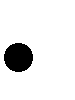       Буклеты, памятки       Субботники       Тренинги       Родительские собрания       Консультации        Проектная деятельность       Мастер-класс Физическое развитие       Анкетирование       Консультации       Праздники, развлечения       Малый туризм       Соревнования       Стенды       Буклеты, памятки       Парная гимнастика       Мастер-классы       День открытых дверей       Профилактика простудных заболеваний       Конкурсы и выставки       Фотовыставки        Создание журналов, газет        Проекты  Познавательное развитие        Проекты        Мастер-класс        Помощь в создании предметно-пространственной среды       Встреча с интересными людьми       Конкурсы, выставки Речевое развитие       Помощь в создании предметно-пространственной среды        Мастер-класс      Анкетирование       Консультации       Праздники, развлечения        Буклеты, памятки        Родительские собрания        Консультации  Художественно-эстетическое       Конкурсы и выставки развитие       Мастер-класс       Помощь в создании предметно-пространственной среды       Анкетирование       Консультации       Праздники, развлечения       Буклеты, памятки       Родительские собрания       Консультации  Функции совместной партнерской деятельности Формы работы (взаимодействия) с родителями Нормативно-правовая деятельность знакомство родителей с локальной нормативной базой; участие в принятии решений по созданию условий, направленных на  развитие детского сада; вовлечение семьи в управление детским садом: планирование (учет особых интересов семьи, персонала и других членов местного сообщества; опора на размышления родителей на процесс развития детей, о своей работе, педагогических знаниях и практическом и жизненном опыте; получение у родителей информации об их специальных знаниях и умениях и использование их в организации образовательной деятельности, при ее планировании; получение у родителей информации об их ожиданиях в отношении их ребенка и использование этой информации для выстраивания индивидуальной траектории развития ребенка, отражая ее в рабочих программа, перспективных, календарных планах), организацию образовательного процесса, оценку результата освоения детьми основной общеобразовательной программы (участие в диагностике) Информационно-консультативная деятельность определение и формулирование социального заказа родителей, определение приоритетов в содержании образовательного процесса; анкетирование, опрос родителей, для выявления области специальных знаний и умений родителей и их желания участвовать в жизни группы, детского сада; информационные стенды для родителей; подгрупповые и индивидуальные консультации; интернет. Сайт детского сада; презентация достижений; предоставление родителям письменную информацию, призванной направлять их участие в образовательном процессе; информация 	родителям 	о 	целях, 	задачах, 	прогнозируемом 	результате, образовательных достижениях каждого ребенка, его личностном росте, о планах развития (как долгосрочных, так и краткосрочных); информация родителям о развитии детей и о том, как родители могут в этом помочь детям дома; обеспечение ресурсами, которые родители могут использовать для того, чтобы расширить и дополнить образовательную деятельность, проводимую в группе детского сада; организация интерактивных семинаров, моделирование решения проблем/задач, мастер-классов и др; общение с родителями для  того, чтобы узнать, какие цели родители ставят для своих детей Просветительская деятельностьлекции специалистов детского сада, приглашенных консультантов; библиотечка для родителей; педагогическая гостиная; совместная разработка учебных пособий и дидактических игр; круглые столы, конференции с участием родителей, представителей общественных, научных организаций; информационные буклеты по заявленным родителями проблемам; форум на сайте школы; единый и групповой стенды; самиздатовская печатная продукция (газеты, журналы, книги, календари и пр.); плакаты 	различной 	тематики 	(противопожарная, 	санитарная, 	гигиеническая, психолого - педагогическая и др.); папки, листовки, памятки, буклеты, бюллетени; стеллажи для демонстрации детских работ по лепке и небольших конструкций; - баннеры Практико-- дни открытых дверей; ориентированная  методическая деятельностьпрактические семинары; открытые занятия; детско-родительские проекты; выставки; смотры-конкурсы; Культурно-досуговая деятельность физкультурно-спортивные мероприятия; акции; музыкальные праздники; день ребенка, семьи, детского сада, группы и т.д.; экскурсии, игровые семейные конкурсы, викториныИндивидуально-ориентированная деятельность паспорт здоровья; дневник достижений; специальные тетради с печатной основой; портфолио; приглашение членов семей для знакомства с миссией, целями,  с программой, методологией и порядком работы детского сада,  предоставляя им локальные акты, психолого-педагогические материалы и проводя презентации в дни открытых дверей; - проведение собеседований один на один с родителями ребенка для обсуждения достижений и трудностей в развитии ребенка, а также для получения информации об ожиданиях, целях, опасениях и потребностях родителей; отчеты об успехах каждого ребенка; сбор портфолио каждого ребенка, в котором накапливают письменную информацию и образцы продуктов детского творчества; выяснение 	мнения 	родителей 	относительно 	критериев 	оценки 	результата образовательного процесса; включение родителей в оценку результата образовательного процесса, своего участия «вклада» в процесс воспитания и развития ребенка; обсуждение практических вопросов воспитания и развития детей для того, чтобы обеспечить для детей преемственность и последовательность действий взрослых; - организация вечеров для родителей с обсуждением, способствующих обмену обычаями и практикой воспитания детей; конкурсы семейных рисунков; выставки семейных достижений; коллективные творческие дела; создание, сопровождение портфолио детских достижений; работа с картой индивидуального маршрута ребенка; реализация индивидуальных программ развития ребенка, в том числе – одаренного;  - организация вернисажей, выставок детских работ День неделиОбразовательна я ситуация Интеграция деятельности Интеграция деятельности Задачи непосредственно образовательной деятельности 1.«СКАЗКА, СКАЗКА, 1.«СКАЗКА, СКАЗКА, ПРИХОДИ!» 2. Фрукты 1.2.3.Настольный театр «Курочка Ряба» Экологическая игра «Угадай на вкус» (фрукты: яблоко, банан, виноград и др.). Подвижная игра «Пляшут малыши». 1.2.3.Побуждать детей эмоционально откликаться на воспринимаемое содержание, включаться в рассказывание сказки, внятно произносить гласные звуки: [а], [о], [у], [и]. Учить детей различать фрукты на вкус. Обучать ритмическим движениям, умению слушать простую мелодию. 3. Петрушка, покажи игрушку 1.2.Чтение песенки-потешки «Баю-бай». Математическая игра «Что выбрал Петрушка?». 1.Познакомить детей с фольклорным произведением. Воспитывать любовь к родному языку, обогащая речь словами и строчками стихов. 2.Учить малышей узнавать на слух источник звука4. Петушок, золотой гребешок 1.2.Чтение потешки «Петушок и его семья». Рисование (наблюдение). 1.Познакомить детей с фольклорным произведением, в котором рассказывается о петушке. Формировать познавательную активность. 2.Познакомить детей с желтым цветом, учить соотносить цвет с его наименованием. 5. Курочка-рябушечка 1.2.3.Чтение потешки «Петушок и его семья». Подвижная игра «Наседка и цыплята». Лепка «Что это такое?». 1.2.Продолжить знакомство с потешкой, в которой рассказывается о петушке, курочке, цыплятах. Воспитывать доброе отношение к братьям нашим меньшим. Развивать внимание, ловкость, быстроту. 3.Развивать интерес у детей к лепке, учить находить сходство с предметами, аккуратно пользоваться пластилином. 6. Построим дорожку для куклы Тани 1.2.3.Игра с сюжетными картинками «Кто что делает?». Подвижная игра «Бегите ко мне». Конструирование «Узкая дорожка зеленого цвета» 1.2.3.Учить малышей внимательно рассматривать картинку и называть изображенные на ней предметы и их качества, выполнять действия, которые они видят на картинке. Учить ориентироваться в пространстве, укреплять мышцы туловища и ног. Учить детей производить элементарные действия со строительным материалом (приставлять кирпичики друг к другу узкой короткой гранью). Развивать желание общаться. 2.«ДОМАШНИЕ 2.«ДОМАШНИЕ жЖИВОТНЫЕ» 1. Красивый мешочек с фруктами 1.2.Игра «Кто что услышит». Экологическая игра «Угадай фрукты на ощупь» - чудесный мешочек. 1.2.3.Развивать слуховое внимание у детей, речевую активность. Учить различать фрукты на ощупь. Развивать ловкость у детей, умение ловит мяч. 3.Игра с мячом «Все дальше и выше». 2. Подружимся с козленком 1.2.Чтение потешки «Бу-бубу-я рогатый». Игра «Бегите ко мне». 1.Познакомить детей с новым фольклорным произведением. Воспитывать любовь к родному языку. 2.Способствовать усвоению приема сравнения предметов по цвету. 3. Водичка, водичка! Умой мое личико 1.2.3.Игра «Водичка». Опыт «Вода холодная – теплая». Экологическая игра «Угадай на вкус» (овощи: морковь, капуста и т.д.). 1.2.3.Развивать речевое дыхание (произнесение звука на одном выдохе, протяжно), формировать правильное произношение звука [с]. Познакомить детей со свойствами воды. Способствовать умению различать овощи на вкус. 4. Кто как разговаривает 1.2.3.Чтение стихотворения А. Барто «Во дворе». Подвижная игра «Кошечка крадется». Лепка «Угостим кукол конфетами». 1.2.3.Развивать речевой слух и способности к звукоподражанию. Тренировка вестибулярного аппарата, укрепление мышц туловища и конечностей. Учить раскатывать комочки, аккуратно работать с пластилином. Воспитывать положительное, заботливое отношение к окружающим. 5. Складная песенка животных 1.2.3.Игра «Песня-песенка». Конструирование «Узкая длинная дорожка желтого цвета» Подвижная игра «Покати мяч ко мне (по узкой длинной дорожке)». 1.2.3.Закрепление правильного звукопроизношения у детей. Развитие речевой активности. Учить строить узкую длинную дорожку желтого цвета. Развивать ловкость, координацию движений 3.«ДИКИЕ ЖИВОТНЫЕ» 3.«ДИКИЕ ЖИВОТНЫЕ» 3.«ДИКИЕ ЖИВОТНЫЕ» 1. Мишуткины подарки 1.2.Математическая игра «Что нам привез Мишутка?». Подвижная игра «Кто попадет» 1.2.Выявить, могут ли дети самостоятельно на ощупь узнать предмет. Тренировка меткости, ловкости, развитие координации движений, умения играть в мяч. 2. Пляшет заинька гопак! 1.2.Рассматривание картинок на тему: «Как живут дикие звери осенью?». Чтение стихотворения Г. Лагздынь «Зайка, зайка попляши». 1.2.Познакомить детей с произведением в стихотворной форме, учить улавливать ритмичность речи. Расширить представления детей о диких животных. 3. Зажги волшебные фонарики для зверюшек1.2.Экологическая игра «Чудесный мешочек». Математическая игра «Разноцветные фонарики». 1.2.Учить детей находить овощи на ощупь, называть их. Учить детей видеть не только множество в целом, но и его составные части, каждая из которых отличается определенным цветом предметов 4. Бабушкины  оладушки1.2.3.Рассматривание книжки «Про нашу Машу». Чтение потешки про оладушки. Лепка «Испечем оладушки». Подвижная игра «Солнечные зайчики». 1.2.3.Познакомить с потешкой, воспитывать любовь к родному языку. Учить детей раскатывать и сплющивать комочки пластилина, аккуратно им пользоваться, вызвать у детей интерес к результату работы. Развитие ловкости у детей. 5. Варим кашу не спеша, будет каша хороша 1.2.3.Игровая ситуация «Накормим куклу Машу». Чтение рассказа В. М. Федяевской «Помощники». Конструирование «Широкая дорожка». 1.2.3.Способствовать проявлению интереса к взрослым, их действиям. Учить слушать небольшой по объему рассказ, отвечать на вопрос воспитателя Учить детей строить широкую дорожку (красную), прикладывая кирпичики друг к другу длинной узкой гранью. Учить игровым действиям. 4.«РАЗ, ДВА – НАЧИНАЕТСЯ4.«РАЗ, ДВА – НАЧИНАЕТСЯЕ ИГРА!» 1. Собачка Жучка и кошка Мурка 1.Рассматривание картинок на тему: «Как живут домашние животные?». 1.2.Расширить знания детей о домашних животных, активизировать речь детей. Продолжить знакомство с малыми 2.3.2.3.Чтение потешки «Как у нашего кота …». Подвижная игра «Кот и мыши» 3.фольклорными формами, обогащать речь детей словами и строчками стихов. Развитие координации движений, ловкости, формирование правильной осанки. 2. Оленька играет в прятки 1.Чтение стихотворения З. 1.2.Учить детей слушать небольшие по объем произведения, понимать содержание Учить детей фиксировать внимание на форме предметов, примеривать вкладыши к отверстиям; понимать слова «такой»,«не такой», «большой», «маленький». 2. Оленька играет в прятки 2.Александровой «Прятки». Математическая игра «Раскладывание однородных предметов разной величины на две группы». 1.2.Учить детей слушать небольшие по объем произведения, понимать содержание Учить детей фиксировать внимание на форме предметов, примеривать вкладыши к отверстиям; понимать слова «такой»,«не такой», «большой», «маленький». 3. Утром на даче 1.2.1.2.Игра «Кто как кричит?». Подвижная игра«Качели». 1.2.Вырабатывать умение повышать и понижать тон голоса. Формировать умение бегать по кругу быстро, а затем медленно. 4. Витаминчики для куклы Ляли 1.Игра «У Ляли болят зубы». 1.Развивать речевую активность детей, обучать отчетливому произношению звука [о], округляя при этом губы. 4. Витаминчики для куклы Ляли 2.Лепка «Витаминчики». 1.Развивать речевую активность детей, обучать отчетливому произношению звука [о], округляя при этом губы. 2.Учить раскатывать комочки пластилина круговыми движениями. 5. Отважные капитаны 1.2.1.2.Чтение рассказа Л. С. Славиной «Кораблик». Игра В. Воскобовича «Кораблик Плюх-Плюх». 1.2.Учить детей слушать небольшие рассказы. Воспитывать заботливое отношение к игрушкам. Учить собирать кораблики с одинаковыми мачтами, определять, где флажков много, где мало. Развивать внимание, память, речь. 5. «СЕМЬЯ ПЕТУШКА5. «СЕМЬЯ ПЕТУШКА» 1. Разыграем сказку 1.2.1.2.Игра-инсценировка по сказке «Курочка Ряба». Экологическая игра «Раскладывание листьев по подобию». 1.2.Вызвать у детей интерес к сказке, к ряжению. Побуждать их использовать отрывки из сказки в собственной игре. Учить детей находить одинаковые листья. 2. Пригласим в гости кота 1.2.3.1.2.3.Чтение потешки «Как у нашего кота». Математическая игра «Разноцветные ленточки». Подвижная игра «Все захлопали в ладоши». 1.2.3.Вызвать у детей радость от слушания потешки, желание участвовать в рассказывании. Учить детей различать цветовые тона путем сравнения их друг с другом и прикладывания к образцу. Обучать детей простейшим движениям, умению сочетать свои действия с текстом песни. 3. Дорожки для цыплят 1.2.3.1.2.3.Чтение потешки «Петушок и его семья». Экологическая игра «Найди и назови овощи на картинке». Рисование «Что за палочки такие?». 1.2.3.Продолжить знакомить детей с фольклорными  произведениями о петушке, курочке, цыплятах. Формировать познавательную активность. Учить узнавать и называть овощи. Вызвать у детей интерес к процессу рисования, учить держать карандаш в правой руке, замечать следы от карандаша на бумаге. 4. Чудесныймешоче к 1.2.3.1.2.3.Речевая игра «Узнай по звуку». Математическая игра «Отгадай, что в мешочке». Лепка «Палочки» 1.2.3.Развивать слуховое внимание и фразовую речь. Способствовать формированию умения обследовать формы предмета. Продолжать знакомство со свойствами пластилина, учить приему раскатывания. 5. Вышла курочка гулять 1.2.1.2.Речевая игра «Петушки и цыплята». Конструирование «Загородка для цыплят». 1.2.Развивать звукоподражание, умение ориентироваться в пространстве. Учить детей устанавливать кирпичики в ряд на узкую длинную грань. 6.«ПУТЕШЕСТВИЕ В6.«ПУТЕШЕСТВИЕ ВДЕРЕВНЮ» 1. В гости к бабушке и дедушке на лошадке 1.2.1.2.Чтение потешки «Еду, еду к бабе, к деду». Экологическая игра «Найди лист такой же, какой покажу». 1.2.Учить слушать и понимать содержание потешки, договаривать слова. Учить находить лист по подобию. 2. Позаботимся о 1.1.Рассматривание картины 1.Учить детей воспринимать изображение наптицах2.3.«Таня кормит голубей». Экологическая игра «Такой листочек-лети ко мне». Подвижная игра «Кто попадет». «Таня кормит голубей». Экологическая игра «Такой листочек-лети ко мне». Подвижная игра «Кто попадет». 2.3.картине, отвечать на вопросы воспитателя по ее содержанию, повторяя отдельные слова и несложные фразы. Упражнять в нахождении листьев по сходству, воспитывать слуховое внимание. Развитие умения играть в мяч, тренировка меткости, ловкости. 3. Пальчики рисуют дождик 1.2.Речевая игра «Солнце или дождик?». Рисование «Дождик капкап-кап». Речевая игра «Солнце или дождик?». Рисование «Дождик капкап-кап». 1.2.Развивать у детей умение переключать слуховое внимание. Вызывать у детей эмоциональный отклик, ритмом штрихов передавать капельки дождя, учить держать карандаш в правой руке. 4. Мы догоним козлика 1.2.3.Игра с сюжетными картинками «Пойдем вместе». Экологическая игра «Кто пришел и кто ушел?». Лепка «Колбаски на тарелке». Игра с сюжетными картинками «Пойдем вместе». Экологическая игра «Кто пришел и кто ушел?». Лепка «Колбаски на тарелке». 1.2.3.Познакомить детей с осликом и козликом – животными, развивать правильное звукопроизношение, наблюдательность, любознательность. Развивать внимание. Учить скатывать пластилин между ладонями прямыми движениями обеих рук. 5. Поиграем в прятки с матрешкой 1.2.Математическая игра «Разложи в коробки». Конструирование «Заборчик». Математическая игра «Разложи в коробки». Конструирование «Заборчик». 1.2.Учить детей различать геометрические фигуры, называть их, группировать по цвету. Учить детей устанавливать кирпичики в ряд узкой короткой гранью, плотно приставляя друг к другу. 7. «ЖИВОТНЫЕ – ПОМОЩНИКИ» 7. «ЖИВОТНЫЕ – ПОМОЩНИКИ» 7. «ЖИВОТНЫЕ – ПОМОЩНИКИ» 7. «ЖИВОТНЫЕ – ПОМОЩНИКИ» 1. Дедушки на помощница – лошадка 1.2.3.Рассматривание картин из серии «Домашние животные» (автор С. Веретенникова). Экологическая игра «Кого не стало?». Пальчиковая игра «Коза». Учить детей различать взрослых животных и их детенышей; упражнять в звукопроизношении громко – тихо, тоненьким голосом. Развивать внимание, наблюдательность, речь. Развивать координацию движений рук, мелкую моторику. Учить детей различать взрослых животных и их детенышей; упражнять в звукопроизношении громко – тихо, тоненьким голосом. Развивать внимание, наблюдательность, речь. Развивать координацию движений рук, мелкую моторику. Учить детей различать взрослых животных и их детенышей; упражнять в звукопроизношении громко – тихо, тоненьким голосом. Развивать внимание, наблюдательность, речь. Развивать координацию движений рук, мелкую моторику. 2. Я люблю свою лошадку 1.2.3.Чтение стихотворения А. Барто «Лошадка». Математическая игра «Разложи предметы на группы». Подвижная игра «Кидаем мячики». Познакомить детей с новым стихотворением, помочь понять содержание, воспитывать интерес и любовь к художественной литературе. Закреплять умение группировать предметы по цвету. Способствовать приобретению навыка бросания мяча, развивать ловкость. Познакомить детей с новым стихотворением, помочь понять содержание, воспитывать интерес и любовь к художественной литературе. Закреплять умение группировать предметы по цвету. Способствовать приобретению навыка бросания мяча, развивать ловкость. Познакомить детей с новым стихотворением, помочь понять содержание, воспитывать интерес и любовь к художественной литературе. Закреплять умение группировать предметы по цвету. Способствовать приобретению навыка бросания мяча, развивать ловкость. 3. Живая рыбка 1.2.Наблюдение за рыбкой. Рисование «Травка для рыбки». Вызвать радость от наблюдения за рыбкой, способствовать развитию наблюдательности; помочь детям осознать, что рыбка живая и нуждается в уходе и бережном обращении. Учить рисовать карандашами траву короткими штрихами по всему листу свободно; познакомить с зеленым цветом. Вызвать желание помочь рыбке. Вызвать радость от наблюдения за рыбкой, способствовать развитию наблюдательности; помочь детям осознать, что рыбка живая и нуждается в уходе и бережном обращении. Учить рисовать карандашами траву короткими штрихами по всему листу свободно; познакомить с зеленым цветом. Вызвать желание помочь рыбке. Вызвать радость от наблюдения за рыбкой, способствовать развитию наблюдательности; помочь детям осознать, что рыбка живая и нуждается в уходе и бережном обращении. Учить рисовать карандашами траву короткими штрихами по всему листу свободно; познакомить с зеленым цветом. Вызвать желание помочь рыбке. 4. Волшебницавода 1.2.3.Потешка «Водичка, водичка». Опыт с предметами (тонут, не тонут, плавают). Лепка мячей для кукол. Вызвать у детей радость от слушания потешки, желание участвовать в рассказывании. Познакомить со свойством резиновых мячей Закрепить приемы лепки прямыми и круговыми движениями рук, воспитывать положительное, заботливое отношение к окружающим. Вызвать у детей радость от слушания потешки, желание участвовать в рассказывании. Познакомить со свойством резиновых мячей Закрепить приемы лепки прямыми и круговыми движениями рук, воспитывать положительное, заботливое отношение к окружающим. Вызвать у детей радость от слушания потешки, желание участвовать в рассказывании. Познакомить со свойством резиновых мячей Закрепить приемы лепки прямыми и круговыми движениями рук, воспитывать положительное, заботливое отношение к окружающим. 5. МальчикПетяи собачка Шарик 1.2.3.Чтение рассказа Л. Славиной «Шарик». Подвижная игра «Собачка». Конструирование «Забор возле дома собачки» Познакомить детей с новым рассказом, помочь запомнить рассказ; воспитывать доброе отношение ко всему живому. Развивать навыки простейших передвижений, умение ориентироваться в пространстве. Учить малышей строить одноцветный заборчик по образцу воспитателя, чередуя строительные детали по форме. Познакомить детей с новым рассказом, помочь запомнить рассказ; воспитывать доброе отношение ко всему живому. Развивать навыки простейших передвижений, умение ориентироваться в пространстве. Учить малышей строить одноцветный заборчик по образцу воспитателя, чередуя строительные детали по форме. Познакомить детей с новым рассказом, помочь запомнить рассказ; воспитывать доброе отношение ко всему живому. Развивать навыки простейших передвижений, умение ориентироваться в пространстве. Учить малышей строить одноцветный заборчик по образцу воспитателя, чередуя строительные детали по форме. 8. «ОСЕННЯЯ ПРИРОДА» 8. «ОСЕННЯЯ ПРИРОДА» 8. «ОСЕННЯЯ ПРИРОДА» 8. «ОСЕННЯЯ ПРИРОДА» 1. Приметы иосени 1.2.Игра с сюжетными картинками «Побродим по лужам». Математическая игра «Найди место грибку». 1.2.Учить детей внимательно рассматривать картинку и называть изображенные на ней предметы, расширять словарный запас. Закреплять умение группировать однородные объекты по цвету. 2. Веселый нрав щенка 1.2.3.Чтение стихотворения Т. Волгиной «Гав-гав». Математическая игра В. Воскобовича «Кораблик Плюх-Плюх». Подвижная игра «Через речку». 1.2.3.Закрепить произношение звуков по подражанию; воспитывать уважение к окружающим. Учить собирать кораблики с мачтами разного цвета, называть их. Развивать внимание, память, речь. Развивать равновесие, навыки хождения по ограниченной площади. 3. Птички улетают в теплые края 1.2.3.Рассматривание картины с пейзажем осени. Подвижная игра «Птичка». Рисование и «Рисуем для птичек зернышки». 1.2.3.Учить детей понимать сюжет, развивать умение слушать пояснения воспитателя, высказываться по поводу изображенного. Развитие умения быстро бегать. Учить малышей мазками рисовать семечки подсолнуха, точками – горох. Вызвать у детей сочувствие к птичке 4. Жила-была девочка Таня 1.2.3.Чтение рассказа Л. Славиной «Таня и братик». Лепка «Кренделек». Пальчиковая игра «Ладушки». 1.2.3.Учить слушать рассказ, понимать содержание; воспитывать заботливое отношение к людям. Учить детей раскатывать палочку цилиндрической формы, делать из палочки кольце соединяя концы палочки. Закрепить в центре клепке. Развивать мелкие движения кисти, чувств ритма 5. Любимые бабушка и дедушка 1.2.Повторение потешки «Еду, еду к бабе, к деду». Конструирование «Башня». 1.2.Продолжить знакомство детей с малыми фольклорными формами, подвести их к простейшему обобщению первых знаний о человеке по его социальному статусу, возрасту, полу (бабушка – дедушка). Окружить малышей теплотой добрых чувств. Учить детей строить башню синего цвета из кубиков, действовать по показу воспитателя. Способствовать речевому общению. 9.  «МЕБЕЛ9.  «МЕБЕЛЬ» 1. Вот поезд наш едет 1.2.3.Рассматривание игрушек. Математическая игра «Разноцветные колечки». Подвижная игра «Поезд». 1.2.3.Учить детей рассматривать предметы, выделять детали. Учить устанавливать связь между цветовыми тонами и их названиями, развивать внимание. Учить умению общаться между собой. Обучать детей двигаться друг за другом. 2. Разыгрывание сказки с игрушками 1.2.Игра-инсценировка по мотивам сказки «Курочка Ряба». Подвижная игра «Лови меня». 1.2.Вызвать у детей интерес к сказке, к ряжению. Побуждать их использовать отрывки из сказки в собственной игре. Развивать координацию движений, умение ориентироваться в пространстве. 3. Птички спрятались 1.2.3.Русская народная песенка «На птичьем дворе». Математическая игра «Разноцветные поляны». Рисование «Волшебные картинки». 1.2.3.Уточнить и закрепить произношение звуков. Закрепить понятие цвета, развивать мышление ребенка. Учить приему сплошного закрашивания бумажного листа. 4. Поможем кукле Тане 1.2.3.Игра «Строим кукле комнату». Игра «Чего не стало». Лепка «Гусеничка на зеленом листочке». 1.2.3.Способствовать формированию практических умений и навыков, побуждать принимать посильное участие в труде. Закрепить названия предметов мебели. Продолжать знакомить со свойствами пластилина, учить отрывать куски от большогокома и лепить шарики круговыми движениями. 5. Построим стол и стул для куклы Кати 1.Чтение рассказа Л. Славиной «Кровать куклы». 1.Познакомить с новым художественным произведением, помочь малышам понять содержание рассказа. 2.3.Конструирование «Стол и стул». Подвижная игра «Мы ногами топ-топ-топ». Упражнять детей в одновременном действии с кубиками и кирпичиками, учить различать их. Побуждать к общению. Обучать детей двигаться под музыку, развивать умение слушать слова. Упражнять детей в одновременном действии с кубиками и кирпичиками, учить различать их. Побуждать к общению. Обучать детей двигаться под музыку, развивать умение слушать слова. 10.  «ИГРУШКИ» 10.  «ИГРУШКИ» 10.  «ИГРУШКИ» 1. Хорошо играть с мячом 1.2.Игра «Идите с нами играть». Подвижная игра «Мяч». Закрепить умение говорить громким голосом. Обучать прыжкам, умению двигаться ритмично. Закрепить умение говорить громким голосом. Обучать прыжкам, умению двигаться ритмично. 2. Поможем кукле Маше найти рукавичку 1.2.Игра «Оденем куклу после сна». Математическая игра «Найди такую же». Учить воспроизводить 3-5 последовательных действий: одевать куклу, приводитьв порядок постель. Способствовать переносу усвоенных действий в самостоятельные игры. Учить детей различать геометрические фигуры: круг, квадрат, треугольник. Учить воспроизводить 3-5 последовательных действий: одевать куклу, приводитьв порядок постель. Способствовать переносу усвоенных действий в самостоятельные игры. Учить детей различать геометрические фигуры: круг, квадрат, треугольник. 3. Поможем жучку спрятаться от холода 1.2.3.Игра с картинками «Идем по кругу». Рисование «Поможем жучкам спрятаться в траве». Подвижная игра «Собираем шарики». Развивать чувство ритма, тренировать в произношении звука [ж]. Продолжить вызывать интерес к рисованию Развивать элементарные навыки передвижения в горизонтальном и вертикальном положениях Развивать чувство ритма, тренировать в произношении звука [ж]. Продолжить вызывать интерес к рисованию Развивать элементарные навыки передвижения в горизонтальном и вертикальном положениях 4. Вкусные фрукты 1.2.Экологическая игра «Чудесный мешочек». Лепка «Угостим ежика яблочком». Учить детей узнавать фрукты на ощупь Продолжать учить детей лепить предметы круглой формы, раскатывая пластилин между ладонями круговыми движениями. Воспитывать у детей желание сделать приятное для «друзей наших меньших». Учить детей узнавать фрукты на ощупь Продолжать учить детей лепить предметы круглой формы, раскатывая пластилин между ладонями круговыми движениями. Воспитывать у детей желание сделать приятное для «друзей наших меньших». 5. Прокатим зверей на машине 1.2.Речевая игра «Автомобиль». Конструирование «Машина». Формировать правильное и отчетливое произношение звуков [б], [б'], развивать умение произносить отдельные звукоподражания громко и тихо. Продолжать учить приему накладывания деталей. Познакомить с новой деталью – пластиной. Учить игровым действиям Формировать правильное и отчетливое произношение звуков [б], [б'], развивать умение произносить отдельные звукоподражания громко и тихо. Продолжать учить приему накладывания деталей. Познакомить с новой деталью – пластиной. Учить игровым действиям 11.  «МЫ ЛЮБИМ ТРУДИТЬСЯ» 11.  «МЫ ЛЮБИМ ТРУДИТЬСЯ» 11.  «МЫ ЛЮБИМ ТРУДИТЬСЯ» 1. Красивые бусы для куклы 1.2.3.Игра «Кто внимательный». Математическая игра «Какой это формы?». Подвижная игра «Пчелка». Развивать остроту слуха. Развивать ловкость. Учить чередовать предметы по форме. Развивать остроту слуха. Развивать ловкость. Учить чередовать предметы по форме. 2. Гуси серые, гуси белые… 1.2.Рассматривание картины «Птицы». Чтение рассказа К.Ушинского «Гуси». Познакомить с домашними птицами. Познакомить детей с новым художественным произведением, учить понимать содержание. Воспитывать любовь к животным. Познакомить с домашними птицами. Познакомить детей с новым художественным произведением, учить понимать содержание. Воспитывать любовь к животным. 3. Вкусное угощение 1.2.3.Чтение стихотворения Б. Заходера «Ежик». Игра «Чудесный мешочек». Рисование «Угостим игрушки вкусным соком». Учить детей слушать стихотворения, воспитывать любовь к художественной литературе. Учить детей узнавать предметы по характерным признакам. Продолжать вызывать интерес к работе краской. Добиваться насыщения ворса кисти краской и свободного равномерного наложения мазков Учить детей слушать стихотворения, воспитывать любовь к художественной литературе. Учить детей узнавать предметы по характерным признакам. Продолжать вызывать интерес к работе краской. Добиваться насыщения ворса кисти краской и свободного равномерного наложения мазков 4. Ах, как много разных дел 1.2.Игра с куклой «Накормим куклу обедом». Лепка «Вишенки для компота». Уточнить с детьми назначение посуды, научить называть и последовательно выполнятьо кукле. Учить детей скатывать пластилин между ладонями круговыми движениями. Формировать интерес клепке. Уточнить с детьми назначение посуды, научить называть и последовательно выполнятьо кукле. Учить детей скатывать пластилин между ладонями круговыми движениями. Формировать интерес клепке. 5. Куда плывет рыбка 1.2.3.Наблюдение за рыбками. Математическая игра «Куда плывет рыбка?». Конструирование 1.Учить детей наблюдать за рыбкой, отмечая ее 5. Куда плывет рыбка 1.2.3.Наблюдение за рыбками. Математическая игра «Куда плывет рыбка?». Конструирование строение и поведение (двигает хвостом, глотает корм, плавает). 2.Помочь детям понять сюжет картины, формировать умение отвечать на вопросы и «Рыбка». высказываться по поводу изображенного. 3.Учить складывать рыбку из геометрически фигур, формировать понятия «целое», «часть» развивать память, внимание, речь. высказываться по поводу изображенного. 3.Учить складывать рыбку из геометрически фигур, формировать понятия «целое», «часть» развивать память, внимание, речь. 12.  «ПОТЕШКИ» 12.  «ПОТЕШКИ» 12.  «ПОТЕШКИ» 1.1. Спрячем зайчика в густом пушистом лесу 1.2.Сюжетная подвижная игра «Заинька». Игра В. Воскобовича «Кто быстрее соберет?» (елочка-пирамидка) Обучать детей простым танцевальным движениям. Учить в правильной последовательности собирать елочку-пирамидку. Обучать детей простым танцевальным движениям. Учить в правильной последовательности собирать елочку-пирамидку. 2.2. Едет Ваня на палочке 1.2.3.Потешка «Чики-чикичикалочки». Математическая игра «Соотношение предметов по цвету».  Пальчиковая игра «Ладушки». Познакомить с новой потешкой, вызвать радостное настроение. Обучить детей выбирать объекты двух заданных цветов из четырех возможных Развивать мелкие движения кисти, чувств ритма. Познакомить с новой потешкой, вызвать радостное настроение. Обучить детей выбирать объекты двух заданных цветов из четырех возможных Развивать мелкие движения кисти, чувств ритма. 3.3. Большие и маленькие часики 1.2.Речевая игра «Часы тикают». Рисование «Расчески для игрушек». Закрепить правильное произношение звука[к], звуков [т], [т'], развивать голосовой аппарат. Упражнять в ритмичном расположении коротких линий сверху вниз, продолжать вызывать у детей интерес к рисованию карандашами. Закрепить правильное произношение звука[к], звуков [т], [т'], развивать голосовой аппарат. Упражнять в ритмичном расположении коротких линий сверху вниз, продолжать вызывать у детей интерес к рисованию карандашами. 4.4. Мышонок любит сыр 1.2.3.Речевая игра «Мышка». Лепка «Угостим мышку сыром». Подвижная игра «Лови меня». Формировать правильное произношение звуков [п], [п']. Вызвать у малышей интерес к простейшим действиям с пластилином, отщипыванию маленьких кусочков от основного куска. Развивать координацию движений. Формировать правильное произношение звуков [п], [п']. Вызвать у малышей интерес к простейшим действиям с пластилином, отщипыванию маленьких кусочков от основного куска. Развивать координацию движений. 5.5. Громко, тихо постучим молоточком 1.2.Речевая игра «Тук-тук». Конструирование «Башня». Развивать голосовой аппарат, закрепление произношения звуков [т], [к]. Учить детей строить башню из четырех красных кирпичиков, способствовать речевому общению. Развивать голосовой аппарат, закрепление произношения звуков [т], [к]. Учить детей строить башню из четырех красных кирпичиков, способствовать речевому общению. 13.  «ГЕОМЕТРИЧЕСКИЕ ФИГУРЫ» 13.  «ГЕОМЕТРИЧЕСКИЕ ФИГУРЫ» 13.  «ГЕОМЕТРИЧЕСКИЕ ФИГУРЫ» 1.1. Моделирование потешки 1.2.Рассматривание игрушек. Математическая игра «Курочка и цыплята». Учить детей рассматривать предметы, выделять детали. Учить общаться между собой. Обратить внимание детей на то, что цвет является признаком разных предметови может служить для их обозначения. Учить детей рассматривать предметы, выделять детали. Учить общаться между собой. Обратить внимание детей на то, что цвет является признаком разных предметови может служить для их обозначения. 2.2. Красивая коробочка с фруктами 1.2.3.Речевая игра «Громко – тихо». Математическая игра «Принеси и покажи». Подвижная игра «Собачка». Развивать умение менять силу голоса: говорить то громко, то тихо. Способствовать развитию умения применять приемы зрительного обследования формы. Развивать навыки простейших передвижений в горизонтальном и вертикальном положениях. Укреплять мышцы туловища и конечностей. Развивать умение менять силу голоса: говорить то громко, то тихо. Способствовать развитию умения применять приемы зрительного обследования формы. Развивать навыки простейших передвижений в горизонтальном и вертикальном положениях. Укреплять мышцы туловища и конечностей. 3.3. Оживим волшебные картинки 1.2.3.Речевая игра «Идите с нами играть». Математическая игра «Какой мяч больше?». Рисование «Волшебные картинки». Вырабатывать умение пользоваться громким голосом. Учить малышей чередовать предмет по величине. Заинтересовать сплошным закрашиванием листа бумаги размашистыми мазками. Вызвать у детей интерес к работе с краской гуашь. Способствовать возникновению у детей радости от полученного результата. Вырабатывать умение пользоваться громким голосом. Учить малышей чередовать предмет по величине. Заинтересовать сплошным закрашиванием листа бумаги размашистыми мазками. Вызвать у детей интерес к работе с краской гуашь. Способствовать возникновению у детей радости от полученного результата. 4.4. Поможем Петушку сложить избушку 1.2.Чтение потешки «Петушок». Лепка «Кто живет в избушке?». 1.Познакомить с народным произведением, вызвать 4.4. Поможем Петушку сложить избушку 1.2.Чтение потешки «Петушок». Лепка «Кто живет в избушке?». радость общения с образным языком произведения.2.Учить раскатывать комочек пластилина прямыми движениями ладоней, вызвать у детей желание лепить. 5.5. Споем колыбельную для куклы Кати 1.2.Игра с куклой «Купание куклы Кати». Конструирование «Диван для куклы Кати». Помочь малышам запомнить и употреблять в речи названия предметов, действий, качеств. Учить детей строить диванчик для куклы из 6 кирпичиков, радоваться постройке. Помочь малышам запомнить и употреблять в речи названия предметов, действий, качеств. Учить детей строить диванчик для куклы из 6 кирпичиков, радоваться постройке. 14.  «ДОМАШНИЕ ЖИВОТНЫЕ ЗИМОЙ» 14.  «ДОМАШНИЕ ЖИВОТНЫЕ ЗИМОЙ» 14.  «ДОМАШНИЕ ЖИВОТНЫЕ ЗИМОЙ» 1. Уже как я ль мою коровушку люблю 1.2.3.Рассматривание картинок на тему: «Как живут домашние животные зимой?». Речевая игра «Лошадка». Подвижная игра в лошадки. 1.2.3.Закрепить знания малышей о домашних животных. Обучать отчетливому произношению звука [и]. Учить малышей подражать движениям лошадок. 2. Козушкабелоногушка по лесу ходила 1.2.Потешка «Козушкабелоногушка». Математическая игра «Елочки и грибочки». 1.2.С помощью потешки осуществить первое знакомство с козой и волком. Эмоционально и ярко выделить торжество доброго начала. Учить малышей чередовать предметы по величине. 3. Полюбуемся снежинками пушинками 1.2.Рассматривание картины из серии «Наша Таня». Рисование «Выпал первый снежок». 1.2.Учить детей воспринимать изображение на картине, отвечать на вопросы воспитателя по ее содержанию. Учить ритмично наносить мазки на бумагу, вызвать у детей радость от восприятия белого снега. 4. На улице чудесная погода 1.2.3.Речевое упражнение «Снежинки». Лепка «Мы скатаем снежный ком». Подвижная игра «Берегись, заморожу!». 1.2.3.Развитие речевого дыхания. Учить детей раскатывать комок пластилина круговыми движениями, соединять комки вместе, создавая снеговика. Развить умение ориентироваться в пространстве. 5. Пригласим в гости игрушки 1.2.Математическая игра «Поручения». Конструирование «Кресло для матрешки». 1.2.Обучать малышей различать и называть игрушки, выделять их основные качества (цвет, размер). Учить детей делать кресло из кирпичиков. Побуждать к общению. Учить слушать и понимать объяснения. 15.  «ЗИМНИЕ ПЕ15.  «ЗИМНИЕ ПЕЙЗАЖИ» 1. Уж ты, зимушказима! 1.Чтение и разыгрывание потешки «Как по снегу, по метели трое саночек летели». 1.Продолжить знакомство малышей с малыми фольклорными жанрами, отражающими элементы народного быта. Раскрыть содержание произведения, прибегая к принципу наглядности, используя методические приемы обыгрывания действий. 2. Накормим птичек 1.2.Игра «Как мы птичек кормили». Математическая игра «Что катится?». 1.2.Обучить отчетливому произношению звуков [х] и [к]. Продолжить знакомить малышей с формой предметов. 3. Снег, снег кружится, белая вся улица 1.2.Игра «Снег». Рисование «На деревья, на лужок тихо падает снежок». 1.2.Развивать у малышей способность понимать инструкции взрослого, использовать в речи предлоги. Учить ритмично располагать мазки на земле, на деревьях, создавать интерес к образу зимы. 4. Поможем кукле Кате быть здоровой 1.2.3.Игра с куклой «Кукла делает зарядку». Лепка «Бусы для кукол». Пальчиковая игра «Ладушки». 1.2.Прививать малышам положительное отношение к умыванию, физкультуре, ознакомить с последовательностью действий. Формировать у детей интерес к лепке. Учить отрывать куски от большого комка и лепить шарики. 3.Развивать мелкую моторику рук 5. Объявись, покажись, голубая змейка 1.2.3.Речевая игра «Змейка». Конструирование «Кресло для змейки». Подвижная игра «Пройди по ребристой дорожке». 1.2.3.Тренировать малышей в произнесении звука [ш], расширять словарный запас. Учить малышей делать кресло из 4 кубиков, кирпичиков. Способствовать общению. Профилактика нарушений осанки. 16.  «ДИКИЕ ЖИВОТНЫЕ ЗИМОЙ» 16.  «ДИКИЕ ЖИВОТНЫЕ ЗИМОЙ» 16.  «ДИКИЕ ЖИВОТНЫЕ ЗИМОЙ» 1. Постараемся не разбудить мишку 1.2.Чтение стихотворения И. Токмаковой «Медведь». Математическая игра «Найди свой домик». Познакомить с новым стихотворением, с жизнью медведя зимой. Развивать речь. Закрепить знания детей о геометрических Познакомить с новым стихотворением, с жизнью медведя зимой. Развивать речь. Закрепить знания детей о геометрических фигурах. 2. Вкусное угощение – фрукты 1.2.Речевая игра «Ослик». Экологическая игра «Знакомство с фруктами». 1.2.Обучать малышей правильному произношению звуков [и] и [о], активизировать в речи ребенка слова «длинный» «короткий». Учить различать яблоко и другие фрукты. Развивать различные ощущения – зрительные, тактильные, вкусовые и обонятельные; развивать речь. 3. В лес за елочкой 1.2.3.Чтение рассказа Я.Тайца «Поезд». Рисование «Новогодняя елочка». Пальчиковая игра «Оладушки». 1.2.3.Воспитывать желание слушать, понимать содержание рассказа. Создать у детей радостное настроение, «зажечь» на ветках елки огоньки, учить рисовать мазками огоньки, фонарики, используя яркие краски. Развивать подвижность пальцев. 4. Приготовим новогодние подарки для игрушек 1.2.Речевая игра «Идите с нами играть». Лепка «Новогодние подарки игрушкам». 1.2.Выработка умения пользоваться громким голосом. Учить лепить предметы округлой формы, познакомить с приемом сплющивания округлой формы между ладонями. Воспитывать отзывчивость, доброту. 5. Украсим елочку к новогоднему празднику 1.2.Рассматривание елки, украшенной игрушками. Конструирование «Елочки» (пирамидка В. Воскобовича). 1.2.Развивать речь, способствовать общению. Учить собирать елочку, украшать ее игрушками, учить шнуровке. 17.  «ЗАБОТА О БЛИЖНИХ» 17.  «ЗАБОТА О БЛИЖНИХ» 17.  «ЗАБОТА О БЛИЖНИХ» 1. Пожалеем медвежонка 1.2.3.Игра-инсценировка «О чем рассказала игрушка?». Математическая игра «Что изменилось?». Подвижная игра «Прятки». 1.2.3.Учить детей рассматривать предметы, выделять детали. Учить общаться между собой. Развивать наблюдательность, внимание. Обучать ритмичным движениям, повторить названия частей тела.. 2. Зимние игры 1.2.3.Рассматривание картины «Катаемся на санках». Подвижная игра «Снежинки и ветер». Опыт «Как снег становится водой». 1.2.3.Учить детей узнавать зимние явления природы, отвечать на вопросы воспитателя по содержанию картины, повторяя отдельные слова. Развивать координацию движений. Показать, что снег в тепле тает и становится водой. 3. Не грозись, коза, рогами 1.2.Инсценировка русской народной сказки «Козлятки и волк». Рисование «Пальчики танцуют» (нетрадиционная техника). 1.2.Обогатить малышей теплотой материнской любви, воплощенной в народном слове. Укрепить авторитет матери, послушание ей на основе воспитания добрых чувств. Показать детям, что рисовать можно не только карандашами и кисточкой, нои пальчиками. Вызвать интерес к работе с краской. 4. Домашние животные в гостях у деток 1.2.Речевая игра «Гости». Лепка «Угощение для кошки Мурки». 1.2.Обучать правильному и отчетливому произношению звуков [м], [м'], закрепить произношение звука [у]; активизировать в речи ребенка слова «рога», «бодается», «мурлыкает». Закрепить с детьми полученные ранее умения. Побудить детей слепить мисочку и угостить кошечку молоком. 5. Поможем деду перевезти овощи с огорода 1.2.Экологическая игра «Знакомство со свеклой и картофелем». Конструирование «Машины». 1.2.Учить малышей различать овощи – свеклу и картофель, учить различать форму, цвет, вкус. Продолжать учить приему накладывания деталей. Познакомить с новой деталью – пластиной. Учить игровым действиям 18.  «ИГРЫ И ИГР18.  «ИГРЫ И ИГРУШКИ» 1. Матрешка, матрешка, откройся немножко 1.2.Математическая игра «Что делают матрешки?». Игра «Беги на1.2.Учить малышей различать величину матрешек, формировать доброжелательные отношения. Развивать слуховое внимание, координацию, чувство ритма. носочках». 2.2. Приходите на лужок, становитесь в кружок 1.2.Математическая игра «Приходите на лужок». Подвижная игра «Затейники». 1.2.Учить сравнивать различные предметы по величине. Развивать способность к подражанию, расширять словарный запас 3.3. Расскажите, кто что ест? 1.2.3.Речевая игра «Кто что ест?». Рисование «Тарелочки с полосками». Подвижная игра «Раздва-три – лови». 1.2.3.Уточнить представления о пище, активизировать в речи детей глаголы «лакать», «есть», «грызть». Учить рисовать карандашами круги, ориентируясь на внешнюю опору в виде круглого листа бумаги. Развивать ловкость, быстроту. 4.4. Труд людей зимой 1.2.3.Рассматривание картинок «Что делают люди зимой?» Лепка «Снеговик». Подвижная игра «Снежная карусель». 1.2.3.Знакомить с трудом взрослых зимой Создавать у детей интерес к образу, учить раскатывать комочки круговыми движениями, соединять их вместе. Развивать чувство ритма, умение ориентироваться в пространстве. 5.5. Придумаем конец сказки 1.2.Рассказывание сказки «Репка». Конструирование «Кровать для внучки». 1.2.Напомнить детям сказку, вызвать желание рассказывать ее вместе с воспитателем. Учить делать простейшие постройки по показу воспитателя, способствовать речевому общению. 19. «ПОСУД19. «ПОСУДА» 1.1. Я купила кошке к празднику сапожки 1.2.Чтение потешки «Обновки». Математическая игра «Прозрачный квадрат». 1.2.Познакомить с новой потешкой, учить понимать содержание. Развивать интерес к совместным действиям со взрослыми и сверстниками на основе общих радостных сопереживаний. Учить различать геометрические фигуры, развивать творческие способности. 2.2. Отважный кораблик плывет в океан 1.Путешествие на кораблике «ПлюхПлюх». 1.Развитие сенсорных способностей, мелкой моторики рук, внимания, памяти, речи. 3.3. Угощенье для Барбоса 1.2.Сюжетная подвижная игра «Вот сидит наш пес Барбос». Рисование «Сушкии печенье для песика». 1.2.Развивать внимание, ловкость, быстроту. Учить рисовать сушки и печенья, продолжать воспитывать у детей интерес к рисованию. 4.4. Не пора ли обедать? 1.2.Рассматривание книжки-игрушки С. Капутикян «Маша обедает». Лепка «Приглашаем мишку, зайку, лисичку в гости». 1.2.Познакомить с книжкой-игрушкой, помочь понять содержание, иллюстрации. Учить лепить разные конфеты (круглые и длинные, как палочки) круговыми и прямыми движениями ладоней; лепить печенье (раскатывание, сплющивание). Воспитывать у детей доброжелательное отношение к животным. 5.5. Новый дом для кошки 1.2.Речевая игра «Загорелся кошкин дом». Конструирование «Домик для кошки». 1.2.Развивать умение разыгрывать простой знакомый сюжет. Учить детей строить домик с окошком из кирпичиков. 20.  «ЗИМУЮЩИЕ 20.  «ЗИМУЮЩИЕ ПТИЦЫ» 1.1. Утенок Кряк и гусенок Теги 1.2.3.Речевая игра «Утенок и гусенок». Чтение стихотворения М. Клоковой «Белые гуси». Подвижная игра «Гуси». 1.2.3.Учить детей различать домашних птиц, закреплять правильное звукопроизношение; развивать воображение. Учить слушать, понимать содержание художественного произведения Учить малышей выполнять действия согласно правилам игры. 2.2. Покормим птичек! 1.2.3.Наблюдение за птичкой Рассматривание «Живых картинок». Подвижная игра «Вороны». 1.2.3.Вызвать у детей радость от наблюдения живого объекта, желание оберегать птичку и ухаживать за ней. Добиваться, чтобы дети называли, что она делает (летает, прыгает, клюет, смотрит и т. д.). Закрепить знания детей о жизни птиц зимой. Развивать способности к подражанию, умение ритмично двигаться. 3.3. Послушаем, как шуршат листочки 1.Речевое упражнение «Ветерок». 1.2.Развивать речевое дыхание. Учить рисовать прямую и волнистую линии 2.Рисование «Волны». синим восковым мелком. 4.4. Петушок, петушок, подари нам гребешок 1.2.Чтение потешки «Петушок». Лепка «Заборчик для избушки Петушка». 1.2.Помочь малышам запомнить потешку, вызвать желание рассказывать ее вместе с воспитателем. Развивать у детей сюжетно-игровой замысел, учить раскатывать комочки пластилина прямыми движениями (столбики). 5.5. Прокатимся на поезде 1.2.Математическая игра «Поезд». Конструирование «Поезд из кубиков». 1.2.Формировать умение находить в окружающей обстановке один и много предметов. Учить строить поезд из кубиков, чередуя их по цвету. 21.  «НА ЧЕМ ЛЮД21.  «НА ЧЕМ ЛЮДИ ЕДЯТ?» 1.1. Узнаем помидор с огурчиком по вкусу 1.2.Знакомство с помидором и огурцом. Пальчиковая игра с прищепками. 1.2.Учить различать овощи по форме, цвету, вкусу. Развивать сенсорные ощущения у детей. Развитие мелкой моторики пальцев рук, формирование пространственно-образного мышления, чувственного восприятия. 2.2. Поиграем в сказку 1.2.Рассказывание детям сказки «Курочка Ряба». Математическая игра «Герои сказки пришли в гости». 1.2.Учить детей слушать сказку в инсценированном варианте и в обычном пересказе; вызвать желание послушать ее еще раз. Работа над понятиями «один» - «много», сравнение совокупности предметов по качеству и количеству. 3.3. Я люблю свою лошадку… 1.2.3.Чтение стихотворения А. Барто «Лошадка». Игра в «лошадки». Рисование пальчиком по крупе «Заборчик». 1.2.Учить слушать стихотворение, способствовать запоминанию. Обучать малышей подражать движениям лошади и звукам, которые она издает. Воспитание чуткого отношения к животным. 3.Стимулировать развитие чувственного восприятия, мелкой моторики пальцев рук. 4.4. Поможем доктору Айболиту перевезти больных мартышек 1.2.Рассказ воспитателя на тему: «На чем люди ездят?». Лепка «Самолет». 1.2.Познакомить детей с транспортом, учить различать по внешнему виду, называть части. Учить лепить самолет, раскатывая между ладонями палочки, учить соединять части. 5.5. Загудел паровоз и вагончики повез 1.2.3.Чтение стихотворения Т.Волгиной «Паровоз». Речевая игра «Паровоз». Конструирование «Лесенка из кубиков для куколок». 1.2.3.Учить слушать стихотворение, способствовать запоминанию. Развитие речевого дыхания. Учить детей строить лесенку из 6 кубиков, развивать интерес к деятельности. 22.  «ТРУД ВЗРО22.  «ТРУД ВЗРОСЛЫХ» 1.1. Послушаем потешкунебыличку 1.2.Рассматривание домашних животных из пособия «Скотный двор». Потешка «Из-за леса, из-за гор едет дедушка Егор». 1.2.Закрепить и расширить знания детей о домашних животных. Познакомить малышей с новым фольклорным жанром – потешками-небыличками. Дать детям почувствовать курьезность описываемых ситуаций, их юмористичность. 2.2. Выходи-ка, мишенька,  попляши, попляши… 1.2.Математическая игра «Елочки и грибочки». Сюжетная подвижная игра «Мишенька». 1.2.Учить чередовать предметы по цвету. Развивать навыки общения, умение подражать движениям, чувство ритма. 3.3. Раз-два-три – морковку найди! 1.2.Знакомство с морковью и картофелем. Рисование «Поможем дедушке собрать картофель в мешок». 1.2.Учить различать морковь и картофель; знать названия, их сенсорные характеристики. Способствовать формированию умения рисовать предметы круглой формы. Воспитывать 4.4. Как поет барабан? 1.2.Речевая игра «Барабан». Лепка «Кренделек для куколки». 1.2.Формировать правильное и отчетливое произношение звуков [б], [6'], развивать умение произносить отдельные звукоподражания громко и тихо. Учить малышей лепить крендельки: делить пластилин на небольшие части, раскатывать кусочки прямыми движениями рук, соединять концы, накладывая их друг на друга, и прижимая. 5. Жил-был на свете доктор 1.2.Рассказ о работе доктора. Конструирование «Лесенка для зайчика». 1.2.Активизировать восприятие, речь, мышление детей. Учить строить лесенку из б кирпичиков, развивать интерес к деятельности. 23.  «ТРУД ВЗРОСЛЫХ 23.  «ТРУД ВЗРОСЛЫХ И ТЕХНИКА» 1.Коза-добрая и мудрая мама 1.2.Потешка «Козахлопота». Математическая игра «Что изменилось?». 1.Закрепить и расширить знания детей о домашних и диких животных. Высветить образ козы – доброй и мудрой матери, оберегающей своих детей. 2.Закрепить представления детей о геометрических фигурах. 2. Хорошие слова 1.2.Математическая игра «Чудо-крестики». Хороводная игра «Кто у нас хороший?». 1.2.Закрепить с детьми эталоны цвета, геометрические фигуры. Помочь детям преодолеть застенчивость. 3. Как девочка заботилась о братике 1.2.3.Чтение рассказа Л.Славиной «Таня и братик». Рисование «Угостим братишку вкусным соком». Пальчиковая игра «Оладушки». 1.2.3.Познакомить с новым художественным произведением, учить понимать содержание, отвечать на вопросы, воспитывать заботливое отношение друг к другу. Продолжать вызывать у детей интерес к работе краской, добиваться своевременного насыщения ворса кисти краской и свободного равномерного наложения мазков. Развивать подвижность пальцев 4. Безопасная дорожка для колобка 1.2.Рассказывание сказки«Колобок». Лепка «Проложим дорожку из камешков для колобка». 1.2.Помочь понять содержание сказки, побуждать проговаривать слова в песенке Колобка. Побуждать к ощипыванию пальцами маленьких кусочков от основного куска и вдавливанию их в поверхность дощечки для лепки. 5. Новое платье для куклы Маши 1.2.Игра с куклой «Сошьем кукле Маше новое платье». Конструирование «Диван». 1.2.Приучать детей внимательно наблюдать за работой взрослых, рассказывать об этом, принимать посильное участие в труде. Продолжать учить сооружать несложные постройки. 24.  «ДОБРЫЕ 24.  «ДОБРЫЕ ДЕЛА» 1. Белые гуси на речку идут 1.2.3.Чтение стихотворения Н. Клоковой «Гуси». Математическая игра «Гуси с гусятками». Подвижная игра «Через речку». 1.2.3.Познакомить с новым стихотворением, учить понимать его содержание, договаривать слова и фразы. Научить малышей чередовать предметы по цвету. Развивать равновесие, навыки хождения по ограниченной площади. 2. Веселая и грустная полянки 1.Занятие-игра «Разноцветное настроение». 1.Учить детей различать грустное и веселое настроение, стимулировать внимание детей. 3. Поможем коту Ваське сделать запасные колеса для грузовика 1.2.Речевая игра «За рулем». Рисование «Колеса для машины». 1.2.Знакомство малышей с транспортом, расширение словарного запаса. Продолжать учить рисовать и закрашивать круги, развивать интерес к изобразительной деятельности. 4. Путешествие квадратика по волшебной дорожке 1.2.Математическая игра «Что еще такого же цвета?». Лепка «Угостим петушка горохом». 1.2.Развитие сенсорных способностей. Учить отщипывать кусочки от основного куска и лепить шарики, развивать интерес к простейшим действиям с пластилином, воспитывать заботливое отношение к петушку. 5. Кто-кто в теремочке живет? 1.2.Развлечение «Бабушка Арина к нам в гости пришла». Конструирование «Башенка». 1.2.Создать атмосферу радостного настроения: учить детей отгадывать загадки, читать стихи. Учить малышей действовать по показу воспитателя, способствовать речевому общению. 25. «ДОМАШНИЕ И ДИКИЕ ЖИВОТНЫЕ» 25. «ДОМАШНИЕ И ДИКИЕ ЖИВОТНЫЕ» 25. «ДОМАШНИЕ И ДИКИЕ ЖИВОТНЫЕ» 1. Любое дело лучше делать вместе 1.2.Повторение сказки «Репка» с использованием моделирования ее эпизодов. Подвижная игра «Подпрыгни до ладошки». 1.2.Напомнить малышам содержание знакомой сказки, побуждать их к проговариванию и повторению вслед за воспитателем отдельных слов и фраз, воспитывать любовь к художественной литературе.Развитие ловкости, быстроты реакции и движений. 2. Расскажем про котика пальчиками 1.2.3.Повторение потешки «Как у нашего кота». Пальчиковая игра по потешке «Как у нашего кота». Математическая игра «Чудо-крестики». 1.2.3.Повторить знакомую потешку, создать радостное настроение. Развивать мелкую моторику рук. Учить сортировать фигуры по цветам, находить одинаковые. 3. Всем дает здоровье молоко коровье! 1.2.Знакомство с коровой и теленком. Рисование «Смотрит солнышко в окно». 1.Закрепить и расширить знания малышей о домашних животных и их детенышах. Создать у малышей благодатное, доброе настроение. Побуждать оберегать все живое. 2.Учить детей создавать изображение солнца, рисовать лучики карандашом, восковыми мелками или фломастерами желтого и оранжевого цветов. 4. Что ж ты, еж, такой колючий? 1.2.Чтение стихотворения Б. Заходера «Ежик». Лепка «Слепим мисочку и угостим ежика молоком». 1.2.Познакомить с новым стихотворением, помочь понять содержание. Вызвать желание слушать повторы стихотворения. Побудить доступными приемами (вдавливанием, расплющиванием) изготовить мисочку и использовать ее в игре. Вызвать у малышей интерес к действиям с пластилином. 5. Голубая змейка! Объявись, покажись… 1.2.Речевая игра «Змейка». Конструирование змейки из пуговиц. 1.2.Тренировать малышей в произношении звука [ш], расширять словарный запас. Развитие мелкой моторики пальцев рук, творческой фантазии малыша. 26.  «ДРУЗЬ26.  «ДРУЗЬЯ» 1. Хорошие у Танюши друзья Чтение стихотворения А.Барто «Мячик». Подвижная игра «Кто попадет?». Чтение стихотворения А.Барто «Мячик». Подвижная игра «Кто попадет?». Учить внимательно слушать стихотворение, понимать содержание; побуждать малышей помогать читать стихотворение, вызвать сочувствие к девочке Тане. Тренировка цепкости, ловкости, развитие умения играть в мяч. Учить внимательно слушать стихотворение, понимать содержание; побуждать малышей помогать читать стихотворение, вызвать сочувствие к девочке Тане. Тренировка цепкости, ловкости, развитие умения играть в мяч. 2. Найдем для каждой фигуры свой домик 1.Чтение потешки «Ай, ду-ду, ду-ду, ду-ду!» 2.Математическая игра «Найди все». 1.Чтение потешки «Ай, ду-ду, ду-ду, ду-ду!» 2.Математическая игра «Найди все». Познакомить с потешкой, учить показывать каждое слово потешки жестом, движением рук или пальчиков. Учить находить предметы определенного цвета и форм. Познакомить с потешкой, учить показывать каждое слово потешки жестом, движением рук или пальчиков. Учить находить предметы определенного цвета и форм. 3. Белочка и детки Чтение рассказа Л.Н. Толстого «Была в лесубелка». Рисование «Орешки для белочки». Чтение рассказа Л.Н. Толстого «Была в лесубелка». Рисование «Орешки для белочки». Познакомить малышей с белкой и ее детками, учить слушать рассказ, понимать содержание, отвечать на вопросы. Учить малышей рисовать круглые орешки фломастером и восковым оранжевым мелком. Способствовать проявлению заботы, чуткого отношения к белочкам. Познакомить малышей с белкой и ее детками, учить слушать рассказ, понимать содержание, отвечать на вопросы. Учить малышей рисовать круглые орешки фломастером и восковым оранжевым мелком. Способствовать проявлению заботы, чуткого отношения к белочкам. 4. Льет дождик-ну и пусть! Игра «Побродим по лужам». Лепка «Любимой мамочке испеку я прянички». Игра «Побродим по лужам». Лепка «Любимой мамочке испеку я прянички». Расширять словарный запас, развивать игровые навыки. Воспитывать у детей любовь к маме, учить самостоятельно лепить знакомые формы. Расширять словарный запас, развивать игровые навыки. Воспитывать у детей любовь к маме, учить самостоятельно лепить знакомые формы. 5. Построим новый теремок для зверей Настольный театр «Теремок». Конструирование «Домик». Настольный театр «Теремок». Конструирование «Домик». Учить малышей слушать сказку, различать по внешнему виду животных, правильно называть их. Закреплять правильное произношение звуков. Учить малышей строить домики из кирпичиков. Учить малышей слушать сказку, различать по внешнему виду животных, правильно называть их. Закреплять правильное произношение звуков. Учить малышей строить домики из кирпичиков. 27.  «МУЗЫКАЛЬНЫЕ ИНСТРУМЕНТЫ» 27.  «МУЗЫКАЛЬНЫЕ ИНСТРУМЕНТЫ» 27.  «МУЗЫКАЛЬНЫЕ ИНСТРУМЕНТЫ» 27.  «МУЗЫКАЛЬНЫЕ ИНСТРУМЕНТЫ» 27.  «МУЗЫКАЛЬНЫЕ ИНСТРУМЕНТЫ» 27.  «МУЗЫКАЛЬНЫЕ ИНСТРУМЕНТЫ» 1. Угадаем, чья 1.Речевое упражнение 1.Речевое упражнение 1.Развивать умение различать инструмент на слух 1.Развивать умение различать инструмент на слух песенка слышна 2.«Угадай, на чем играю». Математическая игра «Разноцветные бусы». 2.по его звучанию. Учить чередовать элементы по цвету. 2. Согреем и накормим зайчат 1.2.Игра «Зайчата в гостях у детей». Игровая ситуация «Угощение игрушек». 1.Развивать сенсорные способности. Упражнять в чтении знакомых стихов, развивать внимание, память, речь. Воспитывать заботливое отношение к животным. 2.Учить малышей приему сопоставления один к одному. 3. Приметы весны 1.2.Рассматривание картинки из серии «Наша Таня». Рисование «Повисла с крыши сосулькальдинка». 1.2.Учить малышей воспринимать изображенное на картинке, отвечать на вопросы воспитателя по ее содержанию, повторяя за ним отдельные слова и несложные фразы. Учить малышей рисовать разные по длине линии (льдинки), мазками – капельки 4. Поселим улитку на лужок 1.2.3.Чтение потешки «Улитка, улитка!». Пальчиковая игра «Улитка, улитка!». Лепка «Улитка». 1.2.3.Порадовать детей новой потешкой, способствовать запоминанию. Развитие мелкой моторики. Вызвать у малышей интерес к лепке; учить лепить улитку путем сворачивания столбика и оттягивания головы и рожек. 5. Как надо утром прощаться с мамой 1.2.Игра-инсценировка «Про девочку Машу и Зайку – Длинное Ушко». Конструирование «Скамеечка узкая для Зайки – Длинное Ушко, скамеечка широкая для Мишутки». 1.2.С помощью инсценировки подсказать малышам, как надо утром прощаться с мамой, не плакать при расставании, чтобы ее не огорчать. Учить малышей строить узкую (из двух кирпичиков, стоящих на узких коротких гранях, на которых лежит одна пластина) и широкую скамейки (из четырех кирпичиков и двух пластин). 28. ФОЛЬКЛОРНЫЕ ПР28. ФОЛЬКЛОРНЫЕ ПРОИЗВЕДЕНИЯ» 1. Уж как я ль свою коровушку люблю 1.2.Потешка «Пастушок и коровка». Игра «Воздушные шары». 1.2.Закрепить и расширить знания малышей о домашних животных. Ввести новое слово «пастушок», разыграть сценки с помощью игрушек, используя фольклорные тексты. Учить сравнивать шары по размеру, цвету, форме. Закрепить правильное употребление слов «большой», «маленький», «красный», «синий», «желтый», «круглый», «овальный». 2. Вот собачка Жучка, хвостик- закорючка… 1.2.Речевая игра «Собачка лает». Лепка «Мисочка для собачки». 1.2.Укрепление артикуляционного и голосового аппарата ребенка, уточнение и закрепление произношения звука [ф]. Учить лепить мисочку из комка, сплющивая его ладонями, делая углубление пальцем. Воспитывать у детей заботливое отношение к животным. 3. Путешествие кляксы по волшебной дорожке 1.2.3.Математическая игра «Что еще такой же формы?». Рисование «Разноцветные колечки». Пальчиковая игра «Ладушки» 1.2.3.Учить детей находить предметы одинаковой формы. Учить малышей рисовать замкнутые линии, похожие на круги. Развивать мелкую мотрику рук. 4. Варим из овощей вкусный суп 1.2.Игра-инсценировка «Из чего и как готовят еду». Упражнение «Узнай овощи». 1.Способствовать возникновению более содержательных игр с куклами. Активизировать в речи детей названия овощей и предметов кухонной посуды. 2.Учить различать сырые и вареные овощи. 5. Мы ухаживаем за комнатными растениями 1.2.Ознакомление с комнатными растениями. Конструирование «Машина для доктора 1.2.Помочь детям запомнить и правильно называть части растений; объяснить, что растения живые, им нужны вода, тепло, свет. Учить малышей строить грузовик из пластины, кубика, кирпичика. Вызвать радость, интерес, добрые чувства к персонажу. Айболита». 29.  «ОВОЩИ И ФРУКТЫ» 29.  «ОВОЩИ И ФРУКТЫ» 29.  «ОВОЩИ И ФРУКТЫ» 1.Угадай кто рассказывает? 1.2.Речевая игра «Кто рассказывает?». Математическая игра «Найди все…». 1.2.Закреплять умение ребенка различать овощи и фрукты по внешнему виду, развивать слуховое внимание. Закрепить знания цвета, формы, величины. 2. Любимые игрушки 1.2.Чтение стихотворения из цикла «Игрушки» А. Барто. Хороводная игра «Кто у нас хороший?». 1.2.Познакомить с новыми стихами, помочь понять их содержание, формировать умение выделять из ряда стихотворений то, которое особенно понравилось. Помочь малышам подружиться, преодолеть застенчивость. 3. Пригласим в гости котенка 1.2.3.Потешка «Киска, киска, киска, брысь!». Подвижная игра «Кошечка крадется». Рисование «Следы котенка». 1.2.3.Воспитывать правильное произношение звуков. Тренировка вестибулярного аппарата. Учить рисовать следы от лапок котенка, сложив пальцы щепоткой (нетрадиционная техника). 4. Отвезем зайчат в лес на самолете 1.2.Речевая игра «Самолетики». Лепка «Зайчик». 1.2.Познакомить с транспортом, расширять словарный запас, развивать ловкость. Закреплять умение делить комок на две части, скатывать в шар, оставшийся пластилин разделить еще раз пополам, скатать головку, оставшийся пластилин разделить еще раз пополам, раскатать две палочки и приклеить, как ушки, вместо глаз – горошины, вызвать интерес к забавному зайчишке, желание покатать его на самолетике. 5. Путешествие квадратика по морю 1.2.Чтение рассказа Л.Н.Толстого «Лодочка». Конструирование «Лодочка» (двухцветный квадрат В. Воскобовича). 1.2.Познакомить с новым художественным произведением, учить понимать смысл содержания, отвечать на вопросы воспитателя. Учить складывать лодочку из волшебного квадрата. 30.  «ЛИТЕРАТУРНЫЙ КАЛЕЙДОСКОП» 30.  «ЛИТЕРАТУРНЫЙ КАЛЕЙДОСКОП» 30.  «ЛИТЕРАТУРНЫЙ КАЛЕЙДОСКОП» 1. Курочка Ряба, Колобок и цыпленок в гостях у детей 1.2.Литературный калейдоскоп. Игра «Мыльные пузыри». 1.2.Активизировать речь детей, побуждая отвечать на вопросы; разыгрывать с помощью игрушек небольшие фрагменты из сказок. Закреплениеформы, размера. 2. Скачут побегайчики – зайчики 1.2.3.Упражнение «Где солнечный зайчик?». Чтение стихотворения А.Бродского «Солнечные зайчики». Рисование «Солнечный зайчик». 1.2.3.Учить отыскивать солнечного зайчика и рассказывать о его местонахождении. Помочь понять смысл стихотворения и отдельных фраз. Создавать у малышей радостное настроение, учить рисовать пятном солнечных зайчиков. 3. Поиграем с дощечками 1.2.Чтение стихотворения И.Сельвинского «Как кого зовут?». Игра «Угадай друзей на ощупь» (тактильные дощечки). 1.2.Познакомить с новым стихотворением; упражнять в проговаривании звукоподражательных слов. Развитие у детей тактильной памяти. 4. Расскажем стихотворение пальчиками 1.2.Игра «Разговорчивые пальчики». Лепка «Посуда для снегирька». 1.2.Развивать речь детей с помощью пальчиковой гимнастики, дать почувствовать текст потешки с помощью движений. Закреплять умение передавать простейшую объемную форму при лепке чайной посуды. 5. Витамины доктора Айболита 1.2.Игра «Айболит проверяет здоровье детей». Конструирование «Ворота для машины Айболита». 1.2.Начать воспитывать понимание ценности здоровья, формировать желание не болеть, укреплять здоровье. Упражнять в различении моркови, свеклы, лимона по характерным особенностям. Учить строить ворота из двух вертикально стоящих кирпичиков, на которые кладется еще один кирпичик. один кирпичик. 31.  «НАСЕКО31.  «НАСЕКОМЫЕ» 1. Поиграем с пальчиками в сказку 1.2.Рассказывание сказки «Теремок». Игра с пальчиками «Стоит в поле теремок». 1.2.Помочь малышам понять содержание сказки, побуждать проговаривать слова, вызвать желание послушать сказку еще раз. Развивать моторику рук. 2. Портрет серенького зайки 1.2.Игра «Найди знакомые фигуры в игре «Чудокрестики». Игра «Зайка». 1.Закреплять знания геометрических фигур, учить обследовать с помощью тактильно – двигательных ощущений, развивать мелкую моторику руки. 2.Формировать правильную артикуляцию, развивать умение понимать инструкции, обучать прыжкам на двух ногах. 3. Познакомимся с собачкой Жучкой и щенятами 1.2.Знакомство с собачкой. Рисование «Полосатый коврик для щенят». 1.2.Познакомить с собачкой, ее детенышами, учить узнавать их на картинке, подражать их «речи». Учить детей украшать коврик цветными полосками, чередуя их; развивать чувство доброты, умение заботиться о животных. 4. Придумаем домик для жучка и букашки 1.2.Чтение потешки «Божья коровка». Лепка «Домики для жучков». 1.2.Познакомить с новой потешкой, вызвать чувство радости. Побуждать детей доступными им средствами выразительно создавать сказочные домики для своих букашек. Развивать фантазию. 5. Дорожки к новому теремку 1.2.Игра-драматизация по сказке «Теремок». Конструирование «Дорожка к теремку». 1.2.Побуждать детей участвовать в драматизации сказки, способствовать воспитанию любви к животным. Учить строить дорожку узкую и широкую из кирпичиков и пластин. 32.  «ЛЕСНЫЕ Ж32.  «ЛЕСНЫЕ ЖИТЕЛИ» 1. Ветер, ветерок, натяни 1.2.Речевая игра «Капитаны». Математическая игра«Что лишнее?». 1.2.Развивать умение длительно произносить звук [ф] на одном выдохе и многократно произносить звук [п] (п-п-п) на одном выдохе. Учить выделять сходства и различия между предметами 2. Поход в дальний лес 1.2.Подвижная игра «Идем по мостику». Математическая игра «Что лишнее?». 1.2.Обучать малышей правильной ходьбе. Учить выделять сходства и различия между предметами. 3. Рыбка, рыбка – озорница 1.2.Чтение стихотворения В. Берестова «Больная кукла». Рисование «Рыбки плавают в водице». 1.2.Познакомить с новым стихотворением, помочь понять содержание, учить правильно произносить звуки; воспитывать сочувствие и заботливое отношение к «больной» кукле. Развивать у детей сюжетно-игровой замысел, передавать формы контуром, пятном. (Или использовать нетрадиционную технику рисования.) 4. Поможем мамезайчихе испечь торт 1.2.Беседа«Заяц и волк – лесные жители». Лепка «Вишни для именинного торта». 1.2.Дать первоначальные представления о лесе и его обитателях: зайце и волке. Упражнять в скатывании пластилина между ладонями круговыми движениями. 5. Построим паровоз из пуговиц 1.2.3.Речевая игра «Кап-кап- кап». Песенка «Дождик, дождик». Конструирование «Паровозик из пуговиц». 1.2.3.Развивать голосовой аппарат, вырабатывать умение произносить звукоподражания громко и тихо. Познакомить с русской народной песенке помочь запомнить. Развивать мелкую моторику пальцев рук, творческую фантазию малышей. 33.  «ЖИВОТНЫЕ 33.  «ЖИВОТНЫЕ СЕВЕРА» 1. В гости на птичий двор 1.2.Речевая игра «Птицеферма». Чтение рассказа Н. В. Куприяновой «Про курицу». 1.2.Развивать речевое дыхание. Учить детей слушать небольшое по объем художественное произведение. 2. Идет бычок, 1.Стихотворение А. 1.Активизировать речь детей, разыграть скачается, вздыхает на ходу… 2.2.Барто «Бычок». Подвижная игра «Пройди по ребристой доске». 2.2.помощью игрушки стихотворение «Бычок» Профилактика плоскостопия, нарушения осанки. 3. Придумаем для куклы нарядное платье 1.2.1.2.Рисование «Нарядное платье для куклы Кати». Пальчиковая игра «Пальчики в лесу». 1.2.1.2.Учить составлять узор, подбирать удачные сочетания цветов. Обучение названиям пальцев. 4. Поможем белому медведю 1.2.1.2.Математическая игра «Разноцветные фонарики». Лепка «Поможем доктору Айболиту вылечить медвежат». 1.2.1.2.Учить детей выделять множество в целом. Формировать умение лепить фрукты округлой формы; воспитывать отзывчивость доброту, желание помогать игровым персонажам. 5. В деревню к бабушке на автобусе 1.2.1.2.Знакомство с кошкой. Конструирование «Автобус для котят». 1.1.Познакомить с кошкой, котятами, учить узнавать на картине, правильно называть, подражать их звукам. 2.2.Учить строить автобус из пластины, нескольких кубиков. 34.  «СОЛНЫ34.  «СОЛНЫ34.  «СОЛНЫШКО» 1. Волшебный мешочек с игрушками Игра-инсценировка по мотивам сказки «Колобок». Подвижная игра «Покати мяч ко мне». Игра-инсценировка по мотивам сказки «Колобок». Подвижная игра «Покати мяч ко мне». Игра-инсценировка по мотивам сказки «Колобок». Подвижная игра «Покати мяч ко мне». 1.2.1.2.Учить малышей участвовать в инсценировании сказки, формировать интонационную выразительность речи. Развивать ловкость, координацию движений 2. На прогулку в лес Математическая игра «Найди палочку». Речевая игра «Дуетветер». Математическая игра «Найди палочку». Речевая игра «Дуетветер». Математическая игра «Найди палочку». Речевая игра «Дуетветер». 1.2.1.2.Закрепить умение группировать предметы по цвету, пользуясь палочками Кюизенера Развивать умение в зависимости от ситуации пользоваться громким и тихим голосом 3. Смотрит солнышко с небес Чтение стихотворения Г. Бойко «Солнышко». Рисование «Солнышко, цветы растут, жучкив траве». Чтение стихотворения Г. Бойко «Солнышко». Рисование «Солнышко, цветы растут, жучкив траве». Чтение стихотворения Г. Бойко «Солнышко». Рисование «Солнышко, цветы растут, жучкив траве». 1.2.1.2.Познакомить детей с новым стихотворением о солнышке, помочь понять содержание; побуждать малышей принимать участие в чтении. Развивать у детей замысел, подводить к передаче композиции, изображать знаком фирмы. 4. Превращение квадратика в домик Игра с волшебным квадратом В. Воскобовича. Складывание домиков. Лепка «Погремушка для сестренки». Игра с волшебным квадратом В. Воскобовича. Складывание домиков. Лепка «Погремушка для сестренки». Игра с волшебным квадратом В. Воскобовича. Складывание домиков. Лепка «Погремушка для сестренки». 1.2.1.2.Закрепить знание геометрических фигур, способствовать развитию моторики руки Учить лепить игрушку из шарика и палочки; закреплять навык скатывания и раскатывания пластилина между ладонями. 5. Таня едет на лошадке Речевая игра «Покатаемся на лошадке». Конструирование «Мост и дорожка». Речевая игра «Покатаемся на лошадке». Конструирование «Мост и дорожка». Речевая игра «Покатаемся на лошадке». Конструирование «Мост и дорожка». 1.2.1.2.Развивать силу голоса. Учить строить мост и дорожку из двух кубиков, призмы и пластины. 35.  «НАРОДНЫE35.  «НАРОДНЫE35.  «НАРОДНЫE35.  «НАРОДНЫE35.  «НАРОДНЫE35.  «НАРОДНЫE35.  «НАРОДНЫEИГРУШКИ» 1. Покормим курочку и цыплят Рассматривание картины «Дети кормят курицу и цыплят». Дидактическое упражнение «Позови цыпленка». Рассматривание картины «Дети кормят курицу и цыплят». Дидактическое упражнение «Позови цыпленка». Рассматривание картины «Дети кормят курицу и цыплят». Дидактическое упражнение «Позови цыпленка». 1.2.1.2.Учить детей рассматривать картину, отвечать на вопросы по содержанию. Отрабатывать произношение звука [ц] в слогах и словах. 2. Как цыплята спрятались от дождя Чтение рассказа Е. Чарушина «Курочка». Лепка «Цыпленок». Чтение рассказа Е. Чарушина «Курочка». Лепка «Цыпленок». Чтение рассказа Е. Чарушина «Курочка». Лепка «Цыпленок». 1.2.1.2.Учить слушать небольшое по объему художественное произведение. Вызвать у малышей желание вылепить маленького круглого цыпленка, скатывая шарики, накладывая один на другой; учить прищипывать пальцами, делая клюв. 3. В гости к нам пришли матрешки Математическая игра «Помоги Матрешке найти свои игрушки». Рисование «Лесенка для матрешки». Математическая игра «Помоги Матрешке найти свои игрушки». Рисование «Лесенка для матрешки». Математическая игра «Помоги Матрешке найти свои игрушки». Рисование «Лесенка для матрешки». 1.2.1.2.Закрепить умение группировать однородные и соотносить разнородные предметы по цвету. Учить сочетать в рисунке вертикальные и горизонтальные линии, развивать интерес к рисованию красками. 4. Хлопаем в ладошки, пусть попляшут ножки 1.2.Экологическая игра «Чудесный мешочек». Подвижная игра «Спрячу куклу Машу». Экологическая игра «Чудесный мешочек». Подвижная игра «Спрячу куклу Машу». Экологическая игра «Чудесный мешочек». Подвижная игра «Спрячу куклу Машу». Узнать предмет при помощи одного из анализаторов. Обучать игре с куклой, развивать внимание Узнать предмет при помощи одного из анализаторов. Обучать игре с куклой, развивать внимание 5. Прокатим мишутку на трамвае 1.2.Дидактическая игра «Поручения». Конструирование «Трамвай». Дидактическая игра «Поручения». Конструирование «Трамвай». Дидактическая игра «Поручения». Конструирование «Трамвай». 1.Учить эмоционально отзываться на происходящее, 1.Учить эмоционально отзываться на происходящее, 5. Прокатим мишутку на трамвае 1.2.Дидактическая игра «Поручения». Конструирование «Трамвай». Дидактическая игра «Поручения». Конструирование «Трамвай». Дидактическая игра «Поручения». Конструирование «Трамвай». самостоятельно высказываться, отвечать на вопросы воспитателя; учить образовывать формы повелительного наклонения. 2.Продолжать учить строить транспорт. самостоятельно высказываться, отвечать на вопросы воспитателя; учить образовывать формы повелительного наклонения. 2.Продолжать учить строить транспорт. 36.  «ДОМАШНИЕ ПТИЦЫ»36.  «ДОМАШНИЕ ПТИЦЫ»36.  «ДОМАШНИЕ ПТИЦЫ»36.  «ДОМАШНИЕ ПТИЦЫ»36.  «ДОМАШНИЕ ПТИЦЫ»Поищем вместе Петушка 1.2.Потешка «Петушок». Рисование «Петушок». Потешка «Петушок». Рисование «Петушок». Потешка «Петушок». Рисование «Петушок». Познакомить детей с фольклорным произведением, в котором рассказывается о петушке; эмоционально обогатить малышей теплотой народной поэзии. Учить рисовать петушка пальчиками. Познакомить детей с фольклорным произведением, в котором рассказывается о петушке; эмоционально обогатить малышей теплотой народной поэзии. Учить рисовать петушка пальчиками. Поселим в домики домашних птиц 1.2.Потешка «Курочка». Математическая игра «Найди свой домик». Потешка «Курочка». Математическая игра «Найди свой домик». Потешка «Курочка». Математическая игра «Найди свой домик». Продолжить знакомство с петушком и его семьей. Воспитывать доброе отношение к братьям нашим меньшим. Закрепить представление о размерах: большоймаленький. Продолжить знакомство с петушком и его семьей. Воспитывать доброе отношение к братьям нашим меньшим. Закрепить представление о размерах: большоймаленький. Вспомним о петушке и его семье 1.2.«Петушок и его семья». Лепка «Кто живет в избушке?». «Петушок и его семья». Лепка «Кто живет в избушке?». «Петушок и его семья». Лепка «Кто живет в избушке?». Продолжить знакомство с фольклорными произведениями. Передать яркие, светлые чувства при встрече с любимыми персонажами. Учить лепить избушку для петушка, раскатывая комочек пластилина прямыми движениями ладоней. Продолжить знакомство с фольклорными произведениями. Передать яркие, светлые чувства при встрече с любимыми персонажами. Учить лепить избушку для петушка, раскатывая комочек пластилина прямыми движениями ладоней. Найдем домик цыпленка 1.2.Стихотворение «Воробей живет под крышей…». Рисование «Виноград для птичек». Стихотворение «Воробей живет под крышей…». Рисование «Виноград для птичек». Стихотворение «Воробей живет под крышей…». Рисование «Виноград для птичек». Учить малыша быстрее заучивать и правильно, не переставляя слова, рассказывать небольшое стихотворение. Развивать мелкую моторику руки. Учить рисовать пальчиками ягодки винограда, плотно прижимая их друг к другу. Учить малыша быстрее заучивать и правильно, не переставляя слова, рассказывать небольшое стихотворение. Развивать мелкую моторику руки. Учить рисовать пальчиками ягодки винограда, плотно прижимая их друг к другу. Рисуем пальчиками 1.2.Игра «Ходит Саша». Игра с крупой «Флажок». Игра «Ходит Саша». Игра с крупой «Флажок». Игра «Ходит Саша». Игра с крупой «Флажок». Усвоение цветов. Стимулировать развитие чувственного восприятия. Усвоение цветов. Стимулировать развитие чувственного восприятия. Раздел III. Организационный раздел обязательной части рабочей программы и части, формируемой участниками образовательных отношений.      3.1. Обязательная часть программы дошкольный возраст.3.1.1.Материально - технического обеспечения рабочей программы.Для реализации Программы в ДОУсозданы необходимые безопасные условия. В детском саду имеется Акт готовности организации к новому учебному 2017-2018 году от«14» июня 2017г..к которому прилагаются:- Акт готовности образовательной организации от 14июня 2017г. - Акт проведения тренировочной эвакуации сотрудников из  от 21.04.2017г.- Акт № 1 о готовности системы канализации  от 30.05.2017г.- Акт№ 2 готовности системы отопления от 30.05.2017г.- Акт №2 тренировачная эвакуация от 01.06.2017г.  - Акт № 3 о готовности системы водоснабжения от 30.05.2017г.- Акт № 12 о готовности группы «Одуванчик» от 30.05.2017г.- Акт № 15 о готовности музыкального зала от 30.05.2017г.- Акт № 16 о готовности логопункта от 30.05.2017г.- Акт № 17 о готовности комнаты психологической разгрузки от 30.05.2017г.- Акт № 18 о готовности комнаты актерского мастерства от 30.05.2017г.- Акт № 19 о готовности изостудии от 30.05.2017г.- Акт № 20 о наличии и готовности физкультурного зала от 31.05.2017г.- Акт № 21 о наличии спортивного оборудования от 31.05.2017г.- Акт № 22 о состоянии спортивного оборудования от 31.05.2017г.- Акт № 23 о разрешении использования спортивного оборудования от 31.05.2017г.- Акт № 24 о наличии и состоянии спортивного оборудования от 31.05.2017г. - Акт № 25 о проведении испытаний спортивного оборудования на спортивной площадке от 31.05.2017г.- Акт № 26  о проведении испытаний спортивного оборудования в физкультурном зале от 31.05.2017г.- Акт № 27 о соответствии путей эвакуации от 31.05.2017г.-Акт № 28 о соответствии холодильного оборудования от 31.05.2017г.- Акт № 29 о наличии уголков безопасного дорожного движения от 31.05.2017г.- Акт № 30 ограждение территории  от 31.05.2017г.- Акт № 31 наличие тротуаров от 31.05.2017г.- Акт № 32 освещение по периметру от 31.05.2017г.- Акт № 34 о проведении ревизии  библиотечного фонда от 31.05.2017г. 3.1.2.Методические материалы и средства обучения и воспитанияВ целях реализации Программы в МАДОУ «Детский сад «Капелька» имеются методические материалы и средства обучения и воспитания.Средства обучения и воспитанияТакже имеется и другое необходимое для образовательной деятельности оборудование.В настоящее время детский сад обеспечен методическими материалами и средствами обучения и воспитания на 80 %.Для пополнения библиотеки детского сада методическими материалами и средствами в смете расходов  на 2016 и 2017 год предусмотрены средства на их дальнейшее приобретение и обновление.3.1.3.Распорядок и режим дня.Особенности адаптации ребенка к условиям детского сада Особым событием в жизни малыша 1,5 – 3 лет является знакомство с детским садом. Новая ситуация социального развития ребенка несомненно положительно сказывается на его достижениях и успехах, но в том случае, если адаптация крохи к дошкольной организации прошла легко и естественно. В раннем возрасте наблюдается интенсивное физическое и психическое развитие ребенка, поэтому любые изменения привычной обстановки, новые условия, в которые попадает малыш, могут привести к чрезмерному напряжению жизненных сил, нарушить гармоничность и последовательность развития. Поскольку у ребенка раннего возраста только начинает формироваться эмоциональная сфера – чувства еще весьма неустойчивы, то изменение привычного распорядка часто сопровождается беспокойством, напряженностью, раздражительностью. Отсутствие эмоциональных проявлений, замкнутость и заторможенность поведения тоже сигнализируют о наличии проблем в привыкании ребенка к детскому саду. Кроме того, на протекание процесса адаптации будут влиять особенности темперамента малыша. Переживания ребенка часто влияют на сон и аппетит – малыш плохо засыпает, отказывается от еды. Детей не привлекают игрушки, пропадает интерес к окружающему пространству, снижается речевая активность. В этот период, вследствие ослабления жизненных сил, организм ребенка перестает активно сопротивляться инфекциям, что приводит к частым болезням. Вместе с тем процесс адаптации у каждого малыша проходит по-разному, в зависимости от его индивидуальнотипологических особенностей и той социальной обстановки, которая окружает ребенка. Тем не менее, выделяют три степени адаптации детей раннего возраста к условиям детского сада – легкую, среднюю и тяжелую. В основе данной градации лежат такие показатели, как: быстрота нормализации эмоционального самочувствия ребенка; проявление положительного отношения к педагогам и сверстникам; наличие интереса к предметном миру; частота и длительность острых вирусных заболеваний. Основными критериями, влияющими на характер адаптации ребенкараннего возраста к условиям детского сада, выступают следующие. Особенности его физического состояния. Если ребенок здоров, не был подвержен частым инфекционным заболеваниям, физически развит, то он обладает высокими адаптивными возможностями, его организм легче справится с новыми нагрузками. Четкий распорядок дня малыша в условиях семьи, хороший сон, правильное питание способствуют быстрому привыканию ребенка к детскому саду. Возраст малыша. Существуют определенные периоды раннего возраста, неблагоприятные для поступления ребенка в детский сад. В возрастные кризисы (1 и 3 года) возникают противоречия между возможностями и потребностями ребенка, провоцирующие напряжение, в результате наблюдаются капризы, раздражение. В период от 7 месяцев до 1,5 лет привязанность малыша к матери достигает своего пика. Дети особенно ярко начинают испытывать страх перед чужими людьми, но при правильном воспитании и развитии это чувство проявляется недолго до 1 года 8 месяцев. Далее дети более спокойно реагируют на появление незнакомых людей. Необходимо обратить внимание на эту особенность психическогоразвития малыша и выбрать более подходящий возраст для посещения детского сада. Готовность ребенка к предметной деятельности и общению с окружающими. Малышу легче адаптироваться, если он владеет навыками ситуативно-делового общения, готов сотрудничать со сверстниками и взрослыми в процессе элементарной игровой деятельности, инициативен, активен, самостоятелен в процессе данного взаимодействия. Если в условиях семьи с ребенком играли мало, преимущество отдавали только эмоциональным контактам, то в детском саду такой ребенок будет испытывать недостаток внимания и чувствовать себя одиноко. Если в семье малыша научили действовать с игрушками, он обладает элементарными обследовательскими умениями, то отвлечься от ситуации разлуки со значимыми взрослыми ему будет значительно легче. Готовность ребенка сотрудничать со сверстниками. Период раннего возраста является благоприятным для развития положительного отношения малыша к сверстникам. Ребенок, не владеющий умениями устанавливать контакты с другими детьми, не готовый положительно реагировать на желание ровесника поиграть с ним или рядом, взять на время игрушку, тяжелее адаптируется к условиям детского сада. Действия воспитателя, способствующие успешной адаптации ребенка раннего возраста к условиям детского садаОрганизация адаптационного периода ребенка начинается задолго до его прихода в группу. Педагогу важно познакомиться с родителями малыша. Необходимо рассказать об особенностях работы группы, обязательно обратить внимание на режим жизнедеятельности детей и сделать акцент на необходимости максимально приблизить к данному режиму распорядок дня дома. В процессе беседы педагог может получить полную информацию о ребенке:  об особенностях его здоровья, физического развития, частоте и тяжести перенесенных заболеваний; о наиболее частой реакции ребенка на новую обстановку, незнакомых людей; о качестве развития культурно-гигиенических навыков (пользуется ли сам туалетом, самостоятельно ли принимает пищу, умывается, одевается и т. д.); о степени владения навыками ситуативно-делового общения, готовности включиться в процесс сотрудничества со сверстниками или взрослыми, с удовольствием ли играет со взрослыми, действует с игрушками. Для эффективности процесса привыкания ребенка к новой обстановке можно предложить родителям до регулярного посещения детского сада приводить малыша на прогулку, чтобы ребенок мог включиться в игровые действия с другими детьми, привык к воспитателям, можно предложить посетить групповую комнату, дать малышу возможность привыкнуть к обстановке группы, поиграть в игрушки. Не менее важно создать благоприятные условия для ребенка в первые дни посещения – расположить к себе, установить контакт в присутствии мамы или папы, называя малыша тем именем, к которому он привык в семье. Если ребенок позволит, можно помочь ему раздеться, в этот момент для малыша важен тактильный контакт, который легко осуществить именно в процессе раздевания. В первые минуты нужно быть рядом с ребенком, познакомить с другими детьми, поиграть. Для снижения чувства тревожности, беспокойства попросите родителей принести любимую игрушку малыша, можно оставить мамину или папину вещь. Предложите малышу выбрать собственный шкафчик для раздевания, оставить для начала там какую-то вещь «пожить». В общении с ребенком нельзя игнорировать его желания: если у малыша есть потребность посидеть у воспитателя на руках, педагог должен удовлетворить это желание. Нужно стараться переключить внимание ребенка на новые игрушки, увлекательную деятельность, предложить в чем-то помочь педагогу. Таким образом, в процессе адаптации ребенка можно использовать такие приемы, как элементы телесной терапии, исполнение небольших песенок, релаксационные игры, элементы сказкотерапии, развивающие игры и т. д. Ребенку можно задавать вопросы про любимую игрушку. Ответы позволят увидеть, есть ли динамика процесса адаптации, что беспокоит малыша, какие наблюдаются успехи и достижения, каково самочувствие ребенка. В период адаптации малыша к условиям детского сада особый акцент важно сделать на процессе взаимодействия с семьей. Родители должны стать полноценными партнерами в решении задач адаптации ребенка к новым социальным условиям. Режим дня в ДОУ В Программе приводится режим дня, который может быть скорректирован с учётом работы детского сада в зависимости от региональных условий, а также условий в местном сообществе, конкретной ситуации в организации.  Индивидуальный подход к каждому ребенку предусматривает соответствие режима дня возрасту детей, состоянию их здоровья, потребностям и интересам.  Режим и построенный на его основе распорядок дня – конструкция гибкая, динамичная. Она может быть откорректирована, однако продолжительность основных компонентов режима дня сохраняется в соответствии с санитарными и гигиеническими нормами и правилами. Режим дняна сентябрь-май (холодный период года)при 10,5-часовом пребывании детей в дошкольном образовательном учреждениивозраст детейрежимные моменты1-2 летГр «Земляничка»Прием детей на свежем воздухе7.30-8.00Игры, общение, самостоятельная деятельность8.01-8.24Утренняя гимнастика8.25-8.31Самостоятельные игры8.32-8.40Подготовка к завтраку8.41-8.43Завтрак8.44-9.05Организованная образовательная деятельность9.05-9.55Подготовка к прогулке9.56-09.59Прогулка 10.00-11.30Возвращение с прогулки11.31-11.42Гигиенические процедуры, подготовка к обеду11.42-11.49Обед 11.50-12.15Гигиенические процедуры12.16-12.25Дневной сон 12.26-15.00Подъем детей после дневного сна15.00Закаливающие процедуры,гигиенические процедуры, 15.00-15.10Самостоятельная деятельность детей15.11-15.39Подготовка к полднику15.40-15.45Полдник 15.46-16.05Игры, деятельность в центрах16.06-16.25Подготовка к прогулке, прогулка, уход детей домой16.26-18.00СодержаниеНаименование возрастных группНаименование возрастных группНаименование возрастных группНаименование возрастных группНаименование возрастных групп1Количество возрастных группПервая младшая группа с 1-3 летВторая младшая группа с 3 до 4 летСредняя группас 4 до 5 летСтаршая группас 5 до 6 летСтаршая группас 5 до 6 летПодготовительная группас 6 до 7 лет1Количество возрастных групп11 групп11 групп11 групп11 групп11 групп11 групп2Начало учебного года01.09.2016 г.01.09.2016 г.01.09.2016 г.01.09.2016 г.01.09.2016 г.01.09.2016 г.3Окончание учебного года29.05.2017 г.29.05.2017 г.29.05.2017 г.29.05.2017 г.29.05.2017 г.29.05.2017 г.4Продолжительность учебной недели5 дней (понедельник – пятница)5 дней (понедельник – пятница)5 дней (понедельник – пятница)5 дней (понедельник – пятница)5 дней (понедельник – пятница)5 дней (понедельник – пятница)5Продолжительность  учебного года 34 недели34 недели34 недели34 недели34 недели34 недели6Летний оздоровительный период01.06.2017 – 31.08.2017 г.01.06.2017 – 31.08.2017 г.01.06.2017 – 31.08.2017 г.01.06.2017 – 31.08.2017 г.01.06.2017 – 31.08.2017 г.01.06.2017 – 31.08.2017 г.7Режим работы в учебном году07.30 – 18.0007.30 – 18.0007.30 – 18.0007.30 – 18.0007.30 – 18.0007.30 – 18.008Режим работы в летний оздоровительный период07.30 – 18.0007.30 – 18.0007.30 – 18.0007.30 – 18.0007.30 – 18.0007.30 – 18.009График каникулЗимние каникулы 11.01.2016 – 17.01.2016Зимние каникулы 11.01.2016 – 17.01.2016Зимние каникулы 11.01.2016 – 17.01.2016Зимние каникулы 11.01.2016 – 17.01.2016Зимние каникулы 11.01.2016 – 17.01.2016Зимние каникулы 11.01.2016 – 17.01.201610Начало непосредственно-образовательной деятельностиУтро Утро Утро Утро Утро Утро 10Начало непосредственно-образовательной деятельностиПо одгруппам1) 09.002) 09.20 09.0009.251) 09.002) 09.301) 09.002) 09.351) 09.002) 09.403) 10.301) 09.002) 09.403) 10.3010Начало непосредственно-образовательной деятельностиВечер Вечер Вечер Вечер Вечер Вечер 10Начало непосредственно-образовательной деятельности 15.4015.1015.4015.1011Окончание непосредственно-образовательной деятельности УтроУтроУтроУтроУтроУтро11Окончание непосредственно-образовательной деятельности 1) 09.102) 09.301)09.152) 09.401) 09.202) 09.50 1) 9.252) 10.001) 09.302) 10.103) 11.001) 09.302) 10.103) 11.0011Окончание непосредственно-образовательной деятельности ВечерВечерВечерВечерВечерВечер11Окончание непосредственно-образовательной деятельности 15.5515.3016.0015.3512Перерыв между ННОД10 мин.10 мин.10 мин.10 мин.10 мин.10 мин.13. Продолжительность ННОД10 мин.15 мин.20 мин.25 мин.30 мин.30 мин.14Объем недельной образовательной нагрузки80 мин.120 мин.160 мин240 мин.390 мин.390 мин.15.Организация дней здоровья-1 раз в квартал1 раз в квартал1 раз в квартал1 раз в квартал16Сроки проведения мониторинга достижения детьми планируемых результатов освоения ООП ДОДиагностический срез01.09.2016 – 15.09.201615.05.2017 – 31.05.2017Диагностический срез01.09.2016 – 15.09.201615.05.2017 – 31.05.2017Диагностический срез01.09.2016 – 15.09.201615.05.2017 – 31.05.2017Диагностический срез01.09.2016 – 15.09.201615.05.2017 – 31.05.2017Диагностический срез01.09.2016 – 15.09.201615.05.2017 – 31.05.2017Диагностический срез01.09.2016 – 15.09.201615.05.2017 – 31.05.201717Анализ уровня двигательной подготовленности, развития физических качеств детей 01.09.2016 – 15.09.201615.05.2017 – 31.05.201701.09.2016 – 15.09.201615.05.2017 – 31.05.201701.09.2016 – 15.09.201615.05.2017 – 31.05.201701.09.2016 – 15.09.201615.05.2017 – 31.05.201701.09.2016 – 15.09.201615.05.2017 – 31.05.201701.09.2016 – 15.09.201615.05.2017 – 31.05.201718Анализ заболеваемости детейС 1 по 5 число каждого месяца,Годовой с 25 по 30 декабря 2014 г.С 1 по 5 число каждого месяца,Годовой с 25 по 30 декабря 2014 г.С 1 по 5 число каждого месяца,Годовой с 25 по 30 декабря 2014 г.С 1 по 5 число каждого месяца,Годовой с 25 по 30 декабря 2014 г.С 1 по 5 число каждого месяца,Годовой с 25 по 30 декабря 2014 г.С 1 по 5 число каждого месяца,Годовой с 25 по 30 декабря 2014 г.19Периодичность проведения групповых родительских собраний 1 собрание – сентябрь – октябрь2 собрание – ноябрь – декабрь3 собрание январь – февраль4 собрание – апрель – май 1 собрание – сентябрь – октябрь2 собрание – ноябрь – декабрь3 собрание январь – февраль4 собрание – апрель – май 1 собрание – сентябрь – октябрь2 собрание – ноябрь – декабрь3 собрание январь – февраль4 собрание – апрель – май 1 собрание – сентябрь – октябрь2 собрание – ноябрь – декабрь3 собрание январь – февраль4 собрание – апрель – май 1 собрание – сентябрь – октябрь2 собрание – ноябрь – декабрь3 собрание январь – февраль4 собрание – апрель – май 1 собрание – сентябрь – октябрь2 собрание – ноябрь – декабрь3 собрание январь – февраль4 собрание – апрель – май 20Праздничные  (выходные дни)4 ноября 2015 г. – День народного единства1-12 января 2016 г. – Новогодние каникулы23 февраля 2016 г. – День защитника Отечества8 марта2016 г.– Международный женский день2 мая 2016 г. – Праздник весны и труда9 мая 2016 г. – День Победы12-13 июня 2016 г. День России4 ноября 2015 г. – День народного единства1-12 января 2016 г. – Новогодние каникулы23 февраля 2016 г. – День защитника Отечества8 марта2016 г.– Международный женский день2 мая 2016 г. – Праздник весны и труда9 мая 2016 г. – День Победы12-13 июня 2016 г. День России4 ноября 2015 г. – День народного единства1-12 января 2016 г. – Новогодние каникулы23 февраля 2016 г. – День защитника Отечества8 марта2016 г.– Международный женский день2 мая 2016 г. – Праздник весны и труда9 мая 2016 г. – День Победы12-13 июня 2016 г. День России4 ноября 2015 г. – День народного единства1-12 января 2016 г. – Новогодние каникулы23 февраля 2016 г. – День защитника Отечества8 марта2016 г.– Международный женский день2 мая 2016 г. – Праздник весны и труда9 мая 2016 г. – День Победы12-13 июня 2016 г. День России4 ноября 2015 г. – День народного единства1-12 января 2016 г. – Новогодние каникулы23 февраля 2016 г. – День защитника Отечества8 марта2016 г.– Международный женский день2 мая 2016 г. – Праздник весны и труда9 мая 2016 г. – День Победы12-13 июня 2016 г. День России4 ноября 2015 г. – День народного единства1-12 января 2016 г. – Новогодние каникулы23 февраля 2016 г. – День защитника Отечества8 марта2016 г.– Международный женский день2 мая 2016 г. – Праздник весны и труда9 мая 2016 г. – День Победы12-13 июня 2016 г. День России21Совместно с родителями как с участникамиПервая младшая группа с 1-3 летВторая младшая группа с 3 до 4 летСредняя группас 4 до 5 летСтаршая группас 5 до 6 летСтаршая группас 5 до 6 летПодготовительная группас 6 до 7 летСентябрь День знанийДень знанийДень знанийДень знанийДень знанийДень знанийОктябрь Праздник ОсениПраздник ОсениПраздник ОсениПраздник ОсениПраздник ОсениПраздник ОсениНоябрь Конкурс чтецов «Россия – Родина моя»Литературные и музыкальные гостиные посвященные Дню материКонкурс чтецов «Россия – Родина моя»Литературные и музыкальные гостиные посвященные Дню материКонкурс чтецов «Россия – Родина моя»Литературные и музыкальные гостиные посвященные Дню материКонкурс чтецов «Россия – Родина моя»Литературные и музыкальные гостиные посвященные Дню материКонкурс чтецов «Россия – Родина моя»Литературные и музыкальные гостиные посвященные Дню материКонкурс чтецов «Россия – Родина моя»Литературные и музыкальные гостиные посвященные Дню материДекабрь Новогодние утренникиНовогодние утренникиНовогодние утренникиНовогодние утренникиНовогодние утренникиНовогодние утренникиЯнварь Зимний спортивный праздник «Зимние эстафеты»Зимний спортивный праздник «Зимние эстафеты»Зимний спортивный праздник «Зимние эстафеты»Зимний спортивный праздник «Зимние эстафеты»Зимний спортивный праздник «Зимние эстафеты»Зимний спортивный праздник «Зимние эстафеты»Февраль Развлечение «Хочется мальчишкам в армии служить»Развлечение «Хочется мальчишкам в армии служить»Развлечение «Хочется мальчишкам в армии служить»Развлечение «Хочется мальчишкам в армии служить»Март Праздники посвященные Международному женскому днюРазвлечение «Широкая Масленица»Праздники посвященные Международному женскому днюРазвлечение «Широкая Масленица»Праздники посвященные Международному женскому днюРазвлечение «Широкая Масленица»Праздники посвященные Международному женскому днюРазвлечение «Широкая Масленица»Праздники посвященные Международному женскому днюРазвлечение «Широкая Масленица»Праздники посвященные Международному женскому днюРазвлечение «Широкая Масленица»Апрель Спортивный праздник «Космонавтами мы будем»Спортивный праздник «Космонавтами мы будем»Спортивный праздник «Космонавтами мы будем»Спортивный праздник «Космонавтами мы будем»Май Праздник «До свиданья детский сад»Праздник «До свиданья детский сад»Праздник «До свиданья детский сад»Июнь Спортивное развлечение, посвященное Дню защиты детейСпортивное развлечение, посвященное Дню защиты детейСпортивное развлечение, посвященное Дню защиты детейСпортивное развлечение, посвященное Дню защиты детейСпортивное развлечение, посвященное Дню защиты детейСпортивное развлечение, посвященное Дню защиты детей22Конкурсы, выставки, акции, организуемые совместно с родителямиСентябрьВыставка «Фестиваль осенних красок»Выставка «Фестиваль осенних красок»Выставка «Фестиваль осенних красок»Выставка «Фестиваль осенних красок»Выставка «Фестиваль осенних красок»Выставка «Фестиваль осенних красок»ДекабрьВыставка рисунков и поделок «Зимний калейдоскоп»Выставка рисунков и поделок «Зимний калейдоскоп»Выставка рисунков и поделок «Зимний калейдоскоп»Выставка рисунков и поделок «Зимний калейдоскоп»Выставка рисунков и поделок «Зимний калейдоскоп»Выставка рисунков и поделок «Зимний калейдоскоп»Февраль Выставка поделок: «Мастерим вместе с папой»Выставка поделок: «Мастерим вместе с папой»Выставка поделок: «Мастерим вместе с папой»Выставка поделок: «Мастерим вместе с папой»Март Выставка поделок «Мамиными руками!»Выставка поделок «Мамиными руками!»Выставка поделок «Мамиными руками!»Выставка поделок «Мамиными руками!»Выставка поделок «Мамиными руками!»Выставка поделок «Мамиными руками!»Апрель Смотр-конкурс «Пасхальный сувенир»	Смотр-конкурс «Пасхальный сувенир»	Смотр-конкурс «Пасхальный сувенир»	Смотр-конкурс «Пасхальный сувенир»	Май Экологическая акция по благоустройству участков группЭкологическая акция по благоустройству участков группЭкологическая акция по благоустройству участков группЭкологическая акция по благоустройству участков группЭкологическая акция по благоустройству участков группЭкологическая акция по благоустройству участков группКонсультативные дниЗаместитель заведующего Вторник 14.00– 16.30Заместитель заведующего Вторник 14.00– 16.30Заместитель заведующего Вторник 14.00– 16.30Заместитель заведующего Вторник 14.00– 16.30Заместитель заведующего Вторник 14.00– 16.30Заместитель заведующего Вторник 14.00– 16.30Музыкальный руководитель Вторник 14.00 – 15.00Музыкальный руководитель Вторник 14.00 – 15.00Музыкальный руководитель Вторник 14.00 – 15.00Музыкальный руководитель Вторник 14.00 – 15.00Музыкальный руководитель Вторник 14.00 – 15.00Музыкальный руководитель Вторник 14.00 – 15.00Учитель-логопед Вторник 15.30-17.30Учитель-логопед Вторник 15.30-17.30Учитель-логопед Вторник 15.30-17.30Учитель-логопед Вторник 15.30-17.30Учитель-логопед Вторник 15.30-17.30Учитель-логопед Вторник 15.30-17.30Педагог-психолог Вторник 15.30-17.30Педагог-психолог Вторник 15.30-17.30Педагог-психолог Вторник 15.30-17.30Педагог-психолог Вторник 15.30-17.30Педагог-психолог Вторник 15.30-17.30Педагог-психолог Вторник 15.30-17.30Инструктор по физической культуре Вторник14.00 – 15.00Инструктор по физической культуре Вторник14.00 – 15.00Инструктор по физической культуре Вторник14.00 – 15.00Инструктор по физической культуре Вторник14.00 – 15.00Инструктор по физической культуре Вторник14.00 – 15.00Инструктор по физической культуре Вторник14.00 – 15.00Старший воспитатель –  Вторник 14.00– 17.00Старший воспитатель –  Вторник 14.00– 17.00Старший воспитатель –  Вторник 14.00– 17.00Старший воспитатель –  Вторник 14.00– 17.00Старший воспитатель –  Вторник 14.00– 17.00Старший воспитатель –  Вторник 14.00– 17.00Воспитатели – Вторник 14.00 – 15.00Воспитатели – Вторник 14.00 – 15.00Воспитатели – Вторник 14.00 – 15.00Воспитатели – Вторник 14.00 – 15.00Воспитатели – Вторник 14.00 – 15.00Воспитатели – Вторник 14.00 – 15.00Вид деятельности детей  Количество образовательных ситуаций в неделю  Предметная деятельность и игры с составными и динамическими игрушками  2 Экспериментирование с материалами и веществами 1 Общение 2 Восприятие смысла музыки, сказок, стихов, рассматривание картинок 3 Двигательная активность  2  Итого:  10 образовательных ситуаций Максимально допустимый объем образовательной нагрузки 10 Примечание. Самообслуживание и элементарный бытовой труд (в помещении и на улице), организуется в ходе режимных моментов и самостоятельной деятельности детей.  Адаптационный период для каждого ребенка длится индивидуально в течение 3 месяцев, т.к. дети поступают в детский сад в течение всего года. В период проведения праздников, утренников, дней здоровья и т.д. НОД сокращается на время проведения организованного мероприятия.  Примечание. Самообслуживание и элементарный бытовой труд (в помещении и на улице), организуется в ходе режимных моментов и самостоятельной деятельности детей.  Адаптационный период для каждого ребенка длится индивидуально в течение 3 месяцев, т.к. дети поступают в детский сад в течение всего года. В период проведения праздников, утренников, дней здоровья и т.д. НОД сокращается на время проведения организованного мероприятия.  Вид  деят-ти детейобразовательные областиСодержательный модуль/ наполнениеФорма Количество в неделю, месяц(в числовом выражении)Количество в неделю, месяц(в числовом выражении)Количество в неделю, месяц(в числовом выражении)Количество в неделю, месяц(в числовом выражении)Вид  деят-ти детейобразовательные областиСодержательный модуль/ наполнениеФорма младшийсреднийстаршийподготовительныйигроваясоциально - коммуникативное развитие  Социализация( -усвоение норм и ценностей, принятых в обществе, включая моральные и нравственные ценности;- становление самостоятельности, целенаправленности и саморегуляции собственных действий);игры с правилами++++игроваясоциально - коммуникативное развитие  Социализация( -усвоение норм и ценностей, принятых в обществе, включая моральные и нравственные ценности;- становление самостоятельности, целенаправленности и саморегуляции собственных действий);сюжетно-ролевые игры ++++игроваясоциально - коммуникативное развитие  Социализация( -усвоение норм и ценностей, принятых в обществе, включая моральные и нравственные ценности;- становление самостоятельности, целенаправленности и саморегуляции собственных действий);семейные++игроваясоциально - коммуникативное развитие  Социализация( -усвоение норм и ценностей, принятых в обществе, включая моральные и нравственные ценности;- становление самостоятельности, целенаправленности и саморегуляции собственных действий);чтение литературы++++игроваясоциально - коммуникативное развитие  Социализация( -усвоение норм и ценностей, принятых в обществе, включая моральные и нравственные ценности;- становление самостоятельности, целенаправленности и саморегуляции собственных действий);рассматривание альбомов++++игроваясоциально - коммуникативное развитие  Социализация( -усвоение норм и ценностей, принятых в обществе, включая моральные и нравственные ценности;- становление самостоятельности, целенаправленности и саморегуляции собственных действий);просмотр мультфильмов++++игроваясоциально - коммуникативное развитие  Социализация( -усвоение норм и ценностей, принятых в обществе, включая моральные и нравственные ценности;- становление самостоятельности, целенаправленности и саморегуляции собственных действий);компьютерные игры++игроваясоциально - коммуникативное развитие  Социализация( -усвоение норм и ценностей, принятых в обществе, включая моральные и нравственные ценности;- становление самостоятельности, целенаправленности и саморегуляции собственных действий);игры-драматизации++++игроваясоциально - коммуникативное развитие  Социализация( -усвоение норм и ценностей, принятых в обществе, включая моральные и нравственные ценности;- становление самостоятельности, целенаправленности и саморегуляции собственных действий);театрализованные ++игроваясоциально - коммуникативное развитие  Социализация( -усвоение норм и ценностей, принятых в обществе, включая моральные и нравственные ценности;- становление самостоятельности, целенаправленности и саморегуляции собственных действий);проблемные ситуации++++игроваясоциально - коммуникативное развитие  Социализация( -усвоение норм и ценностей, принятых в обществе, включая моральные и нравственные ценности;- становление самостоятельности, целенаправленности и саморегуляции собственных действий);педагогические++++игроваясоциально - коммуникативное развитие  Социализация( -усвоение норм и ценностей, принятых в обществе, включая моральные и нравственные ценности;- становление самостоятельности, целенаправленности и саморегуляции собственных действий);игры - проекты+игроваясоциально - коммуникативное развитие  2. Коммуникация(- развитие общения и взаимодействия ребенка со взрослыми и сверстниками)игры - общение++игроваясоциально - коммуникативное развитие  2. Коммуникация(- развитие общения и взаимодействия ребенка со взрослыми и сверстниками) дидактическая игра++++игроваясоциально - коммуникативное развитие  2. Коммуникация(- развитие общения и взаимодействия ребенка со взрослыми и сверстниками)игры - диалоги++++игроваясоциально - коммуникативное развитие  2. Коммуникация(- развитие общения и взаимодействия ребенка со взрослыми и сверстниками)игра - драматизация++++игроваясоциально - коммуникативное развитие  2. Коммуникация(- развитие общения и взаимодействия ребенка со взрослыми и сверстниками)сюжетно- ролевая игра++++игроваясоциально - коммуникативное развитие  2. Коммуникация(- развитие общения и взаимодействия ребенка со взрослыми и сверстниками)игры- забавы+++игроваясоциально - коммуникативное развитие  2. Коммуникация(- развитие общения и взаимодействия ребенка со взрослыми и сверстниками)рассказывание  покартине,  творческое+++игроваясоциально - коммуникативное развитие  2. Коммуникация(- развитие общения и взаимодействия ребенка со взрослыми и сверстниками)игроваясоциально - коммуникативное развитие  2. Коммуникация(- развитие общения и взаимодействия ребенка со взрослыми и сверстниками)игроваясоциально - коммуникативное развитие  3. Патриотические чувства(формирование уважительного отношения и чувства принадлежности к своей семье и к сообществу детей и взрослых в ДОУ)сюжетно-дидактическая+++игроваясоциально - коммуникативное развитие  3. Патриотические чувства(формирование уважительного отношения и чувства принадлежности к своей семье и к сообществу детей и взрослых в ДОУ)сюжетно-ролевые++++игроваясоциально - коммуникативное развитие  3. Патриотические чувства(формирование уважительного отношения и чувства принадлежности к своей семье и к сообществу детей и взрослых в ДОУ)семейные игры++игроваясоциально - коммуникативное развитие  3. Патриотические чувства(формирование уважительного отношения и чувства принадлежности к своей семье и к сообществу детей и взрослых в ДОУ)игры - проекты++игроваясоциально - коммуникативное развитие  3. Патриотические чувства(формирование уважительного отношения и чувства принадлежности к своей семье и к сообществу детей и взрослых в ДОУ)чтение худож. литературы++++игроваясоциально - коммуникативное развитие  3. Патриотические чувства(формирование уважительного отношения и чувства принадлежности к своей семье и к сообществу детей и взрослых в ДОУ)режиссерские+++игроваясоциально - коммуникативное развитие  3. Патриотические чувства(формирование уважительного отношения и чувства принадлежности к своей семье и к сообществу детей и взрослых в ДОУ)Строительные, конструктивные игры++++игроваясоциально - коммуникативное развитие  3. Патриотические чувства(формирование уважительного отношения и чувства принадлежности к своей семье и к сообществу детей и взрослых в ДОУ)рассматривание картин++++игроваясоциально - коммуникативное развитие  4. Безопасность (формирование основ безопасного поведения в быту, социуме, природе) проблемные ситуации++++игроваясоциально - коммуникативное развитие  4. Безопасность (формирование основ безопасного поведения в быту, социуме, природе) беседы++++игроваясоциально - коммуникативное развитие  4. Безопасность (формирование основ безопасного поведения в быту, социуме, природе) рассматривание картинок++++игроваясоциально - коммуникативное развитие  4. Безопасность (формирование основ безопасного поведения в быту, социуме, природе) сюжетная игра++++игроваясоциально - коммуникативное развитие  4. Безопасность (формирование основ безопасного поведения в быту, социуме, природе) театрализация++++игроваясоциально - коммуникативное развитие  4. Безопасность (формирование основ безопасного поведения в быту, социуме, природе) просмотр мультфильмов++++игроваясоциально - коммуникативное развитие  4. Безопасность (формирование основ безопасного поведения в быту, социуме, природе) чтение худ.литературы++++игроваясоциально - коммуникативное развитие  4. Безопасность (формирование основ безопасного поведения в быту, социуме, природе) экскурсии+++игроваясоциально - коммуникативное развитие  5.   Труд(формирование позитивных установок к различным видам труда и творчества)рассматривание альбомов о профессиях и труде людей++++игроваясоциально - коммуникативное развитие  5.   Труд(формирование позитивных установок к различным видам труда и творчества)хороводные, обрядовые  игры++++игроваясоциально - коммуникативное развитие  5.   Труд(формирование позитивных установок к различным видам труда и творчества)создание коллекций, макетов++игроваясоциально - коммуникативное развитие  5.   Труд(формирование позитивных установок к различным видам труда и творчества)беседы++++игроваясоциально - коммуникативное развитие  5.   Труд(формирование позитивных установок к различным видам труда и творчества)чтение худ.литературы++++игроваясоциально - коммуникативное развитие  5.   Труд(формирование позитивных установок к различным видам труда и творчества)конструирование из разного материала++++игроваяпознавательное развитиеОзнакомление с окружающим(формирование познавательных действий, становление сознания)игра - беседа++++игроваяпознавательное развитиеОзнакомление с окружающим(формирование познавательных действий, становление сознания)игры с природными объектами++++игроваяпознавательное развитиеОзнакомление с окружающим(формирование познавательных действий, становление сознания)игры с животными++++игроваяпознавательное развитиеОзнакомление с окружающим(формирование познавательных действий, становление сознания)компьютерные игры++игроваяпознавательное развитиеОзнакомление с окружающим(формирование познавательных действий, становление сознания)сюжетно-ролевые игры++++игроваяпознавательное развитиеОзнакомление с окружающим(формирование познавательных действий, становление сознания)учебно – предметные дидактические++++игроваяпознавательное развитиеОзнакомление с окружающим(формирование познавательных действий, становление сознания)игры - забавы++++игроваяпознавательное развитиеОзнакомление с окружающим(формирование познавательных действий, становление сознания)игры- проекты++игроваяпознавательное развитиеОзнакомление с окружающим(формирование познавательных действий, становление сознания)сюжетно-дидактические игры++++игроваяпознавательное развитиеОзнакомление с окружающим(формирование познавательных действий, становление сознания)обрядовые игры++++игроваяпознавательное развитиеОзнакомление с окружающим(формирование познавательных действий, становление сознания)досуговые игры++++игроваяпознавательное развитиеОзнакомление с окружающим(формирование познавательных действий, становление сознания)сезонные игры++++игроваяпознавательное развитиеСенсорное развитиесенсо-моторные игры++++игроваяпознавательное развитиеСенсорное развитиеигры дидактические++++игроваяпознавательное развитиеСенсорное развитиесюжетно-дидактические игры++++игроваяпознавательное развитиеСенсорное развитиеигры- проекты++игроваяпознавательное развитиеСенсорное развитиекомпьютерные игры++игроваяпознавательное развитиеСенсорное развитиеигры - тренажеры++++игроваяпознавательное развитиеПознавательно-исследовательская(развитие интересов детей, любознательности и познавательной мотивации)игры с игрушками для экспериментирования++++игроваяпознавательное развитиеПознавательно-исследовательская(развитие интересов детей, любознательности и познавательной мотивации)игры с природными объектами++++игроваяпознавательное развитиеПознавательно-исследовательская(развитие интересов детей, любознательности и познавательной мотивации)интеллектуальные игры++++игроваяпознавательное развитиеПознавательно-исследовательская(развитие интересов детей, любознательности и познавательной мотивации)компьютерные игры++игроваяпознавательное развитиеПознавательно-исследовательская(развитие интересов детей, любознательности и познавательной мотивации)ЛЕГО ++++игроваяпознавательное развитиеПознавательно-исследовательская(развитие интересов детей, любознательности и познавательной мотивации)сюжетно-дидактические игры++++игроваяпознавательное развитиеПознавательно-исследовательская(развитие интересов детей, любознательности и познавательной мотивации)сезонные игры++++игроваяпознавательное развитиеПознавательно-исследовательская(развитие интересов детей, любознательности и познавательной мотивации)педагогические и проблемные ситуации++++игроваяпознавательное развитиеПознавательно-исследовательская(развитие интересов детей, любознательности и познавательной мотивации)опытно-экспериментальные игры++++игроваяпознавательное развитиеФЭМП(формирование первичных представленийо свойствах и отношениях объектов окружающего мира (форме, цвете, размере, материале, звучании, ритме, темпе, количестве, числе, части и целом, пространстве и времени, движении и покое, причинах и следствиях и др.),игры-экспериментирование++++игроваяпознавательное развитиеФЭМП(формирование первичных представленийо свойствах и отношениях объектов окружающего мира (форме, цвете, размере, материале, звучании, ритме, темпе, количестве, числе, части и целом, пространстве и времени, движении и покое, причинах и следствиях и др.),конструкторские игры (пазлы, лего)++++игроваяпознавательное развитиеФЭМП(формирование первичных представленийо свойствах и отношениях объектов окружающего мира (форме, цвете, размере, материале, звучании, ритме, темпе, количестве, числе, части и целом, пространстве и времени, движении и покое, причинах и следствиях и др.),дидактические игры++++игроваяпознавательное развитиеФЭМП(формирование первичных представленийо свойствах и отношениях объектов окружающего мира (форме, цвете, размере, материале, звучании, ритме, темпе, количестве, числе, части и целом, пространстве и времени, движении и покое, причинах и следствиях и др.),компьютерные игры++игроваяпознавательное развитиеФЭМП(формирование первичных представленийо свойствах и отношениях объектов окружающего мира (форме, цвете, размере, материале, звучании, ритме, темпе, количестве, числе, части и целом, пространстве и времени, движении и покое, причинах и следствиях и др.),игры с природными объектами++++игроваяпознавательное развитиеФЭМП(формирование первичных представленийо свойствах и отношениях объектов окружающего мира (форме, цвете, размере, материале, звучании, ритме, темпе, количестве, числе, части и целом, пространстве и времени, движении и покое, причинах и следствиях и др.),сезонные игры++++игроваяпознавательное развитиеФЭМП(формирование первичных представленийо свойствах и отношениях объектов окружающего мира (форме, цвете, размере, материале, звучании, ритме, темпе, количестве, числе, части и целом, пространстве и времени, движении и покое, причинах и следствиях и др.),сюжетно-ролевые++игроваяпознавательное развитиеФЭМП(формирование первичных представленийо свойствах и отношениях объектов окружающего мира (форме, цвете, размере, материале, звучании, ритме, темпе, количестве, числе, части и целом, пространстве и времени, движении и покое, причинах и следствиях и др.),интеллектуальные игры++++игроваяФЭМП(формирование первичных представленийо свойствах и отношениях объектов окружающего мира (форме, цвете, размере, материале, звучании, ритме, темпе, количестве, числе, части и целом, пространстве и времени, движении и покое, причинах и следствиях и др.),педагогические и проблемные ситуации++++игроваяФЭМП(формирование первичных представленийо свойствах и отношениях объектов окружающего мира (форме, цвете, размере, материале, звучании, ритме, темпе, количестве, числе, части и целом, пространстве и времени, движении и покое, причинах и следствиях и др.),сюжетно-дидактические учебные ++++игроваяречевое развитиеЗвуковая культура речи(развитие звуковой и интонационной культуры речи, фонематического слуха)артикулляционные игры++++игроваяречевое развитиеЗвуковая культура речи(развитие звуковой и интонационной культуры речи, фонематического слуха)звуковые игры++++игроваяречевое развитиеЗвуковая культура речи(развитие звуковой и интонационной культуры речи, фонематического слуха)режиссерские игры++++игроваяречевое развитиеЗвуковая культура речи(развитие звуковой и интонационной культуры речи, фонематического слуха)компьютерные игры++игроваяречевое развитиеЗвуковая культура речи(развитие звуковой и интонационной культуры речи, фонематического слуха)хороводные и досуговые игры++++игроваяречевое развитиеЗвуковая культура речи(развитие звуковой и интонационной культуры речи, фонематического слуха)учебно-предметные дидактические игры++++игроваяречевое развитиеЗвуковая культура речи(развитие звуковой и интонационной культуры речи, фонематического слуха)словесные игры++++игроваяречевое развитиеЗвуковая культура речи(развитие звуковой и интонационной культуры речи, фонематического слуха)речетворчество++++игроваяречевое развитиеЗвуковая культура речи(развитие звуковой и интонационной культуры речи, фонематического слуха)игры с буквой, звуком, словом++игроваяречевое развитиеВыразительность речи(владение речью как средством общения и культуры; обогащение активного словаря,  грамматически правильной диалогической и монологической речи)словесные игры++++игроваяречевое развитиеВыразительность речи(владение речью как средством общения и культуры; обогащение активного словаря,  грамматически правильной диалогической и монологической речи)словотворчество++++игроваяречевое развитиеВыразительность речи(владение речью как средством общения и культуры; обогащение активного словаря,  грамматически правильной диалогической и монологической речи)речетворчество++++игроваяречевое развитиеВыразительность речи(владение речью как средством общения и культуры; обогащение активного словаря,  грамматически правильной диалогической и монологической речи)заучивание стихов++++игроваяречевое развитиеВыразительность речи(владение речью как средством общения и культуры; обогащение активного словаря,  грамматически правильной диалогической и монологической речи)диалоги++++игроваяречевое развитиеВыразительность речи(владение речью как средством общения и культуры; обогащение активного словаря,  грамматически правильной диалогической и монологической речи)чтение худ.литературы++++игроваяречевое развитиеВыразительность речи(владение речью как средством общения и культуры; обогащение активного словаря,  грамматически правильной диалогической и монологической речи)пересказ++++игроваяречевое развитиеВыразительность речи(владение речью как средством общения и культуры; обогащение активного словаря,  грамматически правильной диалогической и монологической речи)компьютерные игры++игроваяречевое развитиеВыразительность речи(владение речью как средством общения и культуры; обогащение активного словаря,  грамматически правильной диалогической и монологической речи)театрализация++игроваяречевое развитиеВыразительность речи(владение речью как средством общения и культуры; обогащение активного словаря,  грамматически правильной диалогической и монологической речи)режиссерские игры++++игроваяречевое развитиеВыразительность речи(владение речью как средством общения и культуры; обогащение активного словаря,  грамматически правильной диалогической и монологической речи)творческое рассказывание++++игроваяречевое развитиеВыразительность речи(владение речью как средством общения и культуры; обогащение активного словаря,  грамматически правильной диалогической и монологической речи)обрядовые игры++игроваяречевое развитиеВыразительность речи(владение речью как средством общения и культуры; обогащение активного словаря,  грамматически правильной диалогической и монологической речи)игры – забавы, игры развлечения++++игроваяречевое развитиеСвязная речь(развитие связной, грамматически правильной диалогической и монологической речи; развитие речевого творчества; развитие звуковой и интонационной культуры речи)словесные игры++++игроваяречевое развитиеСвязная речь(развитие связной, грамматически правильной диалогической и монологической речи; развитие речевого творчества; развитие звуковой и интонационной культуры речи)рассказ по картине, игрушке++++игроваяречевое развитиеСвязная речь(развитие связной, грамматически правильной диалогической и монологической речи; развитие речевого творчества; развитие звуковой и интонационной культуры речи)игры со словом++++игроваяречевое развитиеСвязная речь(развитие связной, грамматически правильной диалогической и монологической речи; развитие речевого творчества; развитие звуковой и интонационной культуры речи)диалоги++++игроваяречевое развитиеСвязная речь(развитие связной, грамматически правильной диалогической и монологической речи; развитие речевого творчества; развитие звуковой и интонационной культуры речи)чтение худ.литературы++++игроваяречевое развитиеСвязная речь(развитие связной, грамматически правильной диалогической и монологической речи; развитие речевого творчества; развитие звуковой и интонационной культуры речи)театрализованные игры++++игроваяречевое развитиеСвязная речь(развитие связной, грамматически правильной диалогической и монологической речи; развитие речевого творчества; развитие звуковой и интонационной культуры речи)творческое рассказывание++игроваяречевое развитиеСвязная речь(развитие связной, грамматически правильной диалогической и монологической речи; развитие речевого творчества; развитие звуковой и интонационной культуры речи)словотворчество++++игроваяречевое развитиеСвязная речь(развитие связной, грамматически правильной диалогической и монологической речи; развитие речевого творчества; развитие звуковой и интонационной культуры речи)сюжетно-ролевые игры++++игроваяречевое развитиеСвязная речь(развитие связной, грамматически правильной диалогической и монологической речи; развитие речевого творчества; развитие звуковой и интонационной культуры речи)пересказ++++игроваяречевое развитиеГрамматический  строй речи(формирование звуковой аналитико-синтетической активности как предпосылки обучения грамоте)словесные игры++игроваяречевое развитиеГрамматический  строй речи(формирование звуковой аналитико-синтетической активности как предпосылки обучения грамоте)игры со словом++++игроваяречевое развитиеГрамматический  строй речи(формирование звуковой аналитико-синтетической активности как предпосылки обучения грамоте)словотворчество++++игроваяречевое развитиеГрамматический  строй речи(формирование звуковой аналитико-синтетической активности как предпосылки обучения грамоте)сюжетно-ролевые игры++++игроваяречевое развитиеГрамматический  строй речи(формирование звуковой аналитико-синтетической активности как предпосылки обучения грамоте)рассказ по картине, игрушке++++игроваяЧтение художественной литературы(знакомство с книжной культурой, детской литературой, понимание на слух текстов различных жанров детской литературы)Театрализованные игры ++++игроваяЧтение художественной литературы(знакомство с книжной культурой, детской литературой, понимание на слух текстов различных жанров детской литературы)творческое рассказывание ++++игроваяЧтение художественной литературы(знакомство с книжной культурой, детской литературой, понимание на слух текстов различных жанров детской литературы)Пересказ ++++игроваяЧтение художественной литературы(знакомство с книжной культурой, детской литературой, понимание на слух текстов различных жанров детской литературы)Чтение  ++++игроваяЧтение художественной литературы(знакомство с книжной культурой, детской литературой, понимание на слух текстов различных жанров детской литературы)Слушание аудиозаписи++++игроваяЧтение художественной литературы(знакомство с книжной культурой, детской литературой, понимание на слух текстов различных жанров детской литературы)Настольный театр++++игроваяЧтение художественной литературы(знакомство с книжной культурой, детской литературой, понимание на слух текстов различных жанров детской литературы)Рассматривание иллюстраций к детским книжкам++++игроваяЧтение художественной литературы(знакомство с книжной культурой, детской литературой, понимание на слух текстов различных жанров детской литературы)+игроваяИзобразительнаяИгры с песком++++игроваяИзобразительнаяИгры с краской++++игроваяИзобразительнаяИгры с конструкторами++++игроваяИзобразительнаяРассматривание картин, иллюстраций++++игроваяИзобразительнаяЛепка ++++игроваяИзобразительнаяАппликация++++игроваяИзобразительнаяРисование ++++игроваяРазвитие детского творчестваИгры с блоками Дьенеша++++игроваяРазвитие детского творчестваИгры с палочками Кюизенера++++игроваяРазвитие детского творчестваРисование нетрадиционными техниками++++игроваяРазвитие детского творчестваКонструирование по замыслу++++игроваяРазвитие детского творчестваТворческие музыкальные игры++++игроваяПриобщение к изобразительному искусствуРассматривание картин++++игроваяПриобщение к изобразительному искусствуЭкскурсии в музей++игроваяПриобщение к изобразительному искусствуРассматривание иллюстраций ++++игроваяМузыка Слушание++++игроваяМузыка Музыкально-дидактические игры++++игроваяМузыка Экспериментирование++++игроваяМузыка Импровизация++игроваяМузыка Исполнение ++++игроваяМузыка Подвижные игры (с музыкальным сопровождением)++++игроваяМузыка Танцевальные движения под музыку++++игроваяМузыка Пение ++++игроваяФизическое развитиеДвигательная Подвижные дидактические игры++++игроваяФизическое развитиеДвигательная Соревнования++++игроваяФизическое развитиеДвигательная Игровые упражнения++++игроваяФизическое развитиеДвигательная Подвижные игры с правилами++++игроваяФизическое развитиеДвигательная Игры малой подвижности++++игроваяФизическое развитиеДвигательная Веселые старты++++игроваяФизическое развитиеБезопасность Рассматривание иллюстраций++++игроваяФизическое развитиеБезопасность Сюжетно-ролевые игры++игроваяФизическое развитиеБезопасность Чтение рассказов и стихов++++игроваяФизическое развитиеБезопасность Слушание аудиозаписи++++игроваяФизическое развитиеБезопасность Просмотр видеозаписи++++игроваяФизическое развитиеБезопасность Дидактические, настольные игры++++игроваяФизическое развитиеЗдоровье Дидактические, настольные игры++++игроваяФизическое развитиеЗдоровье Рассматривание иллюстраций++++игроваяФизическое развитиеЗдоровье Чтение стихов++++игроваяФизическое развитиеЗдоровье Слушание аудиозаписи++++игроваяФизическое развитиеЗдоровье Просмотр видео++++игроваяФизическое развитиеЗдоровье Сюжетно-ролевые игры++++Основные формы двигательной деятельностиПовторность Ранний возрастФизкультурные занятия3 р. в неделю10 минУтренняя гимнастикаежедневно5-6 минФиз. минуткиежедневно2 минМузыкально-ритмические занятия1 р. в неделю10 минПодвижные игрыЕжедневно 10 минГимнастика пробужденияЕжедневно 3 мин.Физкультурный досуг1 раз в 2 недели10 минСпортивный праздник1 раз в квартал-Пальчиковая гимнастикаЕжедневно 3 мин.Дорожка здоровьяЕжедневно до и после дневного сна2 мин.Самостоятельная двигательная деятельностьежедневно40 минВсего в часах в неделю5 ч. 30 мин.№Формы работыВремя проведения1ПроветриваниеПо графику2Утренняя гимнастика В облегчённой одежде3Физкультурное занятие на улице1 раз в неделю в течение учебного года, в зависимости от погодных условий4ПрогулкаЕжедневно, в зависимости от погодных условий, соответствие слойности одежды температуре воздуха 5Двигательная активность детей на свежем воздухеЕжедневно во время прогулки6Воздушные ванныВо время переодеваний детей, после дневного сна7Мытьё рук по локотьЕжедневно после утренней прогулки8Полоскание рта и горла водой комнатной температурыЕжедневно после приёма пищи9Хождение босикомЕжедневно после дневного сна, в летний период на улице 15-20 минут при температуре воздуха не ниже +20°С10Приём на улицеВ летнее время11Проведение всех видов детской деятельности на прогулкеВ летнее время12Дневной сон при открытой форточкеПри температуре воздуха в спальне не ниже +18°С13Игры с водойВ летний период во время прогулки14Закаливание солнцемВ летний период ежедневно в течение 10-15 минутБЛОК № 1 - ФИЗКУЛЬТУРНО-ОЗДОРОВИТЕЛЬНЫЙБЛОК № 1 - ФИЗКУЛЬТУРНО-ОЗДОРОВИТЕЛЬНЫЙБЛОК № 1 - ФИЗКУЛЬТУРНО-ОЗДОРОВИТЕЛЬНЫЙЗАДАЧИОСНОВНЫЕ НАПРАВЛЕНИЯ РАБОТЫС ДЕТЬМИГигиеническое воспитание1. Охрана и укрепление здоровья детей.                                                 2. Формирование у детей привычки к здоровому образу жизни, содействие полноценному физическому развитию:                       а) формирование у детей привычку к аккуратности и чистоте, привитие простейшие   навыки самообслуживания;                                  б) добиваться понимания детьми смысла предъявляемых к ним требований, знакомить их с факторами, влияющими на здоровье.        - строгое соблюдение санитарных норм и правил     охраны жизни и здоровья детей;  - расширение диапазона деятельности детей по самообслуживанию; - закрепление умения осмысленно и правильно пользоваться предметами личной гигиены;- закрепление умения правильно выполнять основные культурно-гигиенические ритуалы: подготовку к еде, подготовку ко сну ;- разъяснение детям значение сна, правильного питания, гигиенических процедур, прогулки для организма.Режим дня1. Организация рационального режима дня в     группе, обеспечивающего физический   и   психический комфорт  ребёнка2. Обеспечение понимания детьми смысла выполнения режимных моментов.    - создание условий для реализации рационального режима;- создание условий для психофизиологического комфорта. Оберегать нервную систему детей от стрессов и перегрузок;                                                                                            - разработка традиций проведения режимных моментов (приема пищи, сна и т.д.);- убеждение родителей в необходимости соблюдать дома режим, приближённый к режиму детского сада.Двигательный режим1. Воспитание потребности в самостоятельной двигательной активности и формирование двигательных умений и навыков.              2. Закрепление потребности в разнообразной      двигательной активности: развитие  стремления сознательно совершенствовать движения, учиться им. Добиваться единства действий,    единства понимания и подходов в физкультурно-оздоровительной работе родителей и педагогического коллектива.рациональное сочетание организованных и самостоятельных форм двигательной деятельности; создание условий спонтанной двигательной активности детей в группе и на территории детского сада;     своим примером побуждать детей к движениям, обеспечивающим нагрузку на разные группы мышц;  учить   правильному   выполнению   основных движений;         приобщать детей к сезонным видам спорта и элементам спортивных игр;развивать    пластическую     выразительность  движений;формировать потребность в самостоятельной двигательной деятельности,   закаливание1. Укреплять иммунитет детского организма.      2. Повысить адаптацию к воздействиям внешней среды.     3. Формировать сознательное отношение к своему здоровью.  комплексное использование естественных сил природы в укреплении здоровья: общее воздействие на организм детей закаливающими процедурами локальное воздействие на отдельные участки тела; работа с семьей по проблемам закаливания, по пропаганде привычек здорового образа жизни, организации активного отдыха;использование   народных   методов   и   форм оздоровления    и    закаливания    детей:    баня, фитотерапия, ароматерапия, самомассажБЛОК №2 - ПРОФИЛАКТИЧЕСКИЙБЛОК №2 - ПРОФИЛАКТИЧЕСКИЙБЛОК №2 - ПРОФИЛАКТИЧЕСКИЙ1. Профилактика инфекционных заболеваний.   - отслеживать проведение иммунизации (согласно календарю профилактических прививок);- проводить противоэпидемиологические мероприятия.2. Организация питания, обеспечивающего потребности растущего организма, отвечающего современным требованиям к его содержанию и качеству приготовления пищи.   - организовать в дошкольном учреждении 3-х разового питания с учетом подбора продуктов, обеспечивающих  потребности детей в основных пищевых веществах и  энергии; - обеспечить разнообразный ассортимент овощей. В период сезонных подъемов ОРЗ в рацион вводить зеленый лук, репчатый  лук, чеснок, растительное масло в натуральном виде. В летний период в рацион детей включать большое количество овощей, фруктов, ягод, соковНазвание группыпонедельниквторниксредачетвергпятница«Одуванчик» (НОД -10  мин.)1) 9.00-9.10 Двигательная деятельность физкультура (1-я подгруппа)9.20-9.30Двигательная деятельность физкультура (2-я подгруппа)1) 9.00-9.10 Познавательно-исследовательская деятельность (математическое и сенсорное развитие)1) 9.00-9.10 Познавательно-исследовательская деятельностьисследование объектов живой и неживой природы, экспериментирование/ познание предметного и социального мира, освоение безопасного поведения (1 образовательная ситуация  в 2 недели)1) 9.00-9.10 Двигательная деятельность физкультура (1-я подгруппа)9.20-9.30Двигательная деятельность физкультура (2-я подгруппа)1) 9.55-10.05 Музыкальная деятельность(Музыка)«Одуванчик» (НОД -10  мин.)2) 9.50-10.00 Коммуникативная деятельность(развитие речи)2) 9.50-10.00 Музыкальная деятельность(Музыка)2) 9.50-10.00Изобразительная деятельность(рисование, лепка, аппликация/ конструирование) чередуются 1 образовательная ситуация в неделю«Одуванчик» (НОД -10  мин.)№ п/п Название традиционных  событий и праздников, обычаев Формы  проведения, организации Осень  Осень  1 1 сентября – День знаний  Праздник, беседы  2 Дары осени Выставка подделок совместно с родителями и осенних букетов 3 День работников дошкольного образования  Концерт-поздравление для работников детского сада   4 День пожилого человека Посиделки 5 Праздник осени Утренник  6 Кросс наций Спортивный забег 7 День народного единства  Конкурс чтецов «Россия – родина моя» 8 Месячник мы за здоровый образ жизни   Газеты, беседы, веселые старты 9 День Матери Открытки, выставки рукоделия, стенгазеты, утренник Зима  Зима  1 Наш зимний участок Оформление совместно с детьми и родителями  2 Новый год Выставки, конкурсы, утренник 3 Рождественские каникулы  4 Месячник защитника Отечества Выставки, конкурсы, зарница, стенгазеты, подарочные открытки, Лыжня России Весна Весна 1 Масленица Развлечение с блинами  2 8 марта Выставка, беседы, стенгазеты, утренники, открытки 3 Месячник пожарной безопасности  Беседы, эвакуация, оформление уголков, экскурсия в пожарную часть, конкурс рисунков огонь - друг огонь - враг 4 День космонавтики Развлечения, беседы 5 Весна - красна Праздник 6 Светлая Пасха Выставка пасхальных яиц и рисунков «дорого яичко к пасхальному дню» 7 9 мая Участие в митинге, экскурсия в школьный музей в комнату боевой славы  8 Выпускной бал Утренник поздравление 9 День защиты детей Развлечение  10 Книжкина неделя  Изготовление книжек малышек обогащение книжного уголка новыми книгами ремонт книг выставка новых книг Вид  помещенияОсновное  предназначениеОснащениеПредметно-развивающая среда в ДОУПредметно-развивающая среда в ДОУПредметно-развивающая среда в ДОУГрупповые помещенияНепосредственно образовательная деятельностьДосуговые мероприятия, ПраздникиТеатрализованные представленияРодительские собрания и прочие мероприятия для родителейСамостоятельная творческая деятельностьДетские музыкальные инструментыРазличные виды театра,  ширмыСпортивное оборудование для прыжков, метания, лазания, равновесияМодулиТренажерыНетрадиционное физкультурное оборудованиекнижный шкаф, полка для  развивающих игр и посо-бий,  игровая мебель "Кухня", сюжетная мебель:  «ма-газин», «больница»;полка  для развивающих игр и пособий, столик дет-ский "хохлома", доска магнитная, книжный шкаф, центр «природы";доска магнитная,  полка для развивающих игр и  посо-бий, книжный шкаф;сюжетная мебель : уголок  «ряжения», «парикмахер-ская», «ИЗО - кисти»;спортивный уголокКоридоры ДОУИнформационно-просветительская  работа  с  сотрудниками  ДОУ  и  родителями.Стенды для  родителей,  визитка  ДОУ.Стенды  для  сотрудников Тематические стенды для детейУчасткиПрогулки, наблюдения;Игровая  деятельность;Самостоятельная двигательная деятельность Трудовая  деятельность.Организованная образовательная деятельность по физической культуре, спортивные игры, досуговые мероприятия, праздникиПрогулочные  площадки  для  детей  всех  возрастных  групп.Игровое, функциональное,  и спортивное  оборудование.Цветники. Экологическая  тропаОборудование для спортивных игрПредметно-развивающая среда в группахПредметно-развивающая среда в группахПредметно-развивающая среда в группахМикроцентр «Физического развития»Расширение  индивидуального  двигательного опыта  в  самостоятельной  деятельности Оборудование  для ходьбы, бега, равновесияДля прыжков Для катания, бросания, ловли  Для ползания и лазания Атрибуты  к  подвижным  и спортивным  играмНетрадиционное физкультурное оборудованиеМикроцентр «Экологического развития»Расширение познавательного  опыта, его использование в трудовой деятельностиКалендарь природы (2 мл, ср, старш. гр, подгот. гр.)Сезонный материалСтенд  со  сменяющимся  материалом  на  экологическую  тематикуМакетыЛитература   природоведческого  содержания, набор картинок, альбомы  Материал для проведения элементарных опытовОбучающие и дидактические игры по экологииИнвентарь   для  трудовой  деятельностиПриродный   и  бросовый  материал.Материал по астрономии (ст. гр, подгот.гр..)Микроцентр «Уголок развивающих  игр»Расширение  познавательного  сенсорного  опыта  детейДидактический материал по сенсорному воспитаниюДидактические  игрыНастольно-печатные  игрыПознавательный материалМатериал для детского экспериментированияМикроцентр «Строительная  мастерская»Проживание, преобразование познавательного опыта в продуктивной деятельности. Развитие ручной умелости, творчества.Выработка позиции творцаНапольный  строительный  материал;Настольный строительный материалПластмассовые конструкторы (младший возраст- с крупными деталями) Конструкторы с металлическими деталями- старший возрастСхемы и модели для всех видов конструкторов – старший возрастМягкие строительно-игровые модули –  младший возраст Транспортные  игрушкиМикроцентр «Игровая  зона»Реализация  ребенком  полученных  и  имеющихся знаний  об  окружающем  мире  в  игре.  Накопление  жизненного  опытаАтрибутика для с-р игр по возрасту детей («Семья», «Больница», «Магазин», «Школа», «Парикмахерская», «Почта», «Армия», «Библиотека», «Ателье»)Предметы – заместителиМикроцентр «Уголок  безопасности»Расширение  познавательного  опыта,  его  использование  в повседневной  деятельности Дидактические, настольные  игры  по  профилактике  ДТПМакеты  перекрестков,  районов  города,  Дорожные  знакиЛитература  о  правилах  дорожного  движенияМикроцентр «Краеведческий уголок»Расширение  краеведческих  представлений  детей,  накопление  познавательного  опытаГосударственная и районная (АГО) символика Образцы русских, марийских костюмовНаглядный материала: альбомы, картины, фотоиллюстрации и др.Предметы народно-прикладного искусстваПредметы русского бытаДетская художественной литературыМикроцентр «Книжный  уголок»Формирование умения самостоятельно работать с книгой, «добывать» нужную информацию. Детская   художественная  литература в соответствии с возрастом детейНаличие художественной литературыИллюстрации по темам  образовательной деятельности по ознакомлению с окружающим миром и ознакомлению с художественной литературойМатериалы о художниках – иллюстраторахПортрет поэтов, писателей (старший возраст)Тематические выставкиМикроцентр «Театрализованный  уголок»Развитие  творческих  способностей  ребенка,  стремление  проявить  себя  в  играх-драматизациях Ширмы Элементы костюмовРазличные виды театров (в соответствии с возрастом)Предметы декорацииМикроцентр «Творческая  мастерская»Проживание, преобразование познавательного опыта в продуктивной деятельности. Развитие ручной умелости, творчества.Выработка позиции творцаБумага разного формата, разной формы, разного тонаДостаточное количество цветных карандашей, красок, кистей, тряпочек, пластилина (стеки, доски для лепки)Наличие цветной бумаги и картонаДостаточное количество ножниц с закругленными концами, клея, клеенок, тряпочек, салфеток  для аппликацииБросовый материал Место для сменных выставок детских работ, совместных работ детей и родителейМесто для сменных выставок произведений изоискусстваАльбомы-раскраскиНаборы открыток, картинки, книги и альбомы с иллюстрациями, предметные картинкиПредметы народно – прикладного искусстваМикроцентр «Музыкальный  уголок»Развитие   творческих  способностей  в  самостоятельно-ритмической  деятельности Детские музыкальные инструментыПортрет композитора (старший возраст)Набор аудиозаписейМузыкальные игрушки (озвученные, не озвученные)Игрушки-самоделкиМузыкально-дидактические игрыМузыкально-дидактические пособияСпальные помещенияДневной сонИгровая деятельностьГимнастика после снаСпальная мебельФизкультурное оборудование для гимнастики после сна (ребристая дорожка, массажные коврики и мячи)Раздевальные комнаты (приемные)Информационно-просветительская работа с родителямиОрганизация одевания и раздевания Информационный уголокВыставки детского творчестваНаглядно-информационный материал для родителейИндивидуальные шкафчики для хранения верхней одежды детей, скамейкиМетодический кабинетОсуществление методической помощи педагогамОрганизация консультаций, семинаров, педсоветовВыставка дидактических и методических материалов для организации работы с детьми по различным направлениям развитияБиблиотека методической и педагогической литературыБиблиотека периодических изданийОпыт работы педагоговМатериалы консультаций семинаров, педсоветовлогопунктОсуществление помощи детям с речевыми нарушениями

1.	Шкаф для верхней одежды	2.	Шкаф	для документов              3.        Рабочий стол      	4.        Стул большой	5.	Стол детский 2-х местн6.	Стул детский	7.	Тумба	высокая                           8.	Зеркало                                       9. Лампа для доски светодиодная       Музыкальный залХудожественно-эстетическое развитиеразвитиеСтул детский	Табурет	Пианино цифровое со стулом 	Шкаф для документов	Стол музыкального руководителя  	Ковер	Зеркало	Стеллаж для инвентаря                    Полка для пособий    	Колонки микрол.	Домашний кинотеатр	Бактериц. лампа	Музыкальный инвентарь:	1.	Набор шумовых инструментов 2.	Ложки деревянные	3.	Бубен	4.	Саксафон	5.	Метталофон большой	6.	Метталофон маленький	7.	Маракас маленький	8.	Маракас большой	9.	Дудочка	10.	Кастаньеты	11.	Барабан	12.	Ксилофон	13.	Бубенчики	14.	Гитара	115.	Балалайка16.	Тругольник	17.	Трещетки	18.	Аккордеон детский	Физкультурный залФизическое развитие1	Стул	2         стол  инструктора по физ. воспитанию                          3	Стеллаж  металлический	4	Полка для инвентаря	5.        Синтезатор  со стойками     Перечень спортивного инвентаря1         Обруч 	2        	Скакалка	3        	Гантели	4  Мяч резиновый (диаметр 200)	5 Мяч резиновый (диаметр 150)	6 Мяч резиновый (диаметр 100)	7 Палки гимнастические 	8 Мешки для коррекции осанки	9 Мешочки для метания (с песком)  10 Маты гимнастические (поролоновые)	11 Кегли 	12 Дуга для подлезания (высота 50 см.)	13 Дуга для подлезания (высота 45 см.)	14 Дуга для подлезания (высота 40 см.)	15 Дуга для подлезания (высота 35 см.)	16 Доска с зацепами	17 Стойка переносные для прыжков в высоту	18. Щит баскетбольный         	19. Спортивный комплекс	20. Гимнастические скамьи	21. Шведская стенка	22. Батут	23. Велотренажер	24. Тренажер «Министеппер»	25. Тренажер «Беговая дорожка»	Хозяйственно-бытовые помещенияХозяйственно-бытовые помещенияХозяйственно-бытовые помещенияПищеблок, буфетные, Осуществление приготовления пищи Организация питания детей в группахМеханизированное оборудование для приготовления пищи на пищеблоке (электроплита, холодильники, морозильная камера, электромясорубка, электропривод, водонагреватели).Оборудование (стеллажи, столы производственные для сырой и готовой продукции, ванны моечные, подтоварники, шкафы для хранения посуды, хлеба, других продуктов)Кухонная посуда (котлы варочные, сковорды, противни, мешалки, ложки, стаканы, тарелки, лопатки, поварежки и т.д.)Раздаточные столы, шкафы для хранения чистой посуды, моечные ванны.Наборы промаркированных для переноски пищи с пищеблока емкостей и ее раздачи, наборы посуды по количественному составу группы.  Туалетные  комнатыОрганизация гигиенических процедурРаковина для умывания, унитазы и душевой поддон ПрачечнаяГладильнаяКастелянскаяОсуществление Осуществление стирки, глажки и починки детского постельного белья спецодежды  персоналаОсуществление мелкого ремонта и пошива белья и спецодежды, а так же пошив несложных  костюмов для праздниковХранение спецодежды ПринципыПсихолого- педагогические условияМетоды и приемы1. Ценности здорового образа жизни. Формирование валеологической компетентности, основ культуры здоровья и охраны жизнедеятельности1. Ценности здорового образа жизни. Формирование валеологической компетентности, основ культуры здоровья и охраны жизнедеятельности1. Ценности здорового образа жизни. Формирование валеологической компетентности, основ культуры здоровья и охраны жизнедеятельностиПринцип психологической комфортности предполагает психологическую безопасность, защищенность ребенка, обеспечение эмоционального комфорта, создание условий для активности, самореализации дошкольника. Принцип комфортности требует опоры на внутренние мотивы и, в частности, на мотивацию   благополучия, успешности, постоянного продвижения вперед (мотив личностного роста). Принцип природосообразности – отношение к человеку как части природы, создание для его развития соответствующей биологической, психологической и экологической среды. Принцип ориентации на зону ближайшего развития, включающего в себя дифференциацию образования в соответствии с индивидуальным темпом освоения ребенком предложенного содержания, обеспечение доступного для него уровня трудности в освоении образования, построение с каждым воспитанником индивидуальных зон его личностного развития. Уважительное отношение независимо от достижений, достоинств и недостатков ребенка, забота об эмоциональном благополучии.- установление с детьми доверительных отношений; - уважительно отношение к интересам, вкусам и предпочтениям детей (в играх, занятиях, еде, одежде и др.); - помощь детям распознавать эмоциональные переживания и состояния окружающих - радость, горе, страх, плохое и хорошее настроение и др.; - обеспечение широких возможностей: - для совместного переживания эмоций радости, сострадания, удивления, выражения эмоциональных ощущений и переживаний; - для обучения приемам снятия (ослабления) стресса и создания положительного эмоционального состояния.Игровые и рефлексивные методы и приемы, а также способы педагогической поддержки личности ребенка в процессе его саморазвития и самореализации: - поддержка, подбадривание, помощь; - поощрение проявления доброжелательного внимания, сочувствия, сопереживания; - эмоциональное выражение чувств и переживаний педагогом; - обсуждение различных ситуации из жизни, рассказов, сказок, стихотворений, рассматривание картины, привлечение внимания детей к чувствам, состояниям, поступкам других людей; - разучивание песен, стихов, , пословиц и поговорок о здоровье; - тренинги, песочная терапия и т.д. - встречи-беседы с людьми, работающими по специальности: врач- педиатр, стоматолог, пожарный, милиционер; - др.2. Нравственные ценности. Формирование социальной компетентности2. Нравственные ценности. Формирование социальной компетентности2. Нравственные ценности. Формирование социальной компетентностиПринцип ценности личности и ее уникальности, заключающемся в признании самоценности личности каждого ребенка, неповторимой индивидуальности.Принцип субъектности. Индивидуальность присуща только тому человеку, который реально обладает субъектными полномочиями и умело использует их в построении деятельности, общения, отношений. Следует помочь ребенку стать подлинным субъектом жизнедеятельности в образовательном учреждении,способствовать формированию и обогащению его субъектного опыта. Принцип культуросообразности понимается как "открытость" различных культур, создание условий для наиболее полного (с учетом возраста) ознакомления с достижениями и развитием культуры современного общества и формирование разнообразных познавательных интересов.- обеспечение прав и возможности иметь собственное мнение, выбирать друзей, игрушки, виды деятельности, иметь личные вещи, по собственному усмотрению использовать личное время; - помощь в освоении различных способов разрешения конфликтных ситуаций, договариваться, соблюдать очередность, устанавливать новые контакты; - придание нормам поведения и отношений максимальной привлекательности, совместное с детьми нормотворчество. - поощрение совместных игр детей, организация их совместной деятельности, направленной на создание общего продукта; - приобщение детей к ценностям сотрудничества с другими людьми.-упражнения в освоении элементарных правил этикета (приветствовать, благодарить, вести себя за столом, и пр.); - встречи-беседы с людьми разных профессий; - театрализованные спектакли, игры- драматизации, в ходе которых ребенок учится различать и передавать настроения изображаемых персонажей, сопереживает им, получает образцы нравственного поведения; - проведение бесед, чтение детям произведений художественной литературы и их обсуждение; - создание самими детьми сказок, стихов, загадок, рисунков.3. Познавательные ценности. Формирование познавательной компетентности, основ экологической и информационной культуры3. Познавательные ценности. Формирование познавательной компетентности, основ экологической и информационной культуры3. Познавательные ценности. Формирование познавательной компетентности, основ экологической и информационной культурыПринцип доверия и поддержки. Вера в ребенка, доверие ему, поддержка его устремлений к самореализации и самоутверждению. Не внешние воздействия, а внутренняя мотивация детерминирует успех обучения и воспитания ребенка. Принцип выбора. Без выбора невозможно развитие индивидуальности и способностей ребенка. Педагогически целесообразно, чтобы ребенок жил, обучался и воспитывался в условиях постоянного выбора, обладал субъектными полномочиями в выборе цели, содержания, форм и способов организации образовательного процесса и жизнедеятельности. Принцип свободы и самостоятельности. Позволяет ребенку самостоятельно определить его отношение к природной среде:воспринимать, подражать, комбинировать, создавать и т.п.; самостоятельно выбирать цель, определиться в мотивах и способах действия, в дальнейшем применении результата данного действия (деятельности) и самооценке.- опора на природную детскую любознательность, на такие виды познавательной активности, как наблюдение, экспериментирование, познавательное общение; - предоставление информации из разных областей культуры (речевой, математики, естественных наук, искусств, общественной жизни человека, здоровья, экологии и пр.) в интегрированном виде посредством вовлечения детей в интересные для них виды деятельности; - предоставление ребенку необходимого пространства, свободы для принятия самостоятельных решений, творчества, выбора содержания и способов обучения и поведения; - организацию образовательной среды, стимулирующей познавательную активность детей; - поддержка детской непосредственности, стимуляция фантазии и воображения, как основы для познавательной деятельности и др.- поддержка, подбадривание, помощь; - поощрение познавательной инициативы ребенка - детских вопросов, рассуждений, самостоятельных умозаключений, - уважительное к ним отношение; - познавательное общение, - метод проектов; - наблюдение за природными и социальными явлениями; - экспериментирование, опыты с различными веществами, приборами и материалами, - использование различных измерительных инструментов (весы, сантиметр и др.), - исследование различных механизмов, - опробование свойств материалов и инструментов в процессе ручного труда, - игровые упражнения, - дидактические игры, - проблемные ситуации, - познавательное чтение, - прослушивание, просмотр и обсуждение художественных произведений, - беседа, рассказ, объяснение, - демонстрация, рассматривание, - упражнения (подражательного, конструктивного, творческого характера), - моделирование и схематизация и др.4. Эстетические ценности. Формирование творческой компетентности, основ художественной культуры4. Эстетические ценности. Формирование творческой компетентности, основ художественной культуры4. Эстетические ценности. Формирование творческой компетентности, основ художественной культурыПринцип творчества и успеха. Благодаря творческой деятельности ребенок выявляет свои способности, узнает о «сильных» сторонах своей личности. Достижение успеха в том или ином виде деятельности способствует формированию положительной Я-концепции личности ребенка, стимулирует осуществление дальнейшей работы по самосовершенствованию и самостроительству своего «я». Принцип творческо-гуманной направленности. Данный принцип обеспечивает, с одной стороны, обязательное получение ребенком во взаимодействии с природной средой продукта (духовного - образ «Я», или материального), характеризующегося творческими элементами: воображение, фантазия, «открытие», озарение,самооценка и др., или оригинальность, полезность, новизна; а с другой – создающий условия для проявления разнохарактерных отношений (дружеских, гуманных, деловых, партнерских, сотрудничества, сотворчества и др.).организация художественной деятельности, адекватной данному возрасту - музыкальной, изобразительной, театрализованной, художественного конструирования; сюжетно-ролевой и режиссерской игры;  обеспечение широких возможностей: - для накопления сенсорного опыта, обогащения чувственных впечатлений ребенка во всех видах активности; - для творческого самовыражения детей; - для освоения разнообразных художественных техник; - выбора вида деятельности, сюжетов, материалов и средств воплощения художественного замысла.- совместное переживание эмоций радости, сострадания, удивления, восхищения; - эксперименты с цветом, придумывание и создание композиции; - методы акцентирования внимания детей на разнообразие и красоту форм, цвета, звуков, запахов в окружающем мире в различных организационных формах и видах детской деятельности; - методы поддержки детской непосредственности, фантазии, инициативы, стремления к импровизации при самостоятельном воплощении ребенком художественных замыслов; - театрализованные, режиссерские игры, игры- импровизации, мини- спектаклиРежимРежимИнтеграцияобразовательных областейСовместная деятельность взрослого и детей с учетом интеграции образовательных областейСовместная деятельность взрослого и детей с учетом интеграции образовательных областейОрганизация развивающей среды для самостоятельной деятельности детей (центры активности, все помещения группы)Используемая литература(автор, стр.)РежимРежимИнтеграцияобразовательных областейГрупповая, подгрупповаяОбразовательная деятельность в режимных моментахОрганизация развивающей среды для самостоятельной деятельности детей (центры активности, все помещения группы)Используемая литература(автор, стр.)перваяполовинадня (утро)перваяполовинадня (утро)НОДНОД1НОДНОД2НОДНОД3Прогулка 1наблюдение,-опытно-экспериментальнаядеятельностьПрогулка 1труд:Прогулка 1двигательнаяактивность:Прогулка 1игроваядеятельность:работа перед сном:работа перед сном:вторая половина дня (вечер):вторая половина дня (вечер):НОДНОДигровая деятельность:игровая деятельность:прогулка 2:прогулка 2:взаимодействие с родителями, социальными партнерамивзаимодействие с родителями, социальными партнерамииндивидуальная работа с детьми (по направлениям)индивидуальная работа с детьми (по направлениям)МесяцМероприятиеСентябрьДень знанийОктябрьОсенняя сказкаНоябрьКукольный театр.ДекабрьПраздник елки.ЯнварьВ гостях у игрушекФевральВеселое путешествие в страну вежливости.МартПроводы зимы.8 марта – праздник мам и бабушек.АпрельПотерял петушок свою песенку.МайПраздник шаров.